Цена: бесплатноРОССИЙСКАЯ ФЕДЕРАЦИЯИРКУТСКАЯ ОБЛАСТЬ ИРКУТСКИЙ РАЙОНХОМУТОВСКОЕ МУНИЦИПАЛЬНОЕ ОБРАЗОВАНИЕАДМИНИСТРАЦИЯПОСТАНОВЛЕНИЕ21.12.2021  № 218 о/д       с. Хомутово О внесении изменений в постановление администрации Хомутовского муниципального образования от 29.12.2020 № 245 о/д «Об утверждении муниципальной программы «Комплексное развитие сельских территорий Хомутовского муниципального образования на 2021-2024 годы».Руководствуясь ст. 179 Бюджетного кодекса Российской Федерации, ст.14 Федерального закона от 06.10.2003 №131-ФЗ «Об общих принципах организации местного самоуправления в Российской Федерации», Законом Иркутской области от 03.11.2016 №96-ОЗ «О закреплении за сельскими поселениями Иркутской области вопросов местного значения», государственной программой Российской Федерации «Комплексное развитие сельских территорий», утвержденной Постановлением правительства Российской Федерации от 31.05.2019  № 696,  Подпрограммой «Комплексное развитие сельских территорий Иркутской области» на 2021-2024 годы государственной программы Иркутской области «Развитие сельского хозяйства и регулирование рынков сельскохозяйственной продукции, сырья и продовольствия» на 2019-2024 годы, утвержденной Постановлением правительства Иркутской области от 26.10.2018 № 772-пп, Порядком принятия решений о разработке муниципальных Программ Хомутовского муниципального образования, их формирования и реализации, и Порядком проведения критериев оценки эффективности реализации муниципальных программ Хомутовского муниципального образования, утвержденным Постановлением Главы администрации от 06.11.2013 № 197 о/д, Уставом Хомутовского муниципального образования, Администрация Хомутовского муниципального образования ПОСТАНОВЛЯЕТ:1.В постановление администрации Хомутовского муниципального образования от 29.12.2020 № 245 о/д «Об утверждении муниципальной программы «Комплексное развитие сельских территорий Хомутовского муниципального образования на 2021-2024 годы» внести следующие изменения: Приложение изменить и изложить в новой редакции (Приложение).2.Опубликовать настоящее постановление в установленном законом порядке.3.Контроль за исполнением настоящего постановления оставляю за собой.                                                            Исполняющий обязанности Главы администрации                                        А.В. ИваненкоУтверждено Постановлением  администрацииХомутовского муниципального образованияот «21» 12  2021 г. № _218 о/д_МУНИЦИПАЛЬНАЯ ПРОГРАММА «Комплексное развитие сельских территорий Хомутовского муниципального образования на 2021-2024 годы» ПАСПОРТМуниципальной программы «Комплексное развитие сельских территорий Хомутовского муниципального образования на 2021-2024 годы»Раздел 1.  ХАРАКТЕРИСТИКА ПРОБЛЕМ, НА РЕШЕНИЕ КОТОРЫХ НАПРАВЛЕНА ПРОГРАММАВопросы развития сельских территорий Иркутской области обсуждается уже ни первый год на различных совещаниях разного уровня.  Для сельских территорий удаленных от районного и областного центра проблема в первую очередь  заключается в эмиграции населения, тем не менее есть сельские территории, которые стали аккумуляторами внутренней иммиграции. Хомутовское муниципальное образование как раз и является одной из таких территорий. Хомутовское муниципальное образование – крупная и процветающая территория Иркутского района, куда на постоянное жительство переезжает все больше и больше людей. В Хомутовском муниципальном образовании расположено  6 населенных пунктов, в том числе с. Хомутово, д. Куда, д. Позднякова, д. Талька, п.Горный и п. Плишкино. На территориях поселений находится 4 средних школы, 5 детских сада, музыкальная школа, 2 библиотеки, больница со стационаром, 4 ФАПа, 2 Дома Культуры, Дом народного творчества, Спортивный Комплекс.На момент образования Хомутовского муниципального образования 2006 год численность населения составляла  9994  человека, уже на 1 января 2021 года 20627 человек, т.е. численность увеличилась более чем в два раза. За последние пять лет ежегодный прирост населения составляет более 7 процентов. Близость областного центра  и наличие земельных участков, предназначенных для индивидуальной застройки, делает территорию привлекательной для проживания. Вместе с ростом населения, которое требует для себя комфортные условия для проживания, возрастает потребность в увеличении объектов социальной инфраструктуры, что  за собой влечет значительные вложения на их содержание. Так например общая протяженность муниципальных дорог общего пользования местного значения в  2012 году составляла  87,21 км, а по состоянию на декабрь 2021 года – 291,6 км. В настоящее время территория муниципального образования состоит из 527 дорог местного значения,  поступления от акцизов на нефтепродукты, из которых сформирован дорожный фонд, составляют не более 18 млн.руб. Состояние автомобильных дорог требует дополнительного вливания денежных средств из областного бюджета, так как основной объем это новые дороги, возникшие в результате динамично развивающейся индивидуальной жилой застройки, в большинстве своем в земляном исполнении.  Затраты по текущему ремонту и содержанию таких дорог требуют дополнительного финансирования. Тем более в муниципальном образовании запущен специальный межпоселенческий маршрут для перевозки населения  (приобретены 2 маршрутных Газели), который  очень востребован у населения, так как это единственный доступный  способ передвижения для граждан по территории муниципального образования (стоимость проезда 20 руб.). В первую очередь администрация вынуждена поддерживать в надлежащем состоянии те дороги, где проходят межпоселенческие и школьные маршруты, соответственно на обслуживание других дорог средств катастрофически не хватает. Проблема содержания  автомобильных дорог местного значения далеко не единственная. Безопасное передвижение по ним это так же дополнительные затраты по установке дорожных знаков, нанесению дорожной разметки, а также обеспечение освещением. Есть еще и социальная инфраструктура, развитие которой стремительно отстает от существующих запросов. Имеют место диспропорции в состоянии и темпах роста отдельных ее отраслей, выражающиеся в отставании сфер образования, здравоохранения, культуры и спорта. На начало 2021 года очередность в детские дошкольные учреждения, а их на территории 5, составляет 1032 ребенка. Учебных заведений на территории 4, при общей проектной вместимости на 1877 мест, количество учащихся 3696 человек, что в 2 раза выше нормативной. Объекты досуговой и спортивной инфраструктуры в  настоящее время также требует значительного расширения. Так на территории муниципального образования находится всего один Спортивный Комплекс, в котором  работает  26 секций, в виду большой загруженности режим работы установлен с 8.00 часов до 22 часов, ежедневное посещение более 300 человек и даже эта вынужденная мера не спасает ситуацию, желающих заниматься спортом  с каждым годом становиться больше. Кроме этого на базе Спортивного комплекса ежегодно проводятся спортивные соревнования как районного, так и областного уровня и мы понимаем, что нам не хватает имеющихся площадей. Здание спортивного комплекса требует капитального ремонта. В 2021 г. разработана проектно-сметная документация на капитальный ремонт данного объекта. Проведение работ по капитальному ремонту спортивного комплекса запланировано на 2023 г.Безусловно,  администрация активно  участвует в различных программных мероприятиях  и на территории за последние 5 лет появились 22 детских игровых площадок и 7 спортивных площадок. За счет средств местного бюджета разработана проектно-сметная документация на строительство спортивно-оздоровительного комплекса в п.Плишкино, в настоящее время завершаются работы по строительству данного объекта. Тем не менее территории Хомутовского муниципального образования дополнительно необходимо как минимум еще два спортивных комплекса, чтобы удовлетворить спрос населения в объекатах физической культуры и спорта.В Хомутовском муниципальном образовании создано и активно работает 28 территориальных общественных самоуправлений (ТОСы). Инициативные граждане  ТОСов откликаются на любые общественные дела: занимаются благоустройством и озеленением, проводят встречи, соревнования, подготавливают проекты благоустройства территорий и участвуют в их реализации. Особо острыми проблемами граждан является: отсутствие спортивных объектов, приведение температурного режима в существующем спортивном комплексе и существующем доме народного творчества в  соответствие с требованиями действующих санитарных правил и норм, отсутствие уличного освещения, отсутствие пешеходных коммуникаций, восстановление улично-дорожной сети, обустройство площадок накопления твердых коммунальных отходов, создание и обустройство зон отдыха, спортивных и детских игровых площадок, площадок для занятия адаптивной физической культурой и адаптивным спортом для лиц с ограниченными возможностями здоровья и другие. Основные мероприятия муниципальной программы включают комплекс системных мер, направленных на достижение целей муниципальной программы и решение наиболее актуальных текущих и перспективных задач, определяющих динамичное и устойчивое развитие Хомутовского муниципального образования и Иркутского района в целом.Раздел 2. СИСТЕМА ПРОГРАММНЫХ МЕРОПРИЯТИЙ, РЕСУРСНОЕ ОБЕСПЕЧЕНИЕ, ПЕРЕЧЕНЬ МЕРОПРИЯТИЙ С РАЗБИВКОЙ ПО ГОДАМ, ИСТОЧНИКАМ ФИНАНСИРОВАНИЯ.Для реализации поставленных цели и задач программы, достижения запланированных показателей и индикаторов предусмотрено выполнение следующих мероприятий:1) по развитию социальной инфраструктуры на сельских территориях (современный облик сельских территорий):- строительство объекта: "Дом культуры в с.Хомутово Иркутского района", расположенного по адресу: Иркутский район, с.Хомутово, ул.Пушкина, 1б;- капитальный ремонт спортивного комплекса, расположенного по адресу: Иркутская область, Иркутский район, д.Куда, ул.Спортивная, 1б;- капитальный ремонт фундаментов здания Дома народного творчества, расположенного по адресу: Иркутская область, Иркутский район, с.Хомутово, ул.Колхозная, 4;2) по благоустройству сельских территорий:- благоустройство общественной территории "Родник", расположенной по адресу:  Иркутский район, д.Позднякова, ул.Ручейная, 1;- обустройство площадки накопления твердых коммунальных отходов, расположенной по адресу:  Иркутский район, д.Позднякова, ул.Кузьмихинская;- организация освещения территории, расположенной по адресу:  Иркутский район, д.Позднякова, ул.Российская;- обустройство спортивной площадки, расположенной по адресу:  Иркутский район, д.Талька, ул. Центральная, 22А;- обустройство площадки накопления твердых коммунальных отходов, расположенной по адресу:  Иркутский район,  д. Талька, ул. Центральная;- организация освещения территории, расположенной по адресу:  Иркутский район, д.Талька, ул.Степная, Надежды, организация освещения детской и  спортивной площадок,  расположенных по адресу:  Иркутский район, д.Талька,  ул.Центральная, 22А;- организация пешеходных коммуникаций в с.Хомутово, ул.Кирова в районе д.43, ул.Кирова в районе д.109, ул.Кирова в районе д. 149а, ул.Садовая в районе д. 2;- обустройство площадок накопления твердых коммунальных отходов, расположенных по адресу:  Иркутский район,  с.Хомутово, ул. Колхозная в районе д. 92 А, в районе д. 17, ул.Кирова в районе уч. 109Б, напротив 175А;- организация освещения территории, расположенной по адресу:  Иркутский район, с. Хомутово, ул. Мичурина, 4;- создание и обустройство зоны отдыха по адресу:  Иркутский район, с. Хомутово, ул. Мичурина, 4;- установка (обустройство) ограждений, прилегающих к общественной территории, расположенной по адресу:  Иркутский район, с. Хомутово, ул. Мичурина, 4;- создание и обустройство зоны отдыха по адресу:  Иркутский район, с. Хомутово, ул. Кирова, 20"в";- обустройство площадок накопления твердых коммунальных отходов, расположенных по адресу:  Иркутский район,  д.Куда, ул. Васильева возле д.14, ул.Июньская возде д.2, ул. Ленина около ЖК Кантри, Кудинское кладбище;- организация освещения территории по адресу: Иркутский район, д.Куда, ул.Ключевая, ул. Дзержинского, ул.Васильева;- создание и обустройство детской игровой площадки  по адресу:  Иркутский район, д.Куда, ул. Фартовая, 22;- организация пешеходных коммуникаций в д.Куда, ул. Кудинская, 12, ул. Ленина в районе д. 33 В, в районе д. 76/1.Перечень программных мероприятий с разбивкой по годам, источникам финансирования, ресурсное обеспечение указаны в Приложении 1 к программе.Раздел 3. МЕХАНИЗМЫ РЕАЛИЗАЦИИ ПРОГРАММЫФинансовое обеспечение программы осуществляется в соответствии с решением Думы Хомутовского муниципального образования на соответствующий финансовый год.Исполнители программы несут ответственность за реализацию программы, уточняют сроки реализации мероприятий программы и объемы их финансирования.Исполнителями программы, в пределах своих полномочий, решаются следующие основные задачи: - Повышение уровня комплексного обустройства населенных пунктов объектами социальной инфраструктуры;- Активизация граждан, проживающих в сельской местности, в реализации общественно значимых проектов по благоустройству сельских территорий;- Капитальный ремонт существующих спортивных объектов, предназначенных для активного отдыха и спорта;- Строительство (реконструкция) и капитальный ремонт культурно-досуговых учреждений в сельской местности.Целевыми показателями оценки хода реализации программы являются: - Капитальный ремонт существующих спортивных объектов, предназначенных для активного отдыха и спорта, - 1 ед;- Капитальный ремонт существующих  учреждений культурно-досугового типа на сельских территориях Хомутовского муниципального образования – 1 ед;- Строительство новых учреждений культурно-досугового типа на сельских территориях Хомутовского муниципального образования – 1 ед;- Выполнение работ по благоустройству населенных пунктов – 6 нас.пунктов.Реализация мероприятий программы осуществляется за счет средств федерального и областного бюджетов, бюджета Хомутовского муниципального образования, а также за счет внебюджетных источников финансирования в соответствии с Федеральным Законом от 06.10.2003 года N 131-ФЗ «Об общих принципах организации местного самоуправления в Российской Федерации», Устава Хомутовского муниципального образования и иных нормативно-правовых актов Российской Федерации, Иркутской области, Иркутского района, регулирующих вопросы финансирования Программы.Исполнители и соисполнители программы, в пределах своих полномочий, за счет средств федерального, областного бюджетов, бюджета Хомутовского муниципального образования, а также за счет внебюджетных источников финансирования:- проводят инженерно-строительные изыскания и разработку проектно-сметной документации на строительство и капитальные ремонты объектов Хомутовского муниципального образования;- подают заявку в Министерство сельского хозяйства Иркутской области на участие в Государственной программе Иркутской области «Комплексное развитие сельских территорий Иркутской области на 2020-2024 годы»;- осуществляют финансирование мероприятий программы.Реализация программных мероприятий осуществляется посредством исполнения муниципальных контрактов, договоров, заключаемых в соответствии с действующим законодательством. Реализация программных мероприятий создает предпосылки для устойчивого развития территории Хомутовского муниципального образования.Использование комплексного подхода к повышению уровня комфортности проживания в сельской местности будет способствовать созданию благоприятных условий для проживания граждан на селе, созданию новых рабочих мест, расширению налогооблагаемой базы местного бюджета и обеспечению роста сельской экономики в целом.4.ОЦЕНКА СОЦИАЛЬНО-ЭКОНОМИЧЕСКОЙ ЭФФЕКТИВНОСТИ ПРОГРАММЫПо результатам реализации программы будут достигнуты следующие результаты: - Капитальный ремонт существующих спортивных объектов, предназначенных для активного отдыха и спорта, - 1 ед;- Капитальный ремонт существующих  учреждений культурно-досугового типа на сельских территориях Хомутовского муниципального образования – 1 ед;- Строительство новых учреждений культурно-досугового типа на сельских территориях Хомутовского муниципального образования – 1 ед;- Выполнение работ по благоустройству населенных пунктов – 6 нас.пунктов.Раздел 5. МОНИТОРИНГ РЕАЛИЗАЦИИ И КОНТРОЛЬ ИСПОЛНЕНИЯ ПРОГРАММЫМинистерство сельского хозяйства Иркутской области осуществляет мониторинг реализации программы путём сбора и анализа отчётности о ходе реализации мероприятий. Администрация Хомутовского муниципального образования представляет Министерству отчетность о ходе реализации мероприятий программы в соответствии со сроками и формами отчетности, установленными Министерством.Координацию исполнения программы осуществляет Министерство. Финансовый контроль за целевым использованием бюджетных средств осуществляется в установленном законом порядке. Администрация Хомутовского муниципального образования в установленные сроки формирует и представляет в Министерство отчеты о ходе реализации программы.Оценка эффективности реализации программы осуществляется по форме, представленной в приложениях №2 к муниципальной программе «Комплексное развитие сельских территорий Хомутовского муниципального образования на 2021-2024 годы», в установленные сроки.Начальник экономического отдела                                  Е.Н.ДубровинаРОССИЙСКАЯ ФЕДЕРАЦИЯИРКУТСКАЯ ОБЛАСТЬ ИРКУТСКИЙ РАЙОНХОМУТОВСКОЕ МУНИЦИПАЛЬНОЕ ОБРАЗОВАНИЕАДМИНИСТРАЦИЯПОСТАНОВЛЕНИЕ22.12.2021  № 220 о/д       с. Хомутово    О внесении изменений в постановление администрации от 16.02.2021  №32 о/д «Об утверждении муниципальной программы Хомутовского муниципального образования «Развитие дорожного хозяйства и повышение безопасности дорожного движения» на 2021-2024 годы».Руководствуясь ст.179 Бюджетного кодекса Российской Федерации, ст.14 Федерального закона от 06.10.2003 № 131-ФЗ «Об общих принципах организации местного самоуправления в Российской Федерации», Законом  Иркутской области от 03.11.2016 № 96-ОЗ «О закреплении за сельскими поселениями  Иркутской области вопросов местного значения», Порядком принятия решений о разработке муниципальных Программ Хомутовского муниципального образования, их формирования и реализации, и Порядка проведения критериев оценки эффективности реализации муниципальных программ Хомутовского муниципального образования, утвержденным Постановлением Главы администрации  от 06.11.2013 №197 о/д, Уставом Хомутовского муниципального образования, Администрация Хомутовского муниципального образования ПОСТАНОВЛЯЕТ:1.В постановление администрации от 16.02.2021 №32 о/д «Об утверждении муниципальной программы Хомутовского муниципального образования «Развитие дорожного хозяйства и повышение безопасности дорожного движения на 2021-2024 годы»   внести изменения: Приложение № 4 к муниципальной программе Хомутовского муниципального образования «Развитие дорожного хозяйства и по повышение безопасности дорожного движения» на 2021-2024 годы изменить и изложить в новой редакции (Приложение).2.Опубликовать настоящее постановление в установленном законом порядке.3.Контроль за исполнением настоящего постановления возложить на заместителя Главы администрации.                                                                                                                               Исполняющий обязанности                               Главы    администрации                           А.В.Иваненко  * финансирование МКУ ХЭСНачальник экономического отдела                          Е.Н.ДубровинаРОССИЙСКАЯ ФЕДЕРАЦИЯИРКУТСКАЯ ОБЛАСТЬ   ИРКУТСКИЙ РАЙОНДУМАХомутовского муниципального образованияЧетвертый созывРешение23.12.2021  № 57-260 д       с. Хомутово О внесении изменений в решение Думы Хомутовского муниципального образования от 31.08.2017 № 69-295/дВ соответствии с Бюджетным кодексом Российской Федерации, Федеральными законами от 28.06.2021 № 228-ФЗ «О внесении изменений в Бюджетный кодекс Российской Федерации и о приостановлении действия отдельных положений Бюджетного кодекса Российской Федерации», от 01.07.2021 № 244-ФЗ «О внесении изменений в Бюджетный кодекс Российской Федерации и о приостановлении действия пункта 4 статьи 242.17 Бюджетного кодекса Российской Федерации», от 01.07.2021 № 251-ФЗ «О внесении изменений в Бюджетный кодекс Российской Федерации», Уставом Хомутовского муниципального образования, Дума Хомутовского муниципального образования РЕШИЛА: 1. Внести в решение Думы Хомутовского муниципального образования от 31.08.2017 №69-295/д  «Об утверждении положения о бюджетном процессе в Хомутовском муниципальном образовании» следующие изменения:1.1. Пункт 2 статьи 10 «Сведения, необходимые для составления проекта местного бюджета» дополнить новым п.п 5 следующего содержания:«5) документах, определяющих цели национального развития Российской Федерации и направления деятельности органов публичной власти по их достижению;»;1.2. Статью 12 «Прогнозирование доходов местного бюджета» изменить и изложить в следующей редакции:«1. Доходы местного бюджета прогнозируются на основе прогноза социально-экономического развития ХМО, действующего на день внесения проекта решения о местном бюджете в Думу ХМО, а также принятого на указанную дату и вступающего в силу в очередном финансовом году и плановом периоде законодательства о налогах и сборах и бюджетного законодательства Российской Федерации и законодательства Российской Федерации, законов Иркутской области и муниципальных правовых актов Думы ХМО, устанавливающих неналоговые доходы местного бюджета.2. Положения муниципальных правовых актов Думы ХМО, приводящих к изменению общего объема доходов местного бюджета и принятых после внесения проекта решения о местном бюджете на рассмотрение в Думу ХМО, учитываются в очередном финансовом году при внесении изменений в местный бюджет на текущий финансовый год и плановый период в части показателей текущего финансового года.».1.3. В пункте 3 статьи 16 «Содержание проекта решения о местном бюджете»1.3.1. п.п. 1, 2 признать утратившими силу;1.3.2. п.п. 3 изменить и изложить в следующей редакции:«3) распределение бюджетных ассигнований по целевым статьям (муниципальным программам и непрограммным направлениям деятельности), группам видов расходов на очередной финансовый год и плановый период, а также по разделам и подразделам классификации расходов бюджета на очередной финансовый год и плановый период;».1.4.  Статью 27 «Лицевые счета для учета операций по исполнению местного бюджета» изменить и изложить в следующей редакции: « Статья 27. Лицевые счета1. Учет операций администраторов доходов местного бюджета производится на лицевых счетах, открываемых им в Федеральном казначействе.2. Учет операций по исполнению местного бюджета производится на лицевых счетах, открываемых в финансовом органе ХМО на лицевом счете, открытому финансовому органу в Федеральном казначействе. 3. Учет операций со средствами, поступающими в соответствии с законодательством Российской Федерации во временное распоряжение получателей средств местного бюджета и подлежащими возврату или перечислению в случаях и порядке, устанавливаемых Правительством Российской Федерации, производится на лицевых счетах, открываемых им финансовом органе ХМО.4. Учет операций со средствами бюджетных и автономных учреждений ХМО производится на лицевых счетах, открываемых им финансовом органе ХМО.5. Учет операций со средствами получателей средств из бюджета, источником финансового обеспечения которых являются средства, предоставленные из местного бюджета, производится на лицевых счетах, открываемых им в финансовом органе ХМО в случаях, установленных федеральными законами.Учет операций со средствами участников казначейского сопровождения, источником финансового обеспечения которых являются средства, указанные в статьях 242.25 и 242.26 Бюджетного Кодекса, производится на лицевых счетах, открываемых им в Федеральном казначействе в случаях, установленных федеральными законами.6. Лицевые счета, указанные в настоящей статье, открываются участникам бюджетного процесса, бюджетным и автономным учреждениям, получателям средств из бюджета, участникам казначейского сопровождения после включения сведений о них в реестр участников бюджетного процесса, а также юридических лиц, не являющихся участниками бюджетного процесса.Требования, предусмотренные абзацем первым настоящего пункта, не применяются к участникам казначейского сопровождения, являющимся индивидуальными предпринимателями и физическими лицами - производителями товаров, работ, услуг.7. Открытие и ведение лицевых счетов в Федеральном казначействе, финансовом органе ХМО осуществляются в порядке, установленном соответственно Федеральным казначейством, финансовым органом ХМО в соответствии с общими требованиями, установленными Федеральным казначейством.8. Лицевые счета, указанные в настоящей статье, открываются к соответствующим видам казначейских счетов, определенным статьей 242.14 Бюджетного Кодекса.».1.5. В статье 34 «Виды муниципального финансового контроля ХМО»1.5.1. в п. 2 слова «в сфере бюджетных правоотношений» исключить;1.5.2. п. 3 изменить и изложить в следующей редакции:«3. Внутренний муниципальный финансовый контроль является контрольной деятельностью органа муниципального финансового контроля, являющегося органом администрации ХМО (далее - орган внутреннего муниципального финансового контроля).».1.6. В статье 35 «Полномочия органов муниципального финансового контроля ХМО»1.6.1. часть вторую изменить и изложить в следующей редакции:«Полномочия органа внутреннего муниципального финансового контроля по осуществлению внутреннего муниципального финансового контроля устанавливаются Бюджетным кодексом.»;1.6.2. часть третью исключить.2. Настоящее решение вступает в силу с момента опубликования, за исключением подпунктов 1.1, 1.4, пункта 1 которые вступают в силу с 1 января 2022 года.3. Опубликовать настоящее решение в установленном законом порядке.4. Контроль за исполнением данного решения возложить на комиссию по бюджету, ценообразованию, социально-экономическому развитию и ресурсообеспечению Думы Хомутовского муниципального образования.    Глава Хомутовского	                                                                                                     муниципального образования                                          В.М.Колмаченко РОССИЙСКАЯ ФЕДЕРАЦИЯИРКУТСКАЯ ОБЛАСТЬ   ИРКУТСКИЙ РАЙОНДУМАХомутовского муниципального образованияЧетвертый созывРешение23.12.2021  № 57-261 д       с. Хомутово О внесении изменений в решение Думы Хомутовского муниципального образования от 15.12.2020  № 43-192/дВ соответствии со ст.184.1 Бюджетного кодекса Российской Федерации, Федеральным законом от 06.10.2003г. № 131-ФЗ «Об общих принципах организации местного самоуправления в Российской Федерации», ст. ст. 6, 35 Устава Хомутовского  муниципального образования, Дума Хомутовского муниципального образованияРЕШИЛА:1. Внести в решение Думы Хомутовского муниципального образования от 15.12.2020 года № 43-192/д «О бюджете Хомутовского муниципального образования на 2021 год и на плановый период 2022 и 2023 годов» следующие изменения:1.1. Статью 1 изменить и изложить в следующей редакции:«Статья 11. Утвердить основные характеристики бюджета Хомутовского муниципального образования (далее – бюджет поселения) на 2021 год:1) общий объем доходов - в сумме 214 509,70 тыс. руб., в том числе налоговые и неналоговые доходы в сумме 95 931,51 тыс. руб., безвозмездные поступления в сумме 118 578,19 тыс. руб., из них объем дотации на выравнивание бюджетной обеспеченности из районного бюджет 42 851,83 тыс. руб.;2) общий объем расходов бюджета поселения в сумме 216 517,28 тыс. руб.;3) размер дефицита бюджета поселения в сумме 2 007,58 тыс. руб. или 2,1% общего годового объема доходов бюджета без учета безвозмездных поступлений».1.2. В статью 13 внести следующие изменения: 1.2.1. слова «на 1 января 2022 года в сумме  9 782,10 тыс. руб.» заменить словами «на 1 января 2022 года в сумме 3 846,77 тыс. руб.»; 1.2.2. слова «на 1 января 2023 года в сумме 15 735,22 тыс. руб.» заменить словами «на 1 января 2023 года в сумме 9 799,89 тыс.руб.»;1.2.3. слова «на 1 января 2024 года в сумме 21 805,40 тыс. руб.» заменить словами «на 1 января 2024 года в сумме 15 870,07 тыс.руб.». 1.3. Приложения №№  1, 6, 8, 10, 12, 16, 17 изложить в новой редакции (прилагаются).2. Установить, что превышение дефицита бюджета Хомутовского муниципального образования над ограничениями, установленными статьей 92.1. Бюджетного кодекса Российской Федерации, осуществлено в пределах суммы снижения остатков средств на счетах по учету средств бюджета в объеме 2 126,80 тыс. рублей.3. Дефицит бюджета без учета суммы, указанной в части 2 настоящей статьи, составит 119,23 тыс. руб. или 0,1%.4.  Опубликовать данное решение в установленном законом порядке.5. Контроль за выполнением данного решения возложить на комиссию по бюджету, ценообразованию и социально-экономическому развитию и ресурсообеспечению Думы Хомутовского муниципального образования (Ветров А.К.).       Глава Хомутовского	                                                                             муниципального образования                                         В.М.КолмаченкоЕдиница измерения: тыс. руб.Единица измерения: тыс. руб.РОССИЙСКАЯ ФЕДЕРАЦИЯИРКУТСКАЯ ОБЛАСТЬ   ИРКУТСКИЙ РАЙОНДУМАХомутовского муниципального образованияЧетвертый созывРешение23.12.2021  № 57-262 д       с. Хомутово О бюджете Хомутовского муниципального образования на 2022 год и на плановый период 2023 и 2024 годовВ соответствии со ст.ст. 15, 187 Бюджетного кодекса Российской Федерации, ст.ст. 14, 52 Федерального закона от 06.10.2003 № 131-ФЗ «Об общих принципах организации местного самоуправления в Российской Федерации», ст.ст. 6, 18 Положения о бюджетном процессе в Хомутовском муниципальном образовании, утвержденным решением Думы  Хомутовского муниципального образования  от 31.08.2017 № 69-295/д, руководствуясь ст.ст. 35, 69 Устава Хомутовского  муниципального образования, Дума Хомутовского муниципального образованияРЕШИЛА:Статья 1Утвердить основные характеристики бюджета Хомутовского муниципального образования (далее – бюджет поселения) на 2022 год:1) общий объем доходов - в сумме 131 586,50 тыс. руб., в том числе налоговые и неналоговые доходы в сумме 77 014,90 тыс. руб., безвозмездные поступления в сумме 54 571,6 тыс. руб., из них объем дотации на выравнивание бюджетной обеспеченности из районного бюджета –39 078,30 тыс. руб.;2) общий объем расходов бюджета поселения в сумме 137 390,1 тыс. руб.;3) размер дефицита бюджета поселения в сумме 5 803,68 тыс. руб. или 7,5% общего годового объема доходов бюджета без учета безвозмездных поступлений.Статья 2Утвердить основные характеристики бюджета Хомутовского муниципального образования на плановый период 2023 и 2024  годов:1) общий объем доходов бюджета Хомутовского муниципального образования на 2023 год в сумме 114 373,90 тыс. руб., на 2024 год в сумме 96 070,50 тыс. руб. В том числе безвозмездные поступления на 2023 год в сумме 34 227,2 тыс. руб.; на 2024 год в сумме 12 556,1 тыс. руб. Из них объем дотации на выравнивание бюджетной обеспеченности из районного бюджета на 2023 год – 28 803,1 тыс. руб., на 2024 год – 7 091,6 руб.2) общий объем расходов бюджета поселения на 2023 год в сумме  120 575,07 тыс. руб., на 2024 год  в сумме 102 672,97 тыс. руб., в том числе условно утвержденные расходы на 2023 год составят 2 913,71 тыс. руб., на 2024 год – 4 834,27 тыс. руб.3) размер дефицита бюджета поселения на 2023 год в сумме 6 201,17 тыс. руб. или 7,5 % без учета безвозмездных поступлений; на 2024 год в сумме 6 602,48 тыс. руб. или 7,5 % без учета безвозмездных поступлений.Статья 3Установить прогнозируемые доходы бюджета поселения по классификации доходов бюджетов Российской Федерации на 2022 год согласно приложению 1 и на плановый период 2023 и 2024 годов согласно приложению 2.Статья 41. В случае изменения в 2022 году состава и (или) функций главных администраторов доходов бюджета поселения, или главных администраторов источников финансирования дефицита бюджета поселения администрация Хомутовского муниципального образования вносит соответствующие изменения в состав закрепленных за ними кодов классификации доходов бюджетов Российской Федерации или классификации источников финансирования дефицита бюджетов Российской Федерации с последующим внесением изменений в настоящее решение Думы.Статья 5Утвердить распределение бюджетных ассигнований:по разделам и подразделам классификации расходов бюджета поселения на 2022 год согласно приложению 3 к настоящему решению;по разделам и подразделам классификации расходов бюджета поселения на плановый период 2023 и 2024 годов согласно приложению 4 к настоящему решению;по целевым статьям (муниципальным программам Хомутовского муниципального образования и непрограммным направлениям деятельности), видам расходов, разделам, подразделам классификации расходов бюджетов на 2022 год согласно приложению 5 к настоящему решению;по целевым статьям (муниципальным программам Хомутовского муниципального образования и непрограммным направлениям деятельности), видам расходов, разделам, подразделам классификации расходов бюджетов на плановый период 2023 и 2024 годов согласно приложению 6 к настоящему решению;по ведомственной структуре расходов бюджета Хомутовского муниципального образования на 2022 год (по главным распорядителям средств бюджета Хомутовского муниципального образования, разделам, подразделам, целевым статьям (муниципальным программам Хомутовского муниципального образования непрограммным направлениям деятельности),  видам расходов классификации расходов бюджетов) согласно приложению 7 к настоящему решению;по ведомственной структуре расходов бюджета Хомутовского муниципального образования на плановый период 2023 и 2024 годов (по главным распорядителям средств бюджета Хомутовского муниципального образования, разделам, подразделам, целевым статьям (муниципальным программам Хомутовского муниципального образования непрограммным направлениям деятельности),  видам расходов классификации расходов бюджетов) согласно приложению 8 к настоящему решению.Статья 6Утвердить общий объем бюджетных ассигнований, направляемых на исполнение публичных нормативных обязательств Хомутовского муниципального образования:на 2022 год в сумме 1 192,97 тыс. руб.;на 2023 год в сумме 1 192,97 тыс. руб.;на 2024 год в сумме 1 192,97 тыс. руб.Статья 7Утвердить размер резервного фонда Хомутовского муниципального образования:на 2022 год в сумме  194,5 тыс. руб.;на 2023 год в сумме 100,0 тыс. руб.;на 2024 год в сумме 100,0 тыс. руб.Статья 8Утвердить источники внутреннего финансирования дефицита бюджета поселения на 2022 год согласно приложению 9 к настоящему решению.Статья 9Утвердить источники внутреннего финансирования дефицита бюджета поселения на плановый период на 2023 и 2024 годов согласно приложению 10 к настоящему решению.Статья 10Утвердить предельный объем муниципального долга Хомутовского муниципального образования:на 2022 год в сумме 77 014,90 тыс. руб.;на 2023 год в сумме 80 146,70 тыс. руб.;на 2024 год в сумме 83 514,40 тыс. руб. Статья 11Утвердить верхний предел муниципального внутреннего долга Хомутовского муниципального образования по состоянию:на  1 января 2023 года в сумме 9 862,68 тыс. руб., в том числе предельный объем обязательств по муниципальным гарантиям в сумме 0 тыс. руб.;на 1 января 2024 года в сумме  15 905,28 тыс. руб., в том числе предельный объем обязательств по муниципальным гарантиям в сумме 0 тыс. руб.;на 1 января 2025 года в сумме  22 198,56 тыс. руб., в том числе предельный объем обязательств по муниципальным гарантиям в сумме 0 тыс. руб.Уполномоченным органом, осуществляющим муниципальные внутренние заимствования, является администрация Хомутовского муниципального образования.Статья 12	Утвердить предельный объем расходов на обслуживание муниципального долга Хомутовского муниципального образования:на 2022 год в сумме 915,35 тыс. руб.;на 2023 год в сумме 886,96 тыс. руб.;на 2024 год в сумме 886,96 тыс. руб.Статья 13Установить, что средства, полученные казенными учреждениями, находящимися в ведении органов местного самоуправления Хомутовского муниципального образования и финансируемыми за счет средств местного бюджета подлежат отражению в доходах местного бюджета, учитываются на лицевом счете, открытом в органе, осуществляющим кассовое обслуживание исполнения местного бюджета поселения и расходуются в соответствии со сметами расходов в пределах остатков средств на их лицевом счете.Статья 14Утвердить распределение бюджетных ассигнований на реализацию целевых программ за счет бюджета поселения на 2022 год согласно приложению 11 к настоящему решению.Статья 15Утвердить распределение бюджетных ассигнований на реализацию целевых программ за счет бюджета поселения на плановый период 2023 год и 2024 годов согласно приложению 12 к настоящему решению.Статья 16Утвердить программу муниципальных внутренних заимствований Хомутовского муниципального образования на 2022 год согласно приложению 13 к настоящему решению.Статья 17Утвердить программу муниципальных внутренних заимствований Хомутовского муниципального образования на плановый период 2023 год и 2024 годов согласно приложению 14 к настоящему решению.Статья 18Утвердить объем межбюджетных трансфертов, предоставляемых из местного бюджета бюджетам бюджетной системы Российской Федерации:на 2022 году в сумме 595,45 тыс. руб.Статья 19Разрешить администрации Хомутовского муниципального образования принимать решения о привлечении кредитных ресурсов у банков и других кредитных организаций.Статья 20Установить, что оплата кредиторской задолженности по принятым в предыдущие годы бюджетным обязательствам получателей средств местного бюджета, сложившейся по состоянию на 01 января 2022 года, осуществляется за счет средств местного бюджета, в пределах, доведенных до получателя лимитов бюджетных обязательств на 2022 год.Статья 21Установить, что в 2022 году за счет средств бюджета поселения субсидии юридическим лицам (за исключением субсидий государственным (муниципальным) учреждениям), индивидуальным предпринимателям и физическим лицам - производителям товаров, работ, услуг в целях возмещения затрат или недополученных доходов в связи с производством (реализацией) товаров, выполнением работ, оказания услуг предоставляются на безвозмездной и безвозвратной основе в случаях:- выполнения работ, оказания услуг по сбору и вывозу твердых жидких бытовых отходов у населения Хомутовского муниципального образования;- оказания услуг по перевозке пассажиров по социально-значимым маршрутам с уровнем пассажиропотока, не обеспечивающим рентабельную работу перевозчиков.Статья 22Утвердить объем бюджетных ассигнований Дорожного фонда Хомутовского муниципального образования:на 2022 год в сумме 18 677,56 тыс. руб.;на 2023 год в сумме 19 578,79 тыс. руб.;на 2024 год в сумме 21 146,17 тыс. руб.Статья 23Установить следующие дополнительные основания для внесения изменений в сводную бюджетную роспись местного бюджета:1) внесение изменений в установленном порядке в муниципальные программы Хомутовского муниципального образования, планы мероприятий по реализации муниципальных программ местного бюджета, в пределах общей суммы, утвержденной по соответствующей муниципальной программе Хомутовского муниципального образования приложением 11 и Приложением 13 к настоящему Решению;2) внесение изменений в установленном порядке в муниципальные программы Хомутовского муниципального образования в пределах общей суммы, утвержденной соответствующему главному распорядителю средств бюджета Хомутовского муниципального образования приложением 7 к настоящему Решению;3) увеличение бюджетных ассигнований по отдельным разделам, подразделам, целевым статьям и группам видов расходов бюджета за счет бюджетных ассигнований на оказание муниципальных услуг - в пределах общей суммы, утвержденной соответствующему главному распорядителю средств бюджета Хомутовского муниципального образования приложением 7 к настоящему Решению, при условии, что увеличение бюджетных ассигнований по группе видов расходов бюджета не превышает 10 процентов;4) внесение изменений в Указания о порядке применения бюджетной классификации Российской Федерации, утверждаемые Министерством финансов Российской Федерации;5) внесение изменений в перечень и коды целевых статей расходов бюджетов муниципальных образований Иркутской области, финансовое обеспечение которых осуществляется за счет межбюджетных субсидий, субвенций и иных межбюджетных трансфертов, имеющих целевое назначение, из областного бюджета, утверждаемые министерством финансов Иркутской области;6) ликвидация, реорганизация, изменение наименования органов местного самоуправления Хомутовского муниципального образования, муниципальных учреждений Хомутовского муниципального образования;7) перераспределение бюджетных ассигнований между разделами, подразделами, целевыми статьями, группами (группами и подгруппами) видов расходов на сумму средств, необходимых для выполнения условий софинансирования, установленных для получения межбюджетных трансфертов, предоставляемых бюджету Хомутовского муниципального образования из бюджетов бюджетной системы Российской Федерации в форме субсидий, в том числе путем введения новых кодов классификации расходов бюджета Хомутовского муниципального образования - в пределах объема бюджетных ассигнований, предусмотренных соответствующему главному распорядителю средств бюджета Хомутовского муниципального образования;8) изменение объемов межбюджетных трансфертов, имеющим целевое назначение, предоставляемых бюджету Хомутовского муниципального образования в соответствии с законами Иркутской области об областном бюджете, постановлениями (распоряжениями) Правительства Иркутской области, приказами органов государственной власти Иркутской области, поступление уведомлений по расчетам между бюджетами по межбюджетным трансфертам.Статья 24Установить, что остатки средств местного бюджета на начало текущего финансового года, за исключением остатков неиспользованных межбюджетных трансфертов, имеющих целевое назначение, в объеме до 100 процентов могут направляться на покрытие временных кассовых разрывов, возникающих при исполнении местного бюджета, и (или) на увеличение бюджетных ассигнований на оплату заключенных от имени муниципального образования муниципальных контрактов на поставку товаров, выполнение работ, оказание услуг, подлежавших в соответствии с условиями этих муниципальных контрактов оплате в отчетном финансовом году, в объеме, не превышающем сумму остатка неиспользованных бюджетных ассигнований на указанные цели.Статья 25Настоящее решение вступает в силу с 1 января 2022 года.Статья 26Опубликовать данное решение в газете «Вестник Хомутовского поселения» и на официальном сайте: khomutovskoe-mo.ru.Статья 27Контроль за выполнением данного решения возложить на комиссию по бюджету, ценообразованию, социально-экономическому развитию и ресурсообеспечению Думы Хомутовского муниципального образования (Ветров А.К.).                  Глава Хомутовского	                                                                             муниципального образования                                         В.М.Колмаченко                                                                                                                                                       Приложение 5                                                                                                                                        к решению Думы Хомутовского                                                                                                                                        муниципального образования                                                                                                                                        от _23..12.2021__№ _57-262д________Распределение бюджетных ассигнований по целевым статьям (муниципальным программамХомутовского муниципального образования и непрограммным направлениям деятельности),видам расходов, разделам, подразделам классификации расходов бюджетов на 2022 годЕдиница измерения: тыс. руб.РОССИЙСКАЯ ФЕДЕРАЦИЯИРКУТСКАЯ ОБЛАСТЬ   ИРКУТСКИЙ РАЙОНДУМАХомутовского муниципального образованияЧетвертый созывРешение23.12.2021  № 57-263 д       с. Хомутово Об утверждении Прогнозного плана (программы) приватизации муниципального имущества Хомутовского муниципального образования на 2022 год В соответствии с Федеральным законом от 21.12.2001 № 178-ФЗ «О приватизации государственного и муниципального имущества», ст. 14 Федерального закона от 06.10.2003 № 131-ФЗ «Об общих принципах организации местного самоуправления в Российской Федерации», Решением Думы Хомутовского муниципального образования от 29.05.2009 № 05-20/дсп «Об утверждении положения о приватизации муниципального имущества Хомутовского муниципального образования», руководствуясь Уставом Хомутовского муниципального образования, Дума Хомутовского муниципального образованияРЕШИЛА:Утвердить Прогнозный план (программу) приватизации муниципального имущества Хомутовского муниципального образования на 2022 год (Приложение).2. Опубликовать настоящее решение в установленном законом порядке.3. Контроль по исполнению данного решения возложить на комиссию по бюджету, ценообразованию, социально-экономическому развитию и ресурсообеспечению Думы Хомутовского муниципального образования.	                                                                                                                            Глава Хомутовскогомуниципального образования                     В.М. Колмаченко                                                                                                                  Приложение  к решению Думы Хомутовского муниципального образования от 23.12.2021  _ №___57-263 д ____Прогнозный план (программа) приватизации муниципального имуществаХомутовского муниципального образования на 2022 годРаздел 1. Движимое имуществоРаздел 2. Движимое имущество2.1. ИноеРаздел 3. Недвижимое имущество                                      Начальник отдела градостроительства, земельных и имущественных отношений                              Ю.В. ТюкавкинаРОССИЙСКАЯ ФЕДЕРАЦИЯИРКУТСКАЯ ОБЛАСТЬ   ИРКУТСКИЙ РАЙОНДУМАХомутовского муниципального образованияЧетвертый созывРешение23.12.2021  № 57-264 д       с. Хомутово О согласовании перечня муниципального имущества, подлежащего передаче в муниципальную собственность Иркутского районного муниципального образованияВ соответствии с Федеральным законом от 06.10.2003 № 131-ФЗ               «Об общих принципах организации местного самоуправления в Российской Федерации», Законом Иркутской области от 16.05.2008 № 14-ОЗ «Об отдельных вопросах разграничения имущества, находящегося в муниципальной собственности, между муниципальными образованиями Иркутской области», в целях реализации полномочий Хомутовского муниципального образования, руководствуясь Уставом Хомутовского муниципального образования и на основании голосования Дума Хомутовского муниципального образованияРЕШИЛА: Согласовать перечень муниципального имущества, находящегося в муниципальной собственности Хомутовского муниципального образования, подлежащего передаче в муниципальную собственность Иркутского районного муниципального образования (Приложение).2. Опубликовать настоящее решение в установленном законом  порядке.3. Контроль по исполнению данного решения возложить на комиссию по бюджету, ценообразованию, социально-экономическому развитию и ресурсообеспечению.                                            Глава Хомутовского муниципального образования                           В.М. КолмаченкоПриложение к решению ДумыХомутовского муниципального образования                                                                                                         от___23.12.2021  ______№___57-264 д _____ПЕРЕЧЕНЬИМУЩЕСТВА, НАХОДЯЩЕГОСЯ В МУНИЦИПАЛЬНОЙ СОБСТВЕННОСТИХОМУТОВСКОГО МУНИЦИПАЛЬНОГО ОБРАЗОВАНИЯ, И ПОДЛЕЖАЩЕГО ПЕРЕДАЧЕ В МУНИЦИПАЛЬНУЮ СОБСТВЕННОСТЬ ИРКУТСКОГО РАЙОННОГО МУНИЦИПАЛЬНОГО ОБРАЗОВАНИЯРаздел 1. МУНИЦИПАЛЬНЫЕ УНИТАРНЫЕ ПРЕДПРИЯТИЯ И МУНИЦИПАЛЬНЫЕ УЧРЕЖДЕНИЯРаздел 2. НЕДВИЖИМОЕ ИМУЩЕСТВО  Раздел 3. ДВИЖИМОЕ ИМУЩЕСТВО                         Глава Хомутовскогомуниципального образования                                  В.М. КолмаченкоРОССИЙСКАЯ ФЕДЕРАЦИЯИРКУТСКАЯ ОБЛАСТЬ   ИРКУТСКИЙ РАЙОНДУМАХомутовского муниципального образованияЧетвертый созывРешение23.12.2021  № 57-265 д       с. Хомутово Об утверждении Положения о муниципальном жилищном контроле на территории Хомутовского муниципального образования В соответствии с Жилищным кодексом Российской Федерации, Федеральным законом от 31 июля 2020 года № 248-ФЗ «О государственном контроле (надзоре) и муниципальном контроле в Российской Федерации», Федеральным законом от 6 октября 2003 года № 131-ФЗ «Об общих принципах организации местного самоуправления в Российской Федерации», Законом Иркутской области от 3 ноября 2016 года № 96-ОЗ "О закреплении за сельскими поселениями Иркутской области вопросов местного значения", Уставом  Хомутовского муниципального образования, Дума Хомутовского муниципального образованияРЕШИЛА:Утвердить прилагаемое Положение о муниципальном жилищном контроле на территории Хомутовского муниципального образования.Настоящее решение вступает в силу после дня его опубликования, за исключением раздела 5 Положения о муниципальном жилищном контроле на территории Хомутовского муниципального образования, который вступает в силу с 1 марта 2022 года.Опубликовать настоящее решение в установленном законом порядке.Контроль за исполнением данного решения возложить на комиссию по жилищно-коммунальному обеспечению и благоустройству.                           Глава	 Хомутовскогомуниципального образования                                     В.М. Колмаченко			                                         ПОЛОЖЕНИЕО МУНИЦИПАЛЬНОМ ЖИЛИЩНОМ КОНТРОЛЕНА ТЕРРИТОРИИ ХОМУТОВСКОГО МУНИЦИПАЛЬНОГО ОБРАЗОВАНИЯРаздел 1. Общие положения1.1. Настоящее Положение устанавливает порядок осуществления муниципального жилищного контроля в Хомутовском муниципальном образовании (далее – муниципальный жилищный контроль).1.2. Предметом муниципального жилищного контроля является соблюдение юридическими лицами, индивидуальными предпринимателями и гражданами (далее – контролируемые лица) обязательных требований, установленных жилищным законодательством, законодательством об энергосбережении и о повышении энергетической эффективности в отношении муниципального жилищного фонда:1) требований к использованию и сохранности муниципального жилищного фонда, в том числе требований к жилым помещениям, их использованию и содержанию, использованию и содержанию общего имущества собственников помещений в многоквартирных домах, порядку осуществления перевода жилого помещения в нежилое помещение и нежилого помещения в жилое в многоквартирном доме, порядку осуществления перепланировки и (или) переустройства помещений в многоквартирном доме;2) требований к формированию фондов капитального ремонта;3) требований к созданию и деятельности юридических лиц, индивидуальных предпринимателей, осуществляющих управление многоквартирными домами, оказывающих услуги и (или) выполняющих работы по содержанию и ремонту общего имущества в многоквартирных домах;4) требований к предоставлению коммунальных услуг собственникам и пользователям помещений в многоквартирных домах и жилых домов;5) правил изменения размера платы за содержание жилого помещения в случае оказания услуг и выполнения работ по управлению, содержанию и ремонту общего имущества в многоквартирном доме ненадлежащего качества и (или) с перерывами, превышающими установленную продолжительность;6) правил содержания общего имущества в многоквартирном доме и правил изменения размера платы за содержание жилого помещения;7) правил предоставления, приостановки и ограничения предоставления коммунальных услуг собственникам и пользователям помещений в многоквартирных домах и жилых домов;8) требований энергетической эффективности и оснащенности помещений многоквартирных домов и жилых домов приборами учета используемых энергетических ресурсов;9) требований к порядку размещения ресурсоснабжающими организациями, лицами, осуществляющими деятельность по управлению многоквартирными домами, информации в системе;10) требований к обеспечению доступности для инвалидов помещений в многоквартирных домах;11) требований к предоставлению жилых помещений в наемных домах социального использования.1.3. Муниципальный жилищный контроль осуществляет отдел градостроительства, земельных и имущественных отношений администрациии Хомутовского муниципального образования (далее – администрация).1.4. Должностными лицами администрации, уполномоченными на осуществление муниципального жилищного контроля, являются специалисты администрации, в должностные обязанности которых входит осуществление полномочий по муниципальному жилищному контролю (далее – должностные лица). Должностные лица при осуществлении муниципального жилищного контроля имеют права, несут обязанности и ответственность в соответствии с Федеральным законом от 31 июля 2020 года № 248-ФЗ «О государственном контроле (надзоре) и муниципальном контроле в Российской Федерации» (далее – Федеральный закон № 248-ФЗ) и иными федеральными законами.1.5. К отношениям, связанным с осуществлением муниципального жилищного контроля, организацией и проведением профилактических мероприятий, контрольных мероприятий применяются положения Федерального закона № 248-ФЗ, Жилищного кодекса Российской Федерации, Федерального закона от 6 октября 2003 года № 131-ФЗ «Об общих принципах организации местного самоуправления в Российской Федерации».1.6. Объектами муниципального жилищного контроля являются:1) деятельность, действия (бездействие) контролируемых лиц, в рамках которых должны соблюдаться обязательные требования, в том числе предъявляемые к контролируемым лицам, осуществляющим деятельность, действия (бездействие), указанные в подпунктах 1 – 11 пункта 1.2 настоящего Положения;2) результаты деятельности контролируемых лиц, в том числе продукция (товары), работы и услуги, к которым предъявляются обязательные требования, указанные в подпунктах 1 – 11 пункта 1.2 настоящего Положения;3) жилые помещения муниципального жилищного фонда, общее имущество в многоквартирных домах, в которых есть жилые помещения муниципального жилищного фонда, и другие объекты, к которым предъявляются обязательные требования, указанные в подпунктах 1 – 11 пункта 1.2 настоящего Положения.1.7. Администрацией в рамках осуществления муниципального жилищного контроля обеспечивается учет объектов муниципального жилищного контроля.1.8. Система оценки и управления рисками при осуществлении муниципального жилищного контроля не применяется.Раздел 2. Профилактика рисков причинения вреда (ущерба)охраняемым законом ценностям2.1. Администрация осуществляет муниципальный жилищный контроль в том числе посредством проведения профилактических мероприятий.2.2. Профилактические мероприятия осуществляются администрацией в целях стимулирования добросовестного соблюдения обязательных требований контролируемыми лицами, устранения условий, причин и факторов, способных привести к нарушениям обязательных требований и (или) причинению вреда (ущерба) охраняемым законом ценностям, и доведения обязательных требований  2.3. При осуществлении муниципального жилищного контроля проведение профилактических мероприятий, направленных на снижение риска причинения вреда (ущерба), является приоритетным по отношению к проведению контрольных мероприятий.2.4. Профилактические мероприятия осуществляются на основании программы профилактики рисков причинения вреда (ущерба) охраняемым законом ценностям, утвержденной в порядке, установленном Правительством Российской Федерации, также могут проводиться профилактические мероприятия, не предусмотренные программой профилактики рисков причинения вреда.В случае если при проведении профилактических мероприятий установлено, что объекты муниципального жилищного контроля представляют явную непосредственную угрозу причинения вреда (ущерба) охраняемым законом ценностям или такой вред (ущерб) причинен, должностное лицо незамедлительно направляет информацию об этом главе Хомутовского муниципального образования (далее – Глава) для принятия решения о проведении контрольных мероприятий.2.5. При осуществлении администрацией муниципального жилищного контроля могут проводиться следующие виды профилактических мероприятий:1) информирование;2) консультирование.2.6. Информирование осуществляется администрацией по вопросам соблюдения обязательных требований посредством размещения соответствующих сведений на официальном сайте администрации в информационно-телекоммуникационной сети «Интернет» (далее – официальный сайт администрации) в специальном разделе, посвященном контрольной деятельности (доступ к специальному разделу должен осуществляться с главной (основной) страницы официального сайта администрации), в средствах массовой информации, через личные кабинеты контролируемых лиц в государственных информационных системах (при их наличии) и в иных формах.Администрация обязана размещать и поддерживать в актуальном состоянии на официальном сайте администрации в специальном разделе, посвященном контрольной деятельности, сведения, предусмотренные частью 3 статьи 46 Федерального закона № 248-ФЗ.Администрация также вправе информировать население Хомутовского муниципального образования на собраниях и конференциях граждан об обязательных требованиях, предъявляемых к объектам контроля.2.7. Консультирование контролируемых лиц осуществляется должностным лицом по телефону, посредством видео-конференц-связи, на личном приеме либо в ходе проведения профилактических мероприятий, контрольных мероприятий и не должно превышать 15 минут.Личный прием граждан проводится Главой и (или) должностным лицом. Информация о месте приема, а также об установленных для приема днях и часах размещается на официальном сайте администрации в специальном разделе, посвященном контрольной деятельности.Консультирование осуществляется в устной или письменной форме по следующим вопросам:1) организация и осуществление муниципального жилищного контроля;2) порядок осуществления контрольных мероприятий, установленных настоящим Положением;3) порядок обжалования действий (бездействия) должностных лиц;4) получение информации о нормативных правовых актах (их отдельных положениях), содержащих обязательные требования, оценка соблюдения которых осуществляется администрацией в рамках контрольных мероприятий.Консультирование контролируемых лиц в устной форме может осуществляться также на собраниях и конференциях граждан. Должностным лицом ведутся журналы учета консультирований.2.8. Консультирование в письменной форме осуществляется должностным лицом в случае, если контролируемым лицом представлен письменный запрос о представлении письменного ответа по перечню вопросов, определенных пунктом 2.7 настоящего Положения. Ответ о результатах рассмотрения письменного обращения контролируемое лицо вправе получить в сроки, установленные Федеральным законом от 2 мая 2006 года № 59-ФЗ «О порядке рассмотрения обращений граждан Российской Федерации». В случае поступления в администрацию двух и более однотипных обращений контролируемых лиц и их представителей на официальном сайте администрации в специальном разделе, посвященном контрольной деятельности, размещается в том числе письменное разъяснение по указанным обращениям, подписанное Главой или должностным лицом.При осуществлении консультирования должностное лицо обязано соблюдать конфиденциальность информации, доступ к которой ограничен в соответствии с законодательством Российской Федерации.В ходе консультирования не может предоставляться информация, содержащая оценку конкретного контрольного мероприятия, решений и (или) действий должностных лиц, иных участников контрольного мероприятия, а также результаты проведенных в рамках контрольного мероприятия экспертизы, испытаний.Информация, ставшая известной должностному лицу в ходе консультирования, не может использоваться администрацией в целях оценки контролируемого лица по вопросам соблюдения обязательных требований.Раздел 3. Осуществление контрольных мероприятийи контрольных действий3.1. Муниципальный жилищный контроль осуществляется без проведения плановых контрольных мероприятий. При осуществлении муниципального жилищного контроля в отношении контролируемого лица администрацией могут проводиться следующие внеплановые контрольные мероприятия:1) инспекционный визит (посредством осмотра, опроса, истребования документов, которые в соответствии с обязательными требованиями должны находиться в месте нахождения (осуществления деятельности) контролируемого лица (его филиалов, представительств, обособленных структурных подразделений), получения письменных объяснений, инструментального обследования). Срок проведения инспекционного визита в одном месте осуществления деятельности либо на одном производственном объекте (территории) не может превышать один рабочий день;2) рейдовый осмотр (посредством осмотра, опроса, получения письменных объяснений, истребования документов, инструментального обследования, испытания, экспертизы). Срок проведения рейдового осмотра не может превышать десять рабочих дней. Срок взаимодействия с одним контролируемым лицом в период проведения рейдового осмотра не может превышать один рабочий день;3) документарная проверка (посредством получения письменных объяснений, истребования документов, экспертизы). Срок проведения документарной проверки не может превышать десять рабочих дней;4) выездная проверка (посредством осмотра, опроса, получения письменных объяснений, истребования документов, инструментального обследования, испытания, экспертизы). Срок проведения выездной проверки не может превышать 10 рабочих дней. В отношении одного субъекта малого предпринимательства общий срок взаимодействия в ходе проведения выездной проверки не может превышать 50 часов для малого предприятия и 15 часов для микропредприятия. Срок проведения выездной проверки в отношении контролируемого лица, осуществляющего свою деятельность на территориях нескольких субъектов Российской Федерации, устанавливается отдельно по каждому филиалу, представительству, обособленному структурному подразделению контролируемого лица или производственному объекту;5) наблюдение за соблюдением обязательных требований (посредством сбора и анализа данных об объектах муниципального жилищного контроля, в том числе данных, которые поступают в ходе межведомственного информационного взаимодействия, предоставляются контролируемыми лицами в рамках исполнения обязательных требований, а также данных, содержащихся в государственных и муниципальных информационных системах, данных из сети «Интернет», иных общедоступных данных, а также данных полученных с использованием работающих в автоматическом режиме технических средств фиксации правонарушений, имеющих функции фото- и киносъемки, видеозаписи);6) выездное обследование (посредством осмотра, инструментального обследования (с применением видеозаписи), испытания, экспертизы). Срок проведения выездного обследования одного объекта (нескольких объектов, расположенных в непосредственной близости друг от друга) не может превышать один рабочий день, если иное не установлено федеральным законом.3.2. Наблюдение за соблюдением обязательных требований и выездное обследование проводятся администрацией без взаимодействия с контролируемыми лицами.3.3. Внеплановые контрольные мероприятия могут проводиться только после согласования с органами прокуратуры.3.4. Контрольные мероприятия, проводимые при взаимодействии с контролируемыми лицами, осуществляются по основаниям, предусмотренным пунктами 1, 3 – 5 части 1 статьи 57 Федерального закона № 248.3.5. Индикаторы риска нарушения обязательных требований указаны в приложении № 1 к настоящему Положению.Перечень индикаторов риска нарушения обязательных требований размещается на официальном сайте администрации в специальном разделе, посвященном контрольной деятельности.3.6. Контрольные мероприятия, проводимые при взаимодействии с контролируемым лицом, проводятся на основании распоряжения администрации о проведении контрольного мероприятия.3.7. В случае принятия распоряжения администрации о проведении контрольного мероприятия на основании сведений о причинении вреда (ущерба) или об угрозе причинения вреда (ущерба) охраняемым законом ценностям либо установлении параметров деятельности контролируемого лица, соответствие которым или отклонение от которых согласно утвержденным индикаторам риска нарушения обязательных требований является основанием для проведения контрольного мероприятия, такое распоряжение принимается на основании мотивированного представления должностного лица о проведении контрольного мероприятия.3.8. Контрольные мероприятия, проводимые без взаимодействия с контролируемыми лицами, проводятся должностными лицами на основании задания Главы, задания, содержащегося в планах работы администрации, в том числе в случаях, установленных Федеральным законом от № 248-ФЗ.3.9. Контрольные мероприятия в отношении граждан, юридических лиц и индивидуальных предпринимателей проводятся должностными лицами в соответствии с Федеральным законом № 248-ФЗ, Жилищным кодексом Российской Федерации.3.10. Администрация при организации и осуществлении муниципального жилищного контроля получает на безвозмездной основе документы и (или) сведения от иных органов либо подведомственных указанным органам организаций, в распоряжении которых находятся эти документы и (или) сведения, в рамках межведомственного информационного взаимодействия, в том числе в электронной форме. Перечень указанных документов и (или) сведений, порядок и сроки их представления установлены утвержденным распоряжением Правительства Российской Федерации от 19 апреля 2016 года № 724-р перечнем документов и (или) информации, запрашиваемых и получаемых в рамках межведомственного информационного взаимодействия органами государственного контроля (надзора), органами муниципального контроля при организации и проведении проверок от иных государственных органов, органов местного самоуправления либо подведомственных государственным органам или органам местного самоуправления организаций, в распоряжении которых находятся эти документы и (или) информация, а также Правилами предоставления в рамках межведомственного информационного взаимодействия документов и (или) сведений, получаемых контрольными (надзорными) органами от иных органов либо подведомственных указанным органам организаций, в распоряжении которых находятся эти документы и (или) сведения, при организации и осуществлении видов государственного контроля (надзора), видов муниципального контроля, утвержденными постановлением Правительства Российской Федерации от 6 марта 2021 года № 338 «О межведомственном информационном взаимодействии в рамках осуществления государственного контроля (надзора), муниципального контроля».3.11. В случае невозможности присутствия контролируемого лица либо его представителя при проведении контрольного мероприятия, указанные лица вправе направить в администрацию информацию о невозможности своего присутствия при проведении контрольного мероприятия, в связи с чем проведение контрольного мероприятия переносится администрацией на срок, необходимый для устранения обстоятельств, послуживших поводом для данного обращения контролируемого лица в администрацию (но не более чем на 20 дней), при одновременном соблюдении следующих условий:1) отсутствие контролируемого лица либо его представителя не препятствует оценке должностным лицом соблюдения обязательных требований при проведении контрольного мероприятия при условии, что контролируемое лицо было надлежащим образом уведомлено о проведении контрольного мероприятия; 2) отсутствие признаков явной непосредственной угрозы причинения или фактического причинения вреда (ущерба) охраняемым законом ценностям;3) имеются уважительные причины для отсутствия контролируемого лица (болезнь контролируемого лица, его командировка и т.п.) при проведении контрольного мероприятия.3.12. Во всех случаях проведения контрольных мероприятий для фиксации должностными лицами и лицами, привлекаемыми к совершению контрольных действий, доказательств соблюдения (нарушения) обязательных требований могут использоваться фотосъемка, аудио- и видеозапись, проводимые должностными лицами. Информация о проведении фотосъемки, аудио- и видеозаписи и использованных для этих целей технических средствах отражается в акте, составляемом по результатам контрольного мероприятия, и протоколе, составляемом по результатам контрольного действия, проводимого в рамках контрольного мероприятия.3.13. К результатам контрольного мероприятия относятся оценка соблюдения контролируемым лицом обязательных требований, создание условий для предупреждения нарушений обязательных требований и (или) прекращения их нарушений, восстановление нарушенного положения, направление уполномоченным органам или должностным лицам информации для рассмотрения вопроса о привлечении к ответственности и (или) применение администрацией мер, предусмотренных частью 2 статьи 90 Федерального закона № 248-ФЗ.3.14. По окончании проведения контрольного мероприятия, предусматривающего взаимодействие с контролируемым лицом, составляется акт контрольного мероприятия. В случае если по результатам проведения такого мероприятия выявлено нарушение обязательных требований, в акте указывается, какое именно обязательное требование нарушено, каким нормативным правовым актом и его структурной единицей оно установлено. В случае устранения выявленного нарушения до окончания проведения контрольного мероприятия в акте указывается факт его устранения. Документы, иные материалы, являющиеся доказательствами нарушения обязательных требований, должны быть приобщены к акту. Заполненные при проведении контрольного мероприятия проверочные листы приобщаются к акту.3.15. Оформление акта производится на месте проведения контрольного мероприятия в день окончания проведения такого мероприятия, если иной порядок оформления акта не установлен Правительством Российской Федерации.Акт контрольного мероприятия, проведение которого было согласовано органами прокуратуры, направляется в органы прокуратуры посредством Единого реестра контрольных (надзорных) мероприятий непосредственно после его оформления.3.16. Информация о контрольных мероприятиях размещается в Едином реестре контрольных (надзорных) мероприятий.3.17. Информирование контролируемых лиц о совершаемых должностными лицами действиях и принимаемых решениях осуществляется посредством размещения сведений об указанных действиях и решениях в Едином реестре контрольных (надзорных) мероприятий, а также доведения их до контролируемых лиц посредством инфраструктуры, обеспечивающей информационно-технологическое взаимодействие информационных систем, используемых для предоставления государственных и муниципальных услуг и исполнения государственных и муниципальных функций в электронной форме, в том числе через федеральную государственную информационную систему «Единый портал государственных и муниципальных услуг (функций)» (далее – единый портал государственных и муниципальных услуг) и (или) через региональный портал государственных и муниципальных услуг.Гражданин, не осуществляющий предпринимательской деятельности, являющийся контролируемым лицом, информируется о совершаемых должностными лицами действиях и принимаемых решениях путем направления ему документов на бумажном носителе в случае направления им в адрес администрации уведомления о необходимости получения документов на бумажном носителе либо отсутствия у администрации сведений об адресе электронной почты контролируемого лица и возможности направить ему документы в электронном виде через единый портал государственных и муниципальных услуг (в случае, если лицо не имеет учетной записи в единой системе идентификации и аутентификации либо если оно не завершило прохождение процедуры регистрации в единой системе идентификации и аутентификации). Указанный гражданин вправе направлять администрации документы на бумажном носителе.До 31 декабря 2023 года информирование контролируемого лица о совершаемых должностными лицами действиях и принимаемых решениях, направление документов и сведений контролируемому лицу администрацией могут осуществляться в том числе на бумажном носителе с использованием почтовой связи в случае невозможности информирования контролируемого лица в электронной форме либо по запросу контролируемого лица.3.18. В случае несогласия с фактами и выводами, изложенными в акте, контролируемое лицо вправе направить жалобу в порядке, предусмотренном статьями 39 – 40 Федерального закона № 248-ФЗ и разделом 4 настоящего Положения.3.19. В случае отсутствия выявленных нарушений обязательных требований при проведении контрольного мероприятия сведения об этом вносятся в Единый реестр контрольных (надзорных) мероприятий. Должностное лицо вправе выдать рекомендации по соблюдению обязательных требований, провести иные профилактические мероприятия в соответствии с разделом 2 настоящего Положения.3.20. В случае выявления при проведении контрольного мероприятия нарушений обязательных требований контролируемым лицом администрация (должностное лицо) в пределах полномочий, предусмотренных законодательством Российской Федерации, обязана:1) выдать после оформления акта контрольного мероприятия контролируемому лицу предписание об устранении выявленных нарушений с указанием разумных сроков их устранения и (или) о проведении мероприятий по предотвращению причинения вреда (ущерба) охраняемым законом ценностям;2) незамедлительно принять предусмотренные законодательством Российской Федерации меры по недопущению причинения вреда (ущерба) охраняемым законом ценностям или прекращению его причинения вплоть до обращения в суд с требованием о запрете эксплуатации (использования) зданий, строений, сооружений, помещений, оборудования, транспортных средств и иных подобных объектов и по доведению до сведения граждан, организаций любым доступным способом информации о наличии угрозы причинения вреда (ущерба) охраняемым законом ценностям и способах ее предотвращения в случае, если при проведении контрольного мероприятия установлено, что деятельность гражданина, организации, владеющих и (или) пользующихся объектом контроля, эксплуатация (использование) ими зданий, строений, сооружений, помещений, оборудования, транспортных средств и иных подобных объектов, оказываемые услуги представляет непосредственную угрозу причинения вреда (ущерба) охраняемым законом ценностям или что такой вред (ущерб) причинен;3) при выявлении в ходе контрольного мероприятия признаков преступления или административного правонарушения направить соответствующую информацию в государственный орган в соответствии со своей компетенцией или при наличии соответствующих полномочий принять меры по привлечению виновных лиц к установленной законом ответственности;4) принять меры по осуществлению контроля за устранением выявленных нарушений обязательных требований, предупреждению нарушений обязательных требований, предотвращению возможного причинения вреда (ущерба) охраняемым законом ценностям, при неисполнении предписания в установленные сроки принять меры по обеспечению его исполнения вплоть до обращения в суд с требованием о принудительном исполнении предписания, если такая мера предусмотрена законодательством;5) рассмотреть вопрос о выдаче рекомендаций по соблюдению обязательных требований, проведении иных мероприятий, направленных на профилактику рисков причинения вреда (ущерба) охраняемым законом ценностям.3.21. Должностные лица при осуществлении муниципального жилищного контроля взаимодействуют в установленном порядке с федеральными органами исполнительной власти и их территориальными органами, с органами исполнительной власти Иркутской области, органами местного самоуправления, правоохранительными органами, организациями и гражданами.В случае выявления в ходе проведения контрольного мероприятия в рамках осуществления муниципального жилищного контроля нарушения требований законодательства, за которое законодательством Российской Федерации предусмотрена административная и иная ответственность, в акте контрольного мероприятия указывается информация о наличии признаков выявленного нарушения. Должностные лица направляют копию указанного акта в орган власти, уполномоченный на привлечение к соответствующей ответственности.Раздел 4. Обжалование решений администрации, действий (бездействия) должностных лиц, уполномоченных осуществлять муниципальный жилищный контроль4.1. Решения администрации, действия (бездействие) должностных лиц могут быть обжалованы в судебном порядке.4.2. Досудебный порядок подачи жалоб на решения администрации, действия (бездействие) должностных лиц не применяется.Раздел 5. Ключевые показатели муниципальногожилищного контроля и их целевые значения5.1. Оценка результативности и эффективности осуществления муниципального жилищного контроля осуществляется на основании статьи 30 Федерального закона № 248-ФЗ.5.2. Ключевые показатели вида контроля и их целевые значения, индикативные показатели для муниципального жилищного контроля утверждаются Думой Хомутовского муниципального образования.                                     Начальник отдела градостроительства, земельных и имущественных отношений                                Ю.В.ТюкавкинаПриложениек Положению о муниципальном жилищном контролев Хомутовском муниципальном образовании Индикаторы риска нарушения обязательныхтребований, используемые для определения необходимостипроведения внеплановых проверок при осуществлениимуниципального жилищного контроля1. Поступление в орган муниципального жилищного контроля обращений гражданина или организации, являющихся собственниками помещений в многоквартирном доме, в котором есть жилые помещения муниципального жилищного фонда, граждан, являющихся пользователями жилых помещений муниципального жилищного фонда в многоквартирном доме, информации от органов государственной власти, органов местного самоуправления, из средств массовой информации о наличии в деятельности контролируемого лица хотя бы одного отклонения от следующих обязательных требований к:а) порядку осуществления перевода жилого помещения муниципального жилищного фонда в нежилое помещение; б) порядку осуществления перепланировки и (или) переустройства жилых помещений муниципального жилищного фонда в многоквартирном доме;в) предоставлению коммунальных услуг пользователям жилых помещений муниципального жилищного фонда в многоквартирных домах и жилых домов;г) обеспечению доступности для инвалидов жилых помещений муниципального жилищного фонда;д) обеспечению безопасности при использовании и содержании внутридомового и внутриквартирного газового оборудования жилых помещений муниципального жилищного фонда.2. Поступление в орган муниципального жилищного контроля обращения гражданина или организации, являющихся собственниками помещений в многоквартирном доме, в котором есть жилые помещения муниципального жилищного фонда, гражданина, являющегося пользователем жилого помещения муниципального жилищного фонда в многоквартирном доме, информации от органов государственной власти, органов местного самоуправления, из средств массовой информации о фактах нарушений в отношении муниципального жилищного фонда, обязательных требований, установленных частью 1 статьи 20 Жилищного кодекса Российской Федерации, за исключением обращений, указанных в пункте 1 настоящего Приложения, и обращений, послуживших основанием для проведения внепланового контрольного (надзорного) мероприятия в соответствии с частью 12 статьи 66 Федерального закона от 31 июля 2020 года № 248-ФЗ «О государственном контроле (надзоре) и муниципальном контроле в Российской Федерации», в случае если в течение года до поступления данного обращения, информации контролируемому лицу органом государственного жилищного надзора, органом муниципального жилищного контроля объявлялись предостережения о недопустимости нарушения аналогичных обязательных требований.3. Двукратный и более рост количества обращений за единицу времени (месяц, шесть месяцев, двенадцать месяцев) в сравнении с предшествующим аналогичным периодом и (или) с аналогичным периодом предшествующего календарного года, поступивших в адрес органа муниципального жилищного контроля от граждан или организаций, являющихся собственниками помещений в многоквартирном доме, в котором есть жилые помещения муниципального жилищного фонда, граждан, являющихся пользователями жилых помещений муниципального жилищного фонда в многоквартирном доме, информации от органов государственной власти, органов местного самоуправления, из средств массовой информации о фактах нарушений в отношении муниципального жилищного фонда обязательных требований, установленных частью 1 статьи 20 Жилищного кодекса Российской Федерации.4. Поступление в орган муниципального жилищного контроля в течение трех месяцев подряд двух и более протоколов общего собрания собственников помещений в многоквартирном доме, в котором есть жилые помещения муниципального жилищного фонда, содержащих решения по аналогичным вопросам повестки дня.5. Выявление в течение трех месяцев более пяти фактов несоответствия сведений (информации), полученных от гражданина или организации, являющихся собственниками помещений в многоквартирном доме, в котором есть жилые помещения муниципального жилищного фонда, гражданина, являющегося пользователем жилого помещения муниципального жилищного фонда в многоквартирном доме, информации от органов государственной власти, органов местного самоуправления, из средств массовой информации и информации, размещенной контролируемым лицом в государственной информационной системе жилищно-коммунального хозяйства.6. Неоднократные (два и более) случаи аварий, произошедшие на одном и том же объекте муниципального жилищного контроля, в течение трех месяцев подряд.РОССИЙСКАЯ ФЕДЕРАЦИЯИРКУТСКАЯ ОБЛАСТЬ   ИРКУТСКИЙ РАЙОНДУМАХомутовского муниципального образованияЧетвертый созывРешение23.12.2021  № 57-266 д       с. Хомутово О внесение изменений в решение Думы Хомутовского муниципального образования от 25.04.2018 № 10-42/д  Руководствуясь ст. 14 Федерального закона от 06.10.2003  №131-ФЗ "Об общих принципах организации местного самоуправления в Российской Федерации", ст.ст.5,6,13 Федерального закона от 08.11.2007 № 257-ФЗ «Об автомобильных дорогах и о дорожной деятельности в Российской Федерации и о внесении изменений в отдельные законодательные акты Российской Федерации», Уставом Хомутовского муниципального образования, в связи уточнением протяженности автомобильных дорог, расположенных в границах Хомутовского муниципального образования, Дума Хомутовского муниципального образованияРЕШИЛА:В решение Думы Хомутовского муниципального образования от 25.04.2018 № 10-42/д «Об утверждении перечня дорог общего пользования местного значения, расположенных в границах Хомутовского муниципального образования» внести следующие изменения. 1.1. Приложение изменить и изложить в новой редакции (прилагается).2.  Опубликовать настоящее решение в установленном законом порядке.3. Контроль за исполнением данного решения возложить на комиссию по жилищно-коммунальному обеспечению и благоустройству Думы Хомутовского муниципального образования.                              Глава Хомутовского   муниципального образования                                    В.М. Колмаченко Приложение	 к решению Думы Хомутовского	муниципального образования                                                                 от  _23.12.2021  ___ №  _57-266 д _____ПЕРЕЧЕНЬдорог общего пользования местного значения, расположенных в границах Хомутовского муниципального образования                                       И.о. управляющего дорожной деятельностью и инфраструктурой                                 В.А. ЗиборовРОССИЙСКАЯ ФЕДЕРАЦИЯИРКУТСКАЯ ОБЛАСТЬ   ИРКУТСКИЙ РАЙОНДУМАХомутовского муниципального образованияЧетвертый созывРешение23.12.2021  № 57-267 д       с. Хомутово Об утверждении Положения о муниципальном лесном контролев Хомутовском муниципальном образованииВ целях осуществления муниципального лесного контроля, в соответствии со ст.84, ст.98 Лесного Кодекса Российской Федерации, Федеральным законом от 31 июля 2020 года № 248-ФЗ «О государственном контроле (надзоре) и муниципальном контроле в Российской Федерации», ст.2 Закона Иркутской области от 03.11.2016 № 96-ОЗ «О закреплении за сельскими поселениями Иркутской области вопросов местного значения», Федеральным законом  от 06 октября 2003 года №131- ФЗ «Об общих принципах организации местного самоуправления в Российской Федерации» руководствуясь п.25 ст.6 Устава Хомутовского муниципального образования, Дума Хомутовского муниципального образования,РЕШИЛА:Утвердить прилагаемое Положение о муниципальном лесном контроле в Хомутовском муниципальном образовании.Опубликовать настоящее положение в установленном законом порядке.3. Контроль за исполнением настоящего решения возложить на комиссию по жилищно-коммунальному обеспечению и благоустройству.                                                             Глава Хомутовскогомуниципального образования                   В.М. КолмаченкоПоложениео муниципальном лесном контролев Хомутовском муниципальном образованииРаздел 1. Общие положения1.1. Настоящее Положение устанавливает порядок осуществления муниципального лесного контроля в Хомутовском муниципальном образовании   (далее – муниципальный лесной контроль).1.2. Предметом муниципального лесного контроля является соблюдение юридическими лицами, индивидуальными предпринимателями и гражданами (далее – контролируемые лица) в отношении лесных участков, находящихся в муниципальной собственности Хомутовского муниципального образования (далее – лесные участки, находящиеся в муниципальной собственности), требований, установленных в соответствии с Лесным кодексом Российской Федерации, другими федеральными законами и принимаемыми в соответствии с ними иными нормативными правовыми актами Российской Федерации, законами и иными нормативными правовыми актами Иркутской области в области использования, охраны, защиты, воспроизводства лесов и лесоразведения, в том числе в области семеноводства в отношении семян лесных растений.1.3. Муниципальный лесной контроль осуществляется администрацией Хомутовского муниципального образования (далее – администрация).1.4. Должностными лицами администрации, уполномоченными на осуществление муниципального лесного контроля, являются специалисты отдела муниципального контроля, дорожной деятельности и благоустройства (далее – должностные лица). Должностные лица при осуществлении муниципального лесного контроля имеют права, несут обязанности и ответственность в соответствии с Федеральным законом от 31 июля 2020 года № 248-ФЗ «О государственном контроле (надзоре) и муниципальном контроле в Российской Федерации» (далее – Федеральный закон № 248-ФЗ) и иными федеральными законами.1.5. К отношениям, связанным с осуществлением муниципального лесного контроля, организацией и проведением профилактических мероприятий, контрольных мероприятий применяются положения Федерального закона № 248-ФЗ, Лесного кодекса Российской Федерации, Федерального закона от 6 октября 2003 № 131-ФЗ «Об общих принципах организации местного самоуправления в Российской Федерации», лесохозяйственного регламента, утвержденного администрацией в отношении лесных участков, находящегося в муниципальной собственности с учетом части 3 статьи 87 Лесного кодекса Российской Федерации, Хомутовского муниципального определяющего в соответствии с частью 5 статьи 87 Лесного кодекса Российской Федерации и приказом Министерства природных ресурсов и экологии Российской Федерации от 27 февраля 2017 года № 72 «Об утверждении состава лесохозяйственных регламентов, порядка их разработки, сроков их действия и порядка внесения в них изменений» требования к:- видам разрешенного использования леса, определяемым в соответствии со статьей 25 Лесного кодекса Российской Федерации;- возрастам рубок, расчетной лесосеке, срокам использования леса и другим параметрам его разрешенного использования;- ограничениям использования леса в соответствии со статьей 27 Лесного кодекса Российской Федерации;- охране, защите, воспроизводству леса.1.6. Объектами муниципального лесного контроля являются:а) деятельность, действия (бездействие) контролируемых лиц в сфере лесного хозяйства, в рамках которых должны соблюдаться обязательные требования по использованию, охране, защите, воспроизводству лесных участков, находящихся в муниципальной собственности, и лесоразведению в них;б) производственные объекты:лесные участки, части лесных участков, находящиеся в муниципальной собственности, на которых в том числе осуществляется деятельность по использованию, охране, защите, воспроизводству лесов и лесоразведению;средства предупреждения и тушения лесных пожаров;другие объекты, в том числе стационарные объекты, оборудование, устройства, предметы, материалы, транспортные средства, связанные (задействованные) с осуществлением использования, охраны, защиты, воспроизводства лесов и лесоразведения, к которым предъявляются обязательные требования.1.7. При осуществлении муниципального лесного контроля система оценки и управления рисками не применяется.Раздел 2. Профилактика рисков причинения вреда (ущерба) охраняемым законом ценностям2.1. Администрация осуществляет муниципальный лесной контроль в том числе посредством проведения профилактических мероприятий.2.2. Профилактические мероприятия осуществляются администрацией в целях стимулирования добросовестного соблюдения обязательных требований контролируемыми лицами, устранения условий, причин и факторов, способных привести к нарушениям обязательных требований и (или) причинению вреда (ущерба) охраняемым законом ценностям, и доведения обязательных требований до контролируемых лиц, способов их соблюдения.2.3. При осуществлении муниципального лесного контроля проведение профилактических мероприятий, направленных на снижение риска причинения вреда (ущерба), является приоритетным по отношению к проведению контрольных мероприятий.2.4. Профилактические мероприятия осуществляются на основании программы профилактики рисков причинения вреда (ущерба) охраняемым законом ценностям, утвержденной в порядке, установленном Правительством Российской Федерации, также могут проводиться профилактические мероприятия, не предусмотренные программой профилактики рисков причинения вреда.В случае если при проведении профилактических мероприятий установлено, что объекты контроля представляют явную непосредственную угрозу причинения вреда (ущерба) охраняемым законом ценностям или такой вред (ущерб) причинен, должностное лицо незамедлительно направляет информацию об этом Главе  Хомутовского муниципального образования  (далее – Глава) для принятия решения о проведении контрольных мероприятий.2.5. При осуществлении администрацией муниципального лесного контроля могут проводиться следующие виды профилактических мероприятий:1) информирование;2) консультирование;2.6. Информирование осуществляется администрацией по вопросам соблюдения обязательных требований посредством размещения соответствующих сведений на официальном сайте администрации в информационно-телекоммуникационной сети «Интернет» (далее – официальный сайт администрации) в специальном разделе, посвященном контрольной деятельности (доступ к специальному разделу должен осуществляться с главной (основной) страницы официального сайта администрации), в средствах массовой информации, через личные кабинеты контролируемых лиц в государственных информационных системах (при их наличии) и в иных формах.Администрация обязана размещать и поддерживать в актуальном состоянии на официальном сайте администрации в специальном разделе, посвященном контрольной деятельности, сведения, предусмотренные частью 3 статьи 46 Федерального закона № 248-ФЗ.Администрация также вправе информировать население муниципального образования на собраниях и конференциях граждан об обязательных требованиях, предъявляемых к объектам контроля.2.7. Консультирование контролируемых лиц осуществляется должностным лицом по телефону, посредством видеоконференц-связи, на личном приеме либо в ходе проведения профилактических мероприятий, контрольных мероприятий и не должно превышать 15 минут.Личный прием граждан проводится Главой и (или) должностным лицом. Информация о месте приема, а также об установленных для приема днях и часах размещается на официальном сайте администрации в специальном разделе, посвященном контрольной деятельности.Консультирование осуществляется в устной или письменной форме по следующим вопросам:1) организация и осуществление муниципального лесного контроля;2) порядок осуществления контрольных мероприятий, установленных настоящим Положением; 3) порядок обжалования действий (бездействия) должностных лиц;4) получение информации о нормативных правовых актах (их отдельных положениях), содержащих обязательные требования, оценка соблюдения которых осуществляется администрацией в рамках контрольных мероприятий.Консультирование контролируемых лиц в устной форме может осуществляться также на собраниях и конференциях граждан.2.10. Консультирование в письменной форме осуществляется должностным лицом в случае, если контролируемым лицом представлен письменный запрос о представлении письменного ответа по перечню вопросов, определённых в пункте 2.7 настоящего Положения.При осуществлении консультирования должностное лицо обязано соблюдать конфиденциальность информации, доступ к которой ограничен в соответствии с законодательством Российской Федерации.В ходе консультирования не может предоставляться информация, содержащая оценку конкретного контрольного мероприятия, решений и (или) действий должностных лиц, иных участников контрольного мероприятия, а также результаты проведенных в рамках контрольного мероприятия экспертизы, испытаний.Информация, ставшая известной должностному лицу в ходе консультирования, не может использоваться администрацией в целях оценки контролируемого лица по вопросам соблюдения обязательных требований.Должностными лицами ведутся журналы учета письменных и устных консультирований.Письменные и устные обращения контролируемых лиц и их представителей рассматриваются в соответствии с требованиями Федерального закона от 2 мая 2006 года № 59-ФЗ «О порядке рассмотрения обращений граждан Российской Федерации». В случае поступления в администрацию пяти и более однотипных обращений контролируемых лиц и их представителей на официальном сайте администрации в специальном разделе, посвященном контрольной деятельности, размещается в том числе письменное разъяснение по указанным обращениям, подписанное Главой или должностным лицом.Раздел 3. Проведение контрольных мероприятий и контрольных действий3.1. При осуществлении муниципального лесного контроля администрацией плановые контрольные мероприятия не проводятся, однако могут проводиться следующие виды внеплановых контрольных мероприятий:  1) инспекционный визит (посредством осмотра, опроса, истребования документов, которые в соответствии с обязательными требованиями должны находиться в месте нахождения (осуществления деятельности) контролируемого лица (его филиалов, представительств, обособленных структурных подразделений), получения письменных объяснений, инструментального обследования);2) рейдовый осмотр (посредством осмотра, опроса, получения письменных объяснений, истребования документов, инструментального обследования, испытания, экспертизы);3) документарная проверка (посредством получения письменных объяснений, истребования документов, экспертизы);4) выездная проверка (посредством осмотра, опроса, получения письменных объяснений, истребования документов, инструментального обследования, испытания, экспертизы;5) наблюдение за соблюдением обязательных требований (посредством сбора и анализа данных об объектах муниципального лесного контроля, в том числе данных, которые поступают в ходе межведомственного информационного взаимодействия, предоставляются контролируемыми лицами в рамках исполнения обязательных требований, а также данных, содержащихся в государственных и муниципальных информационных системах, данных из сети «Интернет», иных общедоступных данных, а также данных полученных с использованием работающих в автоматическом режиме технических средств фиксации правонарушений, имеющих функции фото- и киносъемки, видеозаписи);6) выездное обследование (посредством осмотра, инструментального обследования (с применением видеозаписи), испытания, экспертизы).3.2. Контрольные мероприятия, указанные в подпунктах 5-6 пункта 3.1 настоящего Положения, проводятся без взаимодействия с контролируемым лицом.Внеплановые контрольные мероприятия могут проводиться только после согласования с органами прокуратуры.3.3. Должностные лица при проведении контрольного или профилактического мероприятия (в случае определения площади лесного участка, площади места рубки, лесного пожара, объема древесины, изделий из древесины, наличия или отсутствия механического или природного повреждения лесных насаждений, в том числе вредителями, болезнями, и степени такого повреждения, объема поврежденных лесных насаждений, характера и размера вреда, причиненного лесам, а также предотвращения причинения такого вреда в указанных случаях) в пределах своей компетенции имеют право пользоваться средствами аудио- и видеозаписи, фотоаппаратами, геодезическими и картометрическими измерениями (пользоваться для этих целей техническими средствами), осуществлять аудиозапись, фото- и видеосъемку, за исключением объектов и документов, отнесенных к государственной и иной охраняемой законом тайне.О производстве в рамках контрольного мероприятия аудиозаписи, фото-, видеосъемки, геодезических и картометрических измерений должностное лицо, проводящее контрольное мероприятие, объявляет контролируемому лицу или его представителю.Информация о проведении в рамках контрольного мероприятия фотосъемки, аудио- и видеозаписи, геодезических и картометрических измерений и использованных для этих целей технических средствах отражается в акте, составляемом по результатам контрольного мероприятия, и протоколе, составляемом по результатам контрольного действия, проводимого в рамках контрольного мероприятия.3.4. Контрольные мероприятия, проводимые при взаимодействии с контролируемыми лицами, осуществляются по основаниям, предусмотренным пунктами 1, 3-5 части 1 статьи 57 Федерального закона № 248.3.5. Индикаторы риска нарушения обязательных требований указаны в приложении к настоящему Положению.Перечень индикаторов риска нарушения обязательных требований размещается на официальном сайте администрации в специальном разделе, посвященном контрольной деятельности.3.6. Контрольные мероприятия, проводимые при взаимодействии с контролируемым лицом, проводятся на основании распоряжения администрации о проведении контрольного мероприятия.3.7. В случае принятия распоряжения администрации о проведении контрольного мероприятия на основании сведений о причинении вреда (ущерба) или об угрозе причинения вреда (ущерба) охраняемым законом ценностям, такое распоряжение принимается на основании мотивированного представления должностного лица о проведении контрольного мероприятия.3.8. Контрольные мероприятия, проводимые без взаимодействия с контролируемыми лицами, проводятся должностными лицами на основании задания Главы, задания, содержащегося в планах работы администрации, в том числе в случаях, установленных Федеральным законом № 248-ФЗ. 3.9. Контрольные мероприятия в отношении граждан, юридических лиц и индивидуальных предпринимателей проводятся должностными лицами, уполномоченными осуществлять муниципальный лесной контроль, в соответствии с Федеральным законом № 248-ФЗ. 3.10. Администрация при организации и осуществлении муниципального лесного контроля получает на безвозмездной основе документы и (или) сведения от иных органов либо подведомственных указанным органам организаций, в распоряжении которых находятся эти документы и (или) сведения, в рамках межведомственного информационного взаимодействия, в том числе в электронной форме. Перечень указанных документов и (или) сведений, порядок и сроки их представления установлены утвержденным распоряжением Правительства Российской Федерации от 19 апреля 2016 года № 724-р перечнем
документов и (или) информации, запрашиваемых и получаемых в рамках межведомственного информационного взаимодействия органами государственного контроля (надзора), органами муниципального контроля при организации и проведении проверок от иных государственных органов, органов местного самоуправления либо подведомственных государственным органам или органам местного самоуправления организаций, в распоряжении которых находятся эти документы и (или) информация, а также Правилами предоставления в рамках межведомственного информационного взаимодействия документов и (или) сведений, получаемых контрольными (надзорными) органами от иных органов либо подведомственных указанным органам организаций, в распоряжении которых находятся эти документы и (или) сведения, при организации и осуществлении видов государственного контроля (надзора), видов муниципального контроля, утвержденными постановлением Правительства Российской Федерации от 6 марта 2021 года № 338 «О межведомственном информационном взаимодействии в рамках осуществления государственного контроля (надзора), муниципального контроля».3.11. В случае невозможности присутствия контролируемого лица либо его представителя при проведении контрольного мероприятия, указанные лица вправе направить в администрацию информацию о невозможности своего присутствия при проведении контрольного мероприятия, в связи с чем проведение контрольного мероприятия переносится администрацией на срок, необходимый для устранения обстоятельств, послуживших поводом для данного обращения контролируемого лица в администрацию (но не более чем на 20 дней), при одновременном соблюдении следующих условий:1) отсутствие контролируемого лица либо его представителя не препятствует оценке должностным лицом соблюдения обязательных требований при проведении контрольного мероприятия при условии, что контролируемое лицо было надлежащим образом уведомлено о проведении контрольного мероприятия; 2) отсутствие признаков явной непосредственной угрозы причинения или фактического причинения вреда (ущерба) охраняемым законом ценностям;3) имеются уважительные причины для отсутствия контролируемого лица (болезнь контролируемого лица, его командировка и т.п.) при проведении контрольного мероприятия3.12. Сроки проведения внеплановых контрольных мероприятий:1) инспекционный визит в одном месте осуществления деятельности либо на одном производственном объекте (территории) не может превышать один рабочий день;2) рейдовый осмотр не может превышать десять рабочих дней. Срок взаимодействия с одним контролируемым лицом в период проведения рейдового осмотра не может превышать один рабочий день;3) документарная проверка не может превышать десяти рабочих дней, В указанный срок не включается период с момента направления контрольным (надзорным) органом контролируемому лицу требования представить необходимые для рассмотрения в ходе документарной проверки документы до момента представления указанных в требовании документов в контрольный (надзорный) орган, а также период с момента направления контролируемому лицу информации контрольного (надзорного) органа о выявлении ошибок и (или) противоречий в представленных контролируемым лицом документах либо о несоответствии сведений, содержащихся в этих документах, сведениям, содержащимся в имеющихся у контрольного (надзорного) органа документах и (или) полученным при осуществлении государственного контроля (надзора), муниципального контроля, и требования представить необходимые пояснения в письменной форме до момента представления указанных пояснений в контрольный (надзорный) орган;4) выездная проверка не может превышать десять рабочих дней. В отношении одного субъекта малого предпринимательства общий срок взаимодействия в ходе проведения выездной проверки не может превышать пятьдесят часов для малого предприятия и пятнадцать часов для микропредприятия. Срок проведения выездной проверки в отношении контролируемого лица, осуществляющей свою деятельность на территориях нескольких субъектов Российской Федерации, устанавливается отдельно по каждому филиалу, представительству, обособленному структурному подразделению организации или производственному объекту; 5) выездное обследование одного объекта (нескольких объектов, расположенных в непосредственной близости друг от друга) не может превышать одного рабочего дня.3.13. К результатам контрольного мероприятия относятся оценка соблюдения контролируемым лицом обязательных требований, создание условий для предупреждения нарушений обязательных требований и (или) прекращения их нарушений, восстановление нарушенного положения, направление уполномоченным органам или должностным лицам информации для рассмотрения вопроса о привлечении к ответственности и (или) применение администрацией мер, предусмотренных частью 2 статьи 90 Федерального закона № 248-ФЗ.3.14. По окончании проведения контрольного мероприятия, предусматривающего взаимодействие с контролируемым лицом, составляется акт контрольного мероприятия. В случае если по результатам проведения такого мероприятия выявлено нарушение обязательных требований, в акте указывается, какое именно обязательное требование нарушено, каким нормативным правовым актом и его структурной единицей оно установлено. В случае устранения выявленного нарушения до окончания проведения контрольного мероприятия в акте указывается факт его устранения. Документы, иные материалы, являющиеся доказательствами нарушения обязательных требований, должны быть приобщены к акту. Заполненные при проведении контрольного мероприятия проверочные листы приобщаются к акту.Оформление акта производится на месте проведения контрольного мероприятия в день окончания проведения такого мероприятия, если иной порядок оформления акта не установлен Правительством Российской Федерации.Акт контрольного мероприятия, проведение которого было согласовано органами прокуратуры, направляется в органы прокуратуры посредством Единого реестра контрольных (надзорных) мероприятий непосредственно после его оформления.3.15. Информация о контрольных мероприятиях размещается в Едином реестре контрольных (надзорных) мероприятий.3.16. Информирование контролируемых лиц о совершаемых должностными лицами действиях и принимаемых решениях осуществляется посредством размещения сведений об указанных действиях и решениях в Едином реестре контрольных (надзорных) мероприятий, а также доведения их до контролируемых лиц посредством инфраструктуры, обеспечивающей информационно-технологическое взаимодействие информационных систем, используемых для предоставления государственных и муниципальных услуг и исполнения государственных и муниципальных функций в электронной форме, в том числе через федеральную государственную информационную систему «Единый портал государственных и муниципальных услуг (функций)» (далее – единый портал государственных и муниципальных услуг) и (или) через региональный портал государственных и муниципальных услуг.Гражданин, не осуществляющий предпринимательской деятельности, являющийся контролируемым лицом, информируется о совершаемых должностными лицами действиях и принимаемых решениях путем направления ему документов на бумажном носителе в случае направления им в адрес администрации уведомления о необходимости получения документов на бумажном носителе либо отсутствия у администрации сведений об адресе электронной почты контролируемого лица и возможности направить ему документы в электронном виде через единый портал государственных и муниципальных услуг (в случае, если лицо не имеет учетной записи в единой системе идентификации и аутентификации либо если оно не завершило прохождение процедуры регистрации в единой системе идентификации и аутентификации). Указанный гражданин вправе направлять администрации документы на бумажном носителе.До 31 декабря 2023 года информирование контролируемого лица о совершаемых должностными лицами действиях и принимаемых решениях, направление документов и сведений контролируемому лицу администрацией могут осуществляться в том числе на бумажном носителе с использованием почтовой связи в случае невозможности информирования контролируемого лица в электронной форме либо по запросу контролируемого лица.3.17. В случае несогласия с фактами и выводами, изложенными в акте, контролируемое лицо вправе направить жалобу в порядке, предусмотренном статьями 39 – 40 Федерального закона № 248-ФЗ и разделом 4 настоящего Положения.3.18. В случае отсутствия выявленных нарушений обязательных требований при проведении контрольного мероприятия сведения об этом вносятся в Единый реестр контрольных (надзорных) мероприятий. Должностное лицо  вправе выдать рекомендации по соблюдению обязательных требований, провести иные мероприятия, направленные на профилактику рисков причинения вреда (ущерба) охраняемым законом ценностям.3.19. В случае выявления при проведении контрольного мероприятия нарушений обязательных требований контролируемым лицом администрация (должностное лицо) в пределах полномочий, предусмотренных законодательством Российской Федерации, обязана:1) выдать после оформления акта контрольного мероприятия контролируемому лицу предписание об устранении выявленных нарушений с указанием разумных сроков их устранения и (или) о проведении мероприятий по предотвращению причинения вреда (ущерба) охраняемым законом ценностям;2) незамедлительно принять предусмотренные законодательством Российской Федерации меры по недопущению причинения вреда (ущерба) охраняемым законом ценностям или прекращению его причинения и по доведению до сведения граждан, организаций любым доступным способом информации о наличии угрозы причинения вреда (ущерба) охраняемым законом ценностям и способах ее предотвращения в случае, если при проведении контрольного мероприятия установлено, что деятельность гражданина, организации, владеющих и (или) пользующихся объектом муниципального лесного контроля, представляет непосредственную угрозу причинения вреда (ущерба) охраняемым законом ценностям или что такой вред (ущерб) причинен;3) при выявлении в ходе контрольного мероприятия признаков преступления или административного правонарушения направить соответствующую информацию в государственный орган в соответствии со своей компетенцией или при наличии соответствующих полномочий принять меры по привлечению виновных лиц к установленной законом ответственности;4) принять меры по осуществлению контроля за устранением выявленных нарушений обязательных требований, предупреждению нарушений обязательных требований, предотвращению возможного причинения вреда (ущерба) охраняемым законом ценностям, при неисполнении предписания в установленные сроки принять меры по обеспечению его исполнения вплоть до обращения в суд с требованием о принудительном исполнении предписания, если такая мера предусмотрена законодательством;5) рассмотреть вопрос о выдаче рекомендаций по соблюдению обязательных требований, проведении иных мероприятий, направленных на профилактику рисков причинения вреда (ущерба) охраняемым законом ценностям.3.20. Должностные лица при осуществлении муниципального лесного контроля взаимодействуют в установленном порядке с федеральными органами исполнительной власти и их территориальными органами, с органами исполнительной власти Иркутской области, органами местного самоуправления, правоохранительными органами, организациями и гражданами.В случае выявления в ходе проведения контрольного мероприятия в рамках осуществления муниципального лесного контроля нарушения требований лесного законодательства, за которое законодательством Российской Федерации предусмотрена административная и иная ответственность, в акте контрольного мероприятия указывается информация о наличии признаков выявленного нарушения. Должностные лица направляют копию указанного акта в орган власти, уполномоченный на привлечение к соответствующей ответственности.Раздел 4. Обжалование решений администрации, действий (бездействия) должностных лиц, уполномоченных осуществлять муниципальный лесной контроль4.1. .Решения администрации, действия (бездействия) должностных лиц могут быть обжалованы в судебном порядке.4.2. Досудебный порядок подачи жалоб на решения администрации, действия( бездействия) должностных лиц не применяется, до вступления в законную силу с 01.01.2023года ч.2 ст. 39 Федерального закона № 248-ФЗ.Раздел 5. Ключевые показатели муниципального лесного контроля и их целевые значения5.1. Оценка результативности и эффективности осуществления муниципального лесного контроля осуществляется на основании статьи 30 Федерального закона 248-ФЗ.5.2 Ключевые показатели вида контроля и их целевые значения, индикативные показатели для муниципального лесного контроля утверждаются представительным органом Хомутовского муниципального образования.                                                                             Исполняющий обязанности начальника         отдела муниципального контроля, дорожной деятельности и благоустройства                       Е.М.СеребренниковаПриложение к Положению о муниципальном лесном контролев Хомутовском муниципальном образовании Индикаторы риска нарушения обязательных требований,используемые для определения необходимости проведениявнеплановых проверок при осуществлении администрациеймуниципального лесного контроля1. Несоответствие площади используемого гражданином, юридическим лицом, индивидуальным предпринимателем лесного участка площади лесного участка, сведения о которой содержатся в Государственном лесном реестре.2. Отсутствие в Государственном лесном реестре сведений о правах на используемый гражданином, юридическим лицом, индивидуальным предпринимателем лесной участок.3. Несоответствие использования гражданином, юридическим лицом, индивидуальным предпринимателем лесного участка целевому назначению. 4. Неисполнение обязанности по приведению лесного участка в состояние, пригодное для использования по целевому назначению.5. Незаконная вырубка на лесном участке.6. Пожар на лесном участке.7. Самовольный захват прилегающей к лесному участку территории.8. Захламление или загрязнение лесного участка отходами производства и (или) потребления. 9. Трехкратное и более увеличение объема (куб. м) проводимых операций в сфере приемки, перевозки, переработки и хранения древесины, учета древесины и сделок с ней за год при отсутствии информации о соответствующем увеличении объемов заготовленной и приобретенной древесины по данным единой государственной автоматизированной информационной системы учета древесины и сделок с ней (с 2023 года – по данным федеральной государственной информационной системы лесного комплекса) по сравнению с аналогичным периодом предыдущего календарного года.10. Объем (куб. м) древесины, реализованной за последние 3 календарных года, превышает суммарный объем (куб. м) заготовленной и приобретенной древесины за последние 3 календарных года.РОССИЙСКАЯ ФЕДЕРАЦИЯИРКУТСКАЯ ОБЛАСТЬ   ИРКУТСКИЙ РАЙОНДУМАХомутовского муниципального образованияЧетвертый созывРешение23.12.2021  № 57-268 д       с. Хомутово Об утверждении  Положения о муниципальном контроле в сфере благоустройства на территории Хомутовского муниципального образованияВ соответствии с пунктом 19 части 1 статьи 14 Федерального закона от 6 октября 2003 года № 131-ФЗ «Об общих принципах организации местного самоуправления в Российской Федерации», пунктом 16 статьи 151 Федерального закона от 24 ноября 1995 года № 181-ФЗ «О социальной защите инвалидов в Российской Федерации», Федеральным законом от 31 июля 2020 № 248-ФЗ «О государственном контроле (надзоре) и муниципальном контроле в Российской Федерации», руководствуясь статьями п.17 ст. 6 Устава Хомутовского муниципального образования, Дума Хомутовского муниципального образованияРЕШИЛА:1. Утвердить прилагаемое Положение о муниципальном контроле в сфере благоустройства на территории Хомутовского муниципального образования.2. Настоящее решение вступает в силу после дня его официального опубликования, за исключением раздела 6 Положения о муниципальном контроле в сфере благоустройства на территории Хомутовского муниципального образования, который вступает в силу с 1 марта 2022 года.3. Контроль за исполнением настоящего решения возложить на комиссию по жилищно-коммунальному обеспечению и благоустройству.                                                                                        Глава Хомутовского               муниципального контроля                                                         В.М. КолмаченкоУТВЕРЖДЕНОрешением Думы Хомутовскогомуниципального образованияот ___23.12.2021  ______№_57-268 д __Положение о муниципальном контроле в сфере благоустройства на территории Хомутовского муниципального образованияРаздел 1. Общие положения1.1. Настоящее Положение устанавливает порядок осуществления муниципального контроля в сфере благоустройства на территории Хомутовского муниципального образования (далее – контроль в сфере благоустройства).1.2. Предметом контроля в сфере благоустройства является соблюдение юридическими лицами, индивидуальными предпринимателями, гражданами (далее – контролируемые лица) Правил благоустройства на территории Хомутовского муниципального образования  (далее – Правила благоустройства), требований к обеспечению доступности для инвалидов объектов социальной, инженерной и транспортной инфраструктур и предоставляемых услуг (далее также – обязательные требования).1.3. Контроль в сфере благоустройства осуществляется администрацией Хомутовского муниципального образования (далее – администрация).1.4. Должностными лицами администрации, уполномоченными осуществлять контроль в сфере благоустройства, являются специалисты отдела муниципального контроля, дорожной деятельности и благоустройства (далее – должностные лица). В должностные обязанности должностных лиц в соответствии с их должностной инструкцией входит осуществление полномочий по контролю в сфере благоустройства.Должностные лица при осуществлении контроля в сфере благоустройства имеют права, обязанности и несут ответственность в соответствии с Федеральным законом от 31 июля 2020 № 248-ФЗ «О государственном контроле (надзоре) и муниципальном контроле в Российской Федерации» (далее – Федеральный закон № 248-ФЗ) и иными федеральными законами.1.5. К отношениям, связанным с осуществлением контроля в сфере благоустройства, организацией и проведением профилактических мероприятий, контрольных мероприятий, применяются положения Федерального закона  № 248-ФЗ, Федерального закона от 6 октября 2003 года № 131-ФЗ «Об общих принципах организации местного самоуправления в Российской Федерации».1.6. Администрация осуществляет контроль за соблюдением Правил благоустройства, включающих:1) обязательные требования по содержанию прилегающих территорий;2) обязательные требования по содержанию элементов и объектов благоустройства, в том числе требования: – по установке ограждений, не препятствующей свободному доступу маломобильных групп населения к объектам образования, здравоохранения, культуры, физической культуры и спорта, социального обслуживания населения;– по содержанию фасадов нежилых зданий, строений, сооружений, других стен зданий, строений, сооружений, а также иных элементов благоустройства и общественных мест;– по содержанию специальных знаков, надписей, содержащих информацию, необходимую для эксплуатации инженерных сооружений;– по осуществлению земляных работ в соответствии с разрешением на осуществление земляных работ, выдаваемым в соответствии с порядком осуществления земляных работ, установленным нормативными правовыми актами Иркутской области и Правилами благоустройства;– по обеспечению свободных проходов к зданиям и входам в них, а также свободных въездов во дворы, обеспечению безопасности пешеходов и безопасного пешеходного движения, включая инвалидов и другие маломобильные группы населения, на период осуществления земляных работ;– по направлению в администрацию уведомления о проведении работ в результате аварий в срок, установленный нормативными правовыми актами Иркутской области;– о недопустимости размещения транспортных средств на газоне или иной озелененной или рекреационной территории, размещение транспортных средств на которой ограничено Правилами благоустройства, а также по недопустимости загрязнения территорий общего пользования транспортными средствами во время их эксплуатации, обслуживания или ремонта, при перевозке грузов или выезде со строительных площадок (вследствие отсутствия тента или укрытия);3) обязательные требования по уборке территории Хомутовского муниципального образования в зимний период, включая контроль проведения мероприятий по очистке от снега, наледи и сосулек кровель зданий, сооружений; 4) обязательные требования по уборке территории Хомутовского муниципального образования в летний период, включая обязательные требования по выявлению карантинных, ядовитых и сорных растений, борьбе с ними, локализации, ликвидации их очагов;5) дополнительные обязательные требования пожарной безопасности в период действия особого противопожарного режима; 6) обязательные требования по прокладке, переустройству, ремонту и содержанию подземных коммуникаций на территориях общего пользования;7) обязательные требования по посадке, охране и содержанию зеленых насаждений, в том числе обязательные требования по удалению (сносу), пересадке деревьев и кустарников в соответствии с порубочным билетом и (или) разрешением на пересадку деревьев и кустарников, если такие документы (порубочный билет, разрешение на пересадку) должны быть выданы в установленных Правилами создания, содержания и охраны зеленных насаждении, находящихся на территории населенных пунктов Хомутовского муниципального образования;8) обязательные требования по складированию твердых коммунальных отходов;9) обязательные требования по выгулу животных и требования о недопустимости выпаса сельскохозяйственных животных и птиц на территориях общего пользования и иных, предусмотренных Правилами благоустройства, территориях.Администрация осуществляет контроль за соблюдением исполнения предписаний об устранении нарушений обязательных требований, выданных должностными лицами в пределах их компетенции.1.7. Под элементами благоустройства в настоящем Положении понимаются декоративные, технические, планировочные, конструктивные устройства, элементы озеленения, различные виды оборудования и оформления, в том числе фасадов зданий, строений, сооружений, малые архитектурные формы, некапитальные нестационарные строения и сооружения, информационные щиты и указатели, применяемые как составные части благоустройства территории.Под объектами благоустройства в настоящем Положении понимаются территории различного функционального назначения, на которых осуществляется деятельность по благоустройству, в том числе:1) элементы планировочной структуры (зоны (массивы), районы (в том числе жилые районы, микрорайоны, кварталы, промышленные районы), территории размещения садоводческих, огороднических некоммерческих объединений граждан);2) элементы улично-дорожной сети (аллеи, бульвары, магистрали, переулки, площади, проезды, проспекты, проулки, разъезды, спуски, тракты, тупики, улицы, шоссе);3) дворовые территории;4) детские и спортивные площадки;5) площадки для выгула животных;6) парковки (парковочные места);7) парки, скверы, иные зеленые зоны;8) технические и санитарно-защитные зоны;1.8. Администрацией в рамках осуществления контроля в сфере благоустройства обеспечивается учет объектов контроля в сфере благоустройства.Администрацией осуществляется отнесение объектов контроля в сфере благоустройства к определенной категории риска в соответствии с настоящим Положением.Раздел 2. Управление рисками причинения вреда (ущерба) охраняемым законом ценностям при осуществлении контроля в сфере благоустройства2.1. Администрация осуществляет контроль в сфере благоустройства на основе управления рисками причинения вреда (ущерба).2.2. Для целей управления рисками причинения вреда (ущерба) охраняемым законом ценностям при осуществлении контроля в сфере благоустройства объекты такого контроля, предусмотренные пунктом 1.7 настоящего Положения, подлежат отнесению к категориям риска в соответствии с Федеральным законом № 248-ФЗ.2.3. Отнесение администрацией предусмотренных пунктом 1.7 настоящего Положения объектов контроля в сфере благоустройства (далее – объекты контроля) к определенной категории риска осуществляется в соответствии c критериями отнесения соответствующих объектов к определенной категории риска при осуществлении администрацией муниципального контроля в сфере благоустройства согласно приложению № 1 к настоящему Положению.Отнесение объектов контроля к категориям риска и изменение присвоенных объектам контроля категорий риска осуществляется распоряжением администрации.При отнесении администрацией объектов контроля к категориям риска используются в том числе:1) сведения, содержащиеся в Едином государственном реестре недвижимости;2) сведения, получаемые при проведении должностными лицами контрольных мероприятий без взаимодействия с контролируемыми лицами;3) иные сведения, содержащиеся в администрации.2.4. Проведение администрацией плановых контрольных мероприятий в зависимости от присвоенной категории риска осуществляется со следующей периодичностью:1) для объектов контроля, отнесенных к категории высокого риска, - один раз в 2 года;2) для объектов контроля, отнесенных к категории среднего риска, - один раз в 3 года.В отношении объектов контроля, отнесенных к категории низкого риска, плановые контрольные мероприятия не проводятся.Принятие решения об отнесении объектов контроля к категории низкого риска не требуется.2.5. В ежегодные планы плановых контрольных мероприятий подлежат включению контрольные мероприятия в отношении объектов контроля, для которых в году реализации ежегодного плана истекает период времени с даты окончания проведения последнего планового контрольного мероприятия, для объектов контроля, отнесенных к категории:1) высокого риска,– не менее 2 лет;2) среднего риска, – не менее 3 лет.В случае если ранее плановые контрольные мероприятия в отношении объектов контроля не проводились, в ежегодный план подлежат включению объекты контроля после истечения одного года с даты возникновения у юридического лица или гражданина права собственности на объект контроля, а в случае с прилегающими территориями – с даты возникновения обязанности по содержанию прилегающей территории в соответствии с Правилами благоустройства.2.6. По запросу правообладателя объекта контроля должностные лица в срок не превышающий 15 дней со дня поступления запроса, предоставляет ему информацию о присвоенной объекту контроля категории риска, а также сведения, использованные при отнесении такого объекта к определенной категории риска.Правообладатель объекта контроля вправе подать в администрацию заявление об изменении присвоенной ранее объекту контроля категории риска.2.7. Администрация ведет перечни объектов контроля, которым присвоены категории риска (далее – перечни объектов контроля). Включение объектов контроля в перечни объектов контроля осуществляется в соответствии с распоряжением администрации, указанным в пункте 2.3 настоящего Положения.Перечни объектов контроля с указанием категорий риска размещаются на официальном сайте администрации в информационно-телекоммуникационной сети «Интернет» (далее – официальный сайт администрации) в специальном разделе, посвященном контрольной деятельности. Доступ к специальному разделу должен осуществляться с главной (основной) страницы официального сайта администрации.2.8. Перечни объектов контроля содержат следующую информацию:1) информация, идентифицирующая объект контроля (адрес места нахождения объекта контроля, кадастровый номер (если имеется), иные признаки (при необходимости), идентифицирующие объект контроля);2) присвоенная категория риска;3) реквизиты решения о присвоении объекту контроля категории риска.Раздел 3. Профилактика рисков причинения вреда (ущерба) охраняемым законом ценностям3.1. Администрация осуществляет контроль в сфере благоустройства в том числе посредством проведения профилактических мероприятий.3.2. Профилактические мероприятия осуществляются администрацией в целях стимулирования добросовестного соблюдения обязательных требований контролируемыми лицами, устранения условий, причин и факторов, способных привести к нарушениям обязательных требований и (или) причинению вреда (ущерба) охраняемым законом ценностям, и доведения обязательных требований до контролируемых лиц, способов их соблюдения.3.3. При осуществлении контроля в сфере благоустройства проведение профилактических мероприятий, направленных на снижение риска причинения вреда (ущерба), является приоритетным по отношению к проведению контрольных мероприятий.3.4. Профилактические мероприятия осуществляются на основании программы профилактики рисков причинения вреда (ущерба) охраняемым законом ценностям, утвержденной в порядке, установленном Правительством Российской Федерации, также могут проводиться профилактические мероприятия, не предусмотренные программой профилактики рисков причинения вреда.В случае если при проведении профилактических мероприятий установлено, что объекты контроля представляют явную непосредственную угрозу причинения вреда (ущерба) охраняемым законом ценностям или такой вред (ущерб) причинен, должностное лицо незамедлительно направляет информацию об этом главе Хомутовского муниципального образования (далее – Глава) для принятия решения о проведении контрольных мероприятий.3.5. При осуществлении администрацией контроля в сфере благоустройства могут проводиться следующие виды профилактических мероприятий:1) информирование;4) консультирование.3.6. Информирование осуществляется администрацией по вопросам соблюдения обязательных требований посредством размещения соответствующих сведений на официальном сайте администрации в специальном разделе, посвященном контрольной деятельности, в средствах массовой информации, через личные кабинеты контролируемых лиц в государственных информационных системах (при их наличии) и в иных формах.Администрация обязана размещать и поддерживать в актуальном состоянии на официальном сайте администрации в специальном разделе, посвященном контрольной деятельности, сведения, предусмотренные частью 3 статьи 46 Федерального закона № 248-ФЗ.Администрация также вправе информировать население муниципального образования на собраниях и конференциях граждан об обязательных требованиях, предъявляемых к объектам контроля, их соответствии критериям риска, а также о видах, содержании и об интенсивности контрольных мероприятий, проводимых в отношении объектов контроля, исходя из их отнесения к соответствующей категории риска.3.7. Консультирование контролируемых лиц осуществляется должностным лицом по телефону, посредством видео-конференц-связи, на личном приеме либо в ходе проведения профилактических мероприятий, контрольных мероприятий и не должно превышать 15 минут.Личный прием граждан проводится Главой (или) должностным лицом. Информация о месте приема, а также об установленных для приема днях и часах размещается на официальном сайте администрации в специальном разделе, посвященном контрольной деятельности.Консультирование осуществляется в устной или письменной форме по следующим вопросам:1) организация и осуществление контроля в сфере благоустройства;2) порядок осуществления контрольных мероприятий, установленных настоящим Положением;3) порядок обжалования действий (бездействия) должностных лиц;4) получение информации о нормативных правовых актах (их отдельных положениях), содержащих обязательные требования, оценка соблюдения которых осуществляется администрацией в рамках контрольных мероприятий.Консультирование контролируемых лиц в устной форме может осуществляться также на собраниях и конференциях граждан. Должностным лицом ведутся журналы учета консультирований.3.8. Консультирование в письменной форме осуществляется должностным лицом в случае, если контролируемым лицом представлен письменный запрос о представлении письменного ответа по перечню вопросов, определенных пунктом 3.7 настоящего Положения. Ответ о результатах рассмотрения письменного обращения контролируемое лицо вправе получить в сроки, установленные Федеральным законом от 2 мая 2006 года № 59-ФЗ «О порядке рассмотрения обращений граждан Российской Федерации». В случае поступления в администрацию двух и более однотипных обращений контролируемых лиц и их представителей на официальном сайте администрации в специальном разделе, посвященном контрольной деятельности, размещается в том числе письменное разъяснение по указанным обращениям, подписанное Главой или должностным лицом.При осуществлении консультирования должностное лицо, обязано соблюдать конфиденциальность информации, доступ к которой ограничен в соответствии с законодательством Российской Федерации.В ходе консультирования не может предоставляться информация, содержащая оценку конкретного контрольного мероприятия, решений и (или) действий должностных лиц иных участников контрольного мероприятия, а также результаты проведенных в рамках контрольного мероприятия экспертизы, испытаний.Информация, ставшая известной должностному лицу в ходе консультирования, не может использоваться администрацией в целях оценки контролируемого лица по вопросам соблюдения обязательных требований.Раздел 4. Осуществление контрольных мероприятий и контрольных действий4.1. При осуществлении контроля в сфере благоустройства администрацией могут проводиться следующие виды контрольных мероприятий и контрольных действий в рамках указанных мероприятий:1) инспекционный визит (посредством осмотра, опроса, истребования документов, которые в соответствии с обязательными требованиями должны находиться в месте нахождения (осуществления деятельности) контролируемого лица (его филиалов, представительств, обособленных структурных подразделений), получения письменных объяснений, инструментального обследования). Срок проведения инспекционного визита в одном месте осуществления деятельности либо на одном производственном объекте (территории) не может превышать один рабочий день;2) рейдовый осмотр (посредством осмотра, опроса, получения письменных объяснений, истребования документов, инструментального обследования, испытания, экспертизы). Срок проведения рейдового осмотра не может превышать десять рабочих дней. Срок взаимодействия с одним контролируемым лицом в период проведения рейдового осмотра не может превышать один рабочий день;3) документарная проверка (посредством получения письменных объяснений, истребования документов, экспертизы). Срок проведения документарной проверки не может превышать десять рабочих дней;4) выездная проверка (посредством осмотра, опроса, получения письменных объяснений, истребования документов, инструментального обследования, испытания, экспертизы). Срок проведения выездной проверки не может превышать 10 рабочих дней. В отношении одного субъекта малого предпринимательства общий срок взаимодействия в ходе проведения выездной проверки не может превышать 50 часов для малого предприятия и 15 часов для микропредприятия. Срок проведения выездной проверки в отношении контролируемого лица, осуществляющего свою деятельность на территориях нескольких субъектов Российской Федерации, устанавливается отдельно по каждому филиалу, представительству, обособленному структурному подразделению контролируемого лица или производственному объекту;5) наблюдение за соблюдением обязательных требований (посредством сбора и анализа данных об объектах контроля в сфере благоустройства, в том числе данных, которые поступают в ходе межведомственного информационного взаимодействия, предоставляются контролируемыми лицами в рамках исполнения обязательных требований, а также данных, содержащихся в государственных и муниципальных информационных системах, данных из сети «Интернет», иных общедоступных данных, а также данных полученных с использованием работающих в автоматическом режиме технических средств фиксации правонарушений, имеющих функции фото- и киносъемки, видеозаписи);6) выездное обследование (посредством осмотра, инструментального обследования (с применением видеозаписи), испытания, экспертизы). Срок проведения выездного обследования одного объекта (нескольких объектов, расположенных в непосредственной близости друг от друга) не может превышать один рабочий день, если иное не установлено федеральным законом.Предусмотренные настоящим пунктом виды контрольных мероприятий и контрольных действий в рамках указанных мероприятий не дифференцируются в зависимости от отнесения конкретного объекта контроля к определенной категории риска в соответствии с приложением № 1 к настоящему Положению.4.2. Наблюдение за соблюдением обязательных требований и выездное обследование проводятся администрацией в форме внеплановых мероприятий без взаимодействия с контролируемыми лицами.4.3. Контрольные мероприятия, указанные в подпунктах 1 – 4 пункта 4.1 настоящего Положения, проводятся в форме плановых и внеплановых мероприятий.4.4. В рамках осуществления контроля в сфере благоустройства могут проводиться следующие плановые контрольные мероприятия:1) инспекционный визит;2) рейдовый осмотр;3) документарная проверка;4) выездная проверка;4.5. В рамках осуществления контроля в сфере благоустройства могут проводиться следующие внеплановые контрольные мероприятия:1) инспекционный визит;2) рейдовый осмотр;3) документарная проверка;4) выездная проверка;5) наблюдение за соблюдением обязательных требований;6) выездное обследование.4.6. Контрольные мероприятия, проводимые с взаимодействием с контролируемыми лицами, осуществляются по основаниям, предусмотренным пунктами 1 – 5 части 1 статьи 57 Федерального закона № 248.4.7. Индикаторы риска нарушения обязательных требований указаны в приложении № 2 к настоящему Положению.Перечень индикаторов риска нарушения обязательных требований размещается на официальном сайте администрации в специальном разделе, посвященном контрольной деятельности.4.8. Контрольные мероприятия, проводимые при взаимодействии с контролируемым лицом, проводятся на основании распоряжения администрации о проведении контрольного мероприятия.4.9. В случае принятия распоряжения администрации о проведении контрольного мероприятия на основании сведений о причинении вреда (ущерба) или об угрозе причинения вреда (ущерба) охраняемым законом ценностям либо установлении параметров деятельности контролируемого лица, соответствие которым или отклонение от которых согласно утвержденным индикаторам риска нарушения обязательных требований является основанием для проведения контрольного мероприятия, такое распоряжение принимается на основании мотивированного представления должностного лица о проведении контрольного мероприятия.4.10. Контрольные мероприятия, проводимые без взаимодействия с контролируемыми лицами, проводятся должностными лицами на основании задания Главы, задания, содержащегося в планах работы администрации, в том числе в случаях, установленных Федеральным законом № 248-ФЗ.4.11. Контрольные мероприятия в отношении граждан, юридических лиц и индивидуальных предпринимателей проводятся должностными лицами в соответствии с Федеральным законом № 248-ФЗ.4.12. Администрация при организации и осуществлении контроля в сфере благоустройства получает на безвозмездной основе документы и (или) сведения от иных органов либо подведомственных указанным органам организаций, в распоряжении которых находятся эти документы и (или) сведения, в рамках межведомственного информационного взаимодействия, в том числе в электронной форме. Перечень указанных документов и (или) сведений, порядок и сроки их представления установлены утвержденным распоряжением Правительства Российской Федерации от 19 апреля 2016 года № 724-р перечнем документов и (или) информации, запрашиваемых и получаемых в рамках межведомственного информационного взаимодействия органами государственного контроля (надзора), органами муниципального контроля при организации и проведении проверок от иных государственных органов, органов местного самоуправления либо подведомственных государственным органам или органам местного самоуправления организаций, в распоряжении которых находятся эти документы и (или) информация, а также Правилами предоставления в рамках межведомственного информационного взаимодействия документов и (или) сведений, получаемых контрольными (надзорными) органами от иных органов либо подведомственных указанным органам организаций, в распоряжении которых находятся эти документы и (или) сведения, при организации и осуществлении видов государственного контроля (надзора), видов муниципального контроля, утвержденными постановлением Правительства Российской Федерации от 06 марта 2021 года № 338 «О межведомственном информационном взаимодействии в рамках осуществления государственного контроля (надзора), муниципального контроля».4.13. Плановые контрольные мероприятия в отношении юридических лиц, индивидуальных предпринимателей и граждан проводятся на основании ежегодных планов проведения плановых контрольных мероприятий разрабатываемых в соответствии с Правилами формирования плана проведения плановых контрольных (надзорных) мероприятий на очередной календарный год, его согласования с органами прокуратуры, включения в него и исключения из него контрольных (надзорных) мероприятий в течение года, утвержденными постановлением Правительства Российской Федерации от 31 декабря 2020 года  № 2428 «О порядке формирования плана проведения плановых контрольных (надзорных) мероприятий на очередной календарный год, его согласования с органами прокуратуры, включения в него и исключения из него контрольных (надзорных) мероприятий в течение года», с учетом особенностей, установленных настоящим Положением.4.14. К случаю, при наступлении которого индивидуальный предприниматель, гражданин, являющиеся контролируемыми лицами, вправе представить в администрацию информацию о невозможности присутствия при проведении контрольного мероприятия, в связи с чем проведение контрольного мероприятия переносится администрацией на срок, необходимый для устранения обстоятельств, послуживших поводом для данного обращения индивидуального предпринимателя, гражданина в администрацию (но не более чем на 20 дней), относится соблюдение одновременно следующих условий:1) отсутствие контролируемого лица либо его представителя не препятствует оценке должностным лицом соблюдения обязательных требований при проведении контрольного мероприятия при условии, что контролируемое лицо было надлежащим образом уведомлено о проведении контрольного мероприятия; 2) отсутствие признаков явной непосредственной угрозы причинения или фактического причинения вреда (ущерба) охраняемым законом ценностям;3) имеются уважительные причины для отсутствия контролируемого лица (болезнь контролируемого лица, его командировка и т.п.) при проведении контрольного мероприятия.4.15. Во всех случаях проведения контрольных мероприятий для фиксации должностными лицами и лицами, привлекаемыми к совершению контрольных действий, доказательств соблюдения (нарушения) обязательных требований могут использоваться фотосъемка, аудио- и видеозапись, геодезические и картометрические измерения, проводимые должностными лицами. Информация о проведении фотосъемки, аудио- и видеозаписи, геодезических и картометрических измерений и использованных для этих целей технических средствах отражается в акте, составляемом по результатам контрольного мероприятия, и протоколе, составляемом по результатам контрольного действия, проводимого в рамках контрольного мероприятия.4.16. К результатам контрольного мероприятия относятся оценка соблюдения контролируемым лицом обязательных требований, создание условий для предупреждения нарушений обязательных требований и (или) прекращения их нарушений, восстановление нарушенного положения, направление уполномоченным органам или должностным лицам информации для рассмотрения вопроса о привлечении к ответственности и (или) применение администрацией мер, предусмотренных частью 2 статьи 90 Федерального закона № 248-ФЗ.4.17. По окончании проведения контрольного мероприятия, предусматривающего взаимодействие с контролируемым лицом, составляется акт контрольного мероприятия. В случае если по результатам проведения такого мероприятия выявлено нарушение обязательных требований, в акте указывается, какое именно обязательное требование нарушено, каким нормативным правовым актом и его структурной единицей оно установлено. В случае устранения выявленного нарушения до окончания проведения контрольного мероприятия в акте указывается факт его устранения. Документы, иные материалы, являющиеся доказательствами нарушения обязательных требований, должны быть приобщены к акту. Заполненные при проведении контрольного мероприятия проверочные листы приобщаются к акту.4.18. Оформление акта производится на месте проведения контрольного мероприятия в день окончания проведения такого мероприятия, если иной порядок оформления акта не установлен Правительством Российской Федерации.Акт контрольного мероприятия, проведение которого было согласовано органами прокуратуры, направляется в органы прокуратуры посредством Единого реестра контрольных (надзорных) мероприятий непосредственно после его оформления.4.19. Информация о контрольных мероприятиях размещается в Едином реестре контрольных (надзорных) мероприятий.4.20. Информирование контролируемых лиц о совершаемых должностными лицами действиях и принимаемых решениях осуществляется посредством размещения сведений об указанных действиях и решениях в Едином реестре контрольных (надзорных) мероприятий, а также доведения их до контролируемых лиц посредством инфраструктуры, обеспечивающей информационно-технологическое взаимодействие информационных систем, используемых для предоставления государственных и муниципальных услуг и исполнения государственных и муниципальных функций в электронной форме, в том числе через федеральную государственную информационную систему «Единый портал государственных и муниципальных услуг (функций)» (далее – единый портал государственных и муниципальных услуг) и (или) через региональный портал государственных и муниципальных услуг.Гражданин, не осуществляющий предпринимательской деятельности, являющийся контролируемым лицом, информируется о совершаемых должностными лицами действиях и принимаемых решениях путем направления ему документов на бумажном носителе в случае направления им в адрес администрации уведомления о необходимости получения документов на бумажном носителе либо отсутствия у администрации сведений об адресе электронной почты контролируемого лица и возможности направить ему документы в электронном виде через единый портал государственных и муниципальных услуг (в случае, если лицо не имеет учетной записи в единой системе идентификации и аутентификации либо если оно не завершило прохождение процедуры регистрации в единой системе идентификации и аутентификации). Указанный гражданин вправе направлять администрации документы на бумажном носителе.До 31 декабря 2023 года информирование контролируемого лица о совершаемых должностными лицами действиях и принимаемых решениях, направление документов и сведений контролируемому лицу администрацией могут осуществляться в том числе на бумажном носителе с использованием почтовой связи в случае невозможности информирования контролируемого лица в электронной форме либо по запросу контролируемого лица.4.21. В случае несогласия с фактами и выводами, изложенными в акте, контролируемое лицо вправе направить жалобу в порядке, предусмотренном статьями 39 – 40 Федерального закона № 248-ФЗ и разделом 5 настоящего Положения.4.22. В случае отсутствия выявленных нарушений обязательных требований при проведении контрольного мероприятия сведения об этом вносятся в Единый реестр контрольных (надзорных) мероприятий. Должностное лицо вправе выдать рекомендации по соблюдению обязательных требований, провести иные мероприятия, направленные на профилактику рисков причинения вреда (ущерба) охраняемым законом ценностям.4.23. В случае выявления при проведении контрольного мероприятия нарушений обязательных требований контролируемым лицом администрация (должностное лицо) в пределах полномочий, предусмотренных законодательством Российской Федерации, обязана:1) выдать после оформления акта контрольного мероприятия контролируемому лицу предписание об устранении выявленных нарушений с указанием разумных сроков их устранения и (или) о проведении мероприятий по предотвращению причинения вреда (ущерба) охраняемым законом ценностям;2) незамедлительно принять предусмотренные законодательством Российской Федерации меры по недопущению причинения вреда (ущерба) охраняемым законом ценностям или прекращению его причинения и по доведению до сведения граждан, организаций любым доступным способом информации о наличии угрозы причинения вреда (ущерба) охраняемым законом ценностям и способах ее предотвращения в случае, если при проведении контрольного мероприятия установлено, что деятельность гражданина, организации, владеющих и (или) пользующихся объектом контроля, представляет непосредственную угрозу причинения вреда (ущерба) охраняемым законом ценностям или что такой вред (ущерб) причинен;3) при выявлении в ходе контрольного мероприятия признаков преступления или административного правонарушения направить соответствующую информацию в государственный орган в соответствии со своей компетенцией или при наличии соответствующих полномочий принять меры по привлечению виновных лиц к установленной законом ответственности;4) принять меры по осуществлению контроля за устранением выявленных нарушений обязательных требований, предупреждению нарушений обязательных требований, предотвращению возможного причинения вреда (ущерба) охраняемым законом ценностям, при неисполнении предписания в установленные сроки принять меры по обеспечению его исполнения вплоть до обращения в суд с требованием о принудительном исполнении предписания, если такая мера предусмотрена законодательством;5) рассмотреть вопрос о выдаче рекомендаций по соблюдению обязательных требований, проведении иных мероприятий, направленных на профилактику рисков причинения вреда (ущерба) охраняемым законом ценностям.4.24. Должностные лица при осуществлении контроля в сфере благоустройства взаимодействуют в установленном порядке с федеральными органами исполнительной власти и их территориальными органами, с органами исполнительной власти Иркутской области, органами местного самоуправления, правоохранительными органами, организациями и гражданами.В случае выявления в ходе проведения контрольного мероприятия в рамках осуществления контроля в сфере благоустройства нарушения требований законодательства, за которое законодательством Российской Федерации предусмотрена административная и иная ответственность, в акте контрольного мероприятия указывается информация о наличии признаков выявленного нарушения. Должностные лица направляют копию указанного акта в орган власти, уполномоченный на привлечение к соответствующей ответственности.Раздел 5. Обжалование решений администрации, действий (бездействия) должностных лиц5.1. Решения администрации, действия (бездействия) должностных лиц могут быть обжалованы в судебном порядке.5.2. Досудебный порядок подачи жалоб на решения администрации, действия (бездействия) должностных лиц не применяется, до вступления в законную силу с 01.01.2023года ч.2 ст. 39 Федерального закона № 248-ФЗ.Раздел 6. Ключевые показатели контроля в сфере благоустройства и их целевые значения6.1. Оценка результативности и эффективности осуществления контроля в сфере благоустройства осуществляется на основании статьи 30 Федерального закона № 248-ФЗ.6.2 Ключевые показатели вида контроля и их целевые значения, индикативные показатели для контроля в сфере благоустройства утверждаются Администрацией Хомутовского муниципального образования. Исполняющий обязанности              начальника отдела муниципального              контроля, дорожной деятельности                                                                          и благоустройства                                                       Е.М.СеребренниковаПриложение № 1к Положению о муниципальном контроле в сфере благоустройства на территории Хомутовского муниципального образованияИндикаторы риска нарушения обязательных требований, используемые для определения необходимости проведения внеплановыхпроверок при осуществлении администрацией Хомутовского муниципального образования  контроля в сфере благоустройства1. Наличие мусора и иных отходов производства и потребления на прилегающей территории или на иных территориях общего пользования. 2. Наличие на прилегающей территории карантинных, ядовитых и сорных растений, порубочных остатков деревьев и кустарников. 3. Наличие самовольно нанесенных надписей или рисунков на фасадах нежилых зданий, строений, сооружений, на других стенах зданий, строений, сооружений, а также на иных элементах благоустройства и в общественных местах.4. Наличие препятствующей свободному и безопасному проходу граждан наледи на прилегающих территориях.5. Наличие сосулек на кровлях зданий, сооружений.6. Наличие ограждений, препятствующих свободному доступу маломобильных групп населения к объектам образования, здравоохранения, культуры, физической культуры и спорта, социального обслуживания населения.7. Уничтожение или повреждение специальных знаков, надписей, содержащих информацию, необходимую для эксплуатации инженерных сооружений.8. Осуществление земляных работ без разрешения на их осуществление либо с превышением срока действия такого разрешения.9. Создание препятствий для свободного прохода к зданиям и входам в них, а также для свободных въездов во дворы, обеспечения безопасности пешеходов и безопасного пешеходного движения, включая инвалидов и другие маломобильные группы населения, при осуществлении земляных работ.10. Размещение транспортных средств на газоне или иной озеленённой или рекреационной территории, размещение транспортных средств на которой ограничено Правилами благоустройства. 11. Удаление (снос), пересадка деревьев и кустарников без порубочного билета или разрешения на пересадку деревьев и кустарников, в случаях, когда удаление (снос) или пересадка должны быть осуществлены исключительно в соответствии с такими документами.12. Выпас сельскохозяйственных животных и птиц на территориях общего пользования.РОССИЙСКАЯ ФЕДЕРАЦИЯИРКУТСКАЯ ОБЛАСТЬ   ИРКУТСКИЙ РАЙОНДУМАХомутовского муниципального образованияЧетвертый созывРешение23.12.2021  № 57-269 д       с. Хомутово Об утверждении Положения о муниципальном земельном контроле в Хомутовском муниципальном образованииВ соответствии с Земельным кодексом Российской Федерации, Федеральным законом от 31 июля 2020 года № 248-ФЗ «О государственном контроле (надзоре) и муниципальном контроле в Российской Федерации», Федеральным законом от 6 октября 2003 года № 131-ФЗ «Об общих принципах организации местного самоуправления в Российской Федерации», руководствуясь п.18 статьи 6 Устава Хомутовского муниципального образования, Дума Хомутовского муниципального образования РЕШИЛА:1.Утвердить прилагаемое Положение о муниципальном земельном контроле в Хомутовском муниципальном образовании.2. Настоящее решение вступает в силу после дня его опубликования, за исключением раздела 6 Положения о муниципальном земельном контроле в Хомутовском муниципальном образовании, который вступает в силу с 1 марта 2022 года.3. Положение «О муниципальном земельном контроле на территории Хомутовского муниципального образования», утвержденное Решением Думы Хомутовского муниципального образования от 25.08.2016 №56-232/д признать утратившим силу.4. Контроль за исполнением настоящего решения возложить на комиссию по жилищно-коммунальному обеспечению и благоустройству.                             Глава Хомутовскогомуниципального образования                                 В.М. КолмаченкоПоложениео муниципальном земельном контроле вХомутовском муниципальном образованииРаздел 1. Общие положения1.1. Настоящее Положение устанавливает порядок осуществления муниципального земельного контроля в границах Хомутовского муниципального образования (далее – муниципальный земельный контроль).1.2. Предметом муниципального земельного контроля является соблюдение юридическими лицами, индивидуальными предпринимателями, гражданами (далее – контролируемые лица) обязательных требований земельного законодательства в отношении объектов земельных отношений, за нарушение которых законодательством предусмотрена административная ответственность.Объектами земельных отношений являются земли, земельные участки или части земельных участков в границах Хомутовского муниципального образования.1.3. Муниципальный земельный контроль осуществляется администрацией Хомутовского муниципального образования (далее – администрация).1.4. Должностными лицами администрации, уполномоченными на осуществление муниципального земельного контроля, являются специалисты отдела муниципального контроля, дорожной деятельности и благоустройства Хомутовского муниципального образования  (далее – должностные лица).Должностные лица при осуществлении муниципального земельного контроля имеют права, несут обязанности и ответственность в соответствии с Федеральным законом от 31 июля 2020 № 248-ФЗ «О государственном контроле (надзоре) и муниципальном контроле в Российской Федерации» (далее – Федеральный закон № 248-ФЗ) и иными федеральными законами.1.5. К отношениям, связанным с осуществлением муниципального земельного контроля, организацией и проведением профилактических мероприятий, контрольных мероприятий применяются положения Федерального закона № 248-ФЗ, Земельного кодекса Российской Федерации, Федерального закона от 6 октября 2003 года № 131-ФЗ «Об общих принципах организации местного самоуправления в Российской Федерации».1.6. Администрация осуществляет муниципальный земельный контроль за соблюдением:1) обязательных требований о недопущении самовольного занятия земель, земельного участка или части земельного участка, в том числе использования земель, земельного участка или части земельного участка лицом, не имеющим предусмотренных законодательством прав на них;2) обязательных требований об использовании земельных участков по целевому назначению в соответствии с их принадлежностью к той или иной категории земель и (или) разрешенным использованием;3) обязательных требований, связанных с обязательным использованием земель, предназначенных для жилищного или иного строительства, садоводства, огородничества, в указанных целях в течение установленного срока;4) обязательных требований, связанных с обязанностью по приведению земель в состояние, пригодное для использования по целевому назначению;5) исполнения предписаний об устранении нарушений обязательных требований, выданных должностными лицами пределах их компетенции.Полномочия, указанные в настоящем пункте, осуществляются администрацией в отношении всех категорий земель.1.7. Администрацией в рамках осуществления муниципального земельного контроля обеспечивается учет объектов муниципального земельного контроля.Раздел 2. Управление рисками причинения вреда (ущерба)охраняемым законом ценностям при осуществлениимуниципального земельного контроля2.1. Администрация осуществляет муниципальный земельный контроль на основе управления рисками причинения вреда (ущерба).2.2. Для целей управления рисками причинения вреда (ущерба) охраняемым законом ценностям при осуществлении муниципального земельного контроля земельные участки подлежат отнесению к категориям риска в соответствии с Федеральным законом № 248-ФЗ.2.3. Отнесение администрацией земель и земельных участков к определенной категории риска осуществляется в соответствии с критериями отнесения используемых гражданами, юридическими лицами и (или) индивидуальными предпринимателями земель и земельных участков к определенной категории риска при осуществлении администрацией муниципального земельного контроля согласно приложению № 1 к настоящему Положению.Отнесение земель и земельных участков к категориям риска и изменение присвоенных землям и земельным участкам категорий риска осуществляется распоряжением администрации.При отнесении администрацией земель и земельных участков к категориям риска используются в том числе:1) сведения, содержащиеся в Едином государственном реестре недвижимости;2) сведения, получаемые при проведении должностными лицами контрольных мероприятий без взаимодействия с контролируемыми лицами;3) иные сведения, содержащиеся в администрации.2.4. Проведение администрацией плановых контрольных мероприятий в отношении земельных участков в зависимости от присвоенной категории риска осуществляется со следующей периодичностью:1) для земельных участков, отнесенных к категории среднего риска, - один раз в 3 года;2) для земельных участков, отнесенных к категории умеренного риска, - один раз в 6 лет.В отношении земельных участков, отнесенных к категории низкого риска, плановые контрольные мероприятия не проводятся.Принятие решения об отнесении земельных участков к категории низкого риска не требуется.2.5. В ежегодные планы плановых контрольных мероприятий подлежат включению контрольные мероприятия в отношении объектов земельных отношений, принадлежащих на праве собственности, праве (постоянного) бессрочного пользования или ином праве, а также используемых на праве аренды гражданами и юридическими лицами, для которых в году реализации ежегодного плана истекает период времени с даты окончания проведения последнего планового контрольного мероприятия, для объектов земельных отношений, отнесенных к категории:1) среднего риска, - не менее 3 лет;2) умеренного риска, - не менее 6 лет.В случае если ранее плановые контрольные мероприятия в отношении земельных участков не проводились, в ежегодный план подлежат включению земельные участки после истечения одного года с даты возникновения у юридического лица или гражданина права собственности, права постоянного (бессрочного) пользования или иного права на такой земельный участок.2.6. По запросу правообладателя земельного участка должностные лица в срок не превышающий 15 дней со дня поступления запроса, предоставляет ему информацию о присвоенной земельному участку категории риска, а также сведения, использованные при отнесении земельного участка к определенной категории риска.Правообладатель земельного участка вправе подать в администрацию заявление об изменении присвоенной ранее земельному участку категории риска.2.7. Администрация ведет перечни земельных участков, которым присвоены категории риска (далее – перечни земельных участков). Включение земельных участков в перечни земельных участков осуществляется в соответствии с распоряжением администрации, указанным в пункте 2.3 настоящего Положения.Перечни земельных участков с указанием категорий риска размещаются на официальном сайте администрации в информационно-телекоммуникационной сети «Интернет» (далее – официальный сайт администрации) в специальном разделе, посвященном контрольной деятельности. Доступ к специальному разделу должен осуществляться с главной (основной) страницы официального сайта администрации.2.8. Перечни земельных участков содержат следующую информацию:1) кадастровый номер земельного участка или при его отсутствии адрес местоположения земельного участка;2) присвоенная категория риска;3) реквизиты решения о присвоении земельному участку категории риска.Раздел 3. Профилактика рисков причинения вреда (ущерба)охраняемым законом ценностям3.1. Администрация осуществляет муниципальный земельный контроль в том числе посредством проведения профилактических мероприятий.3.2. Профилактические мероприятия осуществляются администрацией в целях стимулирования добросовестного соблюдения обязательных требований контролируемыми лицами, устранения условий, причин и факторов, способных привести к нарушениям обязательных требований и (или) причинению вреда (ущерба) охраняемым законом ценностям, и доведения обязательных требований до контролируемых лиц, способов их соблюдения.3.3. При осуществлении муниципального земельного контроля проведение профилактических мероприятий, направленных на снижение риска причинения вреда (ущерба), является приоритетным по отношению к проведению контрольных мероприятий.3.4. Профилактические мероприятия осуществляются на основании программы профилактики рисков причинения вреда (ущерба) охраняемым законом ценностям, утвержденной в порядке, установленном Правительством Российской Федерации, также могут проводиться профилактические мероприятия, не предусмотренные программой профилактики рисков причинения вреда.В случае если при проведении профилактических мероприятий установлено, что объекты контроля представляют явную непосредственную угрозу причинения вреда (ущерба) охраняемым законом ценностям или такой вред (ущерб) причинен, должностное лицо незамедлительно направляет информацию об этом Главе Хомутовского муниципального образования (далее – Глава) для принятия решения о проведении контрольных мероприятий.3.5. При осуществлении администрацией муниципального земельного контроля могут проводиться следующие виды профилактических мероприятий:1) информирование;2) консультирование.3.6. Информирование осуществляется администрацией по вопросам соблюдения обязательных требований посредством размещения соответствующих сведений на официальном сайте администрации в специальном разделе, посвященном контрольной деятельности, в средствах массовой информации, через личные кабинеты контролируемых лиц в государственных информационных системах (при их наличии) и в иных формах.Администрация обязана размещать и поддерживать в актуальном состоянии на официальном сайте администрации в специальном разделе, посвященном контрольной деятельности, сведения, предусмотренные частью 3 статьи 46 Федерального закона № 248-ФЗ.Администрация также вправе информировать население Хомутовского муниципального образования на собраниях и конференциях граждан об обязательных требованиях, предъявляемых к объектам контроля, их соответствии критериям риска, а также о видах, содержании и об интенсивности контрольных мероприятий, проводимых в отношении земельных участков, исходя из их отнесения к соответствующей категории риска.3.7. Консультирование контролируемых лиц осуществляется должностным лицом по телефону, посредством видео-конференц-связи, на личном приеме либо в ходе проведения профилактических мероприятий, контрольных мероприятий и не должно превышать 15 минут.Личный прием граждан проводится Главой и (или) должностным лицом. Информация о месте приема, а также об установленных для приема днях и часах размещается на официальном сайте администрации в специальном разделе, посвященном контрольной деятельности.Консультирование осуществляется в устной или письменной форме по следующим вопросам:1) организация и осуществление муниципального земельного контроля;2) порядок осуществления контрольных мероприятий, установленных настоящим Положением;3) порядок обжалования действий (бездействия) должностных лиц;4) получение информации о нормативных правовых актах (их отдельных положениях), содержащих обязательные требования, оценка соблюдения которых осуществляется администрацией в рамках контрольных мероприятий.Консультирование контролируемых лиц в устной форме может осуществляться также на собраниях и конференциях граждан. Должностным лицом ведутся журналы учета консультирований.3.8. Консультирование в письменной форме осуществляется должностным лицом в случае, если контролируемым лицом представлен письменный запрос о представлении письменного ответа по перечню вопросов, определенных пунктом 3.7 настоящего Положения. Ответ о результатах рассмотрения письменного обращения контролируемое лицо вправе получить в сроки, установленные Федеральным законом от 2 мая 2006 года № 59-ФЗ «О порядке рассмотрения обращений граждан Российской Федерации». В случае поступления в администрацию двух и более однотипных обращений контролируемых лиц и их представителей на официальном сайте администрации в специальном разделе, посвященном контрольной деятельности, размещается, в том числе письменное разъяснение по указанным обращениям, подписанное Главой или должностным лицом.При осуществлении консультирования должностное лицо обязано соблюдать конфиденциальность информации, доступ к которой ограничен в соответствии с законодательством Российской Федерации.В ходе консультирования не может предоставляться информация, содержащая оценку конкретного контрольного мероприятия, решений и (или) действий должностных лиц, иных участников контрольного мероприятия, а также результаты проведенных в рамках контрольного мероприятия экспертизы, испытаний.Информация, ставшая известной должностному лицу в ходе консультирования, не может использоваться администрацией в целях оценки контролируемого лица по вопросам соблюдения обязательных требований.Раздел 4. Осуществление контрольных мероприятийи контрольных действий4.1. При осуществлении муниципального земельного контроля в отношении контролируемого лица администрацией могут проводиться следующие  контрольные мероприятия:1) инспекционный визит (посредством осмотра, опроса, истребования документов, которые в соответствии с обязательными требованиями должны находиться в месте нахождения (осуществления деятельности) контролируемого лица (его филиалов, представительств, обособленных структурных подразделений), получения письменных объяснений, инструментального обследования). Срок проведения инспекционного визита в одном месте осуществления деятельности либо на одном производственном объекте (территории) не может превышать один рабочий день;2) рейдовый осмотр (посредством осмотра, опроса, получения письменных объяснений, истребования документов, инструментального обследования, испытания, экспертизы). Срок проведения рейдового осмотра не может превышать десять рабочих дней. Срок взаимодействия с одним контролируемым лицом в период проведения рейдового осмотра не может превышать один рабочий день;3) документарная проверка (посредством получения письменных объяснений, истребования документов, экспертизы). Срок проведения документарной проверки не может превышать десять рабочих дней;4) выездная проверка (посредством осмотра, опроса, получения письменных объяснений, истребования документов, инструментального обследования, испытания, экспертизы). Срок проведения выездной проверки не может превышать 10 рабочих дней. В отношении одного субъекта малого предпринимательства общий срок взаимодействия в ходе проведения выездной проверки не может превышать 50 часов для малого предприятия и 15 часов для микропредприятия. Срок проведения выездной проверки в отношении контролируемого лица, осуществляющего свою деятельность на территориях нескольких субъектов Российской Федерации, устанавливается отдельно по каждому филиалу, представительству, обособленному структурному подразделению контролируемого лица или производственному объекту;5) наблюдение за соблюдением обязательных требований (посредством сбора и анализа данных о землях, земельных участках и их частях, в том числе данных, которые поступают в ходе межведомственного информационного взаимодействия, предоставляются контролируемыми лицами в рамках исполнения обязательных требований, а также данных, содержащихся в государственных и муниципальных информационных системах, данных из сети «Интернет», иных общедоступных данных, а также данных полученных с использованием работающих в автоматическом режиме технических средств фиксации правонарушений, имеющих функции фото- и киносъемки, видеозаписи);6) выездное обследование (посредством осмотра, инструментального обследования (с применением видеозаписи), испытания, экспертизы). Срок проведения выездного обследования одного объекта (нескольких объектов, расположенных в непосредственной близости друг от друга) не может превышать один рабочий день, если иное не установлено федеральным законом.Предусмотренные настоящим пунктом виды контрольных мероприятий и контрольных действий в рамках указанных мероприятий не дифференцируются в зависимости от отнесения конкретного объекта контроля к определенной категории риска в соответствии с приложением № 1 к настоящему Положению.4.2. Наблюдение за соблюдением обязательных требований и выездное обследование проводятся администрацией без взаимодействия с контролируемыми лицами.4.3. В рамках осуществления муниципального земельного контроля могут проводиться следующие плановые контрольные мероприятия:1) инспекционный визит;2) рейдовый осмотр;3) документарная проверка;4) выездная проверка;4.5. В рамках осуществления муниципального земельного контроля могут проводиться следующие внеплановые контрольные мероприятия:1) инспекционный визит;2) рейдовый осмотр;3) документарная проверка;4) выездная проверка;5) наблюдение за соблюдением обязательных требований;6) выездное обследование.4.4. Наблюдение за соблюдением обязательных требований и выездное обследование проводятся администрацией без взаимодействия с контролируемыми лицами.4.5. Контрольные мероприятия, проводимые с взаимодействием с контролируемыми лицами, осуществляются по основаниям, предусмотренным пунктами 1 – 5 части 1 статьи 57 Федерального закона № 248.4.6. Индикаторы риска нарушения обязательных требований указаны в приложении № 2 к настоящему Положению.Перечень индикаторов риска нарушения обязательных требований размещается на официальном сайте администрации в специальном разделе, посвященном контрольной деятельности.4.7. Контрольные мероприятия, проводимые при взаимодействии с контролируемым лицом, проводятся на основании распоряжения администрации о проведении контрольного мероприятия.4.8. В случае принятия распоряжения администрации о проведении контрольного мероприятия на основании сведений о причинении вреда (ущерба) или об угрозе причинения вреда (ущерба) охраняемым законом ценностям либо установлении параметров деятельности контролируемого лица, соответствие которым или отклонение от которых согласно утвержденным индикаторам риска нарушения обязательных требований является основанием для проведения контрольного мероприятия, такое распоряжение принимается на основании мотивированного представления должностного лица о проведении контрольного мероприятия.4.9. Контрольные мероприятия, проводимые без взаимодействия с контролируемыми лицами, проводятся должностными лицами на основании задания Главы, задания, содержащегося в планах работы администрации, в том числе в случаях, установленных Федеральным законом № 248-ФЗ.4.10. Контрольные мероприятия в отношении граждан, юридических лиц и индивидуальных предпринимателей проводятся должностными лицами в соответствии с Федеральным законом № 248-ФЗ.4.11. Администрация при организации и осуществлении муниципального земельного контроля получает на безвозмездной основе документы и (или) сведения от иных органов либо подведомственных указанным органам организаций, в распоряжении которых находятся эти документы и (или) сведения, в рамках межведомственного информационного взаимодействия, в том числе в электронной форме. Перечень указанных документов и (или) сведений, порядок и сроки их представления установлены утвержденным распоряжением Правительства Российской Федерации от 19 апреля 2016 года № 724-р перечнем документов и (или) информации, запрашиваемых и получаемых в рамках межведомственного информационного взаимодействия органами государственного контроля (надзора), органами муниципального контроля при организации и проведении проверок от иных государственных органов, органов местного самоуправления либо подведомственных государственным органам или органам местного самоуправления организаций, в распоряжении которых находятся эти документы и (или) информация, а также Правилами предоставления в рамках межведомственного информационного взаимодействия документов и (или) сведений, получаемых контрольными (надзорными) органами от иных органов либо подведомственных указанным органам организаций, в распоряжении которых находятся эти документы и (или) сведения, при организации и осуществлении видов государственного контроля (надзора), видов муниципального контроля, утвержденными постановлением Правительства Российской Федерации от 6 марта 2021 года № 338 «О межведомственном информационном взаимодействии в рамках осуществления государственного контроля (надзора), муниципального контроля».4.12. Плановые контрольные мероприятия в отношении юридических лиц, индивидуальных предпринимателей и граждан проводятся на основании ежегодных планов проведения плановых контрольных мероприятий разрабатываемых в соответствии с Правилами формирования плана проведения плановых контрольных (надзорных) мероприятий на очередной календарный год, его согласования с органами прокуратуры, включения в него и исключения из него контрольных (надзорных) мероприятий в течение года, утвержденными постановлением Правительства Российской Федерации от 31 декабря 2020 года № 2428 «О порядке формирования плана проведения плановых контрольных (надзорных) мероприятий на очередной календарный год, его согласования с органами прокуратуры, включения в него и исключения из него контрольных (надзорных) мероприятий в течение года», с учетом особенностей, установленных настоящим Положением.4.13. В случае невозможности присутствия контролируемого лица либо его представителя при проведении контрольного мероприятия, указанные лица вправе направить в администрацию информацию о невозможности своего присутствия при проведении контрольного мероприятия, в связи с чем проведение контрольного мероприятия переносится администрацией на срок, необходимый для устранения обстоятельств, послуживших поводом для данного обращения контролируемого лица в администрацию (но не более чем на 20 дней), при одновременном соблюдении следующих условий:1) отсутствие контролируемого лица либо его представителя не препятствует оценке должностным лицом соблюдения обязательных требований при проведении контрольного мероприятия при условии, что контролируемое лицо было надлежащим образом уведомлено о проведении контрольного мероприятия; 2) отсутствие признаков явной непосредственной угрозы причинения или фактического причинения вреда (ущерба) охраняемым законом ценностям;3) имеются уважительные причины для отсутствия контролируемого лица (болезнь контролируемого лица, его командировка и т.п.) при проведении контрольного мероприятия.4.14. Во всех случаях проведения контрольных мероприятий для фиксации должностными лицами и лицами, привлекаемыми к совершению контрольных действий, доказательств соблюдения (нарушения) обязательных требований могут использоваться фотосъемка, аудио- и видеозапись, геодезические и картометрические измерения, проводимые должностными лицами. Информация о проведении фотосъемки, аудио- и видеозаписи, геодезических и картометрических измерений и использованных для этих целей технических средствах отражается в акте, составляемом по результатам контрольного мероприятия, и протоколе, составляемом по результатам контрольного действия, проводимого в рамках контрольного мероприятия.4.15. К результатам контрольного мероприятия относятся оценка соблюдения контролируемым лицом обязательных требований, создание условий для предупреждения нарушений обязательных требований и (или) прекращения их нарушений, восстановление нарушенного положения, направление уполномоченным органам или должностным лицам информации для рассмотрения вопроса о привлечении к ответственности и (или) применение администрацией мер, предусмотренных частью 2 статьи 90 Федерального закона № 248-ФЗ.4.16. По окончании проведения контрольного мероприятия, предусматривающего взаимодействие с контролируемым лицом, составляется акт контрольного мероприятия. В случае если по результатам проведения такого мероприятия выявлено нарушение обязательных требований, в акте указывается, какое именно обязательное требование нарушено, каким нормативным правовым актом и его структурной единицей оно установлено. В случае устранения выявленного нарушения до окончания проведения контрольного мероприятия в акте указывается факт его устранения. Документы, иные материалы, являющиеся доказательствами нарушения обязательных требований, должны быть приобщены к акту. Заполненные при проведении контрольного мероприятия проверочные листы приобщаются к акту.4.17. Оформление акта производится на месте проведения контрольного мероприятия в день окончания проведения такого мероприятия, если иной порядок оформления акта не установлен Правительством Российской Федерации.Акт контрольного мероприятия, проведение которого было согласовано органами прокуратуры, направляется в органы прокуратуры посредством Единого реестра контрольных (надзорных) мероприятий непосредственно после его оформления.4.18. Информация о контрольных мероприятиях размещается в Едином реестре контрольных (надзорных) мероприятий.4.19. Информирование контролируемых лиц о совершаемых должностными лицами действиях и принимаемых решениях осуществляется посредством размещения сведений об указанных действиях и решениях в Едином реестре контрольных (надзорных) мероприятий, а также доведения их до контролируемых лиц посредством инфраструктуры, обеспечивающей информационно-технологическое взаимодействие информационных систем, используемых для предоставления государственных и муниципальных услуг и исполнения государственных и муниципальных функций в электронной форме, в том числе через федеральную государственную информационную систему «Единый портал государственных и муниципальных услуг (функций)» (далее – единый портал государственных и муниципальных услуг) и (или) через региональный портал государственных и муниципальных услуг.Гражданин, не осуществляющий предпринимательской деятельности, являющийся контролируемым лицом, информируется о совершаемых должностными лицами действиях и принимаемых решениях путем направления ему документов на бумажном носителе в случае направления им в адрес администрации уведомления о необходимости получения документов на бумажном носителе либо отсутствия у администрации сведений об адресе электронной почты контролируемого лица и возможности направить ему документы в электронном виде через единый портал государственных и муниципальных услуг (в случае, если лицо не имеет учетной записи в единой системе идентификации и аутентификации либо если оно не завершило прохождение процедуры регистрации в единой системе идентификации и аутентификации). Указанный гражданин вправе направлять администрации документы на бумажном носителе.До 31 декабря 2023 года информирование контролируемого лица о совершаемых должностными лицами действиях и принимаемых решениях, направление документов и сведений контролируемому лицу администрацией могут осуществляться в том числе на бумажном носителе с использованием почтовой связи в случае невозможности информирования контролируемого лица в электронной форме либо по запросу контролируемого лица.4.20. В случае несогласия с фактами и выводами, изложенными в акте, контролируемое лицо вправе направить жалобу в порядке, предусмотренном статьями 39 – 40 Федерального закона № 248-ФЗ и разделом 5 настоящего Положения.4.21. В случае отсутствия выявленных нарушений обязательных требований при проведении контрольного мероприятия сведения об этом вносятся в Единый реестр контрольных (надзорных) мероприятий. Должностное лицо вправе выдать рекомендации по соблюдению обязательных требований, провести иные профилактические мероприятия в соответствии с разделом 3 настоящего Положения.4.22. В случае выявления при проведении контрольного мероприятия нарушений обязательных требований контролируемым лицом администрация (должностное лицо) в пределах полномочий, предусмотренных законодательством Российской Федерации, обязана:1) выдать после оформления акта контрольного мероприятия контролируемому лицу предписание об устранении выявленных нарушений с указанием разумных сроков их устранения и (или) о проведении мероприятий по предотвращению причинения вреда (ущерба) охраняемым законом ценностям;2) незамедлительно принять предусмотренные законодательством Российской Федерации меры по недопущению причинения вреда (ущерба) охраняемым законом ценностям или прекращению его причинения и по доведению до сведения граждан, организаций любым доступным способом информации о наличии угрозы причинения вреда (ущерба) охраняемым законом ценностям и способах ее предотвращения в случае, если при проведении контрольного мероприятия установлено, что деятельность гражданина, организации, владеющих и (или) пользующихся объектом земельных отношений, представляет непосредственную угрозу причинения вреда (ущерба) охраняемым законом ценностям или что такой вред (ущерб) причинен;3) при выявлении в ходе контрольного мероприятия признаков преступления или административного правонарушения направить соответствующую информацию в государственный орган в соответствии со своей компетенцией или при наличии соответствующих полномочий принять меры по привлечению виновных лиц к установленной законом ответственности;4) принять меры по осуществлению контроля за устранением выявленных нарушений обязательных требований, предупреждению нарушений обязательных требований, предотвращению возможного причинения вреда (ущерба) охраняемым законом ценностям, при неисполнении предписания в установленные сроки принять меры по обеспечению его исполнения вплоть до обращения в суд с требованием о принудительном исполнении предписания, если такая мера предусмотрена законодательством;5) рассмотреть вопрос о выдаче рекомендаций по соблюдению обязательных требований, проведении иных мероприятий, направленных на профилактику рисков причинения вреда (ущерба) охраняемым законом ценностям.4.23. В случае не устранения в установленный срок нарушений, указанных в предусмотренном подпунктом 1 пункта 4.23 настоящего Положения предписании об устранении выявленных нарушений, должностное лицо, выдавшее такое предписание, в срок не позднее 30 дней со дня вступления в законную силу постановления по делу об административном правонарушении, связанном с неисполнением такого предписания, информирует о его неисполнении с приложением соответствующих документов:1) исполнительный орган государственной власти или орган местного самоуправления, предусмотренные статьей 392 Земельного кодекса Российской Федерации (в отношении земельных участков и земель, государственная собственность на которые не разграничена, – исполнительный орган государственной власти или орган местного самоуправления, предусмотренные пунктом 2 статьи 33 Федерального закона от 25 октября 2001 года № 137-ФЗ «О введении в действие Земельного кодекса Российской Федерации»), в отношении земельных участков (земель), находящихся в государственной или муниципальной собственности;2) орган государственной власти или орган местного самоуправления, которые в соответствии с законодательством вправе обратиться в суд с требованием об изъятии находящихся в частной собственности земельных участков в связи с их неиспользованием по целевому назначению или использованием с нарушением обязательных требований законодательства Российской Федерации и об их продаже с публичных торгов, в отношении земельных участков, находящихся в частной собственности.4.24. Должностные лица при осуществлении муниципального земельного контроля взаимодействуют в установленном порядке с федеральными органами исполнительной власти и их территориальными органами, с органами исполнительной власти Иркутской области, органами местного самоуправления, правоохранительными органами, организациями и гражданами.В случае выявления в ходе проведения контрольного мероприятия в рамках осуществления муниципального земельного контроля нарушения требований земельного законодательства, за которое законодательством Российской Федерации предусмотрена административная и иная ответственность, в акте контрольного мероприятия указывается информация о наличии признаков выявленного нарушения. Должностные лица направляют копию указанного акта в орган государственного земельного надзора.Должностные лица в срок не позднее 5 рабочих дней со дня окончания контрольного мероприятия направляют в адрес Главы уведомление о выявлении самовольной постройки с приложением документов, подтверждающих указанный факт, в случае, если по результатам проведенного контрольного мероприятия указанными должностными лицами выявлен факт размещения объекта капитального строительства на земельном участке, на котором не допускается размещение такого объекта в соответствии с разрешенным использованием земельного участка и (или) установленными ограничениями использования земельных участков.Раздел 5. Обжалование решений администрации,действий (бездействия) должностных лиц5.1. Решения администрации, действия ( бездействия) должностных лиц могут быть обжалованы в судебном порядке.5.2. Досудебный порядок подачи жалоб на решения администрации, действия (бездействия) должностных лиц не применяется, до вступления в законную силу с 01.01.2023года ч.2 ст. 39 Федерального закона № 248-ФЗ.Раздел 6. Ключевые показатели муниципальногоземельного контроля и их целевые значения6.1. Оценка результативности и эффективности осуществления муниципального земельного контроля осуществляется на основании статьи 30 Федерального закона № 248-ФЗ. 6.2 Ключевые показатели вида контроля и их целевые значения, индикативные показатели для муниципального земельного контроля утверждаются представительным органом Хомутовского муниципального образования.                  Исполняющий обязанности начальника          отдела муниципального контроля, дорожной деятельности и благоустройства                       Е.М.СеребренниковаРОССИЙСКАЯ ФЕДЕРАЦИЯИРКУТСКАЯ ОБЛАСТЬ   ИРКУТСКИЙ РАЙОНДУМАХомутовского муниципального образованияЧетвертый созывРешение23.12.2021  № 57-270 д       с. Хомутово Об  условиях оплаты труда  Главы (выборного лица местного самоуправления)  Хомутовского муниципального образованияРуководствуясь  Федеральным законом от 06.10.2003  №131-ФЗ «Об общих принципах организации местного самоуправления в Российской Федерации», Законом Иркутской области от 17.12.2008  №122-ОЗ «О гарантиях осуществления полномочий депутата, члена выборного органа местного самоуправления, выборного  должностного лица местного самоуправления в Иркутской области, постановлением Правительства Иркутской области от 27.11.2014 № 599-пп «Об установлении нормативов формирования расходов на оплату труда, депутатов, выборных должностных лиц местного самоуправления, осуществляющих свои полномочия на постоянной основе, муниципальных служащих и содержание органов местного самоуправления муниципальных образований Иркутской области», руководствуясь ст.63 Устава Хомутовского муниципального образования, Дума Хомутовского муниципального образованияРЕШИЛА:1.  Утвердить норматив формирования расходов на оплату труда Главы (выборного лица местного самоуправления) Хомутовского муниципального образования, осуществляющего полномочия на постоянной основе на 2022 год в размере 2 012 511 (два миллиона двенадцать тысяч пятьсот одиннадцать) рублей 00 копеек, в том числе:1.1. Ежемесячное денежное вознаграждение, рассчитанное с учетом численности населения муниципального образования, численности населенных пунктов, входящих в состав муниципального образования и  количества исполняемых полномочий  в размере 103 617 (сто три тысячи шестьсот семнадцать) рублей 20 копеек.1.2. ежемесячная процентная надбавка к  заработной плате за работу со сведениями, составляющими государственную тайну в размере 1 199 (одна тысяча сто девяносто девять) рублей 10 копеек.1.3. К нормативу формирования расходов на оплату труда Главы (выборного лица местного самоуправления) Хомутовского муниципального образования устанавливаются районные коэффициенты и процентные надбавки к заработной плате за работу в районах крайнего Севера и приравненных к ним местностям, в южных районах Иркутской области в размерах, определенных федеральным и областным законодательством. 3. Контроль за выполнением данного решения возложить на комиссию по бюджету, ценообразованию и социально-экономическому развитию и ресурсообеспечению Думы Хомутовского муниципального образования.                                 Глава Хомутовского    муниципального образования                                    В.М. КолмаченкоПриложение № 1к Положению о муниципальном земельном контролев Хомутовском муниципальном образованииКритерииотнесения используемых гражданами, юридическими лицами и (или) индивидуальными предпринимателями земель и земельных участков к определенной категории риска при осуществлениимуниципального земельного контроля1. К категории среднего риска относятся:а) земельные участки, граничащие с земельными участками, предназначенными для захоронения и размещения отходов производства и потребления, размещения кладбищ;б) земельные участки, расположенные полностью или частично в границах либо примыкающие к границе береговой полосы водных объектов общего пользования.2. К категории умеренного риска относятся земельные участки:а) относящиеся к категории земель населенных пунктов;б) относящиеся к категории земель промышленности, энергетики, транспорта, связи, радиовещания, телевидения, информатики, земель для обеспечения космической деятельности, земель обороны, безопасности и земель иного специального назначения  за исключением земель, предназначенных для размещения автомобильных дорог, железнодорожных путей, трубопроводного транспорта, линий электропередач), граничащие с землями и (или) земельными участками, относящимися к категории земель сельскохозяйственного назначения;в) относящиеся к категории земель сельскохозяйственного назначения и граничащие с землями и (или) земельными участками, относящимися к категории земель населенных пунктов.3. К категории низкого риска относятся все иные земельные участки, не отнесенные к категориям среднего или умеренного риска, а также части земель, на которых не образованы земельные участки.Приложение № 2к Положению о муниципальном земельном контролев Хомутовском муниципальном образованииИндикаторы риска нарушения обязательных требований,используемые для определения необходимости проведениявнеплановых проверок при осуществлении муниципальногоземельного контроля1. Несоответствие площади используемого гражданином, юридическим лицом, индивидуальным предпринимателем земельного участка площади земельного участка, сведения о которой содержатся в Едином государственном реестре недвижимости.2. Отсутствие в Едином государственном реестре недвижимости сведений о правах на используемый гражданином, юридическим лицом, индивидуальным предпринимателем земельный участок.3. Несоответствие использования гражданином, юридическим лицом, индивидуальным предпринимателем земельного участка целевому назначению в соответствии с его принадлежностью к той или иной категории земель и (или) видам разрешенного использования земельного участка.4. Отсутствие объектов капитального строительства, ведения строительных работ, связанных с возведением объектов капитального строительства на земельном участке, предназначенном для жилищного или иного строительства.5. Истечение одного года с момента возникновения в результате проведения публичных торгов на основании решения суда об изъятии земельного участка в связи с неиспользованием по целевому назначению или использованием с нарушением законодательства Российской Федерации права собственности на земельный участок из земель сельскохозяйственного назначения.6. Неисполнение обязанности по приведению земельного участка в состояние, пригодное для использования по целевому назначению.РОССИЙСКАЯ ФЕДЕРАЦИЯИРКУТСКАЯ ОБЛАСТЬ   ИРКУТСКИЙ РАЙОНДУМАХомутовского муниципального образованияЧетвертый созывРешение23.12.2021  № 57-271 д       с. Хомутово Об утверждении плана работы Думы Хомутовского муниципального образования  на 1-е полугодие 2022 года.Руководствуясь ст. 35 Устава Хомутовского муниципального образования и на основании голосования Дума Хомутовского муниципального образованияРЕШИЛА: 1. Утвердить План работы Думы Хомутовского муниципального образования на 1-е полугодие 2022 года. (Приложение).	2. Опубликовать настоящее решение в установленном законом порядке.                                  Глава Хомутовскогомуниципального образования                                В.М. КолмаченкоПриложение к решению Думы Хомутовского муниципального образованияот __23.12.2021  ____№__57-271 д _План работыДумы Хомутовского муниципального образованияна 1 полугодие 2022 года.Январь -  27.01.22 г., 16-00 ч.1. О внесении изменений и дополнений в бюджет Хомутовского муниципального образования на 2022 год; 2. Об итогах исполнения перспективного плана развития МУК КСК Хомутовского МО за 2021 год.3. Разное: - Информация: О проведении праздничных мероприятий 23 февраля; 8 марта; Масленица.- О подготовке и проведении мероприятий, посвященных 77-летию Победы в Великой Отечественной войне.Февраль - 24.02.2022 г., 16-00 ч.1. Отчет об исполнении Программы (плана) приватизации муниципального имущества Хомутовского муниципального образования за 2021 год.2. Разное: - Информация: О плане мероприятий по ремонту дорог и устройству уличного освещения на территории Хомутовского МО в 2022 году;Март – 24.03.2022 г., 16-00Отчет о результатах деятельности Главы и администрации Хомутовского муниципального образования за 2021 год.О внесении изменений и дополнений в Устав Хомутовского МО.Разное:- Информация: - о состоянии пожарной безопасности, противопожарного водоснабжения в весенне-летний пожароопасный период на территории поселения;- о подготовке праздника «День села».Апрель - 28.04.2022 г., 16-001. О внесении изменений и дополнений в бюджет Хомутовского муниципального образования на 2022 год; 2. Об утверждении отчета об исполнении бюджета Хомутовского муниципального образования за 2021 г.3. О присвоении звания «Почетный гражданин Хомутовского МО»4 О внесении имен жителей в КНИГУ ПОЧЕТА Хомутовского муниципального образования.5. Разное:Информация: - «Об исполнении бюджета поселения за 1 квартал 2022 года». Май - 26.05.2022 г., 16-00Информация: - об итогах месячника по санитарной очистке территории Хомутовского МО;- о работе административной комиссии в Хомутовском МО. Июнь - 23.06.2022 г., 16-001. О внесении изменений и дополнений в бюджет Хомутовского муниципального образования на 2022 год; 2. Об утверждении плана работы Думы Хомутовского муниципального образования на 2 полугодие 2022 года; 3. Разное. - О работе депутатов Думы Иркутского района от Хомутовского МО. (над решением каких вопросов работают, каких результатов достигли)РОССИЙСКАЯ ФЕДЕРАЦИЯИРКУТСКАЯ ОБЛАСТЬ ИРКУТСКИЙ РАЙОНХОМУТОВСКОЕ МУНИЦИПАЛЬНОЕ ОБРАЗОВАНИЕАДМИНИСТРАЦИЯПОСТАНОВЛЕНИЕ24.12.2021  № 1183пз       с. Хомутово О предоставлении разрешения на условно разрешенный вид использования земельного участка.В соответствии со ст. 39 Градостроительного кодекса РФ от 29.12.2004 № 190-ФЗ, ст. 14 Федерального закона от 06.10.2003 № 131-ФЗ «Об общих принципах организации местного самоуправления в Российской Федерации», Законом Иркутской области от 03.11.2016 № 96-ОЗ «О закреплении за сельскими поселениями Иркутской области вопросов местного значения», ст. 6 Устава Хомутовского муниципального образования,  на основании рекомендаций комиссии по подготовке правил землепользования и застройки Хомутовского муниципального образования от 17.12.2021, рассмотрев заявление Баева Дмитрия Алексеевича и представленные документы, Администрация Хомутовского муниципального образованияПОСТАНОВЛЯЕТ:1. Предоставить разрешение на условно разрешенный вид использования земельного участка с кадастровым номером 38:06:100104:3952, площадью 900 кв.м., расположенного по адресу: Российская Федерация, Иркутская область, Иркутский муниципальный район, Хомутовское сельское поселение, с. Хомутово, ул. Садовая, земельный участок 1А -"Магазины".2. Опубликовать настоящее постановление в установленном законом порядке.3. Контроль за исполнением настоящего постановления возложить на Заместителя Главы администрации Хомутовского муниципального образования.                                                             Исполняющий обязанности                                                                                                          Главы администрации                               А.В. ИваненкоРОССИЙСКАЯ ФЕДЕРАЦИЯИРКУТСКАЯ ОБЛАСТЬ ИРКУТСКИЙ РАЙОНХОМУТОВСКОЕ МУНИЦИПАЛЬНОЕ ОБРАЗОВАНИЕАДМИНИСТРАЦИЯПОСТАНОВЛЕНИЕ29.12.2021  № 226 о/д       с. Хомутово    О внесении изменений в постановление администрации Хомутовского муниципального образования от 20.02.2021 №34 о/д.Руководствуясь ст.179 Бюджетного кодекса Российской Федерации, ст.14 Федерального закона от 06.10.2003 № 131-ФЗ «Об общих принципах организации местного самоуправления в Российской Федерации», Законом Иркутской области от 03.11.2016 № 96-ОЗ «О закреплении за сельскими поселениями Иркутской области вопросов местного значения», Порядком принятия решений о разработке муниципальных программ Хомутовского муниципального образования, их формирования и реализации, и Порядка проведения критериев оценки эффективности реализации муниципальных программ Хомутовского муниципального образования, утвержденным Постановлением Главы администрации  от 06.11.2013 № 197о/д, Уставом Хомутовского муниципального образования, Администрация Хомутовского муниципального образованияПОСТАНОВЛЯЕТ:1.   В постановление администрации Хомутовского муниципального образования от 22.02.2021 № 34 о/д «Об утверждении муниципальной программы «Обеспечение первичных мер пожарной безопасности, безопасности людей на водных объектах, участие в предупреждении и ликвидации последствий чрезвычайных ситуаций и профилактика терроризма и экстремизма на территории Хомутовского муниципального образования» в 2021-2023 годы внести следующие изменения:1.1.В паспорте муниципальной программы Хомутовского муниципального образования «Обеспечение первичных мер пожарной безопасности, безопасности людей на водных объектах, участие в предупреждении и ликвидации последствий чрезвычайных ситуаций и профилактика терроризма и экстремизма на территории Хомутовского муниципального образования» в 2021-2023 годы раздел объемы и источники финансирования муниципальной Программы изменить и изложить в следующей редакции:1.2. Приложение № 1 к муниципальной программе Хомутовского муниципального образования «Обеспечение первичных мер пожарной безопасности, безопасности людей на водных объектах, участие в предупреждении и ликвидации последствий чрезвычайных ситуаций и профилактика терроризма и экстремизма на территории Хомутовского муниципального образования» в 2021-2023 годы изменить и изложить в новой редакции (Приложение).2. Опубликовать настоящее постановление в установленном законом порядке.3. Контроль за исполнением настоящего постановления возложить на заместителя Главы администрации.Глава администрации                              В.М. КолмаченкоРОССИЙСКАЯ ФЕДЕРАЦИЯИРКУТСКАЯ ОБЛАСТЬ  ИРКУТСКИЙ РАЙОНДУМАХОМУТОВСКОЕ МУНИЦИПАЛЬНОЕ ОБРАЗОВАНИЕЧетвертый созывРешение29.12.2021 № 58-272д       с. ХомутовоОб утверждении положения о муниципальном контроле на автомобильном транспорте, городском наземном электрическом транспорте и в дорожном хозяйстве в границах населенных пунктов Хомутовского муниципального образованияРуководствуясь статьей 3 Федерального закона от 8 ноября 2007 года № 259-ФЗ «Устав автомобильного транспорта и городского наземного электрического транспорта», статьей 13 Федерального закона от 8 ноября 2007 года № 257-ФЗ «Об автомобильных дорогах и о дорожной деятельности в Российской Федерации и о внесении изменений в отдельные законодательные акты Российской Федерации», Федеральным законом от 31 июля 2020 года № 248-ФЗ «О государственном контроле (надзоре) и муниципальном контроле в Российской Федерации», пунктом 6 статьи 6 Устава Хомутовского муниципального образования, Дума Хомутовского муниципального образования РЕШИЛА:1. Утвердить Положение о муниципальном контроле на автомобильном транспорте, городском наземном электрическом транспорте и в дорожном хозяйстве в границах населенных пунктов Хомутовского муниципального образования (прилагается).2. Настоящее решение вступает в силу со дня его официального опубликования, за исключением положений раздела 5 Положения о муниципальном контроле на автомобильном транспорте, городском наземном электрическом транспорте и в дорожном хозяйстве в границах населенных пунктов Хомутовского муниципального образования, который вступает в силу с 1 марта 2022 года.                       Глава Хомутовскогомуниципального образования                                        В.М.КолмаченкоПоложение о муниципальном контролена автомобильном транспорте, городском наземном электрическом транспорте и в дорожном хозяйстве в границах населенных пунктов Хомутовского муниципального образованияРаздел 1. Общие положения1.1. Настоящее Положение устанавливает порядок осуществления муниципального контроля на автомобильном транспорте, городском наземном электрическом транспорте и в дорожном хозяйстве в границах населенных пунктов Хомутовского муниципального образования (далее – муниципальный контроль на автомобильном транспорте). 1.2. Предметом муниципального контроля на автомобильном транспорте является соблюдение юридическими лицами, индивидуальными предпринимателями, гражданами (далее – контролируемые лица) обязательных требований:1) в области автомобильных дорог и дорожной деятельности, установленных в отношении автомобильных дорог местного значения Хомутовского муниципального образования (далее – автомобильные дороги местного значения или автомобильные дороги общего пользования местного значения):а) к эксплуатации объектов дорожного сервиса, размещенных в полосах отвода и (или) придорожных полосах автомобильных дорог общего пользования;б) к осуществлению работ по капитальному ремонту, ремонту и содержанию автомобильных дорог общего пользования и искусственных дорожных сооружений на них (включая требования к дорожно-строительным материалам и изделиям) в части обеспечения сохранности автомобильных дорог;2) установленных в отношении перевозок по муниципальным маршрутам регулярных перевозок, не относящихся к предмету федерального государственного контроля (надзора) на автомобильном транспорте, городском наземном электрическом транспорте и в дорожном хозяйстве в области организации регулярных перевозок.1.3. Муниципальный контроль на автомобильном транспорте осуществляется администрацией Хомутовского муниципального образования (далее – администрация).1.4. Должностными лицами администрации, уполномоченными на проведение муниципального контроля на автомобильном транспорте, являются специалисты администрации, в должностные обязанности которых входит проведение муниципального контроля на автомобильном транспорте.Должностные лица при проведении муниципального контроля на автомобильном транспорте имеют права, обязанности и несут ответственность в соответствии с Федеральным законом от 31 июля 2020 года № 248-ФЗ «О государственном контроле (надзоре) и муниципальном контроле в Российской Федерации» (далее – Федеральный закон № 248-ФЗ) и иными федеральными законами.1.5. К отношениям, связанным с осуществлением муниципального контроля за исполнением единой теплоснабжающей организацией, организацией и проведением профилактических мероприятий, контрольных мероприятий применяются положения статьи 13 Федерального закона от 8 ноября 2007 года № 257-ФЗ «Об автомобильных дорогах и о дорожной деятельности в Российской Федерации и о внесении изменений в отдельные законодательные акты Российской Федерации», Федерального закона от 8 ноября 2007 года № 259-ФЗ «Устав автомобильного транспорта и городского наземного электрического транспорта», Федерального закона от 6 октября 2003 года № 131-ФЗ «Об общих принципах организации местного самоуправления в Российской Федерации» и Федерального закона № 248-ФЗ.1.6. Объектами муниципального контроля на автомобильном транспорте являются:1) деятельность, действия (бездействие) контролируемых лиц в области использования автомобильных дорог и осуществления дорожной деятельности, установленных в отношении автомобильных дорог местного значения, в рамках которых должны соблюдаться обязательные требования по:а) использованию полос отвода и (или) придорожных полос автомобильных дорог общего пользования местного значения;б) осуществлению работ по капитальному ремонту, ремонту и содержанию автомобильных дорог общего пользования местного значения и искусственных дорожных сооружений на них;в) перевозкам по муниципальным маршрутам регулярных перевозок, не относящихся к предмету федерального государственного контроля (надзора) на автомобильном транспорте, городском наземном электрическом транспорте и в дорожном хозяйстве в области организации регулярных перевозок;2) результаты деятельности контролируемых лиц, в том числе услуги в области использования автомобильных дорог и осуществления дорожной деятельности, к которым предъявляются обязательные требования по:а) внесению платы за проезд по платным автомобильным дорогам общего пользования местного значения, платным участкам таких автомобильных дорог (в случае создания платных автомобильных дорог общего пользования местного значения, платных участков таких автомобильных дорог);б) внесению платы за пользование на платной основе парковками (парковочными местами), расположенными на автомобильных дорогах общего пользования местного значения (в случае создания таких парковок (парковочных мест);в) внесению платы в счет возмещения вреда, причиняемого тяжеловесными транспортными средствами при движении по автомобильным дорогам местного значения;г) внесению платы за присоединение объектов дорожного сервиса к автомобильным дорогам общего пользования местного значения;д) дорожно-строительным материалам, указанным в Приложении 1 к техническому регламенту Таможенного союза «Безопасность автомобильных дорог» (ТР ТС 014/2011), утвержденному Решением комиссии Таможенного союза от 18 октября 2011 года № 827; е) дорожно-строительным изделиям, указанным в Приложении 2 к техническому регламенту Таможенного союза «Безопасность автомобильных дорог» (ТР ТС 014/2011), утвержденному Решением комиссии Таможенного союза от 18 октября 2011 года № 827;3) здания, помещения, сооружения, линейные объекты, территории, включая водные, земельные и лесные участки, оборудование, устройства, предметы, материалы, транспортные средства, компоненты природной среды, природные и природно-антропогенные объекты, другие объекты, которыми контролируемые лица владеют и (или) пользуются, компоненты природной среды, природные и природно-антропогенные объекты, не находящиеся во владении и (или) пользовании граждан или организаций, к которым предъявляются обязательные требования:а) объекты дорожного сервиса, размещенные в полосах отвода и (или) придорожных полосах автомобильных дорог общего пользования местного значения;б) придорожные полосы и полосы отвода автомобильных дорог общего пользования местного значения;в) автомобильная дорога общего пользования местного значения и искусственные дорожные сооружения на ней;г) примыкания к автомобильным дорогам местного значения, в том числе примыкания объектов дорожного сервиса.1.7. Администрацией в рамках осуществления муниципального контроля на автомобильном транспорте обеспечивается учет объектов муниципального контроля на автомобильном транспорте посредством сбора, обработки, анализа и учета сведений об объектах контроля на основании информации, представляемой в контрольный орган в соответствии с нормативными правовыми актами Российской Федерации, информации, получаемой в рамках межведомственного информационного взаимодействия, а также общедоступной информации.1.8. Система оценки и управления рисками при осуществлении муниципального контроля на автомобильном транспорте не применяется.Раздел 2. Профилактика рисков причинения вреда (ущерба) охраняемым законом ценностям2.1. Администрация осуществляет муниципальный контроль на автомобильном транспорте в том числе посредством проведения профилактических мероприятий.2.2. Профилактические мероприятия осуществляются администрацией в целях стимулирования добросовестного соблюдения обязательных требований контролируемыми лицами, устранения условий, причин и факторов, способных привести к нарушениям обязательных требований и (или) причинению вреда (ущерба) охраняемым законом ценностям, и доведения обязательных требований до контролируемых лиц, способов их соблюдения.2.3. При осуществлении муниципального контроля на автомобильном транспорте проведение профилактических мероприятий, направленных на снижение риска причинения вреда (ущерба), является приоритетным по отношению к проведению контрольных мероприятий.2.4. Профилактические мероприятия осуществляются на основании программы профилактики рисков причинения вреда (ущерба) охраняемым законом ценностям, разрабатываемой и утверждаемой органом местного самоуправления, наделенный полномочиями по осуществлению муниципального контроля за исполнением контролируемым лицом обязательств, в соответствии с постановлением Правительства Российской Федерации от 25 июня 2021 года № 990 «Об утверждении Правил разработки и утверждения контрольными (надзорными) органами программы профилактики рисков причинения вреда (ущерба) охраняемым законом ценностям». С целью снижения риска причинения вреда (ущерба) могут проводиться профилактические мероприятия, не предусмотренные программой профилактики рисков причинения вреда (ущерба).В случае если при проведении профилактических мероприятий установлено, что объекты муниципального контроля на автомобильном транспорте представляют явную непосредственную угрозу причинения вреда (ущерба) охраняемым законом ценностям или такой вред (ущерб) причинен, должностные лица, проводящие муниципальный контроль за исполнением контролируемым лицом обязательств, незамедлительно направляют информацию об этом Главе (заместителю Главы администрации (далее – Глава (заместитель Главы) для принятия решения о проведении контрольных мероприятий.2.5. При осуществлении администрацией муниципального контроля на автомобильном транспорте могут проводиться следующие виды профилактических мероприятий:1) информирование;2) консультирование.2.6. Информирование осуществляется администрацией по вопросам соблюдения обязательных требований посредством размещения соответствующих сведений на официальном сайте администрации в информационно-телекоммуникационной сети «Интернет» (далее – официальный сайт администрации) в специальном разделе, посвященном контрольной деятельности (доступ к специальному разделу должен осуществляться с главной (основной) страницы официального сайта администрации), в средствах массовой информации, через личные кабинеты контролируемых лиц в государственных информационных системах (при их наличии) и в иных формах.Администрация обязана размещать и поддерживать в актуальном состоянии на официальном сайте администрации в специальном разделе, посвященном контрольной деятельности, сведения, предусмотренные частью 3 статьи 46 Федерального закона № 248-ФЗ.Администрация также вправе информировать население Хомутовского муниципального образования на собраниях и конференциях граждан об обязательных требованиях, предъявляемых к объектам контроля.2.7. Консультирование контролируемых лиц осуществляется должностными лицами по телефону, посредством видео-конференц-связи, на личном приеме либо в ходе проведения профилактических мероприятий, контрольных мероприятий и не должно превышать 15 минут.Личный прием граждан проводится Главой (заместителем Главы) и (или) должностными лицами. Информация о месте приема, а также об установленных для приема днях и часах размещается на официальном сайте администрации в специальном разделе, посвященном контрольной деятельности.Консультирование осуществляется в устной или письменной форме по следующим вопросам:1) организация и осуществление муниципального контроля на автомобильном транспорте за соблюдением юридическими лицами, индивидуальными предпринимателями, гражданами обязательных требований;2) порядок осуществления контрольных мероприятий, установленных настоящим Положением;3) порядок обжалования действий (бездействия) должностных лиц;4) получение информации о нормативных правовых актах (их отдельных положениях), содержащих обязательные требования, оценка соблюдения которых осуществляется администрацией в рамках контрольных мероприятий.Консультирование контролируемых лиц в устной форме может осуществляться также на собраниях и конференциях граждан. 2.8. Консультирование в письменной форме осуществляется должностными лицами в случае, если контролируемым лицом представлен письменный запрос о представлении письменного ответа по вопросам консультирования. Письменный ответ по вопросам консультирования дается в соответствии с требованиями Федерального закона от 2 мая 2006 года № 59-ФЗ «О порядке рассмотрения обращений граждан Российской Федерации».При осуществлении консультирования должностные лица обязаны соблюдать конфиденциальность информации, доступ к которой ограничен в соответствии с законодательством Российской Федерации.В ходе консультирования не может предоставляться информация, содержащая оценку конкретного контрольного мероприятия, решений и (или) действий должностных лиц, иных участников контрольного мероприятия, а также результаты проведенных в рамках контрольного мероприятия экспертизы, испытаний.Информация, ставшая известной должностным лицам, в ходе консультирования, не может использоваться администрацией в целях оценки контролируемого лица по вопросам соблюдения обязательных требований.Должностными лицами ведутся журналы учета консультирований. В случае поступления в администрацию пяти и более однотипных обращений контролируемого лица и его представителей консультирование осуществляется в том числе посредством размещения на официальном сайте администрации в специальном разделе, посвященном контрольной деятельности, письменного разъяснения, подписанного Главой (заместителем Главы) или должностными лицами. 2.9.Профилактический визит проводится в форме профилактической беседы по месту осуществления деятельности контролируемого лица либо путем использования видео-конференц-связи.В ходе профилактического визита контролируемое лицо информируется об обязательных требованиях, предъявляемых к его деятельности либо к принадлежащим ему объектам контроля.При проведении профилактического визита контролируемым лицам не выдаются предписания об устранении нарушений обязательных требований. Разъяснения, полученные контролируемым лицом в ходе профилактического визита, носят рекомендательный характер.Раздел 3. Осуществление контрольных мероприятий и контрольных действий3.1. Муниципальный контроль за исполнением единой теплоснабжающей организацией обязательств осуществляется без проведения плановых контрольных (надзорных) мероприятий.  При осуществлении муниципального контроля за исполнением единой теплоснабжающей организацией обязательств в отношении контролируемого лица администрацией могут проводиться следующие внеплановые контрольные мероприятия:1) инспекционный визит (посредством осмотра, опроса, истребования документов, которые в соответствии с обязательными требованиями должны находиться в месте нахождения (осуществления деятельности) контролируемого лица (его филиалов, представительств, обособленных структурных подразделений), получения письменных объяснений, инструментального обследования). Срок проведения инспекционного визита в одном месте осуществления деятельности либо на одном производственном объекте (территории) контролируемого лица не может превышать один рабочий день;2) рейдовый осмотр (посредством осмотра, опроса, получения письменных объяснений, истребования документов, инструментального обследования, испытания, экспертизы). Срок проведения рейдового осмотра не может превышать десять рабочих дней. Срок взаимодействия с одним контролируемым лицом в период проведения рейдового осмотра не может превышать один рабочий день;3) документарная проверка (посредством получения письменных объяснений, истребования документов, экспертизы). Срок проведения документарной проверки не может превышать десять рабочих дней;4) выездная проверка (посредством осмотра, опроса, получения письменных объяснений, истребования документов, инструментального обследования, испытания, экспертизы). Срок проведения выездной проверки не может превышать 10 рабочих дней. В отношении одного субъекта малого предпринимательства общий срок взаимодействия в ходе проведения выездной проверки не может превышать 50 часов для малого предприятия и 15 часов для микропредприятия. Срок проведения выездной проверки в отношении контролируемого лица, осуществляющего свою деятельность на территориях нескольких субъектов Российской Федерации, устанавливается отдельно по каждому филиалу, представительству, обособленному структурному подразделению контролируемого лица или производственному объекту;5) наблюдение за соблюдением обязательных требований (посредством сбора и анализа данных об объектах муниципального контроля за исполнением контролируемым лицом обязательств, в том числе данных, которые поступают в ходе межведомственного информационного взаимодействия, предоставляются контролируемым лицом в рамках исполнения обязательных требований, а также данных, содержащихся в государственных и муниципальных информационных системах, данных из информационно-телекоммуникационной сети «Интернет», иных общедоступных данных, а также данных полученных с использованием работающих в автоматическом режиме технических средств фиксации правонарушений, имеющих функции фото- и киносъемки, видеозаписи);6) выездное обследование (посредством осмотра, инструментального обследования (с применением видеозаписи), испытания, экспертизы). Срок проведения выездного обследования одного объекта (нескольких объектов, расположенных в непосредственной близости друг от друга) не может превышать один рабочий день, если иное не установлено федеральным законом.3.2. Контрольные мероприятия, указанные в подпунктах 5, 6 пункта 3.1 настоящего Положения, проводятся без взаимодействия с контролируемым лицом.Внеплановые контрольные мероприятия могут проводиться только после согласования с органами прокуратуры.3.3. Контрольные мероприятия, проводимые при взаимодействии с контролируемыми лицами, осуществляются по основаниям, предусмотренным пунктами 1, 3 – 5 части 1 статьи 57 Федерального закона № 248.Индикаторы риска нарушения обязательных требований указаны в приложении № 1 к настоящему Положению.Перечень индикаторов риска нарушения обязательных требований размещается на официальном сайте администрации.3.4. Контрольные мероприятия, проводимые при взаимодействии с контролируемым лицом, проводятся на основании распоряжения администрации о проведении контрольного мероприятия.3.5. В случае принятия распоряжения администрации о проведении контрольного мероприятия на основании сведений о причинении вреда (ущерба) или об угрозе причинения вреда (ущерба) охраняемым законом ценностям, такое распоряжение принимается на основании мотивированного представления должностных лиц о проведении контрольного мероприятия.3.6. Контрольные мероприятия, проводимые без взаимодействия с контролируемыми лицами, проводятся должностными лицами на основании задания Главы (заместителя Главы), задания, содержащегося в планах работы администрации, в том числе в случаях, установленных Федеральным законом № 248-ФЗ.3.7. Контрольные мероприятия в отношении граждан, юридических лиц и индивидуальных предпринимателей проводятся должностными лицами в соответствии с Федеральным законом № 248-ФЗ.3.8. Администрация при организации и осуществлении муниципального контроля за исполнением контролируемым лицом обязательств получает на безвозмездной основе документы и (или) сведения от иных органов либо подведомственных указанным органам организаций, в распоряжении которых находятся эти документы и (или) сведения, в рамках межведомственного информационного взаимодействия, в том числе в электронной форме в соответствии с Перечнем документов и (или) информации, запрашиваемых и получаемых в рамках межведомственного информационного взаимодействия органами государственного контроля (надзора), органами муниципального контроля при организации и проведении проверок от иных государственных органов, органов местного самоуправления либо подведомственных государственным органам или органам местного самоуправления организаций, в распоряжении которых находятся эти документы и (или) информация, утвержденным распоряжение Правительства Российской Федерации от 19 апреля 2016 года № 724-р, а также Правилами предоставления в рамках межведомственного информационного взаимодействия документов и (или) сведений, получаемых контрольными (надзорными) органами от иных органов либо подведомственных указанным органам организаций, в распоряжении которых находятся эти документы и (или) св  дения, при организации и осуществлении видов государственного контроля (надзора), видов муниципального контроля, утвержденными постановлением Правительства Российской Федерации от 6 марта 2021 года № 338 «О межведомственном информационном взаимодействии в рамках осуществления государственного контроля (надзора), муниципального контроля».3.9. В случае невозможности присутствия контролируемого лица либо его представителя при проведении контрольного мероприятия, указанные лица вправе направить в администрацию информацию о невозможности своего присутствия при проведении контрольного мероприятия, в связи с чем проведение контрольного мероприятия переносится администрацией на срок, необходимый для устранения обстоятельств, послуживших поводом для данного обращения контролируемого лица в администрацию (но не более чем на 20 дней), при одновременном соблюдении следующих условий:1) отсутствие контролируемого лица либо его представителя не препятствует оценке должностным лицом соблюдения обязательных требований при проведении контрольного мероприятия при условии, что контролируемое лицо было надлежащим образом уведомлено о проведении контрольного мероприятия; 2) отсутствие признаков явной непосредственной угрозы причинения или фактического причинения вреда (ущерба) охраняемым законом ценностям;3) имеются уважительные причины для отсутствия контролируемого лица (болезнь контролируемого лица, его командировка и т.п.) при проведении контрольного мероприятия.3.10. Во всех случаях проведения контрольных мероприятий для фиксации должностными лицами, уполномоченными осуществлять муниципальный контроль на автомобильном транспорте, и лицами, привлекаемыми к совершению контрольных действий, доказательств соблюдения (нарушения) обязательных требований могут использоваться фотосъемка, аудио- и видеозапись, геодезические и картометрические измерения, проводимые должностными лицами, уполномоченными на проведение контрольного мероприятия. Информация о проведении фотосъемки, аудио- и видеозаписи, геодезических и картометрических измерений и использованных для этих целей технических средствах отражается в акте, составляемом по результатам контрольного мероприятия, и протоколе, составляемом по результатам контрольного действия, проводимого в рамках контрольного мероприятия.3.11. К результатам контрольного мероприятия относятся оценка соблюдения контролируемым лицом обязательных требований, создание условий для предупреждения нарушений обязательных требований и (или) прекращения их нарушений, восстановление нарушенного положения, направление уполномоченным органам или должностным лицам информации для рассмотрения вопроса о привлечении к ответственности и (или) применение администрацией мер, предусмотренных частью 2 статья 90 Федерального закона № 248-ФЗ.3.12. По окончании проведения контрольного мероприятия, предусматривающего взаимодействие с контролируемым лицом, составляется акт контрольного мероприятия. В случае если по результатам проведения такого мероприятия выявлено нарушение обязательных требований, в акте указывается, какое именно обязательное требование нарушено, каким нормативным правовым актом и его структурной единицей оно установлено. В случае устранения выявленного нарушения до окончания проведения контрольного мероприятия в акте указывается факт его устранения. Документы, иные материалы, являющиеся доказательствами нарушения обязательных требований, должны быть приобщены к акту. Заполненные при проведении контрольного мероприятия проверочные листы приобщаются к акту.Оформление акта производится на месте проведения контрольного мероприятия в день окончания проведения такого мероприятия, если иной порядок оформления акта не установлен Правительством Российской Федерации.Акт контрольного мероприятия, проведение которого было согласовано органами прокуратуры, направляется в органы прокуратуры посредством Единого реестра контрольных (надзорных) мероприятий непосредственно после его оформления.3.13. Информация о контрольных мероприятиях размещается в Едином реестре контрольных (надзорных) мероприятий.3.14. Информирование контролируемого лица о совершаемых должностными лицами действиях и принимаемых решениях в процессе проведения муниципального контроля на автомобильном транспорте осуществляется посредством размещения сведений об указанных действиях и решениях в Едином реестре контрольных (надзорных) мероприятий, а также доведения их до контролируемого лица посредством инфраструктуры, обеспечивающей информационно-технологическое взаимодействие информационных систем, используемых для предоставления государственных и муниципальных услуг и исполнения государственных и муниципальных функций в электронной форме, в том числе через федеральную государственную информационную систему «Единый портал государственных и муниципальных услуг (функций)» (далее – единый портал государственных и муниципальных услуг) и (или) через региональный портал государственных и муниципальных услуг.Гражданин, не осуществляющий предпринимательскую деятельность, являющийся контролируемым лицом, информируется о совершаемых должностными лицами действиях и принимаемых решениях путем направления ему документов на бумажном носителе в случае направления им в адрес администрации уведомления о необходимости получения документов на бумажном носителе либо отсутствия у администрации сведений об адресе электронной почты контролируемого лица и возможности направить ему документы в электронном виде через единый портал государственных и муниципальных услуг (в случае, если лицо не имеет учетной записи в единой системе идентификации и аутентификации либо если оно не завершило прохождение процедуры регистрации в единой системе идентификации и аутентификации). Указанный гражданин вправе направлять администрации документы на бумажном носителе.До 31 декабря 2023 года информирование контролируемого лица о совершаемых должностными лицами, уполномоченными осуществлять муниципальный контроль на автомобильном транспорте, действиях и принимаемых решениях, направление документов и сведений контролируемому лицу администрацией могут осуществляться в том числе на бумажном носителе с использованием почтовой связи в случае невозможности информирования контролируемого лица в электронной форме либо по запросу контролируемого лица.3.15. В случае несогласия с фактами и выводами, изложенными в акте, контролируемое лицо вправе направить жалобу в порядке, предусмотренном статьями 39 – 40 Федерального закона № 248-ФЗ и разделом 4 настоящего Положения.3.16. В случае отсутствия выявленных нарушений обязательных требований при проведении контрольного мероприятия сведения об этом вносятся в Единый реестр контрольных (надзорных) мероприятий. Должностные лица вправе выдать рекомендации по соблюдению обязательных требований, провести иные профилактические мероприятия в соответствии с разделом 2 настоящего Положения.3.17. В случае выявления при проведении контрольного мероприятия нарушений обязательных требований контролируемым лицом администрация (должностные лица) в пределах полномочий, предусмотренных законодательством Российской Федерации, обязана:1) выдать после оформления акта контрольного мероприятия контролируемому лицу предписание об устранении выявленных нарушений с указанием разумных сроков их устранения и (или) о проведении мероприятий по предотвращению причинения вреда (ущерба) охраняемым законом ценностям;2) незамедлительно принять предусмотренные законодательством Российской Федерации меры по недопущению причинения вреда (ущерба) охраняемым законом ценностям или прекращению его причинения вплоть до обращения в суд с требованием о принудительном отзыве продукции (товаров), представляющей опасность для жизни, здоровья людей и для окружающей среды, о запрете эксплуатации (использования) зданий, строений, сооружений, помещений, оборудования, транспортных средств и иных подобных объектов и по доведению до сведения граждан, организаций любым доступным способом информации о наличии угрозы причинения вреда (ущерба) охраняемым законом ценностям и способах ее предотвращения в случае, если при проведении контрольного мероприятия установлено, что деятельность гражданина, организации, владеющих и (или) пользующихся объектом контроля, эксплуатация (использование) ими зданий, строений, сооружений, помещений, оборудования, транспортных средств и иных подобных объектов, производимые и реализуемые ими товары, выполняемые работы, оказываемые услуги представляют непосредственную угрозу причинения вреда (ущерба) охраняемым законом ценностям или что такой вред (ущерб) причинен;3) при выявлении в ходе контрольного мероприятия признаков преступления или административного правонарушения направить соответствующую информацию в государственный орган в соответствии со своей компетенцией или при наличии соответствующих полномочий принять меры по привлечению виновных лиц к установленной законом ответственности;4) принять меры по осуществлению контроля за устранением выявленных нарушений обязательных требований, предупреждению нарушений обязательных требований, предотвращению возможного причинения вреда (ущерба) охраняемым законом ценностям, при неисполнении предписания в установленные сроки принять меры по обеспечению его исполнения вплоть до обращения в суд с требованием о принудительном исполнении предписания, если такая мера предусмотрена законодательством;5) рассмотреть вопрос о выдаче рекомендаций по соблюдению обязательных требований, проведении иных мероприятий, направленных на профилактику рисков причинения вреда (ущерба) охраняемым законом ценностям.3.18. Должностные лица при проведении муниципального контроля на автомобильном транспорте, взаимодействуют в установленном порядке с федеральными органами исполнительной власти и их территориальными органами, с органами исполнительной власти Иркутской области, органами местного самоуправления, правоохранительными органами, организациями и гражданами.В случае выявления в ходе проведения контрольного мероприятия в рамках осуществления муниципального контроля на автомобильном транспорте нарушения требований законодательства, за которое законодательством Российской Федерации предусмотрена административная и иная ответственность, в акте контрольного мероприятия указывается информация о наличии признаков выявленного нарушения. Должностные лица направляют копию указанного акта в орган государственной власти, уполномоченный на привлечение к ответственности, предусмотренной законодательством.Раздел 4. Обжалование решений администрации, действий (бездействия) должностных лиц, уполномоченных осуществлять муниципальный контроль на автомобильном транспорте4.1. Решения администрации, действия (бездействие) должностных лиц могут быть обжалованы в порядке, установленном главой 9 Федерального закона № 248-ФЗ.4.2. Досудебный порядок подачи жалоб на решение администрации, действие(бездействие) должностных лиц не применяется.Раздел 5. Ключевые показатели муниципального контроля за исполнением контролируемым лицом обязательств и их целевые значения5.1. Оценка результативности и эффективности осуществления муниципального контроля на автомобильном транспорте осуществляется на основании статьи 30 Федерального закона № 248-ФЗ. 5.2. Ключевые показатели вида контроля и их целевые значения, индикативные показатели для муниципального контроля на автомобильном транспорте утверждаются Думой Хомутовского муниципального образования.                        И.о. управляющего дорожной деятельностью                                                                            В.А.ЗиборовСообщение о возможном установлении публичного сервитута на земельном участке, согласно прилагаемой схеме. Орган, рассматривающий ходатайство об установлении публичного сервитута: администрация Иркутского районного муниципального образования.Цель установления публичного сервитута: размещение объекта электросетевого хозяйства «ВЛ 10 кВ и линейным ответвлением от ВЛ 10 кВ Карлук - Хомутово (ТР 591/20)», ходатайство Открытого акционерного общества «Иркутская электросетевая компания».Публичный сервитут площадью 17867 кв.м., расположен по адресу: Иркутская область, Иркутский район, в границах согласно приложению 1, в том числе:- на части земельного участка с кадастровым номером 38:06:100922:5586, расположенного по адресу: Иркутская область, Иркутский район, Хомутовское МО, поле «Заеловое», площадью 482 кв.м; - на части земельного участка с кадастровым номером 38:06:100922:4686, расположенного по адресу: Российская Федерация, Иркутская область, Иркутский район, площадью 10 кв.м., - на части земельного участка с кадастровым номером 38:06:100922:4666, расположенного по адресу: Российская Федерация, Иркутская область, Иркутский район, площадью 39 кв.м., - на части земельного участка с кадастровым номером 38:06:100922:4706, расположенного по адресу: Российская Федерация, Иркутская область, Иркутский район, площадью 33 кв.м., - на части земельного участка с кадастровым номером 38:06:100922:4716, расположенного по адресу: Российская Федерация, Иркутская область, Иркутский район, площадью 42 кв.м., - на части земельного участка с кадастровым номером 38:06:100922:4731, расположенного по адресу: Российская Федерация, Иркутская область, Иркутский район, площадью 50 кв.м.,- на части земельного участка с кадастровым номером 38:06:100922:4749, расположенного по адресу: Российская Федерация, Иркутская область, Иркутский район, площадью 51 кв.м., - на части земельного участка с кадастровым номером 38:06:100922:4750, расположенного по адресу: Российская Федерация, Иркутская область, Иркутский район, площадью 58 кв.м., - на части земельного участка с кадастровым номером 38:06:100922:451, расположенного по адресу: Иркутская область, Иркутский район, поле «Заелово», площадью 25 кв.м.,- на части земельного участка с кадастровым номером 38:06:100922:660, расположенного по адресу: Иркутская область, Иркутский район, урочище «Западь», площадью 69 кв.м., - на части земельного участка с кадастровым номером 38:06:100922:350, расположенного по адресу: Иркутская область, Иркутский район, урочище «Западь», площадью 12 кв.м., - на землях государственная собственность на которые не разграничена, расположенных по адресу: Иркутская область, Иркутский район, общей площадью 16996 кв.м.,  4. Ознакомиться с поступившим ходатайством об установлении публичного сервитута и прилагаемым к нему описанием местоположения границ публичного сервитута, подать заявление об учете прав на земельные участки: 664007, г. Иркутск, ул. Декабрьских Событий, д. 119а, этаж 2, каб. 211, вторник, четверг с 08-00 до 17-00, перерыв с 12-00 до 12-48. Срок подачи заявлений об учете прав на земельные участки: 30 календарных дней со дня опубликования настоящего сообщения. Настоящее сообщение подлежит опубликованию в газете «Ангарские огни», размещению в информационно-телекоммуникационной сети «Интернет» на официальном сайте Иркутского районного муниципального образования www.irkraion.ru  Публичный сервитут необходим для размещения объекта электросетевого хозяйства «ВЛ 10 кВ и линейным ответвлением от ВЛ 10 кВ Карлук - Хомутово (ТР 591/20)».Выбор места размещения линейного объекта обусловлен технологическими требованиями, экономической целесообразностью и минимально возможными пересечениями с земельными участками, находящимися в частной собственности.Определение границ публичного сервитута выполнялось аналогично требованиям об определении размеров земельных участков для размещения воздушных линий электропередачи и опор линий связи, обслуживающих электрические сети согласно постановлению от 11.08.2003 № 486 «Об утверждении Правил определения размеров земельных участков для размещения воздушных линий электропередачи и опор линий связи, обслуживающих электрические сети».Приложение 1  к постановлению администрации ИИркутского районного муниципального образования       от «___»_________2021 г     №________СХЕМА РАСПОЛОЖЕНИЯ  ГРАНИЦ  ПУБЛИЧНОГО СЕРВИТУТА  Заместитель Мэра района                                  И.Б. КузнецовРОССИЙСКАЯ ФЕДЕРАЦИЯИРКУТСКАЯ ОБЛАСТЬ  ИРКУТСКИЙ РАЙОНДУМАХОМУТОВСКОЕ МУНИЦИПАЛЬНОЕ ОБРАЗОВАНИЕЧетвертый созывРешение29.12.2021 № 58-273д       с. ХомутовоОб утверждении положения о муниципальном контроле на автомобильном транспорте, городском наземном электрическом транспорте и в дорожном хозяйстве в границах населенных пунктов Хомутовского муниципального образования.Руководствуясь статьей 3 Федерального закона от 8 ноября 2007 года № 259-ФЗ «Устав автомобильного транспорта и городского наземного электрического транспорта», статьей 13 Федерального закона от 8 ноября 2007 года № 257-ФЗ «Об автомобильных дорогах и о дорожной деятельности в Российской Федерации и о внесении изменений в отдельные законодательные акты Российской Федерации», Федеральным законом от 31 июля 2020 года № 248-ФЗ «О государственном контроле (надзоре) и муниципальном контроле в Российской Федерации», пунктом 6 статьи 6 Устава Хомутовского муниципального образования, Дума Хомутовского муниципального образования РЕШИЛА:1. Утвердить Положение о муниципальном контроле на автомобильном транспорте, городском наземном электрическом транспорте и в дорожном хозяйстве в границах населенных пунктов Хомутовского муниципального образования (прилагается).2. Настоящее решение вступает в силу со дня его официального опубликования, за исключением положений раздела 5 Положения о муниципальном контроле на автомобильном транспорте, городском наземном электрическом транспорте и в дорожном хозяйстве в границах населенных пунктов Хомутовского муниципального образования, который вступает в силу с 1 марта 2022 года.                    Глава Хомутовскогомуниципального образования                                       В.М.КолмаченкоПоложение о муниципальном контролена автомобильном транспорте, городском наземном электрическом транспорте и в дорожном хозяйстве в границах населенных пунктов Хомутовского муниципального образованияРаздел 1. Общие положения1.1. Настоящее Положение устанавливает порядок осуществления муниципального контроля на автомобильном транспорте, городском наземном электрическом транспорте и в дорожном хозяйстве в границах населенных пунктов Хомутовского муниципального образования (далее – муниципальный контроль на автомобильном транспорте). 1.2. Предметом муниципального контроля на автомобильном транспорте является соблюдение юридическими лицами, индивидуальными предпринимателями, гражданами (далее – контролируемые лица) обязательных требований:1) в области автомобильных дорог и дорожной деятельности, установленных в отношении автомобильных дорог местного значения Хомутовского муниципального образования (далее – автомобильные дороги местного значения или автомобильные дороги общего пользования местного значения):а) к эксплуатации объектов дорожного сервиса, размещенных в полосах отвода и (или) придорожных полосах автомобильных дорог общего пользования;б) к осуществлению работ по капитальному ремонту, ремонту и содержанию автомобильных дорог общего пользования и искусственных дорожных сооружений на них (включая требования к дорожно-строительным материалам и изделиям) в части обеспечения сохранности автомобильных дорог;2) установленных в отношении перевозок по муниципальным маршрутам регулярных перевозок, не относящихся к предмету федерального государственного контроля (надзора) на автомобильном транспорте, городском наземном электрическом транспорте и в дорожном хозяйстве в области организации регулярных перевозок.1.3. Муниципальный контроль на автомобильном транспорте осуществляется администрацией Хомутовского муниципального образования (далее – администрация).1.4. Должностными лицами администрации, уполномоченными на проведение муниципального контроля на автомобильном транспорте, являются специалисты администрации, в должностные обязанности которых входит проведение муниципального контроля на автомобильном транспорте.Должностные лица при проведении муниципального контроля на автомобильном транспорте имеют права, обязанности и несут ответственность в соответствии с Федеральным законом от 31 июля 2020 года № 248-ФЗ «О государственном контроле (надзоре) и муниципальном контроле в Российской Федерации» (далее – Федеральный закон № 248-ФЗ) и иными федеральными законами.1.5. К отношениям, связанным с осуществлением муниципального контроля за исполнением единой теплоснабжающей организацией, организацией и проведением профилактических мероприятий, контрольных мероприятий применяются положения статьи 13 Федерального закона от 8 ноября 2007 года № 257-ФЗ «Об автомобильных дорогах и о дорожной деятельности в Российской Федерации и о внесении изменений в отдельные законодательные акты Российской Федерации», Федерального закона от 8 ноября 2007 года № 259-ФЗ «Устав автомобильного транспорта и городского наземного электрического транспорта», Федерального закона от 6 октября 2003 года № 131-ФЗ «Об общих принципах организации местного самоуправления в Российской Федерации» и Федерального закона № 248-ФЗ.1.6. Объектами муниципального контроля на автомобильном транспорте являются:1) деятельность, действия (бездействие) контролируемых лиц в области использования автомобильных дорог и осуществления дорожной деятельности, установленных в отношении автомобильных дорог местного значения, в рамках которых должны соблюдаться обязательные требования по:а) использованию полос отвода и (или) придорожных полос автомобильных дорог общего пользования местного значения;б) осуществлению работ по капитальному ремонту, ремонту и содержанию автомобильных дорог общего пользования местного значения и искусственных дорожных сооружений на них;в) перевозкам по муниципальным маршрутам регулярных перевозок, не относящихся к предмету федерального государственного контроля (надзора) на автомобильном транспорте, городском наземном электрическом транспорте и в дорожном хозяйстве в области организации регулярных перевозок;2) результаты деятельности контролируемых лиц, в том числе услуги в области использования автомобильных дорог и осуществления дорожной деятельности, к которым предъявляются обязательные требования по:а) внесению платы за проезд по платным автомобильным дорогам общего пользования местного значения, платным участкам таких автомобильных дорог (в случае создания платных автомобильных дорог общего пользования местного значения, платных участков таких автомобильных дорог);б) внесению платы за пользование на платной основе парковками (парковочными местами), расположенными на автомобильных дорогах общего пользования местного значения (в случае создания таких парковок (парковочных мест);в) внесению платы в счет возмещения вреда, причиняемого тяжеловесными транспортными средствами при движении по автомобильным дорогам местного значения;г) внесению платы за присоединение объектов дорожного сервиса к автомобильным дорогам общего пользования местного значения;д) дорожно-строительным материалам, указанным в Приложении 1 к техническому регламенту Таможенного союза «Безопасность автомобильных дорог» (ТР ТС 014/2011), утвержденному Решением комиссии Таможенного союза от 18 октября 2011 года № 827; е) дорожно-строительным изделиям, указанным в Приложении 2 к техническому регламенту Таможенного союза «Безопасность автомобильных дорог» (ТР ТС 014/2011), утвержденному Решением комиссии Таможенного союза от 18 октября 2011 года № 827;3) здания, помещения, сооружения, линейные объекты, территории, включая водные, земельные и лесные участки, оборудование, устройства, предметы, материалы, транспортные средства, компоненты природной среды, природные и природно-антропогенные объекты, другие объекты, которыми контролируемые лица владеют и (или) пользуются, компоненты природной среды, природные и природно-антропогенные объекты, не находящиеся во владении и (или) пользовании граждан или организаций, к которым предъявляются обязательные требования:а) объекты дорожного сервиса, размещенные в полосах отвода и (или) придорожных полосах автомобильных дорог общего пользования местного значения;б) придорожные полосы и полосы отвода автомобильных дорог общего пользования местного значения;в) автомобильная дорога общего пользования местного значения и искусственные дорожные сооружения на ней;г) примыкания к автомобильным дорогам местного значения, в том числе примыкания объектов дорожного сервиса.1.7. Администрацией в рамках осуществления муниципального контроля на автомобильном транспорте обеспечивается учет объектов муниципального контроля на автомобильном транспорте посредством сбора, обработки, анализа и учета сведений об объектах контроля на основании информации, представляемой в контрольный орган в соответствии с нормативными правовыми актами Российской Федерации, информации, получаемой в рамках межведомственного информационного взаимодействия, а также общедоступной информации.1.8. Система оценки и управления рисками при осуществлении муниципального контроля на автомобильном транспорте не применяется.Раздел 2. Профилактика рисков причинения вреда (ущерба) охраняемым законом ценностям2.1. Администрация осуществляет муниципальный контроль на автомобильном транспорте в том числе посредством проведения профилактических мероприятий.2.2. Профилактические мероприятия осуществляются администрацией в целях стимулирования добросовестного соблюдения обязательных требований контролируемыми лицами, устранения условий, причин и факторов, способных привести к нарушениям обязательных требований и (или) причинению вреда (ущерба) охраняемым законом ценностям, и доведения обязательных требований до контролируемых лиц, способов их соблюдения.2.3. При осуществлении муниципального контроля на автомобильном транспорте проведение профилактических мероприятий, направленных на снижение риска причинения вреда (ущерба), является приоритетным по отношению к проведению контрольных мероприятий.2.4. Профилактические мероприятия осуществляются на основании программы профилактики рисков причинения вреда (ущерба) охраняемым законом ценностям, разрабатываемой и утверждаемой органом местного самоуправления, наделенный полномочиями по осуществлению муниципального контроля за исполнением контролируемым лицом обязательств, в соответствии с постановлением Правительства Российской Федерации от
25 июня 2021 года № 990 «Об утверждении Правил разработки и утверждения контрольными (надзорными) органами программы профилактики рисков причинения вреда (ущерба) охраняемым законом ценностям». С целью снижения риска причинения вреда (ущерба) могут проводиться профилактические мероприятия, не предусмотренные программой профилактики рисков причинения вреда (ущерба).В случае если при проведении профилактических мероприятий установлено, что объекты муниципального контроля на автомобильном транспорте представляют явную непосредственную угрозу причинения вреда (ущерба) охраняемым законом ценностям или такой вред (ущерб) причинен, должностные лица, проводящие муниципальный контроль за исполнением контролируемым лицом обязательств, незамедлительно направляют информацию об этом Главе (заместителю Главы администрации (далее – Глава (заместитель Главы) для принятия решения о проведении контрольных мероприятий.2.5. При осуществлении администрацией муниципального контроля на автомобильном транспорте могут проводиться следующие виды профилактических мероприятий:1) информирование;2) консультирование.2.6. Информирование осуществляется администрацией по вопросам соблюдения обязательных требований посредством размещения соответствующих сведений на официальном сайте администрации в информационно-телекоммуникационной сети «Интернет» (далее – официальный сайт администрации) в специальном разделе, посвященном контрольной деятельности (доступ к специальному разделу должен осуществляться с главной (основной) страницы официального сайта администрации), в средствах массовой информации, через личные кабинеты контролируемых лиц в государственных информационных системах (при их наличии) и в иных формах.Администрация обязана размещать и поддерживать в актуальном состоянии на официальном сайте администрации в специальном разделе, посвященном контрольной деятельности, сведения, предусмотренные частью 3 статьи 46 Федерального закона № 248-ФЗ.Администрация также вправе информировать население Хомутовского муниципального образования на собраниях и конференциях граждан об обязательных требованиях, предъявляемых к объектам контроля.2.7. Консультирование контролируемых лиц осуществляется должностными лицами по телефону, посредством видео-конференц-связи, на личном приеме либо в ходе проведения профилактических мероприятий, контрольных мероприятий и не должно превышать 15 минут.Личный прием граждан проводится Главой (заместителем Главы) и (или) должностными лицами. Информация о месте приема, а также об установленных для приема днях и часах размещается на официальном сайте администрации в специальном разделе, посвященном контрольной деятельности.Консультирование осуществляется в устной или письменной форме по следующим вопросам:1) организация и осуществление муниципального контроля на автомобильном транспорте за соблюдением юридическими лицами, индивидуальными предпринимателями, гражданами обязательных требований;2) порядок осуществления контрольных мероприятий, установленных настоящим Положением;3) порядок обжалования действий (бездействия) должностных лиц;4) получение информации о нормативных правовых актах (их отдельных положениях), содержащих обязательные требования, оценка соблюдения которых осуществляется администрацией в рамках контрольных мероприятий.Консультирование контролируемых лиц в устной форме может осуществляться также на собраниях и конференциях граждан. 2.8. Консультирование в письменной форме осуществляется должностными лицами в случае, если контролируемым лицом представлен письменный запрос о представлении письменного ответа по вопросам консультирования. Письменный ответ по вопросам консультирования дается в соответствии с требованиями Федерального закона от 2 мая 2006 года № 59-ФЗ «О порядке рассмотрения обращений граждан Российской Федерации».При осуществлении консультирования должностные лица обязаны соблюдать конфиденциальность информации, доступ к которой ограничен в соответствии с законодательством Российской Федерации.В ходе консультирования не может предоставляться информация, содержащая оценку конкретного контрольного мероприятия, решений и (или) действий должностных лиц, иных участников контрольного мероприятия, а также результаты проведенных в рамках контрольного мероприятия экспертизы, испытаний.Информация, ставшая известной должностным лицам, в ходе консультирования, не может использоваться администрацией в целях оценки контролируемого лица по вопросам соблюдения обязательных требований.Должностными лицами ведутся журналы учета консультирований. В случае поступления в администрацию пяти и более однотипных обращений контролируемого лица и его представителей консультирование осуществляется в том числе посредством размещения на официальном сайте администрации в специальном разделе, посвященном контрольной деятельности, письменного разъяснения, подписанного Главой (заместителем Главы) или должностными лицами. 2.9. Профилактический визит проводится в форме профилактической беседы по месту осуществления деятельности контролируемого лица либо путем использования видео-конференц-связи.В ходе профилактического визита контролируемое лицо информируется об обязательных требованиях, предъявляемых к его деятельности либо к принадлежащим ему объектам контроля.При проведении профилактического визита контролируемым лицам не выдаются предписания об устранении нарушений обязательных требований. Разъяснения, полученные контролируемым лицом в ходе профилактического визита, носят рекомендательный характер.Раздел 3. Осуществление контрольных мероприятий и контрольных действий3.1. Муниципальный контроль за исполнением единой теплоснабжающей организацией обязательств осуществляется без проведения плановых контрольных (надзорных) мероприятий.  При осуществлении муниципального контроля за исполнением единой теплоснабжающей организацией обязательств в отношении контролируемого лица администрацией могут проводиться следующие внеплановые контрольные мероприятия:1) инспекционный визит (посредством осмотра, опроса, истребования документов, которые в соответствии с обязательными требованиями должны находиться в месте нахождения (осуществления деятельности) контролируемого лица (его филиалов, представительств, обособленных структурных подразделений), получения письменных объяснений, инструментального обследования). Срок проведения инспекционного визита в одном месте осуществления деятельности либо на одном производственном объекте (территории) контролируемого лица не может превышать один рабочий день;2) рейдовый осмотр (посредством осмотра, опроса, получения письменных объяснений, истребования документов, инструментального обследования, испытания, экспертизы). Срок проведения рейдового осмотра не может превышать десять рабочих дней. Срок взаимодействия с одним контролируемым лицом в период проведения рейдового осмотра не может превышать один рабочий день;3) документарная проверка (посредством получения письменных объяснений, истребования документов, экспертизы). Срок проведения документарной проверки не может превышать десять рабочих дней;4) выездная проверка (посредством осмотра, опроса, получения письменных объяснений, истребования документов, инструментального обследования, испытания, экспертизы). Срок проведения выездной проверки не может превышать 10 рабочих дней. В отношении одного субъекта малого предпринимательства общий срок взаимодействия в ходе проведения выездной проверки не может превышать 50 часов для малого предприятия и 15 часов для микропредприятия. Срок проведения выездной проверки в отношении контролируемого лица, осуществляющего свою деятельность на территориях нескольких субъектов Российской Федерации, устанавливается отдельно по каждому филиалу, представительству, обособленному структурному подразделению контролируемого лица или производственному объекту;5) наблюдение за соблюдением обязательных требований (посредством сбора и анализа данных об объектах муниципального контроля за исполнением контролируемым лицом обязательств, в том числе данных, которые поступают в ходе межведомственного информационного взаимодействия, предоставляются контролируемым лицом в рамках исполнения обязательных требований, а также данных, содержащихся в государственных и муниципальных информационных системах, данных из информационно-телекоммуникационной сети «Интернет», иных общедоступных данных, а также данных полученных с использованием работающих в автоматическом режиме технических средств фиксации правонарушений, имеющих функции фото- и киносъемки, видеозаписи);6) выездное обследование (посредством осмотра, инструментального обследования (с применением видеозаписи), испытания, экспертизы). Срок проведения выездного обследования одного объекта (нескольких объектов, расположенных в непосредственной близости друг от друга) не может превышать один рабочий день, если иное не установлено федеральным законом.3.2. Контрольные мероприятия, указанные в подпунктах 5, 6 пункта 3.1 настоящего Положения, проводятся без взаимодействия с контролируемым лицом.Внеплановые контрольные мероприятия могут проводиться только после согласования с органами прокуратуры.3.3. Контрольные мероприятия, проводимые при взаимодействии с контролируемыми лицами, осуществляются по основаниям, предусмотренным пунктами 1, 3 – 5 части 1 статьи 57 Федерального закона № 248.Индикаторы риска нарушения обязательных требований указаны в приложении № 1 к настоящему Положению.Перечень индикаторов риска нарушения обязательных требований размещается на официальном сайте администрации.3.4. Контрольные мероприятия, проводимые при взаимодействии с контролируемым лицом, проводятся на основании распоряжения администрации о проведении контрольного мероприятия.3.5. В случае принятия распоряжения администрации о проведении контрольного мероприятия на основании сведений о причинении вреда (ущерба) или об угрозе причинения вреда (ущерба) охраняемым законом ценностям, такое распоряжение принимается на основании мотивированного представления должностных лиц о проведении контрольного мероприятия.3.6. Контрольные мероприятия, проводимые без взаимодействия с контролируемыми лицами, проводятся должностными лицами на основании задания Главы (заместителя Главы), задания, содержащегося в планах работы администрации, в том числе в случаях, установленных Федеральным
законом № 248-ФЗ.3.7. Контрольные мероприятия в отношении граждан, юридических лиц и индивидуальных предпринимателей проводятся должностными лицами в соответствии с Федеральным законом № 248-ФЗ.3.8. Администрация при организации и осуществлении муниципального контроля за исполнением контролируемым лицом обязательств получает на безвозмездной основе документы и (или) сведения от иных органов либо подведомственных указанным органам организаций, в распоряжении которых находятся эти документы и (или) сведения, в рамках межведомственного информационного взаимодействия, в том числе в электронной форме в соответствии с Перечнем документов и (или) информации, запрашиваемых и получаемых в рамках межведомственного информационного взаимодействия органами государственного контроля (надзора), органами муниципального контроля при организации и проведении проверок от иных государственных органов, органов местного самоуправления либо подведомственных государственным органам или органам местного самоуправления организаций, в распоряжении которых находятся эти документы и (или) информация, утвержденным распоряжение Правительства Российской Федерации от
19 апреля 2016 года № 724-р, а также Правилами предоставления в рамках межведомственного информационного взаимодействия документов и (или) сведений, получаемых контрольными (надзорными) органами от иных органов либо подведомственных указанным органам организаций, в распоряжении которых находятся эти документы и (или) сведения, при организации и осуществлении видов государственного контроля (надзора), видов муниципального контроля, утвержденными постановлением Правительства Российской Федерации от 6 марта 2021 года № 338 «О межведомственном информационном взаимодействии в рамках осуществления государственного контроля (надзора), муниципального контроля».3.9. В случае невозможности присутствия контролируемого лица либо его представителя при проведении контрольного мероприятия, указанные лица вправе направить в администрацию информацию о невозможности своего присутствия при проведении контрольного мероприятия, в связи с чем проведение контрольного мероприятия переносится администрацией на срок, необходимый для устранения обстоятельств, послуживших поводом для данного обращения контролируемого лица в администрацию (но не более чем на 20 дней), при одновременном соблюдении следующих условий:1) отсутствие контролируемого лица либо его представителя не препятствует оценке должностным лицом соблюдения обязательных требований при проведении контрольного мероприятия при условии, что контролируемое лицо было надлежащим образом уведомлено о проведении контрольного мероприятия; 2) отсутствие признаков явной непосредственной угрозы причинения или фактического причинения вреда (ущерба) охраняемым законом ценностям;3) имеются уважительные причины для отсутствия контролируемого лица (болезнь контролируемого лица, его командировка и т.п.) при проведении контрольного мероприятия.3.10. Во всех случаях проведения контрольных мероприятий для фиксации должностными лицами, уполномоченными осуществлять муниципальный контроль на автомобильном транспорте, и лицами, привлекаемыми к совершению контрольных действий, доказательств соблюдения (нарушения) обязательных требований могут использоваться фотосъемка, аудио- и видеозапись, геодезические и картометрические измерения, проводимые должностными лицами, уполномоченными на проведение контрольного мероприятия. Информация о проведении фотосъемки, аудио- и видеозаписи, геодезических и картометрических измерений и использованных для этих целей технических средствах отражается в акте, составляемом по результатам контрольного мероприятия, и протоколе, составляемом по результатам контрольного действия, проводимого в рамках контрольного мероприятия.3.11. К результатам контрольного мероприятия относятся оценка соблюдения контролируемым лицом обязательных требований, создание условий для предупреждения нарушений обязательных требований и (или) прекращения их нарушений, восстановление нарушенного положения, направление уполномоченным органам или должностным лицам информации для рассмотрения вопроса о привлечении к ответственности и (или) применение администрацией мер, предусмотренных частью 2 статья 90 Федерального закона № 248-ФЗ.3.12. По окончании проведения контрольного мероприятия, предусматривающего взаимодействие с контролируемым лицом, составляется акт контрольного мероприятия. В случае если по результатам проведения такого мероприятия выявлено нарушение обязательных требований, в акте указывается, какое именно обязательное требование нарушено, каким нормативным правовым актом и его структурной единицей оно установлено. В случае устранения выявленного нарушения до окончания проведения контрольного мероприятия в акте указывается факт его устранения. Документы, иные материалы, являющиеся доказательствами нарушения обязательных требований, должны быть приобщены к акту. Заполненные при проведении контрольного мероприятия проверочные листы приобщаются к акту.Оформление акта производится на месте проведения контрольного мероприятия в день окончания проведения такого мероприятия, если иной порядок оформления акта не установлен Правительством Российской Федерации.Акт контрольного мероприятия, проведение которого было согласовано органами прокуратуры, направляется в органы прокуратуры посредством Единого реестра контрольных (надзорных) мероприятий непосредственно после его оформления.3.13. Информация о контрольных мероприятиях размещается в Едином реестре контрольных (надзорных) мероприятий.3.14. Информирование контролируемого лица о совершаемых должностными лицами действиях и принимаемых решениях в процессе проведения муниципального контроля на автомобильном транспорте осуществляется посредством размещения сведений об указанных действиях и решениях в Едином реестре контрольных (надзорных) мероприятий, а также доведения их до контролируемого лица посредством инфраструктуры, обеспечивающей информационно-технологическое взаимодействие информационных систем, используемых для предоставления государственных и муниципальных услуг и исполнения государственных и муниципальных функций в электронной форме, в том числе через федеральную государственную информационную систему «Единый портал государственных и муниципальных услуг (функций)» (далее – единый портал государственных и муниципальных услуг) и (или) через региональный портал государственных и муниципальных услуг.Гражданин, не осуществляющий предпринимательскую деятельность, являющийся контролируемым лицом, информируется о совершаемых должностными лицами действиях и принимаемых решениях путем направления ему документов на бумажном носителе в случае направления им в адрес администрации уведомления о необходимости получения документов на бумажном носителе либо отсутствия у администрации сведений об адресе электронной почты контролируемого лица и возможности направить ему документы в электронном виде через единый портал государственных и муниципальных услуг (в случае, если лицо не имеет учетной записи в единой системе идентификации и аутентификации либо если оно не завершило прохождение процедуры регистрации в единой системе идентификации и аутентификации). Указанный гражданин вправе направлять администрации документы на бумажном носителе.До 31 декабря 2023 года информирование контролируемого лица о совершаемых должностными лицами, уполномоченными осуществлять муниципальный контроль на автомобильном транспорте, действиях и принимаемых решениях, направление документов и сведений контролируемому лицу администрацией могут осуществляться в том числе на бумажном носителе с использованием почтовой связи в случае невозможности информирования контролируемого лица в электронной форме либо по запросу контролируемого лица.3.15. В случае несогласия с фактами и выводами, изложенными в акте, контролируемое лицо вправе направить жалобу в порядке, предусмотренном статьями 39 – 40 Федерального закона № 248-ФЗ и разделом 4 настоящего Положения.3.16. В случае отсутствия выявленных нарушений обязательных требований при проведении контрольного мероприятия сведения об этом вносятся в Единый реестр контрольных (надзорных) мероприятий. Должностные лица вправе выдать рекомендации по соблюдению обязательных требований, провести иные профилактические мероприятия в соответствии с разделом 2 настоящего Положения.3.17. В случае выявления при проведении контрольного мероприятия нарушений обязательных требований контролируемым лицом администрация (должностные лица) в пределах полномочий, предусмотренных законодательством Российской Федерации, обязана:1) выдать после оформления акта контрольного мероприятия контролируемому лицу предписание об устранении выявленных нарушений с указанием разумных сроков их устранения и (или) о проведении мероприятий по предотвращению причинения вреда (ущерба) охраняемым законом ценностям;2) незамедлительно принять предусмотренные законодательством Российской Федерации меры по недопущению причинения вреда (ущерба) охраняемым законом ценностям или прекращению его причинения вплоть до обращения в суд с требованием о принудительном отзыве продукции (товаров), представляющей опасность для жизни, здоровья людей и для окружающей среды, о запрете эксплуатации (использования) зданий, строений, сооружений, помещений, оборудования, транспортных средств и иных подобных объектов и по доведению до сведения граждан, организаций любым доступным способом информации о наличии угрозы причинения вреда (ущерба) охраняемым законом ценностям и способах ее предотвращения в случае, если при проведении контрольного мероприятия установлено, что деятельность гражданина, организации, владеющих и (или) пользующихся объектом контроля, эксплуатация (использование) ими зданий, строений, сооружений, помещений, оборудования, транспортных средств и иных подобных объектов, производимые и реализуемые ими товары, выполняемые работы, оказываемые услуги представляют непосредственную угрозу причинения вреда (ущерба) охраняемым законом ценностям или что такой вред (ущерб) причинен;3) при выявлении в ходе контрольного мероприятия признаков преступления или административного правонарушения направить соответствующую информацию в государственный орган в соответствии со своей компетенцией или при наличии соответствующих полномочий принять меры по привлечению виновных лиц к установленной законом ответственности;4) принять меры по осуществлению контроля за устранением выявленных нарушений обязательных требований, предупреждению нарушений обязательных требований, предотвращению возможного причинения вреда (ущерба) охраняемым законом ценностям, при неисполнении предписания в установленные сроки принять меры по обеспечению его исполнения вплоть до обращения в суд с требованием о принудительном исполнении предписания, если такая мера предусмотрена законодательством;5) рассмотреть вопрос о выдаче рекомендаций по соблюдению обязательных требований, проведении иных мероприятий, направленных на профилактику рисков причинения вреда (ущерба) охраняемым законом ценностям.3.18. Должностные лица при проведении муниципального контроля на автомобильном транспорте, взаимодействуют в установленном порядке с федеральными органами исполнительной власти и их территориальными органами, с органами исполнительной власти Иркутской области, органами местного самоуправления, правоохранительными органами, организациями и гражданами.В случае выявления в ходе проведения контрольного мероприятия в рамках осуществления муниципального контроля на автомобильном транспорте нарушения требований законодательства, за которое законодательством Российской Федерации предусмотрена административная и иная ответственность, в акте контрольного мероприятия указывается информация о наличии признаков выявленного нарушения. Должностные лица направляют копию указанного акта в орган государственной власти, уполномоченный на привлечение к ответственности, предусмотренной законодательством.Раздел 4. Обжалование решений администрации, действий (бездействия) должностных лиц, уполномоченных осуществлять муниципальный контроль на автомобильном транспорте4.1. Решения администрации, действия (бездействие) должностных лиц могут быть обжалованы в порядке, установленном главой 9 Федерального закона № 248-ФЗ.4.2. Досудебный порядок подачи жалоб на решение администрации, действие(бездействие) должностных лиц не применяется.Раздел 5. Ключевые показатели муниципального контроля за исполнением контролируемым лицом обязательств и их целевые значения5.1. Оценка результативности и эффективности осуществления муниципального контроля на автомобильном транспорте осуществляется на основании статьи 30 Федерального закона № 248-ФЗ.           5.2. Ключевые показатели вида контроля и их целевые значения, индикативные показатели для муниципального контроля на автомобильном транспорте утверждаются Думой Хомутовского муниципального образования.И.О.Управляющего дорожной деятельностью                          В.А.ЗиборовРОССИЙСКАЯ ФЕДЕРАЦИЯИРКУТСКАЯ ОБЛАСТЬ  ИРКУТСКИЙ РАЙОНДУМАХОМУТОВСКОЕ МУНИЦИПАЛЬНОЕ ОБРАЗОВАНИЕЧетвертый созывРешение29.12.2021 № 58-274д       с. ХомутовоОб утверждении структуры администрации Хомутовского муниципального образования.В целях повышения эффективности работы администрации, руководствуясь пп.2 п.2 ст.35 Устава Хомутовского муниципального образования, Дума Хомутовского муниципального образованияРЕШИЛА:1.Утвердить структуру администрации Хомутовского муниципального образования  (Приложение). 2.Настоящее решение вступает в силу с 01.01.2022.3.Решение Думы Хомутовского муниципального образования от 24.12.2020 №44-202/д «Об утверждении структуры администрации Хомутовского муниципального образования» считать утратившим силу.5.Опубликовать настоящее решение в установленном законом порядке.6.Контроль исполнения настоящего решения возложить на постоянную комиссию по бюджету, ценообразованию, социально-экономическому развитию и ресурсообеспечению Думы Хомутовского муниципального образования.Глава Хомутовского муниципального образования                                В.М. КолмаченкоРОССИЙСКАЯ ФЕДЕРАЦИЯИРКУТСКАЯ ОБЛАСТЬ ИРКУТСКИЙ РАЙОНХОМУТОВСКОЕ МУНИЦИПАЛЬНОЕ ОБРАЗОВАНИЕАДМИНИСТРАЦИЯПОСТАНОВЛЕНИЕ29.12.2021  № 227 о/д       с. Хомутово Об утверждении перечней главных администраторов доходов и источников финансирования дефицита бюджета Хомутовского муниципального образования на 2022 год и на плановый период 2023 и 2024 годовВ соответствии со пунктом 3.2 статьи 160.1, пунктом 4 статьи 160.2 Бюджетного кодекса Российской Федерации, Постановлением Правительства Российской Федерации от 16.09.2021 №1568 «Об утверждении общих требований к закреплению за органами государственной власти (государственными органами) субъекта Российской Федерации, органами управления территориальными фондами обязательного медицинского страхования, органами местного самоуправления, органами местной администрации полномочий главного администратора источников финансирования дефицита бюджета и к утверждению перечня главных администраторов источников финансирования дефицита бюджета субъекта Российской Федерации, бюджета территориального фонда обязательного медицинского страхования, местного бюджета», Постановлением Правительства Российской Федерации от 16.09.2021 №1569 «Об утверждении общих требований к закреплению за органами государственной власти (государственными органами) субъекта Российской Федерации, органами управления территориальными фондами обязательного медицинского страхования, органами местного самоуправления, органами местной администрации полномочий главного администратора доходов бюджета и к утверждению перечня главных администраторов доходов бюджета субъекта Российской Федерации, бюджета территориального фонда обязательного медицинского страхования, местного бюджета», руководствуясь Уставом Хомутовского муниципального образования, Администрация Хомутовского муниципального образованияПОСТАНОВЛЯЕТ:1. Утвердить перечень главных администраторов доходов бюджета Хомутовского муниципального образования на 2022 год и на плановый период 2023 и 2024 годов (приложение № 1).2. Утвердить перечень главных администраторов источников финансирования дефицита бюджета Хомутовского муниципального образования на 2022 год и на плановый период 2023 и 2024 годов (приложение № 2).3. Настоящее постановление применяется к правоотношениям, возникающим при составлении и исполнении бюджета Хомутовского муниципального образования.4. Настоящее постановление вступает в силу с 1 января 2022 года.5. Опубликовать настоящее постановление в установленном законом порядке.6. Контроль за исполнением данного постановления возложить на Первого Заместителя Главы администрации. Глава администрации             В.М. Колмаченко                               	                        Приложение № 1к постановлениюАдминистрации Хомутовского муниципального образованияот _30.12.2021____№__227 о/д __1 - В части доходов, зачисляемых в бюджет Хомутовского муниципального образования.2  -  Администрирование поступлений по всем подгруппам, статьям, подстатьям, элементам соответствующей группы кода вида доходов и кодам подвидов доходов, осуществляется главным администратором, указанным в группировочном  коде бюджетной классификации.  Начальник отдела бухгалтерскогоучета и бюджетного планирования                                            Н.Э.Зайнутдинова       Приложение № 2к постановлениюАдминистрации Хомутовского муниципального образованияот _30.12.2021__№_227 о/д __                                                                                        Начальник отдела бухгалтерскогоучета и бюджетного планирования                                              Н.Э.Зайнутдинова     Декабрь
          2021г.№ 41Учредитель газеты – администрация Хомутовского муниципального образованияНаименование характеристик Программы Содержание характеристик Программы  Наименование  муниципальной программыМуниципальная программа «Комплексное развитие сельских территорий Хомутовского муниципального образования на 2021-2024 годы» (далее – Программа) Ответственный исполнитель муниципальной программыЭкономический отдел администрации Хомутовского муниципального образования Соисполнители  муниципальной программыСоциальный отдел  администрации Хомутовского муниципального образования, отдел градостроительства, земельных и имущественных отношений  администрации Хомутовского муниципального образования, Муниципальное учреждение культуры «Культурно-спортивный комплекс» Хомутовского муниципального образования Цель муниципальной программыСоздание комфортных условий жизнедеятельности в сельской местности, активизация участия граждан в решении вопросов местного значения, формирование позитивного отношения к селу и сельскому образу жизни, привлечение населения для постоянного местожительства в сельскую местностьЗадачи муниципальной программыПовышение уровня комплексного обустройства населенных пунктов объектами социальной инфраструктуры;Повышение уровня комплексного обустройства населенных пунктов объектами инженерной инфраструктуры;Активизация граждан, проживающих в сельской местности, в реализации общественно значимых проектов по благоустройству сельских территорий;Строительство (реконструкция) и капитальный ремонт культурно-досуговых учреждений в сельской местности. Сроки реализации муниципальной программы2021 -2024 годыЦелевые показатели программыКапитальный ремонт существующих спортивных объектов, предназначенных для активного отдыха и спорта;Капитальный ремонт существующих  учреждений культурно-досугового типа на сельских территориях Хомутовского муниципального образования;Строительство новых учреждений культурно-досугового типа на сельских территориях Хомутовского муниципального образования;Выполнение работ по благоустройству населенных пунктов.Перечень основных мероприятий программыРазвитие социальной инфраструктуры на сельских территориях (Современный облик сельских территорий):- развитие сети (строительство и капитальный ремонт) учреждений культурного-досугового типа;- развитие сети (капитальный ремонт) объектов спорта;2. Благоустройство сельских территорий.Объёмы и источники финансирования Программы Общий объём финансирования программы по годам реализации составляет: 2021 год – 5 806,02 тыс.рублей;2022 год – 137 238, 46 тыс.рублей;2023 год – 313 735,87 тыс.рублей;2024 год – 8 874,71 тыс.рублей;Объём финансирования программы за счет средств федерального бюджета по годам реализации составляет:2021 год – 4 949,78 тыс.рублей;2022 год – 103 581,40 тыс.рублей;2023 год – 284 868,70 тыс.рублей;2024 год – 8 506,00 тыс.рублей;Объём финансирования программы за счет средств областного бюджета по годам реализации составляет:2021 год – 206,24 тыс.рублей;2022 год – 17 903,05 тыс.рублей;2023 год – 11 869,53 тыс.рублей;2024 год – 354,51 тыс.рублей;Объём финансирования программы за счет средств бюджета Хомутовского муниципального образования по годам реализации составляет:2021 год – 650,00 тыс.рублей;2022 год – 1 091,90 тыс.рублей;2023 год – 475,56 тыс.рублей;2024 год – 14,20 тыс.рублей;Объём финансирования программы за счет средств внебюджетных источников по годам реализации составляет:2021 год – 0,00 тыс.рублей;2022 год – 14 662,12 тыс.рублей;2023 год – 16 522,07 тыс.рублей;2024 год – 0,00 тыс.рублей.Ожидаемый конечный результат реализации Программы Планируется:Капитальный ремонт существующих спортивных объектов, предназначенных для активного отдыха и спорта, - 1 ед;Капитальный ремонт существующих  учреждений культурно-досугового типа на сельских территориях Хомутовского муниципального образования – 1 ед;Строительство новых учреждений культурно-досугового типа на сельских территориях Хомутовского муниципального образования – 1 ед;Выполнение работ по благоустройству населенных пунктов – 6 нас.пунктовПриложение к Постановлению администрацииот 22.122021 г.№ 220о/дПриложение №4Приложение к Постановлению администрацииот 22.122021 г.№ 220о/дПриложение №4к муниципальной программе Хомутовского                                                            муниципального образования «Развитие дорожного и повышение безопасности дорожного движения  на 2021-2024 годы»               от 16.02.2021 №   32 о/к муниципальной программе Хомутовского                                                            муниципального образования «Развитие дорожного и повышение безопасности дорожного движения  на 2021-2024 годы»               от 16.02.2021 №   32 о/к муниципальной программе Хомутовского                                                            муниципального образования «Развитие дорожного и повышение безопасности дорожного движения  на 2021-2024 годы»               от 16.02.2021 №   32 о/к муниципальной программе Хомутовского                                                            муниципального образования «Развитие дорожного и повышение безопасности дорожного движения  на 2021-2024 годы»               от 16.02.2021 №   32 о/к муниципальной программе Хомутовского                                                            муниципального образования «Развитие дорожного и повышение безопасности дорожного движения  на 2021-2024 годы»               от 16.02.2021 №   32 о/к муниципальной программе Хомутовского                                                            муниципального образования «Развитие дорожного и повышение безопасности дорожного движения  на 2021-2024 годы»               от 16.02.2021 №   32 о/к муниципальной программе Хомутовского                                                            муниципального образования «Развитие дорожного и повышение безопасности дорожного движения  на 2021-2024 годы»               от 16.02.2021 №   32 о/к муниципальной программе Хомутовского                                                            муниципального образования «Развитие дорожного и повышение безопасности дорожного движения  на 2021-2024 годы»               от 16.02.2021 №   32 о/к муниципальной программе Хомутовского                                                            муниципального образования «Развитие дорожного и повышение безопасности дорожного движения  на 2021-2024 годы»               от 16.02.2021 №   32 о/к муниципальной программе Хомутовского                                                            муниципального образования «Развитие дорожного и повышение безопасности дорожного движения  на 2021-2024 годы»               от 16.02.2021 №   32 о/к муниципальной программе Хомутовского                                                            муниципального образования «Развитие дорожного и повышение безопасности дорожного движения  на 2021-2024 годы»               от 16.02.2021 №   32 о/к муниципальной программе Хомутовского                                                            муниципального образования «Развитие дорожного и повышение безопасности дорожного движения  на 2021-2024 годы»               от 16.02.2021 №   32 о/к муниципальной программе Хомутовского                                                            муниципального образования «Развитие дорожного и повышение безопасности дорожного движения  на 2021-2024 годы»               от 16.02.2021 №   32 о/к муниципальной программе Хомутовского                                                            муниципального образования «Развитие дорожного и повышение безопасности дорожного движения  на 2021-2024 годы»               от 16.02.2021 №   32 о/к муниципальной программе Хомутовского                                                            муниципального образования «Развитие дорожного и повышение безопасности дорожного движения  на 2021-2024 годы»               от 16.02.2021 №   32 о/к муниципальной программе Хомутовского                                                            муниципального образования «Развитие дорожного и повышение безопасности дорожного движения  на 2021-2024 годы»               от 16.02.2021 №   32 о/к муниципальной программе Хомутовского                                                            муниципального образования «Развитие дорожного и повышение безопасности дорожного движения  на 2021-2024 годы»               от 16.02.2021 №   32 о/к муниципальной программе Хомутовского                                                            муниципального образования «Развитие дорожного и повышение безопасности дорожного движения  на 2021-2024 годы»               от 16.02.2021 №   32 о/Перечень мероприятий на 2021 годПеречень мероприятий на 2021 годПеречень мероприятий на 2021 годПеречень мероприятий на 2021 годПеречень мероприятий на 2021 годПеречень мероприятий на 2021 год№ п/пНаименование мероприятиясумма, руб. всегов том числе:в том числе:в том числе:№ п/пНаименование мероприятиясумма, руб. всегообластной бюджетобластной бюджетместный бюджет1.Кредиторская задолженность за 2020 год всего,в том числе1 546 838,250,00,01 546 838,251.1.Ремонтные работы по прочистке кюветов по ул. Ракитная, Нестора Каландаришвили, Содружества, Мира, Братская 286 371,000,00,0 286 371,001.2.Доставка ПГС       450 000,00,00,0450 000,001.3.Приобретение труб486 467,250,00,0486 467,251.3.1.Доставка ПГС*324 000,000,00,0324 000,002. Текущий ремонт дорог, всего:в том числе:2 996 753,030,00,02 996 753,032.1.с.Хомутово, ул.Гагарина1 732 126,800,00,01 732 126,802.2.с.Хомутово,  пер.Полевой191 584,530,00,0191 584,532.3.с.Хомутово, ул.Доготарева59 105,340,00,059 105,342.4.с.Хомутово, ул.Еловая       497 745,360,00,0497 745,362.5.с.Хомутово, пер.Пожарный516 191,000,00,0516 191,003.Монтаж и ремонт уличного освещения в том числе: 680 474,810,000,00 680 474,813.1.Приобретение электроматериалов* 680 474,810,000,00 680 474,814.Содержание автомобильных дорог местного значения, в том числе:10 851 126,440,000,00      10 851 126,444.1.Услуги по противогололедной подсыпке*99 000,000,000,0099 000,004.2.Приобретение материалов для противогололедной подсыпки автомобильных дорог местного значения*155 000,000,000,00155 000,004.3.Доставка ПГС и других материалов*2 896 000,000,000,00     2 896 000,004.4.Приобретение ПГС и других материалов2 049 450,000,000,00      2 049 450,004.5.Доставка ПГС и других материалов1 848 316,650,000,00      1 848 316,654.6.Услуги по вывозке снега*99 000,000,000,0099 000,004.7.Услуги специализированной техники*        854 700,00,000,00854 700,00     4.8.Услуги специализированной техники	      1 781 673,14       0,00       0,00       1 781 673,144.9.Приобретение труб       923 986,650,000,00         923 986,654.10.Услуги по определению физико-механических свойств и коэффициента уплотнения проб-вырубок, взятых из асфальтобетонного покрытия 144 000,000,000,00         144 000,005.Паспортизация дорог, в том числе:240 000,000,000,00240 000,005.1.Подготовка межевых, технических планов в электронном виде, проведение кадастровых работ240 000,000,000,00240 000,006.Обеспечение безопасности дорожного движения (в т.ч. дорожные знаки, остановочные павильоны)735 061,000,000,00735 061,007.Приобретение запасных частей и техническое обслуживание автогрейдера*286 420,000,000,00286 420,008.Разработка проектно-сметной документации на капитальный ремонт автомобильных дорог общего пользования местного значения всего, в т.ч.      1 500 000,000,000,001 500 000,008.1.ул.Братская,  с.Хомутово212 000,000,000,00212 000,008.2.ул.Нестора Каландаришвили, с.Хомутово376 000,000,000,00376 000,008.3ул.Мичурина, с.Хомутово314 000,000,000,00314 000,008.4ул.Сиреневая 1 этап с.Хомутово598 000,000,000,00598 000,009.Гос.экспертиза проектной документации в части проверки достоверности определения достоверности сметной стоимости454 164,720,000,00454 164,72ВСЕГО 19 290 838,250,000,0019 290 838,25Приложение 1к решению Думы Хомутовскогомуниципального образования                                                                                                                                           от 23.12.2021  _____№_57-261 дПриложение 1к решению Думы Хомутовскогомуниципального образования                                                                                                                                           от 23.12.2021  _____№_57-261 дПриложение 1к решению Думы Хомутовскогомуниципального образования                                                                                                                                           от 23.12.2021  _____№_57-261 дПриложение 1к решению Думы Хомутовскогомуниципального образования                                                                                                                                           от 23.12.2021  _____№_57-261 дПриложение 1к решению Думы Хомутовскогомуниципального образования                                                                                                                                           от 23.12.2021  _____№_57-261 дПриложение 1к решению Думы Хомутовскогомуниципального образования                                                                                                                                           от 23.12.2021  _____№_57-261 дПриложение 1к решению Думы Хомутовскогомуниципального образования                                                                                                                                           от 23.12.2021  _____№_57-261 дПриложение 1к решению Думы Хомутовскогомуниципального образования                                                                                                                                           от 23.12.2021  _____№_57-261 дПриложение 1к решению Думы Хомутовскогомуниципального образования                                                                                                                                           от 23.12.2021  _____№_57-261 дПриложение 1к решению Думы Хомутовскогомуниципального образования                                                                                                                                           от 23.12.2021  _____№_57-261 дПриложение 1к решению Думы Хомутовскогомуниципального образования                                                                                                                                           от 23.12.2021  _____№_57-261 дПриложение 1к решению Думы Хомутовскогомуниципального образования                                                                                                                                           от 23.12.2021  _____№_57-261 дПрогнозируемые доходы бюджета Хомутовского муниципального образования на 2021 годЕдиница измерения: тыс. руб.Единица измерения: тыс. руб.Единица измерения: тыс. руб.Единица измерения: тыс. руб.Единица измерения: тыс. руб.Единица измерения: тыс. руб.Единица измерения: тыс. руб.Единица измерения: тыс. руб.Единица измерения: тыс. руб.Единица измерения: тыс. руб.Единица измерения: тыс. руб.Единица измерения: тыс. руб.Наименование показателяНаименование показателяНаименование показателяНаименование показателяНаименование показателяНаименование показателяНаименование показателяНаименование показателяНаименование показателяНаименование показателяНаименование показателяНаименование показателяНаименование показателяНаименование показателяПППКлассификатор доходовСумма на годСумма на годНаименование показателяНаименование показателяНаименование показателяНаименование показателяНаименование показателяНаименование показателяНаименование показателяНаименование показателяНаименование показателяНаименование показателяНаименование показателяНаименование показателяНаименование показателяНаименование показателяПППСумма на годСумма на годНАЛОГОВЫЕ И НЕНАЛОГОВЫЕ ДОХОДЫНАЛОГОВЫЕ И НЕНАЛОГОВЫЕ ДОХОДЫНАЛОГОВЫЕ И НЕНАЛОГОВЫЕ ДОХОДЫНАЛОГОВЫЕ И НЕНАЛОГОВЫЕ ДОХОДЫНАЛОГОВЫЕ И НЕНАЛОГОВЫЕ ДОХОДЫНАЛОГОВЫЕ И НЕНАЛОГОВЫЕ ДОХОДЫНАЛОГОВЫЕ И НЕНАЛОГОВЫЕ ДОХОДЫНАЛОГОВЫЕ И НЕНАЛОГОВЫЕ ДОХОДЫНАЛОГОВЫЕ И НЕНАЛОГОВЫЕ ДОХОДЫНАЛОГОВЫЕ И НЕНАЛОГОВЫЕ ДОХОДЫНАЛОГОВЫЕ И НЕНАЛОГОВЫЕ ДОХОДЫНАЛОГОВЫЕ И НЕНАЛОГОВЫЕ ДОХОДЫНАЛОГОВЫЕ И НЕНАЛОГОВЫЕ ДОХОДЫНАЛОГОВЫЕ И НЕНАЛОГОВЫЕ ДОХОДЫНАЛОГОВЫЕ И НЕНАЛОГОВЫЕ ДОХОДЫ1000000000000000095 931.5195 931.51НАЛОГИ НА ПРИБЫЛЬ, ДОХОДЫНАЛОГИ НА ПРИБЫЛЬ, ДОХОДЫНАЛОГИ НА ПРИБЫЛЬ, ДОХОДЫНАЛОГИ НА ПРИБЫЛЬ, ДОХОДЫНАЛОГИ НА ПРИБЫЛЬ, ДОХОДЫНАЛОГИ НА ПРИБЫЛЬ, ДОХОДЫНАЛОГИ НА ПРИБЫЛЬ, ДОХОДЫНАЛОГИ НА ПРИБЫЛЬ, ДОХОДЫНАЛОГИ НА ПРИБЫЛЬ, ДОХОДЫНАЛОГИ НА ПРИБЫЛЬ, ДОХОДЫНАЛОГИ НА ПРИБЫЛЬ, ДОХОДЫНАЛОГИ НА ПРИБЫЛЬ, ДОХОДЫНАЛОГИ НА ПРИБЫЛЬ, ДОХОДЫНАЛОГИ НА ПРИБЫЛЬ, ДОХОДЫ1010000000000000012 999.5012 999.50Налог на доходы физических лицНалог на доходы физических лицНалог на доходы физических лицНалог на доходы физических лицНалог на доходы физических лицНалог на доходы физических лицНалог на доходы физических лицНалог на доходы физических лицНалог на доходы физических лицНалог на доходы физических лицНалог на доходы физических лицНалог на доходы физических лицНалог на доходы физических лиц1010200001000011012 999.5012 999.50Налог на доходы физических лиц с доходов, источником которых является налоговый агент, за исключением доходов, в отношении которых исчисление и уплата налога осуществляются в соответствии со статьями 227, 227.1 и 228 Налогового кодекса Российской ФедерацииНалог на доходы физических лиц с доходов, источником которых является налоговый агент, за исключением доходов, в отношении которых исчисление и уплата налога осуществляются в соответствии со статьями 227, 227.1 и 228 Налогового кодекса Российской ФедерацииНалог на доходы физических лиц с доходов, источником которых является налоговый агент, за исключением доходов, в отношении которых исчисление и уплата налога осуществляются в соответствии со статьями 227, 227.1 и 228 Налогового кодекса Российской ФедерацииНалог на доходы физических лиц с доходов, источником которых является налоговый агент, за исключением доходов, в отношении которых исчисление и уплата налога осуществляются в соответствии со статьями 227, 227.1 и 228 Налогового кодекса Российской ФедерацииНалог на доходы физических лиц с доходов, источником которых является налоговый агент, за исключением доходов, в отношении которых исчисление и уплата налога осуществляются в соответствии со статьями 227, 227.1 и 228 Налогового кодекса Российской ФедерацииНалог на доходы физических лиц с доходов, источником которых является налоговый агент, за исключением доходов, в отношении которых исчисление и уплата налога осуществляются в соответствии со статьями 227, 227.1 и 228 Налогового кодекса Российской Федерации1821010201001000011011 849.5011 849.50Налог на доходы физических лиц с доходов, полученных от осуществления деятельности физическими лицами, зарегистрированными в качестве индивидуальных предпринимателей, нотариусов, занимающихся частной практикой, адвокатов, учредивших адвокатские кабинеты, и других лиц, занимающихся частной практикой в соответствии со статьей 227 Налогового кодекса Российской ФедерацииНалог на доходы физических лиц с доходов, полученных от осуществления деятельности физическими лицами, зарегистрированными в качестве индивидуальных предпринимателей, нотариусов, занимающихся частной практикой, адвокатов, учредивших адвокатские кабинеты, и других лиц, занимающихся частной практикой в соответствии со статьей 227 Налогового кодекса Российской ФедерацииНалог на доходы физических лиц с доходов, полученных от осуществления деятельности физическими лицами, зарегистрированными в качестве индивидуальных предпринимателей, нотариусов, занимающихся частной практикой, адвокатов, учредивших адвокатские кабинеты, и других лиц, занимающихся частной практикой в соответствии со статьей 227 Налогового кодекса Российской ФедерацииНалог на доходы физических лиц с доходов, полученных от осуществления деятельности физическими лицами, зарегистрированными в качестве индивидуальных предпринимателей, нотариусов, занимающихся частной практикой, адвокатов, учредивших адвокатские кабинеты, и других лиц, занимающихся частной практикой в соответствии со статьей 227 Налогового кодекса Российской ФедерацииНалог на доходы физических лиц с доходов, полученных от осуществления деятельности физическими лицами, зарегистрированными в качестве индивидуальных предпринимателей, нотариусов, занимающихся частной практикой, адвокатов, учредивших адвокатские кабинеты, и других лиц, занимающихся частной практикой в соответствии со статьей 227 Налогового кодекса Российской ФедерацииНалог на доходы физических лиц с доходов, полученных от осуществления деятельности физическими лицами, зарегистрированными в качестве индивидуальных предпринимателей, нотариусов, занимающихся частной практикой, адвокатов, учредивших адвокатские кабинеты, и других лиц, занимающихся частной практикой в соответствии со статьей 227 Налогового кодекса Российской Федерации18210102020010000110150.00150.00Налог на доходы физических лиц с доходов, полученных физическими лицами в соответствии со статьей 228 Налогового кодекса Российской ФедерацииНалог на доходы физических лиц с доходов, полученных физическими лицами в соответствии со статьей 228 Налогового кодекса Российской ФедерацииНалог на доходы физических лиц с доходов, полученных физическими лицами в соответствии со статьей 228 Налогового кодекса Российской ФедерацииНалог на доходы физических лиц с доходов, полученных физическими лицами в соответствии со статьей 228 Налогового кодекса Российской ФедерацииНалог на доходы физических лиц с доходов, полученных физическими лицами в соответствии со статьей 228 Налогового кодекса Российской ФедерацииНалог на доходы физических лиц с доходов, полученных физическими лицами в соответствии со статьей 228 Налогового кодекса Российской Федерации182101020300100001101 000.001 000.00НАЛОГИ НА ТОВАРЫ (РАБОТЫ, УСЛУГИ), РЕАЛИЗУЕМЫЕ НА ТЕРРИТОРИИ РОССИЙСКОЙ ФЕДЕРАЦИИНАЛОГИ НА ТОВАРЫ (РАБОТЫ, УСЛУГИ), РЕАЛИЗУЕМЫЕ НА ТЕРРИТОРИИ РОССИЙСКОЙ ФЕДЕРАЦИИНАЛОГИ НА ТОВАРЫ (РАБОТЫ, УСЛУГИ), РЕАЛИЗУЕМЫЕ НА ТЕРРИТОРИИ РОССИЙСКОЙ ФЕДЕРАЦИИНАЛОГИ НА ТОВАРЫ (РАБОТЫ, УСЛУГИ), РЕАЛИЗУЕМЫЕ НА ТЕРРИТОРИИ РОССИЙСКОЙ ФЕДЕРАЦИИНАЛОГИ НА ТОВАРЫ (РАБОТЫ, УСЛУГИ), РЕАЛИЗУЕМЫЕ НА ТЕРРИТОРИИ РОССИЙСКОЙ ФЕДЕРАЦИИНАЛОГИ НА ТОВАРЫ (РАБОТЫ, УСЛУГИ), РЕАЛИЗУЕМЫЕ НА ТЕРРИТОРИИ РОССИЙСКОЙ ФЕДЕРАЦИИНАЛОГИ НА ТОВАРЫ (РАБОТЫ, УСЛУГИ), РЕАЛИЗУЕМЫЕ НА ТЕРРИТОРИИ РОССИЙСКОЙ ФЕДЕРАЦИИНАЛОГИ НА ТОВАРЫ (РАБОТЫ, УСЛУГИ), РЕАЛИЗУЕМЫЕ НА ТЕРРИТОРИИ РОССИЙСКОЙ ФЕДЕРАЦИИНАЛОГИ НА ТОВАРЫ (РАБОТЫ, УСЛУГИ), РЕАЛИЗУЕМЫЕ НА ТЕРРИТОРИИ РОССИЙСКОЙ ФЕДЕРАЦИИНАЛОГИ НА ТОВАРЫ (РАБОТЫ, УСЛУГИ), РЕАЛИЗУЕМЫЕ НА ТЕРРИТОРИИ РОССИЙСКОЙ ФЕДЕРАЦИИНАЛОГИ НА ТОВАРЫ (РАБОТЫ, УСЛУГИ), РЕАЛИЗУЕМЫЕ НА ТЕРРИТОРИИ РОССИЙСКОЙ ФЕДЕРАЦИИНАЛОГИ НА ТОВАРЫ (РАБОТЫ, УСЛУГИ), РЕАЛИЗУЕМЫЕ НА ТЕРРИТОРИИ РОССИЙСКОЙ ФЕДЕРАЦИИНАЛОГИ НА ТОВАРЫ (РАБОТЫ, УСЛУГИ), РЕАЛИЗУЕМЫЕ НА ТЕРРИТОРИИ РОССИЙСКОЙ ФЕДЕРАЦИИНАЛОГИ НА ТОВАРЫ (РАБОТЫ, УСЛУГИ), РЕАЛИЗУЕМЫЕ НА ТЕРРИТОРИИ РОССИЙСКОЙ ФЕДЕРАЦИИ1030000000000000019 290.8419 290.84Акцизы по подакцизным товарам (продукции), производимым на территории Российской ФедерацииАкцизы по подакцизным товарам (продукции), производимым на территории Российской ФедерацииАкцизы по подакцизным товарам (продукции), производимым на территории Российской ФедерацииАкцизы по подакцизным товарам (продукции), производимым на территории Российской ФедерацииАкцизы по подакцизным товарам (продукции), производимым на территории Российской ФедерацииАкцизы по подакцизным товарам (продукции), производимым на территории Российской ФедерацииАкцизы по подакцизным товарам (продукции), производимым на территории Российской ФедерацииАкцизы по подакцизным товарам (продукции), производимым на территории Российской ФедерацииАкцизы по подакцизным товарам (продукции), производимым на территории Российской ФедерацииАкцизы по подакцизным товарам (продукции), производимым на территории Российской ФедерацииАкцизы по подакцизным товарам (продукции), производимым на территории Российской ФедерацииАкцизы по подакцизным товарам (продукции), производимым на территории Российской ФедерацииАкцизы по подакцизным товарам (продукции), производимым на территории Российской Федерации1030200001000011019 290.8419 290.84Доходы от уплаты акцизов на дизельное топливо, подлежащие распределению между бюджетами субъектов Российской Федерации и местными бюджетами с учетом установленных дифференцированных нормативов отчислений в местные бюджетыДоходы от уплаты акцизов на дизельное топливо, подлежащие распределению между бюджетами субъектов Российской Федерации и местными бюджетами с учетом установленных дифференцированных нормативов отчислений в местные бюджетыДоходы от уплаты акцизов на дизельное топливо, подлежащие распределению между бюджетами субъектов Российской Федерации и местными бюджетами с учетом установленных дифференцированных нормативов отчислений в местные бюджетыДоходы от уплаты акцизов на дизельное топливо, подлежащие распределению между бюджетами субъектов Российской Федерации и местными бюджетами с учетом установленных дифференцированных нормативов отчислений в местные бюджетыДоходы от уплаты акцизов на дизельное топливо, подлежащие распределению между бюджетами субъектов Российской Федерации и местными бюджетами с учетом установленных дифференцированных нормативов отчислений в местные бюджетыДоходы от уплаты акцизов на дизельное топливо, подлежащие распределению между бюджетами субъектов Российской Федерации и местными бюджетами с учетом установленных дифференцированных нормативов отчислений в местные бюджетыДоходы от уплаты акцизов на дизельное топливо, подлежащие распределению между бюджетами субъектов Российской Федерации и местными бюджетами с учетом установленных дифференцированных нормативов отчислений в местные бюджетыДоходы от уплаты акцизов на дизельное топливо, подлежащие распределению между бюджетами субъектов Российской Федерации и местными бюджетами с учетом установленных дифференцированных нормативов отчислений в местные бюджетыДоходы от уплаты акцизов на дизельное топливо, подлежащие распределению между бюджетами субъектов Российской Федерации и местными бюджетами с учетом установленных дифференцированных нормативов отчислений в местные бюджетыДоходы от уплаты акцизов на дизельное топливо, подлежащие распределению между бюджетами субъектов Российской Федерации и местными бюджетами с учетом установленных дифференцированных нормативов отчислений в местные бюджетыДоходы от уплаты акцизов на дизельное топливо, подлежащие распределению между бюджетами субъектов Российской Федерации и местными бюджетами с учетом установленных дифференцированных нормативов отчислений в местные бюджетыДоходы от уплаты акцизов на дизельное топливо, подлежащие распределению между бюджетами субъектов Российской Федерации и местными бюджетами с учетом установленных дифференцированных нормативов отчислений в местные бюджеты103022300100001109 456.379 456.37Доходы от уплаты акцизов на дизельное топливо, подлежащие распределению между бюджетами субъектов Российской Федерации и местными бюджетами с учетом установленных дифференцированных нормативов отчислений в местные бюджеты (по нормативам, установленным Федеральным законом о федеральном бюджете в целях формирования дорожных фондов субъектов Российской Федерации)Доходы от уплаты акцизов на дизельное топливо, подлежащие распределению между бюджетами субъектов Российской Федерации и местными бюджетами с учетом установленных дифференцированных нормативов отчислений в местные бюджеты (по нормативам, установленным Федеральным законом о федеральном бюджете в целях формирования дорожных фондов субъектов Российской Федерации)Доходы от уплаты акцизов на дизельное топливо, подлежащие распределению между бюджетами субъектов Российской Федерации и местными бюджетами с учетом установленных дифференцированных нормативов отчислений в местные бюджеты (по нормативам, установленным Федеральным законом о федеральном бюджете в целях формирования дорожных фондов субъектов Российской Федерации)Доходы от уплаты акцизов на дизельное топливо, подлежащие распределению между бюджетами субъектов Российской Федерации и местными бюджетами с учетом установленных дифференцированных нормативов отчислений в местные бюджеты (по нормативам, установленным Федеральным законом о федеральном бюджете в целях формирования дорожных фондов субъектов Российской Федерации)Доходы от уплаты акцизов на дизельное топливо, подлежащие распределению между бюджетами субъектов Российской Федерации и местными бюджетами с учетом установленных дифференцированных нормативов отчислений в местные бюджеты (по нормативам, установленным Федеральным законом о федеральном бюджете в целях формирования дорожных фондов субъектов Российской Федерации)Доходы от уплаты акцизов на дизельное топливо, подлежащие распределению между бюджетами субъектов Российской Федерации и местными бюджетами с учетом установленных дифференцированных нормативов отчислений в местные бюджеты (по нормативам, установленным Федеральным законом о федеральном бюджете в целях формирования дорожных фондов субъектов Российской Федерации)100103022310100001109 456.379 456.37Доходы от уплаты акцизов на моторные масла для дизельных и (или) карбюраторных (инжекторных) двигателей, подлежащие распределению между бюджетами субъектов Российской Федерации и местными бюджетами с учетом установленных дифференцированных нормативов отчислений в местные бюджетыДоходы от уплаты акцизов на моторные масла для дизельных и (или) карбюраторных (инжекторных) двигателей, подлежащие распределению между бюджетами субъектов Российской Федерации и местными бюджетами с учетом установленных дифференцированных нормативов отчислений в местные бюджетыДоходы от уплаты акцизов на моторные масла для дизельных и (или) карбюраторных (инжекторных) двигателей, подлежащие распределению между бюджетами субъектов Российской Федерации и местными бюджетами с учетом установленных дифференцированных нормативов отчислений в местные бюджетыДоходы от уплаты акцизов на моторные масла для дизельных и (или) карбюраторных (инжекторных) двигателей, подлежащие распределению между бюджетами субъектов Российской Федерации и местными бюджетами с учетом установленных дифференцированных нормативов отчислений в местные бюджетыДоходы от уплаты акцизов на моторные масла для дизельных и (или) карбюраторных (инжекторных) двигателей, подлежащие распределению между бюджетами субъектов Российской Федерации и местными бюджетами с учетом установленных дифференцированных нормативов отчислений в местные бюджетыДоходы от уплаты акцизов на моторные масла для дизельных и (или) карбюраторных (инжекторных) двигателей, подлежащие распределению между бюджетами субъектов Российской Федерации и местными бюджетами с учетом установленных дифференцированных нормативов отчислений в местные бюджетыДоходы от уплаты акцизов на моторные масла для дизельных и (или) карбюраторных (инжекторных) двигателей, подлежащие распределению между бюджетами субъектов Российской Федерации и местными бюджетами с учетом установленных дифференцированных нормативов отчислений в местные бюджетыДоходы от уплаты акцизов на моторные масла для дизельных и (или) карбюраторных (инжекторных) двигателей, подлежащие распределению между бюджетами субъектов Российской Федерации и местными бюджетами с учетом установленных дифференцированных нормативов отчислений в местные бюджетыДоходы от уплаты акцизов на моторные масла для дизельных и (или) карбюраторных (инжекторных) двигателей, подлежащие распределению между бюджетами субъектов Российской Федерации и местными бюджетами с учетом установленных дифференцированных нормативов отчислений в местные бюджетыДоходы от уплаты акцизов на моторные масла для дизельных и (или) карбюраторных (инжекторных) двигателей, подлежащие распределению между бюджетами субъектов Российской Федерации и местными бюджетами с учетом установленных дифференцированных нормативов отчислений в местные бюджетыДоходы от уплаты акцизов на моторные масла для дизельных и (или) карбюраторных (инжекторных) двигателей, подлежащие распределению между бюджетами субъектов Российской Федерации и местными бюджетами с учетом установленных дифференцированных нормативов отчислений в местные бюджетыДоходы от уплаты акцизов на моторные масла для дизельных и (или) карбюраторных (инжекторных) двигателей, подлежащие распределению между бюджетами субъектов Российской Федерации и местными бюджетами с учетом установленных дифференцированных нормативов отчислений в местные бюджеты1030224001000011052.7152.71Доходы от уплаты акцизов на моторные масла для дизельных и (или) карбюраторных (инжекторных) двигателей, подлежащие распределению между бюджетами субъектов Российской Федерации и местными бюджетами с учетом установленных дифференцированных нормативов отчислений в местные бюджеты (по нормативам, установленным Федеральным законом о федеральном бюджете в целях формирования дорожных фондов субъектов Российской Федерации)Доходы от уплаты акцизов на моторные масла для дизельных и (или) карбюраторных (инжекторных) двигателей, подлежащие распределению между бюджетами субъектов Российской Федерации и местными бюджетами с учетом установленных дифференцированных нормативов отчислений в местные бюджеты (по нормативам, установленным Федеральным законом о федеральном бюджете в целях формирования дорожных фондов субъектов Российской Федерации)Доходы от уплаты акцизов на моторные масла для дизельных и (или) карбюраторных (инжекторных) двигателей, подлежащие распределению между бюджетами субъектов Российской Федерации и местными бюджетами с учетом установленных дифференцированных нормативов отчислений в местные бюджеты (по нормативам, установленным Федеральным законом о федеральном бюджете в целях формирования дорожных фондов субъектов Российской Федерации)Доходы от уплаты акцизов на моторные масла для дизельных и (или) карбюраторных (инжекторных) двигателей, подлежащие распределению между бюджетами субъектов Российской Федерации и местными бюджетами с учетом установленных дифференцированных нормативов отчислений в местные бюджеты (по нормативам, установленным Федеральным законом о федеральном бюджете в целях формирования дорожных фондов субъектов Российской Федерации)Доходы от уплаты акцизов на моторные масла для дизельных и (или) карбюраторных (инжекторных) двигателей, подлежащие распределению между бюджетами субъектов Российской Федерации и местными бюджетами с учетом установленных дифференцированных нормативов отчислений в местные бюджеты (по нормативам, установленным Федеральным законом о федеральном бюджете в целях формирования дорожных фондов субъектов Российской Федерации)Доходы от уплаты акцизов на моторные масла для дизельных и (или) карбюраторных (инжекторных) двигателей, подлежащие распределению между бюджетами субъектов Российской Федерации и местными бюджетами с учетом установленных дифференцированных нормативов отчислений в местные бюджеты (по нормативам, установленным Федеральным законом о федеральном бюджете в целях формирования дорожных фондов субъектов Российской Федерации)1001030224101000011052.7152.71Доходы от уплаты акцизов на автомобильный бензин, подлежащие распределению между бюджетами субъектов Российской Федерации и местными бюджетами с учетом установленных дифференцированных нормативов отчислений в местные бюджетыДоходы от уплаты акцизов на автомобильный бензин, подлежащие распределению между бюджетами субъектов Российской Федерации и местными бюджетами с учетом установленных дифференцированных нормативов отчислений в местные бюджетыДоходы от уплаты акцизов на автомобильный бензин, подлежащие распределению между бюджетами субъектов Российской Федерации и местными бюджетами с учетом установленных дифференцированных нормативов отчислений в местные бюджетыДоходы от уплаты акцизов на автомобильный бензин, подлежащие распределению между бюджетами субъектов Российской Федерации и местными бюджетами с учетом установленных дифференцированных нормативов отчислений в местные бюджетыДоходы от уплаты акцизов на автомобильный бензин, подлежащие распределению между бюджетами субъектов Российской Федерации и местными бюджетами с учетом установленных дифференцированных нормативов отчислений в местные бюджетыДоходы от уплаты акцизов на автомобильный бензин, подлежащие распределению между бюджетами субъектов Российской Федерации и местными бюджетами с учетом установленных дифференцированных нормативов отчислений в местные бюджетыДоходы от уплаты акцизов на автомобильный бензин, подлежащие распределению между бюджетами субъектов Российской Федерации и местными бюджетами с учетом установленных дифференцированных нормативов отчислений в местные бюджетыДоходы от уплаты акцизов на автомобильный бензин, подлежащие распределению между бюджетами субъектов Российской Федерации и местными бюджетами с учетом установленных дифференцированных нормативов отчислений в местные бюджетыДоходы от уплаты акцизов на автомобильный бензин, подлежащие распределению между бюджетами субъектов Российской Федерации и местными бюджетами с учетом установленных дифференцированных нормативов отчислений в местные бюджетыДоходы от уплаты акцизов на автомобильный бензин, подлежащие распределению между бюджетами субъектов Российской Федерации и местными бюджетами с учетом установленных дифференцированных нормативов отчислений в местные бюджетыДоходы от уплаты акцизов на автомобильный бензин, подлежащие распределению между бюджетами субъектов Российской Федерации и местными бюджетами с учетом установленных дифференцированных нормативов отчислений в местные бюджетыДоходы от уплаты акцизов на автомобильный бензин, подлежащие распределению между бюджетами субъектов Российской Федерации и местными бюджетами с учетом установленных дифференцированных нормативов отчислений в местные бюджеты1030225001000011011 056.2011 056.20Доходы от уплаты акцизов на автомобильный бензин, подлежащие распределению между бюджетами субъектов Российской Федерации и местными бюджетами с учетом установленных дифференцированных нормативов отчислений в местные бюджеты (по нормативам, установленным Федеральным законом о федеральном бюджете в целях формирования дорожных фондов субъектов Российской Федерации)Доходы от уплаты акцизов на автомобильный бензин, подлежащие распределению между бюджетами субъектов Российской Федерации и местными бюджетами с учетом установленных дифференцированных нормативов отчислений в местные бюджеты (по нормативам, установленным Федеральным законом о федеральном бюджете в целях формирования дорожных фондов субъектов Российской Федерации)Доходы от уплаты акцизов на автомобильный бензин, подлежащие распределению между бюджетами субъектов Российской Федерации и местными бюджетами с учетом установленных дифференцированных нормативов отчислений в местные бюджеты (по нормативам, установленным Федеральным законом о федеральном бюджете в целях формирования дорожных фондов субъектов Российской Федерации)Доходы от уплаты акцизов на автомобильный бензин, подлежащие распределению между бюджетами субъектов Российской Федерации и местными бюджетами с учетом установленных дифференцированных нормативов отчислений в местные бюджеты (по нормативам, установленным Федеральным законом о федеральном бюджете в целях формирования дорожных фондов субъектов Российской Федерации)Доходы от уплаты акцизов на автомобильный бензин, подлежащие распределению между бюджетами субъектов Российской Федерации и местными бюджетами с учетом установленных дифференцированных нормативов отчислений в местные бюджеты (по нормативам, установленным Федеральным законом о федеральном бюджете в целях формирования дорожных фондов субъектов Российской Федерации)Доходы от уплаты акцизов на автомобильный бензин, подлежащие распределению между бюджетами субъектов Российской Федерации и местными бюджетами с учетом установленных дифференцированных нормативов отчислений в местные бюджеты (по нормативам, установленным Федеральным законом о федеральном бюджете в целях формирования дорожных фондов субъектов Российской Федерации)1001030225101000011011 056.2011 056.20Доходы от уплаты акцизов на прямогонный бензин, подлежащие распределению между бюджетами субъектов Российской Федерации и местными бюджетами с учетом установленных дифференцированных нормативов отчислений в местные бюджетыДоходы от уплаты акцизов на прямогонный бензин, подлежащие распределению между бюджетами субъектов Российской Федерации и местными бюджетами с учетом установленных дифференцированных нормативов отчислений в местные бюджетыДоходы от уплаты акцизов на прямогонный бензин, подлежащие распределению между бюджетами субъектов Российской Федерации и местными бюджетами с учетом установленных дифференцированных нормативов отчислений в местные бюджетыДоходы от уплаты акцизов на прямогонный бензин, подлежащие распределению между бюджетами субъектов Российской Федерации и местными бюджетами с учетом установленных дифференцированных нормативов отчислений в местные бюджетыДоходы от уплаты акцизов на прямогонный бензин, подлежащие распределению между бюджетами субъектов Российской Федерации и местными бюджетами с учетом установленных дифференцированных нормативов отчислений в местные бюджетыДоходы от уплаты акцизов на прямогонный бензин, подлежащие распределению между бюджетами субъектов Российской Федерации и местными бюджетами с учетом установленных дифференцированных нормативов отчислений в местные бюджетыДоходы от уплаты акцизов на прямогонный бензин, подлежащие распределению между бюджетами субъектов Российской Федерации и местными бюджетами с учетом установленных дифференцированных нормативов отчислений в местные бюджетыДоходы от уплаты акцизов на прямогонный бензин, подлежащие распределению между бюджетами субъектов Российской Федерации и местными бюджетами с учетом установленных дифференцированных нормативов отчислений в местные бюджетыДоходы от уплаты акцизов на прямогонный бензин, подлежащие распределению между бюджетами субъектов Российской Федерации и местными бюджетами с учетом установленных дифференцированных нормативов отчислений в местные бюджетыДоходы от уплаты акцизов на прямогонный бензин, подлежащие распределению между бюджетами субъектов Российской Федерации и местными бюджетами с учетом установленных дифференцированных нормативов отчислений в местные бюджетыДоходы от уплаты акцизов на прямогонный бензин, подлежащие распределению между бюджетами субъектов Российской Федерации и местными бюджетами с учетом установленных дифференцированных нормативов отчислений в местные бюджетыДоходы от уплаты акцизов на прямогонный бензин, подлежащие распределению между бюджетами субъектов Российской Федерации и местными бюджетами с учетом установленных дифференцированных нормативов отчислений в местные бюджеты10302260010000110-1 274.44-1 274.44Доходы от уплаты акцизов на прямогонный бензин, подлежащие распределению между бюджетами субъектов Российской Федерации и местными бюджетами с учетом установленных дифференцированных нормативов отчислений в местные бюджеты (по нормативам, установленным Федеральным законом о федеральном бюджете в целях формирования дорожных фондов субъектов Российской Федерации)Доходы от уплаты акцизов на прямогонный бензин, подлежащие распределению между бюджетами субъектов Российской Федерации и местными бюджетами с учетом установленных дифференцированных нормативов отчислений в местные бюджеты (по нормативам, установленным Федеральным законом о федеральном бюджете в целях формирования дорожных фондов субъектов Российской Федерации)Доходы от уплаты акцизов на прямогонный бензин, подлежащие распределению между бюджетами субъектов Российской Федерации и местными бюджетами с учетом установленных дифференцированных нормативов отчислений в местные бюджеты (по нормативам, установленным Федеральным законом о федеральном бюджете в целях формирования дорожных фондов субъектов Российской Федерации)Доходы от уплаты акцизов на прямогонный бензин, подлежащие распределению между бюджетами субъектов Российской Федерации и местными бюджетами с учетом установленных дифференцированных нормативов отчислений в местные бюджеты (по нормативам, установленным Федеральным законом о федеральном бюджете в целях формирования дорожных фондов субъектов Российской Федерации)Доходы от уплаты акцизов на прямогонный бензин, подлежащие распределению между бюджетами субъектов Российской Федерации и местными бюджетами с учетом установленных дифференцированных нормативов отчислений в местные бюджеты (по нормативам, установленным Федеральным законом о федеральном бюджете в целях формирования дорожных фондов субъектов Российской Федерации)Доходы от уплаты акцизов на прямогонный бензин, подлежащие распределению между бюджетами субъектов Российской Федерации и местными бюджетами с учетом установленных дифференцированных нормативов отчислений в местные бюджеты (по нормативам, установленным Федеральным законом о федеральном бюджете в целях формирования дорожных фондов субъектов Российской Федерации)10010302261010000110-1 274.44-1 274.44НАЛОГИ НА СОВОКУПНЫЙ ДОХОДНАЛОГИ НА СОВОКУПНЫЙ ДОХОДНАЛОГИ НА СОВОКУПНЫЙ ДОХОДНАЛОГИ НА СОВОКУПНЫЙ ДОХОДНАЛОГИ НА СОВОКУПНЫЙ ДОХОДНАЛОГИ НА СОВОКУПНЫЙ ДОХОДНАЛОГИ НА СОВОКУПНЫЙ ДОХОДНАЛОГИ НА СОВОКУПНЫЙ ДОХОДНАЛОГИ НА СОВОКУПНЫЙ ДОХОДНАЛОГИ НА СОВОКУПНЫЙ ДОХОДНАЛОГИ НА СОВОКУПНЫЙ ДОХОДНАЛОГИ НА СОВОКУПНЫЙ ДОХОДНАЛОГИ НА СОВОКУПНЫЙ ДОХОДНАЛОГИ НА СОВОКУПНЫЙ ДОХОД10500000000000000326.10326.10Единый сельскохозяйственный налогЕдиный сельскохозяйственный налогЕдиный сельскохозяйственный налогЕдиный сельскохозяйственный налогЕдиный сельскохозяйственный налогЕдиный сельскохозяйственный налогЕдиный сельскохозяйственный налогЕдиный сельскохозяйственный налогЕдиный сельскохозяйственный налогЕдиный сельскохозяйственный налогЕдиный сельскохозяйственный налогЕдиный сельскохозяйственный налогЕдиный сельскохозяйственный налог10503000010000110326.10326.10Единый сельскохозяйственный налогЕдиный сельскохозяйственный налогЕдиный сельскохозяйственный налогЕдиный сельскохозяйственный налогЕдиный сельскохозяйственный налогЕдиный сельскохозяйственный налог18210503010010000110326.10326.10НАЛОГИ НА ИМУЩЕСТВОНАЛОГИ НА ИМУЩЕСТВОНАЛОГИ НА ИМУЩЕСТВОНАЛОГИ НА ИМУЩЕСТВОНАЛОГИ НА ИМУЩЕСТВОНАЛОГИ НА ИМУЩЕСТВОНАЛОГИ НА ИМУЩЕСТВОНАЛОГИ НА ИМУЩЕСТВОНАЛОГИ НА ИМУЩЕСТВОНАЛОГИ НА ИМУЩЕСТВОНАЛОГИ НА ИМУЩЕСТВОНАЛОГИ НА ИМУЩЕСТВОНАЛОГИ НА ИМУЩЕСТВОНАЛОГИ НА ИМУЩЕСТВО1060000000000000054 502.2454 502.24Налог на имущество физических лицНалог на имущество физических лицНалог на имущество физических лицНалог на имущество физических лицНалог на имущество физических лицНалог на имущество физических лицНалог на имущество физических лицНалог на имущество физических лицНалог на имущество физических лицНалог на имущество физических лицНалог на имущество физических лицНалог на имущество физических лицНалог на имущество физических лиц106010000000001107 145.907 145.90Налог на имущество физических лиц, взимаемый по ставкам, применяемым к объектам налогообложения, расположенным в границах сельских поселенийНалог на имущество физических лиц, взимаемый по ставкам, применяемым к объектам налогообложения, расположенным в границах сельских поселенийНалог на имущество физических лиц, взимаемый по ставкам, применяемым к объектам налогообложения, расположенным в границах сельских поселенийНалог на имущество физических лиц, взимаемый по ставкам, применяемым к объектам налогообложения, расположенным в границах сельских поселенийНалог на имущество физических лиц, взимаемый по ставкам, применяемым к объектам налогообложения, расположенным в границах сельских поселенийНалог на имущество физических лиц, взимаемый по ставкам, применяемым к объектам налогообложения, расположенным в границах сельских поселений182106010301000001107 145.907 145.90Земельный налогЗемельный налогЗемельный налогЗемельный налогЗемельный налогЗемельный налогЗемельный налогЗемельный налогЗемельный налогЗемельный налогЗемельный налогЗемельный налогЗемельный налог1060600000000011047 356.3447 356.34Земельный налог с организацийЗемельный налог с организацийЗемельный налог с организацийЗемельный налог с организацийЗемельный налог с организацийЗемельный налог с организацийЗемельный налог с организацийЗемельный налог с организацийЗемельный налог с организацийЗемельный налог с организацийЗемельный налог с организацийЗемельный налог с организаций1060603000000011022 339.6422 339.64Земельный налог с организаций, обладающих земельным участком, расположенным в границах сельских поселенийЗемельный налог с организаций, обладающих земельным участком, расположенным в границах сельских поселенийЗемельный налог с организаций, обладающих земельным участком, расположенным в границах сельских поселенийЗемельный налог с организаций, обладающих земельным участком, расположенным в границах сельских поселенийЗемельный налог с организаций, обладающих земельным участком, расположенным в границах сельских поселенийЗемельный налог с организаций, обладающих земельным участком, расположенным в границах сельских поселенийЗемельный налог с организаций, обладающих земельным участком, расположенным в границах сельских поселенийЗемельный налог с организаций, обладающих земельным участком, расположенным в границах сельских поселенийЗемельный налог с организаций, обладающих земельным участком, расположенным в границах сельских поселенийЗемельный налог с организаций, обладающих земельным участком, расположенным в границах сельских поселенийЗемельный налог с организаций, обладающих земельным участком, расположенным в границах сельских поселений1060603310000011022 339.6422 339.64Земельный налог с организаций, обладающих земельным участком, расположенным в границах сельских поселений (сумма платежа (перерасчеты, недоимка и задолженность по соответствующему платежу, в том числе по отмененному)Земельный налог с организаций, обладающих земельным участком, расположенным в границах сельских поселений (сумма платежа (перерасчеты, недоимка и задолженность по соответствующему платежу, в том числе по отмененному)Земельный налог с организаций, обладающих земельным участком, расположенным в границах сельских поселений (сумма платежа (перерасчеты, недоимка и задолженность по соответствующему платежу, в том числе по отмененному)Земельный налог с организаций, обладающих земельным участком, расположенным в границах сельских поселений (сумма платежа (перерасчеты, недоимка и задолженность по соответствующему платежу, в том числе по отмененному)Земельный налог с организаций, обладающих земельным участком, расположенным в границах сельских поселений (сумма платежа (перерасчеты, недоимка и задолженность по соответствующему платежу, в том числе по отмененному)Земельный налог с организаций, обладающих земельным участком, расположенным в границах сельских поселений (сумма платежа (перерасчеты, недоимка и задолженность по соответствующему платежу, в том числе по отмененному)1821060603310100011022 339.6422 339.64Земельный налог с физических лицЗемельный налог с физических лицЗемельный налог с физических лицЗемельный налог с физических лицЗемельный налог с физических лицЗемельный налог с физических лицЗемельный налог с физических лицЗемельный налог с физических лицЗемельный налог с физических лицЗемельный налог с физических лицЗемельный налог с физических лицЗемельный налог с физических лиц1060604000000011025 016.7025 016.70Земельный налог с физических лиц, обладающих земельным участком, расположенным в границах сельских поселенийЗемельный налог с физических лиц, обладающих земельным участком, расположенным в границах сельских поселенийЗемельный налог с физических лиц, обладающих земельным участком, расположенным в границах сельских поселенийЗемельный налог с физических лиц, обладающих земельным участком, расположенным в границах сельских поселенийЗемельный налог с физических лиц, обладающих земельным участком, расположенным в границах сельских поселенийЗемельный налог с физических лиц, обладающих земельным участком, расположенным в границах сельских поселений1821060604310000011025 016.7025 016.70ГОСУДАРСТВЕННАЯ ПОШЛИНАГОСУДАРСТВЕННАЯ ПОШЛИНАГОСУДАРСТВЕННАЯ ПОШЛИНАГОСУДАРСТВЕННАЯ ПОШЛИНАГОСУДАРСТВЕННАЯ ПОШЛИНАГОСУДАРСТВЕННАЯ ПОШЛИНАГОСУДАРСТВЕННАЯ ПОШЛИНАГОСУДАРСТВЕННАЯ ПОШЛИНАГОСУДАРСТВЕННАЯ ПОШЛИНАГОСУДАРСТВЕННАЯ ПОШЛИНАГОСУДАРСТВЕННАЯ ПОШЛИНАГОСУДАРСТВЕННАЯ ПОШЛИНАГОСУДАРСТВЕННАЯ ПОШЛИНАГОСУДАРСТВЕННАЯ ПОШЛИНА1080000000000000071.8071.80Государственная пошлина за совершение нотариальных действий (за исключением действий, совершаемых консульскими учреждениями Российской Федерации)Государственная пошлина за совершение нотариальных действий (за исключением действий, совершаемых консульскими учреждениями Российской Федерации)Государственная пошлина за совершение нотариальных действий (за исключением действий, совершаемых консульскими учреждениями Российской Федерации)Государственная пошлина за совершение нотариальных действий (за исключением действий, совершаемых консульскими учреждениями Российской Федерации)Государственная пошлина за совершение нотариальных действий (за исключением действий, совершаемых консульскими учреждениями Российской Федерации)Государственная пошлина за совершение нотариальных действий (за исключением действий, совершаемых консульскими учреждениями Российской Федерации)Государственная пошлина за совершение нотариальных действий (за исключением действий, совершаемых консульскими учреждениями Российской Федерации)Государственная пошлина за совершение нотариальных действий (за исключением действий, совершаемых консульскими учреждениями Российской Федерации)Государственная пошлина за совершение нотариальных действий (за исключением действий, совершаемых консульскими учреждениями Российской Федерации)Государственная пошлина за совершение нотариальных действий (за исключением действий, совершаемых консульскими учреждениями Российской Федерации)Государственная пошлина за совершение нотариальных действий (за исключением действий, совершаемых консульскими учреждениями Российской Федерации)Государственная пошлина за совершение нотариальных действий (за исключением действий, совершаемых консульскими учреждениями Российской Федерации)Государственная пошлина за совершение нотариальных действий (за исключением действий, совершаемых консульскими учреждениями Российской Федерации)1080400001000011071.8071.80Государственная пошлина за совершение нотариальных действий должностными лицами органов местного самоуправления, уполномоченными в соответствии с законодательными актами Российской Федерации на совершение нотариальных действийГосударственная пошлина за совершение нотариальных действий должностными лицами органов местного самоуправления, уполномоченными в соответствии с законодательными актами Российской Федерации на совершение нотариальных действийГосударственная пошлина за совершение нотариальных действий должностными лицами органов местного самоуправления, уполномоченными в соответствии с законодательными актами Российской Федерации на совершение нотариальных действийГосударственная пошлина за совершение нотариальных действий должностными лицами органов местного самоуправления, уполномоченными в соответствии с законодательными актами Российской Федерации на совершение нотариальных действийГосударственная пошлина за совершение нотариальных действий должностными лицами органов местного самоуправления, уполномоченными в соответствии с законодательными актами Российской Федерации на совершение нотариальных действийГосударственная пошлина за совершение нотариальных действий должностными лицами органов местного самоуправления, уполномоченными в соответствии с законодательными актами Российской Федерации на совершение нотариальных действий7341080402001000011071.8071.80ДОХОДЫ ОТ ИСПОЛЬЗОВАНИЯ ИМУЩЕСТВА, НАХОДЯЩЕГОСЯ В ГОСУДАРСТВЕННОЙ И МУНИЦИПАЛЬНОЙ СОБСТВЕННОСТИДОХОДЫ ОТ ИСПОЛЬЗОВАНИЯ ИМУЩЕСТВА, НАХОДЯЩЕГОСЯ В ГОСУДАРСТВЕННОЙ И МУНИЦИПАЛЬНОЙ СОБСТВЕННОСТИДОХОДЫ ОТ ИСПОЛЬЗОВАНИЯ ИМУЩЕСТВА, НАХОДЯЩЕГОСЯ В ГОСУДАРСТВЕННОЙ И МУНИЦИПАЛЬНОЙ СОБСТВЕННОСТИДОХОДЫ ОТ ИСПОЛЬЗОВАНИЯ ИМУЩЕСТВА, НАХОДЯЩЕГОСЯ В ГОСУДАРСТВЕННОЙ И МУНИЦИПАЛЬНОЙ СОБСТВЕННОСТИДОХОДЫ ОТ ИСПОЛЬЗОВАНИЯ ИМУЩЕСТВА, НАХОДЯЩЕГОСЯ В ГОСУДАРСТВЕННОЙ И МУНИЦИПАЛЬНОЙ СОБСТВЕННОСТИДОХОДЫ ОТ ИСПОЛЬЗОВАНИЯ ИМУЩЕСТВА, НАХОДЯЩЕГОСЯ В ГОСУДАРСТВЕННОЙ И МУНИЦИПАЛЬНОЙ СОБСТВЕННОСТИДОХОДЫ ОТ ИСПОЛЬЗОВАНИЯ ИМУЩЕСТВА, НАХОДЯЩЕГОСЯ В ГОСУДАРСТВЕННОЙ И МУНИЦИПАЛЬНОЙ СОБСТВЕННОСТИДОХОДЫ ОТ ИСПОЛЬЗОВАНИЯ ИМУЩЕСТВА, НАХОДЯЩЕГОСЯ В ГОСУДАРСТВЕННОЙ И МУНИЦИПАЛЬНОЙ СОБСТВЕННОСТИДОХОДЫ ОТ ИСПОЛЬЗОВАНИЯ ИМУЩЕСТВА, НАХОДЯЩЕГОСЯ В ГОСУДАРСТВЕННОЙ И МУНИЦИПАЛЬНОЙ СОБСТВЕННОСТИДОХОДЫ ОТ ИСПОЛЬЗОВАНИЯ ИМУЩЕСТВА, НАХОДЯЩЕГОСЯ В ГОСУДАРСТВЕННОЙ И МУНИЦИПАЛЬНОЙ СОБСТВЕННОСТИДОХОДЫ ОТ ИСПОЛЬЗОВАНИЯ ИМУЩЕСТВА, НАХОДЯЩЕГОСЯ В ГОСУДАРСТВЕННОЙ И МУНИЦИПАЛЬНОЙ СОБСТВЕННОСТИДОХОДЫ ОТ ИСПОЛЬЗОВАНИЯ ИМУЩЕСТВА, НАХОДЯЩЕГОСЯ В ГОСУДАРСТВЕННОЙ И МУНИЦИПАЛЬНОЙ СОБСТВЕННОСТИДОХОДЫ ОТ ИСПОЛЬЗОВАНИЯ ИМУЩЕСТВА, НАХОДЯЩЕГОСЯ В ГОСУДАРСТВЕННОЙ И МУНИЦИПАЛЬНОЙ СОБСТВЕННОСТИДОХОДЫ ОТ ИСПОЛЬЗОВАНИЯ ИМУЩЕСТВА, НАХОДЯЩЕГОСЯ В ГОСУДАРСТВЕННОЙ И МУНИЦИПАЛЬНОЙ СОБСТВЕННОСТИ111000000000000001 448.001 448.00Доходы, получаемые в виде арендной либо иной платы за передачу в возмездное пользование государственного и муниципального имущества (за исключением имущества бюджетных и автономных учреждений, а также имущества государственных и муниципальных унитарных предприятий, в том числе казенных)Доходы, получаемые в виде арендной либо иной платы за передачу в возмездное пользование государственного и муниципального имущества (за исключением имущества бюджетных и автономных учреждений, а также имущества государственных и муниципальных унитарных предприятий, в том числе казенных)Доходы, получаемые в виде арендной либо иной платы за передачу в возмездное пользование государственного и муниципального имущества (за исключением имущества бюджетных и автономных учреждений, а также имущества государственных и муниципальных унитарных предприятий, в том числе казенных)Доходы, получаемые в виде арендной либо иной платы за передачу в возмездное пользование государственного и муниципального имущества (за исключением имущества бюджетных и автономных учреждений, а также имущества государственных и муниципальных унитарных предприятий, в том числе казенных)Доходы, получаемые в виде арендной либо иной платы за передачу в возмездное пользование государственного и муниципального имущества (за исключением имущества бюджетных и автономных учреждений, а также имущества государственных и муниципальных унитарных предприятий, в том числе казенных)Доходы, получаемые в виде арендной либо иной платы за передачу в возмездное пользование государственного и муниципального имущества (за исключением имущества бюджетных и автономных учреждений, а также имущества государственных и муниципальных унитарных предприятий, в том числе казенных)Доходы, получаемые в виде арендной либо иной платы за передачу в возмездное пользование государственного и муниципального имущества (за исключением имущества бюджетных и автономных учреждений, а также имущества государственных и муниципальных унитарных предприятий, в том числе казенных)Доходы, получаемые в виде арендной либо иной платы за передачу в возмездное пользование государственного и муниципального имущества (за исключением имущества бюджетных и автономных учреждений, а также имущества государственных и муниципальных унитарных предприятий, в том числе казенных)Доходы, получаемые в виде арендной либо иной платы за передачу в возмездное пользование государственного и муниципального имущества (за исключением имущества бюджетных и автономных учреждений, а также имущества государственных и муниципальных унитарных предприятий, в том числе казенных)Доходы, получаемые в виде арендной либо иной платы за передачу в возмездное пользование государственного и муниципального имущества (за исключением имущества бюджетных и автономных учреждений, а также имущества государственных и муниципальных унитарных предприятий, в том числе казенных)Доходы, получаемые в виде арендной либо иной платы за передачу в возмездное пользование государственного и муниципального имущества (за исключением имущества бюджетных и автономных учреждений, а также имущества государственных и муниципальных унитарных предприятий, в том числе казенных)Доходы, получаемые в виде арендной либо иной платы за передачу в возмездное пользование государственного и муниципального имущества (за исключением имущества бюджетных и автономных учреждений, а также имущества государственных и муниципальных унитарных предприятий, в том числе казенных)Доходы, получаемые в виде арендной либо иной платы за передачу в возмездное пользование государственного и муниципального имущества (за исключением имущества бюджетных и автономных учреждений, а также имущества государственных и муниципальных унитарных предприятий, в том числе казенных)111050000000001201 448.001 448.00Доходы, получаемые в виде арендной платы за земли после разграничения государственной собственности на землю, а также средства от продажи права на заключение договоров аренды указанных земельных участков (за исключением земельных участков бюджетных и автономных учреждений)Доходы, получаемые в виде арендной платы за земли после разграничения государственной собственности на землю, а также средства от продажи права на заключение договоров аренды указанных земельных участков (за исключением земельных участков бюджетных и автономных учреждений)Доходы, получаемые в виде арендной платы за земли после разграничения государственной собственности на землю, а также средства от продажи права на заключение договоров аренды указанных земельных участков (за исключением земельных участков бюджетных и автономных учреждений)Доходы, получаемые в виде арендной платы за земли после разграничения государственной собственности на землю, а также средства от продажи права на заключение договоров аренды указанных земельных участков (за исключением земельных участков бюджетных и автономных учреждений)Доходы, получаемые в виде арендной платы за земли после разграничения государственной собственности на землю, а также средства от продажи права на заключение договоров аренды указанных земельных участков (за исключением земельных участков бюджетных и автономных учреждений)Доходы, получаемые в виде арендной платы за земли после разграничения государственной собственности на землю, а также средства от продажи права на заключение договоров аренды указанных земельных участков (за исключением земельных участков бюджетных и автономных учреждений)Доходы, получаемые в виде арендной платы за земли после разграничения государственной собственности на землю, а также средства от продажи права на заключение договоров аренды указанных земельных участков (за исключением земельных участков бюджетных и автономных учреждений)Доходы, получаемые в виде арендной платы за земли после разграничения государственной собственности на землю, а также средства от продажи права на заключение договоров аренды указанных земельных участков (за исключением земельных участков бюджетных и автономных учреждений)Доходы, получаемые в виде арендной платы за земли после разграничения государственной собственности на землю, а также средства от продажи права на заключение договоров аренды указанных земельных участков (за исключением земельных участков бюджетных и автономных учреждений)Доходы, получаемые в виде арендной платы за земли после разграничения государственной собственности на землю, а также средства от продажи права на заключение договоров аренды указанных земельных участков (за исключением земельных участков бюджетных и автономных учреждений)Доходы, получаемые в виде арендной платы за земли после разграничения государственной собственности на землю, а также средства от продажи права на заключение договоров аренды указанных земельных участков (за исключением земельных участков бюджетных и автономных учреждений)Доходы, получаемые в виде арендной платы за земли после разграничения государственной собственности на землю, а также средства от продажи права на заключение договоров аренды указанных земельных участков (за исключением земельных участков бюджетных и автономных учреждений)1110502000000012021.2021.20Доходы, получаемые в виде арендной платы, а также средства от продажи права на заключение договоров аренды за земли, находящиеся в собственности сельских поселений (за исключением земельных участков муниципальных бюджетных и автономных учреждений)Доходы, получаемые в виде арендной платы, а также средства от продажи права на заключение договоров аренды за земли, находящиеся в собственности сельских поселений (за исключением земельных участков муниципальных бюджетных и автономных учреждений)Доходы, получаемые в виде арендной платы, а также средства от продажи права на заключение договоров аренды за земли, находящиеся в собственности сельских поселений (за исключением земельных участков муниципальных бюджетных и автономных учреждений)Доходы, получаемые в виде арендной платы, а также средства от продажи права на заключение договоров аренды за земли, находящиеся в собственности сельских поселений (за исключением земельных участков муниципальных бюджетных и автономных учреждений)Доходы, получаемые в виде арендной платы, а также средства от продажи права на заключение договоров аренды за земли, находящиеся в собственности сельских поселений (за исключением земельных участков муниципальных бюджетных и автономных учреждений)Доходы, получаемые в виде арендной платы, а также средства от продажи права на заключение договоров аренды за земли, находящиеся в собственности сельских поселений (за исключением земельных участков муниципальных бюджетных и автономных учреждений)7341110502510000012021.2021.20Доходы от сдачи в аренду имущества, составляющего государственную (муниципальную) казну (за исключением земельных участков)Доходы от сдачи в аренду имущества, составляющего государственную (муниципальную) казну (за исключением земельных участков)Доходы от сдачи в аренду имущества, составляющего государственную (муниципальную) казну (за исключением земельных участков)Доходы от сдачи в аренду имущества, составляющего государственную (муниципальную) казну (за исключением земельных участков)Доходы от сдачи в аренду имущества, составляющего государственную (муниципальную) казну (за исключением земельных участков)Доходы от сдачи в аренду имущества, составляющего государственную (муниципальную) казну (за исключением земельных участков)Доходы от сдачи в аренду имущества, составляющего государственную (муниципальную) казну (за исключением земельных участков)Доходы от сдачи в аренду имущества, составляющего государственную (муниципальную) казну (за исключением земельных участков)Доходы от сдачи в аренду имущества, составляющего государственную (муниципальную) казну (за исключением земельных участков)Доходы от сдачи в аренду имущества, составляющего государственную (муниципальную) казну (за исключением земельных участков)Доходы от сдачи в аренду имущества, составляющего государственную (муниципальную) казну (за исключением земельных участков)Доходы от сдачи в аренду имущества, составляющего государственную (муниципальную) казну (за исключением земельных участков)111050700000001201 426.801 426.80Доходы от сдачи в аренду имущества, составляющего казну сельских поселений (за исключением земельных участков)Доходы от сдачи в аренду имущества, составляющего казну сельских поселений (за исключением земельных участков)Доходы от сдачи в аренду имущества, составляющего казну сельских поселений (за исключением земельных участков)Доходы от сдачи в аренду имущества, составляющего казну сельских поселений (за исключением земельных участков)Доходы от сдачи в аренду имущества, составляющего казну сельских поселений (за исключением земельных участков)Доходы от сдачи в аренду имущества, составляющего казну сельских поселений (за исключением земельных участков)734111050751000001201 426.801 426.80ДОХОДЫ ОТ ОКАЗАНИЯ ПЛАТНЫХ УСЛУГ И КОМПЕНСАЦИИ ЗАТРАТ ГОСУДАРСТВАДОХОДЫ ОТ ОКАЗАНИЯ ПЛАТНЫХ УСЛУГ И КОМПЕНСАЦИИ ЗАТРАТ ГОСУДАРСТВАДОХОДЫ ОТ ОКАЗАНИЯ ПЛАТНЫХ УСЛУГ И КОМПЕНСАЦИИ ЗАТРАТ ГОСУДАРСТВАДОХОДЫ ОТ ОКАЗАНИЯ ПЛАТНЫХ УСЛУГ И КОМПЕНСАЦИИ ЗАТРАТ ГОСУДАРСТВАДОХОДЫ ОТ ОКАЗАНИЯ ПЛАТНЫХ УСЛУГ И КОМПЕНСАЦИИ ЗАТРАТ ГОСУДАРСТВАДОХОДЫ ОТ ОКАЗАНИЯ ПЛАТНЫХ УСЛУГ И КОМПЕНСАЦИИ ЗАТРАТ ГОСУДАРСТВАДОХОДЫ ОТ ОКАЗАНИЯ ПЛАТНЫХ УСЛУГ И КОМПЕНСАЦИИ ЗАТРАТ ГОСУДАРСТВАДОХОДЫ ОТ ОКАЗАНИЯ ПЛАТНЫХ УСЛУГ И КОМПЕНСАЦИИ ЗАТРАТ ГОСУДАРСТВАДОХОДЫ ОТ ОКАЗАНИЯ ПЛАТНЫХ УСЛУГ И КОМПЕНСАЦИИ ЗАТРАТ ГОСУДАРСТВАДОХОДЫ ОТ ОКАЗАНИЯ ПЛАТНЫХ УСЛУГ И КОМПЕНСАЦИИ ЗАТРАТ ГОСУДАРСТВАДОХОДЫ ОТ ОКАЗАНИЯ ПЛАТНЫХ УСЛУГ И КОМПЕНСАЦИИ ЗАТРАТ ГОСУДАРСТВАДОХОДЫ ОТ ОКАЗАНИЯ ПЛАТНЫХ УСЛУГ И КОМПЕНСАЦИИ ЗАТРАТ ГОСУДАРСТВАДОХОДЫ ОТ ОКАЗАНИЯ ПЛАТНЫХ УСЛУГ И КОМПЕНСАЦИИ ЗАТРАТ ГОСУДАРСТВАДОХОДЫ ОТ ОКАЗАНИЯ ПЛАТНЫХ УСЛУГ И КОМПЕНСАЦИИ ЗАТРАТ ГОСУДАРСТВА113000000000000003 005.443 005.44Доходы от оказания платных услуг (работ)Доходы от оказания платных услуг (работ)Доходы от оказания платных услуг (работ)Доходы от оказания платных услуг (работ)Доходы от оказания платных услуг (работ)Доходы от оказания платных услуг (работ)Доходы от оказания платных услуг (работ)Доходы от оказания платных услуг (работ)Доходы от оказания платных услуг (работ)Доходы от оказания платных услуг (работ)Доходы от оказания платных услуг (работ)Доходы от оказания платных услуг (работ)Доходы от оказания платных услуг (работ)113010000000001302 856.002 856.00Прочие доходы от оказания платных услуг (работ)Прочие доходы от оказания платных услуг (работ)Прочие доходы от оказания платных услуг (работ)Прочие доходы от оказания платных услуг (работ)Прочие доходы от оказания платных услуг (работ)Прочие доходы от оказания платных услуг (работ)Прочие доходы от оказания платных услуг (работ)Прочие доходы от оказания платных услуг (работ)Прочие доходы от оказания платных услуг (работ)Прочие доходы от оказания платных услуг (работ)Прочие доходы от оказания платных услуг (работ)Прочие доходы от оказания платных услуг (работ)113019900000001302 856.002 856.00Прочие доходы от оказания платных услуг (работ) получателями средств бюджетов сельских поселенийПрочие доходы от оказания платных услуг (работ) получателями средств бюджетов сельских поселенийПрочие доходы от оказания платных услуг (работ) получателями средств бюджетов сельских поселенийПрочие доходы от оказания платных услуг (работ) получателями средств бюджетов сельских поселенийПрочие доходы от оказания платных услуг (работ) получателями средств бюджетов сельских поселенийПрочие доходы от оказания платных услуг (работ) получателями средств бюджетов сельских поселений734113019951000001302 856.002 856.00Доходы от компенсации затрат государстваДоходы от компенсации затрат государстваДоходы от компенсации затрат государстваДоходы от компенсации затрат государстваДоходы от компенсации затрат государстваДоходы от компенсации затрат государстваДоходы от компенсации затрат государстваДоходы от компенсации затрат государстваДоходы от компенсации затрат государстваДоходы от компенсации затрат государстваДоходы от компенсации затрат государстваДоходы от компенсации затрат государстваДоходы от компенсации затрат государства11302000000000130149.44149.44Доходы, поступающие в порядке возмещения расходов, понесенных в связи с эксплуатацией имуществаДоходы, поступающие в порядке возмещения расходов, понесенных в связи с эксплуатацией имуществаДоходы, поступающие в порядке возмещения расходов, понесенных в связи с эксплуатацией имуществаДоходы, поступающие в порядке возмещения расходов, понесенных в связи с эксплуатацией имуществаДоходы, поступающие в порядке возмещения расходов, понесенных в связи с эксплуатацией имуществаДоходы, поступающие в порядке возмещения расходов, понесенных в связи с эксплуатацией имуществаДоходы, поступающие в порядке возмещения расходов, понесенных в связи с эксплуатацией имуществаДоходы, поступающие в порядке возмещения расходов, понесенных в связи с эксплуатацией имуществаДоходы, поступающие в порядке возмещения расходов, понесенных в связи с эксплуатацией имуществаДоходы, поступающие в порядке возмещения расходов, понесенных в связи с эксплуатацией имуществаДоходы, поступающие в порядке возмещения расходов, понесенных в связи с эксплуатацией имуществаДоходы, поступающие в порядке возмещения расходов, понесенных в связи с эксплуатацией имущества11302060000000130149.44149.44Доходы, поступающие в порядке возмещения расходов, понесенных в связи с эксплуатацией имущества сельских поселенийДоходы, поступающие в порядке возмещения расходов, понесенных в связи с эксплуатацией имущества сельских поселенийДоходы, поступающие в порядке возмещения расходов, понесенных в связи с эксплуатацией имущества сельских поселенийДоходы, поступающие в порядке возмещения расходов, понесенных в связи с эксплуатацией имущества сельских поселенийДоходы, поступающие в порядке возмещения расходов, понесенных в связи с эксплуатацией имущества сельских поселенийДоходы, поступающие в порядке возмещения расходов, понесенных в связи с эксплуатацией имущества сельских поселений73411302065100000130149.44149.44ДОХОДЫ ОТ ПРОДАЖИ МАТЕРИАЛЬНЫХ И НЕМАТЕРИАЛЬНЫХ АКТИВОВДОХОДЫ ОТ ПРОДАЖИ МАТЕРИАЛЬНЫХ И НЕМАТЕРИАЛЬНЫХ АКТИВОВДОХОДЫ ОТ ПРОДАЖИ МАТЕРИАЛЬНЫХ И НЕМАТЕРИАЛЬНЫХ АКТИВОВДОХОДЫ ОТ ПРОДАЖИ МАТЕРИАЛЬНЫХ И НЕМАТЕРИАЛЬНЫХ АКТИВОВДОХОДЫ ОТ ПРОДАЖИ МАТЕРИАЛЬНЫХ И НЕМАТЕРИАЛЬНЫХ АКТИВОВДОХОДЫ ОТ ПРОДАЖИ МАТЕРИАЛЬНЫХ И НЕМАТЕРИАЛЬНЫХ АКТИВОВДОХОДЫ ОТ ПРОДАЖИ МАТЕРИАЛЬНЫХ И НЕМАТЕРИАЛЬНЫХ АКТИВОВДОХОДЫ ОТ ПРОДАЖИ МАТЕРИАЛЬНЫХ И НЕМАТЕРИАЛЬНЫХ АКТИВОВДОХОДЫ ОТ ПРОДАЖИ МАТЕРИАЛЬНЫХ И НЕМАТЕРИАЛЬНЫХ АКТИВОВДОХОДЫ ОТ ПРОДАЖИ МАТЕРИАЛЬНЫХ И НЕМАТЕРИАЛЬНЫХ АКТИВОВДОХОДЫ ОТ ПРОДАЖИ МАТЕРИАЛЬНЫХ И НЕМАТЕРИАЛЬНЫХ АКТИВОВДОХОДЫ ОТ ПРОДАЖИ МАТЕРИАЛЬНЫХ И НЕМАТЕРИАЛЬНЫХ АКТИВОВДОХОДЫ ОТ ПРОДАЖИ МАТЕРИАЛЬНЫХ И НЕМАТЕРИАЛЬНЫХ АКТИВОВДОХОДЫ ОТ ПРОДАЖИ МАТЕРИАЛЬНЫХ И НЕМАТЕРИАЛЬНЫХ АКТИВОВ114000000000000003 491.143 491.14Доходы от реализации имущества, находящегося в государственной и муниципальной собственности (за исключением движимого имущества бюджетных и автономных учреждений, а также имущества государственных и муниципальных унитарных предприятий, в том числе казенных)Доходы от реализации имущества, находящегося в государственной и муниципальной собственности (за исключением движимого имущества бюджетных и автономных учреждений, а также имущества государственных и муниципальных унитарных предприятий, в том числе казенных)Доходы от реализации имущества, находящегося в государственной и муниципальной собственности (за исключением движимого имущества бюджетных и автономных учреждений, а также имущества государственных и муниципальных унитарных предприятий, в том числе казенных)Доходы от реализации имущества, находящегося в государственной и муниципальной собственности (за исключением движимого имущества бюджетных и автономных учреждений, а также имущества государственных и муниципальных унитарных предприятий, в том числе казенных)Доходы от реализации имущества, находящегося в государственной и муниципальной собственности (за исключением движимого имущества бюджетных и автономных учреждений, а также имущества государственных и муниципальных унитарных предприятий, в том числе казенных)Доходы от реализации имущества, находящегося в государственной и муниципальной собственности (за исключением движимого имущества бюджетных и автономных учреждений, а также имущества государственных и муниципальных унитарных предприятий, в том числе казенных)Доходы от реализации имущества, находящегося в государственной и муниципальной собственности (за исключением движимого имущества бюджетных и автономных учреждений, а также имущества государственных и муниципальных унитарных предприятий, в том числе казенных)Доходы от реализации имущества, находящегося в государственной и муниципальной собственности (за исключением движимого имущества бюджетных и автономных учреждений, а также имущества государственных и муниципальных унитарных предприятий, в том числе казенных)Доходы от реализации имущества, находящегося в государственной и муниципальной собственности (за исключением движимого имущества бюджетных и автономных учреждений, а также имущества государственных и муниципальных унитарных предприятий, в том числе казенных)Доходы от реализации имущества, находящегося в государственной и муниципальной собственности (за исключением движимого имущества бюджетных и автономных учреждений, а также имущества государственных и муниципальных унитарных предприятий, в том числе казенных)Доходы от реализации имущества, находящегося в государственной и муниципальной собственности (за исключением движимого имущества бюджетных и автономных учреждений, а также имущества государственных и муниципальных унитарных предприятий, в том числе казенных)Доходы от реализации имущества, находящегося в государственной и муниципальной собственности (за исключением движимого имущества бюджетных и автономных учреждений, а также имущества государственных и муниципальных унитарных предприятий, в том числе казенных)Доходы от реализации имущества, находящегося в государственной и муниципальной собственности (за исключением движимого имущества бюджетных и автономных учреждений, а также имущества государственных и муниципальных унитарных предприятий, в том числе казенных)114020000000000001 337.001 337.00Доходы от реализации имущества, находящегося в собственности сельских поселений (за исключением движимого имущества муниципальных бюджетных и автономных учреждений, а также имущества муниципальных унитарных предприятий, в том числе казенных), в части реализации основных средств по указанному имуществуДоходы от реализации имущества, находящегося в собственности сельских поселений (за исключением движимого имущества муниципальных бюджетных и автономных учреждений, а также имущества муниципальных унитарных предприятий, в том числе казенных), в части реализации основных средств по указанному имуществуДоходы от реализации имущества, находящегося в собственности сельских поселений (за исключением движимого имущества муниципальных бюджетных и автономных учреждений, а также имущества муниципальных унитарных предприятий, в том числе казенных), в части реализации основных средств по указанному имуществуДоходы от реализации имущества, находящегося в собственности сельских поселений (за исключением движимого имущества муниципальных бюджетных и автономных учреждений, а также имущества муниципальных унитарных предприятий, в том числе казенных), в части реализации основных средств по указанному имуществуДоходы от реализации имущества, находящегося в собственности сельских поселений (за исключением движимого имущества муниципальных бюджетных и автономных учреждений, а также имущества муниципальных унитарных предприятий, в том числе казенных), в части реализации основных средств по указанному имуществуДоходы от реализации имущества, находящегося в собственности сельских поселений (за исключением движимого имущества муниципальных бюджетных и автономных учреждений, а также имущества муниципальных унитарных предприятий, в том числе казенных), в части реализации основных средств по указанному имуществуДоходы от реализации имущества, находящегося в собственности сельских поселений (за исключением движимого имущества муниципальных бюджетных и автономных учреждений, а также имущества муниципальных унитарных предприятий, в том числе казенных), в части реализации основных средств по указанному имуществуДоходы от реализации имущества, находящегося в собственности сельских поселений (за исключением движимого имущества муниципальных бюджетных и автономных учреждений, а также имущества муниципальных унитарных предприятий, в том числе казенных), в части реализации основных средств по указанному имуществуДоходы от реализации имущества, находящегося в собственности сельских поселений (за исключением движимого имущества муниципальных бюджетных и автономных учреждений, а также имущества муниципальных унитарных предприятий, в том числе казенных), в части реализации основных средств по указанному имуществуДоходы от реализации имущества, находящегося в собственности сельских поселений (за исключением движимого имущества муниципальных бюджетных и автономных учреждений, а также имущества муниципальных унитарных предприятий, в том числе казенных), в части реализации основных средств по указанному имуществуДоходы от реализации имущества, находящегося в собственности сельских поселений (за исключением движимого имущества муниципальных бюджетных и автономных учреждений, а также имущества муниципальных унитарных предприятий, в том числе казенных), в части реализации основных средств по указанному имуществуДоходы от реализации имущества, находящегося в собственности сельских поселений (за исключением движимого имущества муниципальных бюджетных и автономных учреждений, а также имущества муниципальных унитарных предприятий, в том числе казенных), в части реализации основных средств по указанному имуществу114020501000004101 200.501 200.50Доходы от реализации иного имущества, находящегося в собственности сельских поселений (за исключением имущества муниципальных бюджетных и автономных учреждений, а также имущества муниципальных унитарных предприятий, в том числе казенных), в части реализации основных средств по указанному имуществуДоходы от реализации иного имущества, находящегося в собственности сельских поселений (за исключением имущества муниципальных бюджетных и автономных учреждений, а также имущества муниципальных унитарных предприятий, в том числе казенных), в части реализации основных средств по указанному имуществуДоходы от реализации иного имущества, находящегося в собственности сельских поселений (за исключением имущества муниципальных бюджетных и автономных учреждений, а также имущества муниципальных унитарных предприятий, в том числе казенных), в части реализации основных средств по указанному имуществуДоходы от реализации иного имущества, находящегося в собственности сельских поселений (за исключением имущества муниципальных бюджетных и автономных учреждений, а также имущества муниципальных унитарных предприятий, в том числе казенных), в части реализации основных средств по указанному имуществуДоходы от реализации иного имущества, находящегося в собственности сельских поселений (за исключением имущества муниципальных бюджетных и автономных учреждений, а также имущества муниципальных унитарных предприятий, в том числе казенных), в части реализации основных средств по указанному имуществуДоходы от реализации иного имущества, находящегося в собственности сельских поселений (за исключением имущества муниципальных бюджетных и автономных учреждений, а также имущества муниципальных унитарных предприятий, в том числе казенных), в части реализации основных средств по указанному имуществу734114020531000004101 200.501 200.50Доходы от реализации имущества, находящегося в собственности сельских поселений (за исключением имущества муниципальных бюджетных и автономных учреждений, а также имущества муниципальных унитарных предприятий, в том числе казенных), в части реализации материальных запасов по указанному имуществуДоходы от реализации имущества, находящегося в собственности сельских поселений (за исключением имущества муниципальных бюджетных и автономных учреждений, а также имущества муниципальных унитарных предприятий, в том числе казенных), в части реализации материальных запасов по указанному имуществуДоходы от реализации имущества, находящегося в собственности сельских поселений (за исключением имущества муниципальных бюджетных и автономных учреждений, а также имущества муниципальных унитарных предприятий, в том числе казенных), в части реализации материальных запасов по указанному имуществуДоходы от реализации имущества, находящегося в собственности сельских поселений (за исключением имущества муниципальных бюджетных и автономных учреждений, а также имущества муниципальных унитарных предприятий, в том числе казенных), в части реализации материальных запасов по указанному имуществуДоходы от реализации имущества, находящегося в собственности сельских поселений (за исключением имущества муниципальных бюджетных и автономных учреждений, а также имущества муниципальных унитарных предприятий, в том числе казенных), в части реализации материальных запасов по указанному имуществуДоходы от реализации имущества, находящегося в собственности сельских поселений (за исключением имущества муниципальных бюджетных и автономных учреждений, а также имущества муниципальных унитарных предприятий, в том числе казенных), в части реализации материальных запасов по указанному имуществуДоходы от реализации имущества, находящегося в собственности сельских поселений (за исключением имущества муниципальных бюджетных и автономных учреждений, а также имущества муниципальных унитарных предприятий, в том числе казенных), в части реализации материальных запасов по указанному имуществуДоходы от реализации имущества, находящегося в собственности сельских поселений (за исключением имущества муниципальных бюджетных и автономных учреждений, а также имущества муниципальных унитарных предприятий, в том числе казенных), в части реализации материальных запасов по указанному имуществуДоходы от реализации имущества, находящегося в собственности сельских поселений (за исключением имущества муниципальных бюджетных и автономных учреждений, а также имущества муниципальных унитарных предприятий, в том числе казенных), в части реализации материальных запасов по указанному имуществуДоходы от реализации имущества, находящегося в собственности сельских поселений (за исключением имущества муниципальных бюджетных и автономных учреждений, а также имущества муниципальных унитарных предприятий, в том числе казенных), в части реализации материальных запасов по указанному имуществуДоходы от реализации имущества, находящегося в собственности сельских поселений (за исключением имущества муниципальных бюджетных и автономных учреждений, а также имущества муниципальных унитарных предприятий, в том числе казенных), в части реализации материальных запасов по указанному имуществуДоходы от реализации имущества, находящегося в собственности сельских поселений (за исключением имущества муниципальных бюджетных и автономных учреждений, а также имущества муниципальных унитарных предприятий, в том числе казенных), в части реализации материальных запасов по указанному имуществу11402050100000440136.50136.50Доходы от реализации иного имущества, находящегося в собственности сельских поселений (за исключением имущества муниципальных бюджетных и автономных учреждений, а также имущества муниципальных унитарных предприятий, в том числе казенных), в части реализации материальных запасов по указанному имуществуДоходы от реализации иного имущества, находящегося в собственности сельских поселений (за исключением имущества муниципальных бюджетных и автономных учреждений, а также имущества муниципальных унитарных предприятий, в том числе казенных), в части реализации материальных запасов по указанному имуществуДоходы от реализации иного имущества, находящегося в собственности сельских поселений (за исключением имущества муниципальных бюджетных и автономных учреждений, а также имущества муниципальных унитарных предприятий, в том числе казенных), в части реализации материальных запасов по указанному имуществуДоходы от реализации иного имущества, находящегося в собственности сельских поселений (за исключением имущества муниципальных бюджетных и автономных учреждений, а также имущества муниципальных унитарных предприятий, в том числе казенных), в части реализации материальных запасов по указанному имуществуДоходы от реализации иного имущества, находящегося в собственности сельских поселений (за исключением имущества муниципальных бюджетных и автономных учреждений, а также имущества муниципальных унитарных предприятий, в том числе казенных), в части реализации материальных запасов по указанному имуществуДоходы от реализации иного имущества, находящегося в собственности сельских поселений (за исключением имущества муниципальных бюджетных и автономных учреждений, а также имущества муниципальных унитарных предприятий, в том числе казенных), в части реализации материальных запасов по указанному имуществу73411402053100000440136.50136.50Доходы от продажи земельных участков, находящихся в государственной и муниципальной собственностиДоходы от продажи земельных участков, находящихся в государственной и муниципальной собственностиДоходы от продажи земельных участков, находящихся в государственной и муниципальной собственностиДоходы от продажи земельных участков, находящихся в государственной и муниципальной собственностиДоходы от продажи земельных участков, находящихся в государственной и муниципальной собственностиДоходы от продажи земельных участков, находящихся в государственной и муниципальной собственностиДоходы от продажи земельных участков, находящихся в государственной и муниципальной собственностиДоходы от продажи земельных участков, находящихся в государственной и муниципальной собственностиДоходы от продажи земельных участков, находящихся в государственной и муниципальной собственностиДоходы от продажи земельных участков, находящихся в государственной и муниципальной собственностиДоходы от продажи земельных участков, находящихся в государственной и муниципальной собственностиДоходы от продажи земельных участков, находящихся в государственной и муниципальной собственностиДоходы от продажи земельных участков, находящихся в государственной и муниципальной собственности114060000000004302 154.142 154.14Доходы от продажи земельных участков, государственная собственность на которые разграничена (за исключением земельных участков бюджетных и автономных учреждений)Доходы от продажи земельных участков, государственная собственность на которые разграничена (за исключением земельных участков бюджетных и автономных учреждений)Доходы от продажи земельных участков, государственная собственность на которые разграничена (за исключением земельных участков бюджетных и автономных учреждений)Доходы от продажи земельных участков, государственная собственность на которые разграничена (за исключением земельных участков бюджетных и автономных учреждений)Доходы от продажи земельных участков, государственная собственность на которые разграничена (за исключением земельных участков бюджетных и автономных учреждений)Доходы от продажи земельных участков, государственная собственность на которые разграничена (за исключением земельных участков бюджетных и автономных учреждений)Доходы от продажи земельных участков, государственная собственность на которые разграничена (за исключением земельных участков бюджетных и автономных учреждений)Доходы от продажи земельных участков, государственная собственность на которые разграничена (за исключением земельных участков бюджетных и автономных учреждений)Доходы от продажи земельных участков, государственная собственность на которые разграничена (за исключением земельных участков бюджетных и автономных учреждений)Доходы от продажи земельных участков, государственная собственность на которые разграничена (за исключением земельных участков бюджетных и автономных учреждений)Доходы от продажи земельных участков, государственная собственность на которые разграничена (за исключением земельных участков бюджетных и автономных учреждений)Доходы от продажи земельных участков, государственная собственность на которые разграничена (за исключением земельных участков бюджетных и автономных учреждений)114060200000004302 154.142 154.14Доходы от продажи земельных участков, находящихся в собственности сельских поселений (за исключением земельных участков муниципальных бюджетных и автономных учреждений)Доходы от продажи земельных участков, находящихся в собственности сельских поселений (за исключением земельных участков муниципальных бюджетных и автономных учреждений)Доходы от продажи земельных участков, находящихся в собственности сельских поселений (за исключением земельных участков муниципальных бюджетных и автономных учреждений)Доходы от продажи земельных участков, находящихся в собственности сельских поселений (за исключением земельных участков муниципальных бюджетных и автономных учреждений)Доходы от продажи земельных участков, находящихся в собственности сельских поселений (за исключением земельных участков муниципальных бюджетных и автономных учреждений)Доходы от продажи земельных участков, находящихся в собственности сельских поселений (за исключением земельных участков муниципальных бюджетных и автономных учреждений)734114060251000004302 154.142 154.14ШТРАФЫ, САНКЦИИ, ВОЗМЕЩЕНИЕ УЩЕРБАШТРАФЫ, САНКЦИИ, ВОЗМЕЩЕНИЕ УЩЕРБАШТРАФЫ, САНКЦИИ, ВОЗМЕЩЕНИЕ УЩЕРБАШТРАФЫ, САНКЦИИ, ВОЗМЕЩЕНИЕ УЩЕРБАШТРАФЫ, САНКЦИИ, ВОЗМЕЩЕНИЕ УЩЕРБАШТРАФЫ, САНКЦИИ, ВОЗМЕЩЕНИЕ УЩЕРБАШТРАФЫ, САНКЦИИ, ВОЗМЕЩЕНИЕ УЩЕРБАШТРАФЫ, САНКЦИИ, ВОЗМЕЩЕНИЕ УЩЕРБАШТРАФЫ, САНКЦИИ, ВОЗМЕЩЕНИЕ УЩЕРБАШТРАФЫ, САНКЦИИ, ВОЗМЕЩЕНИЕ УЩЕРБАШТРАФЫ, САНКЦИИ, ВОЗМЕЩЕНИЕ УЩЕРБАШТРАФЫ, САНКЦИИ, ВОЗМЕЩЕНИЕ УЩЕРБАШТРАФЫ, САНКЦИИ, ВОЗМЕЩЕНИЕ УЩЕРБАШТРАФЫ, САНКЦИИ, ВОЗМЕЩЕНИЕ УЩЕРБА11600000000000000796.46796.46Административные штрафы, установленные законами субъектов Российской Федерации об административных правонарушенияхАдминистративные штрафы, установленные законами субъектов Российской Федерации об административных правонарушенияхАдминистративные штрафы, установленные законами субъектов Российской Федерации об административных правонарушенияхАдминистративные штрафы, установленные законами субъектов Российской Федерации об административных правонарушенияхАдминистративные штрафы, установленные законами субъектов Российской Федерации об административных правонарушенияхАдминистративные штрафы, установленные законами субъектов Российской Федерации об административных правонарушенияхАдминистративные штрафы, установленные законами субъектов Российской Федерации об административных правонарушенияхАдминистративные штрафы, установленные законами субъектов Российской Федерации об административных правонарушенияхАдминистративные штрафы, установленные законами субъектов Российской Федерации об административных правонарушенияхАдминистративные штрафы, установленные законами субъектов Российской Федерации об административных правонарушенияхАдминистративные штрафы, установленные законами субъектов Российской Федерации об административных правонарушенияхАдминистративные штрафы, установленные законами субъектов Российской Федерации об административных правонарушенияхАдминистративные штрафы, установленные законами субъектов Российской Федерации об административных правонарушениях11602000020000140300.00300.00Административные штрафы, установленные законами субъектов Российской Федерации об административных правонарушениях, за нарушение муниципальных правовых актовАдминистративные штрафы, установленные законами субъектов Российской Федерации об административных правонарушениях, за нарушение муниципальных правовых актовАдминистративные штрафы, установленные законами субъектов Российской Федерации об административных правонарушениях, за нарушение муниципальных правовых актовАдминистративные штрафы, установленные законами субъектов Российской Федерации об административных правонарушениях, за нарушение муниципальных правовых актовАдминистративные штрафы, установленные законами субъектов Российской Федерации об административных правонарушениях, за нарушение муниципальных правовых актовАдминистративные штрафы, установленные законами субъектов Российской Федерации об административных правонарушениях, за нарушение муниципальных правовых актов73411602020020000140300.00300.00Штрафы, неустойки, пени, уплаченные в соответствии с законом или договором в случае неисполнения или ненадлежащего исполнения обязательств перед государственным (муниципальным) органом, органом управления государственным внебюджетным фондом, казенным учреждением, Центральным банком Российской Федерации, иной организацией, действующей от имени Российской ФедерацииШтрафы, неустойки, пени, уплаченные в соответствии с законом или договором в случае неисполнения или ненадлежащего исполнения обязательств перед государственным (муниципальным) органом, органом управления государственным внебюджетным фондом, казенным учреждением, Центральным банком Российской Федерации, иной организацией, действующей от имени Российской ФедерацииШтрафы, неустойки, пени, уплаченные в соответствии с законом или договором в случае неисполнения или ненадлежащего исполнения обязательств перед государственным (муниципальным) органом, органом управления государственным внебюджетным фондом, казенным учреждением, Центральным банком Российской Федерации, иной организацией, действующей от имени Российской ФедерацииШтрафы, неустойки, пени, уплаченные в соответствии с законом или договором в случае неисполнения или ненадлежащего исполнения обязательств перед государственным (муниципальным) органом, органом управления государственным внебюджетным фондом, казенным учреждением, Центральным банком Российской Федерации, иной организацией, действующей от имени Российской ФедерацииШтрафы, неустойки, пени, уплаченные в соответствии с законом или договором в случае неисполнения или ненадлежащего исполнения обязательств перед государственным (муниципальным) органом, органом управления государственным внебюджетным фондом, казенным учреждением, Центральным банком Российской Федерации, иной организацией, действующей от имени Российской ФедерацииШтрафы, неустойки, пени, уплаченные в соответствии с законом или договором в случае неисполнения или ненадлежащего исполнения обязательств перед государственным (муниципальным) органом, органом управления государственным внебюджетным фондом, казенным учреждением, Центральным банком Российской Федерации, иной организацией, действующей от имени Российской ФедерацииШтрафы, неустойки, пени, уплаченные в соответствии с законом или договором в случае неисполнения или ненадлежащего исполнения обязательств перед государственным (муниципальным) органом, органом управления государственным внебюджетным фондом, казенным учреждением, Центральным банком Российской Федерации, иной организацией, действующей от имени Российской ФедерацииШтрафы, неустойки, пени, уплаченные в соответствии с законом или договором в случае неисполнения или ненадлежащего исполнения обязательств перед государственным (муниципальным) органом, органом управления государственным внебюджетным фондом, казенным учреждением, Центральным банком Российской Федерации, иной организацией, действующей от имени Российской ФедерацииШтрафы, неустойки, пени, уплаченные в соответствии с законом или договором в случае неисполнения или ненадлежащего исполнения обязательств перед государственным (муниципальным) органом, органом управления государственным внебюджетным фондом, казенным учреждением, Центральным банком Российской Федерации, иной организацией, действующей от имени Российской ФедерацииШтрафы, неустойки, пени, уплаченные в соответствии с законом или договором в случае неисполнения или ненадлежащего исполнения обязательств перед государственным (муниципальным) органом, органом управления государственным внебюджетным фондом, казенным учреждением, Центральным банком Российской Федерации, иной организацией, действующей от имени Российской ФедерацииШтрафы, неустойки, пени, уплаченные в соответствии с законом или договором в случае неисполнения или ненадлежащего исполнения обязательств перед государственным (муниципальным) органом, органом управления государственным внебюджетным фондом, казенным учреждением, Центральным банком Российской Федерации, иной организацией, действующей от имени Российской ФедерацииШтрафы, неустойки, пени, уплаченные в соответствии с законом или договором в случае неисполнения или ненадлежащего исполнения обязательств перед государственным (муниципальным) органом, органом управления государственным внебюджетным фондом, казенным учреждением, Центральным банком Российской Федерации, иной организацией, действующей от имени Российской ФедерацииШтрафы, неустойки, пени, уплаченные в соответствии с законом или договором в случае неисполнения или ненадлежащего исполнения обязательств перед государственным (муниципальным) органом, органом управления государственным внебюджетным фондом, казенным учреждением, Центральным банком Российской Федерации, иной организацией, действующей от имени Российской Федерации11607000010000140135.00135.00Штрафы, неустойки, пени, уплаченные в случае просрочки исполнения поставщиком (подрядчиком, исполнителем) обязательств, предусмотренных государственным (муниципальным) контрактомШтрафы, неустойки, пени, уплаченные в случае просрочки исполнения поставщиком (подрядчиком, исполнителем) обязательств, предусмотренных государственным (муниципальным) контрактомШтрафы, неустойки, пени, уплаченные в случае просрочки исполнения поставщиком (подрядчиком, исполнителем) обязательств, предусмотренных государственным (муниципальным) контрактомШтрафы, неустойки, пени, уплаченные в случае просрочки исполнения поставщиком (подрядчиком, исполнителем) обязательств, предусмотренных государственным (муниципальным) контрактомШтрафы, неустойки, пени, уплаченные в случае просрочки исполнения поставщиком (подрядчиком, исполнителем) обязательств, предусмотренных государственным (муниципальным) контрактомШтрафы, неустойки, пени, уплаченные в случае просрочки исполнения поставщиком (подрядчиком, исполнителем) обязательств, предусмотренных государственным (муниципальным) контрактомШтрафы, неустойки, пени, уплаченные в случае просрочки исполнения поставщиком (подрядчиком, исполнителем) обязательств, предусмотренных государственным (муниципальным) контрактомШтрафы, неустойки, пени, уплаченные в случае просрочки исполнения поставщиком (подрядчиком, исполнителем) обязательств, предусмотренных государственным (муниципальным) контрактомШтрафы, неустойки, пени, уплаченные в случае просрочки исполнения поставщиком (подрядчиком, исполнителем) обязательств, предусмотренных государственным (муниципальным) контрактомШтрафы, неустойки, пени, уплаченные в случае просрочки исполнения поставщиком (подрядчиком, исполнителем) обязательств, предусмотренных государственным (муниципальным) контрактомШтрафы, неустойки, пени, уплаченные в случае просрочки исполнения поставщиком (подрядчиком, исполнителем) обязательств, предусмотренных государственным (муниципальным) контрактомШтрафы, неустойки, пени, уплаченные в случае просрочки исполнения поставщиком (подрядчиком, исполнителем) обязательств, предусмотренных государственным (муниципальным) контрактом11607010000000140135.00135.00Штрафы, неустойки, пени, уплаченные в случае просрочки исполнения поставщиком (подрядчиком, исполнителем) обязательств, предусмотренных муниципальным контрактом, заключенным муниципальным органом, казенным учреждением сельского поселенияШтрафы, неустойки, пени, уплаченные в случае просрочки исполнения поставщиком (подрядчиком, исполнителем) обязательств, предусмотренных муниципальным контрактом, заключенным муниципальным органом, казенным учреждением сельского поселенияШтрафы, неустойки, пени, уплаченные в случае просрочки исполнения поставщиком (подрядчиком, исполнителем) обязательств, предусмотренных муниципальным контрактом, заключенным муниципальным органом, казенным учреждением сельского поселенияШтрафы, неустойки, пени, уплаченные в случае просрочки исполнения поставщиком (подрядчиком, исполнителем) обязательств, предусмотренных муниципальным контрактом, заключенным муниципальным органом, казенным учреждением сельского поселенияШтрафы, неустойки, пени, уплаченные в случае просрочки исполнения поставщиком (подрядчиком, исполнителем) обязательств, предусмотренных муниципальным контрактом, заключенным муниципальным органом, казенным учреждением сельского поселенияШтрафы, неустойки, пени, уплаченные в случае просрочки исполнения поставщиком (подрядчиком, исполнителем) обязательств, предусмотренных муниципальным контрактом, заключенным муниципальным органом, казенным учреждением сельского поселения73411607010100000140135.00135.00Платежи в целях возмещения причиненного ущерба (убытков)Платежи в целях возмещения причиненного ущерба (убытков)Платежи в целях возмещения причиненного ущерба (убытков)Платежи в целях возмещения причиненного ущерба (убытков)Платежи в целях возмещения причиненного ущерба (убытков)Платежи в целях возмещения причиненного ущерба (убытков)Платежи в целях возмещения причиненного ущерба (убытков)Платежи в целях возмещения причиненного ущерба (убытков)Платежи в целях возмещения причиненного ущерба (убытков)Платежи в целях возмещения причиненного ущерба (убытков)Платежи в целях возмещения причиненного ущерба (убытков)Платежи в целях возмещения причиненного ущерба (убытков)Платежи в целях возмещения причиненного ущерба (убытков)11610000000000140361.46361.46Платежи по искам о возмещении ущерба, а также платежи, уплачиваемые при добровольном возмещении ущерба, причиненного муниципальному имуществу сельского поселения (за исключением имущества, закрепленного за муниципальными бюджетными (автономными) учреждениями, унитарными предприятиями)Платежи по искам о возмещении ущерба, а также платежи, уплачиваемые при добровольном возмещении ущерба, причиненного муниципальному имуществу сельского поселения (за исключением имущества, закрепленного за муниципальными бюджетными (автономными) учреждениями, унитарными предприятиями)Платежи по искам о возмещении ущерба, а также платежи, уплачиваемые при добровольном возмещении ущерба, причиненного муниципальному имуществу сельского поселения (за исключением имущества, закрепленного за муниципальными бюджетными (автономными) учреждениями, унитарными предприятиями)Платежи по искам о возмещении ущерба, а также платежи, уплачиваемые при добровольном возмещении ущерба, причиненного муниципальному имуществу сельского поселения (за исключением имущества, закрепленного за муниципальными бюджетными (автономными) учреждениями, унитарными предприятиями)Платежи по искам о возмещении ущерба, а также платежи, уплачиваемые при добровольном возмещении ущерба, причиненного муниципальному имуществу сельского поселения (за исключением имущества, закрепленного за муниципальными бюджетными (автономными) учреждениями, унитарными предприятиями)Платежи по искам о возмещении ущерба, а также платежи, уплачиваемые при добровольном возмещении ущерба, причиненного муниципальному имуществу сельского поселения (за исключением имущества, закрепленного за муниципальными бюджетными (автономными) учреждениями, унитарными предприятиями)Платежи по искам о возмещении ущерба, а также платежи, уплачиваемые при добровольном возмещении ущерба, причиненного муниципальному имуществу сельского поселения (за исключением имущества, закрепленного за муниципальными бюджетными (автономными) учреждениями, унитарными предприятиями)Платежи по искам о возмещении ущерба, а также платежи, уплачиваемые при добровольном возмещении ущерба, причиненного муниципальному имуществу сельского поселения (за исключением имущества, закрепленного за муниципальными бюджетными (автономными) учреждениями, унитарными предприятиями)Платежи по искам о возмещении ущерба, а также платежи, уплачиваемые при добровольном возмещении ущерба, причиненного муниципальному имуществу сельского поселения (за исключением имущества, закрепленного за муниципальными бюджетными (автономными) учреждениями, унитарными предприятиями)Платежи по искам о возмещении ущерба, а также платежи, уплачиваемые при добровольном возмещении ущерба, причиненного муниципальному имуществу сельского поселения (за исключением имущества, закрепленного за муниципальными бюджетными (автономными) учреждениями, унитарными предприятиями)Платежи по искам о возмещении ущерба, а также платежи, уплачиваемые при добровольном возмещении ущерба, причиненного муниципальному имуществу сельского поселения (за исключением имущества, закрепленного за муниципальными бюджетными (автономными) учреждениями, унитарными предприятиями)Платежи по искам о возмещении ущерба, а также платежи, уплачиваемые при добровольном возмещении ущерба, причиненного муниципальному имуществу сельского поселения (за исключением имущества, закрепленного за муниципальными бюджетными (автономными) учреждениями, унитарными предприятиями)11610030100000140136.50136.50Прочее возмещение ущерба, причиненного муниципальному имуществу сельского поселения (за исключением имущества, закрепленного за муниципальными бюджетными (автономными) учреждениями, унитарными предприятиями)Прочее возмещение ущерба, причиненного муниципальному имуществу сельского поселения (за исключением имущества, закрепленного за муниципальными бюджетными (автономными) учреждениями, унитарными предприятиями)Прочее возмещение ущерба, причиненного муниципальному имуществу сельского поселения (за исключением имущества, закрепленного за муниципальными бюджетными (автономными) учреждениями, унитарными предприятиями)Прочее возмещение ущерба, причиненного муниципальному имуществу сельского поселения (за исключением имущества, закрепленного за муниципальными бюджетными (автономными) учреждениями, унитарными предприятиями)Прочее возмещение ущерба, причиненного муниципальному имуществу сельского поселения (за исключением имущества, закрепленного за муниципальными бюджетными (автономными) учреждениями, унитарными предприятиями)Прочее возмещение ущерба, причиненного муниципальному имуществу сельского поселения (за исключением имущества, закрепленного за муниципальными бюджетными (автономными) учреждениями, унитарными предприятиями)73411610032100000140136.50136.50Доходы от денежных взысканий (штрафов), поступающие в счет погашения задолженности, образовавшейся до 1 января 2020 года, подлежащие зачислению в бюджеты бюджетной системы Российской Федерации по нормативам, действовавшим в 2019 годуДоходы от денежных взысканий (штрафов), поступающие в счет погашения задолженности, образовавшейся до 1 января 2020 года, подлежащие зачислению в бюджеты бюджетной системы Российской Федерации по нормативам, действовавшим в 2019 годуДоходы от денежных взысканий (штрафов), поступающие в счет погашения задолженности, образовавшейся до 1 января 2020 года, подлежащие зачислению в бюджеты бюджетной системы Российской Федерации по нормативам, действовавшим в 2019 годуДоходы от денежных взысканий (штрафов), поступающие в счет погашения задолженности, образовавшейся до 1 января 2020 года, подлежащие зачислению в бюджеты бюджетной системы Российской Федерации по нормативам, действовавшим в 2019 годуДоходы от денежных взысканий (штрафов), поступающие в счет погашения задолженности, образовавшейся до 1 января 2020 года, подлежащие зачислению в бюджеты бюджетной системы Российской Федерации по нормативам, действовавшим в 2019 годуДоходы от денежных взысканий (штрафов), поступающие в счет погашения задолженности, образовавшейся до 1 января 2020 года, подлежащие зачислению в бюджеты бюджетной системы Российской Федерации по нормативам, действовавшим в 2019 годуДоходы от денежных взысканий (штрафов), поступающие в счет погашения задолженности, образовавшейся до 1 января 2020 года, подлежащие зачислению в бюджеты бюджетной системы Российской Федерации по нормативам, действовавшим в 2019 годуДоходы от денежных взысканий (штрафов), поступающие в счет погашения задолженности, образовавшейся до 1 января 2020 года, подлежащие зачислению в бюджеты бюджетной системы Российской Федерации по нормативам, действовавшим в 2019 годуДоходы от денежных взысканий (штрафов), поступающие в счет погашения задолженности, образовавшейся до 1 января 2020 года, подлежащие зачислению в бюджеты бюджетной системы Российской Федерации по нормативам, действовавшим в 2019 годуДоходы от денежных взысканий (штрафов), поступающие в счет погашения задолженности, образовавшейся до 1 января 2020 года, подлежащие зачислению в бюджеты бюджетной системы Российской Федерации по нормативам, действовавшим в 2019 годуДоходы от денежных взысканий (штрафов), поступающие в счет погашения задолженности, образовавшейся до 1 января 2020 года, подлежащие зачислению в бюджеты бюджетной системы Российской Федерации по нормативам, действовавшим в 2019 годуДоходы от денежных взысканий (штрафов), поступающие в счет погашения задолженности, образовавшейся до 1 января 2020 года, подлежащие зачислению в бюджеты бюджетной системы Российской Федерации по нормативам, действовавшим в 2019 году11610120000000140224.96224.96Доходы от денежных взысканий (штрафов), поступающие в счет погашения задолженности, образовавшейся до 1 января 2020 года, подлежащие зачислению в бюджет муниципального образования по нормативам, действовавшим в 2019 годуДоходы от денежных взысканий (штрафов), поступающие в счет погашения задолженности, образовавшейся до 1 января 2020 года, подлежащие зачислению в бюджет муниципального образования по нормативам, действовавшим в 2019 годуДоходы от денежных взысканий (штрафов), поступающие в счет погашения задолженности, образовавшейся до 1 января 2020 года, подлежащие зачислению в бюджет муниципального образования по нормативам, действовавшим в 2019 годуДоходы от денежных взысканий (штрафов), поступающие в счет погашения задолженности, образовавшейся до 1 января 2020 года, подлежащие зачислению в бюджет муниципального образования по нормативам, действовавшим в 2019 годуДоходы от денежных взысканий (штрафов), поступающие в счет погашения задолженности, образовавшейся до 1 января 2020 года, подлежащие зачислению в бюджет муниципального образования по нормативам, действовавшим в 2019 годуДоходы от денежных взысканий (штрафов), поступающие в счет погашения задолженности, образовавшейся до 1 января 2020 года, подлежащие зачислению в бюджет муниципального образования по нормативам, действовавшим в 2019 году08111610123010000140224.96224.96БЕЗВОЗМЕЗДНЫЕ ПОСТУПЛЕНИЯБЕЗВОЗМЕЗДНЫЕ ПОСТУПЛЕНИЯБЕЗВОЗМЕЗДНЫЕ ПОСТУПЛЕНИЯБЕЗВОЗМЕЗДНЫЕ ПОСТУПЛЕНИЯБЕЗВОЗМЕЗДНЫЕ ПОСТУПЛЕНИЯБЕЗВОЗМЕЗДНЫЕ ПОСТУПЛЕНИЯБЕЗВОЗМЕЗДНЫЕ ПОСТУПЛЕНИЯБЕЗВОЗМЕЗДНЫЕ ПОСТУПЛЕНИЯБЕЗВОЗМЕЗДНЫЕ ПОСТУПЛЕНИЯБЕЗВОЗМЕЗДНЫЕ ПОСТУПЛЕНИЯБЕЗВОЗМЕЗДНЫЕ ПОСТУПЛЕНИЯБЕЗВОЗМЕЗДНЫЕ ПОСТУПЛЕНИЯБЕЗВОЗМЕЗДНЫЕ ПОСТУПЛЕНИЯБЕЗВОЗМЕЗДНЫЕ ПОСТУПЛЕНИЯБЕЗВОЗМЕЗДНЫЕ ПОСТУПЛЕНИЯ20000000000000000118 578.19118 578.19БЕЗВОЗМЕЗДНЫЕ ПОСТУПЛЕНИЯ ОТ ДРУГИХ БЮДЖЕТОВ БЮДЖЕТНОЙ СИСТЕМЫ РОССИЙСКОЙ ФЕДЕРАЦИИБЕЗВОЗМЕЗДНЫЕ ПОСТУПЛЕНИЯ ОТ ДРУГИХ БЮДЖЕТОВ БЮДЖЕТНОЙ СИСТЕМЫ РОССИЙСКОЙ ФЕДЕРАЦИИБЕЗВОЗМЕЗДНЫЕ ПОСТУПЛЕНИЯ ОТ ДРУГИХ БЮДЖЕТОВ БЮДЖЕТНОЙ СИСТЕМЫ РОССИЙСКОЙ ФЕДЕРАЦИИБЕЗВОЗМЕЗДНЫЕ ПОСТУПЛЕНИЯ ОТ ДРУГИХ БЮДЖЕТОВ БЮДЖЕТНОЙ СИСТЕМЫ РОССИЙСКОЙ ФЕДЕРАЦИИБЕЗВОЗМЕЗДНЫЕ ПОСТУПЛЕНИЯ ОТ ДРУГИХ БЮДЖЕТОВ БЮДЖЕТНОЙ СИСТЕМЫ РОССИЙСКОЙ ФЕДЕРАЦИИБЕЗВОЗМЕЗДНЫЕ ПОСТУПЛЕНИЯ ОТ ДРУГИХ БЮДЖЕТОВ БЮДЖЕТНОЙ СИСТЕМЫ РОССИЙСКОЙ ФЕДЕРАЦИИБЕЗВОЗМЕЗДНЫЕ ПОСТУПЛЕНИЯ ОТ ДРУГИХ БЮДЖЕТОВ БЮДЖЕТНОЙ СИСТЕМЫ РОССИЙСКОЙ ФЕДЕРАЦИИБЕЗВОЗМЕЗДНЫЕ ПОСТУПЛЕНИЯ ОТ ДРУГИХ БЮДЖЕТОВ БЮДЖЕТНОЙ СИСТЕМЫ РОССИЙСКОЙ ФЕДЕРАЦИИБЕЗВОЗМЕЗДНЫЕ ПОСТУПЛЕНИЯ ОТ ДРУГИХ БЮДЖЕТОВ БЮДЖЕТНОЙ СИСТЕМЫ РОССИЙСКОЙ ФЕДЕРАЦИИБЕЗВОЗМЕЗДНЫЕ ПОСТУПЛЕНИЯ ОТ ДРУГИХ БЮДЖЕТОВ БЮДЖЕТНОЙ СИСТЕМЫ РОССИЙСКОЙ ФЕДЕРАЦИИБЕЗВОЗМЕЗДНЫЕ ПОСТУПЛЕНИЯ ОТ ДРУГИХ БЮДЖЕТОВ БЮДЖЕТНОЙ СИСТЕМЫ РОССИЙСКОЙ ФЕДЕРАЦИИБЕЗВОЗМЕЗДНЫЕ ПОСТУПЛЕНИЯ ОТ ДРУГИХ БЮДЖЕТОВ БЮДЖЕТНОЙ СИСТЕМЫ РОССИЙСКОЙ ФЕДЕРАЦИИБЕЗВОЗМЕЗДНЫЕ ПОСТУПЛЕНИЯ ОТ ДРУГИХ БЮДЖЕТОВ БЮДЖЕТНОЙ СИСТЕМЫ РОССИЙСКОЙ ФЕДЕРАЦИИБЕЗВОЗМЕЗДНЫЕ ПОСТУПЛЕНИЯ ОТ ДРУГИХ БЮДЖЕТОВ БЮДЖЕТНОЙ СИСТЕМЫ РОССИЙСКОЙ ФЕДЕРАЦИИ20200000000000000118 228.19118 228.19Дотации бюджетам бюджетной системы Российской ФедерацииДотации бюджетам бюджетной системы Российской ФедерацииДотации бюджетам бюджетной системы Российской ФедерацииДотации бюджетам бюджетной системы Российской ФедерацииДотации бюджетам бюджетной системы Российской ФедерацииДотации бюджетам бюджетной системы Российской ФедерацииДотации бюджетам бюджетной системы Российской ФедерацииДотации бюджетам бюджетной системы Российской ФедерацииДотации бюджетам бюджетной системы Российской ФедерацииДотации бюджетам бюджетной системы Российской ФедерацииДотации бюджетам бюджетной системы Российской ФедерацииДотации бюджетам бюджетной системы Российской ФедерацииДотации бюджетам бюджетной системы Российской Федерации2021000000000015042 851.8342 851.83Дотации на выравнивание бюджетной обеспеченности из бюджетов муниципальных районов, городских округов с внутригородским делениемДотации на выравнивание бюджетной обеспеченности из бюджетов муниципальных районов, городских округов с внутригородским делениемДотации на выравнивание бюджетной обеспеченности из бюджетов муниципальных районов, городских округов с внутригородским делениемДотации на выравнивание бюджетной обеспеченности из бюджетов муниципальных районов, городских округов с внутригородским делениемДотации на выравнивание бюджетной обеспеченности из бюджетов муниципальных районов, городских округов с внутригородским делениемДотации на выравнивание бюджетной обеспеченности из бюджетов муниципальных районов, городских округов с внутригородским делениемДотации на выравнивание бюджетной обеспеченности из бюджетов муниципальных районов, городских округов с внутригородским делениемДотации на выравнивание бюджетной обеспеченности из бюджетов муниципальных районов, городских округов с внутригородским делениемДотации на выравнивание бюджетной обеспеченности из бюджетов муниципальных районов, городских округов с внутригородским делениемДотации на выравнивание бюджетной обеспеченности из бюджетов муниципальных районов, городских округов с внутригородским делениемДотации на выравнивание бюджетной обеспеченности из бюджетов муниципальных районов, городских округов с внутригородским делениемДотации на выравнивание бюджетной обеспеченности из бюджетов муниципальных районов, городских округов с внутригородским делением2021600100000015042 851.8342 851.83Дотации бюджетам сельских поселений на выравнивание бюджетной обеспеченности из бюджетов муниципальных районовДотации бюджетам сельских поселений на выравнивание бюджетной обеспеченности из бюджетов муниципальных районовДотации бюджетам сельских поселений на выравнивание бюджетной обеспеченности из бюджетов муниципальных районовДотации бюджетам сельских поселений на выравнивание бюджетной обеспеченности из бюджетов муниципальных районовДотации бюджетам сельских поселений на выравнивание бюджетной обеспеченности из бюджетов муниципальных районовДотации бюджетам сельских поселений на выравнивание бюджетной обеспеченности из бюджетов муниципальных районов7342021600110000015042 851.8342 851.83Субсидии бюджетам бюджетной системы Российской Федерации (межбюджетные субсидии)Субсидии бюджетам бюджетной системы Российской Федерации (межбюджетные субсидии)Субсидии бюджетам бюджетной системы Российской Федерации (межбюджетные субсидии)Субсидии бюджетам бюджетной системы Российской Федерации (межбюджетные субсидии)Субсидии бюджетам бюджетной системы Российской Федерации (межбюджетные субсидии)Субсидии бюджетам бюджетной системы Российской Федерации (межбюджетные субсидии)Субсидии бюджетам бюджетной системы Российской Федерации (межбюджетные субсидии)Субсидии бюджетам бюджетной системы Российской Федерации (межбюджетные субсидии)Субсидии бюджетам бюджетной системы Российской Федерации (межбюджетные субсидии)Субсидии бюджетам бюджетной системы Российской Федерации (межбюджетные субсидии)Субсидии бюджетам бюджетной системы Российской Федерации (межбюджетные субсидии)Субсидии бюджетам бюджетной системы Российской Федерации (межбюджетные субсидии)Субсидии бюджетам бюджетной системы Российской Федерации (межбюджетные субсидии)2022000000000015063 556.8063 556.80Субсидии бюджетам на переселение граждан из жилищного фонда, признанного непригодным для проживания, и (или) жилищного фонда с высоким уровнем износа (более 70 процентов)Субсидии бюджетам на переселение граждан из жилищного фонда, признанного непригодным для проживания, и (или) жилищного фонда с высоким уровнем износа (более 70 процентов)Субсидии бюджетам на переселение граждан из жилищного фонда, признанного непригодным для проживания, и (или) жилищного фонда с высоким уровнем износа (более 70 процентов)Субсидии бюджетам на переселение граждан из жилищного фонда, признанного непригодным для проживания, и (или) жилищного фонда с высоким уровнем износа (более 70 процентов)Субсидии бюджетам на переселение граждан из жилищного фонда, признанного непригодным для проживания, и (или) жилищного фонда с высоким уровнем износа (более 70 процентов)Субсидии бюджетам на переселение граждан из жилищного фонда, признанного непригодным для проживания, и (или) жилищного фонда с высоким уровнем износа (более 70 процентов)Субсидии бюджетам на переселение граждан из жилищного фонда, признанного непригодным для проживания, и (или) жилищного фонда с высоким уровнем износа (более 70 процентов)Субсидии бюджетам на переселение граждан из жилищного фонда, признанного непригодным для проживания, и (или) жилищного фонда с высоким уровнем износа (более 70 процентов)Субсидии бюджетам на переселение граждан из жилищного фонда, признанного непригодным для проживания, и (или) жилищного фонда с высоким уровнем износа (более 70 процентов)Субсидии бюджетам на переселение граждан из жилищного фонда, признанного непригодным для проживания, и (или) жилищного фонда с высоким уровнем износа (более 70 процентов)Субсидии бюджетам на переселение граждан из жилищного фонда, признанного непригодным для проживания, и (или) жилищного фонда с высоким уровнем износа (более 70 процентов)Субсидии бюджетам на переселение граждан из жилищного фонда, признанного непригодным для проживания, и (или) жилищного фонда с высоким уровнем износа (более 70 процентов)202200790000001502 904.602 904.60Субсидии бюджетам сельских поселений на переселение граждан из жилищного фонда, признанного непригодным для проживания, и (или) жилищного фонда с высоким уровнем износа (более 70 процентов)Субсидии бюджетам сельских поселений на переселение граждан из жилищного фонда, признанного непригодным для проживания, и (или) жилищного фонда с высоким уровнем износа (более 70 процентов)Субсидии бюджетам сельских поселений на переселение граждан из жилищного фонда, признанного непригодным для проживания, и (или) жилищного фонда с высоким уровнем износа (более 70 процентов)Субсидии бюджетам сельских поселений на переселение граждан из жилищного фонда, признанного непригодным для проживания, и (или) жилищного фонда с высоким уровнем износа (более 70 процентов)Субсидии бюджетам сельских поселений на переселение граждан из жилищного фонда, признанного непригодным для проживания, и (или) жилищного фонда с высоким уровнем износа (более 70 процентов)Субсидии бюджетам сельских поселений на переселение граждан из жилищного фонда, признанного непригодным для проживания, и (или) жилищного фонда с высоким уровнем износа (более 70 процентов)734202200791000001502 904.602 904.60Субсидии бюджетам на реализацию программ формирования современной городской средыСубсидии бюджетам на реализацию программ формирования современной городской средыСубсидии бюджетам на реализацию программ формирования современной городской средыСубсидии бюджетам на реализацию программ формирования современной городской средыСубсидии бюджетам на реализацию программ формирования современной городской средыСубсидии бюджетам на реализацию программ формирования современной городской средыСубсидии бюджетам на реализацию программ формирования современной городской средыСубсидии бюджетам на реализацию программ формирования современной городской средыСубсидии бюджетам на реализацию программ формирования современной городской средыСубсидии бюджетам на реализацию программ формирования современной городской средыСубсидии бюджетам на реализацию программ формирования современной городской средыСубсидии бюджетам на реализацию программ формирования современной городской среды2022555500000015011 975.3811 975.38Субсидии бюджетам сельских поселений на реализацию программ формирования современной городской средыСубсидии бюджетам сельских поселений на реализацию программ формирования современной городской средыСубсидии бюджетам сельских поселений на реализацию программ формирования современной городской средыСубсидии бюджетам сельских поселений на реализацию программ формирования современной городской средыСубсидии бюджетам сельских поселений на реализацию программ формирования современной городской средыСубсидии бюджетам сельских поселений на реализацию программ формирования современной городской среды7342022555510000015011 975.3811 975.38Субсидии бюджетам на обеспечение комплексного развития сельских территорийСубсидии бюджетам на обеспечение комплексного развития сельских территорийСубсидии бюджетам на обеспечение комплексного развития сельских территорийСубсидии бюджетам на обеспечение комплексного развития сельских территорийСубсидии бюджетам на обеспечение комплексного развития сельских территорийСубсидии бюджетам на обеспечение комплексного развития сельских территорийСубсидии бюджетам на обеспечение комплексного развития сельских территорийСубсидии бюджетам на обеспечение комплексного развития сельских территорийСубсидии бюджетам на обеспечение комплексного развития сельских территорийСубсидии бюджетам на обеспечение комплексного развития сельских территорийСубсидии бюджетам на обеспечение комплексного развития сельских территорийСубсидии бюджетам на обеспечение комплексного развития сельских территорий202255760000001505 156.025 156.02Субсидии бюджетам сельских поселений на обеспечение комплексного развития сельских территорийСубсидии бюджетам сельских поселений на обеспечение комплексного развития сельских территорийСубсидии бюджетам сельских поселений на обеспечение комплексного развития сельских территорийСубсидии бюджетам сельских поселений на обеспечение комплексного развития сельских территорийСубсидии бюджетам сельских поселений на обеспечение комплексного развития сельских территорийСубсидии бюджетам сельских поселений на обеспечение комплексного развития сельских территорий734202255761000001505 156.025 156.02Субсидии бюджетам на софинансирование капитальных вложений в объекты государственной (муниципальной) собственности в рамках создания и модернизации объектов спортивной инфраструктуры региональной собственности (муниципальной собственности) для занятий физической культурой и спортомСубсидии бюджетам на софинансирование капитальных вложений в объекты государственной (муниципальной) собственности в рамках создания и модернизации объектов спортивной инфраструктуры региональной собственности (муниципальной собственности) для занятий физической культурой и спортомСубсидии бюджетам на софинансирование капитальных вложений в объекты государственной (муниципальной) собственности в рамках создания и модернизации объектов спортивной инфраструктуры региональной собственности (муниципальной собственности) для занятий физической культурой и спортомСубсидии бюджетам на софинансирование капитальных вложений в объекты государственной (муниципальной) собственности в рамках создания и модернизации объектов спортивной инфраструктуры региональной собственности (муниципальной собственности) для занятий физической культурой и спортомСубсидии бюджетам на софинансирование капитальных вложений в объекты государственной (муниципальной) собственности в рамках создания и модернизации объектов спортивной инфраструктуры региональной собственности (муниципальной собственности) для занятий физической культурой и спортомСубсидии бюджетам на софинансирование капитальных вложений в объекты государственной (муниципальной) собственности в рамках создания и модернизации объектов спортивной инфраструктуры региональной собственности (муниципальной собственности) для занятий физической культурой и спортомСубсидии бюджетам на софинансирование капитальных вложений в объекты государственной (муниципальной) собственности в рамках создания и модернизации объектов спортивной инфраструктуры региональной собственности (муниципальной собственности) для занятий физической культурой и спортомСубсидии бюджетам на софинансирование капитальных вложений в объекты государственной (муниципальной) собственности в рамках создания и модернизации объектов спортивной инфраструктуры региональной собственности (муниципальной собственности) для занятий физической культурой и спортомСубсидии бюджетам на софинансирование капитальных вложений в объекты государственной (муниципальной) собственности в рамках создания и модернизации объектов спортивной инфраструктуры региональной собственности (муниципальной собственности) для занятий физической культурой и спортомСубсидии бюджетам на софинансирование капитальных вложений в объекты государственной (муниципальной) собственности в рамках создания и модернизации объектов спортивной инфраструктуры региональной собственности (муниципальной собственности) для занятий физической культурой и спортомСубсидии бюджетам на софинансирование капитальных вложений в объекты государственной (муниципальной) собственности в рамках создания и модернизации объектов спортивной инфраструктуры региональной собственности (муниципальной собственности) для занятий физической культурой и спортомСубсидии бюджетам на софинансирование капитальных вложений в объекты государственной (муниципальной) собственности в рамках создания и модернизации объектов спортивной инфраструктуры региональной собственности (муниципальной собственности) для занятий физической культурой и спортом2022713900000015039 292.6039 292.60Субсидии бюджетам сельских поселений на софинансирование капитальных вложений в объекты государственной (муниципальной) собственности в рамках создания и модернизации объектов спортивной инфраструктуры региональной собственности (муниципальной собственности) для занятий физической культурой и спортомСубсидии бюджетам сельских поселений на софинансирование капитальных вложений в объекты государственной (муниципальной) собственности в рамках создания и модернизации объектов спортивной инфраструктуры региональной собственности (муниципальной собственности) для занятий физической культурой и спортомСубсидии бюджетам сельских поселений на софинансирование капитальных вложений в объекты государственной (муниципальной) собственности в рамках создания и модернизации объектов спортивной инфраструктуры региональной собственности (муниципальной собственности) для занятий физической культурой и спортомСубсидии бюджетам сельских поселений на софинансирование капитальных вложений в объекты государственной (муниципальной) собственности в рамках создания и модернизации объектов спортивной инфраструктуры региональной собственности (муниципальной собственности) для занятий физической культурой и спортомСубсидии бюджетам сельских поселений на софинансирование капитальных вложений в объекты государственной (муниципальной) собственности в рамках создания и модернизации объектов спортивной инфраструктуры региональной собственности (муниципальной собственности) для занятий физической культурой и спортомСубсидии бюджетам сельских поселений на софинансирование капитальных вложений в объекты государственной (муниципальной) собственности в рамках создания и модернизации объектов спортивной инфраструктуры региональной собственности (муниципальной собственности) для занятий физической культурой и спортом7342022713910000015039 292.6039 292.60Прочие субсидииПрочие субсидииПрочие субсидииПрочие субсидииПрочие субсидииПрочие субсидииПрочие субсидииПрочие субсидииПрочие субсидииПрочие субсидииПрочие субсидииПрочие субсидии202299990000001504 228.204 228.20Прочие субсидии бюджетам сельских поселенийПрочие субсидии бюджетам сельских поселенийПрочие субсидии бюджетам сельских поселенийПрочие субсидии бюджетам сельских поселенийПрочие субсидии бюджетам сельских поселенийПрочие субсидии бюджетам сельских поселений734202299991000001504 228.204 228.20Субвенции бюджетам бюджетной системы Российской ФедерацииСубвенции бюджетам бюджетной системы Российской ФедерацииСубвенции бюджетам бюджетной системы Российской ФедерацииСубвенции бюджетам бюджетной системы Российской ФедерацииСубвенции бюджетам бюджетной системы Российской ФедерацииСубвенции бюджетам бюджетной системы Российской ФедерацииСубвенции бюджетам бюджетной системы Российской ФедерацииСубвенции бюджетам бюджетной системы Российской ФедерацииСубвенции бюджетам бюджетной системы Российской ФедерацииСубвенции бюджетам бюджетной системы Российской ФедерацииСубвенции бюджетам бюджетной системы Российской ФедерацииСубвенции бюджетам бюджетной системы Российской ФедерацииСубвенции бюджетам бюджетной системы Российской Федерации202300000000001501 030.901 030.90Субвенции местным бюджетам на выполнение передаваемых полномочий субъектов Российской ФедерацииСубвенции местным бюджетам на выполнение передаваемых полномочий субъектов Российской ФедерацииСубвенции местным бюджетам на выполнение передаваемых полномочий субъектов Российской ФедерацииСубвенции местным бюджетам на выполнение передаваемых полномочий субъектов Российской ФедерацииСубвенции местным бюджетам на выполнение передаваемых полномочий субъектов Российской ФедерацииСубвенции местным бюджетам на выполнение передаваемых полномочий субъектов Российской ФедерацииСубвенции местным бюджетам на выполнение передаваемых полномочий субъектов Российской ФедерацииСубвенции местным бюджетам на выполнение передаваемых полномочий субъектов Российской ФедерацииСубвенции местным бюджетам на выполнение передаваемых полномочий субъектов Российской ФедерацииСубвенции местным бюджетам на выполнение передаваемых полномочий субъектов Российской ФедерацииСубвенции местным бюджетам на выполнение передаваемых полномочий субъектов Российской ФедерацииСубвенции местным бюджетам на выполнение передаваемых полномочий субъектов Российской Федерации202300240000001500.700.70Субвенции бюджетам сельских поселений на выполнение передаваемых полномочий субъектов Российской ФедерацииСубвенции бюджетам сельских поселений на выполнение передаваемых полномочий субъектов Российской ФедерацииСубвенции бюджетам сельских поселений на выполнение передаваемых полномочий субъектов Российской ФедерацииСубвенции бюджетам сельских поселений на выполнение передаваемых полномочий субъектов Российской ФедерацииСубвенции бюджетам сельских поселений на выполнение передаваемых полномочий субъектов Российской ФедерацииСубвенции бюджетам сельских поселений на выполнение передаваемых полномочий субъектов Российской Федерации734202300241000001500.700.70Субвенции бюджетам на осуществление первичного воинского учета на территориях, где отсутствуют военные комиссариатыСубвенции бюджетам на осуществление первичного воинского учета на территориях, где отсутствуют военные комиссариатыСубвенции бюджетам на осуществление первичного воинского учета на территориях, где отсутствуют военные комиссариатыСубвенции бюджетам на осуществление первичного воинского учета на территориях, где отсутствуют военные комиссариатыСубвенции бюджетам на осуществление первичного воинского учета на территориях, где отсутствуют военные комиссариатыСубвенции бюджетам на осуществление первичного воинского учета на территориях, где отсутствуют военные комиссариатыСубвенции бюджетам на осуществление первичного воинского учета на территориях, где отсутствуют военные комиссариатыСубвенции бюджетам на осуществление первичного воинского учета на территориях, где отсутствуют военные комиссариатыСубвенции бюджетам на осуществление первичного воинского учета на территориях, где отсутствуют военные комиссариатыСубвенции бюджетам на осуществление первичного воинского учета на территориях, где отсутствуют военные комиссариатыСубвенции бюджетам на осуществление первичного воинского учета на территориях, где отсутствуют военные комиссариатыСубвенции бюджетам на осуществление первичного воинского учета на территориях, где отсутствуют военные комиссариаты202351180000001501 030.201 030.20Субвенции бюджетам сельских поселений на осуществление первичного воинского учета на территориях, где отсутствуют военные комиссариатыСубвенции бюджетам сельских поселений на осуществление первичного воинского учета на территориях, где отсутствуют военные комиссариатыСубвенции бюджетам сельских поселений на осуществление первичного воинского учета на территориях, где отсутствуют военные комиссариатыСубвенции бюджетам сельских поселений на осуществление первичного воинского учета на территориях, где отсутствуют военные комиссариатыСубвенции бюджетам сельских поселений на осуществление первичного воинского учета на территориях, где отсутствуют военные комиссариатыСубвенции бюджетам сельских поселений на осуществление первичного воинского учета на территориях, где отсутствуют военные комиссариаты734202351181000001501 030.201 030.20Иные межбюджетные трансфертыИные межбюджетные трансфертыИные межбюджетные трансфертыИные межбюджетные трансфертыИные межбюджетные трансфертыИные межбюджетные трансфертыИные межбюджетные трансфертыИные межбюджетные трансфертыИные межбюджетные трансфертыИные межбюджетные трансфертыИные межбюджетные трансфертыИные межбюджетные трансфертыИные межбюджетные трансферты2024000000000015010 788.6610 788.66Прочие межбюджетные трансферты, передаваемые бюджетамПрочие межбюджетные трансферты, передаваемые бюджетамПрочие межбюджетные трансферты, передаваемые бюджетамПрочие межбюджетные трансферты, передаваемые бюджетамПрочие межбюджетные трансферты, передаваемые бюджетамПрочие межбюджетные трансферты, передаваемые бюджетамПрочие межбюджетные трансферты, передаваемые бюджетамПрочие межбюджетные трансферты, передаваемые бюджетамПрочие межбюджетные трансферты, передаваемые бюджетамПрочие межбюджетные трансферты, передаваемые бюджетамПрочие межбюджетные трансферты, передаваемые бюджетамПрочие межбюджетные трансферты, передаваемые бюджетам2024999900000015010 788.6610 788.66Прочие межбюджетные трансферты, передаваемые бюджетам сельских поселенийПрочие межбюджетные трансферты, передаваемые бюджетам сельских поселенийПрочие межбюджетные трансферты, передаваемые бюджетам сельских поселенийПрочие межбюджетные трансферты, передаваемые бюджетам сельских поселенийПрочие межбюджетные трансферты, передаваемые бюджетам сельских поселенийПрочие межбюджетные трансферты, передаваемые бюджетам сельских поселений7342024999910000015010 788.6610 788.66ПРОЧИЕ БЕЗВОЗМЕЗДНЫЕ ПОСТУПЛЕНИЯПРОЧИЕ БЕЗВОЗМЕЗДНЫЕ ПОСТУПЛЕНИЯПРОЧИЕ БЕЗВОЗМЕЗДНЫЕ ПОСТУПЛЕНИЯПРОЧИЕ БЕЗВОЗМЕЗДНЫЕ ПОСТУПЛЕНИЯПРОЧИЕ БЕЗВОЗМЕЗДНЫЕ ПОСТУПЛЕНИЯПРОЧИЕ БЕЗВОЗМЕЗДНЫЕ ПОСТУПЛЕНИЯПРОЧИЕ БЕЗВОЗМЕЗДНЫЕ ПОСТУПЛЕНИЯПРОЧИЕ БЕЗВОЗМЕЗДНЫЕ ПОСТУПЛЕНИЯПРОЧИЕ БЕЗВОЗМЕЗДНЫЕ ПОСТУПЛЕНИЯПРОЧИЕ БЕЗВОЗМЕЗДНЫЕ ПОСТУПЛЕНИЯПРОЧИЕ БЕЗВОЗМЕЗДНЫЕ ПОСТУПЛЕНИЯПРОЧИЕ БЕЗВОЗМЕЗДНЫЕ ПОСТУПЛЕНИЯПРОЧИЕ БЕЗВОЗМЕЗДНЫЕ ПОСТУПЛЕНИЯПРОЧИЕ БЕЗВОЗМЕЗДНЫЕ ПОСТУПЛЕНИЯ20700000000000000350.00350.00Прочие безвозмездные поступления в бюджеты сельских поселенийПрочие безвозмездные поступления в бюджеты сельских поселенийПрочие безвозмездные поступления в бюджеты сельских поселенийПрочие безвозмездные поступления в бюджеты сельских поселенийПрочие безвозмездные поступления в бюджеты сельских поселенийПрочие безвозмездные поступления в бюджеты сельских поселенийПрочие безвозмездные поступления в бюджеты сельских поселенийПрочие безвозмездные поступления в бюджеты сельских поселенийПрочие безвозмездные поступления в бюджеты сельских поселенийПрочие безвозмездные поступления в бюджеты сельских поселенийПрочие безвозмездные поступления в бюджеты сельских поселенийПрочие безвозмездные поступления в бюджеты сельских поселенийПрочие безвозмездные поступления в бюджеты сельских поселений20705000100000150350.00350.00Прочие безвозмездные поступления в бюджеты сельских поселенийПрочие безвозмездные поступления в бюджеты сельских поселенийПрочие безвозмездные поступления в бюджеты сельских поселенийПрочие безвозмездные поступления в бюджеты сельских поселенийПрочие безвозмездные поступления в бюджеты сельских поселенийПрочие безвозмездные поступления в бюджеты сельских поселений73420705030100000150350.00350.00ВОЗВРАТ ОСТАТКОВ СУБСИДИЙ, СУБВЕНЦИЙ И ИНЫХ МЕЖБЮДЖЕТНЫХ ТРАНСФЕРТОВ, ИМЕЮЩИХ ЦЕЛЕВОЕ НАЗНАЧЕНИЕ, ПРОШЛЫХ ЛЕТВОЗВРАТ ОСТАТКОВ СУБСИДИЙ, СУБВЕНЦИЙ И ИНЫХ МЕЖБЮДЖЕТНЫХ ТРАНСФЕРТОВ, ИМЕЮЩИХ ЦЕЛЕВОЕ НАЗНАЧЕНИЕ, ПРОШЛЫХ ЛЕТВОЗВРАТ ОСТАТКОВ СУБСИДИЙ, СУБВЕНЦИЙ И ИНЫХ МЕЖБЮДЖЕТНЫХ ТРАНСФЕРТОВ, ИМЕЮЩИХ ЦЕЛЕВОЕ НАЗНАЧЕНИЕ, ПРОШЛЫХ ЛЕТВОЗВРАТ ОСТАТКОВ СУБСИДИЙ, СУБВЕНЦИЙ И ИНЫХ МЕЖБЮДЖЕТНЫХ ТРАНСФЕРТОВ, ИМЕЮЩИХ ЦЕЛЕВОЕ НАЗНАЧЕНИЕ, ПРОШЛЫХ ЛЕТВОЗВРАТ ОСТАТКОВ СУБСИДИЙ, СУБВЕНЦИЙ И ИНЫХ МЕЖБЮДЖЕТНЫХ ТРАНСФЕРТОВ, ИМЕЮЩИХ ЦЕЛЕВОЕ НАЗНАЧЕНИЕ, ПРОШЛЫХ ЛЕТВОЗВРАТ ОСТАТКОВ СУБСИДИЙ, СУБВЕНЦИЙ И ИНЫХ МЕЖБЮДЖЕТНЫХ ТРАНСФЕРТОВ, ИМЕЮЩИХ ЦЕЛЕВОЕ НАЗНАЧЕНИЕ, ПРОШЛЫХ ЛЕТВОЗВРАТ ОСТАТКОВ СУБСИДИЙ, СУБВЕНЦИЙ И ИНЫХ МЕЖБЮДЖЕТНЫХ ТРАНСФЕРТОВ, ИМЕЮЩИХ ЦЕЛЕВОЕ НАЗНАЧЕНИЕ, ПРОШЛЫХ ЛЕТВОЗВРАТ ОСТАТКОВ СУБСИДИЙ, СУБВЕНЦИЙ И ИНЫХ МЕЖБЮДЖЕТНЫХ ТРАНСФЕРТОВ, ИМЕЮЩИХ ЦЕЛЕВОЕ НАЗНАЧЕНИЕ, ПРОШЛЫХ ЛЕТВОЗВРАТ ОСТАТКОВ СУБСИДИЙ, СУБВЕНЦИЙ И ИНЫХ МЕЖБЮДЖЕТНЫХ ТРАНСФЕРТОВ, ИМЕЮЩИХ ЦЕЛЕВОЕ НАЗНАЧЕНИЕ, ПРОШЛЫХ ЛЕТВОЗВРАТ ОСТАТКОВ СУБСИДИЙ, СУБВЕНЦИЙ И ИНЫХ МЕЖБЮДЖЕТНЫХ ТРАНСФЕРТОВ, ИМЕЮЩИХ ЦЕЛЕВОЕ НАЗНАЧЕНИЕ, ПРОШЛЫХ ЛЕТВОЗВРАТ ОСТАТКОВ СУБСИДИЙ, СУБВЕНЦИЙ И ИНЫХ МЕЖБЮДЖЕТНЫХ ТРАНСФЕРТОВ, ИМЕЮЩИХ ЦЕЛЕВОЕ НАЗНАЧЕНИЕ, ПРОШЛЫХ ЛЕТВОЗВРАТ ОСТАТКОВ СУБСИДИЙ, СУБВЕНЦИЙ И ИНЫХ МЕЖБЮДЖЕТНЫХ ТРАНСФЕРТОВ, ИМЕЮЩИХ ЦЕЛЕВОЕ НАЗНАЧЕНИЕ, ПРОШЛЫХ ЛЕТВОЗВРАТ ОСТАТКОВ СУБСИДИЙ, СУБВЕНЦИЙ И ИНЫХ МЕЖБЮДЖЕТНЫХ ТРАНСФЕРТОВ, ИМЕЮЩИХ ЦЕЛЕВОЕ НАЗНАЧЕНИЕ, ПРОШЛЫХ ЛЕТВОЗВРАТ ОСТАТКОВ СУБСИДИЙ, СУБВЕНЦИЙ И ИНЫХ МЕЖБЮДЖЕТНЫХ ТРАНСФЕРТОВ, ИМЕЮЩИХ ЦЕЛЕВОЕ НАЗНАЧЕНИЕ, ПРОШЛЫХ ЛЕТ219000000000000000.000.00Возврат остатков субсидий, субвенций и иных межбюджетных трансфертов, имеющих целевое назначение, прошлых лет из бюджетов сельских поселенийВозврат остатков субсидий, субвенций и иных межбюджетных трансфертов, имеющих целевое назначение, прошлых лет из бюджетов сельских поселенийВозврат остатков субсидий, субвенций и иных межбюджетных трансфертов, имеющих целевое назначение, прошлых лет из бюджетов сельских поселенийВозврат остатков субсидий, субвенций и иных межбюджетных трансфертов, имеющих целевое назначение, прошлых лет из бюджетов сельских поселенийВозврат остатков субсидий, субвенций и иных межбюджетных трансфертов, имеющих целевое назначение, прошлых лет из бюджетов сельских поселенийВозврат остатков субсидий, субвенций и иных межбюджетных трансфертов, имеющих целевое назначение, прошлых лет из бюджетов сельских поселенийВозврат остатков субсидий, субвенций и иных межбюджетных трансфертов, имеющих целевое назначение, прошлых лет из бюджетов сельских поселенийВозврат остатков субсидий, субвенций и иных межбюджетных трансфертов, имеющих целевое назначение, прошлых лет из бюджетов сельских поселенийВозврат остатков субсидий, субвенций и иных межбюджетных трансфертов, имеющих целевое назначение, прошлых лет из бюджетов сельских поселенийВозврат остатков субсидий, субвенций и иных межбюджетных трансфертов, имеющих целевое назначение, прошлых лет из бюджетов сельских поселенийВозврат остатков субсидий, субвенций и иных межбюджетных трансфертов, имеющих целевое назначение, прошлых лет из бюджетов сельских поселенийВозврат остатков субсидий, субвенций и иных межбюджетных трансфертов, имеющих целевое назначение, прошлых лет из бюджетов сельских поселенийВозврат остатков субсидий, субвенций и иных межбюджетных трансфертов, имеющих целевое назначение, прошлых лет из бюджетов сельских поселений219000001000001500.000.00Возврат прочих остатков субсидий, субвенций и иных межбюджетных трансфертов, имеющих целевое назначение, прошлых лет из бюджетов сельских поселенийВозврат прочих остатков субсидий, субвенций и иных межбюджетных трансфертов, имеющих целевое назначение, прошлых лет из бюджетов сельских поселенийВозврат прочих остатков субсидий, субвенций и иных межбюджетных трансфертов, имеющих целевое назначение, прошлых лет из бюджетов сельских поселенийВозврат прочих остатков субсидий, субвенций и иных межбюджетных трансфертов, имеющих целевое назначение, прошлых лет из бюджетов сельских поселенийВозврат прочих остатков субсидий, субвенций и иных межбюджетных трансфертов, имеющих целевое назначение, прошлых лет из бюджетов сельских поселенийВозврат прочих остатков субсидий, субвенций и иных межбюджетных трансфертов, имеющих целевое назначение, прошлых лет из бюджетов сельских поселений734219600101000001500.000.00Итого доходов:Итого доходов:Итого доходов:Итого доходов:Итого доходов:Итого доходов:Итого доходов:Итого доходов:Итого доходов:Итого доходов:Итого доходов:Итого доходов:Итого доходов:Итого доходов:Итого доходов:Итого доходов:214 509.70214 509.70Приложение 6к решению Думы Хомутовскогомуниципального образования                                                                                                        от _23.12.2021______№ __57-261 д _____Распределение бюджетных ассигнований по разделам, подразделам классификации   расходов бюджета Хомутовского муниципального образования на 2021 годКлассификатор расходовКлассификатор расходовКлассификатор расходовКлассификатор расходовКлассификатор расходовКлассификатор расходовКлассификатор расходовСумма на годСумма на годНаименование показателяНаименование показателяНаименование показателяНаименование показателяНаименование показателяНаименование показателяКОДСумма на годСумма на годОБЩЕГОСУДАРСТВЕННЫЕ ВОПРОСЫОБЩЕГОСУДАРСТВЕННЫЕ ВОПРОСЫОБЩЕГОСУДАРСТВЕННЫЕ ВОПРОСЫОБЩЕГОСУДАРСТВЕННЫЕ ВОПРОСЫОБЩЕГОСУДАРСТВЕННЫЕ ВОПРОСЫОБЩЕГОСУДАРСТВЕННЫЕ ВОПРОСЫ010084 119.9284 119.92Функционирование высшего должностного лица субъекта Российской Федерации и муниципального образованияФункционирование высшего должностного лица субъекта Российской Федерации и муниципального образованияФункционирование высшего должностного лица субъекта Российской Федерации и муниципального образованияФункционирование высшего должностного лица субъекта Российской Федерации и муниципального образованияФункционирование высшего должностного лица субъекта Российской Федерации и муниципального образования01022 529.772 529.77Функционирование законодательных (представительных) органов государственной власти и представительных органов муниципальных образованийФункционирование законодательных (представительных) органов государственной власти и представительных органов муниципальных образованийФункционирование законодательных (представительных) органов государственной власти и представительных органов муниципальных образованийФункционирование законодательных (представительных) органов государственной власти и представительных органов муниципальных образованийФункционирование законодательных (представительных) органов государственной власти и представительных органов муниципальных образований0103195.00195.00Функционирование Правительства Российской Федерации, высших исполнительных органов государственной власти субъектов Российской Федерации, местных администрацийФункционирование Правительства Российской Федерации, высших исполнительных органов государственной власти субъектов Российской Федерации, местных администрацийФункционирование Правительства Российской Федерации, высших исполнительных органов государственной власти субъектов Российской Федерации, местных администрацийФункционирование Правительства Российской Федерации, высших исполнительных органов государственной власти субъектов Российской Федерации, местных администрацийФункционирование Правительства Российской Федерации, высших исполнительных органов государственной власти субъектов Российской Федерации, местных администраций010456 116.7656 116.76Резервные фондыРезервные фондыРезервные фондыРезервные фондыРезервные фонды01119.289.28Другие общегосударственные вопросыДругие общегосударственные вопросыДругие общегосударственные вопросыДругие общегосударственные вопросыДругие общегосударственные вопросы011325 269.1225 269.12НАЦИОНАЛЬНАЯ ОБОРОНАНАЦИОНАЛЬНАЯ ОБОРОНАНАЦИОНАЛЬНАЯ ОБОРОНАНАЦИОНАЛЬНАЯ ОБОРОНАНАЦИОНАЛЬНАЯ ОБОРОНАНАЦИОНАЛЬНАЯ ОБОРОНА02001 030.201 030.20Мобилизационная и вневойсковая подготовкаМобилизационная и вневойсковая подготовкаМобилизационная и вневойсковая подготовкаМобилизационная и вневойсковая подготовкаМобилизационная и вневойсковая подготовка02031 030.201 030.20НАЦИОНАЛЬНАЯ БЕЗОПАСНОСТЬ И ПРАВООХРАНИТЕЛЬНАЯ ДЕЯТЕЛЬНОСТЬНАЦИОНАЛЬНАЯ БЕЗОПАСНОСТЬ И ПРАВООХРАНИТЕЛЬНАЯ ДЕЯТЕЛЬНОСТЬНАЦИОНАЛЬНАЯ БЕЗОПАСНОСТЬ И ПРАВООХРАНИТЕЛЬНАЯ ДЕЯТЕЛЬНОСТЬНАЦИОНАЛЬНАЯ БЕЗОПАСНОСТЬ И ПРАВООХРАНИТЕЛЬНАЯ ДЕЯТЕЛЬНОСТЬНАЦИОНАЛЬНАЯ БЕЗОПАСНОСТЬ И ПРАВООХРАНИТЕЛЬНАЯ ДЕЯТЕЛЬНОСТЬНАЦИОНАЛЬНАЯ БЕЗОПАСНОСТЬ И ПРАВООХРАНИТЕЛЬНАЯ ДЕЯТЕЛЬНОСТЬ03006 023.546 023.54Защита населения и территории от чрезвычайных ситуаций природного и техногенного характера, гражданская оборонаЗащита населения и территории от чрезвычайных ситуаций природного и техногенного характера, гражданская оборонаЗащита населения и территории от чрезвычайных ситуаций природного и техногенного характера, гражданская оборонаЗащита населения и территории от чрезвычайных ситуаций природного и техногенного характера, гражданская оборонаЗащита населения и территории от чрезвычайных ситуаций природного и техногенного характера, гражданская оборона03095 164.925 164.92Обеспечение пожарной безопасностиОбеспечение пожарной безопасностиОбеспечение пожарной безопасностиОбеспечение пожарной безопасностиОбеспечение пожарной безопасности0310858.62858.62НАЦИОНАЛЬНАЯ ЭКОНОМИКАНАЦИОНАЛЬНАЯ ЭКОНОМИКАНАЦИОНАЛЬНАЯ ЭКОНОМИКАНАЦИОНАЛЬНАЯ ЭКОНОМИКАНАЦИОНАЛЬНАЯ ЭКОНОМИКАНАЦИОНАЛЬНАЯ ЭКОНОМИКА040025 052.6525 052.65ТранспортТранспортТранспортТранспортТранспорт04083 051.853 051.85Дорожное хозяйство (дорожные фонды)Дорожное хозяйство (дорожные фонды)Дорожное хозяйство (дорожные фонды)Дорожное хозяйство (дорожные фонды)Дорожное хозяйство (дорожные фонды)040920 846.1520 846.15Другие вопросы в области национальной экономикиДругие вопросы в области национальной экономикиДругие вопросы в области национальной экономикиДругие вопросы в области национальной экономикиДругие вопросы в области национальной экономики04121 154.651 154.65ЖИЛИЩНО-КОММУНАЛЬНОЕ ХОЗЯЙСТВОЖИЛИЩНО-КОММУНАЛЬНОЕ ХОЗЯЙСТВОЖИЛИЩНО-КОММУНАЛЬНОЕ ХОЗЯЙСТВОЖИЛИЩНО-КОММУНАЛЬНОЕ ХОЗЯЙСТВОЖИЛИЩНО-КОММУНАЛЬНОЕ ХОЗЯЙСТВОЖИЛИЩНО-КОММУНАЛЬНОЕ ХОЗЯЙСТВО050024 438.6724 438.67Жилищное хозяйствоЖилищное хозяйствоЖилищное хозяйствоЖилищное хозяйствоЖилищное хозяйство05011 866.001 866.00БлагоустройствоБлагоустройствоБлагоустройствоБлагоустройствоБлагоустройство050322 572.6722 572.67ОХРАНА ОКРУЖАЮЩЕЙ СРЕДЫОХРАНА ОКРУЖАЮЩЕЙ СРЕДЫОХРАНА ОКРУЖАЮЩЕЙ СРЕДЫОХРАНА ОКРУЖАЮЩЕЙ СРЕДЫОХРАНА ОКРУЖАЮЩЕЙ СРЕДЫОХРАНА ОКРУЖАЮЩЕЙ СРЕДЫ0600156.50156.50Охрана объектов растительного и животного мира и среды их обитанияОхрана объектов растительного и животного мира и среды их обитанияОхрана объектов растительного и животного мира и среды их обитанияОхрана объектов растительного и животного мира и среды их обитанияОхрана объектов растительного и животного мира и среды их обитания060326.0026.00Другие вопросы в области охраны окружающей средыДругие вопросы в области охраны окружающей средыДругие вопросы в области охраны окружающей средыДругие вопросы в области охраны окружающей средыДругие вопросы в области охраны окружающей среды0605130.50130.50КУЛЬТУРА, КИНЕМАТОГРАФИЯКУЛЬТУРА, КИНЕМАТОГРАФИЯКУЛЬТУРА, КИНЕМАТОГРАФИЯКУЛЬТУРА, КИНЕМАТОГРАФИЯКУЛЬТУРА, КИНЕМАТОГРАФИЯКУЛЬТУРА, КИНЕМАТОГРАФИЯ080024 695.4724 695.47КультураКультураКультураКультураКультура080124 695.4724 695.47СОЦИАЛЬНАЯ ПОЛИТИКАСОЦИАЛЬНАЯ ПОЛИТИКАСОЦИАЛЬНАЯ ПОЛИТИКАСОЦИАЛЬНАЯ ПОЛИТИКАСОЦИАЛЬНАЯ ПОЛИТИКАСОЦИАЛЬНАЯ ПОЛИТИКА10002 588.922 588.92Пенсионное обеспечениеПенсионное обеспечениеПенсионное обеспечениеПенсионное обеспечениеПенсионное обеспечение10011 137.921 137.92Социальное обеспечение населенияСоциальное обеспечение населенияСоциальное обеспечение населенияСоциальное обеспечение населенияСоциальное обеспечение населения10031 451.001 451.00ФИЗИЧЕСКАЯ КУЛЬТУРА И СПОРТФИЗИЧЕСКАЯ КУЛЬТУРА И СПОРТФИЗИЧЕСКАЯ КУЛЬТУРА И СПОРТФИЗИЧЕСКАЯ КУЛЬТУРА И СПОРТФИЗИЧЕСКАЯ КУЛЬТУРА И СПОРТФИЗИЧЕСКАЯ КУЛЬТУРА И СПОРТ110047 674.4647 674.46Массовый спортМассовый спортМассовый спортМассовый спортМассовый спорт110247 674.4647 674.46ОБСЛУЖИВАНИЕ ГОСУДАРСТВЕННОГО И МУНИЦИПАЛЬНОГО ДОЛГАОБСЛУЖИВАНИЕ ГОСУДАРСТВЕННОГО И МУНИЦИПАЛЬНОГО ДОЛГАОБСЛУЖИВАНИЕ ГОСУДАРСТВЕННОГО И МУНИЦИПАЛЬНОГО ДОЛГАОБСЛУЖИВАНИЕ ГОСУДАРСТВЕННОГО И МУНИЦИПАЛЬНОГО ДОЛГАОБСЛУЖИВАНИЕ ГОСУДАРСТВЕННОГО И МУНИЦИПАЛЬНОГО ДОЛГАОБСЛУЖИВАНИЕ ГОСУДАРСТВЕННОГО И МУНИЦИПАЛЬНОГО ДОЛГА1300141.78141.78Обслуживание государственного внутреннего и муниципального долгаОбслуживание государственного внутреннего и муниципального долгаОбслуживание государственного внутреннего и муниципального долгаОбслуживание государственного внутреннего и муниципального долгаОбслуживание государственного внутреннего и муниципального долга1301141.78141.78МЕЖБЮДЖЕТНЫЕ ТРАНСФЕРТЫ ОБЩЕГО ХАРАКТЕРА БЮДЖЕТАМ БЮДЖЕТНОЙ СИСТЕМЫ РОССИЙСКОЙ ФЕДЕРАЦИИМЕЖБЮДЖЕТНЫЕ ТРАНСФЕРТЫ ОБЩЕГО ХАРАКТЕРА БЮДЖЕТАМ БЮДЖЕТНОЙ СИСТЕМЫ РОССИЙСКОЙ ФЕДЕРАЦИИМЕЖБЮДЖЕТНЫЕ ТРАНСФЕРТЫ ОБЩЕГО ХАРАКТЕРА БЮДЖЕТАМ БЮДЖЕТНОЙ СИСТЕМЫ РОССИЙСКОЙ ФЕДЕРАЦИИМЕЖБЮДЖЕТНЫЕ ТРАНСФЕРТЫ ОБЩЕГО ХАРАКТЕРА БЮДЖЕТАМ БЮДЖЕТНОЙ СИСТЕМЫ РОССИЙСКОЙ ФЕДЕРАЦИИМЕЖБЮДЖЕТНЫЕ ТРАНСФЕРТЫ ОБЩЕГО ХАРАКТЕРА БЮДЖЕТАМ БЮДЖЕТНОЙ СИСТЕМЫ РОССИЙСКОЙ ФЕДЕРАЦИИМЕЖБЮДЖЕТНЫЕ ТРАНСФЕРТЫ ОБЩЕГО ХАРАКТЕРА БЮДЖЕТАМ БЮДЖЕТНОЙ СИСТЕМЫ РОССИЙСКОЙ ФЕДЕРАЦИИ1400595.16595.16Прочие межбюджетные трансферты общего характераПрочие межбюджетные трансферты общего характераПрочие межбюджетные трансферты общего характераПрочие межбюджетные трансферты общего характераПрочие межбюджетные трансферты общего характера1403595.16595.16Итого расходов:Итого расходов:Итого расходов:Итого расходов:Итого расходов:Итого расходов:Итого расходов:216 517.28216 517.28                                                                                                                                                       Приложение 8                                                                                                                                        к решению Думы Хомутовского                                                                                                                                        муниципального образования                                                                                                                                        от __23.12.2021  __. № __57-261____Распределение бюджетных ассигнований по целевым статьям (муниципальным программамХомутовского муниципального образования и непрограммным направлениям деятельности),видам расходов, разделам, подразделам классификации расходов бюджетов на 2021 годЕдиница измерения: тыс. руб.НаименованиеНаименованиеНаименованиеНаименованиеНаименованиеНаименованиеНаименованиеНаименованиеНаименованиеНаименованиеНаименованиеНаименованиеНаименованиеНаименованиеРаздел, подразделЦелевая статьяЦелевая статьяЦелевая статьяЦелевая статьяЦелевая статьяЦелевая статьяЦелевая статьяВид рас-
ходаСумма на годСумма на год111111111111112222222344Программные расходыПрограммные расходыПрограммные расходыПрограммные расходыПрограммные расходыПрограммные расходыПрограммные расходыПрограммные расходыПрограммные расходыПрограммные расходыПрограммные расходыПрограммные расходыПрограммные расходыПрограммные расходы2020000000000079 491.3479 491.34Дорожное хозяйствоДорожное хозяйствоДорожное хозяйствоДорожное хозяйствоДорожное хозяйствоДорожное хозяйствоДорожное хозяйствоДорожное хозяйствоДорожное хозяйствоДорожное хозяйствоДорожное хозяйствоДорожное хозяйство2020111000000019 290.8419 290.84Реализация мероприятий муниципальной программы за счет средств местного бюджетаРеализация мероприятий муниципальной программы за счет средств местного бюджетаРеализация мероприятий муниципальной программы за счет средств местного бюджетаРеализация мероприятий муниципальной программы за счет средств местного бюджетаРеализация мероприятий муниципальной программы за счет средств местного бюджетаРеализация мероприятий муниципальной программы за счет средств местного бюджетаРеализация мероприятий муниципальной программы за счет средств местного бюджетаРеализация мероприятий муниципальной программы за счет средств местного бюджетаРеализация мероприятий муниципальной программы за счет средств местного бюджетаРеализация мероприятий муниципальной программы за счет средств местного бюджетаРеализация мероприятий муниципальной программы за счет средств местного бюджета2020111009900019 290.8419 290.84Иные мероприятияИные мероприятияИные мероприятияИные мероприятияИные мероприятияИные мероприятияИные мероприятияИные мероприятияИные мероприятияИные мероприятияИные мероприятия2020111009902019 290.8419 290.84Закупка товаров, работ и услуг для обеспечения государственных (муниципальных) нуждЗакупка товаров, работ и услуг для обеспечения государственных (муниципальных) нуждЗакупка товаров, работ и услуг для обеспечения государственных (муниципальных) нуждЗакупка товаров, работ и услуг для обеспечения государственных (муниципальных) нуждЗакупка товаров, работ и услуг для обеспечения государственных (муниципальных) нуждЗакупка товаров, работ и услуг для обеспечения государственных (муниципальных) нуждЗакупка товаров, работ и услуг для обеспечения государственных (муниципальных) нуждЗакупка товаров, работ и услуг для обеспечения государственных (муниципальных) нуждЗакупка товаров, работ и услуг для обеспечения государственных (муниципальных) нуждЗакупка товаров, работ и услуг для обеспечения государственных (муниципальных) нужд2020111009902020019 290.8419 290.84Иные закупки товаров, работ и услуг для обеспечения государственных (муниципальных) нуждИные закупки товаров, работ и услуг для обеспечения государственных (муниципальных) нуждИные закупки товаров, работ и услуг для обеспечения государственных (муниципальных) нуждИные закупки товаров, работ и услуг для обеспечения государственных (муниципальных) нуждИные закупки товаров, работ и услуг для обеспечения государственных (муниципальных) нуждИные закупки товаров, работ и услуг для обеспечения государственных (муниципальных) нуждИные закупки товаров, работ и услуг для обеспечения государственных (муниципальных) нуждИные закупки товаров, работ и услуг для обеспечения государственных (муниципальных) нуждИные закупки товаров, работ и услуг для обеспечения государственных (муниципальных) нужд2020111009902024019 290.8419 290.84Закупка товаров, работ, услуг в целях капитального ремонта государственного (муниципального) имуществаЗакупка товаров, работ, услуг в целях капитального ремонта государственного (муниципального) имуществаЗакупка товаров, работ, услуг в целях капитального ремонта государственного (муниципального) имуществаЗакупка товаров, работ, услуг в целях капитального ремонта государственного (муниципального) имуществаЗакупка товаров, работ, услуг в целях капитального ремонта государственного (муниципального) имуществаЗакупка товаров, работ, услуг в целях капитального ремонта государственного (муниципального) имуществаЗакупка товаров, работ, услуг в целях капитального ремонта государственного (муниципального) имуществаЗакупка товаров, работ, услуг в целях капитального ремонта государственного (муниципального) имущества202011100990202431 954.161 954.16Дорожное хозяйство (дорожные фонды)Дорожное хозяйство (дорожные фонды)Дорожное хозяйство (дорожные фонды)Дорожное хозяйство (дорожные фонды)Дорожное хозяйство (дорожные фонды)Дорожное хозяйство (дорожные фонды)Дорожное хозяйство (дорожные фонды)Дорожное хозяйство (дорожные фонды)0409202011100990202431 954.161 954.16Прочая закупка товаров, работ и услугПрочая закупка товаров, работ и услугПрочая закупка товаров, работ и услугПрочая закупка товаров, работ и услугПрочая закупка товаров, работ и услугПрочая закупка товаров, работ и услугПрочая закупка товаров, работ и услугПрочая закупка товаров, работ и услуг2020111009902024417 336.6717 336.67Дорожное хозяйство (дорожные фонды)Дорожное хозяйство (дорожные фонды)Дорожное хозяйство (дорожные фонды)Дорожное хозяйство (дорожные фонды)Дорожное хозяйство (дорожные фонды)Дорожное хозяйство (дорожные фонды)Дорожное хозяйство (дорожные фонды)Дорожное хозяйство (дорожные фонды)04092020111009902024417 336.6717 336.67Доступное жильеДоступное жильеДоступное жильеДоступное жильеДоступное жильеДоступное жильеДоступное жильеДоступное жильеДоступное жильеДоступное жильеДоступное жильеДоступное жилье202066600000003 301.433 301.43Реализация мероприятий муниципальной программы за счет средств местного бюджетаРеализация мероприятий муниципальной программы за счет средств местного бюджетаРеализация мероприятий муниципальной программы за счет средств местного бюджетаРеализация мероприятий муниципальной программы за счет средств местного бюджетаРеализация мероприятий муниципальной программы за счет средств местного бюджетаРеализация мероприятий муниципальной программы за счет средств местного бюджетаРеализация мероприятий муниципальной программы за счет средств местного бюджетаРеализация мероприятий муниципальной программы за счет средств местного бюджетаРеализация мероприятий муниципальной программы за счет средств местного бюджетаРеализация мероприятий муниципальной программы за счет средств местного бюджетаРеализация мероприятий муниципальной программы за счет средств местного бюджета20206660099000275.73275.73Обеспечение мероприятий по переселению граждан из аварийного жилищного фонда за счет средств местного бюджетаОбеспечение мероприятий по переселению граждан из аварийного жилищного фонда за счет средств местного бюджетаОбеспечение мероприятий по переселению граждан из аварийного жилищного фонда за счет средств местного бюджетаОбеспечение мероприятий по переселению граждан из аварийного жилищного фонда за счет средств местного бюджетаОбеспечение мероприятий по переселению граждан из аварийного жилищного фонда за счет средств местного бюджетаОбеспечение мероприятий по переселению граждан из аварийного жилищного фонда за счет средств местного бюджетаОбеспечение мероприятий по переселению граждан из аварийного жилищного фонда за счет средств местного бюджетаОбеспечение мероприятий по переселению граждан из аварийного жилищного фонда за счет средств местного бюджетаОбеспечение мероприятий по переселению граждан из аварийного жилищного фонда за счет средств местного бюджетаОбеспечение мероприятий по переселению граждан из аварийного жилищного фонда за счет средств местного бюджетаОбеспечение мероприятий по переселению граждан из аварийного жилищного фонда за счет средств местного бюджета20206660099007275.73275.73Капитальные вложения в объекты государственной (муниципальной) собственностиКапитальные вложения в объекты государственной (муниципальной) собственностиКапитальные вложения в объекты государственной (муниципальной) собственностиКапитальные вложения в объекты государственной (муниципальной) собственностиКапитальные вложения в объекты государственной (муниципальной) собственностиКапитальные вложения в объекты государственной (муниципальной) собственностиКапитальные вложения в объекты государственной (муниципальной) собственностиКапитальные вложения в объекты государственной (муниципальной) собственностиКапитальные вложения в объекты государственной (муниципальной) собственностиКапитальные вложения в объекты государственной (муниципальной) собственности20206660099007400275.73275.73Бюджетные инвестицииБюджетные инвестицииБюджетные инвестицииБюджетные инвестицииБюджетные инвестицииБюджетные инвестицииБюджетные инвестицииБюджетные инвестицииБюджетные инвестиции20206660099007410275.73275.73Бюджетные инвестиции на приобретение объектов недвижимого имущества в государственную (муниципальную) собственностьБюджетные инвестиции на приобретение объектов недвижимого имущества в государственную (муниципальную) собственностьБюджетные инвестиции на приобретение объектов недвижимого имущества в государственную (муниципальную) собственностьБюджетные инвестиции на приобретение объектов недвижимого имущества в государственную (муниципальную) собственностьБюджетные инвестиции на приобретение объектов недвижимого имущества в государственную (муниципальную) собственностьБюджетные инвестиции на приобретение объектов недвижимого имущества в государственную (муниципальную) собственностьБюджетные инвестиции на приобретение объектов недвижимого имущества в государственную (муниципальную) собственностьБюджетные инвестиции на приобретение объектов недвижимого имущества в государственную (муниципальную) собственность20206660099007412275.73275.73Жилищное хозяйствоЖилищное хозяйствоЖилищное хозяйствоЖилищное хозяйствоЖилищное хозяйствоЖилищное хозяйствоЖилищное хозяйствоЖилищное хозяйство050120206660099007412275.73275.73Реализация программ на переселение граждан из аварийного жилищного фонда Иркутской области, расселяемого без финансовой поддержки государственной корпорации - Фонда содействия реформированию жилищно-коммунального хозяйстваРеализация программ на переселение граждан из аварийного жилищного фонда Иркутской области, расселяемого без финансовой поддержки государственной корпорации - Фонда содействия реформированию жилищно-коммунального хозяйстваРеализация программ на переселение граждан из аварийного жилищного фонда Иркутской области, расселяемого без финансовой поддержки государственной корпорации - Фонда содействия реформированию жилищно-коммунального хозяйстваРеализация программ на переселение граждан из аварийного жилищного фонда Иркутской области, расселяемого без финансовой поддержки государственной корпорации - Фонда содействия реформированию жилищно-коммунального хозяйстваРеализация программ на переселение граждан из аварийного жилищного фонда Иркутской области, расселяемого без финансовой поддержки государственной корпорации - Фонда содействия реформированию жилищно-коммунального хозяйстваРеализация программ на переселение граждан из аварийного жилищного фонда Иркутской области, расселяемого без финансовой поддержки государственной корпорации - Фонда содействия реформированию жилищно-коммунального хозяйстваРеализация программ на переселение граждан из аварийного жилищного фонда Иркутской области, расселяемого без финансовой поддержки государственной корпорации - Фонда содействия реформированию жилищно-коммунального хозяйстваРеализация программ на переселение граждан из аварийного жилищного фонда Иркутской области, расселяемого без финансовой поддержки государственной корпорации - Фонда содействия реформированию жилищно-коммунального хозяйстваРеализация программ на переселение граждан из аварийного жилищного фонда Иркутской области, расселяемого без финансовой поддержки государственной корпорации - Фонда содействия реформированию жилищно-коммунального хозяйстваРеализация программ на переселение граждан из аварийного жилищного фонда Иркутской области, расселяемого без финансовой поддержки государственной корпорации - Фонда содействия реформированию жилищно-коммунального хозяйстваРеализация программ на переселение граждан из аварийного жилищного фонда Иркутской области, расселяемого без финансовой поддержки государственной корпорации - Фонда содействия реформированию жилищно-коммунального хозяйства202066600S24803 025.703 025.70Капитальные вложения в объекты государственной (муниципальной) собственностиКапитальные вложения в объекты государственной (муниципальной) собственностиКапитальные вложения в объекты государственной (муниципальной) собственностиКапитальные вложения в объекты государственной (муниципальной) собственностиКапитальные вложения в объекты государственной (муниципальной) собственностиКапитальные вложения в объекты государственной (муниципальной) собственностиКапитальные вложения в объекты государственной (муниципальной) собственностиКапитальные вложения в объекты государственной (муниципальной) собственностиКапитальные вложения в объекты государственной (муниципальной) собственностиКапитальные вложения в объекты государственной (муниципальной) собственности202066600S24804001 574.701 574.70Бюджетные инвестицииБюджетные инвестицииБюджетные инвестицииБюджетные инвестицииБюджетные инвестицииБюджетные инвестицииБюджетные инвестицииБюджетные инвестицииБюджетные инвестиции202066600S24804101 574.701 574.70Бюджетные инвестиции на приобретение объектов недвижимого имущества в государственную (муниципальную) собственностьБюджетные инвестиции на приобретение объектов недвижимого имущества в государственную (муниципальную) собственностьБюджетные инвестиции на приобретение объектов недвижимого имущества в государственную (муниципальную) собственностьБюджетные инвестиции на приобретение объектов недвижимого имущества в государственную (муниципальную) собственностьБюджетные инвестиции на приобретение объектов недвижимого имущества в государственную (муниципальную) собственностьБюджетные инвестиции на приобретение объектов недвижимого имущества в государственную (муниципальную) собственностьБюджетные инвестиции на приобретение объектов недвижимого имущества в государственную (муниципальную) собственностьБюджетные инвестиции на приобретение объектов недвижимого имущества в государственную (муниципальную) собственность202066600S24804121 574.701 574.70Жилищное хозяйствоЖилищное хозяйствоЖилищное хозяйствоЖилищное хозяйствоЖилищное хозяйствоЖилищное хозяйствоЖилищное хозяйствоЖилищное хозяйство0501202066600S24804121 574.701 574.70Иные бюджетные ассигнованияИные бюджетные ассигнованияИные бюджетные ассигнованияИные бюджетные ассигнованияИные бюджетные ассигнованияИные бюджетные ассигнованияИные бюджетные ассигнованияИные бюджетные ассигнованияИные бюджетные ассигнованияИные бюджетные ассигнования202066600S24808001 451.001 451.00Уплата налогов, сборов и иных платежейУплата налогов, сборов и иных платежейУплата налогов, сборов и иных платежейУплата налогов, сборов и иных платежейУплата налогов, сборов и иных платежейУплата налогов, сборов и иных платежейУплата налогов, сборов и иных платежейУплата налогов, сборов и иных платежейУплата налогов, сборов и иных платежей202066600S24808501 451.001 451.00Уплата иных платежейУплата иных платежейУплата иных платежейУплата иных платежейУплата иных платежейУплата иных платежейУплата иных платежейУплата иных платежей202066600S24808531 451.001 451.00Жилищное хозяйствоЖилищное хозяйствоЖилищное хозяйствоЖилищное хозяйствоЖилищное хозяйствоЖилищное хозяйствоЖилищное хозяйствоЖилищное хозяйство05010501202066600S24808531 451.001 451.00Муниципальная программа "Отходы производства и потребления в Хомутовском муниципальном образовании"Муниципальная программа "Отходы производства и потребления в Хомутовском муниципальном образовании"Муниципальная программа "Отходы производства и потребления в Хомутовском муниципальном образовании"Муниципальная программа "Отходы производства и потребления в Хомутовском муниципальном образовании"Муниципальная программа "Отходы производства и потребления в Хомутовском муниципальном образовании"Муниципальная программа "Отходы производства и потребления в Хомутовском муниципальном образовании"Муниципальная программа "Отходы производства и потребления в Хомутовском муниципальном образовании"Муниципальная программа "Отходы производства и потребления в Хомутовском муниципальном образовании"Муниципальная программа "Отходы производства и потребления в Хомутовском муниципальном образовании"Муниципальная программа "Отходы производства и потребления в Хомутовском муниципальном образовании"Муниципальная программа "Отходы производства и потребления в Хомутовском муниципальном образовании"Муниципальная программа "Отходы производства и потребления в Хомутовском муниципальном образовании"21213330000000130.50130.50Реализация мероприятий муниципальной программы за счет средств местного бюджетаРеализация мероприятий муниципальной программы за счет средств местного бюджетаРеализация мероприятий муниципальной программы за счет средств местного бюджетаРеализация мероприятий муниципальной программы за счет средств местного бюджетаРеализация мероприятий муниципальной программы за счет средств местного бюджетаРеализация мероприятий муниципальной программы за счет средств местного бюджетаРеализация мероприятий муниципальной программы за счет средств местного бюджетаРеализация мероприятий муниципальной программы за счет средств местного бюджетаРеализация мероприятий муниципальной программы за счет средств местного бюджетаРеализация мероприятий муниципальной программы за счет средств местного бюджетаРеализация мероприятий муниципальной программы за счет средств местного бюджета21213330099000130.50130.50Иные расходыИные расходыИные расходыИные расходыИные расходыИные расходыИные расходыИные расходыИные расходыИные расходыИные расходы21213330099020130.50130.50Закупка товаров, работ и услуг для обеспечения государственных (муниципальных) нуждЗакупка товаров, работ и услуг для обеспечения государственных (муниципальных) нуждЗакупка товаров, работ и услуг для обеспечения государственных (муниципальных) нуждЗакупка товаров, работ и услуг для обеспечения государственных (муниципальных) нуждЗакупка товаров, работ и услуг для обеспечения государственных (муниципальных) нуждЗакупка товаров, работ и услуг для обеспечения государственных (муниципальных) нуждЗакупка товаров, работ и услуг для обеспечения государственных (муниципальных) нуждЗакупка товаров, работ и услуг для обеспечения государственных (муниципальных) нуждЗакупка товаров, работ и услуг для обеспечения государственных (муниципальных) нуждЗакупка товаров, работ и услуг для обеспечения государственных (муниципальных) нужд21213330099020200130.50130.50Иные закупки товаров, работ и услуг для обеспечения государственных (муниципальных) нуждИные закупки товаров, работ и услуг для обеспечения государственных (муниципальных) нуждИные закупки товаров, работ и услуг для обеспечения государственных (муниципальных) нуждИные закупки товаров, работ и услуг для обеспечения государственных (муниципальных) нуждИные закупки товаров, работ и услуг для обеспечения государственных (муниципальных) нуждИные закупки товаров, работ и услуг для обеспечения государственных (муниципальных) нуждИные закупки товаров, работ и услуг для обеспечения государственных (муниципальных) нуждИные закупки товаров, работ и услуг для обеспечения государственных (муниципальных) нуждИные закупки товаров, работ и услуг для обеспечения государственных (муниципальных) нужд21213330099020240130.50130.50Прочая закупка товаров, работ и услугПрочая закупка товаров, работ и услугПрочая закупка товаров, работ и услугПрочая закупка товаров, работ и услугПрочая закупка товаров, работ и услугПрочая закупка товаров, работ и услугПрочая закупка товаров, работ и услугПрочая закупка товаров, работ и услуг21213330099020244130.50130.50Другие вопросы в области охраны окружающей средыДругие вопросы в области охраны окружающей средыДругие вопросы в области охраны окружающей средыДругие вопросы в области охраны окружающей средыДругие вопросы в области охраны окружающей средыДругие вопросы в области охраны окружающей средыДругие вопросы в области охраны окружающей средыДругие вопросы в области охраны окружающей среды060521213330099020244130.50130.50Муниципальная программа "Обеспечение первичных мер пожарной безопасности, безопасности людей на водных объектах, участие в предупреждении и ликвидации последствий чрезвычайных ситуаций, профилактика терроризма и экстремизма на территории Хомутовского муниципального образования"Муниципальная программа "Обеспечение первичных мер пожарной безопасности, безопасности людей на водных объектах, участие в предупреждении и ликвидации последствий чрезвычайных ситуаций, профилактика терроризма и экстремизма на территории Хомутовского муниципального образования"Муниципальная программа "Обеспечение первичных мер пожарной безопасности, безопасности людей на водных объектах, участие в предупреждении и ликвидации последствий чрезвычайных ситуаций, профилактика терроризма и экстремизма на территории Хомутовского муниципального образования"Муниципальная программа "Обеспечение первичных мер пожарной безопасности, безопасности людей на водных объектах, участие в предупреждении и ликвидации последствий чрезвычайных ситуаций, профилактика терроризма и экстремизма на территории Хомутовского муниципального образования"Муниципальная программа "Обеспечение первичных мер пожарной безопасности, безопасности людей на водных объектах, участие в предупреждении и ликвидации последствий чрезвычайных ситуаций, профилактика терроризма и экстремизма на территории Хомутовского муниципального образования"Муниципальная программа "Обеспечение первичных мер пожарной безопасности, безопасности людей на водных объектах, участие в предупреждении и ликвидации последствий чрезвычайных ситуаций, профилактика терроризма и экстремизма на территории Хомутовского муниципального образования"Муниципальная программа "Обеспечение первичных мер пожарной безопасности, безопасности людей на водных объектах, участие в предупреждении и ликвидации последствий чрезвычайных ситуаций, профилактика терроризма и экстремизма на территории Хомутовского муниципального образования"Муниципальная программа "Обеспечение первичных мер пожарной безопасности, безопасности людей на водных объектах, участие в предупреждении и ликвидации последствий чрезвычайных ситуаций, профилактика терроризма и экстремизма на территории Хомутовского муниципального образования"Муниципальная программа "Обеспечение первичных мер пожарной безопасности, безопасности людей на водных объектах, участие в предупреждении и ликвидации последствий чрезвычайных ситуаций, профилактика терроризма и экстремизма на территории Хомутовского муниципального образования"Муниципальная программа "Обеспечение первичных мер пожарной безопасности, безопасности людей на водных объектах, участие в предупреждении и ликвидации последствий чрезвычайных ситуаций, профилактика терроризма и экстремизма на территории Хомутовского муниципального образования"Муниципальная программа "Обеспечение первичных мер пожарной безопасности, безопасности людей на водных объектах, участие в предупреждении и ликвидации последствий чрезвычайных ситуаций, профилактика терроризма и экстремизма на территории Хомутовского муниципального образования"Муниципальная программа "Обеспечение первичных мер пожарной безопасности, безопасности людей на водных объектах, участие в предупреждении и ликвидации последствий чрезвычайных ситуаций, профилактика терроризма и экстремизма на территории Хомутовского муниципального образования"212144400000004 180.554 180.55Реализация мероприятий муниципальной программы за счет средств местного бюджетаРеализация мероприятий муниципальной программы за счет средств местного бюджетаРеализация мероприятий муниципальной программы за счет средств местного бюджетаРеализация мероприятий муниципальной программы за счет средств местного бюджетаРеализация мероприятий муниципальной программы за счет средств местного бюджетаРеализация мероприятий муниципальной программы за счет средств местного бюджетаРеализация мероприятий муниципальной программы за счет средств местного бюджетаРеализация мероприятий муниципальной программы за счет средств местного бюджетаРеализация мероприятий муниципальной программы за счет средств местного бюджетаРеализация мероприятий муниципальной программы за счет средств местного бюджетаРеализация мероприятий муниципальной программы за счет средств местного бюджета212144400990004 180.554 180.55Иные мероприятияИные мероприятияИные мероприятияИные мероприятияИные мероприятияИные мероприятияИные мероприятияИные мероприятияИные мероприятияИные мероприятияИные мероприятия212144400990204 180.554 180.55Закупка товаров, работ и услуг для обеспечения государственных (муниципальных) нуждЗакупка товаров, работ и услуг для обеспечения государственных (муниципальных) нуждЗакупка товаров, работ и услуг для обеспечения государственных (муниципальных) нуждЗакупка товаров, работ и услуг для обеспечения государственных (муниципальных) нуждЗакупка товаров, работ и услуг для обеспечения государственных (муниципальных) нуждЗакупка товаров, работ и услуг для обеспечения государственных (муниципальных) нуждЗакупка товаров, работ и услуг для обеспечения государственных (муниципальных) нуждЗакупка товаров, работ и услуг для обеспечения государственных (муниципальных) нуждЗакупка товаров, работ и услуг для обеспечения государственных (муниципальных) нуждЗакупка товаров, работ и услуг для обеспечения государственных (муниципальных) нужд212144400990202004 180.554 180.55Иные закупки товаров, работ и услуг для обеспечения государственных (муниципальных) нуждИные закупки товаров, работ и услуг для обеспечения государственных (муниципальных) нуждИные закупки товаров, работ и услуг для обеспечения государственных (муниципальных) нуждИные закупки товаров, работ и услуг для обеспечения государственных (муниципальных) нуждИные закупки товаров, работ и услуг для обеспечения государственных (муниципальных) нуждИные закупки товаров, работ и услуг для обеспечения государственных (муниципальных) нуждИные закупки товаров, работ и услуг для обеспечения государственных (муниципальных) нуждИные закупки товаров, работ и услуг для обеспечения государственных (муниципальных) нуждИные закупки товаров, работ и услуг для обеспечения государственных (муниципальных) нужд212144400990202404 180.554 180.55Прочая закупка товаров, работ и услугПрочая закупка товаров, работ и услугПрочая закупка товаров, работ и услугПрочая закупка товаров, работ и услугПрочая закупка товаров, работ и услугПрочая закупка товаров, работ и услугПрочая закупка товаров, работ и услугПрочая закупка товаров, работ и услуг212144400990202444 180.554 180.55Защита населения и территории от чрезвычайных ситуаций природного и техногенного характера, гражданская оборонаЗащита населения и территории от чрезвычайных ситуаций природного и техногенного характера, гражданская оборонаЗащита населения и территории от чрезвычайных ситуаций природного и техногенного характера, гражданская оборонаЗащита населения и территории от чрезвычайных ситуаций природного и техногенного характера, гражданская оборонаЗащита населения и территории от чрезвычайных ситуаций природного и техногенного характера, гражданская оборонаЗащита населения и территории от чрезвычайных ситуаций природного и техногенного характера, гражданская оборонаЗащита населения и территории от чрезвычайных ситуаций природного и техногенного характера, гражданская оборонаЗащита населения и территории от чрезвычайных ситуаций природного и техногенного характера, гражданская оборона0309212144400990202443 759.703 759.70Обеспечение пожарной безопасностиОбеспечение пожарной безопасностиОбеспечение пожарной безопасностиОбеспечение пожарной безопасностиОбеспечение пожарной безопасностиОбеспечение пожарной безопасностиОбеспечение пожарной безопасностиОбеспечение пожарной безопасности031021214440099020244420.85420.85Муниципальная программа "Развитие физической культуры и спорта"Муниципальная программа "Развитие физической культуры и спорта"Муниципальная программа "Развитие физической культуры и спорта"Муниципальная программа "Развитие физической культуры и спорта"Муниципальная программа "Развитие физической культуры и спорта"Муниципальная программа "Развитие физической культуры и спорта"Муниципальная программа "Развитие физической культуры и спорта"Муниципальная программа "Развитие физической культуры и спорта"Муниципальная программа "Развитие физической культуры и спорта"Муниципальная программа "Развитие физической культуры и спорта"Муниципальная программа "Развитие физической культуры и спорта"Муниципальная программа "Развитие физической культуры и спорта"2121555000000040 497.5740 497.57Реализация мероприятий муниципальной программы за счет средств местного бюджетаРеализация мероприятий муниципальной программы за счет средств местного бюджетаРеализация мероприятий муниципальной программы за счет средств местного бюджетаРеализация мероприятий муниципальной программы за счет средств местного бюджетаРеализация мероприятий муниципальной программы за счет средств местного бюджетаРеализация мероприятий муниципальной программы за счет средств местного бюджетаРеализация мероприятий муниципальной программы за счет средств местного бюджетаРеализация мероприятий муниципальной программы за счет средств местного бюджетаРеализация мероприятий муниципальной программы за счет средств местного бюджетаРеализация мероприятий муниципальной программы за счет средств местного бюджетаРеализация мероприятий муниципальной программы за счет средств местного бюджета21215550099000694.17694.17Строительство, реконструкция, капитальный ремонтСтроительство, реконструкция, капитальный ремонтСтроительство, реконструкция, капитальный ремонтСтроительство, реконструкция, капитальный ремонтСтроительство, реконструкция, капитальный ремонтСтроительство, реконструкция, капитальный ремонтСтроительство, реконструкция, капитальный ремонтСтроительство, реконструкция, капитальный ремонтСтроительство, реконструкция, капитальный ремонтСтроительство, реконструкция, капитальный ремонтСтроительство, реконструкция, капитальный ремонт21215550099012694.17694.17Закупка товаров, работ и услуг для обеспечения государственных (муниципальных) нуждЗакупка товаров, работ и услуг для обеспечения государственных (муниципальных) нуждЗакупка товаров, работ и услуг для обеспечения государственных (муниципальных) нуждЗакупка товаров, работ и услуг для обеспечения государственных (муниципальных) нуждЗакупка товаров, работ и услуг для обеспечения государственных (муниципальных) нуждЗакупка товаров, работ и услуг для обеспечения государственных (муниципальных) нуждЗакупка товаров, работ и услуг для обеспечения государственных (муниципальных) нуждЗакупка товаров, работ и услуг для обеспечения государственных (муниципальных) нуждЗакупка товаров, работ и услуг для обеспечения государственных (муниципальных) нуждЗакупка товаров, работ и услуг для обеспечения государственных (муниципальных) нужд2121555009901220058.2358.23Иные закупки товаров, работ и услуг для обеспечения государственных (муниципальных) нуждИные закупки товаров, работ и услуг для обеспечения государственных (муниципальных) нуждИные закупки товаров, работ и услуг для обеспечения государственных (муниципальных) нуждИные закупки товаров, работ и услуг для обеспечения государственных (муниципальных) нуждИные закупки товаров, работ и услуг для обеспечения государственных (муниципальных) нуждИные закупки товаров, работ и услуг для обеспечения государственных (муниципальных) нуждИные закупки товаров, работ и услуг для обеспечения государственных (муниципальных) нуждИные закупки товаров, работ и услуг для обеспечения государственных (муниципальных) нуждИные закупки товаров, работ и услуг для обеспечения государственных (муниципальных) нужд2121555009901224058.2358.23Закупка товаров, работ, услуг в целях капитального ремонта государственного (муниципального) имуществаЗакупка товаров, работ, услуг в целях капитального ремонта государственного (муниципального) имуществаЗакупка товаров, работ, услуг в целях капитального ремонта государственного (муниципального) имуществаЗакупка товаров, работ, услуг в целях капитального ремонта государственного (муниципального) имуществаЗакупка товаров, работ, услуг в целях капитального ремонта государственного (муниципального) имуществаЗакупка товаров, работ, услуг в целях капитального ремонта государственного (муниципального) имуществаЗакупка товаров, работ, услуг в целях капитального ремонта государственного (муниципального) имуществаЗакупка товаров, работ, услуг в целях капитального ремонта государственного (муниципального) имущества2121555009901224358.2358.23Массовый спортМассовый спортМассовый спортМассовый спортМассовый спортМассовый спортМассовый спортМассовый спорт11022121555009901224358.2358.23Капитальные вложения в объекты государственной (муниципальной) собственностиКапитальные вложения в объекты государственной (муниципальной) собственностиКапитальные вложения в объекты государственной (муниципальной) собственностиКапитальные вложения в объекты государственной (муниципальной) собственностиКапитальные вложения в объекты государственной (муниципальной) собственностиКапитальные вложения в объекты государственной (муниципальной) собственностиКапитальные вложения в объекты государственной (муниципальной) собственностиКапитальные вложения в объекты государственной (муниципальной) собственностиКапитальные вложения в объекты государственной (муниципальной) собственностиКапитальные вложения в объекты государственной (муниципальной) собственности21215550099012400635.95635.95Бюджетные инвестицииБюджетные инвестицииБюджетные инвестицииБюджетные инвестицииБюджетные инвестицииБюджетные инвестицииБюджетные инвестицииБюджетные инвестицииБюджетные инвестиции21215550099012410635.95635.95Бюджетные инвестиции в объекты капитального строительства государственной (муниципальной) собственностиБюджетные инвестиции в объекты капитального строительства государственной (муниципальной) собственностиБюджетные инвестиции в объекты капитального строительства государственной (муниципальной) собственностиБюджетные инвестиции в объекты капитального строительства государственной (муниципальной) собственностиБюджетные инвестиции в объекты капитального строительства государственной (муниципальной) собственностиБюджетные инвестиции в объекты капитального строительства государственной (муниципальной) собственностиБюджетные инвестиции в объекты капитального строительства государственной (муниципальной) собственностиБюджетные инвестиции в объекты капитального строительства государственной (муниципальной) собственности21215550099012414635.95635.95Массовый спортМассовый спортМассовый спортМассовый спортМассовый спортМассовый спортМассовый спортМассовый спорт110221215550099012414635.95635.95Национальный проект "Демография"Национальный проект "Демография"Национальный проект "Демография"Национальный проект "Демография"Национальный проект "Демография"Национальный проект "Демография"Национальный проект "Демография"Национальный проект "Демография"Национальный проект "Демография"Национальный проект "Демография"Национальный проект "Демография"2121555Р00000039 803.4039 803.40Региональный проект "Спорт - норма жизни (Иркутская область)"Региональный проект "Спорт - норма жизни (Иркутская область)"Региональный проект "Спорт - норма жизни (Иркутская область)"Региональный проект "Спорт - норма жизни (Иркутская область)"Региональный проект "Спорт - норма жизни (Иркутская область)"Региональный проект "Спорт - норма жизни (Иркутская область)"Региональный проект "Спорт - норма жизни (Иркутская область)"Региональный проект "Спорт - норма жизни (Иркутская область)"Региональный проект "Спорт - норма жизни (Иркутская область)"Региональный проект "Спорт - норма жизни (Иркутская область)"Региональный проект "Спорт - норма жизни (Иркутская область)"2121555Р50000039 803.4039 803.40Создание и модернизация объектов спортивной инфраструктуры муниципальной собственности для занятий физической культурой и спортомСоздание и модернизация объектов спортивной инфраструктуры муниципальной собственности для занятий физической культурой и спортомСоздание и модернизация объектов спортивной инфраструктуры муниципальной собственности для занятий физической культурой и спортомСоздание и модернизация объектов спортивной инфраструктуры муниципальной собственности для занятий физической культурой и спортомСоздание и модернизация объектов спортивной инфраструктуры муниципальной собственности для занятий физической культурой и спортомСоздание и модернизация объектов спортивной инфраструктуры муниципальной собственности для занятий физической культурой и спортомСоздание и модернизация объектов спортивной инфраструктуры муниципальной собственности для занятий физической культурой и спортомСоздание и модернизация объектов спортивной инфраструктуры муниципальной собственности для занятий физической культурой и спортомСоздание и модернизация объектов спортивной инфраструктуры муниципальной собственности для занятий физической культурой и спортомСоздание и модернизация объектов спортивной инфраструктуры муниципальной собственности для занятий физической культурой и спортомСоздание и модернизация объектов спортивной инфраструктуры муниципальной собственности для занятий физической культурой и спортом2121555P55139139 803.4039 803.40Капитальные вложения в объекты государственной (муниципальной) собственностиКапитальные вложения в объекты государственной (муниципальной) собственностиКапитальные вложения в объекты государственной (муниципальной) собственностиКапитальные вложения в объекты государственной (муниципальной) собственностиКапитальные вложения в объекты государственной (муниципальной) собственностиКапитальные вложения в объекты государственной (муниципальной) собственностиКапитальные вложения в объекты государственной (муниципальной) собственностиКапитальные вложения в объекты государственной (муниципальной) собственностиКапитальные вложения в объекты государственной (муниципальной) собственностиКапитальные вложения в объекты государственной (муниципальной) собственности2121555P55139140039 803.4039 803.40Бюджетные инвестицииБюджетные инвестицииБюджетные инвестицииБюджетные инвестицииБюджетные инвестицииБюджетные инвестицииБюджетные инвестицииБюджетные инвестицииБюджетные инвестиции2121555P55139141039 803.4039 803.40Бюджетные инвестиции в объекты капитального строительства государственной (муниципальной) собственностиБюджетные инвестиции в объекты капитального строительства государственной (муниципальной) собственностиБюджетные инвестиции в объекты капитального строительства государственной (муниципальной) собственностиБюджетные инвестиции в объекты капитального строительства государственной (муниципальной) собственностиБюджетные инвестиции в объекты капитального строительства государственной (муниципальной) собственностиБюджетные инвестиции в объекты капитального строительства государственной (муниципальной) собственностиБюджетные инвестиции в объекты капитального строительства государственной (муниципальной) собственностиБюджетные инвестиции в объекты капитального строительства государственной (муниципальной) собственности2121555P55139141439 803.4039 803.40Массовый спортМассовый спортМассовый спортМассовый спортМассовый спортМассовый спортМассовый спортМассовый спорт11022121555P55139141439 803.4039 803.40Муниципальная программа "Формирование современной городской среды"Муниципальная программа "Формирование современной городской среды"Муниципальная программа "Формирование современной городской среды"Муниципальная программа "Формирование современной городской среды"Муниципальная программа "Формирование современной городской среды"Муниципальная программа "Формирование современной городской среды"Муниципальная программа "Формирование современной городской среды"Муниципальная программа "Формирование современной городской среды"Муниципальная программа "Формирование современной городской среды"Муниципальная программа "Формирование современной городской среды"Муниципальная программа "Формирование современной городской среды"Муниципальная программа "Формирование современной городской среды"2222888000000012 090.4512 090.45Национальный проект "Жилье и городская среда"Национальный проект "Жилье и городская среда"Национальный проект "Жилье и городская среда"Национальный проект "Жилье и городская среда"Национальный проект "Жилье и городская среда"Национальный проект "Жилье и городская среда"Национальный проект "Жилье и городская среда"Национальный проект "Жилье и городская среда"Национальный проект "Жилье и городская среда"Национальный проект "Жилье и городская среда"Национальный проект "Жилье и городская среда"2222888F00000012 090.4512 090.45Региональный проект Иркутской области "Формирование комфортной городской среды в Иркутской области"Региональный проект Иркутской области "Формирование комфортной городской среды в Иркутской области"Региональный проект Иркутской области "Формирование комфортной городской среды в Иркутской области"Региональный проект Иркутской области "Формирование комфортной городской среды в Иркутской области"Региональный проект Иркутской области "Формирование комфортной городской среды в Иркутской области"Региональный проект Иркутской области "Формирование комфортной городской среды в Иркутской области"Региональный проект Иркутской области "Формирование комфортной городской среды в Иркутской области"Региональный проект Иркутской области "Формирование комфортной городской среды в Иркутской области"Региональный проект Иркутской области "Формирование комфортной городской среды в Иркутской области"Региональный проект Иркутской области "Формирование комфортной городской среды в Иркутской области"Региональный проект Иркутской области "Формирование комфортной городской среды в Иркутской области"2222888F20000012 090.4512 090.45Реализация программ формирования современной городской среды (в рамках регионального проекта)Реализация программ формирования современной городской среды (в рамках регионального проекта)Реализация программ формирования современной городской среды (в рамках регионального проекта)Реализация программ формирования современной городской среды (в рамках регионального проекта)Реализация программ формирования современной городской среды (в рамках регионального проекта)Реализация программ формирования современной городской среды (в рамках регионального проекта)Реализация программ формирования современной городской среды (в рамках регионального проекта)Реализация программ формирования современной городской среды (в рамках регионального проекта)Реализация программ формирования современной городской среды (в рамках регионального проекта)Реализация программ формирования современной городской среды (в рамках регионального проекта)Реализация программ формирования современной городской среды (в рамках регионального проекта)2222888F25555112 090.4512 090.45Закупка товаров, работ и услуг для обеспечения государственных (муниципальных) нуждЗакупка товаров, работ и услуг для обеспечения государственных (муниципальных) нуждЗакупка товаров, работ и услуг для обеспечения государственных (муниципальных) нуждЗакупка товаров, работ и услуг для обеспечения государственных (муниципальных) нуждЗакупка товаров, работ и услуг для обеспечения государственных (муниципальных) нуждЗакупка товаров, работ и услуг для обеспечения государственных (муниципальных) нуждЗакупка товаров, работ и услуг для обеспечения государственных (муниципальных) нуждЗакупка товаров, работ и услуг для обеспечения государственных (муниципальных) нуждЗакупка товаров, работ и услуг для обеспечения государственных (муниципальных) нуждЗакупка товаров, работ и услуг для обеспечения государственных (муниципальных) нужд2222888F25555120012 090.4512 090.45Иные закупки товаров, работ и услуг для обеспечения государственных (муниципальных) нуждИные закупки товаров, работ и услуг для обеспечения государственных (муниципальных) нуждИные закупки товаров, работ и услуг для обеспечения государственных (муниципальных) нуждИные закупки товаров, работ и услуг для обеспечения государственных (муниципальных) нуждИные закупки товаров, работ и услуг для обеспечения государственных (муниципальных) нуждИные закупки товаров, работ и услуг для обеспечения государственных (муниципальных) нуждИные закупки товаров, работ и услуг для обеспечения государственных (муниципальных) нуждИные закупки товаров, работ и услуг для обеспечения государственных (муниципальных) нуждИные закупки товаров, работ и услуг для обеспечения государственных (муниципальных) нужд2222888F25555124012 090.4512 090.45Прочая закупка товаров, работ и услугПрочая закупка товаров, работ и услугПрочая закупка товаров, работ и услугПрочая закупка товаров, работ и услугПрочая закупка товаров, работ и услугПрочая закупка товаров, работ и услугПрочая закупка товаров, работ и услугПрочая закупка товаров, работ и услуг2222888F25555124412 090.4512 090.45БлагоустройствоБлагоустройствоБлагоустройствоБлагоустройствоБлагоустройствоБлагоустройствоБлагоустройствоБлагоустройство05032222888F25555124412 090.4512 090.45Непрограммные расходы органов местного самоуправленияНепрограммные расходы органов местного самоуправленияНепрограммные расходы органов местного самоуправленияНепрограммные расходы органов местного самоуправленияНепрограммные расходы органов местного самоуправленияНепрограммные расходы органов местного самоуправленияНепрограммные расходы органов местного самоуправленияНепрограммные расходы органов местного самоуправленияНепрограммные расходы органов местного самоуправленияНепрограммные расходы органов местного самоуправленияНепрограммные расходы органов местного самоуправленияНепрограммные расходы органов местного самоуправленияНепрограммные расходы органов местного самоуправленияНепрограммные расходы органов местного самоуправления91910000000000137 025.94137 025.94Непрограммные расходы органов местного самоуправления за счет средств местного бюджетаНепрограммные расходы органов местного самоуправления за счет средств местного бюджетаНепрограммные расходы органов местного самоуправления за счет средств местного бюджетаНепрограммные расходы органов местного самоуправления за счет средств местного бюджетаНепрограммные расходы органов местного самоуправления за счет средств местного бюджетаНепрограммные расходы органов местного самоуправления за счет средств местного бюджетаНепрограммные расходы органов местного самоуправления за счет средств местного бюджетаНепрограммные расходы органов местного самоуправления за счет средств местного бюджетаНепрограммные расходы органов местного самоуправления за счет средств местного бюджетаНепрограммные расходы органов местного самоуправления за счет средств местного бюджетаНепрограммные расходы органов местного самоуправления за счет средств местного бюджетаНепрограммные расходы органов местного самоуправления за счет средств местного бюджета91911110000000125 784.65125 784.65Осуществление органами местного самоуправления полномочий местного значения поселенияОсуществление органами местного самоуправления полномочий местного значения поселенияОсуществление органами местного самоуправления полномочий местного значения поселенияОсуществление органами местного самоуправления полномочий местного значения поселенияОсуществление органами местного самоуправления полномочий местного значения поселенияОсуществление органами местного самоуправления полномочий местного значения поселенияОсуществление органами местного самоуправления полномочий местного значения поселенияОсуществление органами местного самоуправления полномочий местного значения поселенияОсуществление органами местного самоуправления полномочий местного значения поселенияОсуществление органами местного самоуправления полномочий местного значения поселенияОсуществление органами местного самоуправления полномочий местного значения поселения91911110060000122 149.71122 149.71Обеспечение деятельности в сфере установленных функцийОбеспечение деятельности в сфере установленных функцийОбеспечение деятельности в сфере установленных функцийОбеспечение деятельности в сфере установленных функцийОбеспечение деятельности в сфере установленных функцийОбеспечение деятельности в сфере установленных функцийОбеспечение деятельности в сфере установленных функцийОбеспечение деятельности в сфере установленных функцийОбеспечение деятельности в сфере установленных функцийОбеспечение деятельности в сфере установленных функцийОбеспечение деятельности в сфере установленных функций9191111006000163 433.4163 433.41Расходы на выплаты персоналу в целях обеспечения выполнения функций государственными (муниципальными) органами, казенными учреждениями, органами управления государственными внебюджетными фондамиРасходы на выплаты персоналу в целях обеспечения выполнения функций государственными (муниципальными) органами, казенными учреждениями, органами управления государственными внебюджетными фондамиРасходы на выплаты персоналу в целях обеспечения выполнения функций государственными (муниципальными) органами, казенными учреждениями, органами управления государственными внебюджетными фондамиРасходы на выплаты персоналу в целях обеспечения выполнения функций государственными (муниципальными) органами, казенными учреждениями, органами управления государственными внебюджетными фондамиРасходы на выплаты персоналу в целях обеспечения выполнения функций государственными (муниципальными) органами, казенными учреждениями, органами управления государственными внебюджетными фондамиРасходы на выплаты персоналу в целях обеспечения выполнения функций государственными (муниципальными) органами, казенными учреждениями, органами управления государственными внебюджетными фондамиРасходы на выплаты персоналу в целях обеспечения выполнения функций государственными (муниципальными) органами, казенными учреждениями, органами управления государственными внебюджетными фондамиРасходы на выплаты персоналу в целях обеспечения выполнения функций государственными (муниципальными) органами, казенными учреждениями, органами управления государственными внебюджетными фондамиРасходы на выплаты персоналу в целях обеспечения выполнения функций государственными (муниципальными) органами, казенными учреждениями, органами управления государственными внебюджетными фондамиРасходы на выплаты персоналу в целях обеспечения выполнения функций государственными (муниципальными) органами, казенными учреждениями, органами управления государственными внебюджетными фондами9191111006000110054 698.5754 698.57Расходы на выплаты персоналу государственных (муниципальных) органовРасходы на выплаты персоналу государственных (муниципальных) органовРасходы на выплаты персоналу государственных (муниципальных) органовРасходы на выплаты персоналу государственных (муниципальных) органовРасходы на выплаты персоналу государственных (муниципальных) органовРасходы на выплаты персоналу государственных (муниципальных) органовРасходы на выплаты персоналу государственных (муниципальных) органовРасходы на выплаты персоналу государственных (муниципальных) органовРасходы на выплаты персоналу государственных (муниципальных) органов9191111006000112054 698.5754 698.57Фонд оплаты труда государственных (муниципальных) органовФонд оплаты труда государственных (муниципальных) органовФонд оплаты труда государственных (муниципальных) органовФонд оплаты труда государственных (муниципальных) органовФонд оплаты труда государственных (муниципальных) органовФонд оплаты труда государственных (муниципальных) органовФонд оплаты труда государственных (муниципальных) органовФонд оплаты труда государственных (муниципальных) органов9191111006000112141 683.7141 683.71Функционирование высшего должностного лица субъекта Российской Федерации и муниципального образованияФункционирование высшего должностного лица субъекта Российской Федерации и муниципального образованияФункционирование высшего должностного лица субъекта Российской Федерации и муниципального образованияФункционирование высшего должностного лица субъекта Российской Федерации и муниципального образованияФункционирование высшего должностного лица субъекта Российской Федерации и муниципального образованияФункционирование высшего должностного лица субъекта Российской Федерации и муниципального образованияФункционирование высшего должностного лица субъекта Российской Федерации и муниципального образованияФункционирование высшего должностного лица субъекта Российской Федерации и муниципального образования0102919111100600011212 009.012 009.01Функционирование Правительства Российской Федерации, высших исполнительных органов государственной власти субъектов Российской Федерации, местных администрацийФункционирование Правительства Российской Федерации, высших исполнительных органов государственной власти субъектов Российской Федерации, местных администрацийФункционирование Правительства Российской Федерации, высших исполнительных органов государственной власти субъектов Российской Федерации, местных администрацийФункционирование Правительства Российской Федерации, высших исполнительных органов государственной власти субъектов Российской Федерации, местных администрацийФункционирование Правительства Российской Федерации, высших исполнительных органов государственной власти субъектов Российской Федерации, местных администрацийФункционирование Правительства Российской Федерации, высших исполнительных органов государственной власти субъектов Российской Федерации, местных администрацийФункционирование Правительства Российской Федерации, высших исполнительных органов государственной власти субъектов Российской Федерации, местных администрацийФункционирование Правительства Российской Федерации, высших исполнительных органов государственной власти субъектов Российской Федерации, местных администраций01049191111006000112139 674.6539 674.65Иные выплаты персоналу государственных (муниципальных) органов, за исключением фонда оплаты трудаИные выплаты персоналу государственных (муниципальных) органов, за исключением фонда оплаты трудаИные выплаты персоналу государственных (муниципальных) органов, за исключением фонда оплаты трудаИные выплаты персоналу государственных (муниципальных) органов, за исключением фонда оплаты трудаИные выплаты персоналу государственных (муниципальных) органов, за исключением фонда оплаты трудаИные выплаты персоналу государственных (муниципальных) органов, за исключением фонда оплаты трудаИные выплаты персоналу государственных (муниципальных) органов, за исключением фонда оплаты трудаИные выплаты персоналу государственных (муниципальных) органов, за исключением фонда оплаты труда9191111006000112224.9024.90Функционирование Правительства Российской Федерации, высших исполнительных органов государственной власти субъектов Российской Федерации, местных администрацийФункционирование Правительства Российской Федерации, высших исполнительных органов государственной власти субъектов Российской Федерации, местных администрацийФункционирование Правительства Российской Федерации, высших исполнительных органов государственной власти субъектов Российской Федерации, местных администрацийФункционирование Правительства Российской Федерации, высших исполнительных органов государственной власти субъектов Российской Федерации, местных администрацийФункционирование Правительства Российской Федерации, высших исполнительных органов государственной власти субъектов Российской Федерации, местных администрацийФункционирование Правительства Российской Федерации, высших исполнительных органов государственной власти субъектов Российской Федерации, местных администрацийФункционирование Правительства Российской Федерации, высших исполнительных органов государственной власти субъектов Российской Федерации, местных администрацийФункционирование Правительства Российской Федерации, высших исполнительных органов государственной власти субъектов Российской Федерации, местных администраций01049191111006000112224.9024.90Иные выплаты, за исключением фонда оплаты труда государственных (муниципальных) органов, лицам, привлекаемым согласно законодательству для выполнения отдельных полномочийИные выплаты, за исключением фонда оплаты труда государственных (муниципальных) органов, лицам, привлекаемым согласно законодательству для выполнения отдельных полномочийИные выплаты, за исключением фонда оплаты труда государственных (муниципальных) органов, лицам, привлекаемым согласно законодательству для выполнения отдельных полномочийИные выплаты, за исключением фонда оплаты труда государственных (муниципальных) органов, лицам, привлекаемым согласно законодательству для выполнения отдельных полномочийИные выплаты, за исключением фонда оплаты труда государственных (муниципальных) органов, лицам, привлекаемым согласно законодательству для выполнения отдельных полномочийИные выплаты, за исключением фонда оплаты труда государственных (муниципальных) органов, лицам, привлекаемым согласно законодательству для выполнения отдельных полномочийИные выплаты, за исключением фонда оплаты труда государственных (муниципальных) органов, лицам, привлекаемым согласно законодательству для выполнения отдельных полномочийИные выплаты, за исключением фонда оплаты труда государственных (муниципальных) органов, лицам, привлекаемым согласно законодательству для выполнения отдельных полномочий91911110060001123195.00195.00Функционирование законодательных (представительных) органов государственной власти и представительных органов муниципальных образованийФункционирование законодательных (представительных) органов государственной власти и представительных органов муниципальных образованийФункционирование законодательных (представительных) органов государственной власти и представительных органов муниципальных образованийФункционирование законодательных (представительных) органов государственной власти и представительных органов муниципальных образованийФункционирование законодательных (представительных) органов государственной власти и представительных органов муниципальных образованийФункционирование законодательных (представительных) органов государственной власти и представительных органов муниципальных образованийФункционирование законодательных (представительных) органов государственной власти и представительных органов муниципальных образованийФункционирование законодательных (представительных) органов государственной власти и представительных органов муниципальных образований011391911110060001123195.00195.00Взносы по обязательному социальному страхованию на выплаты денежного содержания и иные выплаты работникам государственных (муниципальных) органовВзносы по обязательному социальному страхованию на выплаты денежного содержания и иные выплаты работникам государственных (муниципальных) органовВзносы по обязательному социальному страхованию на выплаты денежного содержания и иные выплаты работникам государственных (муниципальных) органовВзносы по обязательному социальному страхованию на выплаты денежного содержания и иные выплаты работникам государственных (муниципальных) органовВзносы по обязательному социальному страхованию на выплаты денежного содержания и иные выплаты работникам государственных (муниципальных) органовВзносы по обязательному социальному страхованию на выплаты денежного содержания и иные выплаты работникам государственных (муниципальных) органовВзносы по обязательному социальному страхованию на выплаты денежного содержания и иные выплаты работникам государственных (муниципальных) органовВзносы по обязательному социальному страхованию на выплаты денежного содержания и иные выплаты работникам государственных (муниципальных) органов9191111006000112912 794.9612 794.96Функционирование высшего должностного лица субъекта Российской Федерации и муниципального образованияФункционирование высшего должностного лица субъекта Российской Федерации и муниципального образованияФункционирование высшего должностного лица субъекта Российской Федерации и муниципального образованияФункционирование высшего должностного лица субъекта Российской Федерации и муниципального образованияФункционирование высшего должностного лица субъекта Российской Федерации и муниципального образованияФункционирование высшего должностного лица субъекта Российской Федерации и муниципального образованияФункционирование высшего должностного лица субъекта Российской Федерации и муниципального образованияФункционирование высшего должностного лица субъекта Российской Федерации и муниципального образования010291911110060001129511.21511.21Функционирование Правительства Российской Федерации, высших исполнительных органов государственной власти субъектов Российской Федерации, местных администрацийФункционирование Правительства Российской Федерации, высших исполнительных органов государственной власти субъектов Российской Федерации, местных администрацийФункционирование Правительства Российской Федерации, высших исполнительных органов государственной власти субъектов Российской Федерации, местных администрацийФункционирование Правительства Российской Федерации, высших исполнительных органов государственной власти субъектов Российской Федерации, местных администрацийФункционирование Правительства Российской Федерации, высших исполнительных органов государственной власти субъектов Российской Федерации, местных администрацийФункционирование Правительства Российской Федерации, высших исполнительных органов государственной власти субъектов Российской Федерации, местных администрацийФункционирование Правительства Российской Федерации, высших исполнительных органов государственной власти субъектов Российской Федерации, местных администрацийФункционирование Правительства Российской Федерации, высших исполнительных органов государственной власти субъектов Российской Федерации, местных администраций01049191111006000112912 283.7512 283.75Закупка товаров, работ и услуг для обеспечения государственных (муниципальных) нуждЗакупка товаров, работ и услуг для обеспечения государственных (муниципальных) нуждЗакупка товаров, работ и услуг для обеспечения государственных (муниципальных) нуждЗакупка товаров, работ и услуг для обеспечения государственных (муниципальных) нуждЗакупка товаров, работ и услуг для обеспечения государственных (муниципальных) нуждЗакупка товаров, работ и услуг для обеспечения государственных (муниципальных) нуждЗакупка товаров, работ и услуг для обеспечения государственных (муниципальных) нуждЗакупка товаров, работ и услуг для обеспечения государственных (муниципальных) нуждЗакупка товаров, работ и услуг для обеспечения государственных (муниципальных) нуждЗакупка товаров, работ и услуг для обеспечения государственных (муниципальных) нужд919111100600012004 848.794 848.79Иные закупки товаров, работ и услуг для обеспечения государственных (муниципальных) нуждИные закупки товаров, работ и услуг для обеспечения государственных (муниципальных) нуждИные закупки товаров, работ и услуг для обеспечения государственных (муниципальных) нуждИные закупки товаров, работ и услуг для обеспечения государственных (муниципальных) нуждИные закупки товаров, работ и услуг для обеспечения государственных (муниципальных) нуждИные закупки товаров, работ и услуг для обеспечения государственных (муниципальных) нуждИные закупки товаров, работ и услуг для обеспечения государственных (муниципальных) нуждИные закупки товаров, работ и услуг для обеспечения государственных (муниципальных) нуждИные закупки товаров, работ и услуг для обеспечения государственных (муниципальных) нужд919111100600012404 848.794 848.79Прочая закупка товаров, работ и услугПрочая закупка товаров, работ и услугПрочая закупка товаров, работ и услугПрочая закупка товаров, работ и услугПрочая закупка товаров, работ и услугПрочая закупка товаров, работ и услугПрочая закупка товаров, работ и услугПрочая закупка товаров, работ и услуг919111100600012443 767.273 767.27Функционирование высшего должностного лица субъекта Российской Федерации и муниципального образованияФункционирование высшего должностного лица субъекта Российской Федерации и муниципального образованияФункционирование высшего должностного лица субъекта Российской Федерации и муниципального образованияФункционирование высшего должностного лица субъекта Российской Федерации и муниципального образованияФункционирование высшего должностного лица субъекта Российской Федерации и муниципального образованияФункционирование высшего должностного лица субъекта Российской Федерации и муниципального образованияФункционирование высшего должностного лица субъекта Российской Федерации и муниципального образованияФункционирование высшего должностного лица субъекта Российской Федерации и муниципального образования0102919111100600012449.509.50Функционирование Правительства Российской Федерации, высших исполнительных органов государственной власти субъектов Российской Федерации, местных администрацийФункционирование Правительства Российской Федерации, высших исполнительных органов государственной власти субъектов Российской Федерации, местных администрацийФункционирование Правительства Российской Федерации, высших исполнительных органов государственной власти субъектов Российской Федерации, местных администрацийФункционирование Правительства Российской Федерации, высших исполнительных органов государственной власти субъектов Российской Федерации, местных администрацийФункционирование Правительства Российской Федерации, высших исполнительных органов государственной власти субъектов Российской Федерации, местных администрацийФункционирование Правительства Российской Федерации, высших исполнительных органов государственной власти субъектов Российской Федерации, местных администрацийФункционирование Правительства Российской Федерации, высших исполнительных органов государственной власти субъектов Российской Федерации, местных администрацийФункционирование Правительства Российской Федерации, высших исполнительных органов государственной власти субъектов Российской Федерации, местных администраций0104919111100600012443 507.133 507.13Другие общегосударственные расходыДругие общегосударственные расходыДругие общегосударственные расходыДругие общегосударственные расходыДругие общегосударственные расходыДругие общегосударственные расходыДругие общегосударственные расходыДругие общегосударственные расходы011391911110060001244250.64250.64Закупка энергетических ресурсовЗакупка энергетических ресурсовЗакупка энергетических ресурсовЗакупка энергетических ресурсовЗакупка энергетических ресурсовЗакупка энергетических ресурсовЗакупка энергетических ресурсовЗакупка энергетических ресурсов919111100600012471 081.531 081.53Функционирование Правительства Российской Федерации, высших исполнительных органов государственной власти субъектов Российской Федерации, местных администрацийФункционирование Правительства Российской Федерации, высших исполнительных органов государственной власти субъектов Российской Федерации, местных администрацийФункционирование Правительства Российской Федерации, высших исполнительных органов государственной власти субъектов Российской Федерации, местных администрацийФункционирование Правительства Российской Федерации, высших исполнительных органов государственной власти субъектов Российской Федерации, местных администрацийФункционирование Правительства Российской Федерации, высших исполнительных органов государственной власти субъектов Российской Федерации, местных администрацийФункционирование Правительства Российской Федерации, высших исполнительных органов государственной власти субъектов Российской Федерации, местных администрацийФункционирование Правительства Российской Федерации, высших исполнительных органов государственной власти субъектов Российской Федерации, местных администрацийФункционирование Правительства Российской Федерации, высших исполнительных органов государственной власти субъектов Российской Федерации, местных администраций010491911110060001247498.08498.08Другие общегосударственные расходыДругие общегосударственные расходыДругие общегосударственные расходыДругие общегосударственные расходыДругие общегосударственные расходыДругие общегосударственные расходыДругие общегосударственные расходыДругие общегосударственные расходы011391911110060001247583.45583.45Социальное обеспечение и иные выплаты населениюСоциальное обеспечение и иные выплаты населениюСоциальное обеспечение и иные выплаты населениюСоциальное обеспечение и иные выплаты населениюСоциальное обеспечение и иные выплаты населениюСоциальное обеспечение и иные выплаты населениюСоциальное обеспечение и иные выплаты населениюСоциальное обеспечение и иные выплаты населениюСоциальное обеспечение и иные выплаты населениюСоциальное обеспечение и иные выплаты населению9191111006000130040.8140.81Социальные выплаты гражданам, кроме публичных нормативных социальных выплатСоциальные выплаты гражданам, кроме публичных нормативных социальных выплатСоциальные выплаты гражданам, кроме публичных нормативных социальных выплатСоциальные выплаты гражданам, кроме публичных нормативных социальных выплатСоциальные выплаты гражданам, кроме публичных нормативных социальных выплатСоциальные выплаты гражданам, кроме публичных нормативных социальных выплатСоциальные выплаты гражданам, кроме публичных нормативных социальных выплатСоциальные выплаты гражданам, кроме публичных нормативных социальных выплатСоциальные выплаты гражданам, кроме публичных нормативных социальных выплат9191111006000132030.8130.81Пособия, компенсации и иные социальные выплаты гражданам, кроме публичных нормативных обязательствПособия, компенсации и иные социальные выплаты гражданам, кроме публичных нормативных обязательствПособия, компенсации и иные социальные выплаты гражданам, кроме публичных нормативных обязательствПособия, компенсации и иные социальные выплаты гражданам, кроме публичных нормативных обязательствПособия, компенсации и иные социальные выплаты гражданам, кроме публичных нормативных обязательствПособия, компенсации и иные социальные выплаты гражданам, кроме публичных нормативных обязательствПособия, компенсации и иные социальные выплаты гражданам, кроме публичных нормативных обязательствПособия, компенсации и иные социальные выплаты гражданам, кроме публичных нормативных обязательств9191111006000132130.8130.81Другие общегосударственные расходыДругие общегосударственные расходыДругие общегосударственные расходыДругие общегосударственные расходыДругие общегосударственные расходыДругие общегосударственные расходыДругие общегосударственные расходыДругие общегосударственные расходы01139191111006000132130.8130.81Иные выплаты населениюИные выплаты населениюИные выплаты населениюИные выплаты населениюИные выплаты населениюИные выплаты населениюИные выплаты населениюИные выплаты населению9191111006000136010.0010.00Другие общегосударственные расходыДругие общегосударственные расходыДругие общегосударственные расходыДругие общегосударственные расходыДругие общегосударственные расходыДругие общегосударственные расходыДругие общегосударственные расходыДругие общегосударственные расходы01139191111006000136010.0010.00Иные бюджетные ассигнованияИные бюджетные ассигнованияИные бюджетные ассигнованияИные бюджетные ассигнованияИные бюджетные ассигнованияИные бюджетные ассигнованияИные бюджетные ассигнованияИные бюджетные ассигнованияИные бюджетные ассигнованияИные бюджетные ассигнования919111100600018003 845.243 845.24Исполнение судебных актовИсполнение судебных актовИсполнение судебных актовИсполнение судебных актовИсполнение судебных актовИсполнение судебных актовИсполнение судебных актовИсполнение судебных актовИсполнение судебных актов9191111006000183074.3274.32Исполнение судебных актов Российской Федерации и мировых соглашений по возмещению причиненного вредаИсполнение судебных актов Российской Федерации и мировых соглашений по возмещению причиненного вредаИсполнение судебных актов Российской Федерации и мировых соглашений по возмещению причиненного вредаИсполнение судебных актов Российской Федерации и мировых соглашений по возмещению причиненного вредаИсполнение судебных актов Российской Федерации и мировых соглашений по возмещению причиненного вредаИсполнение судебных актов Российской Федерации и мировых соглашений по возмещению причиненного вредаИсполнение судебных актов Российской Федерации и мировых соглашений по возмещению причиненного вредаИсполнение судебных актов Российской Федерации и мировых соглашений по возмещению причиненного вреда9191111006000183174.3274.32Функционирование Правительства Российской Федерации, высших исполнительных органов государственной власти субъектов Российской Федерации, местных администрацийФункционирование Правительства Российской Федерации, высших исполнительных органов государственной власти субъектов Российской Федерации, местных администрацийФункционирование Правительства Российской Федерации, высших исполнительных органов государственной власти субъектов Российской Федерации, местных администрацийФункционирование Правительства Российской Федерации, высших исполнительных органов государственной власти субъектов Российской Федерации, местных администрацийФункционирование Правительства Российской Федерации, высших исполнительных органов государственной власти субъектов Российской Федерации, местных администрацийФункционирование Правительства Российской Федерации, высших исполнительных органов государственной власти субъектов Российской Федерации, местных администрацийФункционирование Правительства Российской Федерации, высших исполнительных органов государственной власти субъектов Российской Федерации, местных администрацийФункционирование Правительства Российской Федерации, высших исполнительных органов государственной власти субъектов Российской Федерации, местных администраций01049191111006000183149.3249.32Другие общегосударственные расходыДругие общегосударственные расходыДругие общегосударственные расходыДругие общегосударственные расходыДругие общегосударственные расходыДругие общегосударственные расходыДругие общегосударственные расходыДругие общегосударственные расходы01139191111006000183125.0025.00Уплата налогов, сборов и иных платежейУплата налогов, сборов и иных платежейУплата налогов, сборов и иных платежейУплата налогов, сборов и иных платежейУплата налогов, сборов и иных платежейУплата налогов, сборов и иных платежейУплата налогов, сборов и иных платежейУплата налогов, сборов и иных платежейУплата налогов, сборов и иных платежей919111100600018503 770.923 770.92Уплата налога на имущество организаций и земельного налогаУплата налога на имущество организаций и земельного налогаУплата налога на имущество организаций и земельного налогаУплата налога на имущество организаций и земельного налогаУплата налога на имущество организаций и земельного налогаУплата налога на имущество организаций и земельного налогаУплата налога на имущество организаций и земельного налогаУплата налога на имущество организаций и земельного налога919111100600018513 442.053 442.05Другие общегосударственные расходыДругие общегосударственные расходыДругие общегосударственные расходыДругие общегосударственные расходыДругие общегосударственные расходыДругие общегосударственные расходыДругие общегосударственные расходыДругие общегосударственные расходы		0113919111100600018513 442.053 442.05Уплата прочих налогов, сборовУплата прочих налогов, сборовУплата прочих налогов, сборовУплата прочих налогов, сборовУплата прочих налогов, сборовУплата прочих налогов, сборовУплата прочих налогов, сборовУплата прочих налогов, сборов91911110060001852249.90249.90Другие общегосударственные расходыДругие общегосударственные расходыДругие общегосударственные расходыДругие общегосударственные расходыДругие общегосударственные расходыДругие общегосударственные расходыДругие общегосударственные расходыДругие общегосударственные расходы		011391911110060001852249.90249.90Уплата иных платежейУплата иных платежейУплата иных платежейУплата иных платежейУплата иных платежейУплата иных платежейУплата иных платежейУплата иных платежей9191111006000185378.9778.97Функционирование Правительства Российской Федерации, высших исполнительных органов государственной власти субъектов Российской Федерации, местных администрацийФункционирование Правительства Российской Федерации, высших исполнительных органов государственной власти субъектов Российской Федерации, местных администрацийФункционирование Правительства Российской Федерации, высших исполнительных органов государственной власти субъектов Российской Федерации, местных администрацийФункционирование Правительства Российской Федерации, высших исполнительных органов государственной власти субъектов Российской Федерации, местных администрацийФункционирование Правительства Российской Федерации, высших исполнительных органов государственной власти субъектов Российской Федерации, местных администрацийФункционирование Правительства Российской Федерации, высших исполнительных органов государственной власти субъектов Российской Федерации, местных администрацийФункционирование Правительства Российской Федерации, высших исполнительных органов государственной власти субъектов Российской Федерации, местных администрацийФункционирование Правительства Российской Федерации, высших исполнительных органов государственной власти субъектов Российской Федерации, местных администраций01049191111006000185378.9778.97Обеспечение деятельности в сфере установленных функций бюджетных, автономных и казенных учрежденийОбеспечение деятельности в сфере установленных функций бюджетных, автономных и казенных учрежденийОбеспечение деятельности в сфере установленных функций бюджетных, автономных и казенных учрежденийОбеспечение деятельности в сфере установленных функций бюджетных, автономных и казенных учрежденийОбеспечение деятельности в сфере установленных функций бюджетных, автономных и казенных учрежденийОбеспечение деятельности в сфере установленных функций бюджетных, автономных и казенных учрежденийОбеспечение деятельности в сфере установленных функций бюджетных, автономных и казенных учрежденийОбеспечение деятельности в сфере установленных функций бюджетных, автономных и казенных учрежденийОбеспечение деятельности в сфере установленных функций бюджетных, автономных и казенных учрежденийОбеспечение деятельности в сфере установленных функций бюджетных, автономных и казенных учрежденийОбеспечение деятельности в сфере установленных функций бюджетных, автономных и казенных учреждений9191111006000242 870.9142 870.91Расходы на выплаты персоналу в целях обеспечения выполнения функций государственными (муниципальными) органами, казенными учреждениями, органами управления государственными внебюджетными фондамиРасходы на выплаты персоналу в целях обеспечения выполнения функций государственными (муниципальными) органами, казенными учреждениями, органами управления государственными внебюджетными фондамиРасходы на выплаты персоналу в целях обеспечения выполнения функций государственными (муниципальными) органами, казенными учреждениями, органами управления государственными внебюджетными фондамиРасходы на выплаты персоналу в целях обеспечения выполнения функций государственными (муниципальными) органами, казенными учреждениями, органами управления государственными внебюджетными фондамиРасходы на выплаты персоналу в целях обеспечения выполнения функций государственными (муниципальными) органами, казенными учреждениями, органами управления государственными внебюджетными фондамиРасходы на выплаты персоналу в целях обеспечения выполнения функций государственными (муниципальными) органами, казенными учреждениями, органами управления государственными внебюджетными фондамиРасходы на выплаты персоналу в целях обеспечения выполнения функций государственными (муниципальными) органами, казенными учреждениями, органами управления государственными внебюджетными фондамиРасходы на выплаты персоналу в целях обеспечения выполнения функций государственными (муниципальными) органами, казенными учреждениями, органами управления государственными внебюджетными фондамиРасходы на выплаты персоналу в целях обеспечения выполнения функций государственными (муниципальными) органами, казенными учреждениями, органами управления государственными внебюджетными фондамиРасходы на выплаты персоналу в целях обеспечения выполнения функций государственными (муниципальными) органами, казенными учреждениями, органами управления государственными внебюджетными фондами9191111006000210041 246.6341 246.63Расходы на выплаты персоналу казенных учрежденийРасходы на выплаты персоналу казенных учрежденийРасходы на выплаты персоналу казенных учрежденийРасходы на выплаты персоналу казенных учрежденийРасходы на выплаты персоналу казенных учрежденийРасходы на выплаты персоналу казенных учрежденийРасходы на выплаты персоналу казенных учрежденийРасходы на выплаты персоналу казенных учрежденийРасходы на выплаты персоналу казенных учреждений9191111006000211041 246.6341 246.63Фонд оплаты труда учрежденийФонд оплаты труда учрежденийФонд оплаты труда учрежденийФонд оплаты труда учрежденийФонд оплаты труда учрежденийФонд оплаты труда учрежденийФонд оплаты труда учрежденийФонд оплаты труда учреждений9191111006000211131 614.0531 614.05Другие общегосударственные расходыДругие общегосударственные расходыДругие общегосударственные расходыДругие общегосударственные расходыДругие общегосударственные расходыДругие общегосударственные расходыДругие общегосударственные расходыДругие общегосударственные расходы01139191111006000211112 335.3312 335.33КультураКультураКультураКультураКультураКультураКультураКультура08019191111006000211114 194.4314 194.43Массовый спортМассовый спортМассовый спортМассовый спортМассовый спортМассовый спортМассовый спортМассовый спорт1102919111100600021113 700.653 700.65ТранспортТранспортТранспортТранспортТранспортТранспортТранспортТранспорт0408919111100600021111 383.641 383.64Взносы по обязательному социальному страхованию на выплаты по оплате труда работников и иные выплаты работникам учрежденийВзносы по обязательному социальному страхованию на выплаты по оплате труда работников и иные выплаты работникам учрежденийВзносы по обязательному социальному страхованию на выплаты по оплате труда работников и иные выплаты работникам учрежденийВзносы по обязательному социальному страхованию на выплаты по оплате труда работников и иные выплаты работникам учрежденийВзносы по обязательному социальному страхованию на выплаты по оплате труда работников и иные выплаты работникам учрежденийВзносы по обязательному социальному страхованию на выплаты по оплате труда работников и иные выплаты работникам учрежденийВзносы по обязательному социальному страхованию на выплаты по оплате труда работников и иные выплаты работникам учрежденийВзносы по обязательному социальному страхованию на выплаты по оплате труда работников и иные выплаты работникам учреждений919111100600021199 632.579 632.57Другие общегосударственные расходыДругие общегосударственные расходыДругие общегосударственные расходыДругие общегосударственные расходыДругие общегосударственные расходыДругие общегосударственные расходыДругие общегосударственные расходыДругие общегосударственные расходы0113919111100600021193 969.383 969.38КультураКультураКультураКультураКультураКультураКультураКультура0801919111100600021194 193.804 193.80Массовый спортМассовый спортМассовый спортМассовый спортМассовый спортМассовый спортМассовый спортМассовый спорт1102919111100600021191 006.571 006.57ТранспортТранспортТранспортТранспортТранспортТранспортТранспортТранспорт040891911110060002119462.82462.82Иные бюджетные ассигнованияИные бюджетные ассигнованияИные бюджетные ассигнованияИные бюджетные ассигнованияИные бюджетные ассигнованияИные бюджетные ассигнованияИные бюджетные ассигнованияИные бюджетные ассигнованияИные бюджетные ассигнованияИные бюджетные ассигнования919111100600028001 624.281 624.28Уплата налогов, сборов и иных платежейУплата налогов, сборов и иных платежейУплата налогов, сборов и иных платежейУплата налогов, сборов и иных платежейУплата налогов, сборов и иных платежейУплата налогов, сборов и иных платежейУплата налогов, сборов и иных платежейУплата налогов, сборов и иных платежейУплата налогов, сборов и иных платежей919111100600028501 624.281 624.28Уплата налога на имущество организаций и земельного налогаУплата налога на имущество организаций и земельного налогаУплата налога на имущество организаций и земельного налогаУплата налога на имущество организаций и земельного налогаУплата налога на имущество организаций и земельного налогаУплата налога на имущество организаций и земельного налогаУплата налога на имущество организаций и земельного налогаУплата налога на имущество организаций и земельного налога919111100600028511 584.181 584.18Другие общегосударственные расходыДругие общегосударственные расходыДругие общегосударственные расходыДругие общегосударственные расходыДругие общегосударственные расходыДругие общегосударственные расходыДругие общегосударственные расходыДругие общегосударственные расходы011391911110060002851223.81223.81КультураКультураКультураКультураКультураКультураКультураКультура0801919111100600028511209.771209.77Массовый спортМассовый спортМассовый спортМассовый спортМассовый спортМассовый спортМассовый спортМассовый спорт110291911110060002851150.60150.60Уплата прочих налогов, сборовУплата прочих налогов, сборовУплата прочих налогов, сборовУплата прочих налогов, сборовУплата прочих налогов, сборовУплата прочих налогов, сборовУплата прочих налогов, сборовУплата прочих налогов, сборов9191111006000285219.5719.57Массовый спортМассовый спортМассовый спортМассовый спортМассовый спортМассовый спортМассовый спортМассовый спорт1102919111100600028520.360.36Другие общегосударственные расходыДругие общегосударственные расходыДругие общегосударственные расходыДругие общегосударственные расходыДругие общегосударственные расходыДругие общегосударственные расходыДругие общегосударственные расходыДругие общегосударственные расходы01139191111006000285219.2119.21Уплата иных платежейУплата иных платежейУплата иных платежейУплата иных платежейУплата иных платежейУплата иных платежейУплата иных платежейУплата иных платежей9191111006000285320.5320.53КультураКультураКультураКультураКультураКультураКультураКультура0801919111100600028533.333.33Другие общегосударственные расходыДругие общегосударственные расходыДругие общегосударственные расходыДругие общегосударственные расходыДругие общегосударственные расходыДругие общегосударственные расходыДругие общегосударственные расходыДругие общегосударственные расходы01139191111006000285317.2017.20Резервный фонд администрации муниципального образованияРезервный фонд администрации муниципального образованияРезервный фонд администрации муниципального образованияРезервный фонд администрации муниципального образованияРезервный фонд администрации муниципального образованияРезервный фонд администрации муниципального образованияРезервный фонд администрации муниципального образованияРезервный фонд администрации муниципального образованияРезервный фонд администрации муниципального образованияРезервный фонд администрации муниципального образованияРезервный фонд администрации муниципального образования919111100600041 414.501 414.50Закупка товаров, работ и услуг для обеспечения государственных (муниципальных) нуждЗакупка товаров, работ и услуг для обеспечения государственных (муниципальных) нуждЗакупка товаров, работ и услуг для обеспечения государственных (муниципальных) нуждЗакупка товаров, работ и услуг для обеспечения государственных (муниципальных) нуждЗакупка товаров, работ и услуг для обеспечения государственных (муниципальных) нуждЗакупка товаров, работ и услуг для обеспечения государственных (муниципальных) нуждЗакупка товаров, работ и услуг для обеспечения государственных (муниципальных) нуждЗакупка товаров, работ и услуг для обеспечения государственных (муниципальных) нуждЗакупка товаров, работ и услуг для обеспечения государственных (муниципальных) нуждЗакупка товаров, работ и услуг для обеспечения государственных (муниципальных) нужд919111100600042001 405.221 405.22Иные закупки товаров, работ и услуг для обеспечения государственных (муниципальных) нуждИные закупки товаров, работ и услуг для обеспечения государственных (муниципальных) нуждИные закупки товаров, работ и услуг для обеспечения государственных (муниципальных) нуждИные закупки товаров, работ и услуг для обеспечения государственных (муниципальных) нуждИные закупки товаров, работ и услуг для обеспечения государственных (муниципальных) нуждИные закупки товаров, работ и услуг для обеспечения государственных (муниципальных) нуждИные закупки товаров, работ и услуг для обеспечения государственных (муниципальных) нуждИные закупки товаров, работ и услуг для обеспечения государственных (муниципальных) нуждИные закупки товаров, работ и услуг для обеспечения государственных (муниципальных) нужд919111100600042401 405.221 405.22Прочая закупка товаров, работ и услугПрочая закупка товаров, работ и услугПрочая закупка товаров, работ и услугПрочая закупка товаров, работ и услугПрочая закупка товаров, работ и услугПрочая закупка товаров, работ и услугПрочая закупка товаров, работ и услугПрочая закупка товаров, работ и услуг919111100600042441 405.221 405.22Защита населения и территории от чрезвычайных ситуаций природного и техногенного характера, гражданская оборонаЗащита населения и территории от чрезвычайных ситуаций природного и техногенного характера, гражданская оборонаЗащита населения и территории от чрезвычайных ситуаций природного и техногенного характера, гражданская оборонаЗащита населения и территории от чрезвычайных ситуаций природного и техногенного характера, гражданская оборонаЗащита населения и территории от чрезвычайных ситуаций природного и техногенного характера, гражданская оборонаЗащита населения и территории от чрезвычайных ситуаций природного и техногенного характера, гражданская оборонаЗащита населения и территории от чрезвычайных ситуаций природного и техногенного характера, гражданская оборонаЗащита населения и территории от чрезвычайных ситуаций природного и техногенного характера, гражданская оборона0309919111100600042441 405.221 405.22Иные бюджетные ассигнованияИные бюджетные ассигнованияИные бюджетные ассигнованияИные бюджетные ассигнованияИные бюджетные ассигнованияИные бюджетные ассигнованияИные бюджетные ассигнованияИные бюджетные ассигнованияИные бюджетные ассигнованияИные бюджетные ассигнования919111100600048009.289.28Резервные средстваРезервные средстваРезервные средстваРезервные средстваРезервные средстваРезервные средстваРезервные средстваРезервные средства919111100600048709.289.28Резервные фондыРезервные фондыРезервные фондыРезервные фондыРезервные фондыРезервные фондыРезервные фондыРезервные фонды0111919111100600048709.289.28Другие общегосударственные вопросыДругие общегосударственные вопросыДругие общегосударственные вопросыДругие общегосударственные вопросыДругие общегосударственные вопросыДругие общегосударственные вопросыДругие общегосударственные вопросыДругие общегосударственные вопросыДругие общегосударственные вопросыДругие общегосударственные вопросыДругие общегосударственные вопросы919111100600054 111.614 111.61Закупка товаров, работ и услуг для обеспечения государственных (муниципальных) нуждЗакупка товаров, работ и услуг для обеспечения государственных (муниципальных) нуждЗакупка товаров, работ и услуг для обеспечения государственных (муниципальных) нуждЗакупка товаров, работ и услуг для обеспечения государственных (муниципальных) нуждЗакупка товаров, работ и услуг для обеспечения государственных (муниципальных) нуждЗакупка товаров, работ и услуг для обеспечения государственных (муниципальных) нуждЗакупка товаров, работ и услуг для обеспечения государственных (муниципальных) нуждЗакупка товаров, работ и услуг для обеспечения государственных (муниципальных) нуждЗакупка товаров, работ и услуг для обеспечения государственных (муниципальных) нуждЗакупка товаров, работ и услуг для обеспечения государственных (муниципальных) нужд919111100600052004 111.614 111.61Иные закупки товаров, работ и услуг для обеспечения государственных (муниципальных) нуждИные закупки товаров, работ и услуг для обеспечения государственных (муниципальных) нуждИные закупки товаров, работ и услуг для обеспечения государственных (муниципальных) нуждИные закупки товаров, работ и услуг для обеспечения государственных (муниципальных) нуждИные закупки товаров, работ и услуг для обеспечения государственных (муниципальных) нуждИные закупки товаров, работ и услуг для обеспечения государственных (муниципальных) нуждИные закупки товаров, работ и услуг для обеспечения государственных (муниципальных) нуждИные закупки товаров, работ и услуг для обеспечения государственных (муниципальных) нуждИные закупки товаров, работ и услуг для обеспечения государственных (муниципальных) нужд919111100600052404 111.614 111.61Прочая закупка товаров, работ и услугПрочая закупка товаров, работ и услугПрочая закупка товаров, работ и услугПрочая закупка товаров, работ и услугПрочая закупка товаров, работ и услугПрочая закупка товаров, работ и услугПрочая закупка товаров, работ и услугПрочая закупка товаров, работ и услуг919111100600052443 859.203 859.20Другие общегосударственные расходыДругие общегосударственные расходыДругие общегосударственные расходыДругие общегосударственные расходыДругие общегосударственные расходыДругие общегосударственные расходыДругие общегосударственные расходыДругие общегосударственные расходы0113919111100600052443 859.203 859.20Закупка энергетических ресурсовЗакупка энергетических ресурсовЗакупка энергетических ресурсовЗакупка энергетических ресурсовЗакупка энергетических ресурсовЗакупка энергетических ресурсовЗакупка энергетических ресурсовЗакупка энергетических ресурсов91911110060005247252.41252.41Другие общегосударственные расходыДругие общегосударственные расходыДругие общегосударственные расходыДругие общегосударственные расходыДругие общегосударственные расходыДругие общегосударственные расходыДругие общегосударственные расходыДругие общегосударственные расходы011391911110060005247252.41252.41Иные мероприятия в сфере установленных функцийИные мероприятия в сфере установленных функцийИные мероприятия в сфере установленных функцийИные мероприятия в сфере установленных функцийИные мероприятия в сфере установленных функцийИные мероприятия в сфере установленных функцийИные мероприятия в сфере установленных функцийИные мероприятия в сфере установленных функцийИные мероприятия в сфере установленных функцийИные мероприятия в сфере установленных функцийИные мероприятия в сфере установленных функций919111100600114 364.544 364.54Закупка товаров, работ и услуг для обеспечения государственных (муниципальных) нуждЗакупка товаров, работ и услуг для обеспечения государственных (муниципальных) нуждЗакупка товаров, работ и услуг для обеспечения государственных (муниципальных) нуждЗакупка товаров, работ и услуг для обеспечения государственных (муниципальных) нуждЗакупка товаров, работ и услуг для обеспечения государственных (муниципальных) нуждЗакупка товаров, работ и услуг для обеспечения государственных (муниципальных) нуждЗакупка товаров, работ и услуг для обеспечения государственных (муниципальных) нуждЗакупка товаров, работ и услуг для обеспечения государственных (муниципальных) нуждЗакупка товаров, работ и услуг для обеспечения государственных (муниципальных) нуждЗакупка товаров, работ и услуг для обеспечения государственных (муниципальных) нужд919111100600112004 364.544 364.54Иные закупки товаров, работ и услуг для обеспечения государственных (муниципальных) нуждИные закупки товаров, работ и услуг для обеспечения государственных (муниципальных) нуждИные закупки товаров, работ и услуг для обеспечения государственных (муниципальных) нуждИные закупки товаров, работ и услуг для обеспечения государственных (муниципальных) нуждИные закупки товаров, работ и услуг для обеспечения государственных (муниципальных) нуждИные закупки товаров, работ и услуг для обеспечения государственных (муниципальных) нуждИные закупки товаров, работ и услуг для обеспечения государственных (муниципальных) нуждИные закупки товаров, работ и услуг для обеспечения государственных (муниципальных) нуждИные закупки товаров, работ и услуг для обеспечения государственных (муниципальных) нужд919111100600112404 364.544 364.54Прочая закупка товаров, работ и услугПрочая закупка товаров, работ и услугПрочая закупка товаров, работ и услугПрочая закупка товаров, работ и услугПрочая закупка товаров, работ и услугПрочая закупка товаров, работ и услугПрочая закупка товаров, работ и услугПрочая закупка товаров, работ и услуг919111100600112442 906.872 906.87ТранспортТранспортТранспортТранспортТранспортТранспортТранспортТранспорт0408919111100600112441 205.391 205.39Массовый спортМассовый спортМассовый спортМассовый спортМассовый спортМассовый спортМассовый спортМассовый спорт110291911110060011244520.83520.83Охрана объектов растительного и животного мира и среды их обитанияОхрана объектов растительного и животного мира и среды их обитанияОхрана объектов растительного и животного мира и среды их обитанияОхрана объектов растительного и животного мира и среды их обитанияОхрана объектов растительного и животного мира и среды их обитанияОхрана объектов растительного и животного мира и среды их обитанияОхрана объектов растительного и животного мира и среды их обитанияОхрана объектов растительного и животного мира и среды их обитания06039191111006001124426.0026.00Другие вопросы в области национальной экономикиДругие вопросы в области национальной экономикиДругие вопросы в области национальной экономикиДругие вопросы в области национальной экономикиДругие вопросы в области национальной экономикиДругие вопросы в области национальной экономикиДругие вопросы в области национальной экономикиДругие вопросы в области национальной экономики0412919111100600112441 154.651 154.65Закупка энергетических ресурсовЗакупка энергетических ресурсовЗакупка энергетических ресурсовЗакупка энергетических ресурсовЗакупка энергетических ресурсовЗакупка энергетических ресурсовЗакупка энергетических ресурсовЗакупка энергетических ресурсов919111100600112471 457.671 457.67Массовый спортМассовый спортМассовый спортМассовый спортМассовый спортМассовый спортМассовый спортМассовый спорт1102919111100600112471 457.671 457.67Мероприятия по осуществлению деятельности дворцов и домов культуры, других учреждений культурыМероприятия по осуществлению деятельности дворцов и домов культуры, других учреждений культурыМероприятия по осуществлению деятельности дворцов и домов культуры, других учреждений культурыМероприятия по осуществлению деятельности дворцов и домов культуры, других учреждений культурыМероприятия по осуществлению деятельности дворцов и домов культуры, других учреждений культурыМероприятия по осуществлению деятельности дворцов и домов культуры, других учреждений культурыМероприятия по осуществлению деятельности дворцов и домов культуры, других учреждений культурыМероприятия по осуществлению деятельности дворцов и домов культуры, других учреждений культурыМероприятия по осуществлению деятельности дворцов и домов культуры, других учреждений культурыМероприятия по осуществлению деятельности дворцов и домов культуры, других учреждений культурыМероприятия по осуществлению деятельности дворцов и домов культуры, других учреждений культуры919111100600153 666.503 666.50Закупка товаров, работ и услуг для обеспечения государственных (муниципальных) нуждЗакупка товаров, работ и услуг для обеспечения государственных (муниципальных) нуждЗакупка товаров, работ и услуг для обеспечения государственных (муниципальных) нуждЗакупка товаров, работ и услуг для обеспечения государственных (муниципальных) нуждЗакупка товаров, работ и услуг для обеспечения государственных (муниципальных) нуждЗакупка товаров, работ и услуг для обеспечения государственных (муниципальных) нуждЗакупка товаров, работ и услуг для обеспечения государственных (муниципальных) нуждЗакупка товаров, работ и услуг для обеспечения государственных (муниципальных) нуждЗакупка товаров, работ и услуг для обеспечения государственных (муниципальных) нуждЗакупка товаров, работ и услуг для обеспечения государственных (муниципальных) нужд919111100600152003 666.503 666.50Иные закупки товаров, работ и услуг для обеспечения государственных (муниципальных) нуждИные закупки товаров, работ и услуг для обеспечения государственных (муниципальных) нуждИные закупки товаров, работ и услуг для обеспечения государственных (муниципальных) нуждИные закупки товаров, работ и услуг для обеспечения государственных (муниципальных) нуждИные закупки товаров, работ и услуг для обеспечения государственных (муниципальных) нуждИные закупки товаров, работ и услуг для обеспечения государственных (муниципальных) нуждИные закупки товаров, работ и услуг для обеспечения государственных (муниципальных) нуждИные закупки товаров, работ и услуг для обеспечения государственных (муниципальных) нуждИные закупки товаров, работ и услуг для обеспечения государственных (муниципальных) нужд919111100600152403 666.503 666.50Прочая закупка товаров, работ и услугПрочая закупка товаров, работ и услугПрочая закупка товаров, работ и услугПрочая закупка товаров, работ и услугПрочая закупка товаров, работ и услугПрочая закупка товаров, работ и услугПрочая закупка товаров, работ и услугПрочая закупка товаров, работ и услуг919111100600152442 321.322 321.32КультураКультураКультураКультураКультураКультураКультураКультура0801919111100600152442 321.322 321.32Закупка энергетических ресурсовЗакупка энергетических ресурсовЗакупка энергетических ресурсовЗакупка энергетических ресурсовЗакупка энергетических ресурсовЗакупка энергетических ресурсовЗакупка энергетических ресурсовЗакупка энергетических ресурсов919111100600152471 345.181 345.18КультураКультураКультураКультураКультураКультураКультураКультура0801919111100600152471 345.181 345.18Мероприятия по осуществлению деятельности библиотекМероприятия по осуществлению деятельности библиотекМероприятия по осуществлению деятельности библиотекМероприятия по осуществлению деятельности библиотекМероприятия по осуществлению деятельности библиотекМероприятия по осуществлению деятельности библиотекМероприятия по осуществлению деятельности библиотекМероприятия по осуществлению деятельности библиотекМероприятия по осуществлению деятельности библиотекМероприятия по осуществлению деятельности библиотекМероприятия по осуществлению деятельности библиотек91911110060016413.38413.38Закупка товаров, работ и услуг для обеспечения государственных (муниципальных) нуждЗакупка товаров, работ и услуг для обеспечения государственных (муниципальных) нуждЗакупка товаров, работ и услуг для обеспечения государственных (муниципальных) нуждЗакупка товаров, работ и услуг для обеспечения государственных (муниципальных) нуждЗакупка товаров, работ и услуг для обеспечения государственных (муниципальных) нуждЗакупка товаров, работ и услуг для обеспечения государственных (муниципальных) нуждЗакупка товаров, работ и услуг для обеспечения государственных (муниципальных) нуждЗакупка товаров, работ и услуг для обеспечения государственных (муниципальных) нуждЗакупка товаров, работ и услуг для обеспечения государственных (муниципальных) нуждЗакупка товаров, работ и услуг для обеспечения государственных (муниципальных) нужд91911110060016200413.38413.38Иные закупки товаров, работ и услуг для обеспечения государственных (муниципальных) нуждИные закупки товаров, работ и услуг для обеспечения государственных (муниципальных) нуждИные закупки товаров, работ и услуг для обеспечения государственных (муниципальных) нуждИные закупки товаров, работ и услуг для обеспечения государственных (муниципальных) нуждИные закупки товаров, работ и услуг для обеспечения государственных (муниципальных) нуждИные закупки товаров, работ и услуг для обеспечения государственных (муниципальных) нуждИные закупки товаров, работ и услуг для обеспечения государственных (муниципальных) нуждИные закупки товаров, работ и услуг для обеспечения государственных (муниципальных) нуждИные закупки товаров, работ и услуг для обеспечения государственных (муниципальных) нужд91911110060016240413.38413.38Прочая закупка товаров, работ и услугПрочая закупка товаров, работ и услугПрочая закупка товаров, работ и услугПрочая закупка товаров, работ и услугПрочая закупка товаров, работ и услугПрочая закупка товаров, работ и услугПрочая закупка товаров, работ и услугПрочая закупка товаров, работ и услуг91911110060016244318.01318.01КультураКультураКультураКультураКультураКультураКультураКультура080191911110060016244318.01318.01Закупка энергетических ресурсовЗакупка энергетических ресурсовЗакупка энергетических ресурсовЗакупка энергетических ресурсовЗакупка энергетических ресурсовЗакупка энергетических ресурсовЗакупка энергетических ресурсовЗакупка энергетических ресурсов9191111006001624795.3795.37КультураКультураКультураКультураКультураКультураКультураКультура08019191111006001624795.3795.37Доплаты к пенсиям муниципальных служащихДоплаты к пенсиям муниципальных служащихДоплаты к пенсиям муниципальных служащихДоплаты к пенсиям муниципальных служащихДоплаты к пенсиям муниципальных служащихДоплаты к пенсиям муниципальных служащихДоплаты к пенсиям муниципальных служащихДоплаты к пенсиям муниципальных служащихДоплаты к пенсиям муниципальных служащихДоплаты к пенсиям муниципальных служащихДоплаты к пенсиям муниципальных служащих919111100600181 137.921 137.92Социальное обеспечение и иные выплаты населениюСоциальное обеспечение и иные выплаты населениюСоциальное обеспечение и иные выплаты населениюСоциальное обеспечение и иные выплаты населениюСоциальное обеспечение и иные выплаты населениюСоциальное обеспечение и иные выплаты населениюСоциальное обеспечение и иные выплаты населениюСоциальное обеспечение и иные выплаты населениюСоциальное обеспечение и иные выплаты населениюСоциальное обеспечение и иные выплаты населению919111100600183001 137.921 137.92Публичные нормативные социальные выплаты гражданамПубличные нормативные социальные выплаты гражданамПубличные нормативные социальные выплаты гражданамПубличные нормативные социальные выплаты гражданамПубличные нормативные социальные выплаты гражданамПубличные нормативные социальные выплаты гражданамПубличные нормативные социальные выплаты гражданамПубличные нормативные социальные выплаты гражданамПубличные нормативные социальные выплаты гражданам919111100600183101 137.921 137.92Иные пенсии, социальные доплаты к пенсиямИные пенсии, социальные доплаты к пенсиямИные пенсии, социальные доплаты к пенсиямИные пенсии, социальные доплаты к пенсиямИные пенсии, социальные доплаты к пенсиямИные пенсии, социальные доплаты к пенсиямИные пенсии, социальные доплаты к пенсиямИные пенсии, социальные доплаты к пенсиям919111100600183121 137.921 137.92Пенсионное обеспечениеПенсионное обеспечениеПенсионное обеспечениеПенсионное обеспечениеПенсионное обеспечениеПенсионное обеспечениеПенсионное обеспечениеПенсионное обеспечение1001919111100600183121 137.921 137.92Обслуживание муниципального долгаОбслуживание муниципального долгаОбслуживание муниципального долгаОбслуживание муниципального долгаОбслуживание муниципального долгаОбслуживание муниципального долгаОбслуживание муниципального долгаОбслуживание муниципального долгаОбслуживание муниципального долгаОбслуживание муниципального долгаОбслуживание муниципального долга91911110060019141.78141.78Обслуживание государственного (муниципального) долгаОбслуживание государственного (муниципального) долгаОбслуживание государственного (муниципального) долгаОбслуживание государственного (муниципального) долгаОбслуживание государственного (муниципального) долгаОбслуживание государственного (муниципального) долгаОбслуживание государственного (муниципального) долгаОбслуживание государственного (муниципального) долгаОбслуживание государственного (муниципального) долгаОбслуживание государственного (муниципального) долга91911110060019700141.78141.78Обслуживание муниципального долгаОбслуживание муниципального долгаОбслуживание муниципального долгаОбслуживание муниципального долгаОбслуживание муниципального долгаОбслуживание муниципального долгаОбслуживание муниципального долгаОбслуживание муниципального долга91911110060019730141.78141.78Обслуживание государственного внутреннего и муниципального долгаОбслуживание государственного внутреннего и муниципального долгаОбслуживание государственного внутреннего и муниципального долгаОбслуживание государственного внутреннего и муниципального долгаОбслуживание государственного внутреннего и муниципального долгаОбслуживание государственного внутреннего и муниципального долгаОбслуживание государственного внутреннего и муниципального долгаОбслуживание государственного внутреннего и муниципального долга130191911110060019730141.78141.78Иные межбюджетные трансфертыИные межбюджетные трансфертыИные межбюджетные трансфертыИные межбюджетные трансфертыИные межбюджетные трансфертыИные межбюджетные трансфертыИные межбюджетные трансфертыИные межбюджетные трансфертыИные межбюджетные трансфертыИные межбюджетные трансфертыИные межбюджетные трансферты91911110060020595.16595.16Межбюджетные трансфертыМежбюджетные трансфертыМежбюджетные трансфертыМежбюджетные трансфертыМежбюджетные трансфертыМежбюджетные трансфертыМежбюджетные трансфертыМежбюджетные трансфертыМежбюджетные трансфертыМежбюджетные трансферты91911110060020500595.16595.16Иные межбюджетные трансфертыИные межбюджетные трансфертыИные межбюджетные трансфертыИные межбюджетные трансфертыИные межбюджетные трансфертыИные межбюджетные трансфертыИные межбюджетные трансфертыИные межбюджетные трансферты91911110060020540595.16595.16Прочие межбюджетные трансферты общего характераПрочие межбюджетные трансферты общего характераПрочие межбюджетные трансферты общего характераПрочие межбюджетные трансферты общего характераПрочие межбюджетные трансферты общего характераПрочие межбюджетные трансферты общего характераПрочие межбюджетные трансферты общего характераПрочие межбюджетные трансферты общего характера140391911110060020540595.16595.16Мероприятия в области жилищно-коммунального хозяйстваМероприятия в области жилищно-коммунального хозяйстваМероприятия в области жилищно-коммунального хозяйстваМероприятия в области жилищно-коммунального хозяйстваМероприятия в области жилищно-коммунального хозяйстваМероприятия в области жилищно-коммунального хозяйстваМероприятия в области жилищно-коммунального хозяйстваМероприятия в области жилищно-коммунального хозяйстваМероприятия в области жилищно-коммунального хозяйстваМероприятия в области жилищно-коммунального хозяйстваМероприятия в области жилищно-коммунального хозяйства919111100601003 634.943 634.94Уличное освещениеУличное освещениеУличное освещениеУличное освещениеУличное освещениеУличное освещениеУличное освещениеУличное освещениеУличное освещениеУличное освещениеУличное освещение919111100601012 861.512 861.51Закупка товаров, работ и услуг для обеспечения государственных (муниципальных) нуждЗакупка товаров, работ и услуг для обеспечения государственных (муниципальных) нуждЗакупка товаров, работ и услуг для обеспечения государственных (муниципальных) нуждЗакупка товаров, работ и услуг для обеспечения государственных (муниципальных) нуждЗакупка товаров, работ и услуг для обеспечения государственных (муниципальных) нуждЗакупка товаров, работ и услуг для обеспечения государственных (муниципальных) нуждЗакупка товаров, работ и услуг для обеспечения государственных (муниципальных) нуждЗакупка товаров, работ и услуг для обеспечения государственных (муниципальных) нуждЗакупка товаров, работ и услуг для обеспечения государственных (муниципальных) нуждЗакупка товаров, работ и услуг для обеспечения государственных (муниципальных) нужд919111100601012002 861.512 861.51Иные закупки товаров, работ и услуг для обеспечения государственных (муниципальных) нуждИные закупки товаров, работ и услуг для обеспечения государственных (муниципальных) нуждИные закупки товаров, работ и услуг для обеспечения государственных (муниципальных) нуждИные закупки товаров, работ и услуг для обеспечения государственных (муниципальных) нуждИные закупки товаров, работ и услуг для обеспечения государственных (муниципальных) нуждИные закупки товаров, работ и услуг для обеспечения государственных (муниципальных) нуждИные закупки товаров, работ и услуг для обеспечения государственных (муниципальных) нуждИные закупки товаров, работ и услуг для обеспечения государственных (муниципальных) нуждИные закупки товаров, работ и услуг для обеспечения государственных (муниципальных) нужд919111100601012402 861.512 861.51Прочая закупка товаров, работ и услугПрочая закупка товаров, работ и услугПрочая закупка товаров, работ и услугПрочая закупка товаров, работ и услугПрочая закупка товаров, работ и услугПрочая закупка товаров, работ и услугПрочая закупка товаров, работ и услугПрочая закупка товаров, работ и услуг91911110060101244441.74441.74БлагоустройствоБлагоустройствоБлагоустройствоБлагоустройствоБлагоустройствоБлагоустройствоБлагоустройствоБлагоустройство050391911110060101244441.74441.74Закупка энергетических ресурсовЗакупка энергетических ресурсовЗакупка энергетических ресурсовЗакупка энергетических ресурсовЗакупка энергетических ресурсовЗакупка энергетических ресурсовЗакупка энергетических ресурсовЗакупка энергетических ресурсов919111100601012472 419.782 419.78БлагоустройствоБлагоустройствоБлагоустройствоБлагоустройствоБлагоустройствоБлагоустройствоБлагоустройствоБлагоустройство0503919111100601012472 419.782 419.78Организация и содержание мест захороненияОрганизация и содержание мест захороненияОрганизация и содержание мест захороненияОрганизация и содержание мест захороненияОрганизация и содержание мест захороненияОрганизация и содержание мест захороненияОрганизация и содержание мест захороненияОрганизация и содержание мест захороненияОрганизация и содержание мест захороненияОрганизация и содержание мест захороненияОрганизация и содержание мест захоронения9191111006010455.6055.60Закупка товаров, работ и услуг для обеспечения государственных (муниципальных) нуждЗакупка товаров, работ и услуг для обеспечения государственных (муниципальных) нуждЗакупка товаров, работ и услуг для обеспечения государственных (муниципальных) нуждЗакупка товаров, работ и услуг для обеспечения государственных (муниципальных) нуждЗакупка товаров, работ и услуг для обеспечения государственных (муниципальных) нуждЗакупка товаров, работ и услуг для обеспечения государственных (муниципальных) нуждЗакупка товаров, работ и услуг для обеспечения государственных (муниципальных) нуждЗакупка товаров, работ и услуг для обеспечения государственных (муниципальных) нуждЗакупка товаров, работ и услуг для обеспечения государственных (муниципальных) нуждЗакупка товаров, работ и услуг для обеспечения государственных (муниципальных) нужд9191111006010420055.6055.60Иные закупки товаров, работ и услуг для обеспечения государственных (муниципальных) нуждИные закупки товаров, работ и услуг для обеспечения государственных (муниципальных) нуждИные закупки товаров, работ и услуг для обеспечения государственных (муниципальных) нуждИные закупки товаров, работ и услуг для обеспечения государственных (муниципальных) нуждИные закупки товаров, работ и услуг для обеспечения государственных (муниципальных) нуждИные закупки товаров, работ и услуг для обеспечения государственных (муниципальных) нуждИные закупки товаров, работ и услуг для обеспечения государственных (муниципальных) нуждИные закупки товаров, работ и услуг для обеспечения государственных (муниципальных) нуждИные закупки товаров, работ и услуг для обеспечения государственных (муниципальных) нужд9191111006010424055.6055.60Прочая закупка товаров, работ и услугПрочая закупка товаров, работ и услугПрочая закупка товаров, работ и услугПрочая закупка товаров, работ и услугПрочая закупка товаров, работ и услугПрочая закупка товаров, работ и услугПрочая закупка товаров, работ и услугПрочая закупка товаров, работ и услуг9191111006010424455.6055.60БлагоустройствоБлагоустройствоБлагоустройствоБлагоустройствоБлагоустройствоБлагоустройствоБлагоустройствоБлагоустройство05039191111006010424455.6055.60Прочие мероприятия по благоустройству городских округов и поселенийПрочие мероприятия по благоустройству городских округов и поселенийПрочие мероприятия по благоустройству городских округов и поселенийПрочие мероприятия по благоустройству городских округов и поселенийПрочие мероприятия по благоустройству городских округов и поселенийПрочие мероприятия по благоустройству городских округов и поселенийПрочие мероприятия по благоустройству городских округов и поселенийПрочие мероприятия по благоустройству городских округов и поселенийПрочие мероприятия по благоустройству городских округов и поселенийПрочие мероприятия по благоустройству городских округов и поселенийПрочие мероприятия по благоустройству городских округов и поселений91911110060105702.25702.25Закупка товаров, работ и услуг для обеспечения государственных (муниципальных) нуждЗакупка товаров, работ и услуг для обеспечения государственных (муниципальных) нуждЗакупка товаров, работ и услуг для обеспечения государственных (муниципальных) нуждЗакупка товаров, работ и услуг для обеспечения государственных (муниципальных) нуждЗакупка товаров, работ и услуг для обеспечения государственных (муниципальных) нуждЗакупка товаров, работ и услуг для обеспечения государственных (муниципальных) нуждЗакупка товаров, работ и услуг для обеспечения государственных (муниципальных) нуждЗакупка товаров, работ и услуг для обеспечения государственных (муниципальных) нуждЗакупка товаров, работ и услуг для обеспечения государственных (муниципальных) нуждЗакупка товаров, работ и услуг для обеспечения государственных (муниципальных) нужд91911110060105200702.25702.25Иные закупки товаров, работ и услуг для обеспечения государственных (муниципальных) нуждИные закупки товаров, работ и услуг для обеспечения государственных (муниципальных) нуждИные закупки товаров, работ и услуг для обеспечения государственных (муниципальных) нуждИные закупки товаров, работ и услуг для обеспечения государственных (муниципальных) нуждИные закупки товаров, работ и услуг для обеспечения государственных (муниципальных) нуждИные закупки товаров, работ и услуг для обеспечения государственных (муниципальных) нуждИные закупки товаров, работ и услуг для обеспечения государственных (муниципальных) нуждИные закупки товаров, работ и услуг для обеспечения государственных (муниципальных) нуждИные закупки товаров, работ и услуг для обеспечения государственных (муниципальных) нужд91911110060105240702.25702.25Прочая закупка товаров, работ и услугПрочая закупка товаров, работ и услугПрочая закупка товаров, работ и услугПрочая закупка товаров, работ и услугПрочая закупка товаров, работ и услугПрочая закупка товаров, работ и услугПрочая закупка товаров, работ и услугПрочая закупка товаров, работ и услуг91911110060105244702.25702.25БлагоустройствоБлагоустройствоБлагоустройствоБлагоустройствоБлагоустройствоБлагоустройствоБлагоустройствоБлагоустройство050391911110060105244702.25702.25Мероприятия по жилищному фондуМероприятия по жилищному фондуМероприятия по жилищному фондуМероприятия по жилищному фондуМероприятия по жилищному фондуМероприятия по жилищному фондуМероприятия по жилищному фондуМероприятия по жилищному фондуМероприятия по жилищному фондуМероприятия по жилищному фондуМероприятия по жилищному фонду9191111006010815.5815.58Закупка товаров, работ и услуг для обеспечения государственных (муниципальных) нуждЗакупка товаров, работ и услуг для обеспечения государственных (муниципальных) нуждЗакупка товаров, работ и услуг для обеспечения государственных (муниципальных) нуждЗакупка товаров, работ и услуг для обеспечения государственных (муниципальных) нуждЗакупка товаров, работ и услуг для обеспечения государственных (муниципальных) нуждЗакупка товаров, работ и услуг для обеспечения государственных (муниципальных) нуждЗакупка товаров, работ и услуг для обеспечения государственных (муниципальных) нуждЗакупка товаров, работ и услуг для обеспечения государственных (муниципальных) нуждЗакупка товаров, работ и услуг для обеспечения государственных (муниципальных) нуждЗакупка товаров, работ и услуг для обеспечения государственных (муниципальных) нужд9191111006010820015.5815.58Иные закупки товаров, работ и услуг для обеспечения государственных (муниципальных) нуждИные закупки товаров, работ и услуг для обеспечения государственных (муниципальных) нуждИные закупки товаров, работ и услуг для обеспечения государственных (муниципальных) нуждИные закупки товаров, работ и услуг для обеспечения государственных (муниципальных) нуждИные закупки товаров, работ и услуг для обеспечения государственных (муниципальных) нуждИные закупки товаров, работ и услуг для обеспечения государственных (муниципальных) нуждИные закупки товаров, работ и услуг для обеспечения государственных (муниципальных) нуждИные закупки товаров, работ и услуг для обеспечения государственных (муниципальных) нуждИные закупки товаров, работ и услуг для обеспечения государственных (муниципальных) нужд9191111006010824015.5815.58Прочая закупка товаров, работ и услугПрочая закупка товаров, работ и услугПрочая закупка товаров, работ и услугПрочая закупка товаров, работ и услугПрочая закупка товаров, работ и услугПрочая закупка товаров, работ и услугПрочая закупка товаров, работ и услугПрочая закупка товаров, работ и услуг9191111006010824414.6014.60Жилищное хозяйствоЖилищное хозяйствоЖилищное хозяйствоЖилищное хозяйствоЖилищное хозяйствоЖилищное хозяйствоЖилищное хозяйствоЖилищное хозяйство05019191111006010824414.6014.60Закупка энергетических ресурсовЗакупка энергетических ресурсовЗакупка энергетических ресурсовЗакупка энергетических ресурсовЗакупка энергетических ресурсовЗакупка энергетических ресурсовЗакупка энергетических ресурсовЗакупка энергетических ресурсов919111100601082470.980.98Жилищное хозяйствоЖилищное хозяйствоЖилищное хозяйствоЖилищное хозяйствоЖилищное хозяйствоЖилищное хозяйствоЖилищное хозяйствоЖилищное хозяйство0501919111100601082470.980.98Непрограммные расходы органов местного самоуправления за счет средств областного бюджетаНепрограммные расходы органов местного самоуправления за счет средств областного бюджетаНепрограммные расходы органов местного самоуправления за счет средств областного бюджетаНепрограммные расходы органов местного самоуправления за счет средств областного бюджетаНепрограммные расходы органов местного самоуправления за счет средств областного бюджетаНепрограммные расходы органов местного самоуправления за счет средств областного бюджетаНепрограммные расходы органов местного самоуправления за счет средств областного бюджетаНепрограммные расходы органов местного самоуправления за счет средств областного бюджетаНепрограммные расходы органов местного самоуправления за счет средств областного бюджетаНепрограммные расходы органов местного самоуправления за счет средств областного бюджетаНепрограммные расходы органов местного самоуправления за счет средств областного бюджетаНепрограммные расходы органов местного самоуправления за счет средств областного бюджета919122200000000.700.70Осуществление областного государственного полномочия по определению перечня должностных лиц органов местного самоуправления, уполномоченных составлять протоколы об административных правонарушениях, предусмотренных отдельными законами Иркутской области об административной ответственностиОсуществление областного государственного полномочия по определению перечня должностных лиц органов местного самоуправления, уполномоченных составлять протоколы об административных правонарушениях, предусмотренных отдельными законами Иркутской области об административной ответственностиОсуществление областного государственного полномочия по определению перечня должностных лиц органов местного самоуправления, уполномоченных составлять протоколы об административных правонарушениях, предусмотренных отдельными законами Иркутской области об административной ответственностиОсуществление областного государственного полномочия по определению перечня должностных лиц органов местного самоуправления, уполномоченных составлять протоколы об административных правонарушениях, предусмотренных отдельными законами Иркутской области об административной ответственностиОсуществление областного государственного полномочия по определению перечня должностных лиц органов местного самоуправления, уполномоченных составлять протоколы об административных правонарушениях, предусмотренных отдельными законами Иркутской области об административной ответственностиОсуществление областного государственного полномочия по определению перечня должностных лиц органов местного самоуправления, уполномоченных составлять протоколы об административных правонарушениях, предусмотренных отдельными законами Иркутской области об административной ответственностиОсуществление областного государственного полномочия по определению перечня должностных лиц органов местного самоуправления, уполномоченных составлять протоколы об административных правонарушениях, предусмотренных отдельными законами Иркутской области об административной ответственностиОсуществление областного государственного полномочия по определению перечня должностных лиц органов местного самоуправления, уполномоченных составлять протоколы об административных правонарушениях, предусмотренных отдельными законами Иркутской области об административной ответственностиОсуществление областного государственного полномочия по определению перечня должностных лиц органов местного самоуправления, уполномоченных составлять протоколы об административных правонарушениях, предусмотренных отдельными законами Иркутской области об административной ответственностиОсуществление областного государственного полномочия по определению перечня должностных лиц органов местного самоуправления, уполномоченных составлять протоколы об административных правонарушениях, предусмотренных отдельными законами Иркутской области об административной ответственностиОсуществление областного государственного полномочия по определению перечня должностных лиц органов местного самоуправления, уполномоченных составлять протоколы об административных правонарушениях, предусмотренных отдельными законами Иркутской области об административной ответственности919122200731500.700.70Закупка товаров, работ и услуг для обеспечения государственных (муниципальных) нуждЗакупка товаров, работ и услуг для обеспечения государственных (муниципальных) нуждЗакупка товаров, работ и услуг для обеспечения государственных (муниципальных) нуждЗакупка товаров, работ и услуг для обеспечения государственных (муниципальных) нуждЗакупка товаров, работ и услуг для обеспечения государственных (муниципальных) нуждЗакупка товаров, работ и услуг для обеспечения государственных (муниципальных) нуждЗакупка товаров, работ и услуг для обеспечения государственных (муниципальных) нуждЗакупка товаров, работ и услуг для обеспечения государственных (муниципальных) нуждЗакупка товаров, работ и услуг для обеспечения государственных (муниципальных) нуждЗакупка товаров, работ и услуг для обеспечения государственных (муниципальных) нужд919122200731502000.700.70Иные закупки товаров, работ и услуг для обеспечения государственных (муниципальных) нуждИные закупки товаров, работ и услуг для обеспечения государственных (муниципальных) нуждИные закупки товаров, работ и услуг для обеспечения государственных (муниципальных) нуждИные закупки товаров, работ и услуг для обеспечения государственных (муниципальных) нуждИные закупки товаров, работ и услуг для обеспечения государственных (муниципальных) нуждИные закупки товаров, работ и услуг для обеспечения государственных (муниципальных) нуждИные закупки товаров, работ и услуг для обеспечения государственных (муниципальных) нуждИные закупки товаров, работ и услуг для обеспечения государственных (муниципальных) нуждИные закупки товаров, работ и услуг для обеспечения государственных (муниципальных) нужд919122200731502400.700.70Прочая закупка товаров, работ и услугПрочая закупка товаров, работ и услугПрочая закупка товаров, работ и услугПрочая закупка товаров, работ и услугПрочая закупка товаров, работ и услугПрочая закупка товаров, работ и услугПрочая закупка товаров, работ и услугПрочая закупка товаров, работ и услуг919122200731502440.700.70Другие общегосударственные расходыДругие общегосударственные расходыДругие общегосударственные расходыДругие общегосударственные расходыДругие общегосударственные расходыДругие общегосударственные расходыДругие общегосударственные расходыДругие общегосударственные расходы0113919122200731502440.700.70Непрограммные расходы органов местного самоуправления за счет средств федерального бюджетаНепрограммные расходы органов местного самоуправления за счет средств федерального бюджетаНепрограммные расходы органов местного самоуправления за счет средств федерального бюджетаНепрограммные расходы органов местного самоуправления за счет средств федерального бюджетаНепрограммные расходы органов местного самоуправления за счет средств федерального бюджетаНепрограммные расходы органов местного самоуправления за счет средств федерального бюджетаНепрограммные расходы органов местного самоуправления за счет средств федерального бюджетаНепрограммные расходы органов местного самоуправления за счет средств федерального бюджетаНепрограммные расходы органов местного самоуправления за счет средств федерального бюджетаНепрограммные расходы органов местного самоуправления за счет средств федерального бюджетаНепрограммные расходы органов местного самоуправления за счет средств федерального бюджетаНепрограммные расходы органов местного самоуправления за счет средств федерального бюджета919133300000001 030.201 030.20Осуществление первичного воинского учета на территориях, где отсутствуют военные комиссариатыОсуществление первичного воинского учета на территориях, где отсутствуют военные комиссариатыОсуществление первичного воинского учета на территориях, где отсутствуют военные комиссариатыОсуществление первичного воинского учета на территориях, где отсутствуют военные комиссариатыОсуществление первичного воинского учета на территориях, где отсутствуют военные комиссариатыОсуществление первичного воинского учета на территориях, где отсутствуют военные комиссариатыОсуществление первичного воинского учета на территориях, где отсутствуют военные комиссариатыОсуществление первичного воинского учета на территориях, где отсутствуют военные комиссариатыОсуществление первичного воинского учета на территориях, где отсутствуют военные комиссариатыОсуществление первичного воинского учета на территориях, где отсутствуют военные комиссариатыОсуществление первичного воинского учета на территориях, где отсутствуют военные комиссариаты919133300511801 030.201 030.20Расходы на выплаты персоналу в целях обеспечения выполнения функций государственными (муниципальными) органами, казенными учреждениями, органами управления государственными внебюджетными фондамиРасходы на выплаты персоналу в целях обеспечения выполнения функций государственными (муниципальными) органами, казенными учреждениями, органами управления государственными внебюджетными фондамиРасходы на выплаты персоналу в целях обеспечения выполнения функций государственными (муниципальными) органами, казенными учреждениями, органами управления государственными внебюджетными фондамиРасходы на выплаты персоналу в целях обеспечения выполнения функций государственными (муниципальными) органами, казенными учреждениями, органами управления государственными внебюджетными фондамиРасходы на выплаты персоналу в целях обеспечения выполнения функций государственными (муниципальными) органами, казенными учреждениями, органами управления государственными внебюджетными фондамиРасходы на выплаты персоналу в целях обеспечения выполнения функций государственными (муниципальными) органами, казенными учреждениями, органами управления государственными внебюджетными фондамиРасходы на выплаты персоналу в целях обеспечения выполнения функций государственными (муниципальными) органами, казенными учреждениями, органами управления государственными внебюджетными фондамиРасходы на выплаты персоналу в целях обеспечения выполнения функций государственными (муниципальными) органами, казенными учреждениями, органами управления государственными внебюджетными фондамиРасходы на выплаты персоналу в целях обеспечения выполнения функций государственными (муниципальными) органами, казенными учреждениями, органами управления государственными внебюджетными фондамиРасходы на выплаты персоналу в целях обеспечения выполнения функций государственными (муниципальными) органами, казенными учреждениями, органами управления государственными внебюджетными фондами91913330051180100931.81931.81Расходы на выплаты персоналу государственных (муниципальных) органовРасходы на выплаты персоналу государственных (муниципальных) органовРасходы на выплаты персоналу государственных (муниципальных) органовРасходы на выплаты персоналу государственных (муниципальных) органовРасходы на выплаты персоналу государственных (муниципальных) органовРасходы на выплаты персоналу государственных (муниципальных) органовРасходы на выплаты персоналу государственных (муниципальных) органовРасходы на выплаты персоналу государственных (муниципальных) органовРасходы на выплаты персоналу государственных (муниципальных) органов91913330051180120931.81931.81Фонд оплаты труда государственных (муниципальных) органовФонд оплаты труда государственных (муниципальных) органовФонд оплаты труда государственных (муниципальных) органовФонд оплаты труда государственных (муниципальных) органовФонд оплаты труда государственных (муниципальных) органовФонд оплаты труда государственных (муниципальных) органовФонд оплаты труда государственных (муниципальных) органовФонд оплаты труда государственных (муниципальных) органов91913330051180121716.38716.38Мобилизационная и вневойсковая подготовкаМобилизационная и вневойсковая подготовкаМобилизационная и вневойсковая подготовкаМобилизационная и вневойсковая подготовкаМобилизационная и вневойсковая подготовкаМобилизационная и вневойсковая подготовкаМобилизационная и вневойсковая подготовкаМобилизационная и вневойсковая подготовка020391913330051180121716.38716.38Взносы по обязательному социальному страхованию на выплаты денежного содержания и иные выплаты работникам государственных (муниципальных) органовВзносы по обязательному социальному страхованию на выплаты денежного содержания и иные выплаты работникам государственных (муниципальных) органовВзносы по обязательному социальному страхованию на выплаты денежного содержания и иные выплаты работникам государственных (муниципальных) органовВзносы по обязательному социальному страхованию на выплаты денежного содержания и иные выплаты работникам государственных (муниципальных) органовВзносы по обязательному социальному страхованию на выплаты денежного содержания и иные выплаты работникам государственных (муниципальных) органовВзносы по обязательному социальному страхованию на выплаты денежного содержания и иные выплаты работникам государственных (муниципальных) органовВзносы по обязательному социальному страхованию на выплаты денежного содержания и иные выплаты работникам государственных (муниципальных) органовВзносы по обязательному социальному страхованию на выплаты денежного содержания и иные выплаты работникам государственных (муниципальных) органов91913330051180129215.43215.43Мобилизационная и вневойсковая подготовкаМобилизационная и вневойсковая подготовкаМобилизационная и вневойсковая подготовкаМобилизационная и вневойсковая подготовкаМобилизационная и вневойсковая подготовкаМобилизационная и вневойсковая подготовкаМобилизационная и вневойсковая подготовкаМобилизационная и вневойсковая подготовка020391913330051180129215.43215.43Закупка товаров, работ и услуг для обеспечения государственных (муниципальных) нуждЗакупка товаров, работ и услуг для обеспечения государственных (муниципальных) нуждЗакупка товаров, работ и услуг для обеспечения государственных (муниципальных) нуждЗакупка товаров, работ и услуг для обеспечения государственных (муниципальных) нуждЗакупка товаров, работ и услуг для обеспечения государственных (муниципальных) нуждЗакупка товаров, работ и услуг для обеспечения государственных (муниципальных) нуждЗакупка товаров, работ и услуг для обеспечения государственных (муниципальных) нуждЗакупка товаров, работ и услуг для обеспечения государственных (муниципальных) нуждЗакупка товаров, работ и услуг для обеспечения государственных (муниципальных) нуждЗакупка товаров, работ и услуг для обеспечения государственных (муниципальных) нужд9191333005118020098.3998.39Иные закупки товаров, работ и услуг для обеспечения государственных (муниципальных) нуждИные закупки товаров, работ и услуг для обеспечения государственных (муниципальных) нуждИные закупки товаров, работ и услуг для обеспечения государственных (муниципальных) нуждИные закупки товаров, работ и услуг для обеспечения государственных (муниципальных) нуждИные закупки товаров, работ и услуг для обеспечения государственных (муниципальных) нуждИные закупки товаров, работ и услуг для обеспечения государственных (муниципальных) нуждИные закупки товаров, работ и услуг для обеспечения государственных (муниципальных) нуждИные закупки товаров, работ и услуг для обеспечения государственных (муниципальных) нуждИные закупки товаров, работ и услуг для обеспечения государственных (муниципальных) нужд9191333005118024098.3998.39Прочая закупка товаров, работ и услугПрочая закупка товаров, работ и услугПрочая закупка товаров, работ и услугПрочая закупка товаров, работ и услугПрочая закупка товаров, работ и услугПрочая закупка товаров, работ и услугПрочая закупка товаров, работ и услугПрочая закупка товаров, работ и услуг9191333005118024498.3998.39Мобилизационная и вневойсковая подготовкаМобилизационная и вневойсковая подготовкаМобилизационная и вневойсковая подготовкаМобилизационная и вневойсковая подготовкаМобилизационная и вневойсковая подготовкаМобилизационная и вневойсковая подготовкаМобилизационная и вневойсковая подготовкаМобилизационная и вневойсковая подготовка02039191333005118024498.3998.39Непрограммные расходы органов местного самоуправленияНепрограммные расходы органов местного самоуправленияНепрограммные расходы органов местного самоуправленияНепрограммные расходы органов местного самоуправленияНепрограммные расходы органов местного самоуправленияНепрограммные расходы органов местного самоуправленияНепрограммные расходы органов местного самоуправленияНепрограммные расходы органов местного самоуправленияНепрограммные расходы органов местного самоуправленияНепрограммные расходы органов местного самоуправленияНепрограммные расходы органов местного самоуправленияНепрограммные расходы органов местного самоуправления9191444000000010 210.4010 210.40Государственная поддержка органов местного самоуправления муниципальных образований на реализацию общественно значимых проектов по благоустройству сельских территорий в рамках обеспечения комплексного развития сельских территорийГосударственная поддержка органов местного самоуправления муниципальных образований на реализацию общественно значимых проектов по благоустройству сельских территорий в рамках обеспечения комплексного развития сельских территорийГосударственная поддержка органов местного самоуправления муниципальных образований на реализацию общественно значимых проектов по благоустройству сельских территорий в рамках обеспечения комплексного развития сельских территорийГосударственная поддержка органов местного самоуправления муниципальных образований на реализацию общественно значимых проектов по благоустройству сельских территорий в рамках обеспечения комплексного развития сельских территорийГосударственная поддержка органов местного самоуправления муниципальных образований на реализацию общественно значимых проектов по благоустройству сельских территорий в рамках обеспечения комплексного развития сельских территорийГосударственная поддержка органов местного самоуправления муниципальных образований на реализацию общественно значимых проектов по благоустройству сельских территорий в рамках обеспечения комплексного развития сельских территорийГосударственная поддержка органов местного самоуправления муниципальных образований на реализацию общественно значимых проектов по благоустройству сельских территорий в рамках обеспечения комплексного развития сельских территорийГосударственная поддержка органов местного самоуправления муниципальных образований на реализацию общественно значимых проектов по благоустройству сельских территорий в рамках обеспечения комплексного развития сельских территорийГосударственная поддержка органов местного самоуправления муниципальных образований на реализацию общественно значимых проектов по благоустройству сельских территорий в рамках обеспечения комплексного развития сельских территорийГосударственная поддержка органов местного самоуправления муниципальных образований на реализацию общественно значимых проектов по благоустройству сельских территорий в рамках обеспечения комплексного развития сельских территорийГосударственная поддержка органов местного самоуправления муниципальных образований на реализацию общественно значимых проектов по благоустройству сельских территорий в рамках обеспечения комплексного развития сельских территорий919144400L57625 806.025 806.02Закупка товаров, работ и услуг для обеспечения государственных (муниципальных) нуждЗакупка товаров, работ и услуг для обеспечения государственных (муниципальных) нуждЗакупка товаров, работ и услуг для обеспечения государственных (муниципальных) нуждЗакупка товаров, работ и услуг для обеспечения государственных (муниципальных) нуждЗакупка товаров, работ и услуг для обеспечения государственных (муниципальных) нуждЗакупка товаров, работ и услуг для обеспечения государственных (муниципальных) нуждЗакупка товаров, работ и услуг для обеспечения государственных (муниципальных) нуждЗакупка товаров, работ и услуг для обеспечения государственных (муниципальных) нуждЗакупка товаров, работ и услуг для обеспечения государственных (муниципальных) нуждЗакупка товаров, работ и услуг для обеспечения государственных (муниципальных) нужд919144400L57622005 806.025 806.02Иные закупки товаров, работ и услуг для обеспечения государственных (муниципальных) нуждИные закупки товаров, работ и услуг для обеспечения государственных (муниципальных) нуждИные закупки товаров, работ и услуг для обеспечения государственных (муниципальных) нуждИные закупки товаров, работ и услуг для обеспечения государственных (муниципальных) нуждИные закупки товаров, работ и услуг для обеспечения государственных (муниципальных) нуждИные закупки товаров, работ и услуг для обеспечения государственных (муниципальных) нуждИные закупки товаров, работ и услуг для обеспечения государственных (муниципальных) нуждИные закупки товаров, работ и услуг для обеспечения государственных (муниципальных) нуждИные закупки товаров, работ и услуг для обеспечения государственных (муниципальных) нужд919144400L57622405 806.025 806.02Прочая закупка товаров, работ и услугПрочая закупка товаров, работ и услугПрочая закупка товаров, работ и услугПрочая закупка товаров, работ и услугПрочая закупка товаров, работ и услугПрочая закупка товаров, работ и услугПрочая закупка товаров, работ и услугПрочая закупка товаров, работ и услуг919144400L57622445 806.025 806.02БлагоустройствоБлагоустройствоБлагоустройствоБлагоустройствоБлагоустройствоБлагоустройствоБлагоустройствоБлагоустройство0503919144400L57622445 806.025 806.02Реализация мероприятий перечня проектов народных инициативРеализация мероприятий перечня проектов народных инициативРеализация мероприятий перечня проектов народных инициативРеализация мероприятий перечня проектов народных инициативРеализация мероприятий перечня проектов народных инициативРеализация мероприятий перечня проектов народных инициативРеализация мероприятий перечня проектов народных инициативРеализация мероприятий перечня проектов народных инициативРеализация мероприятий перечня проектов народных инициативРеализация мероприятий перечня проектов народных инициативРеализация мероприятий перечня проектов народных инициатив919144400S23704 404.384 404.38Закупка товаров, работ и услуг для обеспечения государственных (муниципальных) нуждЗакупка товаров, работ и услуг для обеспечения государственных (муниципальных) нуждЗакупка товаров, работ и услуг для обеспечения государственных (муниципальных) нуждЗакупка товаров, работ и услуг для обеспечения государственных (муниципальных) нуждЗакупка товаров, работ и услуг для обеспечения государственных (муниципальных) нуждЗакупка товаров, работ и услуг для обеспечения государственных (муниципальных) нуждЗакупка товаров, работ и услуг для обеспечения государственных (муниципальных) нуждЗакупка товаров, работ и услуг для обеспечения государственных (муниципальных) нуждЗакупка товаров, работ и услуг для обеспечения государственных (муниципальных) нуждЗакупка товаров, работ и услуг для обеспечения государственных (муниципальных) нужд919144400S23702004 404.384 404.38Иные закупки товаров, работ и услуг для обеспечения государственных (муниципальных) нуждИные закупки товаров, работ и услуг для обеспечения государственных (муниципальных) нуждИные закупки товаров, работ и услуг для обеспечения государственных (муниципальных) нуждИные закупки товаров, работ и услуг для обеспечения государственных (муниципальных) нуждИные закупки товаров, работ и услуг для обеспечения государственных (муниципальных) нуждИные закупки товаров, работ и услуг для обеспечения государственных (муниципальных) нуждИные закупки товаров, работ и услуг для обеспечения государственных (муниципальных) нуждИные закупки товаров, работ и услуг для обеспечения государственных (муниципальных) нуждИные закупки товаров, работ и услуг для обеспечения государственных (муниципальных) нужд919144400S23702404 404.384 404.38Закупка товаров, работ, услуг в целях капитального ремонта государственного (муниципального) имуществаЗакупка товаров, работ, услуг в целях капитального ремонта государственного (муниципального) имуществаЗакупка товаров, работ, услуг в целях капитального ремонта государственного (муниципального) имуществаЗакупка товаров, работ, услуг в целях капитального ремонта государственного (муниципального) имуществаЗакупка товаров, работ, услуг в целях капитального ремонта государственного (муниципального) имуществаЗакупка товаров, работ, услуг в целях капитального ремонта государственного (муниципального) имуществаЗакупка товаров, работ, услуг в целях капитального ремонта государственного (муниципального) имуществаЗакупка товаров, работ, услуг в целях капитального ремонта государственного (муниципального) имущества919144400S2370243556.20556.20КультураКультураКультураКультураКультураКультураКультураКультура0801919144400S2370243556.20556.20Массовый спортМассовый спортМассовый спортМассовый спортМассовый спортМассовый спортМассовый спортМассовый спорт1102919144400S2370243556.20556.20Прочая закупка товаров, работ и услугПрочая закупка товаров, работ и услугПрочая закупка товаров, работ и услугПрочая закупка товаров, работ и услугПрочая закупка товаров, работ и услугПрочая закупка товаров, работ и услугПрочая закупка товаров, работ и услугПрочая закупка товаров, работ и услуг919144400S23702443 848.183 848.18Обеспечение пожарной безопасностиОбеспечение пожарной безопасностиОбеспечение пожарной безопасностиОбеспечение пожарной безопасностиОбеспечение пожарной безопасностиОбеспечение пожарной безопасностиОбеспечение пожарной безопасностиОбеспечение пожарной безопасности0310919144400S23702443 848.183 848.18Национальная экономикаНациональная экономикаНациональная экономикаНациональная экономикаНациональная экономикаНациональная экономикаНациональная экономикаНациональная экономика0409919144400S23702443 848.183 848.18БлагоустройствоБлагоустройствоБлагоустройствоБлагоустройствоБлагоустройствоБлагоустройствоБлагоустройствоБлагоустройство0503919144400S23702443 848.183 848.18КультураКультураКультураКультураКультураКультураКультураКультура0801919144400S23702443 848.183 848.18Итого расходов:Итого расходов:Итого расходов:Итого расходов:Итого расходов:Итого расходов:Итого расходов:Итого расходов:Итого расходов:Итого расходов:Итого расходов:Итого расходов:Итого расходов:Итого расходов:Итого расходов:Итого расходов:Итого расходов:Итого расходов:Итого расходов:Итого расходов:Итого расходов:Итого расходов:216 517.28216 517.28Приложение 10к решению Думы Хомутовскогомуниципального образованияот __23.12.2021_____№ ____57-261д_______Ведомственная  структура расходов бюджета Хомутовского муниципального образования на 2021 год(по главным распорядителям средств бюджета Хомутовского муниципального образования,разделам, подразделам, целевым статьям (муниципальным программамХомутовского муниципального образования и непрограммным направлениям деятельности),видам расходов классификации расходов бюджетов)Приложение 10к решению Думы Хомутовскогомуниципального образованияот __23.12.2021_____№ ____57-261д_______Ведомственная  структура расходов бюджета Хомутовского муниципального образования на 2021 год(по главным распорядителям средств бюджета Хомутовского муниципального образования,разделам, подразделам, целевым статьям (муниципальным программамХомутовского муниципального образования и непрограммным направлениям деятельности),видам расходов классификации расходов бюджетов)Наименование показателяНаименование показателяНаименование показателяНаименование показателяНаименование показателяНаименование показателяНаименование показателяНаименование показателяНаименование показателяНаименование показателяНаименование показателяНаименование показателяНаименование показателяНаименование показателяНаименование показателяНаименование показателяНаименование показателяНаименование показателяПППРаз-
делПод-
раз-
делЦелевая статьяЦелевая статьяЦелевая статьяВид рас-
ходаВид рас-
ходаВид рас-
ходаВид рас-
ходаВид рас-
ходаСумма на годСумма на годСумма на годСумма на годНаименование показателяНаименование показателяНаименование показателяНаименование показателяНаименование показателяНаименование показателяНаименование показателяНаименование показателяНаименование показателяНаименование показателяНаименование показателяНаименование показателяНаименование показателяНаименование показателяНаименование показателяНаименование показателяНаименование показателяНаименование показателяПППРаз-
делПод-
раз-
делЦелевая статьяЦелевая статьяЦелевая статьяВид рас-
ходаВид рас-
ходаВид рас-
ходаВид рас-
ходаВид рас-
ходаСумма на годСумма на годСумма на годСумма на год111111111111111111234555666667777Администрация Хомутовского муниципального образования - Администрация сельского поселенияАдминистрация Хомутовского муниципального образования - Администрация сельского поселенияАдминистрация Хомутовского муниципального образования - Администрация сельского поселенияАдминистрация Хомутовского муниципального образования - Администрация сельского поселенияАдминистрация Хомутовского муниципального образования - Администрация сельского поселенияАдминистрация Хомутовского муниципального образования - Администрация сельского поселенияАдминистрация Хомутовского муниципального образования - Администрация сельского поселенияАдминистрация Хомутовского муниципального образования - Администрация сельского поселенияАдминистрация Хомутовского муниципального образования - Администрация сельского поселенияАдминистрация Хомутовского муниципального образования - Администрация сельского поселенияАдминистрация Хомутовского муниципального образования - Администрация сельского поселенияАдминистрация Хомутовского муниципального образования - Администрация сельского поселенияАдминистрация Хомутовского муниципального образования - Администрация сельского поселенияАдминистрация Хомутовского муниципального образования - Администрация сельского поселенияАдминистрация Хомутовского муниципального образования - Администрация сельского поселенияАдминистрация Хомутовского муниципального образования - Администрация сельского поселенияАдминистрация Хомутовского муниципального образования - Администрация сельского поселенияАдминистрация Хомутовского муниципального образования - Администрация сельского поселенияАдминистрация Хомутовского муниципального образования - Администрация сельского поселенияАдминистрация Хомутовского муниципального образования - Администрация сельского поселенияАдминистрация Хомутовского муниципального образования - Администрация сельского поселенияАдминистрация Хомутовского муниципального образования - Администрация сельского поселенияАдминистрация Хомутовского муниципального образования - Администрация сельского поселенияАдминистрация Хомутовского муниципального образования - Администрация сельского поселенияАдминистрация Хомутовского муниципального образования - Администрация сельского поселенияАдминистрация Хомутовского муниципального образования - Администрация сельского поселенияАдминистрация Хомутовского муниципального образования - Администрация сельского поселенияАдминистрация Хомутовского муниципального образования - Администрация сельского поселенияАдминистрация Хомутовского муниципального образования - Администрация сельского поселения216 517.28216 517.28216 517.28216 517.28ОБЩЕГОСУДАРСТВЕННЫЕ ВОПРОСЫОБЩЕГОСУДАРСТВЕННЫЕ ВОПРОСЫОБЩЕГОСУДАРСТВЕННЫЕ ВОПРОСЫОБЩЕГОСУДАРСТВЕННЫЕ ВОПРОСЫОБЩЕГОСУДАРСТВЕННЫЕ ВОПРОСЫОБЩЕГОСУДАРСТВЕННЫЕ ВОПРОСЫОБЩЕГОСУДАРСТВЕННЫЕ ВОПРОСЫОБЩЕГОСУДАРСТВЕННЫЕ ВОПРОСЫОБЩЕГОСУДАРСТВЕННЫЕ ВОПРОСЫОБЩЕГОСУДАРСТВЕННЫЕ ВОПРОСЫОБЩЕГОСУДАРСТВЕННЫЕ ВОПРОСЫОБЩЕГОСУДАРСТВЕННЫЕ ВОПРОСЫОБЩЕГОСУДАРСТВЕННЫЕ ВОПРОСЫОБЩЕГОСУДАРСТВЕННЫЕ ВОПРОСЫОБЩЕГОСУДАРСТВЕННЫЕ ВОПРОСЫ734010084 119.92Функционирование высшего должностного лица субъекта Российской Федерации и муниципального образованияФункционирование высшего должностного лица субъекта Российской Федерации и муниципального образованияФункционирование высшего должностного лица субъекта Российской Федерации и муниципального образованияФункционирование высшего должностного лица субъекта Российской Федерации и муниципального образованияФункционирование высшего должностного лица субъекта Российской Федерации и муниципального образованияФункционирование высшего должностного лица субъекта Российской Федерации и муниципального образованияФункционирование высшего должностного лица субъекта Российской Федерации и муниципального образованияФункционирование высшего должностного лица субъекта Российской Федерации и муниципального образованияФункционирование высшего должностного лица субъекта Российской Федерации и муниципального образованияФункционирование высшего должностного лица субъекта Российской Федерации и муниципального образованияФункционирование высшего должностного лица субъекта Российской Федерации и муниципального образованияФункционирование высшего должностного лица субъекта Российской Федерации и муниципального образованияФункционирование высшего должностного лица субъекта Российской Федерации и муниципального образованияФункционирование высшего должностного лица субъекта Российской Федерации и муниципального образования73401022 529.772 529.77Обеспечение деятельности в сфере установленных функцийОбеспечение деятельности в сфере установленных функцийОбеспечение деятельности в сфере установленных функцийОбеспечение деятельности в сфере установленных функцийОбеспечение деятельности в сфере установленных функцийОбеспечение деятельности в сфере установленных функцийОбеспечение деятельности в сфере установленных функцийОбеспечение деятельности в сфере установленных функцийОбеспечение деятельности в сфере установленных функцийОбеспечение деятельности в сфере установленных функцийОбеспечение деятельности в сфере установленных функций73401029111110060001600012 529.772 529.77Фонд оплаты труда государственных (муниципальных) органовФонд оплаты труда государственных (муниципальных) органовФонд оплаты труда государственных (муниципальных) органовФонд оплаты труда государственных (муниципальных) органовФонд оплаты труда государственных (муниципальных) органовФонд оплаты труда государственных (муниципальных) органовФонд оплаты труда государственных (муниципальных) органовФонд оплаты труда государственных (муниципальных) органов73401029111110060001600011211212 009.062 009.06Взносы по обязательному социальному страхованию на выплаты денежного содержания и иные выплаты работникам государственных (муниципальных) органовВзносы по обязательному социальному страхованию на выплаты денежного содержания и иные выплаты работникам государственных (муниципальных) органовВзносы по обязательному социальному страхованию на выплаты денежного содержания и иные выплаты работникам государственных (муниципальных) органовВзносы по обязательному социальному страхованию на выплаты денежного содержания и иные выплаты работникам государственных (муниципальных) органовВзносы по обязательному социальному страхованию на выплаты денежного содержания и иные выплаты работникам государственных (муниципальных) органовВзносы по обязательному социальному страхованию на выплаты денежного содержания и иные выплаты работникам государственных (муниципальных) органовВзносы по обязательному социальному страхованию на выплаты денежного содержания и иные выплаты работникам государственных (муниципальных) органовВзносы по обязательному социальному страхованию на выплаты денежного содержания и иные выплаты работникам государственных (муниципальных) органов7340102911111006000160001129129511.21511.21Прочая закупка товаров, работ и услугПрочая закупка товаров, работ и услугПрочая закупка товаров, работ и услугПрочая закупка товаров, работ и услугПрочая закупка товаров, работ и услугПрочая закупка товаров, работ и услугПрочая закупка товаров, работ и услугПрочая закупка товаров, работ и услуг73401029111110060001600012442449.509.50Функционирование законодательных (представительных) органов государственной власти и представительных органов муниципальных образованийФункционирование законодательных (представительных) органов государственной власти и представительных органов муниципальных образованийФункционирование законодательных (представительных) органов государственной власти и представительных органов муниципальных образованийФункционирование законодательных (представительных) органов государственной власти и представительных органов муниципальных образованийФункционирование законодательных (представительных) органов государственной власти и представительных органов муниципальных образованийФункционирование законодательных (представительных) органов государственной власти и представительных органов муниципальных образованийФункционирование законодательных (представительных) органов государственной власти и представительных органов муниципальных образованийФункционирование законодательных (представительных) органов государственной власти и представительных органов муниципальных образованийФункционирование законодательных (представительных) органов государственной власти и представительных органов муниципальных образованийФункционирование законодательных (представительных) органов государственной власти и представительных органов муниципальных образованийФункционирование законодательных (представительных) органов государственной власти и представительных органов муниципальных образованийФункционирование законодательных (представительных) органов государственной власти и представительных органов муниципальных образованийФункционирование законодательных (представительных) органов государственной власти и представительных органов муниципальных образованийФункционирование законодательных (представительных) органов государственной власти и представительных органов муниципальных образований7340103195.00195.00Обеспечение деятельности в сфере установленных функцийОбеспечение деятельности в сфере установленных функцийОбеспечение деятельности в сфере установленных функцийОбеспечение деятельности в сфере установленных функцийОбеспечение деятельности в сфере установленных функцийОбеспечение деятельности в сфере установленных функцийОбеспечение деятельности в сфере установленных функцийОбеспечение деятельности в сфере установленных функцийОбеспечение деятельности в сфере установленных функцийОбеспечение деятельности в сфере установленных функцийОбеспечение деятельности в сфере установленных функций7340103911111006000160001195.00195.00Иные выплаты, за исключением фонда оплаты труда государственных (муниципальных) органов, лицам, привлекаемым согласно законодательству для выполнения отдельных полномочийИные выплаты, за исключением фонда оплаты труда государственных (муниципальных) органов, лицам, привлекаемым согласно законодательству для выполнения отдельных полномочийИные выплаты, за исключением фонда оплаты труда государственных (муниципальных) органов, лицам, привлекаемым согласно законодательству для выполнения отдельных полномочийИные выплаты, за исключением фонда оплаты труда государственных (муниципальных) органов, лицам, привлекаемым согласно законодательству для выполнения отдельных полномочийИные выплаты, за исключением фонда оплаты труда государственных (муниципальных) органов, лицам, привлекаемым согласно законодательству для выполнения отдельных полномочийИные выплаты, за исключением фонда оплаты труда государственных (муниципальных) органов, лицам, привлекаемым согласно законодательству для выполнения отдельных полномочийИные выплаты, за исключением фонда оплаты труда государственных (муниципальных) органов, лицам, привлекаемым согласно законодательству для выполнения отдельных полномочийИные выплаты, за исключением фонда оплаты труда государственных (муниципальных) органов, лицам, привлекаемым согласно законодательству для выполнения отдельных полномочий7340103911111006000160001123123195.00195.00Функционирование Правительства Российской Федерации, высших исполнительных органов государственной власти субъектов Российской Федерации, местных администрацийФункционирование Правительства Российской Федерации, высших исполнительных органов государственной власти субъектов Российской Федерации, местных администрацийФункционирование Правительства Российской Федерации, высших исполнительных органов государственной власти субъектов Российской Федерации, местных администрацийФункционирование Правительства Российской Федерации, высших исполнительных органов государственной власти субъектов Российской Федерации, местных администрацийФункционирование Правительства Российской Федерации, высших исполнительных органов государственной власти субъектов Российской Федерации, местных администрацийФункционирование Правительства Российской Федерации, высших исполнительных органов государственной власти субъектов Российской Федерации, местных администрацийФункционирование Правительства Российской Федерации, высших исполнительных органов государственной власти субъектов Российской Федерации, местных администрацийФункционирование Правительства Российской Федерации, высших исполнительных органов государственной власти субъектов Российской Федерации, местных администрацийФункционирование Правительства Российской Федерации, высших исполнительных органов государственной власти субъектов Российской Федерации, местных администрацийФункционирование Правительства Российской Федерации, высших исполнительных органов государственной власти субъектов Российской Федерации, местных администрацийФункционирование Правительства Российской Федерации, высших исполнительных органов государственной власти субъектов Российской Федерации, местных администрацийФункционирование Правительства Российской Федерации, высших исполнительных органов государственной власти субъектов Российской Федерации, местных администрацийФункционирование Правительства Российской Федерации, высших исполнительных органов государственной власти субъектов Российской Федерации, местных администрацийФункционирование Правительства Российской Федерации, высших исполнительных органов государственной власти субъектов Российской Федерации, местных администраций734010456 116.7656 116.76Обеспечение деятельности в сфере установленных функцийОбеспечение деятельности в сфере установленных функцийОбеспечение деятельности в сфере установленных функцийОбеспечение деятельности в сфере установленных функцийОбеспечение деятельности в сфере установленных функцийОбеспечение деятельности в сфере установленных функцийОбеспечение деятельности в сфере установленных функцийОбеспечение деятельности в сфере установленных функцийОбеспечение деятельности в сфере установленных функцийОбеспечение деятельности в сфере установленных функцийОбеспечение деятельности в сфере установленных функций734010491111100600016000156 116.7656 116.76Фонд оплаты труда государственных (муниципальных) органовФонд оплаты труда государственных (муниципальных) органовФонд оплаты труда государственных (муниципальных) органовФонд оплаты труда государственных (муниципальных) органовФонд оплаты труда государственных (муниципальных) органовФонд оплаты труда государственных (муниципальных) органовФонд оплаты труда государственных (муниципальных) органовФонд оплаты труда государственных (муниципальных) органов734010491111100600016000112112139 674.6539 674.65Иные выплаты персоналу государственных (муниципальных) органов, за исключением фонда оплаты трудаИные выплаты персоналу государственных (муниципальных) органов, за исключением фонда оплаты трудаИные выплаты персоналу государственных (муниципальных) органов, за исключением фонда оплаты трудаИные выплаты персоналу государственных (муниципальных) органов, за исключением фонда оплаты трудаИные выплаты персоналу государственных (муниципальных) органов, за исключением фонда оплаты трудаИные выплаты персоналу государственных (муниципальных) органов, за исключением фонда оплаты трудаИные выплаты персоналу государственных (муниципальных) органов, за исключением фонда оплаты трудаИные выплаты персоналу государственных (муниципальных) органов, за исключением фонда оплаты труда734010491111100600016000112212224.9024.90Взносы по обязательному социальному страхованию на выплаты денежного содержания и иные выплаты работникам государственных (муниципальных) органовВзносы по обязательному социальному страхованию на выплаты денежного содержания и иные выплаты работникам государственных (муниципальных) органовВзносы по обязательному социальному страхованию на выплаты денежного содержания и иные выплаты работникам государственных (муниципальных) органовВзносы по обязательному социальному страхованию на выплаты денежного содержания и иные выплаты работникам государственных (муниципальных) органовВзносы по обязательному социальному страхованию на выплаты денежного содержания и иные выплаты работникам государственных (муниципальных) органовВзносы по обязательному социальному страхованию на выплаты денежного содержания и иные выплаты работникам государственных (муниципальных) органовВзносы по обязательному социальному страхованию на выплаты денежного содержания и иные выплаты работникам государственных (муниципальных) органовВзносы по обязательному социальному страхованию на выплаты денежного содержания и иные выплаты работникам государственных (муниципальных) органов734010491111100600016000112912912 283.7512 283.75Прочая закупка товаров, работ и услугПрочая закупка товаров, работ и услугПрочая закупка товаров, работ и услугПрочая закупка товаров, работ и услугПрочая закупка товаров, работ и услугПрочая закупка товаров, работ и услугПрочая закупка товаров, работ и услугПрочая закупка товаров, работ и услуг73401049111110060001600012442443 507.133 507.13Закупка энергетических ресурсовЗакупка энергетических ресурсовЗакупка энергетических ресурсовЗакупка энергетических ресурсовЗакупка энергетических ресурсовЗакупка энергетических ресурсовЗакупка энергетических ресурсовЗакупка энергетических ресурсов7340104911111006000160001247247498.08498.08Исполнение судебных актов Российской Федерации и мировых соглашений по возмещению причиненного вредаИсполнение судебных актов Российской Федерации и мировых соглашений по возмещению причиненного вредаИсполнение судебных актов Российской Федерации и мировых соглашений по возмещению причиненного вредаИсполнение судебных актов Российской Федерации и мировых соглашений по возмещению причиненного вредаИсполнение судебных актов Российской Федерации и мировых соглашений по возмещению причиненного вредаИсполнение судебных актов Российской Федерации и мировых соглашений по возмещению причиненного вредаИсполнение судебных актов Российской Федерации и мировых соглашений по возмещению причиненного вредаИсполнение судебных актов Российской Федерации и мировых соглашений по возмещению причиненного вреда734010491111100600016000183183149.3249.32Уплата иных платежейУплата иных платежейУплата иных платежейУплата иных платежейУплата иных платежейУплата иных платежейУплата иных платежейУплата иных платежей734010491111100600016000185385378.9378.93Резервные фондыРезервные фондыРезервные фондыРезервные фондыРезервные фондыРезервные фондыРезервные фондыРезервные фондыРезервные фондыРезервные фондыРезервные фондыРезервные фондыРезервные фондыРезервные фонды73401119.289.28Резервный фонд администрации муниципального образованияРезервный фонд администрации муниципального образованияРезервный фонд администрации муниципального образованияРезервный фонд администрации муниципального образованияРезервный фонд администрации муниципального образованияРезервный фонд администрации муниципального образованияРезервный фонд администрации муниципального образованияРезервный фонд администрации муниципального образованияРезервный фонд администрации муниципального образованияРезервный фонд администрации муниципального образованияРезервный фонд администрации муниципального образования73401119111110060004600049.289.28Резервные средстваРезервные средстваРезервные средстваРезервные средстваРезервные средстваРезервные средстваРезервные средстваРезервные средства73401119111110060004600048708709.289.28Другие общегосударственные вопросыДругие общегосударственные вопросыДругие общегосударственные вопросыДругие общегосударственные вопросыДругие общегосударственные вопросыДругие общегосударственные вопросыДругие общегосударственные вопросыДругие общегосударственные вопросыДругие общегосударственные вопросыДругие общегосударственные вопросыДругие общегосударственные вопросыДругие общегосударственные вопросыДругие общегосударственные вопросыДругие общегосударственные вопросы734011325 269.1225 269.12Обеспечение деятельности в сфере установленных функцийОбеспечение деятельности в сфере установленных функцийОбеспечение деятельности в сфере установленных функцийОбеспечение деятельности в сфере установленных функцийОбеспечение деятельности в сфере установленных функцийОбеспечение деятельности в сфере установленных функцийОбеспечение деятельности в сфере установленных функцийОбеспечение деятельности в сфере установленных функцийОбеспечение деятельности в сфере установленных функцийОбеспечение деятельности в сфере установленных функцийОбеспечение деятельности в сфере установленных функций73401139111110060001600014 591.884 591.88Прочая закупка товаров, работ и услугПрочая закупка товаров, работ и услугПрочая закупка товаров, работ и услугПрочая закупка товаров, работ и услугПрочая закупка товаров, работ и услугПрочая закупка товаров, работ и услугПрочая закупка товаров, работ и услугПрочая закупка товаров, работ и услуг7340113911111006000160001244244250.64250.64Закупка энергетических ресурсовЗакупка энергетических ресурсовЗакупка энергетических ресурсовЗакупка энергетических ресурсовЗакупка энергетических ресурсовЗакупка энергетических ресурсовЗакупка энергетических ресурсовЗакупка энергетических ресурсов7340113911111006000160001247247583.45583.45Пособия, компенсации и иные социальные выплаты гражданам, кроме публичных нормативных обязательствПособия, компенсации и иные социальные выплаты гражданам, кроме публичных нормативных обязательствПособия, компенсации и иные социальные выплаты гражданам, кроме публичных нормативных обязательствПособия, компенсации и иные социальные выплаты гражданам, кроме публичных нормативных обязательствПособия, компенсации и иные социальные выплаты гражданам, кроме публичных нормативных обязательствПособия, компенсации и иные социальные выплаты гражданам, кроме публичных нормативных обязательствПособия, компенсации и иные социальные выплаты гражданам, кроме публичных нормативных обязательствПособия, компенсации и иные социальные выплаты гражданам, кроме публичных нормативных обязательств734011391111100600016000132132130.8130.81Иные выплаты населениюИные выплаты населениюИные выплаты населениюИные выплаты населениюИные выплаты населениюИные выплаты населениюИные выплаты населениюИные выплаты населению734011391111100600016000136036010.0010.00Исполнение судебных актов Российской Федерации и мировых соглашений по возмещению причиненного вредаИсполнение судебных актов Российской Федерации и мировых соглашений по возмещению причиненного вредаИсполнение судебных актов Российской Федерации и мировых соглашений по возмещению причиненного вредаИсполнение судебных актов Российской Федерации и мировых соглашений по возмещению причиненного вредаИсполнение судебных актов Российской Федерации и мировых соглашений по возмещению причиненного вредаИсполнение судебных актов Российской Федерации и мировых соглашений по возмещению причиненного вредаИсполнение судебных актов Российской Федерации и мировых соглашений по возмещению причиненного вредаИсполнение судебных актов Российской Федерации и мировых соглашений по возмещению причиненного вреда734011391111100600016000183183125.0025.00Уплата налога на имущество организаций и земельного налогаУплата налога на имущество организаций и земельного налогаУплата налога на имущество организаций и земельного налогаУплата налога на имущество организаций и земельного налогаУплата налога на имущество организаций и земельного налогаУплата налога на имущество организаций и земельного налогаУплата налога на имущество организаций и земельного налогаУплата налога на имущество организаций и земельного налога73401139111110060001600018518513 442.053 442.05Уплата прочих налогов, сборовУплата прочих налогов, сборовУплата прочих налогов, сборовУплата прочих налогов, сборовУплата прочих налогов, сборовУплата прочих налогов, сборовУплата прочих налогов, сборовУплата прочих налогов, сборов7340113911111006000160001852852249.90249.90Уплата иных платежейУплата иных платежейУплата иных платежейУплата иных платежейУплата иных платежейУплата иных платежейУплата иных платежейУплата иных платежей73401139111110060001600018538530.040.04Обеспечение деятельности в сфере установленных функций бюджетных, автономных и казенных учрежденийОбеспечение деятельности в сфере установленных функций бюджетных, автономных и казенных учрежденийОбеспечение деятельности в сфере установленных функций бюджетных, автономных и казенных учрежденийОбеспечение деятельности в сфере установленных функций бюджетных, автономных и казенных учрежденийОбеспечение деятельности в сфере установленных функций бюджетных, автономных и казенных учрежденийОбеспечение деятельности в сфере установленных функций бюджетных, автономных и казенных учрежденийОбеспечение деятельности в сфере установленных функций бюджетных, автономных и казенных учрежденийОбеспечение деятельности в сфере установленных функций бюджетных, автономных и казенных учрежденийОбеспечение деятельности в сфере установленных функций бюджетных, автономных и казенных учрежденийОбеспечение деятельности в сфере установленных функций бюджетных, автономных и казенных учрежденийОбеспечение деятельности в сфере установленных функций бюджетных, автономных и казенных учреждений734011391111100600026000216 564.9316 564.93Фонд оплаты труда учрежденийФонд оплаты труда учрежденийФонд оплаты труда учрежденийФонд оплаты труда учрежденийФонд оплаты труда учрежденийФонд оплаты труда учрежденийФонд оплаты труда учрежденийФонд оплаты труда учреждений734011391111100600026000211111112 335.3312 335.33Взносы по обязательному социальному страхованию на выплаты по оплате труда работников и иные выплаты работникам учрежденийВзносы по обязательному социальному страхованию на выплаты по оплате труда работников и иные выплаты работникам учрежденийВзносы по обязательному социальному страхованию на выплаты по оплате труда работников и иные выплаты работникам учрежденийВзносы по обязательному социальному страхованию на выплаты по оплате труда работников и иные выплаты работникам учрежденийВзносы по обязательному социальному страхованию на выплаты по оплате труда работников и иные выплаты работникам учрежденийВзносы по обязательному социальному страхованию на выплаты по оплате труда работников и иные выплаты работникам учрежденийВзносы по обязательному социальному страхованию на выплаты по оплате труда работников и иные выплаты работникам учрежденийВзносы по обязательному социальному страхованию на выплаты по оплате труда работников и иные выплаты работникам учреждений73401139111110060002600021191193 969.383 969.38Уплата налога на имущество организаций и земельного налогаУплата налога на имущество организаций и земельного налогаУплата налога на имущество организаций и земельного налогаУплата налога на имущество организаций и земельного налогаУплата налога на имущество организаций и земельного налогаУплата налога на имущество организаций и земельного налогаУплата налога на имущество организаций и земельного налогаУплата налога на имущество организаций и земельного налога7340113911111006000260002851851223.81223.81Уплата прочих налогов, сборовУплата прочих налогов, сборовУплата прочих налогов, сборовУплата прочих налогов, сборовУплата прочих налогов, сборовУплата прочих налогов, сборовУплата прочих налогов, сборовУплата прочих налогов, сборов734011391111100600026000285285219.2119.21Уплата иных платежейУплата иных платежейУплата иных платежейУплата иных платежейУплата иных платежейУплата иных платежейУплата иных платежейУплата иных платежей734011391111100600026000285385317.2017.20Другие общегосударственные вопросыДругие общегосударственные вопросыДругие общегосударственные вопросыДругие общегосударственные вопросыДругие общегосударственные вопросыДругие общегосударственные вопросыДругие общегосударственные вопросыДругие общегосударственные вопросыДругие общегосударственные вопросыДругие общегосударственные вопросыДругие общегосударственные вопросы73401139111110060005600054 111.614 111.61Прочая закупка товаров, работ и услугПрочая закупка товаров, работ и услугПрочая закупка товаров, работ и услугПрочая закупка товаров, работ и услугПрочая закупка товаров, работ и услугПрочая закупка товаров, работ и услугПрочая закупка товаров, работ и услугПрочая закупка товаров, работ и услуг73401139111110060005600052442443 859.203 859.20Закупка энергетических ресурсовЗакупка энергетических ресурсовЗакупка энергетических ресурсовЗакупка энергетических ресурсовЗакупка энергетических ресурсовЗакупка энергетических ресурсовЗакупка энергетических ресурсовЗакупка энергетических ресурсов7340113911111006000560005247247252.41252.41Осуществление областного государственного полномочия по определению перечня должностных лиц органов местного самоуправления, уполномоченных составлять протоколы об административных правонарушениях, предусмотренных отдельными законами Иркутской области об административной ответственностиОсуществление областного государственного полномочия по определению перечня должностных лиц органов местного самоуправления, уполномоченных составлять протоколы об административных правонарушениях, предусмотренных отдельными законами Иркутской области об административной ответственностиОсуществление областного государственного полномочия по определению перечня должностных лиц органов местного самоуправления, уполномоченных составлять протоколы об административных правонарушениях, предусмотренных отдельными законами Иркутской области об административной ответственностиОсуществление областного государственного полномочия по определению перечня должностных лиц органов местного самоуправления, уполномоченных составлять протоколы об административных правонарушениях, предусмотренных отдельными законами Иркутской области об административной ответственностиОсуществление областного государственного полномочия по определению перечня должностных лиц органов местного самоуправления, уполномоченных составлять протоколы об административных правонарушениях, предусмотренных отдельными законами Иркутской области об административной ответственностиОсуществление областного государственного полномочия по определению перечня должностных лиц органов местного самоуправления, уполномоченных составлять протоколы об административных правонарушениях, предусмотренных отдельными законами Иркутской области об административной ответственностиОсуществление областного государственного полномочия по определению перечня должностных лиц органов местного самоуправления, уполномоченных составлять протоколы об административных правонарушениях, предусмотренных отдельными законами Иркутской области об административной ответственностиОсуществление областного государственного полномочия по определению перечня должностных лиц органов местного самоуправления, уполномоченных составлять протоколы об административных правонарушениях, предусмотренных отдельными законами Иркутской области об административной ответственностиОсуществление областного государственного полномочия по определению перечня должностных лиц органов местного самоуправления, уполномоченных составлять протоколы об административных правонарушениях, предусмотренных отдельными законами Иркутской области об административной ответственностиОсуществление областного государственного полномочия по определению перечня должностных лиц органов местного самоуправления, уполномоченных составлять протоколы об административных правонарушениях, предусмотренных отдельными законами Иркутской области об административной ответственностиОсуществление областного государственного полномочия по определению перечня должностных лиц органов местного самоуправления, уполномоченных составлять протоколы об административных правонарушениях, предусмотренных отдельными законами Иркутской области об административной ответственности73401139122220073150731500.700.70Прочая закупка товаров, работ и услугПрочая закупка товаров, работ и услугПрочая закупка товаров, работ и услугПрочая закупка товаров, работ и услугПрочая закупка товаров, работ и услугПрочая закупка товаров, работ и услугПрочая закупка товаров, работ и услугПрочая закупка товаров, работ и услуг73401139122220073150731502442440.700.70НАЦИОНАЛЬНАЯ ОБОРОНАНАЦИОНАЛЬНАЯ ОБОРОНАНАЦИОНАЛЬНАЯ ОБОРОНАНАЦИОНАЛЬНАЯ ОБОРОНАНАЦИОНАЛЬНАЯ ОБОРОНАНАЦИОНАЛЬНАЯ ОБОРОНАНАЦИОНАЛЬНАЯ ОБОРОНАНАЦИОНАЛЬНАЯ ОБОРОНАНАЦИОНАЛЬНАЯ ОБОРОНАНАЦИОНАЛЬНАЯ ОБОРОНАНАЦИОНАЛЬНАЯ ОБОРОНАНАЦИОНАЛЬНАЯ ОБОРОНАНАЦИОНАЛЬНАЯ ОБОРОНАНАЦИОНАЛЬНАЯ ОБОРОНАНАЦИОНАЛЬНАЯ ОБОРОНА73402001 030.201 030.20Мобилизационная и вневойсковая подготовкаМобилизационная и вневойсковая подготовкаМобилизационная и вневойсковая подготовкаМобилизационная и вневойсковая подготовкаМобилизационная и вневойсковая подготовкаМобилизационная и вневойсковая подготовкаМобилизационная и вневойсковая подготовкаМобилизационная и вневойсковая подготовкаМобилизационная и вневойсковая подготовкаМобилизационная и вневойсковая подготовкаМобилизационная и вневойсковая подготовкаМобилизационная и вневойсковая подготовкаМобилизационная и вневойсковая подготовкаМобилизационная и вневойсковая подготовка73402031 030.201 030.20Осуществление первичного воинского учета на территориях, где отсутствуют военные комиссариатыОсуществление первичного воинского учета на территориях, где отсутствуют военные комиссариатыОсуществление первичного воинского учета на территориях, где отсутствуют военные комиссариатыОсуществление первичного воинского учета на территориях, где отсутствуют военные комиссариатыОсуществление первичного воинского учета на территориях, где отсутствуют военные комиссариатыОсуществление первичного воинского учета на территориях, где отсутствуют военные комиссариатыОсуществление первичного воинского учета на территориях, где отсутствуют военные комиссариатыОсуществление первичного воинского учета на территориях, где отсутствуют военные комиссариатыОсуществление первичного воинского учета на территориях, где отсутствуют военные комиссариатыОсуществление первичного воинского учета на территориях, где отсутствуют военные комиссариатыОсуществление первичного воинского учета на территориях, где отсутствуют военные комиссариаты73402039133330051180511801 030.201 030.20Фонд оплаты труда государственных (муниципальных) органовФонд оплаты труда государственных (муниципальных) органовФонд оплаты труда государственных (муниципальных) органовФонд оплаты труда государственных (муниципальных) органовФонд оплаты труда государственных (муниципальных) органовФонд оплаты труда государственных (муниципальных) органовФонд оплаты труда государственных (муниципальных) органовФонд оплаты труда государственных (муниципальных) органов7340203913333005118051180121121716.38716.38Взносы по обязательному социальному страхованию на выплаты денежного содержания и иные выплаты работникам государственных (муниципальных) органовВзносы по обязательному социальному страхованию на выплаты денежного содержания и иные выплаты работникам государственных (муниципальных) органовВзносы по обязательному социальному страхованию на выплаты денежного содержания и иные выплаты работникам государственных (муниципальных) органовВзносы по обязательному социальному страхованию на выплаты денежного содержания и иные выплаты работникам государственных (муниципальных) органовВзносы по обязательному социальному страхованию на выплаты денежного содержания и иные выплаты работникам государственных (муниципальных) органовВзносы по обязательному социальному страхованию на выплаты денежного содержания и иные выплаты работникам государственных (муниципальных) органовВзносы по обязательному социальному страхованию на выплаты денежного содержания и иные выплаты работникам государственных (муниципальных) органовВзносы по обязательному социальному страхованию на выплаты денежного содержания и иные выплаты работникам государственных (муниципальных) органов7340203913333005118051180129129215.43215.43Прочая закупка товаров, работ и услугПрочая закупка товаров, работ и услугПрочая закупка товаров, работ и услугПрочая закупка товаров, работ и услугПрочая закупка товаров, работ и услугПрочая закупка товаров, работ и услугПрочая закупка товаров, работ и услугПрочая закупка товаров, работ и услуг734020391333300511805118024424498.3998.39НАЦИОНАЛЬНАЯ БЕЗОПАСНОСТЬ И ПРАВООХРАНИТЕЛЬНАЯ ДЕЯТЕЛЬНОСТЬНАЦИОНАЛЬНАЯ БЕЗОПАСНОСТЬ И ПРАВООХРАНИТЕЛЬНАЯ ДЕЯТЕЛЬНОСТЬНАЦИОНАЛЬНАЯ БЕЗОПАСНОСТЬ И ПРАВООХРАНИТЕЛЬНАЯ ДЕЯТЕЛЬНОСТЬНАЦИОНАЛЬНАЯ БЕЗОПАСНОСТЬ И ПРАВООХРАНИТЕЛЬНАЯ ДЕЯТЕЛЬНОСТЬНАЦИОНАЛЬНАЯ БЕЗОПАСНОСТЬ И ПРАВООХРАНИТЕЛЬНАЯ ДЕЯТЕЛЬНОСТЬНАЦИОНАЛЬНАЯ БЕЗОПАСНОСТЬ И ПРАВООХРАНИТЕЛЬНАЯ ДЕЯТЕЛЬНОСТЬНАЦИОНАЛЬНАЯ БЕЗОПАСНОСТЬ И ПРАВООХРАНИТЕЛЬНАЯ ДЕЯТЕЛЬНОСТЬНАЦИОНАЛЬНАЯ БЕЗОПАСНОСТЬ И ПРАВООХРАНИТЕЛЬНАЯ ДЕЯТЕЛЬНОСТЬНАЦИОНАЛЬНАЯ БЕЗОПАСНОСТЬ И ПРАВООХРАНИТЕЛЬНАЯ ДЕЯТЕЛЬНОСТЬНАЦИОНАЛЬНАЯ БЕЗОПАСНОСТЬ И ПРАВООХРАНИТЕЛЬНАЯ ДЕЯТЕЛЬНОСТЬНАЦИОНАЛЬНАЯ БЕЗОПАСНОСТЬ И ПРАВООХРАНИТЕЛЬНАЯ ДЕЯТЕЛЬНОСТЬНАЦИОНАЛЬНАЯ БЕЗОПАСНОСТЬ И ПРАВООХРАНИТЕЛЬНАЯ ДЕЯТЕЛЬНОСТЬНАЦИОНАЛЬНАЯ БЕЗОПАСНОСТЬ И ПРАВООХРАНИТЕЛЬНАЯ ДЕЯТЕЛЬНОСТЬНАЦИОНАЛЬНАЯ БЕЗОПАСНОСТЬ И ПРАВООХРАНИТЕЛЬНАЯ ДЕЯТЕЛЬНОСТЬНАЦИОНАЛЬНАЯ БЕЗОПАСНОСТЬ И ПРАВООХРАНИТЕЛЬНАЯ ДЕЯТЕЛЬНОСТЬ73403006 023.546 023.54Защита населения и территории от чрезвычайных ситуаций природного и техногенного характера, гражданская оборонаЗащита населения и территории от чрезвычайных ситуаций природного и техногенного характера, гражданская оборонаЗащита населения и территории от чрезвычайных ситуаций природного и техногенного характера, гражданская оборонаЗащита населения и территории от чрезвычайных ситуаций природного и техногенного характера, гражданская оборонаЗащита населения и территории от чрезвычайных ситуаций природного и техногенного характера, гражданская оборонаЗащита населения и территории от чрезвычайных ситуаций природного и техногенного характера, гражданская оборонаЗащита населения и территории от чрезвычайных ситуаций природного и техногенного характера, гражданская оборонаЗащита населения и территории от чрезвычайных ситуаций природного и техногенного характера, гражданская оборонаЗащита населения и территории от чрезвычайных ситуаций природного и техногенного характера, гражданская оборонаЗащита населения и территории от чрезвычайных ситуаций природного и техногенного характера, гражданская оборонаЗащита населения и территории от чрезвычайных ситуаций природного и техногенного характера, гражданская оборонаЗащита населения и территории от чрезвычайных ситуаций природного и техногенного характера, гражданская оборонаЗащита населения и территории от чрезвычайных ситуаций природного и техногенного характера, гражданская оборонаЗащита населения и территории от чрезвычайных ситуаций природного и техногенного характера, гражданская оборона73403095 164.925 164.92Иные мероприятияИные мероприятияИные мероприятияИные мероприятияИные мероприятияИные мероприятияИные мероприятияИные мероприятияИные мероприятияИные мероприятияИные мероприятия73403092144440099020990203 759.703 759.70Прочая закупка товаров, работ и услугПрочая закупка товаров, работ и услугПрочая закупка товаров, работ и услугПрочая закупка товаров, работ и услугПрочая закупка товаров, работ и услугПрочая закупка товаров, работ и услугПрочая закупка товаров, работ и услугПрочая закупка товаров, работ и услуг73403092144440099020990202442443 759.703 759.70Резервный фонд администрации муниципального образованияРезервный фонд администрации муниципального образованияРезервный фонд администрации муниципального образованияРезервный фонд администрации муниципального образованияРезервный фонд администрации муниципального образованияРезервный фонд администрации муниципального образованияРезервный фонд администрации муниципального образованияРезервный фонд администрации муниципального образованияРезервный фонд администрации муниципального образованияРезервный фонд администрации муниципального образованияРезервный фонд администрации муниципального образования73403099111110060004600041 405.221 405.22Прочая закупка товаров, работ и услугПрочая закупка товаров, работ и услугПрочая закупка товаров, работ и услугПрочая закупка товаров, работ и услугПрочая закупка товаров, работ и услугПрочая закупка товаров, работ и услугПрочая закупка товаров, работ и услугПрочая закупка товаров, работ и услуг73403099111110060004600042442441 405.221 405.22Обеспечение пожарной безопасностиОбеспечение пожарной безопасностиОбеспечение пожарной безопасностиОбеспечение пожарной безопасностиОбеспечение пожарной безопасностиОбеспечение пожарной безопасностиОбеспечение пожарной безопасностиОбеспечение пожарной безопасностиОбеспечение пожарной безопасностиОбеспечение пожарной безопасностиОбеспечение пожарной безопасностиОбеспечение пожарной безопасностиОбеспечение пожарной безопасностиОбеспечение пожарной безопасности7340310858.62858.62Иные мероприятияИные мероприятияИные мероприятияИные мероприятияИные мероприятияИные мероприятияИные мероприятияИные мероприятияИные мероприятияИные мероприятияИные мероприятия7340310214444009902099020420.85420.85Прочая закупка товаров, работ и услугПрочая закупка товаров, работ и услугПрочая закупка товаров, работ и услугПрочая закупка товаров, работ и услугПрочая закупка товаров, работ и услугПрочая закупка товаров, работ и услугПрочая закупка товаров, работ и услугПрочая закупка товаров, работ и услуг7340310214444009902099020244244420.85420.85Реализация мероприятий перечня проектов народных инициативРеализация мероприятий перечня проектов народных инициативРеализация мероприятий перечня проектов народных инициативРеализация мероприятий перечня проектов народных инициативРеализация мероприятий перечня проектов народных инициативРеализация мероприятий перечня проектов народных инициативРеализация мероприятий перечня проектов народных инициативРеализация мероприятий перечня проектов народных инициативРеализация мероприятий перечня проектов народных инициативРеализация мероприятий перечня проектов народных инициативРеализация мероприятий перечня проектов народных инициатив734031091444400S2370S2370437.77437.77Прочая закупка товаров, работ и услугПрочая закупка товаров, работ и услугПрочая закупка товаров, работ и услугПрочая закупка товаров, работ и услугПрочая закупка товаров, работ и услугПрочая закупка товаров, работ и услугПрочая закупка товаров, работ и услугПрочая закупка товаров, работ и услуг734031091444400S2370S2370244244437.77437.77НАЦИОНАЛЬНАЯ ЭКОНОМИКАНАЦИОНАЛЬНАЯ ЭКОНОМИКАНАЦИОНАЛЬНАЯ ЭКОНОМИКАНАЦИОНАЛЬНАЯ ЭКОНОМИКАНАЦИОНАЛЬНАЯ ЭКОНОМИКАНАЦИОНАЛЬНАЯ ЭКОНОМИКАНАЦИОНАЛЬНАЯ ЭКОНОМИКАНАЦИОНАЛЬНАЯ ЭКОНОМИКАНАЦИОНАЛЬНАЯ ЭКОНОМИКАНАЦИОНАЛЬНАЯ ЭКОНОМИКАНАЦИОНАЛЬНАЯ ЭКОНОМИКАНАЦИОНАЛЬНАЯ ЭКОНОМИКАНАЦИОНАЛЬНАЯ ЭКОНОМИКАНАЦИОНАЛЬНАЯ ЭКОНОМИКАНАЦИОНАЛЬНАЯ ЭКОНОМИКА734040025 052.6525 052.65ТранспортТранспортТранспортТранспортТранспортТранспортТранспортТранспортТранспортТранспортТранспортТранспортТранспортТранспорт73404083 051.853 051.85Обеспечение деятельности в сфере установленных функций бюджетных, автономных и казенных учрежденийОбеспечение деятельности в сфере установленных функций бюджетных, автономных и казенных учрежденийОбеспечение деятельности в сфере установленных функций бюджетных, автономных и казенных учрежденийОбеспечение деятельности в сфере установленных функций бюджетных, автономных и казенных учрежденийОбеспечение деятельности в сфере установленных функций бюджетных, автономных и казенных учрежденийОбеспечение деятельности в сфере установленных функций бюджетных, автономных и казенных учрежденийОбеспечение деятельности в сфере установленных функций бюджетных, автономных и казенных учрежденийОбеспечение деятельности в сфере установленных функций бюджетных, автономных и казенных учрежденийОбеспечение деятельности в сфере установленных функций бюджетных, автономных и казенных учрежденийОбеспечение деятельности в сфере установленных функций бюджетных, автономных и казенных учрежденийОбеспечение деятельности в сфере установленных функций бюджетных, автономных и казенных учреждений73404089111110060002600021 846.461 846.46Фонд оплаты труда учрежденийФонд оплаты труда учрежденийФонд оплаты труда учрежденийФонд оплаты труда учрежденийФонд оплаты труда учрежденийФонд оплаты труда учрежденийФонд оплаты труда учрежденийФонд оплаты труда учреждений73404089111110060002600021111111 383.641 383.64Взносы по обязательному социальному страхованию на выплаты по оплате труда работников и иные выплаты работникам учрежденийВзносы по обязательному социальному страхованию на выплаты по оплате труда работников и иные выплаты работникам учрежденийВзносы по обязательному социальному страхованию на выплаты по оплате труда работников и иные выплаты работникам учрежденийВзносы по обязательному социальному страхованию на выплаты по оплате труда работников и иные выплаты работникам учрежденийВзносы по обязательному социальному страхованию на выплаты по оплате труда работников и иные выплаты работникам учрежденийВзносы по обязательному социальному страхованию на выплаты по оплате труда работников и иные выплаты работникам учрежденийВзносы по обязательному социальному страхованию на выплаты по оплате труда работников и иные выплаты работникам учрежденийВзносы по обязательному социальному страхованию на выплаты по оплате труда работников и иные выплаты работникам учреждений7340408911111006000260002119119462.82462.82Иные мероприятия в сфере установленных функцийИные мероприятия в сфере установленных функцийИные мероприятия в сфере установленных функцийИные мероприятия в сфере установленных функцийИные мероприятия в сфере установленных функцийИные мероприятия в сфере установленных функцийИные мероприятия в сфере установленных функцийИные мероприятия в сфере установленных функцийИные мероприятия в сфере установленных функцийИные мероприятия в сфере установленных функцийИные мероприятия в сфере установленных функций73404089111110060011600111 205.391 205.39Прочая закупка товаров, работ и услугПрочая закупка товаров, работ и услугПрочая закупка товаров, работ и услугПрочая закупка товаров, работ и услугПрочая закупка товаров, работ и услугПрочая закупка товаров, работ и услугПрочая закупка товаров, работ и услугПрочая закупка товаров, работ и услуг73404089111110060011600112442441 205.391 205.39Дорожное хозяйство (дорожные фонды)Дорожное хозяйство (дорожные фонды)Дорожное хозяйство (дорожные фонды)Дорожное хозяйство (дорожные фонды)Дорожное хозяйство (дорожные фонды)Дорожное хозяйство (дорожные фонды)Дорожное хозяйство (дорожные фонды)Дорожное хозяйство (дорожные фонды)Дорожное хозяйство (дорожные фонды)Дорожное хозяйство (дорожные фонды)Дорожное хозяйство (дорожные фонды)Дорожное хозяйство (дорожные фонды)Дорожное хозяйство (дорожные фонды)Дорожное хозяйство (дорожные фонды)734040920 846.1520 846.15Иные мероприятияИные мероприятияИные мероприятияИные мероприятияИные мероприятияИные мероприятияИные мероприятияИные мероприятияИные мероприятияИные мероприятияИные мероприятия734040920111100990209902019 290.8419 290.84Закупка товаров, работ, услуг в целях капитального ремонта государственного (муниципального) имуществаЗакупка товаров, работ, услуг в целях капитального ремонта государственного (муниципального) имуществаЗакупка товаров, работ, услуг в целях капитального ремонта государственного (муниципального) имуществаЗакупка товаров, работ, услуг в целях капитального ремонта государственного (муниципального) имуществаЗакупка товаров, работ, услуг в целях капитального ремонта государственного (муниципального) имуществаЗакупка товаров, работ, услуг в целях капитального ремонта государственного (муниципального) имуществаЗакупка товаров, работ, услуг в целях капитального ремонта государственного (муниципального) имуществаЗакупка товаров, работ, услуг в целях капитального ремонта государственного (муниципального) имущества73404092011110099020990202432431 954.161 954.16Прочая закупка товаров, работ и услугПрочая закупка товаров, работ и услугПрочая закупка товаров, работ и услугПрочая закупка товаров, работ и услугПрочая закупка товаров, работ и услугПрочая закупка товаров, работ и услугПрочая закупка товаров, работ и услугПрочая закупка товаров, работ и услуг734040920111100990209902024424417 336.6717 336.67Реализация мероприятий перечня проектов народных инициативРеализация мероприятий перечня проектов народных инициативРеализация мероприятий перечня проектов народных инициативРеализация мероприятий перечня проектов народных инициативРеализация мероприятий перечня проектов народных инициативРеализация мероприятий перечня проектов народных инициативРеализация мероприятий перечня проектов народных инициативРеализация мероприятий перечня проектов народных инициативРеализация мероприятий перечня проектов народных инициативРеализация мероприятий перечня проектов народных инициативРеализация мероприятий перечня проектов народных инициатив734040991444400S2370S23701 555.311 555.31Прочая закупка товаров, работ и услугПрочая закупка товаров, работ и услугПрочая закупка товаров, работ и услугПрочая закупка товаров, работ и услугПрочая закупка товаров, работ и услугПрочая закупка товаров, работ и услугПрочая закупка товаров, работ и услугПрочая закупка товаров, работ и услуг734040991444400S2370S23702442441 555.311 555.31Другие вопросы в области национальной экономикиДругие вопросы в области национальной экономикиДругие вопросы в области национальной экономикиДругие вопросы в области национальной экономикиДругие вопросы в области национальной экономикиДругие вопросы в области национальной экономикиДругие вопросы в области национальной экономикиДругие вопросы в области национальной экономикиДругие вопросы в области национальной экономикиДругие вопросы в области национальной экономикиДругие вопросы в области национальной экономикиДругие вопросы в области национальной экономикиДругие вопросы в области национальной экономикиДругие вопросы в области национальной экономики73404121 154.651 154.65Иные мероприятия в сфере установленных функцийИные мероприятия в сфере установленных функцийИные мероприятия в сфере установленных функцийИные мероприятия в сфере установленных функцийИные мероприятия в сфере установленных функцийИные мероприятия в сфере установленных функцийИные мероприятия в сфере установленных функцийИные мероприятия в сфере установленных функцийИные мероприятия в сфере установленных функцийИные мероприятия в сфере установленных функцийИные мероприятия в сфере установленных функций73404129111110060011600111 154.651 154.65Прочая закупка товаров, работ и услугПрочая закупка товаров, работ и услугПрочая закупка товаров, работ и услугПрочая закупка товаров, работ и услугПрочая закупка товаров, работ и услугПрочая закупка товаров, работ и услугПрочая закупка товаров, работ и услугПрочая закупка товаров, работ и услуг73404129111110060011600112442441 154.651 154.65ЖИЛИЩНО-КОММУНАЛЬНОЕ ХОЗЯЙСТВОЖИЛИЩНО-КОММУНАЛЬНОЕ ХОЗЯЙСТВОЖИЛИЩНО-КОММУНАЛЬНОЕ ХОЗЯЙСТВОЖИЛИЩНО-КОММУНАЛЬНОЕ ХОЗЯЙСТВОЖИЛИЩНО-КОММУНАЛЬНОЕ ХОЗЯЙСТВОЖИЛИЩНО-КОММУНАЛЬНОЕ ХОЗЯЙСТВОЖИЛИЩНО-КОММУНАЛЬНОЕ ХОЗЯЙСТВОЖИЛИЩНО-КОММУНАЛЬНОЕ ХОЗЯЙСТВОЖИЛИЩНО-КОММУНАЛЬНОЕ ХОЗЯЙСТВОЖИЛИЩНО-КОММУНАЛЬНОЕ ХОЗЯЙСТВОЖИЛИЩНО-КОММУНАЛЬНОЕ ХОЗЯЙСТВОЖИЛИЩНО-КОММУНАЛЬНОЕ ХОЗЯЙСТВОЖИЛИЩНО-КОММУНАЛЬНОЕ ХОЗЯЙСТВОЖИЛИЩНО-КОММУНАЛЬНОЕ ХОЗЯЙСТВОЖИЛИЩНО-КОММУНАЛЬНОЕ ХОЗЯЙСТВО734050024 438.6724 438.67Жилищное хозяйствоЖилищное хозяйствоЖилищное хозяйствоЖилищное хозяйствоЖилищное хозяйствоЖилищное хозяйствоЖилищное хозяйствоЖилищное хозяйствоЖилищное хозяйствоЖилищное хозяйствоЖилищное хозяйствоЖилищное хозяйствоЖилищное хозяйствоЖилищное хозяйство73405011 866.001 866.00Обеспечение мероприятий по переселению граждан из аварийного жилищного фонда за счет средств местного бюджетаОбеспечение мероприятий по переселению граждан из аварийного жилищного фонда за счет средств местного бюджетаОбеспечение мероприятий по переселению граждан из аварийного жилищного фонда за счет средств местного бюджетаОбеспечение мероприятий по переселению граждан из аварийного жилищного фонда за счет средств местного бюджетаОбеспечение мероприятий по переселению граждан из аварийного жилищного фонда за счет средств местного бюджетаОбеспечение мероприятий по переселению граждан из аварийного жилищного фонда за счет средств местного бюджетаОбеспечение мероприятий по переселению граждан из аварийного жилищного фонда за счет средств местного бюджетаОбеспечение мероприятий по переселению граждан из аварийного жилищного фонда за счет средств местного бюджетаОбеспечение мероприятий по переселению граждан из аварийного жилищного фонда за счет средств местного бюджетаОбеспечение мероприятий по переселению граждан из аварийного жилищного фонда за счет средств местного бюджетаОбеспечение мероприятий по переселению граждан из аварийного жилищного фонда за счет средств местного бюджета7340501206666009900799007275.73275.73Бюджетные инвестиции на приобретение объектов недвижимого имущества в государственную (муниципальную) собственностьБюджетные инвестиции на приобретение объектов недвижимого имущества в государственную (муниципальную) собственностьБюджетные инвестиции на приобретение объектов недвижимого имущества в государственную (муниципальную) собственностьБюджетные инвестиции на приобретение объектов недвижимого имущества в государственную (муниципальную) собственностьБюджетные инвестиции на приобретение объектов недвижимого имущества в государственную (муниципальную) собственностьБюджетные инвестиции на приобретение объектов недвижимого имущества в государственную (муниципальную) собственностьБюджетные инвестиции на приобретение объектов недвижимого имущества в государственную (муниципальную) собственностьБюджетные инвестиции на приобретение объектов недвижимого имущества в государственную (муниципальную) собственность7340501206666009900799007412412275.73275.73Реализация программ на переселение граждан из аварийного жилищного фонда Иркутской области, расселяемого без финансовой поддержки государственной корпорации - Фонда содействия реформированию жилищно-коммунального хозяйстваРеализация программ на переселение граждан из аварийного жилищного фонда Иркутской области, расселяемого без финансовой поддержки государственной корпорации - Фонда содействия реформированию жилищно-коммунального хозяйстваРеализация программ на переселение граждан из аварийного жилищного фонда Иркутской области, расселяемого без финансовой поддержки государственной корпорации - Фонда содействия реформированию жилищно-коммунального хозяйстваРеализация программ на переселение граждан из аварийного жилищного фонда Иркутской области, расселяемого без финансовой поддержки государственной корпорации - Фонда содействия реформированию жилищно-коммунального хозяйстваРеализация программ на переселение граждан из аварийного жилищного фонда Иркутской области, расселяемого без финансовой поддержки государственной корпорации - Фонда содействия реформированию жилищно-коммунального хозяйстваРеализация программ на переселение граждан из аварийного жилищного фонда Иркутской области, расселяемого без финансовой поддержки государственной корпорации - Фонда содействия реформированию жилищно-коммунального хозяйстваРеализация программ на переселение граждан из аварийного жилищного фонда Иркутской области, расселяемого без финансовой поддержки государственной корпорации - Фонда содействия реформированию жилищно-коммунального хозяйстваРеализация программ на переселение граждан из аварийного жилищного фонда Иркутской области, расселяемого без финансовой поддержки государственной корпорации - Фонда содействия реформированию жилищно-коммунального хозяйстваРеализация программ на переселение граждан из аварийного жилищного фонда Иркутской области, расселяемого без финансовой поддержки государственной корпорации - Фонда содействия реформированию жилищно-коммунального хозяйстваРеализация программ на переселение граждан из аварийного жилищного фонда Иркутской области, расселяемого без финансовой поддержки государственной корпорации - Фонда содействия реформированию жилищно-коммунального хозяйстваРеализация программ на переселение граждан из аварийного жилищного фонда Иркутской области, расселяемого без финансовой поддержки государственной корпорации - Фонда содействия реформированию жилищно-коммунального хозяйства734050120666600S2480S24801 574.701 574.70Бюджетные инвестиции на приобретение объектов недвижимого имущества в государственную (муниципальную) собственностьБюджетные инвестиции на приобретение объектов недвижимого имущества в государственную (муниципальную) собственностьБюджетные инвестиции на приобретение объектов недвижимого имущества в государственную (муниципальную) собственностьБюджетные инвестиции на приобретение объектов недвижимого имущества в государственную (муниципальную) собственностьБюджетные инвестиции на приобретение объектов недвижимого имущества в государственную (муниципальную) собственностьБюджетные инвестиции на приобретение объектов недвижимого имущества в государственную (муниципальную) собственностьБюджетные инвестиции на приобретение объектов недвижимого имущества в государственную (муниципальную) собственностьБюджетные инвестиции на приобретение объектов недвижимого имущества в государственную (муниципальную) собственность734050120666600S2480S24804124121 574.701 574.70Мероприятия по жилищному фондуМероприятия по жилищному фондуМероприятия по жилищному фондуМероприятия по жилищному фондуМероприятия по жилищному фондуМероприятия по жилищному фондуМероприятия по жилищному фондуМероприятия по жилищному фондуМероприятия по жилищному фондуМероприятия по жилищному фондуМероприятия по жилищному фонду734050191111100601086010815.5815.58Прочая закупка товаров, работ и услугПрочая закупка товаров, работ и услугПрочая закупка товаров, работ и услугПрочая закупка товаров, работ и услугПрочая закупка товаров, работ и услугПрочая закупка товаров, работ и услугПрочая закупка товаров, работ и услугПрочая закупка товаров, работ и услуг734050191111100601086010824424414.6014.60Закупка энергетических ресурсовЗакупка энергетических ресурсовЗакупка энергетических ресурсовЗакупка энергетических ресурсовЗакупка энергетических ресурсовЗакупка энергетических ресурсовЗакупка энергетических ресурсовЗакупка энергетических ресурсов73405019111110060108601082472470.980.98БлагоустройствоБлагоустройствоБлагоустройствоБлагоустройствоБлагоустройствоБлагоустройствоБлагоустройствоБлагоустройствоБлагоустройствоБлагоустройствоБлагоустройствоБлагоустройствоБлагоустройствоБлагоустройство734050322 572.6722 572.67Реализация программ формирования современной городской среды (в рамках регионального проекта)Реализация программ формирования современной городской среды (в рамках регионального проекта)Реализация программ формирования современной городской среды (в рамках регионального проекта)Реализация программ формирования современной городской среды (в рамках регионального проекта)Реализация программ формирования современной городской среды (в рамках регионального проекта)Реализация программ формирования современной городской среды (в рамках регионального проекта)Реализация программ формирования современной городской среды (в рамках регионального проекта)Реализация программ формирования современной городской среды (в рамках регионального проекта)Реализация программ формирования современной городской среды (в рамках регионального проекта)Реализация программ формирования современной городской среды (в рамках регионального проекта)Реализация программ формирования современной городской среды (в рамках регионального проекта)7340503228888F2555515555112 090.4512 090.45Прочая закупка товаров, работ и услугПрочая закупка товаров, работ и услугПрочая закупка товаров, работ и услугПрочая закупка товаров, работ и услугПрочая закупка товаров, работ и услугПрочая закупка товаров, работ и услугПрочая закупка товаров, работ и услугПрочая закупка товаров, работ и услуг7340503228888F2555515555124424412 090.4512 090.45Уличное освещениеУличное освещениеУличное освещениеУличное освещениеУличное освещениеУличное освещениеУличное освещениеУличное освещениеУличное освещениеУличное освещениеУличное освещение73405039111110060101601012 861.512 861.51Прочая закупка товаров, работ и услугПрочая закупка товаров, работ и услугПрочая закупка товаров, работ и услугПрочая закупка товаров, работ и услугПрочая закупка товаров, работ и услугПрочая закупка товаров, работ и услугПрочая закупка товаров, работ и услугПрочая закупка товаров, работ и услуг7340503911111006010160101244244441.74441.74Закупка энергетических ресурсовЗакупка энергетических ресурсовЗакупка энергетических ресурсовЗакупка энергетических ресурсовЗакупка энергетических ресурсовЗакупка энергетических ресурсовЗакупка энергетических ресурсовЗакупка энергетических ресурсов73405039111110060101601012472472 419.782 419.78Организация и содержание мест захороненияОрганизация и содержание мест захороненияОрганизация и содержание мест захороненияОрганизация и содержание мест захороненияОрганизация и содержание мест захороненияОрганизация и содержание мест захороненияОрганизация и содержание мест захороненияОрганизация и содержание мест захороненияОрганизация и содержание мест захороненияОрганизация и содержание мест захороненияОрганизация и содержание мест захоронения734050391111100601046010455.6055.60Прочая закупка товаров, работ и услугПрочая закупка товаров, работ и услугПрочая закупка товаров, работ и услугПрочая закупка товаров, работ и услугПрочая закупка товаров, работ и услугПрочая закупка товаров, работ и услугПрочая закупка товаров, работ и услугПрочая закупка товаров, работ и услуг734050391111100601046010424424455.6055.60Прочие мероприятия по благоустройству городских округов и поселенийПрочие мероприятия по благоустройству городских округов и поселенийПрочие мероприятия по благоустройству городских округов и поселенийПрочие мероприятия по благоустройству городских округов и поселенийПрочие мероприятия по благоустройству городских округов и поселенийПрочие мероприятия по благоустройству городских округов и поселенийПрочие мероприятия по благоустройству городских округов и поселенийПрочие мероприятия по благоустройству городских округов и поселенийПрочие мероприятия по благоустройству городских округов и поселенийПрочие мероприятия по благоустройству городских округов и поселенийПрочие мероприятия по благоустройству городских округов и поселений7340503911111006010560105702.25702.25Прочая закупка товаров, работ и услугПрочая закупка товаров, работ и услугПрочая закупка товаров, работ и услугПрочая закупка товаров, работ и услугПрочая закупка товаров, работ и услугПрочая закупка товаров, работ и услугПрочая закупка товаров, работ и услугПрочая закупка товаров, работ и услуг7340503911111006010560105244244702.25702.25Государственная поддержка органов местного самоуправления муниципальных образований на реализацию общественно значимых проектов по благоустройству сельских территорий в рамках обеспечения комплексного развития сельских территорийГосударственная поддержка органов местного самоуправления муниципальных образований на реализацию общественно значимых проектов по благоустройству сельских территорий в рамках обеспечения комплексного развития сельских территорийГосударственная поддержка органов местного самоуправления муниципальных образований на реализацию общественно значимых проектов по благоустройству сельских территорий в рамках обеспечения комплексного развития сельских территорийГосударственная поддержка органов местного самоуправления муниципальных образований на реализацию общественно значимых проектов по благоустройству сельских территорий в рамках обеспечения комплексного развития сельских территорийГосударственная поддержка органов местного самоуправления муниципальных образований на реализацию общественно значимых проектов по благоустройству сельских территорий в рамках обеспечения комплексного развития сельских территорийГосударственная поддержка органов местного самоуправления муниципальных образований на реализацию общественно значимых проектов по благоустройству сельских территорий в рамках обеспечения комплексного развития сельских территорийГосударственная поддержка органов местного самоуправления муниципальных образований на реализацию общественно значимых проектов по благоустройству сельских территорий в рамках обеспечения комплексного развития сельских территорийГосударственная поддержка органов местного самоуправления муниципальных образований на реализацию общественно значимых проектов по благоустройству сельских территорий в рамках обеспечения комплексного развития сельских территорийГосударственная поддержка органов местного самоуправления муниципальных образований на реализацию общественно значимых проектов по благоустройству сельских территорий в рамках обеспечения комплексного развития сельских территорийГосударственная поддержка органов местного самоуправления муниципальных образований на реализацию общественно значимых проектов по благоустройству сельских территорий в рамках обеспечения комплексного развития сельских территорийГосударственная поддержка органов местного самоуправления муниципальных образований на реализацию общественно значимых проектов по благоустройству сельских территорий в рамках обеспечения комплексного развития сельских территорий734050391444400L5762L57625 806.025 806.02Прочая закупка товаров, работ и услугПрочая закупка товаров, работ и услугПрочая закупка товаров, работ и услугПрочая закупка товаров, работ и услугПрочая закупка товаров, работ и услугПрочая закупка товаров, работ и услугПрочая закупка товаров, работ и услугПрочая закупка товаров, работ и услуг734050391444400L5762L57622442445 806.025 806.02Реализация мероприятий перечня проектов народных инициативРеализация мероприятий перечня проектов народных инициативРеализация мероприятий перечня проектов народных инициативРеализация мероприятий перечня проектов народных инициативРеализация мероприятий перечня проектов народных инициативРеализация мероприятий перечня проектов народных инициативРеализация мероприятий перечня проектов народных инициативРеализация мероприятий перечня проектов народных инициативРеализация мероприятий перечня проектов народных инициативРеализация мероприятий перечня проектов народных инициативРеализация мероприятий перечня проектов народных инициатив734050391444400S2370S23701 056.841 056.84Прочая закупка товаров, работ и услугПрочая закупка товаров, работ и услугПрочая закупка товаров, работ и услугПрочая закупка товаров, работ и услугПрочая закупка товаров, работ и услугПрочая закупка товаров, работ и услугПрочая закупка товаров, работ и услугПрочая закупка товаров, работ и услуг734050391444400S2370S23702442441 056.841 056.84ОХРАНА ОКРУЖАЮЩЕЙ СРЕДЫОХРАНА ОКРУЖАЮЩЕЙ СРЕДЫОХРАНА ОКРУЖАЮЩЕЙ СРЕДЫОХРАНА ОКРУЖАЮЩЕЙ СРЕДЫОХРАНА ОКРУЖАЮЩЕЙ СРЕДЫОХРАНА ОКРУЖАЮЩЕЙ СРЕДЫОХРАНА ОКРУЖАЮЩЕЙ СРЕДЫОХРАНА ОКРУЖАЮЩЕЙ СРЕДЫОХРАНА ОКРУЖАЮЩЕЙ СРЕДЫОХРАНА ОКРУЖАЮЩЕЙ СРЕДЫОХРАНА ОКРУЖАЮЩЕЙ СРЕДЫОХРАНА ОКРУЖАЮЩЕЙ СРЕДЫОХРАНА ОКРУЖАЮЩЕЙ СРЕДЫОХРАНА ОКРУЖАЮЩЕЙ СРЕДЫОХРАНА ОКРУЖАЮЩЕЙ СРЕДЫ7340600156.50156.50Охрана объектов растительного и животного мира и среды их обитанияОхрана объектов растительного и животного мира и среды их обитанияОхрана объектов растительного и животного мира и среды их обитанияОхрана объектов растительного и животного мира и среды их обитанияОхрана объектов растительного и животного мира и среды их обитанияОхрана объектов растительного и животного мира и среды их обитанияОхрана объектов растительного и животного мира и среды их обитанияОхрана объектов растительного и животного мира и среды их обитанияОхрана объектов растительного и животного мира и среды их обитанияОхрана объектов растительного и животного мира и среды их обитанияОхрана объектов растительного и животного мира и среды их обитанияОхрана объектов растительного и животного мира и среды их обитанияОхрана объектов растительного и животного мира и среды их обитанияОхрана объектов растительного и животного мира и среды их обитания734060326.0026.00Иные мероприятия в сфере установленных функцийИные мероприятия в сфере установленных функцийИные мероприятия в сфере установленных функцийИные мероприятия в сфере установленных функцийИные мероприятия в сфере установленных функцийИные мероприятия в сфере установленных функцийИные мероприятия в сфере установленных функцийИные мероприятия в сфере установленных функцийИные мероприятия в сфере установленных функцийИные мероприятия в сфере установленных функцийИные мероприятия в сфере установленных функций734060391111100600116001126.0026.00Прочая закупка товаров, работ и услугПрочая закупка товаров, работ и услугПрочая закупка товаров, работ и услугПрочая закупка товаров, работ и услугПрочая закупка товаров, работ и услугПрочая закупка товаров, работ и услугПрочая закупка товаров, работ и услугПрочая закупка товаров, работ и услуг734060391111100600116001124424426.0026.00Другие вопросы в области охраны окружающей средыДругие вопросы в области охраны окружающей средыДругие вопросы в области охраны окружающей средыДругие вопросы в области охраны окружающей средыДругие вопросы в области охраны окружающей средыДругие вопросы в области охраны окружающей средыДругие вопросы в области охраны окружающей средыДругие вопросы в области охраны окружающей средыДругие вопросы в области охраны окружающей средыДругие вопросы в области охраны окружающей средыДругие вопросы в области охраны окружающей средыДругие вопросы в области охраны окружающей средыДругие вопросы в области охраны окружающей средыДругие вопросы в области охраны окружающей среды7340605130.50130.50Иные расходыИные расходыИные расходыИные расходыИные расходыИные расходыИные расходыИные расходыИные расходыИные расходыИные расходы7340605213333009902099020130.50130.50Прочая закупка товаров, работ и услугПрочая закупка товаров, работ и услугПрочая закупка товаров, работ и услугПрочая закупка товаров, работ и услугПрочая закупка товаров, работ и услугПрочая закупка товаров, работ и услугПрочая закупка товаров, работ и услугПрочая закупка товаров, работ и услуг7340605213333009902099020244244130.50130.50КУЛЬТУРА, КИНЕМАТОГРАФИЯКУЛЬТУРА, КИНЕМАТОГРАФИЯКУЛЬТУРА, КИНЕМАТОГРАФИЯКУЛЬТУРА, КИНЕМАТОГРАФИЯКУЛЬТУРА, КИНЕМАТОГРАФИЯКУЛЬТУРА, КИНЕМАТОГРАФИЯКУЛЬТУРА, КИНЕМАТОГРАФИЯКУЛЬТУРА, КИНЕМАТОГРАФИЯКУЛЬТУРА, КИНЕМАТОГРАФИЯКУЛЬТУРА, КИНЕМАТОГРАФИЯКУЛЬТУРА, КИНЕМАТОГРАФИЯКУЛЬТУРА, КИНЕМАТОГРАФИЯКУЛЬТУРА, КИНЕМАТОГРАФИЯКУЛЬТУРА, КИНЕМАТОГРАФИЯКУЛЬТУРА, КИНЕМАТОГРАФИЯ734080024 695.4724 695.47КультураКультураКультураКультураКультураКультураКультураКультураКультураКультураКультураКультураКультураКультура734080124 695.4724 695.47Обеспечение деятельности в сфере установленных функций бюджетных, автономных и казенных учрежденийОбеспечение деятельности в сфере установленных функций бюджетных, автономных и казенных учрежденийОбеспечение деятельности в сфере установленных функций бюджетных, автономных и казенных учрежденийОбеспечение деятельности в сфере установленных функций бюджетных, автономных и казенных учрежденийОбеспечение деятельности в сфере установленных функций бюджетных, автономных и казенных учрежденийОбеспечение деятельности в сфере установленных функций бюджетных, автономных и казенных учрежденийОбеспечение деятельности в сфере установленных функций бюджетных, автономных и казенных учрежденийОбеспечение деятельности в сфере установленных функций бюджетных, автономных и казенных учрежденийОбеспечение деятельности в сфере установленных функций бюджетных, автономных и казенных учрежденийОбеспечение деятельности в сфере установленных функций бюджетных, автономных и казенных учрежденийОбеспечение деятельности в сфере установленных функций бюджетных, автономных и казенных учреждений734080191111100600026000219 601.3419 601.34Фонд оплаты труда учрежденийФонд оплаты труда учрежденийФонд оплаты труда учрежденийФонд оплаты труда учрежденийФонд оплаты труда учрежденийФонд оплаты труда учрежденийФонд оплаты труда учрежденийФонд оплаты труда учреждений734080191111100600026000211111114 194.4314 194.43Взносы по обязательному социальному страхованию на выплаты по оплате труда работников и иные выплаты работникам учрежденийВзносы по обязательному социальному страхованию на выплаты по оплате труда работников и иные выплаты работникам учрежденийВзносы по обязательному социальному страхованию на выплаты по оплате труда работников и иные выплаты работникам учрежденийВзносы по обязательному социальному страхованию на выплаты по оплате труда работников и иные выплаты работникам учрежденийВзносы по обязательному социальному страхованию на выплаты по оплате труда работников и иные выплаты работникам учрежденийВзносы по обязательному социальному страхованию на выплаты по оплате труда работников и иные выплаты работникам учрежденийВзносы по обязательному социальному страхованию на выплаты по оплате труда работников и иные выплаты работникам учрежденийВзносы по обязательному социальному страхованию на выплаты по оплате труда работников и иные выплаты работникам учреждений73408019111110060002600021191194 193.804 193.80Уплата налога на имущество организаций и земельного налогаУплата налога на имущество организаций и земельного налогаУплата налога на имущество организаций и земельного налогаУплата налога на имущество организаций и земельного налогаУплата налога на имущество организаций и земельного налогаУплата налога на имущество организаций и земельного налогаУплата налога на имущество организаций и земельного налогаУплата налога на имущество организаций и земельного налога73408019111110060002600028518511 209.771 209.77Уплата иных платежейУплата иных платежейУплата иных платежейУплата иных платежейУплата иных платежейУплата иных платежейУплата иных платежейУплата иных платежей73408019111110060002600028538533.333.33Мероприятия по осуществлению деятельности дворцов и домов культуры, других учреждений культурыМероприятия по осуществлению деятельности дворцов и домов культуры, других учреждений культурыМероприятия по осуществлению деятельности дворцов и домов культуры, других учреждений культурыМероприятия по осуществлению деятельности дворцов и домов культуры, других учреждений культурыМероприятия по осуществлению деятельности дворцов и домов культуры, других учреждений культурыМероприятия по осуществлению деятельности дворцов и домов культуры, других учреждений культурыМероприятия по осуществлению деятельности дворцов и домов культуры, других учреждений культурыМероприятия по осуществлению деятельности дворцов и домов культуры, других учреждений культурыМероприятия по осуществлению деятельности дворцов и домов культуры, других учреждений культурыМероприятия по осуществлению деятельности дворцов и домов культуры, других учреждений культурыМероприятия по осуществлению деятельности дворцов и домов культуры, других учреждений культуры73408019111110060015600153 666.503 666.50Прочая закупка товаров, работ и услугПрочая закупка товаров, работ и услугПрочая закупка товаров, работ и услугПрочая закупка товаров, работ и услугПрочая закупка товаров, работ и услугПрочая закупка товаров, работ и услугПрочая закупка товаров, работ и услугПрочая закупка товаров, работ и услуг73408019111110060015600152442442 321.322 321.32Закупка энергетических ресурсовЗакупка энергетических ресурсовЗакупка энергетических ресурсовЗакупка энергетических ресурсовЗакупка энергетических ресурсовЗакупка энергетических ресурсовЗакупка энергетических ресурсовЗакупка энергетических ресурсов73408019111110060015600152472471 345.181 345.18Мероприятия по осуществлению деятельности библиотекМероприятия по осуществлению деятельности библиотекМероприятия по осуществлению деятельности библиотекМероприятия по осуществлению деятельности библиотекМероприятия по осуществлению деятельности библиотекМероприятия по осуществлению деятельности библиотекМероприятия по осуществлению деятельности библиотекМероприятия по осуществлению деятельности библиотекМероприятия по осуществлению деятельности библиотекМероприятия по осуществлению деятельности библиотекМероприятия по осуществлению деятельности библиотек7340801911111006001660016413.38413.38Прочая закупка товаров, работ и услугПрочая закупка товаров, работ и услугПрочая закупка товаров, работ и услугПрочая закупка товаров, работ и услугПрочая закупка товаров, работ и услугПрочая закупка товаров, работ и услугПрочая закупка товаров, работ и услугПрочая закупка товаров, работ и услуг7340801911111006001660016244244318.01318.01Закупка энергетических ресурсовЗакупка энергетических ресурсовЗакупка энергетических ресурсовЗакупка энергетических ресурсовЗакупка энергетических ресурсовЗакупка энергетических ресурсовЗакупка энергетических ресурсовЗакупка энергетических ресурсов734080191111100600166001624724795.3795.37Реализация мероприятий перечня проектов народных инициативРеализация мероприятий перечня проектов народных инициативРеализация мероприятий перечня проектов народных инициативРеализация мероприятий перечня проектов народных инициативРеализация мероприятий перечня проектов народных инициативРеализация мероприятий перечня проектов народных инициативРеализация мероприятий перечня проектов народных инициативРеализация мероприятий перечня проектов народных инициативРеализация мероприятий перечня проектов народных инициативРеализация мероприятий перечня проектов народных инициативРеализация мероприятий перечня проектов народных инициатив734080191444400S2370S23701 014.251 014.25Закупка товаров, работ, услуг в целях капитального ремонта государственного (муниципального) имуществаЗакупка товаров, работ, услуг в целях капитального ремонта государственного (муниципального) имуществаЗакупка товаров, работ, услуг в целях капитального ремонта государственного (муниципального) имуществаЗакупка товаров, работ, услуг в целях капитального ремонта государственного (муниципального) имуществаЗакупка товаров, работ, услуг в целях капитального ремонта государственного (муниципального) имуществаЗакупка товаров, работ, услуг в целях капитального ремонта государственного (муниципального) имуществаЗакупка товаров, работ, услуг в целях капитального ремонта государственного (муниципального) имуществаЗакупка товаров, работ, услуг в целях капитального ремонта государственного (муниципального) имущества734080191444400S2370S2370243243216.00216.00Прочая закупка товаров, работ и услугПрочая закупка товаров, работ и услугПрочая закупка товаров, работ и услугПрочая закупка товаров, работ и услугПрочая закупка товаров, работ и услугПрочая закупка товаров, работ и услугПрочая закупка товаров, работ и услугПрочая закупка товаров, работ и услуг734080191444400S2370S2370244244798.25798.25СОЦИАЛЬНАЯ ПОЛИТИКАСОЦИАЛЬНАЯ ПОЛИТИКАСОЦИАЛЬНАЯ ПОЛИТИКАСОЦИАЛЬНАЯ ПОЛИТИКАСОЦИАЛЬНАЯ ПОЛИТИКАСОЦИАЛЬНАЯ ПОЛИТИКАСОЦИАЛЬНАЯ ПОЛИТИКАСОЦИАЛЬНАЯ ПОЛИТИКАСОЦИАЛЬНАЯ ПОЛИТИКАСОЦИАЛЬНАЯ ПОЛИТИКАСОЦИАЛЬНАЯ ПОЛИТИКАСОЦИАЛЬНАЯ ПОЛИТИКАСОЦИАЛЬНАЯ ПОЛИТИКАСОЦИАЛЬНАЯ ПОЛИТИКАСОЦИАЛЬНАЯ ПОЛИТИКА73410002 588.922 588.92Пенсионное обеспечениеПенсионное обеспечениеПенсионное обеспечениеПенсионное обеспечениеПенсионное обеспечениеПенсионное обеспечениеПенсионное обеспечениеПенсионное обеспечениеПенсионное обеспечениеПенсионное обеспечениеПенсионное обеспечениеПенсионное обеспечениеПенсионное обеспечениеПенсионное обеспечение73410011 137.921 137.92Доплаты к пенсиям муниципальных служащихДоплаты к пенсиям муниципальных служащихДоплаты к пенсиям муниципальных служащихДоплаты к пенсиям муниципальных служащихДоплаты к пенсиям муниципальных служащихДоплаты к пенсиям муниципальных служащихДоплаты к пенсиям муниципальных служащихДоплаты к пенсиям муниципальных служащихДоплаты к пенсиям муниципальных служащихДоплаты к пенсиям муниципальных служащихДоплаты к пенсиям муниципальных служащих73410019111110060018600181 137.921 137.92Иные пенсии, социальные доплаты к пенсиямИные пенсии, социальные доплаты к пенсиямИные пенсии, социальные доплаты к пенсиямИные пенсии, социальные доплаты к пенсиямИные пенсии, социальные доплаты к пенсиямИные пенсии, социальные доплаты к пенсиямИные пенсии, социальные доплаты к пенсиямИные пенсии, социальные доплаты к пенсиям73410019111110060018600183123121 137.921 137.92Социальное обеспечение населенияСоциальное обеспечение населенияСоциальное обеспечение населенияСоциальное обеспечение населенияСоциальное обеспечение населенияСоциальное обеспечение населенияСоциальное обеспечение населенияСоциальное обеспечение населенияСоциальное обеспечение населенияСоциальное обеспечение населенияСоциальное обеспечение населенияСоциальное обеспечение населенияСоциальное обеспечение населенияСоциальное обеспечение населения73410031 451.001 451.00Реализация программ на переселение граждан из аварийного жилищного фонда Иркутской области, расселяемого без финансовой поддержки государственной корпорации - Фонда содействия реформированию жилищно-коммунального хозяйстваРеализация программ на переселение граждан из аварийного жилищного фонда Иркутской области, расселяемого без финансовой поддержки государственной корпорации - Фонда содействия реформированию жилищно-коммунального хозяйстваРеализация программ на переселение граждан из аварийного жилищного фонда Иркутской области, расселяемого без финансовой поддержки государственной корпорации - Фонда содействия реформированию жилищно-коммунального хозяйстваРеализация программ на переселение граждан из аварийного жилищного фонда Иркутской области, расселяемого без финансовой поддержки государственной корпорации - Фонда содействия реформированию жилищно-коммунального хозяйстваРеализация программ на переселение граждан из аварийного жилищного фонда Иркутской области, расселяемого без финансовой поддержки государственной корпорации - Фонда содействия реформированию жилищно-коммунального хозяйстваРеализация программ на переселение граждан из аварийного жилищного фонда Иркутской области, расселяемого без финансовой поддержки государственной корпорации - Фонда содействия реформированию жилищно-коммунального хозяйстваРеализация программ на переселение граждан из аварийного жилищного фонда Иркутской области, расселяемого без финансовой поддержки государственной корпорации - Фонда содействия реформированию жилищно-коммунального хозяйстваРеализация программ на переселение граждан из аварийного жилищного фонда Иркутской области, расселяемого без финансовой поддержки государственной корпорации - Фонда содействия реформированию жилищно-коммунального хозяйстваРеализация программ на переселение граждан из аварийного жилищного фонда Иркутской области, расселяемого без финансовой поддержки государственной корпорации - Фонда содействия реформированию жилищно-коммунального хозяйстваРеализация программ на переселение граждан из аварийного жилищного фонда Иркутской области, расселяемого без финансовой поддержки государственной корпорации - Фонда содействия реформированию жилищно-коммунального хозяйстваРеализация программ на переселение граждан из аварийного жилищного фонда Иркутской области, расселяемого без финансовой поддержки государственной корпорации - Фонда содействия реформированию жилищно-коммунального хозяйства734100320666600S2480S24801 451.001 451.00Уплата иных платежейУплата иных платежейУплата иных платежейУплата иных платежейУплата иных платежейУплата иных платежейУплата иных платежейУплата иных платежей734100320666600S2480S24808538531 451.001 451.00ФИЗИЧЕСКАЯ КУЛЬТУРА И СПОРТФИЗИЧЕСКАЯ КУЛЬТУРА И СПОРТФИЗИЧЕСКАЯ КУЛЬТУРА И СПОРТФИЗИЧЕСКАЯ КУЛЬТУРА И СПОРТФИЗИЧЕСКАЯ КУЛЬТУРА И СПОРТФИЗИЧЕСКАЯ КУЛЬТУРА И СПОРТФИЗИЧЕСКАЯ КУЛЬТУРА И СПОРТФИЗИЧЕСКАЯ КУЛЬТУРА И СПОРТФИЗИЧЕСКАЯ КУЛЬТУРА И СПОРТФИЗИЧЕСКАЯ КУЛЬТУРА И СПОРТФИЗИЧЕСКАЯ КУЛЬТУРА И СПОРТФИЗИЧЕСКАЯ КУЛЬТУРА И СПОРТФИЗИЧЕСКАЯ КУЛЬТУРА И СПОРТФИЗИЧЕСКАЯ КУЛЬТУРА И СПОРТФИЗИЧЕСКАЯ КУЛЬТУРА И СПОРТ734110047 674.4647 674.46Массовый спортМассовый спортМассовый спортМассовый спортМассовый спортМассовый спортМассовый спортМассовый спортМассовый спортМассовый спортМассовый спортМассовый спортМассовый спортМассовый спорт734110247 674.4647 674.46Строительство, реконструкция, капитальный ремонтСтроительство, реконструкция, капитальный ремонтСтроительство, реконструкция, капитальный ремонтСтроительство, реконструкция, капитальный ремонтСтроительство, реконструкция, капитальный ремонтСтроительство, реконструкция, капитальный ремонтСтроительство, реконструкция, капитальный ремонтСтроительство, реконструкция, капитальный ремонтСтроительство, реконструкция, капитальный ремонтСтроительство, реконструкция, капитальный ремонтСтроительство, реконструкция, капитальный ремонт7341102215555009901299012694.17694.17Закупка товаров, работ, услуг в целях капитального ремонта государственного (муниципального) имуществаЗакупка товаров, работ, услуг в целях капитального ремонта государственного (муниципального) имуществаЗакупка товаров, работ, услуг в целях капитального ремонта государственного (муниципального) имуществаЗакупка товаров, работ, услуг в целях капитального ремонта государственного (муниципального) имуществаЗакупка товаров, работ, услуг в целях капитального ремонта государственного (муниципального) имуществаЗакупка товаров, работ, услуг в целях капитального ремонта государственного (муниципального) имуществаЗакупка товаров, работ, услуг в целях капитального ремонта государственного (муниципального) имуществаЗакупка товаров, работ, услуг в целях капитального ремонта государственного (муниципального) имущества734110221555500990129901224324358.2358.23Бюджетные инвестиции в объекты капитального строительства государственной (муниципальной) собственностиБюджетные инвестиции в объекты капитального строительства государственной (муниципальной) собственностиБюджетные инвестиции в объекты капитального строительства государственной (муниципальной) собственностиБюджетные инвестиции в объекты капитального строительства государственной (муниципальной) собственностиБюджетные инвестиции в объекты капитального строительства государственной (муниципальной) собственностиБюджетные инвестиции в объекты капитального строительства государственной (муниципальной) собственностиБюджетные инвестиции в объекты капитального строительства государственной (муниципальной) собственностиБюджетные инвестиции в объекты капитального строительства государственной (муниципальной) собственности7341102215555009901299012414414635.95635.95Создание и модернизация объектов спортивной инфраструктуры муниципальной собственности для занятий физической культурой и спортомСоздание и модернизация объектов спортивной инфраструктуры муниципальной собственности для занятий физической культурой и спортомСоздание и модернизация объектов спортивной инфраструктуры муниципальной собственности для занятий физической культурой и спортомСоздание и модернизация объектов спортивной инфраструктуры муниципальной собственности для занятий физической культурой и спортомСоздание и модернизация объектов спортивной инфраструктуры муниципальной собственности для занятий физической культурой и спортомСоздание и модернизация объектов спортивной инфраструктуры муниципальной собственности для занятий физической культурой и спортомСоздание и модернизация объектов спортивной инфраструктуры муниципальной собственности для занятий физической культурой и спортомСоздание и модернизация объектов спортивной инфраструктуры муниципальной собственности для занятий физической культурой и спортомСоздание и модернизация объектов спортивной инфраструктуры муниципальной собственности для занятий физической культурой и спортомСоздание и модернизация объектов спортивной инфраструктуры муниципальной собственности для занятий физической культурой и спортомСоздание и модернизация объектов спортивной инфраструктуры муниципальной собственности для занятий физической культурой и спортом7341102215555P5513915139139 803.4039 803.40Бюджетные инвестиции в объекты капитального строительства государственной (муниципальной) собственностиБюджетные инвестиции в объекты капитального строительства государственной (муниципальной) собственностиБюджетные инвестиции в объекты капитального строительства государственной (муниципальной) собственностиБюджетные инвестиции в объекты капитального строительства государственной (муниципальной) собственностиБюджетные инвестиции в объекты капитального строительства государственной (муниципальной) собственностиБюджетные инвестиции в объекты капитального строительства государственной (муниципальной) собственностиБюджетные инвестиции в объекты капитального строительства государственной (муниципальной) собственностиБюджетные инвестиции в объекты капитального строительства государственной (муниципальной) собственности7341102215555P5513915139141441439 803.4039 803.40Обеспечение деятельности в сфере установленных функций бюджетных, автономных и казенных учрежденийОбеспечение деятельности в сфере установленных функций бюджетных, автономных и казенных учрежденийОбеспечение деятельности в сфере установленных функций бюджетных, автономных и казенных учрежденийОбеспечение деятельности в сфере установленных функций бюджетных, автономных и казенных учрежденийОбеспечение деятельности в сфере установленных функций бюджетных, автономных и казенных учрежденийОбеспечение деятельности в сфере установленных функций бюджетных, автономных и казенных учрежденийОбеспечение деятельности в сфере установленных функций бюджетных, автономных и казенных учрежденийОбеспечение деятельности в сфере установленных функций бюджетных, автономных и казенных учрежденийОбеспечение деятельности в сфере установленных функций бюджетных, автономных и казенных учрежденийОбеспечение деятельности в сфере установленных функций бюджетных, автономных и казенных учрежденийОбеспечение деятельности в сфере установленных функций бюджетных, автономных и казенных учреждений73411029111110060002600024 858.194 858.19Фонд оплаты труда учрежденийФонд оплаты труда учрежденийФонд оплаты труда учрежденийФонд оплаты труда учрежденийФонд оплаты труда учрежденийФонд оплаты труда учрежденийФонд оплаты труда учрежденийФонд оплаты труда учреждений73411029111110060002600021111113 700.653 700.65Взносы по обязательному социальному страхованию на выплаты по оплате труда работников и иные выплаты работникам учрежденийВзносы по обязательному социальному страхованию на выплаты по оплате труда работников и иные выплаты работникам учрежденийВзносы по обязательному социальному страхованию на выплаты по оплате труда работников и иные выплаты работникам учрежденийВзносы по обязательному социальному страхованию на выплаты по оплате труда работников и иные выплаты работникам учрежденийВзносы по обязательному социальному страхованию на выплаты по оплате труда работников и иные выплаты работникам учрежденийВзносы по обязательному социальному страхованию на выплаты по оплате труда работников и иные выплаты работникам учрежденийВзносы по обязательному социальному страхованию на выплаты по оплате труда работников и иные выплаты работникам учрежденийВзносы по обязательному социальному страхованию на выплаты по оплате труда работников и иные выплаты работникам учреждений73411029111110060002600021191191 006.571 006.57Уплата налога на имущество организаций и земельного налогаУплата налога на имущество организаций и земельного налогаУплата налога на имущество организаций и земельного налогаУплата налога на имущество организаций и земельного налогаУплата налога на имущество организаций и земельного налогаУплата налога на имущество организаций и земельного налогаУплата налога на имущество организаций и земельного налогаУплата налога на имущество организаций и земельного налога7341102911111006000260002851851150.61150.61Уплата прочих налогов, сборовУплата прочих налогов, сборовУплата прочих налогов, сборовУплата прочих налогов, сборовУплата прочих налогов, сборовУплата прочих налогов, сборовУплата прочих налогов, сборовУплата прочих налогов, сборов73411029111110060002600028528520.360.36Иные мероприятия в сфере установленных функцийИные мероприятия в сфере установленных функцийИные мероприятия в сфере установленных функцийИные мероприятия в сфере установленных функцийИные мероприятия в сфере установленных функцийИные мероприятия в сфере установленных функцийИные мероприятия в сфере установленных функцийИные мероприятия в сфере установленных функцийИные мероприятия в сфере установленных функцийИные мероприятия в сфере установленных функцийИные мероприятия в сфере установленных функций73411029111110060011600111 978.501 978.50Прочая закупка товаров, работ и услугПрочая закупка товаров, работ и услугПрочая закупка товаров, работ и услугПрочая закупка товаров, работ и услугПрочая закупка товаров, работ и услугПрочая закупка товаров, работ и услугПрочая закупка товаров, работ и услугПрочая закупка товаров, работ и услуг7341102911111006001160011244244520.83520.83Закупка энергетических ресурсовЗакупка энергетических ресурсовЗакупка энергетических ресурсовЗакупка энергетических ресурсовЗакупка энергетических ресурсовЗакупка энергетических ресурсовЗакупка энергетических ресурсовЗакупка энергетических ресурсов73411029111110060011600112472471 457.671 457.67Реализация мероприятий перечня проектов народных инициативРеализация мероприятий перечня проектов народных инициативРеализация мероприятий перечня проектов народных инициативРеализация мероприятий перечня проектов народных инициативРеализация мероприятий перечня проектов народных инициативРеализация мероприятий перечня проектов народных инициативРеализация мероприятий перечня проектов народных инициативРеализация мероприятий перечня проектов народных инициативРеализация мероприятий перечня проектов народных инициативРеализация мероприятий перечня проектов народных инициативРеализация мероприятий перечня проектов народных инициатив734110291444400S2370S2370340.20340.20Закупка товаров, работ, услуг в целях капитального ремонта государственного (муниципального) имуществаЗакупка товаров, работ, услуг в целях капитального ремонта государственного (муниципального) имуществаЗакупка товаров, работ, услуг в целях капитального ремонта государственного (муниципального) имуществаЗакупка товаров, работ, услуг в целях капитального ремонта государственного (муниципального) имуществаЗакупка товаров, работ, услуг в целях капитального ремонта государственного (муниципального) имуществаЗакупка товаров, работ, услуг в целях капитального ремонта государственного (муниципального) имуществаЗакупка товаров, работ, услуг в целях капитального ремонта государственного (муниципального) имуществаЗакупка товаров, работ, услуг в целях капитального ремонта государственного (муниципального) имущества734110291444400S2370S2370243243340.20340.20ОБСЛУЖИВАНИЕ ГОСУДАРСТВЕННОГО И МУНИЦИПАЛЬНОГО ДОЛГАОБСЛУЖИВАНИЕ ГОСУДАРСТВЕННОГО И МУНИЦИПАЛЬНОГО ДОЛГАОБСЛУЖИВАНИЕ ГОСУДАРСТВЕННОГО И МУНИЦИПАЛЬНОГО ДОЛГАОБСЛУЖИВАНИЕ ГОСУДАРСТВЕННОГО И МУНИЦИПАЛЬНОГО ДОЛГАОБСЛУЖИВАНИЕ ГОСУДАРСТВЕННОГО И МУНИЦИПАЛЬНОГО ДОЛГАОБСЛУЖИВАНИЕ ГОСУДАРСТВЕННОГО И МУНИЦИПАЛЬНОГО ДОЛГАОБСЛУЖИВАНИЕ ГОСУДАРСТВЕННОГО И МУНИЦИПАЛЬНОГО ДОЛГАОБСЛУЖИВАНИЕ ГОСУДАРСТВЕННОГО И МУНИЦИПАЛЬНОГО ДОЛГАОБСЛУЖИВАНИЕ ГОСУДАРСТВЕННОГО И МУНИЦИПАЛЬНОГО ДОЛГАОБСЛУЖИВАНИЕ ГОСУДАРСТВЕННОГО И МУНИЦИПАЛЬНОГО ДОЛГАОБСЛУЖИВАНИЕ ГОСУДАРСТВЕННОГО И МУНИЦИПАЛЬНОГО ДОЛГАОБСЛУЖИВАНИЕ ГОСУДАРСТВЕННОГО И МУНИЦИПАЛЬНОГО ДОЛГАОБСЛУЖИВАНИЕ ГОСУДАРСТВЕННОГО И МУНИЦИПАЛЬНОГО ДОЛГАОБСЛУЖИВАНИЕ ГОСУДАРСТВЕННОГО И МУНИЦИПАЛЬНОГО ДОЛГАОБСЛУЖИВАНИЕ ГОСУДАРСТВЕННОГО И МУНИЦИПАЛЬНОГО ДОЛГА7341300141.78141.78Обслуживание государственного внутреннего и муниципального долгаОбслуживание государственного внутреннего и муниципального долгаОбслуживание государственного внутреннего и муниципального долгаОбслуживание государственного внутреннего и муниципального долгаОбслуживание государственного внутреннего и муниципального долгаОбслуживание государственного внутреннего и муниципального долгаОбслуживание государственного внутреннего и муниципального долгаОбслуживание государственного внутреннего и муниципального долгаОбслуживание государственного внутреннего и муниципального долгаОбслуживание государственного внутреннего и муниципального долгаОбслуживание государственного внутреннего и муниципального долгаОбслуживание государственного внутреннего и муниципального долгаОбслуживание государственного внутреннего и муниципального долгаОбслуживание государственного внутреннего и муниципального долга7341301141.78141.78Обслуживание муниципального долгаОбслуживание муниципального долгаОбслуживание муниципального долгаОбслуживание муниципального долгаОбслуживание муниципального долгаОбслуживание муниципального долгаОбслуживание муниципального долгаОбслуживание муниципального долгаОбслуживание муниципального долгаОбслуживание муниципального долгаОбслуживание муниципального долга7341301911111006001960019141.78141.78Обслуживание муниципального долгаОбслуживание муниципального долгаОбслуживание муниципального долгаОбслуживание муниципального долгаОбслуживание муниципального долгаОбслуживание муниципального долгаОбслуживание муниципального долгаОбслуживание муниципального долга7341301911111006001960019730730141.78141.78МЕЖБЮДЖЕТНЫЕ ТРАНСФЕРТЫ ОБЩЕГО ХАРАКТЕРА БЮДЖЕТАМ БЮДЖЕТНОЙ СИСТЕМЫ РОССИЙСКОЙ ФЕДЕРАЦИИМЕЖБЮДЖЕТНЫЕ ТРАНСФЕРТЫ ОБЩЕГО ХАРАКТЕРА БЮДЖЕТАМ БЮДЖЕТНОЙ СИСТЕМЫ РОССИЙСКОЙ ФЕДЕРАЦИИМЕЖБЮДЖЕТНЫЕ ТРАНСФЕРТЫ ОБЩЕГО ХАРАКТЕРА БЮДЖЕТАМ БЮДЖЕТНОЙ СИСТЕМЫ РОССИЙСКОЙ ФЕДЕРАЦИИМЕЖБЮДЖЕТНЫЕ ТРАНСФЕРТЫ ОБЩЕГО ХАРАКТЕРА БЮДЖЕТАМ БЮДЖЕТНОЙ СИСТЕМЫ РОССИЙСКОЙ ФЕДЕРАЦИИМЕЖБЮДЖЕТНЫЕ ТРАНСФЕРТЫ ОБЩЕГО ХАРАКТЕРА БЮДЖЕТАМ БЮДЖЕТНОЙ СИСТЕМЫ РОССИЙСКОЙ ФЕДЕРАЦИИМЕЖБЮДЖЕТНЫЕ ТРАНСФЕРТЫ ОБЩЕГО ХАРАКТЕРА БЮДЖЕТАМ БЮДЖЕТНОЙ СИСТЕМЫ РОССИЙСКОЙ ФЕДЕРАЦИИМЕЖБЮДЖЕТНЫЕ ТРАНСФЕРТЫ ОБЩЕГО ХАРАКТЕРА БЮДЖЕТАМ БЮДЖЕТНОЙ СИСТЕМЫ РОССИЙСКОЙ ФЕДЕРАЦИИМЕЖБЮДЖЕТНЫЕ ТРАНСФЕРТЫ ОБЩЕГО ХАРАКТЕРА БЮДЖЕТАМ БЮДЖЕТНОЙ СИСТЕМЫ РОССИЙСКОЙ ФЕДЕРАЦИИМЕЖБЮДЖЕТНЫЕ ТРАНСФЕРТЫ ОБЩЕГО ХАРАКТЕРА БЮДЖЕТАМ БЮДЖЕТНОЙ СИСТЕМЫ РОССИЙСКОЙ ФЕДЕРАЦИИМЕЖБЮДЖЕТНЫЕ ТРАНСФЕРТЫ ОБЩЕГО ХАРАКТЕРА БЮДЖЕТАМ БЮДЖЕТНОЙ СИСТЕМЫ РОССИЙСКОЙ ФЕДЕРАЦИИМЕЖБЮДЖЕТНЫЕ ТРАНСФЕРТЫ ОБЩЕГО ХАРАКТЕРА БЮДЖЕТАМ БЮДЖЕТНОЙ СИСТЕМЫ РОССИЙСКОЙ ФЕДЕРАЦИИМЕЖБЮДЖЕТНЫЕ ТРАНСФЕРТЫ ОБЩЕГО ХАРАКТЕРА БЮДЖЕТАМ БЮДЖЕТНОЙ СИСТЕМЫ РОССИЙСКОЙ ФЕДЕРАЦИИМЕЖБЮДЖЕТНЫЕ ТРАНСФЕРТЫ ОБЩЕГО ХАРАКТЕРА БЮДЖЕТАМ БЮДЖЕТНОЙ СИСТЕМЫ РОССИЙСКОЙ ФЕДЕРАЦИИМЕЖБЮДЖЕТНЫЕ ТРАНСФЕРТЫ ОБЩЕГО ХАРАКТЕРА БЮДЖЕТАМ БЮДЖЕТНОЙ СИСТЕМЫ РОССИЙСКОЙ ФЕДЕРАЦИИМЕЖБЮДЖЕТНЫЕ ТРАНСФЕРТЫ ОБЩЕГО ХАРАКТЕРА БЮДЖЕТАМ БЮДЖЕТНОЙ СИСТЕМЫ РОССИЙСКОЙ ФЕДЕРАЦИИ7341400595.16595.16Прочие межбюджетные трансферты общего характераПрочие межбюджетные трансферты общего характераПрочие межбюджетные трансферты общего характераПрочие межбюджетные трансферты общего характераПрочие межбюджетные трансферты общего характераПрочие межбюджетные трансферты общего характераПрочие межбюджетные трансферты общего характераПрочие межбюджетные трансферты общего характераПрочие межбюджетные трансферты общего характераПрочие межбюджетные трансферты общего характераПрочие межбюджетные трансферты общего характераПрочие межбюджетные трансферты общего характераПрочие межбюджетные трансферты общего характераПрочие межбюджетные трансферты общего характера7341403595.16595.16Иные межбюджетные трансфертыИные межбюджетные трансфертыИные межбюджетные трансфертыИные межбюджетные трансфертыИные межбюджетные трансфертыИные межбюджетные трансфертыИные межбюджетные трансфертыИные межбюджетные трансфертыИные межбюджетные трансфертыИные межбюджетные трансфертыИные межбюджетные трансферты7341403911111006002060020595.16595.16Иные межбюджетные трансфертыИные межбюджетные трансфертыИные межбюджетные трансфертыИные межбюджетные трансфертыИные межбюджетные трансфертыИные межбюджетные трансфертыИные межбюджетные трансфертыИные межбюджетные трансферты7341403911111006002060020540540595.16595.16Итого расходов:Итого расходов:Итого расходов:Итого расходов:Итого расходов:Итого расходов:Итого расходов:Итого расходов:Итого расходов:Итого расходов:Итого расходов:Итого расходов:Итого расходов:Итого расходов:Итого расходов:Итого расходов:Итого расходов:Итого расходов:Итого расходов:Итого расходов:Итого расходов:Итого расходов:Итого расходов:Итого расходов:Итого расходов:Итого расходов:Итого расходов:Итого расходов:Итого расходов:216 517.28216 517.28216 517.28216 517.28Приложение 1к решению Думы Хомутовскогомуниципального образования от __23.12.2021___№_57-262 дПриложение 1к решению Думы Хомутовскогомуниципального образования от __23.12.2021___№_57-262 дПриложение 1к решению Думы Хомутовскогомуниципального образования от __23.12.2021___№_57-262 дПриложение 1к решению Думы Хомутовскогомуниципального образования от __23.12.2021___№_57-262 дПриложение 1к решению Думы Хомутовскогомуниципального образования от __23.12.2021___№_57-262 дПриложение 1к решению Думы Хомутовскогомуниципального образования от __23.12.2021___№_57-262 дПриложение 1к решению Думы Хомутовскогомуниципального образования от __23.12.2021___№_57-262 дПриложение 1к решению Думы Хомутовскогомуниципального образования от __23.12.2021___№_57-262 дПриложение 1к решению Думы Хомутовскогомуниципального образования от __23.12.2021___№_57-262 дПриложение 1к решению Думы Хомутовскогомуниципального образования от __23.12.2021___№_57-262 дПриложение 1к решению Думы Хомутовскогомуниципального образования от __23.12.2021___№_57-262 дПриложение 1к решению Думы Хомутовскогомуниципального образования от __23.12.2021___№_57-262 дПриложение 1к решению Думы Хомутовскогомуниципального образования от __23.12.2021___№_57-262 дПрогнозируемые доходы бюджета Хомутовского муниципального образования на 2022 годЕдиница измерения: тыс. руб.Единица измерения: тыс. руб.Единица измерения: тыс. руб.Единица измерения: тыс. руб.Единица измерения: тыс. руб.Единица измерения: тыс. руб.Единица измерения: тыс. руб.Единица измерения: тыс. руб.Единица измерения: тыс. руб.Единица измерения: тыс. руб.Единица измерения: тыс. руб.Единица измерения: тыс. руб.Наименование показателяНаименование показателяНаименование показателяНаименование показателяНаименование показателяНаименование показателяНаименование показателяНаименование показателяНаименование показателяНаименование показателяНаименование показателяНаименование показателяНаименование показателяНаименование показателяПППКлассификатор доходов2022 годНаименование показателяНаименование показателяНаименование показателяНаименование показателяНаименование показателяНаименование показателяНаименование показателяНаименование показателяНаименование показателяНаименование показателяНаименование показателяНаименование показателяНаименование показателяНаименование показателяППП2022 годНАЛОГОВЫЕ И НЕНАЛОГОВЫЕ ДОХОДЫНАЛОГОВЫЕ И НЕНАЛОГОВЫЕ ДОХОДЫНАЛОГОВЫЕ И НЕНАЛОГОВЫЕ ДОХОДЫНАЛОГОВЫЕ И НЕНАЛОГОВЫЕ ДОХОДЫНАЛОГОВЫЕ И НЕНАЛОГОВЫЕ ДОХОДЫНАЛОГОВЫЕ И НЕНАЛОГОВЫЕ ДОХОДЫНАЛОГОВЫЕ И НЕНАЛОГОВЫЕ ДОХОДЫНАЛОГОВЫЕ И НЕНАЛОГОВЫЕ ДОХОДЫНАЛОГОВЫЕ И НЕНАЛОГОВЫЕ ДОХОДЫНАЛОГОВЫЕ И НЕНАЛОГОВЫЕ ДОХОДЫНАЛОГОВЫЕ И НЕНАЛОГОВЫЕ ДОХОДЫНАЛОГОВЫЕ И НЕНАЛОГОВЫЕ ДОХОДЫНАЛОГОВЫЕ И НЕНАЛОГОВЫЕ ДОХОДЫНАЛОГОВЫЕ И НЕНАЛОГОВЫЕ ДОХОДЫНАЛОГОВЫЕ И НЕНАЛОГОВЫЕ ДОХОДЫ1000000000000000077 014.90НАЛОГИ НА ПРИБЫЛЬ, ДОХОДЫНАЛОГИ НА ПРИБЫЛЬ, ДОХОДЫНАЛОГИ НА ПРИБЫЛЬ, ДОХОДЫНАЛОГИ НА ПРИБЫЛЬ, ДОХОДЫНАЛОГИ НА ПРИБЫЛЬ, ДОХОДЫНАЛОГИ НА ПРИБЫЛЬ, ДОХОДЫНАЛОГИ НА ПРИБЫЛЬ, ДОХОДЫНАЛОГИ НА ПРИБЫЛЬ, ДОХОДЫНАЛОГИ НА ПРИБЫЛЬ, ДОХОДЫНАЛОГИ НА ПРИБЫЛЬ, ДОХОДЫНАЛОГИ НА ПРИБЫЛЬ, ДОХОДЫНАЛОГИ НА ПРИБЫЛЬ, ДОХОДЫНАЛОГИ НА ПРИБЫЛЬ, ДОХОДЫНАЛОГИ НА ПРИБЫЛЬ, ДОХОДЫ1010000000000000013 143.90Налог на доходы физических лицНалог на доходы физических лицНалог на доходы физических лицНалог на доходы физических лицНалог на доходы физических лицНалог на доходы физических лицНалог на доходы физических лицНалог на доходы физических лицНалог на доходы физических лицНалог на доходы физических лицНалог на доходы физических лицНалог на доходы физических лицНалог на доходы физических лиц1010200001000011013 143.90Налог на доходы физических лиц с доходов, источником которых является налоговый агент, за исключением доходов, в отношении которых исчисление и уплата налога осуществляются в соответствии со статьями 227, 227.1 и 228 Налогового кодекса Российской ФедерацииНалог на доходы физических лиц с доходов, источником которых является налоговый агент, за исключением доходов, в отношении которых исчисление и уплата налога осуществляются в соответствии со статьями 227, 227.1 и 228 Налогового кодекса Российской ФедерацииНалог на доходы физических лиц с доходов, источником которых является налоговый агент, за исключением доходов, в отношении которых исчисление и уплата налога осуществляются в соответствии со статьями 227, 227.1 и 228 Налогового кодекса Российской ФедерацииНалог на доходы физических лиц с доходов, источником которых является налоговый агент, за исключением доходов, в отношении которых исчисление и уплата налога осуществляются в соответствии со статьями 227, 227.1 и 228 Налогового кодекса Российской ФедерацииНалог на доходы физических лиц с доходов, источником которых является налоговый агент, за исключением доходов, в отношении которых исчисление и уплата налога осуществляются в соответствии со статьями 227, 227.1 и 228 Налогового кодекса Российской ФедерацииНалог на доходы физических лиц с доходов, источником которых является налоговый агент, за исключением доходов, в отношении которых исчисление и уплата налога осуществляются в соответствии со статьями 227, 227.1 и 228 Налогового кодекса Российской Федерации1821010201001000011011 993.90Налог на доходы физических лиц с доходов, полученных от осуществления деятельности физическими лицами, зарегистрированными в качестве индивидуальных предпринимателей, нотариусов, занимающихся частной практикой, адвокатов, учредивших адвокатские кабинеты, и других лиц, занимающихся частной практикой в соответствии со статьей 227 Налогового кодекса Российской ФедерацииНалог на доходы физических лиц с доходов, полученных от осуществления деятельности физическими лицами, зарегистрированными в качестве индивидуальных предпринимателей, нотариусов, занимающихся частной практикой, адвокатов, учредивших адвокатские кабинеты, и других лиц, занимающихся частной практикой в соответствии со статьей 227 Налогового кодекса Российской ФедерацииНалог на доходы физических лиц с доходов, полученных от осуществления деятельности физическими лицами, зарегистрированными в качестве индивидуальных предпринимателей, нотариусов, занимающихся частной практикой, адвокатов, учредивших адвокатские кабинеты, и других лиц, занимающихся частной практикой в соответствии со статьей 227 Налогового кодекса Российской ФедерацииНалог на доходы физических лиц с доходов, полученных от осуществления деятельности физическими лицами, зарегистрированными в качестве индивидуальных предпринимателей, нотариусов, занимающихся частной практикой, адвокатов, учредивших адвокатские кабинеты, и других лиц, занимающихся частной практикой в соответствии со статьей 227 Налогового кодекса Российской ФедерацииНалог на доходы физических лиц с доходов, полученных от осуществления деятельности физическими лицами, зарегистрированными в качестве индивидуальных предпринимателей, нотариусов, занимающихся частной практикой, адвокатов, учредивших адвокатские кабинеты, и других лиц, занимающихся частной практикой в соответствии со статьей 227 Налогового кодекса Российской ФедерацииНалог на доходы физических лиц с доходов, полученных от осуществления деятельности физическими лицами, зарегистрированными в качестве индивидуальных предпринимателей, нотариусов, занимающихся частной практикой, адвокатов, учредивших адвокатские кабинеты, и других лиц, занимающихся частной практикой в соответствии со статьей 227 Налогового кодекса Российской Федерации18210102020010000110150.00Налог на доходы физических лиц с доходов, полученных физическими лицами в соответствии со статьей 228 Налогового кодекса Российской ФедерацииНалог на доходы физических лиц с доходов, полученных физическими лицами в соответствии со статьей 228 Налогового кодекса Российской ФедерацииНалог на доходы физических лиц с доходов, полученных физическими лицами в соответствии со статьей 228 Налогового кодекса Российской ФедерацииНалог на доходы физических лиц с доходов, полученных физическими лицами в соответствии со статьей 228 Налогового кодекса Российской ФедерацииНалог на доходы физических лиц с доходов, полученных физическими лицами в соответствии со статьей 228 Налогового кодекса Российской ФедерацииНалог на доходы физических лиц с доходов, полученных физическими лицами в соответствии со статьей 228 Налогового кодекса Российской Федерации182101020300100001101 000.00НАЛОГИ НА ТОВАРЫ (РАБОТЫ, УСЛУГИ), РЕАЛИЗУЕМЫЕ НА ТЕРРИТОРИИ РОССИЙСКОЙ ФЕДЕРАЦИИНАЛОГИ НА ТОВАРЫ (РАБОТЫ, УСЛУГИ), РЕАЛИЗУЕМЫЕ НА ТЕРРИТОРИИ РОССИЙСКОЙ ФЕДЕРАЦИИНАЛОГИ НА ТОВАРЫ (РАБОТЫ, УСЛУГИ), РЕАЛИЗУЕМЫЕ НА ТЕРРИТОРИИ РОССИЙСКОЙ ФЕДЕРАЦИИНАЛОГИ НА ТОВАРЫ (РАБОТЫ, УСЛУГИ), РЕАЛИЗУЕМЫЕ НА ТЕРРИТОРИИ РОССИЙСКОЙ ФЕДЕРАЦИИНАЛОГИ НА ТОВАРЫ (РАБОТЫ, УСЛУГИ), РЕАЛИЗУЕМЫЕ НА ТЕРРИТОРИИ РОССИЙСКОЙ ФЕДЕРАЦИИНАЛОГИ НА ТОВАРЫ (РАБОТЫ, УСЛУГИ), РЕАЛИЗУЕМЫЕ НА ТЕРРИТОРИИ РОССИЙСКОЙ ФЕДЕРАЦИИНАЛОГИ НА ТОВАРЫ (РАБОТЫ, УСЛУГИ), РЕАЛИЗУЕМЫЕ НА ТЕРРИТОРИИ РОССИЙСКОЙ ФЕДЕРАЦИИНАЛОГИ НА ТОВАРЫ (РАБОТЫ, УСЛУГИ), РЕАЛИЗУЕМЫЕ НА ТЕРРИТОРИИ РОССИЙСКОЙ ФЕДЕРАЦИИНАЛОГИ НА ТОВАРЫ (РАБОТЫ, УСЛУГИ), РЕАЛИЗУЕМЫЕ НА ТЕРРИТОРИИ РОССИЙСКОЙ ФЕДЕРАЦИИНАЛОГИ НА ТОВАРЫ (РАБОТЫ, УСЛУГИ), РЕАЛИЗУЕМЫЕ НА ТЕРРИТОРИИ РОССИЙСКОЙ ФЕДЕРАЦИИНАЛОГИ НА ТОВАРЫ (РАБОТЫ, УСЛУГИ), РЕАЛИЗУЕМЫЕ НА ТЕРРИТОРИИ РОССИЙСКОЙ ФЕДЕРАЦИИНАЛОГИ НА ТОВАРЫ (РАБОТЫ, УСЛУГИ), РЕАЛИЗУЕМЫЕ НА ТЕРРИТОРИИ РОССИЙСКОЙ ФЕДЕРАЦИИНАЛОГИ НА ТОВАРЫ (РАБОТЫ, УСЛУГИ), РЕАЛИЗУЕМЫЕ НА ТЕРРИТОРИИ РОССИЙСКОЙ ФЕДЕРАЦИИНАЛОГИ НА ТОВАРЫ (РАБОТЫ, УСЛУГИ), РЕАЛИЗУЕМЫЕ НА ТЕРРИТОРИИ РОССИЙСКОЙ ФЕДЕРАЦИИ1030000000000000018 677.50Акцизы по подакцизным товарам (продукции), производимым на территории Российской ФедерацииАкцизы по подакцизным товарам (продукции), производимым на территории Российской ФедерацииАкцизы по подакцизным товарам (продукции), производимым на территории Российской ФедерацииАкцизы по подакцизным товарам (продукции), производимым на территории Российской ФедерацииАкцизы по подакцизным товарам (продукции), производимым на территории Российской ФедерацииАкцизы по подакцизным товарам (продукции), производимым на территории Российской ФедерацииАкцизы по подакцизным товарам (продукции), производимым на территории Российской ФедерацииАкцизы по подакцизным товарам (продукции), производимым на территории Российской ФедерацииАкцизы по подакцизным товарам (продукции), производимым на территории Российской ФедерацииАкцизы по подакцизным товарам (продукции), производимым на территории Российской ФедерацииАкцизы по подакцизным товарам (продукции), производимым на территории Российской ФедерацииАкцизы по подакцизным товарам (продукции), производимым на территории Российской ФедерацииАкцизы по подакцизным товарам (продукции), производимым на территории Российской Федерации1030200001000011018 677.50Доходы от уплаты акцизов на дизельное топливо, подлежащие распределению между бюджетами субъектов Российской Федерации и местными бюджетами с учетом установленных дифференцированных нормативов отчислений в местные бюджетыДоходы от уплаты акцизов на дизельное топливо, подлежащие распределению между бюджетами субъектов Российской Федерации и местными бюджетами с учетом установленных дифференцированных нормативов отчислений в местные бюджетыДоходы от уплаты акцизов на дизельное топливо, подлежащие распределению между бюджетами субъектов Российской Федерации и местными бюджетами с учетом установленных дифференцированных нормативов отчислений в местные бюджетыДоходы от уплаты акцизов на дизельное топливо, подлежащие распределению между бюджетами субъектов Российской Федерации и местными бюджетами с учетом установленных дифференцированных нормативов отчислений в местные бюджетыДоходы от уплаты акцизов на дизельное топливо, подлежащие распределению между бюджетами субъектов Российской Федерации и местными бюджетами с учетом установленных дифференцированных нормативов отчислений в местные бюджетыДоходы от уплаты акцизов на дизельное топливо, подлежащие распределению между бюджетами субъектов Российской Федерации и местными бюджетами с учетом установленных дифференцированных нормативов отчислений в местные бюджетыДоходы от уплаты акцизов на дизельное топливо, подлежащие распределению между бюджетами субъектов Российской Федерации и местными бюджетами с учетом установленных дифференцированных нормативов отчислений в местные бюджетыДоходы от уплаты акцизов на дизельное топливо, подлежащие распределению между бюджетами субъектов Российской Федерации и местными бюджетами с учетом установленных дифференцированных нормативов отчислений в местные бюджетыДоходы от уплаты акцизов на дизельное топливо, подлежащие распределению между бюджетами субъектов Российской Федерации и местными бюджетами с учетом установленных дифференцированных нормативов отчислений в местные бюджетыДоходы от уплаты акцизов на дизельное топливо, подлежащие распределению между бюджетами субъектов Российской Федерации и местными бюджетами с учетом установленных дифференцированных нормативов отчислений в местные бюджетыДоходы от уплаты акцизов на дизельное топливо, подлежащие распределению между бюджетами субъектов Российской Федерации и местными бюджетами с учетом установленных дифференцированных нормативов отчислений в местные бюджетыДоходы от уплаты акцизов на дизельное топливо, подлежащие распределению между бюджетами субъектов Российской Федерации и местными бюджетами с учетом установленных дифференцированных нормативов отчислений в местные бюджеты103022300100001108 444.70Доходы от уплаты акцизов на дизельное топливо, подлежащие распределению между бюджетами субъектов Российской Федерации и местными бюджетами с учетом установленных дифференцированных нормативов отчислений в местные бюджеты (по нормативам, установленным Федеральным законом о федеральном бюджете в целях формирования дорожных фондов субъектов Российской Федерации)Доходы от уплаты акцизов на дизельное топливо, подлежащие распределению между бюджетами субъектов Российской Федерации и местными бюджетами с учетом установленных дифференцированных нормативов отчислений в местные бюджеты (по нормативам, установленным Федеральным законом о федеральном бюджете в целях формирования дорожных фондов субъектов Российской Федерации)Доходы от уплаты акцизов на дизельное топливо, подлежащие распределению между бюджетами субъектов Российской Федерации и местными бюджетами с учетом установленных дифференцированных нормативов отчислений в местные бюджеты (по нормативам, установленным Федеральным законом о федеральном бюджете в целях формирования дорожных фондов субъектов Российской Федерации)Доходы от уплаты акцизов на дизельное топливо, подлежащие распределению между бюджетами субъектов Российской Федерации и местными бюджетами с учетом установленных дифференцированных нормативов отчислений в местные бюджеты (по нормативам, установленным Федеральным законом о федеральном бюджете в целях формирования дорожных фондов субъектов Российской Федерации)Доходы от уплаты акцизов на дизельное топливо, подлежащие распределению между бюджетами субъектов Российской Федерации и местными бюджетами с учетом установленных дифференцированных нормативов отчислений в местные бюджеты (по нормативам, установленным Федеральным законом о федеральном бюджете в целях формирования дорожных фондов субъектов Российской Федерации)Доходы от уплаты акцизов на дизельное топливо, подлежащие распределению между бюджетами субъектов Российской Федерации и местными бюджетами с учетом установленных дифференцированных нормативов отчислений в местные бюджеты (по нормативам, установленным Федеральным законом о федеральном бюджете в целях формирования дорожных фондов субъектов Российской Федерации)100103022310100001108 444.70Доходы от уплаты акцизов на моторные масла для дизельных и (или) карбюраторных (инжекторных) двигателей, подлежащие распределению между бюджетами субъектов Российской Федерации и местными бюджетами с учетом установленных дифференцированных нормативов отчислений в местные бюджетыДоходы от уплаты акцизов на моторные масла для дизельных и (или) карбюраторных (инжекторных) двигателей, подлежащие распределению между бюджетами субъектов Российской Федерации и местными бюджетами с учетом установленных дифференцированных нормативов отчислений в местные бюджетыДоходы от уплаты акцизов на моторные масла для дизельных и (или) карбюраторных (инжекторных) двигателей, подлежащие распределению между бюджетами субъектов Российской Федерации и местными бюджетами с учетом установленных дифференцированных нормативов отчислений в местные бюджетыДоходы от уплаты акцизов на моторные масла для дизельных и (или) карбюраторных (инжекторных) двигателей, подлежащие распределению между бюджетами субъектов Российской Федерации и местными бюджетами с учетом установленных дифференцированных нормативов отчислений в местные бюджетыДоходы от уплаты акцизов на моторные масла для дизельных и (или) карбюраторных (инжекторных) двигателей, подлежащие распределению между бюджетами субъектов Российской Федерации и местными бюджетами с учетом установленных дифференцированных нормативов отчислений в местные бюджетыДоходы от уплаты акцизов на моторные масла для дизельных и (или) карбюраторных (инжекторных) двигателей, подлежащие распределению между бюджетами субъектов Российской Федерации и местными бюджетами с учетом установленных дифференцированных нормативов отчислений в местные бюджетыДоходы от уплаты акцизов на моторные масла для дизельных и (или) карбюраторных (инжекторных) двигателей, подлежащие распределению между бюджетами субъектов Российской Федерации и местными бюджетами с учетом установленных дифференцированных нормативов отчислений в местные бюджетыДоходы от уплаты акцизов на моторные масла для дизельных и (или) карбюраторных (инжекторных) двигателей, подлежащие распределению между бюджетами субъектов Российской Федерации и местными бюджетами с учетом установленных дифференцированных нормативов отчислений в местные бюджетыДоходы от уплаты акцизов на моторные масла для дизельных и (или) карбюраторных (инжекторных) двигателей, подлежащие распределению между бюджетами субъектов Российской Федерации и местными бюджетами с учетом установленных дифференцированных нормативов отчислений в местные бюджетыДоходы от уплаты акцизов на моторные масла для дизельных и (или) карбюраторных (инжекторных) двигателей, подлежащие распределению между бюджетами субъектов Российской Федерации и местными бюджетами с учетом установленных дифференцированных нормативов отчислений в местные бюджетыДоходы от уплаты акцизов на моторные масла для дизельных и (или) карбюраторных (инжекторных) двигателей, подлежащие распределению между бюджетами субъектов Российской Федерации и местными бюджетами с учетом установленных дифференцированных нормативов отчислений в местные бюджетыДоходы от уплаты акцизов на моторные масла для дизельных и (или) карбюраторных (инжекторных) двигателей, подлежащие распределению между бюджетами субъектов Российской Федерации и местными бюджетами с учетом установленных дифференцированных нормативов отчислений в местные бюджеты1030224001000011046.70Доходы от уплаты акцизов на моторные масла для дизельных и (или) карбюраторных (инжекторных) двигателей, подлежащие распределению между бюджетами субъектов Российской Федерации и местными бюджетами с учетом установленных дифференцированных нормативов отчислений в местные бюджеты (по нормативам, установленным Федеральным законом о федеральном бюджете в целях формирования дорожных фондов субъектов Российской Федерации)Доходы от уплаты акцизов на моторные масла для дизельных и (или) карбюраторных (инжекторных) двигателей, подлежащие распределению между бюджетами субъектов Российской Федерации и местными бюджетами с учетом установленных дифференцированных нормативов отчислений в местные бюджеты (по нормативам, установленным Федеральным законом о федеральном бюджете в целях формирования дорожных фондов субъектов Российской Федерации)Доходы от уплаты акцизов на моторные масла для дизельных и (или) карбюраторных (инжекторных) двигателей, подлежащие распределению между бюджетами субъектов Российской Федерации и местными бюджетами с учетом установленных дифференцированных нормативов отчислений в местные бюджеты (по нормативам, установленным Федеральным законом о федеральном бюджете в целях формирования дорожных фондов субъектов Российской Федерации)Доходы от уплаты акцизов на моторные масла для дизельных и (или) карбюраторных (инжекторных) двигателей, подлежащие распределению между бюджетами субъектов Российской Федерации и местными бюджетами с учетом установленных дифференцированных нормативов отчислений в местные бюджеты (по нормативам, установленным Федеральным законом о федеральном бюджете в целях формирования дорожных фондов субъектов Российской Федерации)Доходы от уплаты акцизов на моторные масла для дизельных и (или) карбюраторных (инжекторных) двигателей, подлежащие распределению между бюджетами субъектов Российской Федерации и местными бюджетами с учетом установленных дифференцированных нормативов отчислений в местные бюджеты (по нормативам, установленным Федеральным законом о федеральном бюджете в целях формирования дорожных фондов субъектов Российской Федерации)Доходы от уплаты акцизов на моторные масла для дизельных и (или) карбюраторных (инжекторных) двигателей, подлежащие распределению между бюджетами субъектов Российской Федерации и местными бюджетами с учетом установленных дифференцированных нормативов отчислений в местные бюджеты (по нормативам, установленным Федеральным законом о федеральном бюджете в целях формирования дорожных фондов субъектов Российской Федерации)1001030224101000011046.70Доходы от уплаты акцизов на автомобильный бензин, подлежащие распределению между бюджетами субъектов Российской Федерации и местными бюджетами с учетом установленных дифференцированных нормативов отчислений в местные бюджетыДоходы от уплаты акцизов на автомобильный бензин, подлежащие распределению между бюджетами субъектов Российской Федерации и местными бюджетами с учетом установленных дифференцированных нормативов отчислений в местные бюджетыДоходы от уплаты акцизов на автомобильный бензин, подлежащие распределению между бюджетами субъектов Российской Федерации и местными бюджетами с учетом установленных дифференцированных нормативов отчислений в местные бюджетыДоходы от уплаты акцизов на автомобильный бензин, подлежащие распределению между бюджетами субъектов Российской Федерации и местными бюджетами с учетом установленных дифференцированных нормативов отчислений в местные бюджетыДоходы от уплаты акцизов на автомобильный бензин, подлежащие распределению между бюджетами субъектов Российской Федерации и местными бюджетами с учетом установленных дифференцированных нормативов отчислений в местные бюджетыДоходы от уплаты акцизов на автомобильный бензин, подлежащие распределению между бюджетами субъектов Российской Федерации и местными бюджетами с учетом установленных дифференцированных нормативов отчислений в местные бюджетыДоходы от уплаты акцизов на автомобильный бензин, подлежащие распределению между бюджетами субъектов Российской Федерации и местными бюджетами с учетом установленных дифференцированных нормативов отчислений в местные бюджетыДоходы от уплаты акцизов на автомобильный бензин, подлежащие распределению между бюджетами субъектов Российской Федерации и местными бюджетами с учетом установленных дифференцированных нормативов отчислений в местные бюджетыДоходы от уплаты акцизов на автомобильный бензин, подлежащие распределению между бюджетами субъектов Российской Федерации и местными бюджетами с учетом установленных дифференцированных нормативов отчислений в местные бюджетыДоходы от уплаты акцизов на автомобильный бензин, подлежащие распределению между бюджетами субъектов Российской Федерации и местными бюджетами с учетом установленных дифференцированных нормативов отчислений в местные бюджетыДоходы от уплаты акцизов на автомобильный бензин, подлежащие распределению между бюджетами субъектов Российской Федерации и местными бюджетами с учетом установленных дифференцированных нормативов отчислений в местные бюджетыДоходы от уплаты акцизов на автомобильный бензин, подлежащие распределению между бюджетами субъектов Российской Федерации и местными бюджетами с учетом установленных дифференцированных нормативов отчислений в местные бюджеты1030225001000011011 245.00Доходы от уплаты акцизов на автомобильный бензин, подлежащие распределению между бюджетами субъектов Российской Федерации и местными бюджетами с учетом установленных дифференцированных нормативов отчислений в местные бюджеты (по нормативам, установленным Федеральным законом о федеральном бюджете в целях формирования дорожных фондов субъектов Российской Федерации)Доходы от уплаты акцизов на автомобильный бензин, подлежащие распределению между бюджетами субъектов Российской Федерации и местными бюджетами с учетом установленных дифференцированных нормативов отчислений в местные бюджеты (по нормативам, установленным Федеральным законом о федеральном бюджете в целях формирования дорожных фондов субъектов Российской Федерации)Доходы от уплаты акцизов на автомобильный бензин, подлежащие распределению между бюджетами субъектов Российской Федерации и местными бюджетами с учетом установленных дифференцированных нормативов отчислений в местные бюджеты (по нормативам, установленным Федеральным законом о федеральном бюджете в целях формирования дорожных фондов субъектов Российской Федерации)Доходы от уплаты акцизов на автомобильный бензин, подлежащие распределению между бюджетами субъектов Российской Федерации и местными бюджетами с учетом установленных дифференцированных нормативов отчислений в местные бюджеты (по нормативам, установленным Федеральным законом о федеральном бюджете в целях формирования дорожных фондов субъектов Российской Федерации)Доходы от уплаты акцизов на автомобильный бензин, подлежащие распределению между бюджетами субъектов Российской Федерации и местными бюджетами с учетом установленных дифференцированных нормативов отчислений в местные бюджеты (по нормативам, установленным Федеральным законом о федеральном бюджете в целях формирования дорожных фондов субъектов Российской Федерации)Доходы от уплаты акцизов на автомобильный бензин, подлежащие распределению между бюджетами субъектов Российской Федерации и местными бюджетами с учетом установленных дифференцированных нормативов отчислений в местные бюджеты (по нормативам, установленным Федеральным законом о федеральном бюджете в целях формирования дорожных фондов субъектов Российской Федерации)1001030225101000011011 245.00Доходы от уплаты акцизов на прямогонный бензин, подлежащие распределению между бюджетами субъектов Российской Федерации и местными бюджетами с учетом установленных дифференцированных нормативов отчислений в местные бюджетыДоходы от уплаты акцизов на прямогонный бензин, подлежащие распределению между бюджетами субъектов Российской Федерации и местными бюджетами с учетом установленных дифференцированных нормативов отчислений в местные бюджетыДоходы от уплаты акцизов на прямогонный бензин, подлежащие распределению между бюджетами субъектов Российской Федерации и местными бюджетами с учетом установленных дифференцированных нормативов отчислений в местные бюджетыДоходы от уплаты акцизов на прямогонный бензин, подлежащие распределению между бюджетами субъектов Российской Федерации и местными бюджетами с учетом установленных дифференцированных нормативов отчислений в местные бюджетыДоходы от уплаты акцизов на прямогонный бензин, подлежащие распределению между бюджетами субъектов Российской Федерации и местными бюджетами с учетом установленных дифференцированных нормативов отчислений в местные бюджетыДоходы от уплаты акцизов на прямогонный бензин, подлежащие распределению между бюджетами субъектов Российской Федерации и местными бюджетами с учетом установленных дифференцированных нормативов отчислений в местные бюджетыДоходы от уплаты акцизов на прямогонный бензин, подлежащие распределению между бюджетами субъектов Российской Федерации и местными бюджетами с учетом установленных дифференцированных нормативов отчислений в местные бюджетыДоходы от уплаты акцизов на прямогонный бензин, подлежащие распределению между бюджетами субъектов Российской Федерации и местными бюджетами с учетом установленных дифференцированных нормативов отчислений в местные бюджетыДоходы от уплаты акцизов на прямогонный бензин, подлежащие распределению между бюджетами субъектов Российской Федерации и местными бюджетами с учетом установленных дифференцированных нормативов отчислений в местные бюджетыДоходы от уплаты акцизов на прямогонный бензин, подлежащие распределению между бюджетами субъектов Российской Федерации и местными бюджетами с учетом установленных дифференцированных нормативов отчислений в местные бюджетыДоходы от уплаты акцизов на прямогонный бензин, подлежащие распределению между бюджетами субъектов Российской Федерации и местными бюджетами с учетом установленных дифференцированных нормативов отчислений в местные бюджетыДоходы от уплаты акцизов на прямогонный бензин, подлежащие распределению между бюджетами субъектов Российской Федерации и местными бюджетами с учетом установленных дифференцированных нормативов отчислений в местные бюджеты10302260010000110-1 058.90Доходы от уплаты акцизов на прямогонный бензин, подлежащие распределению между бюджетами субъектов Российской Федерации и местными бюджетами с учетом установленных дифференцированных нормативов отчислений в местные бюджеты (по нормативам, установленным Федеральным законом о федеральном бюджете в целях формирования дорожных фондов субъектов Российской Федерации)Доходы от уплаты акцизов на прямогонный бензин, подлежащие распределению между бюджетами субъектов Российской Федерации и местными бюджетами с учетом установленных дифференцированных нормативов отчислений в местные бюджеты (по нормативам, установленным Федеральным законом о федеральном бюджете в целях формирования дорожных фондов субъектов Российской Федерации)Доходы от уплаты акцизов на прямогонный бензин, подлежащие распределению между бюджетами субъектов Российской Федерации и местными бюджетами с учетом установленных дифференцированных нормативов отчислений в местные бюджеты (по нормативам, установленным Федеральным законом о федеральном бюджете в целях формирования дорожных фондов субъектов Российской Федерации)Доходы от уплаты акцизов на прямогонный бензин, подлежащие распределению между бюджетами субъектов Российской Федерации и местными бюджетами с учетом установленных дифференцированных нормативов отчислений в местные бюджеты (по нормативам, установленным Федеральным законом о федеральном бюджете в целях формирования дорожных фондов субъектов Российской Федерации)Доходы от уплаты акцизов на прямогонный бензин, подлежащие распределению между бюджетами субъектов Российской Федерации и местными бюджетами с учетом установленных дифференцированных нормативов отчислений в местные бюджеты (по нормативам, установленным Федеральным законом о федеральном бюджете в целях формирования дорожных фондов субъектов Российской Федерации)Доходы от уплаты акцизов на прямогонный бензин, подлежащие распределению между бюджетами субъектов Российской Федерации и местными бюджетами с учетом установленных дифференцированных нормативов отчислений в местные бюджеты (по нормативам, установленным Федеральным законом о федеральном бюджете в целях формирования дорожных фондов субъектов Российской Федерации)10010302261010000110-1 058.90НАЛОГИ НА СОВОКУПНЫЙ ДОХОДНАЛОГИ НА СОВОКУПНЫЙ ДОХОДНАЛОГИ НА СОВОКУПНЫЙ ДОХОДНАЛОГИ НА СОВОКУПНЫЙ ДОХОДНАЛОГИ НА СОВОКУПНЫЙ ДОХОДНАЛОГИ НА СОВОКУПНЫЙ ДОХОДНАЛОГИ НА СОВОКУПНЫЙ ДОХОДНАЛОГИ НА СОВОКУПНЫЙ ДОХОДНАЛОГИ НА СОВОКУПНЫЙ ДОХОДНАЛОГИ НА СОВОКУПНЫЙ ДОХОДНАЛОГИ НА СОВОКУПНЫЙ ДОХОДНАЛОГИ НА СОВОКУПНЫЙ ДОХОДНАЛОГИ НА СОВОКУПНЫЙ ДОХОДНАЛОГИ НА СОВОКУПНЫЙ ДОХОД10500000000000000153.10Единый сельскохозяйственный налогЕдиный сельскохозяйственный налогЕдиный сельскохозяйственный налогЕдиный сельскохозяйственный налогЕдиный сельскохозяйственный налогЕдиный сельскохозяйственный налогЕдиный сельскохозяйственный налогЕдиный сельскохозяйственный налогЕдиный сельскохозяйственный налогЕдиный сельскохозяйственный налогЕдиный сельскохозяйственный налогЕдиный сельскохозяйственный налогЕдиный сельскохозяйственный налог10503000010000110153.10Единый сельскохозяйственный налогЕдиный сельскохозяйственный налогЕдиный сельскохозяйственный налогЕдиный сельскохозяйственный налогЕдиный сельскохозяйственный налогЕдиный сельскохозяйственный налог18210503010010000110153.10НАЛОГИ НА ИМУЩЕСТВОНАЛОГИ НА ИМУЩЕСТВОНАЛОГИ НА ИМУЩЕСТВОНАЛОГИ НА ИМУЩЕСТВОНАЛОГИ НА ИМУЩЕСТВОНАЛОГИ НА ИМУЩЕСТВОНАЛОГИ НА ИМУЩЕСТВОНАЛОГИ НА ИМУЩЕСТВОНАЛОГИ НА ИМУЩЕСТВОНАЛОГИ НА ИМУЩЕСТВОНАЛОГИ НА ИМУЩЕСТВОНАЛОГИ НА ИМУЩЕСТВОНАЛОГИ НА ИМУЩЕСТВОНАЛОГИ НА ИМУЩЕСТВО1060000000000000042 584.00Налог на имущество физических лицНалог на имущество физических лицНалог на имущество физических лицНалог на имущество физических лицНалог на имущество физических лицНалог на имущество физических лицНалог на имущество физических лицНалог на имущество физических лицНалог на имущество физических лицНалог на имущество физических лицНалог на имущество физических лицНалог на имущество физических лицНалог на имущество физических лиц106010000000001103 374.00Налог на имущество физических лиц, взимаемый по ставкам, применяемым к объектам налогообложения, расположенным в границах сельских поселенийНалог на имущество физических лиц, взимаемый по ставкам, применяемым к объектам налогообложения, расположенным в границах сельских поселенийНалог на имущество физических лиц, взимаемый по ставкам, применяемым к объектам налогообложения, расположенным в границах сельских поселенийНалог на имущество физических лиц, взимаемый по ставкам, применяемым к объектам налогообложения, расположенным в границах сельских поселенийНалог на имущество физических лиц, взимаемый по ставкам, применяемым к объектам налогообложения, расположенным в границах сельских поселенийНалог на имущество физических лиц, взимаемый по ставкам, применяемым к объектам налогообложения, расположенным в границах сельских поселений182106010301000001103 374.00Земельный налогЗемельный налогЗемельный налогЗемельный налогЗемельный налогЗемельный налогЗемельный налогЗемельный налогЗемельный налогЗемельный налогЗемельный налогЗемельный налогЗемельный налог1060600000000011039 210.00Земельный налог с организацийЗемельный налог с организацийЗемельный налог с организацийЗемельный налог с организацийЗемельный налог с организацийЗемельный налог с организацийЗемельный налог с организацийЗемельный налог с организацийЗемельный налог с организацийЗемельный налог с организацийЗемельный налог с организацийЗемельный налог с организаций1060603000000011016 242.00Земельный налог с организаций, обладающих земельным участком, расположенным в границах сельских поселенийЗемельный налог с организаций, обладающих земельным участком, расположенным в границах сельских поселенийЗемельный налог с организаций, обладающих земельным участком, расположенным в границах сельских поселенийЗемельный налог с организаций, обладающих земельным участком, расположенным в границах сельских поселенийЗемельный налог с организаций, обладающих земельным участком, расположенным в границах сельских поселенийЗемельный налог с организаций, обладающих земельным участком, расположенным в границах сельских поселений1821060603310000011016 242.00Земельный налог с физических лицЗемельный налог с физических лицЗемельный налог с физических лицЗемельный налог с физических лицЗемельный налог с физических лицЗемельный налог с физических лицЗемельный налог с физических лицЗемельный налог с физических лицЗемельный налог с физических лицЗемельный налог с физических лицЗемельный налог с физических лицЗемельный налог с физических лиц1060604000000011022 968.00Земельный налог с физических лиц, обладающих земельным участком, расположенным в границах сельских поселенийЗемельный налог с физических лиц, обладающих земельным участком, расположенным в границах сельских поселенийЗемельный налог с физических лиц, обладающих земельным участком, расположенным в границах сельских поселенийЗемельный налог с физических лиц, обладающих земельным участком, расположенным в границах сельских поселенийЗемельный налог с физических лиц, обладающих земельным участком, расположенным в границах сельских поселенийЗемельный налог с физических лиц, обладающих земельным участком, расположенным в границах сельских поселений1821060604310000011022 968.00ГОСУДАРСТВЕННАЯ ПОШЛИНАГОСУДАРСТВЕННАЯ ПОШЛИНАГОСУДАРСТВЕННАЯ ПОШЛИНАГОСУДАРСТВЕННАЯ ПОШЛИНАГОСУДАРСТВЕННАЯ ПОШЛИНАГОСУДАРСТВЕННАЯ ПОШЛИНАГОСУДАРСТВЕННАЯ ПОШЛИНАГОСУДАРСТВЕННАЯ ПОШЛИНАГОСУДАРСТВЕННАЯ ПОШЛИНАГОСУДАРСТВЕННАЯ ПОШЛИНАГОСУДАРСТВЕННАЯ ПОШЛИНАГОСУДАРСТВЕННАЯ ПОШЛИНАГОСУДАРСТВЕННАЯ ПОШЛИНАГОСУДАРСТВЕННАЯ ПОШЛИНА1080000000000000071.80Государственная пошлина за совершение нотариальных действий (за исключением действий, совершаемых консульскими учреждениями Российской Федерации)Государственная пошлина за совершение нотариальных действий (за исключением действий, совершаемых консульскими учреждениями Российской Федерации)Государственная пошлина за совершение нотариальных действий (за исключением действий, совершаемых консульскими учреждениями Российской Федерации)Государственная пошлина за совершение нотариальных действий (за исключением действий, совершаемых консульскими учреждениями Российской Федерации)Государственная пошлина за совершение нотариальных действий (за исключением действий, совершаемых консульскими учреждениями Российской Федерации)Государственная пошлина за совершение нотариальных действий (за исключением действий, совершаемых консульскими учреждениями Российской Федерации)Государственная пошлина за совершение нотариальных действий (за исключением действий, совершаемых консульскими учреждениями Российской Федерации)Государственная пошлина за совершение нотариальных действий (за исключением действий, совершаемых консульскими учреждениями Российской Федерации)Государственная пошлина за совершение нотариальных действий (за исключением действий, совершаемых консульскими учреждениями Российской Федерации)Государственная пошлина за совершение нотариальных действий (за исключением действий, совершаемых консульскими учреждениями Российской Федерации)Государственная пошлина за совершение нотариальных действий (за исключением действий, совершаемых консульскими учреждениями Российской Федерации)Государственная пошлина за совершение нотариальных действий (за исключением действий, совершаемых консульскими учреждениями Российской Федерации)Государственная пошлина за совершение нотариальных действий (за исключением действий, совершаемых консульскими учреждениями Российской Федерации)1080400001000011071.80Государственная пошлина за совершение нотариальных действий должностными лицами органов местного самоуправления, уполномоченными в соответствии с законодательными актами Российской Федерации на совершение нотариальных действийГосударственная пошлина за совершение нотариальных действий должностными лицами органов местного самоуправления, уполномоченными в соответствии с законодательными актами Российской Федерации на совершение нотариальных действийГосударственная пошлина за совершение нотариальных действий должностными лицами органов местного самоуправления, уполномоченными в соответствии с законодательными актами Российской Федерации на совершение нотариальных действийГосударственная пошлина за совершение нотариальных действий должностными лицами органов местного самоуправления, уполномоченными в соответствии с законодательными актами Российской Федерации на совершение нотариальных действийГосударственная пошлина за совершение нотариальных действий должностными лицами органов местного самоуправления, уполномоченными в соответствии с законодательными актами Российской Федерации на совершение нотариальных действийГосударственная пошлина за совершение нотариальных действий должностными лицами органов местного самоуправления, уполномоченными в соответствии с законодательными актами Российской Федерации на совершение нотариальных действий7341080402001000011071.80ДОХОДЫ ОТ ИСПОЛЬЗОВАНИЯ ИМУЩЕСТВА, НАХОДЯЩЕГОСЯ В ГОСУДАРСТВЕННОЙ И МУНИЦИПАЛЬНОЙ СОБСТВЕННОСТИДОХОДЫ ОТ ИСПОЛЬЗОВАНИЯ ИМУЩЕСТВА, НАХОДЯЩЕГОСЯ В ГОСУДАРСТВЕННОЙ И МУНИЦИПАЛЬНОЙ СОБСТВЕННОСТИДОХОДЫ ОТ ИСПОЛЬЗОВАНИЯ ИМУЩЕСТВА, НАХОДЯЩЕГОСЯ В ГОСУДАРСТВЕННОЙ И МУНИЦИПАЛЬНОЙ СОБСТВЕННОСТИДОХОДЫ ОТ ИСПОЛЬЗОВАНИЯ ИМУЩЕСТВА, НАХОДЯЩЕГОСЯ В ГОСУДАРСТВЕННОЙ И МУНИЦИПАЛЬНОЙ СОБСТВЕННОСТИДОХОДЫ ОТ ИСПОЛЬЗОВАНИЯ ИМУЩЕСТВА, НАХОДЯЩЕГОСЯ В ГОСУДАРСТВЕННОЙ И МУНИЦИПАЛЬНОЙ СОБСТВЕННОСТИДОХОДЫ ОТ ИСПОЛЬЗОВАНИЯ ИМУЩЕСТВА, НАХОДЯЩЕГОСЯ В ГОСУДАРСТВЕННОЙ И МУНИЦИПАЛЬНОЙ СОБСТВЕННОСТИДОХОДЫ ОТ ИСПОЛЬЗОВАНИЯ ИМУЩЕСТВА, НАХОДЯЩЕГОСЯ В ГОСУДАРСТВЕННОЙ И МУНИЦИПАЛЬНОЙ СОБСТВЕННОСТИДОХОДЫ ОТ ИСПОЛЬЗОВАНИЯ ИМУЩЕСТВА, НАХОДЯЩЕГОСЯ В ГОСУДАРСТВЕННОЙ И МУНИЦИПАЛЬНОЙ СОБСТВЕННОСТИДОХОДЫ ОТ ИСПОЛЬЗОВАНИЯ ИМУЩЕСТВА, НАХОДЯЩЕГОСЯ В ГОСУДАРСТВЕННОЙ И МУНИЦИПАЛЬНОЙ СОБСТВЕННОСТИДОХОДЫ ОТ ИСПОЛЬЗОВАНИЯ ИМУЩЕСТВА, НАХОДЯЩЕГОСЯ В ГОСУДАРСТВЕННОЙ И МУНИЦИПАЛЬНОЙ СОБСТВЕННОСТИДОХОДЫ ОТ ИСПОЛЬЗОВАНИЯ ИМУЩЕСТВА, НАХОДЯЩЕГОСЯ В ГОСУДАРСТВЕННОЙ И МУНИЦИПАЛЬНОЙ СОБСТВЕННОСТИДОХОДЫ ОТ ИСПОЛЬЗОВАНИЯ ИМУЩЕСТВА, НАХОДЯЩЕГОСЯ В ГОСУДАРСТВЕННОЙ И МУНИЦИПАЛЬНОЙ СОБСТВЕННОСТИДОХОДЫ ОТ ИСПОЛЬЗОВАНИЯ ИМУЩЕСТВА, НАХОДЯЩЕГОСЯ В ГОСУДАРСТВЕННОЙ И МУНИЦИПАЛЬНОЙ СОБСТВЕННОСТИДОХОДЫ ОТ ИСПОЛЬЗОВАНИЯ ИМУЩЕСТВА, НАХОДЯЩЕГОСЯ В ГОСУДАРСТВЕННОЙ И МУНИЦИПАЛЬНОЙ СОБСТВЕННОСТИ11100000000000000113.10Доходы, получаемые в виде арендной либо иной платы за передачу в возмездное пользование государственного и муниципального имущества (за исключением имущества бюджетных и автономных учреждений, а также имущества государственных и муниципальных унитарных предприятий, в том числе казенных)Доходы, получаемые в виде арендной либо иной платы за передачу в возмездное пользование государственного и муниципального имущества (за исключением имущества бюджетных и автономных учреждений, а также имущества государственных и муниципальных унитарных предприятий, в том числе казенных)Доходы, получаемые в виде арендной либо иной платы за передачу в возмездное пользование государственного и муниципального имущества (за исключением имущества бюджетных и автономных учреждений, а также имущества государственных и муниципальных унитарных предприятий, в том числе казенных)Доходы, получаемые в виде арендной либо иной платы за передачу в возмездное пользование государственного и муниципального имущества (за исключением имущества бюджетных и автономных учреждений, а также имущества государственных и муниципальных унитарных предприятий, в том числе казенных)Доходы, получаемые в виде арендной либо иной платы за передачу в возмездное пользование государственного и муниципального имущества (за исключением имущества бюджетных и автономных учреждений, а также имущества государственных и муниципальных унитарных предприятий, в том числе казенных)Доходы, получаемые в виде арендной либо иной платы за передачу в возмездное пользование государственного и муниципального имущества (за исключением имущества бюджетных и автономных учреждений, а также имущества государственных и муниципальных унитарных предприятий, в том числе казенных)Доходы, получаемые в виде арендной либо иной платы за передачу в возмездное пользование государственного и муниципального имущества (за исключением имущества бюджетных и автономных учреждений, а также имущества государственных и муниципальных унитарных предприятий, в том числе казенных)Доходы, получаемые в виде арендной либо иной платы за передачу в возмездное пользование государственного и муниципального имущества (за исключением имущества бюджетных и автономных учреждений, а также имущества государственных и муниципальных унитарных предприятий, в том числе казенных)Доходы, получаемые в виде арендной либо иной платы за передачу в возмездное пользование государственного и муниципального имущества (за исключением имущества бюджетных и автономных учреждений, а также имущества государственных и муниципальных унитарных предприятий, в том числе казенных)Доходы, получаемые в виде арендной либо иной платы за передачу в возмездное пользование государственного и муниципального имущества (за исключением имущества бюджетных и автономных учреждений, а также имущества государственных и муниципальных унитарных предприятий, в том числе казенных)Доходы, получаемые в виде арендной либо иной платы за передачу в возмездное пользование государственного и муниципального имущества (за исключением имущества бюджетных и автономных учреждений, а также имущества государственных и муниципальных унитарных предприятий, в том числе казенных)Доходы, получаемые в виде арендной либо иной платы за передачу в возмездное пользование государственного и муниципального имущества (за исключением имущества бюджетных и автономных учреждений, а также имущества государственных и муниципальных унитарных предприятий, в том числе казенных)Доходы, получаемые в виде арендной либо иной платы за передачу в возмездное пользование государственного и муниципального имущества (за исключением имущества бюджетных и автономных учреждений, а также имущества государственных и муниципальных унитарных предприятий, в том числе казенных)11105000000000120113.10Доходы, получаемые в виде арендной платы за земли после разграничения государственной собственности на землю, а также средства от продажи права на заключение договоров аренды указанных земельных участков (за исключением земельных участков бюджетных и автономных учреждений)Доходы, получаемые в виде арендной платы за земли после разграничения государственной собственности на землю, а также средства от продажи права на заключение договоров аренды указанных земельных участков (за исключением земельных участков бюджетных и автономных учреждений)Доходы, получаемые в виде арендной платы за земли после разграничения государственной собственности на землю, а также средства от продажи права на заключение договоров аренды указанных земельных участков (за исключением земельных участков бюджетных и автономных учреждений)Доходы, получаемые в виде арендной платы за земли после разграничения государственной собственности на землю, а также средства от продажи права на заключение договоров аренды указанных земельных участков (за исключением земельных участков бюджетных и автономных учреждений)Доходы, получаемые в виде арендной платы за земли после разграничения государственной собственности на землю, а также средства от продажи права на заключение договоров аренды указанных земельных участков (за исключением земельных участков бюджетных и автономных учреждений)Доходы, получаемые в виде арендной платы за земли после разграничения государственной собственности на землю, а также средства от продажи права на заключение договоров аренды указанных земельных участков (за исключением земельных участков бюджетных и автономных учреждений)Доходы, получаемые в виде арендной платы за земли после разграничения государственной собственности на землю, а также средства от продажи права на заключение договоров аренды указанных земельных участков (за исключением земельных участков бюджетных и автономных учреждений)Доходы, получаемые в виде арендной платы за земли после разграничения государственной собственности на землю, а также средства от продажи права на заключение договоров аренды указанных земельных участков (за исключением земельных участков бюджетных и автономных учреждений)Доходы, получаемые в виде арендной платы за земли после разграничения государственной собственности на землю, а также средства от продажи права на заключение договоров аренды указанных земельных участков (за исключением земельных участков бюджетных и автономных учреждений)Доходы, получаемые в виде арендной платы за земли после разграничения государственной собственности на землю, а также средства от продажи права на заключение договоров аренды указанных земельных участков (за исключением земельных участков бюджетных и автономных учреждений)Доходы, получаемые в виде арендной платы за земли после разграничения государственной собственности на землю, а также средства от продажи права на заключение договоров аренды указанных земельных участков (за исключением земельных участков бюджетных и автономных учреждений)Доходы, получаемые в виде арендной платы за земли после разграничения государственной собственности на землю, а также средства от продажи права на заключение договоров аренды указанных земельных участков (за исключением земельных участков бюджетных и автономных учреждений)111050200000001205.20Доходы, получаемые в виде арендной платы, а также средства от продажи права на заключение договоров аренды за земли, находящиеся в собственности сельских поселений (за исключением земельных участков муниципальных бюджетных и автономных учреждений)Доходы, получаемые в виде арендной платы, а также средства от продажи права на заключение договоров аренды за земли, находящиеся в собственности сельских поселений (за исключением земельных участков муниципальных бюджетных и автономных учреждений)Доходы, получаемые в виде арендной платы, а также средства от продажи права на заключение договоров аренды за земли, находящиеся в собственности сельских поселений (за исключением земельных участков муниципальных бюджетных и автономных учреждений)Доходы, получаемые в виде арендной платы, а также средства от продажи права на заключение договоров аренды за земли, находящиеся в собственности сельских поселений (за исключением земельных участков муниципальных бюджетных и автономных учреждений)Доходы, получаемые в виде арендной платы, а также средства от продажи права на заключение договоров аренды за земли, находящиеся в собственности сельских поселений (за исключением земельных участков муниципальных бюджетных и автономных учреждений)Доходы, получаемые в виде арендной платы, а также средства от продажи права на заключение договоров аренды за земли, находящиеся в собственности сельских поселений (за исключением земельных участков муниципальных бюджетных и автономных учреждений)734111050251000001205.20Доходы от сдачи в аренду имущества, составляющего государственную (муниципальную) казну (за исключением земельных участков)Доходы от сдачи в аренду имущества, составляющего государственную (муниципальную) казну (за исключением земельных участков)Доходы от сдачи в аренду имущества, составляющего государственную (муниципальную) казну (за исключением земельных участков)Доходы от сдачи в аренду имущества, составляющего государственную (муниципальную) казну (за исключением земельных участков)Доходы от сдачи в аренду имущества, составляющего государственную (муниципальную) казну (за исключением земельных участков)Доходы от сдачи в аренду имущества, составляющего государственную (муниципальную) казну (за исключением земельных участков)Доходы от сдачи в аренду имущества, составляющего государственную (муниципальную) казну (за исключением земельных участков)Доходы от сдачи в аренду имущества, составляющего государственную (муниципальную) казну (за исключением земельных участков)Доходы от сдачи в аренду имущества, составляющего государственную (муниципальную) казну (за исключением земельных участков)Доходы от сдачи в аренду имущества, составляющего государственную (муниципальную) казну (за исключением земельных участков)Доходы от сдачи в аренду имущества, составляющего государственную (муниципальную) казну (за исключением земельных участков)Доходы от сдачи в аренду имущества, составляющего государственную (муниципальную) казну (за исключением земельных участков)11105070000000120107.90Доходы от сдачи в аренду имущества, составляющего казну сельских поселений (за исключением земельных участков)Доходы от сдачи в аренду имущества, составляющего казну сельских поселений (за исключением земельных участков)Доходы от сдачи в аренду имущества, составляющего казну сельских поселений (за исключением земельных участков)Доходы от сдачи в аренду имущества, составляющего казну сельских поселений (за исключением земельных участков)Доходы от сдачи в аренду имущества, составляющего казну сельских поселений (за исключением земельных участков)Доходы от сдачи в аренду имущества, составляющего казну сельских поселений (за исключением земельных участков)73411105075100000120107.90ДОХОДЫ ОТ ОКАЗАНИЯ ПЛАТНЫХ УСЛУГ И КОМПЕНСАЦИИ ЗАТРАТ ГОСУДАРСТВАДОХОДЫ ОТ ОКАЗАНИЯ ПЛАТНЫХ УСЛУГ И КОМПЕНСАЦИИ ЗАТРАТ ГОСУДАРСТВАДОХОДЫ ОТ ОКАЗАНИЯ ПЛАТНЫХ УСЛУГ И КОМПЕНСАЦИИ ЗАТРАТ ГОСУДАРСТВАДОХОДЫ ОТ ОКАЗАНИЯ ПЛАТНЫХ УСЛУГ И КОМПЕНСАЦИИ ЗАТРАТ ГОСУДАРСТВАДОХОДЫ ОТ ОКАЗАНИЯ ПЛАТНЫХ УСЛУГ И КОМПЕНСАЦИИ ЗАТРАТ ГОСУДАРСТВАДОХОДЫ ОТ ОКАЗАНИЯ ПЛАТНЫХ УСЛУГ И КОМПЕНСАЦИИ ЗАТРАТ ГОСУДАРСТВАДОХОДЫ ОТ ОКАЗАНИЯ ПЛАТНЫХ УСЛУГ И КОМПЕНСАЦИИ ЗАТРАТ ГОСУДАРСТВАДОХОДЫ ОТ ОКАЗАНИЯ ПЛАТНЫХ УСЛУГ И КОМПЕНСАЦИИ ЗАТРАТ ГОСУДАРСТВАДОХОДЫ ОТ ОКАЗАНИЯ ПЛАТНЫХ УСЛУГ И КОМПЕНСАЦИИ ЗАТРАТ ГОСУДАРСТВАДОХОДЫ ОТ ОКАЗАНИЯ ПЛАТНЫХ УСЛУГ И КОМПЕНСАЦИИ ЗАТРАТ ГОСУДАРСТВАДОХОДЫ ОТ ОКАЗАНИЯ ПЛАТНЫХ УСЛУГ И КОМПЕНСАЦИИ ЗАТРАТ ГОСУДАРСТВАДОХОДЫ ОТ ОКАЗАНИЯ ПЛАТНЫХ УСЛУГ И КОМПЕНСАЦИИ ЗАТРАТ ГОСУДАРСТВАДОХОДЫ ОТ ОКАЗАНИЯ ПЛАТНЫХ УСЛУГ И КОМПЕНСАЦИИ ЗАТРАТ ГОСУДАРСТВАДОХОДЫ ОТ ОКАЗАНИЯ ПЛАТНЫХ УСЛУГ И КОМПЕНСАЦИИ ЗАТРАТ ГОСУДАРСТВА113000000000000002 271.50Доходы от оказания платных услуг (работ)Доходы от оказания платных услуг (работ)Доходы от оказания платных услуг (работ)Доходы от оказания платных услуг (работ)Доходы от оказания платных услуг (работ)Доходы от оказания платных услуг (работ)Доходы от оказания платных услуг (работ)Доходы от оказания платных услуг (работ)Доходы от оказания платных услуг (работ)Доходы от оказания платных услуг (работ)Доходы от оказания платных услуг (работ)Доходы от оказания платных услуг (работ)Доходы от оказания платных услуг (работ)113010000000001302 256.00Прочие доходы от оказания платных услуг (работ)Прочие доходы от оказания платных услуг (работ)Прочие доходы от оказания платных услуг (работ)Прочие доходы от оказания платных услуг (работ)Прочие доходы от оказания платных услуг (работ)Прочие доходы от оказания платных услуг (работ)Прочие доходы от оказания платных услуг (работ)Прочие доходы от оказания платных услуг (работ)Прочие доходы от оказания платных услуг (работ)Прочие доходы от оказания платных услуг (работ)Прочие доходы от оказания платных услуг (работ)Прочие доходы от оказания платных услуг (работ)113019900000001302 256.00Прочие доходы от оказания платных услуг (работ) получателями средств бюджетов сельских поселенийПрочие доходы от оказания платных услуг (работ) получателями средств бюджетов сельских поселенийПрочие доходы от оказания платных услуг (работ) получателями средств бюджетов сельских поселенийПрочие доходы от оказания платных услуг (работ) получателями средств бюджетов сельских поселенийПрочие доходы от оказания платных услуг (работ) получателями средств бюджетов сельских поселенийПрочие доходы от оказания платных услуг (работ) получателями средств бюджетов сельских поселений734113019951000001302 256.00Доходы от компенсации затрат государстваДоходы от компенсации затрат государстваДоходы от компенсации затрат государстваДоходы от компенсации затрат государстваДоходы от компенсации затрат государстваДоходы от компенсации затрат государстваДоходы от компенсации затрат государстваДоходы от компенсации затрат государстваДоходы от компенсации затрат государстваДоходы от компенсации затрат государстваДоходы от компенсации затрат государстваДоходы от компенсации затрат государстваДоходы от компенсации затрат государства1130200000000013015.50Доходы, поступающие в порядке возмещения расходов, понесенных в связи с эксплуатацией имуществаДоходы, поступающие в порядке возмещения расходов, понесенных в связи с эксплуатацией имуществаДоходы, поступающие в порядке возмещения расходов, понесенных в связи с эксплуатацией имуществаДоходы, поступающие в порядке возмещения расходов, понесенных в связи с эксплуатацией имуществаДоходы, поступающие в порядке возмещения расходов, понесенных в связи с эксплуатацией имуществаДоходы, поступающие в порядке возмещения расходов, понесенных в связи с эксплуатацией имуществаДоходы, поступающие в порядке возмещения расходов, понесенных в связи с эксплуатацией имуществаДоходы, поступающие в порядке возмещения расходов, понесенных в связи с эксплуатацией имуществаДоходы, поступающие в порядке возмещения расходов, понесенных в связи с эксплуатацией имуществаДоходы, поступающие в порядке возмещения расходов, понесенных в связи с эксплуатацией имуществаДоходы, поступающие в порядке возмещения расходов, понесенных в связи с эксплуатацией имуществаДоходы, поступающие в порядке возмещения расходов, понесенных в связи с эксплуатацией имущества1130206000000013015.50Доходы, поступающие в порядке возмещения расходов, понесенных в связи с эксплуатацией имущества сельских поселенийДоходы, поступающие в порядке возмещения расходов, понесенных в связи с эксплуатацией имущества сельских поселенийДоходы, поступающие в порядке возмещения расходов, понесенных в связи с эксплуатацией имущества сельских поселенийДоходы, поступающие в порядке возмещения расходов, понесенных в связи с эксплуатацией имущества сельских поселенийДоходы, поступающие в порядке возмещения расходов, понесенных в связи с эксплуатацией имущества сельских поселенийДоходы, поступающие в порядке возмещения расходов, понесенных в связи с эксплуатацией имущества сельских поселений7341130206510000013015.50БЕЗВОЗМЕЗДНЫЕ ПОСТУПЛЕНИЯБЕЗВОЗМЕЗДНЫЕ ПОСТУПЛЕНИЯБЕЗВОЗМЕЗДНЫЕ ПОСТУПЛЕНИЯБЕЗВОЗМЕЗДНЫЕ ПОСТУПЛЕНИЯБЕЗВОЗМЕЗДНЫЕ ПОСТУПЛЕНИЯБЕЗВОЗМЕЗДНЫЕ ПОСТУПЛЕНИЯБЕЗВОЗМЕЗДНЫЕ ПОСТУПЛЕНИЯБЕЗВОЗМЕЗДНЫЕ ПОСТУПЛЕНИЯБЕЗВОЗМЕЗДНЫЕ ПОСТУПЛЕНИЯБЕЗВОЗМЕЗДНЫЕ ПОСТУПЛЕНИЯБЕЗВОЗМЕЗДНЫЕ ПОСТУПЛЕНИЯБЕЗВОЗМЕЗДНЫЕ ПОСТУПЛЕНИЯБЕЗВОЗМЕЗДНЫЕ ПОСТУПЛЕНИЯБЕЗВОЗМЕЗДНЫЕ ПОСТУПЛЕНИЯБЕЗВОЗМЕЗДНЫЕ ПОСТУПЛЕНИЯ2000000000000000054 571.60БЕЗВОЗМЕЗДНЫЕ ПОСТУПЛЕНИЯ ОТ ДРУГИХ БЮДЖЕТОВ БЮДЖЕТНОЙ СИСТЕМЫ РОССИЙСКОЙ ФЕДЕРАЦИИБЕЗВОЗМЕЗДНЫЕ ПОСТУПЛЕНИЯ ОТ ДРУГИХ БЮДЖЕТОВ БЮДЖЕТНОЙ СИСТЕМЫ РОССИЙСКОЙ ФЕДЕРАЦИИБЕЗВОЗМЕЗДНЫЕ ПОСТУПЛЕНИЯ ОТ ДРУГИХ БЮДЖЕТОВ БЮДЖЕТНОЙ СИСТЕМЫ РОССИЙСКОЙ ФЕДЕРАЦИИБЕЗВОЗМЕЗДНЫЕ ПОСТУПЛЕНИЯ ОТ ДРУГИХ БЮДЖЕТОВ БЮДЖЕТНОЙ СИСТЕМЫ РОССИЙСКОЙ ФЕДЕРАЦИИБЕЗВОЗМЕЗДНЫЕ ПОСТУПЛЕНИЯ ОТ ДРУГИХ БЮДЖЕТОВ БЮДЖЕТНОЙ СИСТЕМЫ РОССИЙСКОЙ ФЕДЕРАЦИИБЕЗВОЗМЕЗДНЫЕ ПОСТУПЛЕНИЯ ОТ ДРУГИХ БЮДЖЕТОВ БЮДЖЕТНОЙ СИСТЕМЫ РОССИЙСКОЙ ФЕДЕРАЦИИБЕЗВОЗМЕЗДНЫЕ ПОСТУПЛЕНИЯ ОТ ДРУГИХ БЮДЖЕТОВ БЮДЖЕТНОЙ СИСТЕМЫ РОССИЙСКОЙ ФЕДЕРАЦИИБЕЗВОЗМЕЗДНЫЕ ПОСТУПЛЕНИЯ ОТ ДРУГИХ БЮДЖЕТОВ БЮДЖЕТНОЙ СИСТЕМЫ РОССИЙСКОЙ ФЕДЕРАЦИИБЕЗВОЗМЕЗДНЫЕ ПОСТУПЛЕНИЯ ОТ ДРУГИХ БЮДЖЕТОВ БЮДЖЕТНОЙ СИСТЕМЫ РОССИЙСКОЙ ФЕДЕРАЦИИБЕЗВОЗМЕЗДНЫЕ ПОСТУПЛЕНИЯ ОТ ДРУГИХ БЮДЖЕТОВ БЮДЖЕТНОЙ СИСТЕМЫ РОССИЙСКОЙ ФЕДЕРАЦИИБЕЗВОЗМЕЗДНЫЕ ПОСТУПЛЕНИЯ ОТ ДРУГИХ БЮДЖЕТОВ БЮДЖЕТНОЙ СИСТЕМЫ РОССИЙСКОЙ ФЕДЕРАЦИИБЕЗВОЗМЕЗДНЫЕ ПОСТУПЛЕНИЯ ОТ ДРУГИХ БЮДЖЕТОВ БЮДЖЕТНОЙ СИСТЕМЫ РОССИЙСКОЙ ФЕДЕРАЦИИБЕЗВОЗМЕЗДНЫЕ ПОСТУПЛЕНИЯ ОТ ДРУГИХ БЮДЖЕТОВ БЮДЖЕТНОЙ СИСТЕМЫ РОССИЙСКОЙ ФЕДЕРАЦИИБЕЗВОЗМЕЗДНЫЕ ПОСТУПЛЕНИЯ ОТ ДРУГИХ БЮДЖЕТОВ БЮДЖЕТНОЙ СИСТЕМЫ РОССИЙСКОЙ ФЕДЕРАЦИИ2020000000000000054 571.60Дотации бюджетам бюджетной системы Российской ФедерацииДотации бюджетам бюджетной системы Российской ФедерацииДотации бюджетам бюджетной системы Российской ФедерацииДотации бюджетам бюджетной системы Российской ФедерацииДотации бюджетам бюджетной системы Российской ФедерацииДотации бюджетам бюджетной системы Российской ФедерацииДотации бюджетам бюджетной системы Российской ФедерацииДотации бюджетам бюджетной системы Российской ФедерацииДотации бюджетам бюджетной системы Российской ФедерацииДотации бюджетам бюджетной системы Российской ФедерацииДотации бюджетам бюджетной системы Российской ФедерацииДотации бюджетам бюджетной системы Российской ФедерацииДотации бюджетам бюджетной системы Российской Федерации2021000000000015039 078.30Дотации на выравнивание бюджетной обеспеченности из бюджетов муниципальных районов, городских округов с внутригородским делениемДотации на выравнивание бюджетной обеспеченности из бюджетов муниципальных районов, городских округов с внутригородским делениемДотации на выравнивание бюджетной обеспеченности из бюджетов муниципальных районов, городских округов с внутригородским делениемДотации на выравнивание бюджетной обеспеченности из бюджетов муниципальных районов, городских округов с внутригородским делениемДотации на выравнивание бюджетной обеспеченности из бюджетов муниципальных районов, городских округов с внутригородским делениемДотации на выравнивание бюджетной обеспеченности из бюджетов муниципальных районов, городских округов с внутригородским делениемДотации на выравнивание бюджетной обеспеченности из бюджетов муниципальных районов, городских округов с внутригородским делениемДотации на выравнивание бюджетной обеспеченности из бюджетов муниципальных районов, городских округов с внутригородским делениемДотации на выравнивание бюджетной обеспеченности из бюджетов муниципальных районов, городских округов с внутригородским делениемДотации на выравнивание бюджетной обеспеченности из бюджетов муниципальных районов, городских округов с внутригородским делениемДотации на выравнивание бюджетной обеспеченности из бюджетов муниципальных районов, городских округов с внутригородским делениемДотации на выравнивание бюджетной обеспеченности из бюджетов муниципальных районов, городских округов с внутригородским делением2021600100000015039 078.30Дотации бюджетам сельских поселений на выравнивание бюджетной обеспеченности из бюджетов муниципальных районовДотации бюджетам сельских поселений на выравнивание бюджетной обеспеченности из бюджетов муниципальных районовДотации бюджетам сельских поселений на выравнивание бюджетной обеспеченности из бюджетов муниципальных районовДотации бюджетам сельских поселений на выравнивание бюджетной обеспеченности из бюджетов муниципальных районовДотации бюджетам сельских поселений на выравнивание бюджетной обеспеченности из бюджетов муниципальных районовДотации бюджетам сельских поселений на выравнивание бюджетной обеспеченности из бюджетов муниципальных районов7342021600110000015039 078.30Субсидии бюджетам бюджетной системы Российской Федерации (межбюджетные субсидии)Субсидии бюджетам бюджетной системы Российской Федерации (межбюджетные субсидии)Субсидии бюджетам бюджетной системы Российской Федерации (межбюджетные субсидии)Субсидии бюджетам бюджетной системы Российской Федерации (межбюджетные субсидии)Субсидии бюджетам бюджетной системы Российской Федерации (межбюджетные субсидии)Субсидии бюджетам бюджетной системы Российской Федерации (межбюджетные субсидии)Субсидии бюджетам бюджетной системы Российской Федерации (межбюджетные субсидии)Субсидии бюджетам бюджетной системы Российской Федерации (межбюджетные субсидии)Субсидии бюджетам бюджетной системы Российской Федерации (межбюджетные субсидии)Субсидии бюджетам бюджетной системы Российской Федерации (межбюджетные субсидии)Субсидии бюджетам бюджетной системы Российской Федерации (межбюджетные субсидии)Субсидии бюджетам бюджетной системы Российской Федерации (межбюджетные субсидии)Субсидии бюджетам бюджетной системы Российской Федерации (межбюджетные субсидии)2022000000000015014 451.30Субсидии бюджетам на реализацию программ формирования современной городской средыСубсидии бюджетам на реализацию программ формирования современной городской средыСубсидии бюджетам на реализацию программ формирования современной городской средыСубсидии бюджетам на реализацию программ формирования современной городской средыСубсидии бюджетам на реализацию программ формирования современной городской средыСубсидии бюджетам на реализацию программ формирования современной городской средыСубсидии бюджетам на реализацию программ формирования современной городской средыСубсидии бюджетам на реализацию программ формирования современной городской средыСубсидии бюджетам на реализацию программ формирования современной городской средыСубсидии бюджетам на реализацию программ формирования современной городской средыСубсидии бюджетам на реализацию программ формирования современной городской средыСубсидии бюджетам на реализацию программ формирования современной городской среды202255550000001509 523.70Субсидии бюджетам сельских поселений на реализацию программ формирования современной городской средыСубсидии бюджетам сельских поселений на реализацию программ формирования современной городской средыСубсидии бюджетам сельских поселений на реализацию программ формирования современной городской средыСубсидии бюджетам сельских поселений на реализацию программ формирования современной городской средыСубсидии бюджетам сельских поселений на реализацию программ формирования современной городской средыСубсидии бюджетам сельских поселений на реализацию программ формирования современной городской среды734202255551000001509 523.70Прочие субсидииПрочие субсидииПрочие субсидииПрочие субсидииПрочие субсидииПрочие субсидииПрочие субсидииПрочие субсидииПрочие субсидииПрочие субсидииПрочие субсидииПрочие субсидии202299990000001504 927.60Прочие субсидии бюджетам сельских поселенийПрочие субсидии бюджетам сельских поселенийПрочие субсидии бюджетам сельских поселенийПрочие субсидии бюджетам сельских поселенийПрочие субсидии бюджетам сельских поселенийПрочие субсидии бюджетам сельских поселений734202299991000001504 927.60Субвенции бюджетам бюджетной системы Российской ФедерацииСубвенции бюджетам бюджетной системы Российской ФедерацииСубвенции бюджетам бюджетной системы Российской ФедерацииСубвенции бюджетам бюджетной системы Российской ФедерацииСубвенции бюджетам бюджетной системы Российской ФедерацииСубвенции бюджетам бюджетной системы Российской ФедерацииСубвенции бюджетам бюджетной системы Российской ФедерацииСубвенции бюджетам бюджетной системы Российской ФедерацииСубвенции бюджетам бюджетной системы Российской ФедерацииСубвенции бюджетам бюджетной системы Российской ФедерацииСубвенции бюджетам бюджетной системы Российской ФедерацииСубвенции бюджетам бюджетной системы Российской ФедерацииСубвенции бюджетам бюджетной системы Российской Федерации202300000000001501 042.00Субвенции местным бюджетам на выполнение передаваемых полномочий субъектов Российской ФедерацииСубвенции местным бюджетам на выполнение передаваемых полномочий субъектов Российской ФедерацииСубвенции местным бюджетам на выполнение передаваемых полномочий субъектов Российской ФедерацииСубвенции местным бюджетам на выполнение передаваемых полномочий субъектов Российской ФедерацииСубвенции местным бюджетам на выполнение передаваемых полномочий субъектов Российской ФедерацииСубвенции местным бюджетам на выполнение передаваемых полномочий субъектов Российской ФедерацииСубвенции местным бюджетам на выполнение передаваемых полномочий субъектов Российской ФедерацииСубвенции местным бюджетам на выполнение передаваемых полномочий субъектов Российской ФедерацииСубвенции местным бюджетам на выполнение передаваемых полномочий субъектов Российской ФедерацииСубвенции местным бюджетам на выполнение передаваемых полномочий субъектов Российской ФедерацииСубвенции местным бюджетам на выполнение передаваемых полномочий субъектов Российской ФедерацииСубвенции местным бюджетам на выполнение передаваемых полномочий субъектов Российской Федерации202300240000001500.70Субвенции бюджетам сельских поселений на выполнение передаваемых полномочий субъектов Российской ФедерацииСубвенции бюджетам сельских поселений на выполнение передаваемых полномочий субъектов Российской ФедерацииСубвенции бюджетам сельских поселений на выполнение передаваемых полномочий субъектов Российской ФедерацииСубвенции бюджетам сельских поселений на выполнение передаваемых полномочий субъектов Российской ФедерацииСубвенции бюджетам сельских поселений на выполнение передаваемых полномочий субъектов Российской ФедерацииСубвенции бюджетам сельских поселений на выполнение передаваемых полномочий субъектов Российской Федерации734202300241000001500.70Субвенции бюджетам на осуществление первичного воинского учета на территориях, где отсутствуют военные комиссариатыСубвенции бюджетам на осуществление первичного воинского учета на территориях, где отсутствуют военные комиссариатыСубвенции бюджетам на осуществление первичного воинского учета на территориях, где отсутствуют военные комиссариатыСубвенции бюджетам на осуществление первичного воинского учета на территориях, где отсутствуют военные комиссариатыСубвенции бюджетам на осуществление первичного воинского учета на территориях, где отсутствуют военные комиссариатыСубвенции бюджетам на осуществление первичного воинского учета на территориях, где отсутствуют военные комиссариатыСубвенции бюджетам на осуществление первичного воинского учета на территориях, где отсутствуют военные комиссариатыСубвенции бюджетам на осуществление первичного воинского учета на территориях, где отсутствуют военные комиссариатыСубвенции бюджетам на осуществление первичного воинского учета на территориях, где отсутствуют военные комиссариатыСубвенции бюджетам на осуществление первичного воинского учета на территориях, где отсутствуют военные комиссариатыСубвенции бюджетам на осуществление первичного воинского учета на территориях, где отсутствуют военные комиссариатыСубвенции бюджетам на осуществление первичного воинского учета на территориях, где отсутствуют военные комиссариаты202351180000001501 041.30Субвенции бюджетам сельских поселений на осуществление первичного воинского учета на территориях, где отсутствуют военные комиссариатыСубвенции бюджетам сельских поселений на осуществление первичного воинского учета на территориях, где отсутствуют военные комиссариатыСубвенции бюджетам сельских поселений на осуществление первичного воинского учета на территориях, где отсутствуют военные комиссариатыСубвенции бюджетам сельских поселений на осуществление первичного воинского учета на территориях, где отсутствуют военные комиссариатыСубвенции бюджетам сельских поселений на осуществление первичного воинского учета на территориях, где отсутствуют военные комиссариатыСубвенции бюджетам сельских поселений на осуществление первичного воинского учета на территориях, где отсутствуют военные комиссариаты734202351181000001501 041.30Итого доходов:Итого доходов:Итого доходов:Итого доходов:Итого доходов:Итого доходов:Итого доходов:Итого доходов:Итого доходов:Итого доходов:Итого доходов:Итого доходов:Итого доходов:Итого доходов:Итого доходов:Итого доходов:131 586.50Приложение 2к решению Думы Хомутовскогомуниципального образованияот _23.12.2021_____№__57-262 д _______Приложение 2к решению Думы Хомутовскогомуниципального образованияот _23.12.2021_____№__57-262 д _______Прогнозируемые доходы бюджета Хомутовского муниципального образованияна плановый период  2023 и 2024 годовЕдиница измерения: тыс. руб.Единица измерения: тыс. руб.Наименование показателяНаименование показателяНаименование показателяНаименование показателяНаименование показателяНаименование показателяНаименование показателяНаименование показателяНаименование показателяНаименование показателяНаименование показателяНаименование показателяНаименование показателяНаименование показателяПППКлассификатор доходов2023 год2024 годНаименование показателяНаименование показателяНаименование показателяНаименование показателяНаименование показателяНаименование показателяНаименование показателяНаименование показателяНаименование показателяНаименование показателяНаименование показателяНаименование показателяНаименование показателяНаименование показателяППП2023 год2024 годНАЛОГОВЫЕ И НЕНАЛОГОВЫЕ ДОХОДЫНАЛОГОВЫЕ И НЕНАЛОГОВЫЕ ДОХОДЫНАЛОГОВЫЕ И НЕНАЛОГОВЫЕ ДОХОДЫНАЛОГОВЫЕ И НЕНАЛОГОВЫЕ ДОХОДЫНАЛОГОВЫЕ И НЕНАЛОГОВЫЕ ДОХОДЫНАЛОГОВЫЕ И НЕНАЛОГОВЫЕ ДОХОДЫНАЛОГОВЫЕ И НЕНАЛОГОВЫЕ ДОХОДЫНАЛОГОВЫЕ И НЕНАЛОГОВЫЕ ДОХОДЫНАЛОГОВЫЕ И НЕНАЛОГОВЫЕ ДОХОДЫНАЛОГОВЫЕ И НЕНАЛОГОВЫЕ ДОХОДЫНАЛОГОВЫЕ И НЕНАЛОГОВЫЕ ДОХОДЫНАЛОГОВЫЕ И НЕНАЛОГОВЫЕ ДОХОДЫНАЛОГОВЫЕ И НЕНАЛОГОВЫЕ ДОХОДЫНАЛОГОВЫЕ И НЕНАЛОГОВЫЕ ДОХОДЫНАЛОГОВЫЕ И НЕНАЛОГОВЫЕ ДОХОДЫ1000000000000000080 146.7083 514.40НАЛОГИ НА ПРИБЫЛЬ, ДОХОДЫНАЛОГИ НА ПРИБЫЛЬ, ДОХОДЫНАЛОГИ НА ПРИБЫЛЬ, ДОХОДЫНАЛОГИ НА ПРИБЫЛЬ, ДОХОДЫНАЛОГИ НА ПРИБЫЛЬ, ДОХОДЫНАЛОГИ НА ПРИБЫЛЬ, ДОХОДЫНАЛОГИ НА ПРИБЫЛЬ, ДОХОДЫНАЛОГИ НА ПРИБЫЛЬ, ДОХОДЫНАЛОГИ НА ПРИБЫЛЬ, ДОХОДЫНАЛОГИ НА ПРИБЫЛЬ, ДОХОДЫНАЛОГИ НА ПРИБЫЛЬ, ДОХОДЫНАЛОГИ НА ПРИБЫЛЬ, ДОХОДЫНАЛОГИ НА ПРИБЫЛЬ, ДОХОДЫНАЛОГИ НА ПРИБЫЛЬ, ДОХОДЫ1010000000000000014 583.1015 577.20Налог на доходы физических лицНалог на доходы физических лицНалог на доходы физических лицНалог на доходы физических лицНалог на доходы физических лицНалог на доходы физических лицНалог на доходы физических лицНалог на доходы физических лицНалог на доходы физических лицНалог на доходы физических лицНалог на доходы физических лицНалог на доходы физических лицНалог на доходы физических лиц1010200001000011014 583.1015 577.20Налог на доходы физических лиц с доходов, источником которых является налоговый агент, за исключением доходов, в отношении которых исчисление и уплата налога осуществляются в соответствии со статьями 227, 227.1 и 228 Налогового кодекса Российской ФедерацииНалог на доходы физических лиц с доходов, источником которых является налоговый агент, за исключением доходов, в отношении которых исчисление и уплата налога осуществляются в соответствии со статьями 227, 227.1 и 228 Налогового кодекса Российской ФедерацииНалог на доходы физических лиц с доходов, источником которых является налоговый агент, за исключением доходов, в отношении которых исчисление и уплата налога осуществляются в соответствии со статьями 227, 227.1 и 228 Налогового кодекса Российской ФедерацииНалог на доходы физических лиц с доходов, источником которых является налоговый агент, за исключением доходов, в отношении которых исчисление и уплата налога осуществляются в соответствии со статьями 227, 227.1 и 228 Налогового кодекса Российской ФедерацииНалог на доходы физических лиц с доходов, источником которых является налоговый агент, за исключением доходов, в отношении которых исчисление и уплата налога осуществляются в соответствии со статьями 227, 227.1 и 228 Налогового кодекса Российской ФедерацииНалог на доходы физических лиц с доходов, источником которых является налоговый агент, за исключением доходов, в отношении которых исчисление и уплата налога осуществляются в соответствии со статьями 227, 227.1 и 228 Налогового кодекса Российской Федерации1821010201001000011013 433.1014 427.20Налог на доходы физических лиц с доходов, полученных от осуществления деятельности физическими лицами, зарегистрированными в качестве индивидуальных предпринимателей, нотариусов, занимающихся частной практикой, адвокатов, учредивших адвокатские кабинеты, и других лиц, занимающихся частной практикой в соответствии со статьей 227 Налогового кодекса Российской ФедерацииНалог на доходы физических лиц с доходов, полученных от осуществления деятельности физическими лицами, зарегистрированными в качестве индивидуальных предпринимателей, нотариусов, занимающихся частной практикой, адвокатов, учредивших адвокатские кабинеты, и других лиц, занимающихся частной практикой в соответствии со статьей 227 Налогового кодекса Российской ФедерацииНалог на доходы физических лиц с доходов, полученных от осуществления деятельности физическими лицами, зарегистрированными в качестве индивидуальных предпринимателей, нотариусов, занимающихся частной практикой, адвокатов, учредивших адвокатские кабинеты, и других лиц, занимающихся частной практикой в соответствии со статьей 227 Налогового кодекса Российской ФедерацииНалог на доходы физических лиц с доходов, полученных от осуществления деятельности физическими лицами, зарегистрированными в качестве индивидуальных предпринимателей, нотариусов, занимающихся частной практикой, адвокатов, учредивших адвокатские кабинеты, и других лиц, занимающихся частной практикой в соответствии со статьей 227 Налогового кодекса Российской ФедерацииНалог на доходы физических лиц с доходов, полученных от осуществления деятельности физическими лицами, зарегистрированными в качестве индивидуальных предпринимателей, нотариусов, занимающихся частной практикой, адвокатов, учредивших адвокатские кабинеты, и других лиц, занимающихся частной практикой в соответствии со статьей 227 Налогового кодекса Российской ФедерацииНалог на доходы физических лиц с доходов, полученных от осуществления деятельности физическими лицами, зарегистрированными в качестве индивидуальных предпринимателей, нотариусов, занимающихся частной практикой, адвокатов, учредивших адвокатские кабинеты, и других лиц, занимающихся частной практикой в соответствии со статьей 227 Налогового кодекса Российской Федерации18210102020010000110150.00150.00Налог на доходы физических лиц с доходов, полученных физическими лицами в соответствии со статьей 228 Налогового кодекса Российской ФедерацииНалог на доходы физических лиц с доходов, полученных физическими лицами в соответствии со статьей 228 Налогового кодекса Российской ФедерацииНалог на доходы физических лиц с доходов, полученных физическими лицами в соответствии со статьей 228 Налогового кодекса Российской ФедерацииНалог на доходы физических лиц с доходов, полученных физическими лицами в соответствии со статьей 228 Налогового кодекса Российской ФедерацииНалог на доходы физических лиц с доходов, полученных физическими лицами в соответствии со статьей 228 Налогового кодекса Российской ФедерацииНалог на доходы физических лиц с доходов, полученных физическими лицами в соответствии со статьей 228 Налогового кодекса Российской Федерации182101020300100001101 000.001 000.00НАЛОГИ НА ТОВАРЫ (РАБОТЫ, УСЛУГИ), РЕАЛИЗУЕМЫЕ НА ТЕРРИТОРИИ РОССИЙСКОЙ ФЕДЕРАЦИИНАЛОГИ НА ТОВАРЫ (РАБОТЫ, УСЛУГИ), РЕАЛИЗУЕМЫЕ НА ТЕРРИТОРИИ РОССИЙСКОЙ ФЕДЕРАЦИИНАЛОГИ НА ТОВАРЫ (РАБОТЫ, УСЛУГИ), РЕАЛИЗУЕМЫЕ НА ТЕРРИТОРИИ РОССИЙСКОЙ ФЕДЕРАЦИИНАЛОГИ НА ТОВАРЫ (РАБОТЫ, УСЛУГИ), РЕАЛИЗУЕМЫЕ НА ТЕРРИТОРИИ РОССИЙСКОЙ ФЕДЕРАЦИИНАЛОГИ НА ТОВАРЫ (РАБОТЫ, УСЛУГИ), РЕАЛИЗУЕМЫЕ НА ТЕРРИТОРИИ РОССИЙСКОЙ ФЕДЕРАЦИИНАЛОГИ НА ТОВАРЫ (РАБОТЫ, УСЛУГИ), РЕАЛИЗУЕМЫЕ НА ТЕРРИТОРИИ РОССИЙСКОЙ ФЕДЕРАЦИИНАЛОГИ НА ТОВАРЫ (РАБОТЫ, УСЛУГИ), РЕАЛИЗУЕМЫЕ НА ТЕРРИТОРИИ РОССИЙСКОЙ ФЕДЕРАЦИИНАЛОГИ НА ТОВАРЫ (РАБОТЫ, УСЛУГИ), РЕАЛИЗУЕМЫЕ НА ТЕРРИТОРИИ РОССИЙСКОЙ ФЕДЕРАЦИИНАЛОГИ НА ТОВАРЫ (РАБОТЫ, УСЛУГИ), РЕАЛИЗУЕМЫЕ НА ТЕРРИТОРИИ РОССИЙСКОЙ ФЕДЕРАЦИИНАЛОГИ НА ТОВАРЫ (РАБОТЫ, УСЛУГИ), РЕАЛИЗУЕМЫЕ НА ТЕРРИТОРИИ РОССИЙСКОЙ ФЕДЕРАЦИИНАЛОГИ НА ТОВАРЫ (РАБОТЫ, УСЛУГИ), РЕАЛИЗУЕМЫЕ НА ТЕРРИТОРИИ РОССИЙСКОЙ ФЕДЕРАЦИИНАЛОГИ НА ТОВАРЫ (РАБОТЫ, УСЛУГИ), РЕАЛИЗУЕМЫЕ НА ТЕРРИТОРИИ РОССИЙСКОЙ ФЕДЕРАЦИИНАЛОГИ НА ТОВАРЫ (РАБОТЫ, УСЛУГИ), РЕАЛИЗУЕМЫЕ НА ТЕРРИТОРИИ РОССИЙСКОЙ ФЕДЕРАЦИИНАЛОГИ НА ТОВАРЫ (РАБОТЫ, УСЛУГИ), РЕАЛИЗУЕМЫЕ НА ТЕРРИТОРИИ РОССИЙСКОЙ ФЕДЕРАЦИИ1030000000000000019 578.9021 146.20Акцизы по подакцизным товарам (продукции), производимым на территории Российской ФедерацииАкцизы по подакцизным товарам (продукции), производимым на территории Российской ФедерацииАкцизы по подакцизным товарам (продукции), производимым на территории Российской ФедерацииАкцизы по подакцизным товарам (продукции), производимым на территории Российской ФедерацииАкцизы по подакцизным товарам (продукции), производимым на территории Российской ФедерацииАкцизы по подакцизным товарам (продукции), производимым на территории Российской ФедерацииАкцизы по подакцизным товарам (продукции), производимым на территории Российской ФедерацииАкцизы по подакцизным товарам (продукции), производимым на территории Российской ФедерацииАкцизы по подакцизным товарам (продукции), производимым на территории Российской ФедерацииАкцизы по подакцизным товарам (продукции), производимым на территории Российской ФедерацииАкцизы по подакцизным товарам (продукции), производимым на территории Российской ФедерацииАкцизы по подакцизным товарам (продукции), производимым на территории Российской ФедерацииАкцизы по подакцизным товарам (продукции), производимым на территории Российской Федерации1030200001000011019 578.9021 146.20Доходы от уплаты акцизов на дизельное топливо, подлежащие распределению между бюджетами субъектов Российской Федерации и местными бюджетами с учетом установленных дифференцированных нормативов отчислений в местные бюджетыДоходы от уплаты акцизов на дизельное топливо, подлежащие распределению между бюджетами субъектов Российской Федерации и местными бюджетами с учетом установленных дифференцированных нормативов отчислений в местные бюджетыДоходы от уплаты акцизов на дизельное топливо, подлежащие распределению между бюджетами субъектов Российской Федерации и местными бюджетами с учетом установленных дифференцированных нормативов отчислений в местные бюджетыДоходы от уплаты акцизов на дизельное топливо, подлежащие распределению между бюджетами субъектов Российской Федерации и местными бюджетами с учетом установленных дифференцированных нормативов отчислений в местные бюджетыДоходы от уплаты акцизов на дизельное топливо, подлежащие распределению между бюджетами субъектов Российской Федерации и местными бюджетами с учетом установленных дифференцированных нормативов отчислений в местные бюджетыДоходы от уплаты акцизов на дизельное топливо, подлежащие распределению между бюджетами субъектов Российской Федерации и местными бюджетами с учетом установленных дифференцированных нормативов отчислений в местные бюджетыДоходы от уплаты акцизов на дизельное топливо, подлежащие распределению между бюджетами субъектов Российской Федерации и местными бюджетами с учетом установленных дифференцированных нормативов отчислений в местные бюджетыДоходы от уплаты акцизов на дизельное топливо, подлежащие распределению между бюджетами субъектов Российской Федерации и местными бюджетами с учетом установленных дифференцированных нормативов отчислений в местные бюджетыДоходы от уплаты акцизов на дизельное топливо, подлежащие распределению между бюджетами субъектов Российской Федерации и местными бюджетами с учетом установленных дифференцированных нормативов отчислений в местные бюджетыДоходы от уплаты акцизов на дизельное топливо, подлежащие распределению между бюджетами субъектов Российской Федерации и местными бюджетами с учетом установленных дифференцированных нормативов отчислений в местные бюджетыДоходы от уплаты акцизов на дизельное топливо, подлежащие распределению между бюджетами субъектов Российской Федерации и местными бюджетами с учетом установленных дифференцированных нормативов отчислений в местные бюджетыДоходы от уплаты акцизов на дизельное топливо, подлежащие распределению между бюджетами субъектов Российской Федерации и местными бюджетами с учетом установленных дифференцированных нормативов отчислений в местные бюджеты103022300100001108 759.509 310.40Доходы от уплаты акцизов на дизельное топливо, подлежащие распределению между бюджетами субъектов Российской Федерации и местными бюджетами с учетом установленных дифференцированных нормативов отчислений в местные бюджеты (по нормативам, установленным Федеральным законом о федеральном бюджете в целях формирования дорожных фондов субъектов Российской Федерации)Доходы от уплаты акцизов на дизельное топливо, подлежащие распределению между бюджетами субъектов Российской Федерации и местными бюджетами с учетом установленных дифференцированных нормативов отчислений в местные бюджеты (по нормативам, установленным Федеральным законом о федеральном бюджете в целях формирования дорожных фондов субъектов Российской Федерации)Доходы от уплаты акцизов на дизельное топливо, подлежащие распределению между бюджетами субъектов Российской Федерации и местными бюджетами с учетом установленных дифференцированных нормативов отчислений в местные бюджеты (по нормативам, установленным Федеральным законом о федеральном бюджете в целях формирования дорожных фондов субъектов Российской Федерации)Доходы от уплаты акцизов на дизельное топливо, подлежащие распределению между бюджетами субъектов Российской Федерации и местными бюджетами с учетом установленных дифференцированных нормативов отчислений в местные бюджеты (по нормативам, установленным Федеральным законом о федеральном бюджете в целях формирования дорожных фондов субъектов Российской Федерации)Доходы от уплаты акцизов на дизельное топливо, подлежащие распределению между бюджетами субъектов Российской Федерации и местными бюджетами с учетом установленных дифференцированных нормативов отчислений в местные бюджеты (по нормативам, установленным Федеральным законом о федеральном бюджете в целях формирования дорожных фондов субъектов Российской Федерации)Доходы от уплаты акцизов на дизельное топливо, подлежащие распределению между бюджетами субъектов Российской Федерации и местными бюджетами с учетом установленных дифференцированных нормативов отчислений в местные бюджеты (по нормативам, установленным Федеральным законом о федеральном бюджете в целях формирования дорожных фондов субъектов Российской Федерации)100103022310100001108 759.509 310.40Доходы от уплаты акцизов на моторные масла для дизельных и (или) карбюраторных (инжекторных) двигателей, подлежащие распределению между бюджетами субъектов Российской Федерации и местными бюджетами с учетом установленных дифференцированных нормативов отчислений в местные бюджетыДоходы от уплаты акцизов на моторные масла для дизельных и (или) карбюраторных (инжекторных) двигателей, подлежащие распределению между бюджетами субъектов Российской Федерации и местными бюджетами с учетом установленных дифференцированных нормативов отчислений в местные бюджетыДоходы от уплаты акцизов на моторные масла для дизельных и (или) карбюраторных (инжекторных) двигателей, подлежащие распределению между бюджетами субъектов Российской Федерации и местными бюджетами с учетом установленных дифференцированных нормативов отчислений в местные бюджетыДоходы от уплаты акцизов на моторные масла для дизельных и (или) карбюраторных (инжекторных) двигателей, подлежащие распределению между бюджетами субъектов Российской Федерации и местными бюджетами с учетом установленных дифференцированных нормативов отчислений в местные бюджетыДоходы от уплаты акцизов на моторные масла для дизельных и (или) карбюраторных (инжекторных) двигателей, подлежащие распределению между бюджетами субъектов Российской Федерации и местными бюджетами с учетом установленных дифференцированных нормативов отчислений в местные бюджетыДоходы от уплаты акцизов на моторные масла для дизельных и (или) карбюраторных (инжекторных) двигателей, подлежащие распределению между бюджетами субъектов Российской Федерации и местными бюджетами с учетом установленных дифференцированных нормативов отчислений в местные бюджетыДоходы от уплаты акцизов на моторные масла для дизельных и (или) карбюраторных (инжекторных) двигателей, подлежащие распределению между бюджетами субъектов Российской Федерации и местными бюджетами с учетом установленных дифференцированных нормативов отчислений в местные бюджетыДоходы от уплаты акцизов на моторные масла для дизельных и (или) карбюраторных (инжекторных) двигателей, подлежащие распределению между бюджетами субъектов Российской Федерации и местными бюджетами с учетом установленных дифференцированных нормативов отчислений в местные бюджетыДоходы от уплаты акцизов на моторные масла для дизельных и (или) карбюраторных (инжекторных) двигателей, подлежащие распределению между бюджетами субъектов Российской Федерации и местными бюджетами с учетом установленных дифференцированных нормативов отчислений в местные бюджетыДоходы от уплаты акцизов на моторные масла для дизельных и (или) карбюраторных (инжекторных) двигателей, подлежащие распределению между бюджетами субъектов Российской Федерации и местными бюджетами с учетом установленных дифференцированных нормативов отчислений в местные бюджетыДоходы от уплаты акцизов на моторные масла для дизельных и (или) карбюраторных (инжекторных) двигателей, подлежащие распределению между бюджетами субъектов Российской Федерации и местными бюджетами с учетом установленных дифференцированных нормативов отчислений в местные бюджетыДоходы от уплаты акцизов на моторные масла для дизельных и (или) карбюраторных (инжекторных) двигателей, подлежащие распределению между бюджетами субъектов Российской Федерации и местными бюджетами с учетом установленных дифференцированных нормативов отчислений в местные бюджеты1030224001000011049.1053.80Доходы от уплаты акцизов на моторные масла для дизельных и (или) карбюраторных (инжекторных) двигателей, подлежащие распределению между бюджетами субъектов Российской Федерации и местными бюджетами с учетом установленных дифференцированных нормативов отчислений в местные бюджеты (по нормативам, установленным Федеральным законом о федеральном бюджете в целях формирования дорожных фондов субъектов Российской Федерации)Доходы от уплаты акцизов на моторные масла для дизельных и (или) карбюраторных (инжекторных) двигателей, подлежащие распределению между бюджетами субъектов Российской Федерации и местными бюджетами с учетом установленных дифференцированных нормативов отчислений в местные бюджеты (по нормативам, установленным Федеральным законом о федеральном бюджете в целях формирования дорожных фондов субъектов Российской Федерации)Доходы от уплаты акцизов на моторные масла для дизельных и (или) карбюраторных (инжекторных) двигателей, подлежащие распределению между бюджетами субъектов Российской Федерации и местными бюджетами с учетом установленных дифференцированных нормативов отчислений в местные бюджеты (по нормативам, установленным Федеральным законом о федеральном бюджете в целях формирования дорожных фондов субъектов Российской Федерации)Доходы от уплаты акцизов на моторные масла для дизельных и (или) карбюраторных (инжекторных) двигателей, подлежащие распределению между бюджетами субъектов Российской Федерации и местными бюджетами с учетом установленных дифференцированных нормативов отчислений в местные бюджеты (по нормативам, установленным Федеральным законом о федеральном бюджете в целях формирования дорожных фондов субъектов Российской Федерации)Доходы от уплаты акцизов на моторные масла для дизельных и (или) карбюраторных (инжекторных) двигателей, подлежащие распределению между бюджетами субъектов Российской Федерации и местными бюджетами с учетом установленных дифференцированных нормативов отчислений в местные бюджеты (по нормативам, установленным Федеральным законом о федеральном бюджете в целях формирования дорожных фондов субъектов Российской Федерации)Доходы от уплаты акцизов на моторные масла для дизельных и (или) карбюраторных (инжекторных) двигателей, подлежащие распределению между бюджетами субъектов Российской Федерации и местными бюджетами с учетом установленных дифференцированных нормативов отчислений в местные бюджеты (по нормативам, установленным Федеральным законом о федеральном бюджете в целях формирования дорожных фондов субъектов Российской Федерации)1001030224101000011049.1053.80Доходы от уплаты акцизов на автомобильный бензин, подлежащие распределению между бюджетами субъектов Российской Федерации и местными бюджетами с учетом установленных дифференцированных нормативов отчислений в местные бюджетыДоходы от уплаты акцизов на автомобильный бензин, подлежащие распределению между бюджетами субъектов Российской Федерации и местными бюджетами с учетом установленных дифференцированных нормативов отчислений в местные бюджетыДоходы от уплаты акцизов на автомобильный бензин, подлежащие распределению между бюджетами субъектов Российской Федерации и местными бюджетами с учетом установленных дифференцированных нормативов отчислений в местные бюджетыДоходы от уплаты акцизов на автомобильный бензин, подлежащие распределению между бюджетами субъектов Российской Федерации и местными бюджетами с учетом установленных дифференцированных нормативов отчислений в местные бюджетыДоходы от уплаты акцизов на автомобильный бензин, подлежащие распределению между бюджетами субъектов Российской Федерации и местными бюджетами с учетом установленных дифференцированных нормативов отчислений в местные бюджетыДоходы от уплаты акцизов на автомобильный бензин, подлежащие распределению между бюджетами субъектов Российской Федерации и местными бюджетами с учетом установленных дифференцированных нормативов отчислений в местные бюджетыДоходы от уплаты акцизов на автомобильный бензин, подлежащие распределению между бюджетами субъектов Российской Федерации и местными бюджетами с учетом установленных дифференцированных нормативов отчислений в местные бюджетыДоходы от уплаты акцизов на автомобильный бензин, подлежащие распределению между бюджетами субъектов Российской Федерации и местными бюджетами с учетом установленных дифференцированных нормативов отчислений в местные бюджетыДоходы от уплаты акцизов на автомобильный бензин, подлежащие распределению между бюджетами субъектов Российской Федерации и местными бюджетами с учетом установленных дифференцированных нормативов отчислений в местные бюджетыДоходы от уплаты акцизов на автомобильный бензин, подлежащие распределению между бюджетами субъектов Российской Федерации и местными бюджетами с учетом установленных дифференцированных нормативов отчислений в местные бюджетыДоходы от уплаты акцизов на автомобильный бензин, подлежащие распределению между бюджетами субъектов Российской Федерации и местными бюджетами с учетом установленных дифференцированных нормативов отчислений в местные бюджетыДоходы от уплаты акцизов на автомобильный бензин, подлежащие распределению между бюджетами субъектов Российской Федерации и местными бюджетами с учетом установленных дифференцированных нормативов отчислений в местные бюджеты1030225001000011011 855.7012 976.80Доходы от уплаты акцизов на автомобильный бензин, подлежащие распределению между бюджетами субъектов Российской Федерации и местными бюджетами с учетом установленных дифференцированных нормативов отчислений в местные бюджеты (по нормативам, установленным Федеральным законом о федеральном бюджете в целях формирования дорожных фондов субъектов Российской Федерации)Доходы от уплаты акцизов на автомобильный бензин, подлежащие распределению между бюджетами субъектов Российской Федерации и местными бюджетами с учетом установленных дифференцированных нормативов отчислений в местные бюджеты (по нормативам, установленным Федеральным законом о федеральном бюджете в целях формирования дорожных фондов субъектов Российской Федерации)Доходы от уплаты акцизов на автомобильный бензин, подлежащие распределению между бюджетами субъектов Российской Федерации и местными бюджетами с учетом установленных дифференцированных нормативов отчислений в местные бюджеты (по нормативам, установленным Федеральным законом о федеральном бюджете в целях формирования дорожных фондов субъектов Российской Федерации)Доходы от уплаты акцизов на автомобильный бензин, подлежащие распределению между бюджетами субъектов Российской Федерации и местными бюджетами с учетом установленных дифференцированных нормативов отчислений в местные бюджеты (по нормативам, установленным Федеральным законом о федеральном бюджете в целях формирования дорожных фондов субъектов Российской Федерации)Доходы от уплаты акцизов на автомобильный бензин, подлежащие распределению между бюджетами субъектов Российской Федерации и местными бюджетами с учетом установленных дифференцированных нормативов отчислений в местные бюджеты (по нормативам, установленным Федеральным законом о федеральном бюджете в целях формирования дорожных фондов субъектов Российской Федерации)Доходы от уплаты акцизов на автомобильный бензин, подлежащие распределению между бюджетами субъектов Российской Федерации и местными бюджетами с учетом установленных дифференцированных нормативов отчислений в местные бюджеты (по нормативам, установленным Федеральным законом о федеральном бюджете в целях формирования дорожных фондов субъектов Российской Федерации)1001030225101000011011 855.7012 976.80Доходы от уплаты акцизов на прямогонный бензин, подлежащие распределению между бюджетами субъектов Российской Федерации и местными бюджетами с учетом установленных дифференцированных нормативов отчислений в местные бюджетыДоходы от уплаты акцизов на прямогонный бензин, подлежащие распределению между бюджетами субъектов Российской Федерации и местными бюджетами с учетом установленных дифференцированных нормативов отчислений в местные бюджетыДоходы от уплаты акцизов на прямогонный бензин, подлежащие распределению между бюджетами субъектов Российской Федерации и местными бюджетами с учетом установленных дифференцированных нормативов отчислений в местные бюджетыДоходы от уплаты акцизов на прямогонный бензин, подлежащие распределению между бюджетами субъектов Российской Федерации и местными бюджетами с учетом установленных дифференцированных нормативов отчислений в местные бюджетыДоходы от уплаты акцизов на прямогонный бензин, подлежащие распределению между бюджетами субъектов Российской Федерации и местными бюджетами с учетом установленных дифференцированных нормативов отчислений в местные бюджетыДоходы от уплаты акцизов на прямогонный бензин, подлежащие распределению между бюджетами субъектов Российской Федерации и местными бюджетами с учетом установленных дифференцированных нормативов отчислений в местные бюджетыДоходы от уплаты акцизов на прямогонный бензин, подлежащие распределению между бюджетами субъектов Российской Федерации и местными бюджетами с учетом установленных дифференцированных нормативов отчислений в местные бюджетыДоходы от уплаты акцизов на прямогонный бензин, подлежащие распределению между бюджетами субъектов Российской Федерации и местными бюджетами с учетом установленных дифференцированных нормативов отчислений в местные бюджетыДоходы от уплаты акцизов на прямогонный бензин, подлежащие распределению между бюджетами субъектов Российской Федерации и местными бюджетами с учетом установленных дифференцированных нормативов отчислений в местные бюджетыДоходы от уплаты акцизов на прямогонный бензин, подлежащие распределению между бюджетами субъектов Российской Федерации и местными бюджетами с учетом установленных дифференцированных нормативов отчислений в местные бюджетыДоходы от уплаты акцизов на прямогонный бензин, подлежащие распределению между бюджетами субъектов Российской Федерации и местными бюджетами с учетом установленных дифференцированных нормативов отчислений в местные бюджетыДоходы от уплаты акцизов на прямогонный бензин, подлежащие распределению между бюджетами субъектов Российской Федерации и местными бюджетами с учетом установленных дифференцированных нормативов отчислений в местные бюджеты10302260010000110-1 085.40-1 194.80Доходы от уплаты акцизов на прямогонный бензин, подлежащие распределению между бюджетами субъектов Российской Федерации и местными бюджетами с учетом установленных дифференцированных нормативов отчислений в местные бюджеты (по нормативам, установленным Федеральным законом о федеральном бюджете в целях формирования дорожных фондов субъектов Российской Федерации)Доходы от уплаты акцизов на прямогонный бензин, подлежащие распределению между бюджетами субъектов Российской Федерации и местными бюджетами с учетом установленных дифференцированных нормативов отчислений в местные бюджеты (по нормативам, установленным Федеральным законом о федеральном бюджете в целях формирования дорожных фондов субъектов Российской Федерации)Доходы от уплаты акцизов на прямогонный бензин, подлежащие распределению между бюджетами субъектов Российской Федерации и местными бюджетами с учетом установленных дифференцированных нормативов отчислений в местные бюджеты (по нормативам, установленным Федеральным законом о федеральном бюджете в целях формирования дорожных фондов субъектов Российской Федерации)Доходы от уплаты акцизов на прямогонный бензин, подлежащие распределению между бюджетами субъектов Российской Федерации и местными бюджетами с учетом установленных дифференцированных нормативов отчислений в местные бюджеты (по нормативам, установленным Федеральным законом о федеральном бюджете в целях формирования дорожных фондов субъектов Российской Федерации)Доходы от уплаты акцизов на прямогонный бензин, подлежащие распределению между бюджетами субъектов Российской Федерации и местными бюджетами с учетом установленных дифференцированных нормативов отчислений в местные бюджеты (по нормативам, установленным Федеральным законом о федеральном бюджете в целях формирования дорожных фондов субъектов Российской Федерации)Доходы от уплаты акцизов на прямогонный бензин, подлежащие распределению между бюджетами субъектов Российской Федерации и местными бюджетами с учетом установленных дифференцированных нормативов отчислений в местные бюджеты (по нормативам, установленным Федеральным законом о федеральном бюджете в целях формирования дорожных фондов субъектов Российской Федерации)10010302261010000110-1 085.40-1 194.80НАЛОГИ НА СОВОКУПНЫЙ ДОХОДНАЛОГИ НА СОВОКУПНЫЙ ДОХОДНАЛОГИ НА СОВОКУПНЫЙ ДОХОДНАЛОГИ НА СОВОКУПНЫЙ ДОХОДНАЛОГИ НА СОВОКУПНЫЙ ДОХОДНАЛОГИ НА СОВОКУПНЫЙ ДОХОДНАЛОГИ НА СОВОКУПНЫЙ ДОХОДНАЛОГИ НА СОВОКУПНЫЙ ДОХОДНАЛОГИ НА СОВОКУПНЫЙ ДОХОДНАЛОГИ НА СОВОКУПНЫЙ ДОХОДНАЛОГИ НА СОВОКУПНЫЙ ДОХОДНАЛОГИ НА СОВОКУПНЫЙ ДОХОДНАЛОГИ НА СОВОКУПНЫЙ ДОХОДНАЛОГИ НА СОВОКУПНЫЙ ДОХОД10500000000000000159.30165.60Единый сельскохозяйственный налогЕдиный сельскохозяйственный налогЕдиный сельскохозяйственный налогЕдиный сельскохозяйственный налогЕдиный сельскохозяйственный налогЕдиный сельскохозяйственный налогЕдиный сельскохозяйственный налогЕдиный сельскохозяйственный налогЕдиный сельскохозяйственный налогЕдиный сельскохозяйственный налогЕдиный сельскохозяйственный налогЕдиный сельскохозяйственный налогЕдиный сельскохозяйственный налог10503000010000110159.30165.60Единый сельскохозяйственный налогЕдиный сельскохозяйственный налогЕдиный сельскохозяйственный налогЕдиный сельскохозяйственный налогЕдиный сельскохозяйственный налогЕдиный сельскохозяйственный налог18210503010010000110159.30165.60НАЛОГИ НА ИМУЩЕСТВОНАЛОГИ НА ИМУЩЕСТВОНАЛОГИ НА ИМУЩЕСТВОНАЛОГИ НА ИМУЩЕСТВОНАЛОГИ НА ИМУЩЕСТВОНАЛОГИ НА ИМУЩЕСТВОНАЛОГИ НА ИМУЩЕСТВОНАЛОГИ НА ИМУЩЕСТВОНАЛОГИ НА ИМУЩЕСТВОНАЛОГИ НА ИМУЩЕСТВОНАЛОГИ НА ИМУЩЕСТВОНАЛОГИ НА ИМУЩЕСТВОНАЛОГИ НА ИМУЩЕСТВОНАЛОГИ НА ИМУЩЕСТВО1060000000000000043 369.0044 169.00Налог на имущество физических лицНалог на имущество физических лицНалог на имущество физических лицНалог на имущество физических лицНалог на имущество физических лицНалог на имущество физических лицНалог на имущество физических лицНалог на имущество физических лицНалог на имущество физических лицНалог на имущество физических лицНалог на имущество физических лицНалог на имущество физических лицНалог на имущество физических лиц106010000000001103 374.003 374.00Налог на имущество физических лиц, взимаемый по ставкам, применяемым к объектам налогообложения, расположенным в границах сельских поселенийНалог на имущество физических лиц, взимаемый по ставкам, применяемым к объектам налогообложения, расположенным в границах сельских поселенийНалог на имущество физических лиц, взимаемый по ставкам, применяемым к объектам налогообложения, расположенным в границах сельских поселенийНалог на имущество физических лиц, взимаемый по ставкам, применяемым к объектам налогообложения, расположенным в границах сельских поселенийНалог на имущество физических лиц, взимаемый по ставкам, применяемым к объектам налогообложения, расположенным в границах сельских поселенийНалог на имущество физических лиц, взимаемый по ставкам, применяемым к объектам налогообложения, расположенным в границах сельских поселений182106010301000001103 374.003 374.00Земельный налогЗемельный налогЗемельный налогЗемельный налогЗемельный налогЗемельный налогЗемельный налогЗемельный налогЗемельный налогЗемельный налогЗемельный налогЗемельный налогЗемельный налог1060600000000011039 995.0040 795.00Земельный налог с организацийЗемельный налог с организацийЗемельный налог с организацийЗемельный налог с организацийЗемельный налог с организацийЗемельный налог с организацийЗемельный налог с организацийЗемельный налог с организацийЗемельный налог с организацийЗемельный налог с организацийЗемельный налог с организацийЗемельный налог с организаций1060603000000011016 567.0016 899.00Земельный налог с организаций, обладающих земельным участком, расположенным в границах сельских поселенийЗемельный налог с организаций, обладающих земельным участком, расположенным в границах сельских поселенийЗемельный налог с организаций, обладающих земельным участком, расположенным в границах сельских поселенийЗемельный налог с организаций, обладающих земельным участком, расположенным в границах сельских поселенийЗемельный налог с организаций, обладающих земельным участком, расположенным в границах сельских поселенийЗемельный налог с организаций, обладающих земельным участком, расположенным в границах сельских поселений1821060603310000011016 567.0016 899.00Земельный налог с физических лицЗемельный налог с физических лицЗемельный налог с физических лицЗемельный налог с физических лицЗемельный налог с физических лицЗемельный налог с физических лицЗемельный налог с физических лицЗемельный налог с физических лицЗемельный налог с физических лицЗемельный налог с физических лицЗемельный налог с физических лицЗемельный налог с физических лиц1060604000000011023 428.0023 896.00Земельный налог с физических лиц, обладающих земельным участком, расположенным в границах сельских поселенийЗемельный налог с физических лиц, обладающих земельным участком, расположенным в границах сельских поселенийЗемельный налог с физических лиц, обладающих земельным участком, расположенным в границах сельских поселенийЗемельный налог с физических лиц, обладающих земельным участком, расположенным в границах сельских поселенийЗемельный налог с физических лиц, обладающих земельным участком, расположенным в границах сельских поселенийЗемельный налог с физических лиц, обладающих земельным участком, расположенным в границах сельских поселений1821060604310000011023 428.0023 896.00ГОСУДАРСТВЕННАЯ ПОШЛИНАГОСУДАРСТВЕННАЯ ПОШЛИНАГОСУДАРСТВЕННАЯ ПОШЛИНАГОСУДАРСТВЕННАЯ ПОШЛИНАГОСУДАРСТВЕННАЯ ПОШЛИНАГОСУДАРСТВЕННАЯ ПОШЛИНАГОСУДАРСТВЕННАЯ ПОШЛИНАГОСУДАРСТВЕННАЯ ПОШЛИНАГОСУДАРСТВЕННАЯ ПОШЛИНАГОСУДАРСТВЕННАЯ ПОШЛИНАГОСУДАРСТВЕННАЯ ПОШЛИНАГОСУДАРСТВЕННАЯ ПОШЛИНАГОСУДАРСТВЕННАЯ ПОШЛИНАГОСУДАРСТВЕННАЯ ПОШЛИНА1080000000000000071.8071.80Государственная пошлина за совершение нотариальных действий (за исключением действий, совершаемых консульскими учреждениями Российской Федерации)Государственная пошлина за совершение нотариальных действий (за исключением действий, совершаемых консульскими учреждениями Российской Федерации)Государственная пошлина за совершение нотариальных действий (за исключением действий, совершаемых консульскими учреждениями Российской Федерации)Государственная пошлина за совершение нотариальных действий (за исключением действий, совершаемых консульскими учреждениями Российской Федерации)Государственная пошлина за совершение нотариальных действий (за исключением действий, совершаемых консульскими учреждениями Российской Федерации)Государственная пошлина за совершение нотариальных действий (за исключением действий, совершаемых консульскими учреждениями Российской Федерации)Государственная пошлина за совершение нотариальных действий (за исключением действий, совершаемых консульскими учреждениями Российской Федерации)Государственная пошлина за совершение нотариальных действий (за исключением действий, совершаемых консульскими учреждениями Российской Федерации)Государственная пошлина за совершение нотариальных действий (за исключением действий, совершаемых консульскими учреждениями Российской Федерации)Государственная пошлина за совершение нотариальных действий (за исключением действий, совершаемых консульскими учреждениями Российской Федерации)Государственная пошлина за совершение нотариальных действий (за исключением действий, совершаемых консульскими учреждениями Российской Федерации)Государственная пошлина за совершение нотариальных действий (за исключением действий, совершаемых консульскими учреждениями Российской Федерации)Государственная пошлина за совершение нотариальных действий (за исключением действий, совершаемых консульскими учреждениями Российской Федерации)1080400001000011071.8071.80Государственная пошлина за совершение нотариальных действий должностными лицами органов местного самоуправления, уполномоченными в соответствии с законодательными актами Российской Федерации на совершение нотариальных действийГосударственная пошлина за совершение нотариальных действий должностными лицами органов местного самоуправления, уполномоченными в соответствии с законодательными актами Российской Федерации на совершение нотариальных действийГосударственная пошлина за совершение нотариальных действий должностными лицами органов местного самоуправления, уполномоченными в соответствии с законодательными актами Российской Федерации на совершение нотариальных действийГосударственная пошлина за совершение нотариальных действий должностными лицами органов местного самоуправления, уполномоченными в соответствии с законодательными актами Российской Федерации на совершение нотариальных действийГосударственная пошлина за совершение нотариальных действий должностными лицами органов местного самоуправления, уполномоченными в соответствии с законодательными актами Российской Федерации на совершение нотариальных действийГосударственная пошлина за совершение нотариальных действий должностными лицами органов местного самоуправления, уполномоченными в соответствии с законодательными актами Российской Федерации на совершение нотариальных действий7341080402001000011071.8071.80ДОХОДЫ ОТ ИСПОЛЬЗОВАНИЯ ИМУЩЕСТВА, НАХОДЯЩЕГОСЯ В ГОСУДАРСТВЕННОЙ И МУНИЦИПАЛЬНОЙ СОБСТВЕННОСТИДОХОДЫ ОТ ИСПОЛЬЗОВАНИЯ ИМУЩЕСТВА, НАХОДЯЩЕГОСЯ В ГОСУДАРСТВЕННОЙ И МУНИЦИПАЛЬНОЙ СОБСТВЕННОСТИДОХОДЫ ОТ ИСПОЛЬЗОВАНИЯ ИМУЩЕСТВА, НАХОДЯЩЕГОСЯ В ГОСУДАРСТВЕННОЙ И МУНИЦИПАЛЬНОЙ СОБСТВЕННОСТИДОХОДЫ ОТ ИСПОЛЬЗОВАНИЯ ИМУЩЕСТВА, НАХОДЯЩЕГОСЯ В ГОСУДАРСТВЕННОЙ И МУНИЦИПАЛЬНОЙ СОБСТВЕННОСТИДОХОДЫ ОТ ИСПОЛЬЗОВАНИЯ ИМУЩЕСТВА, НАХОДЯЩЕГОСЯ В ГОСУДАРСТВЕННОЙ И МУНИЦИПАЛЬНОЙ СОБСТВЕННОСТИДОХОДЫ ОТ ИСПОЛЬЗОВАНИЯ ИМУЩЕСТВА, НАХОДЯЩЕГОСЯ В ГОСУДАРСТВЕННОЙ И МУНИЦИПАЛЬНОЙ СОБСТВЕННОСТИДОХОДЫ ОТ ИСПОЛЬЗОВАНИЯ ИМУЩЕСТВА, НАХОДЯЩЕГОСЯ В ГОСУДАРСТВЕННОЙ И МУНИЦИПАЛЬНОЙ СОБСТВЕННОСТИДОХОДЫ ОТ ИСПОЛЬЗОВАНИЯ ИМУЩЕСТВА, НАХОДЯЩЕГОСЯ В ГОСУДАРСТВЕННОЙ И МУНИЦИПАЛЬНОЙ СОБСТВЕННОСТИДОХОДЫ ОТ ИСПОЛЬЗОВАНИЯ ИМУЩЕСТВА, НАХОДЯЩЕГОСЯ В ГОСУДАРСТВЕННОЙ И МУНИЦИПАЛЬНОЙ СОБСТВЕННОСТИДОХОДЫ ОТ ИСПОЛЬЗОВАНИЯ ИМУЩЕСТВА, НАХОДЯЩЕГОСЯ В ГОСУДАРСТВЕННОЙ И МУНИЦИПАЛЬНОЙ СОБСТВЕННОСТИДОХОДЫ ОТ ИСПОЛЬЗОВАНИЯ ИМУЩЕСТВА, НАХОДЯЩЕГОСЯ В ГОСУДАРСТВЕННОЙ И МУНИЦИПАЛЬНОЙ СОБСТВЕННОСТИДОХОДЫ ОТ ИСПОЛЬЗОВАНИЯ ИМУЩЕСТВА, НАХОДЯЩЕГОСЯ В ГОСУДАРСТВЕННОЙ И МУНИЦИПАЛЬНОЙ СОБСТВЕННОСТИДОХОДЫ ОТ ИСПОЛЬЗОВАНИЯ ИМУЩЕСТВА, НАХОДЯЩЕГОСЯ В ГОСУДАРСТВЕННОЙ И МУНИЦИПАЛЬНОЙ СОБСТВЕННОСТИДОХОДЫ ОТ ИСПОЛЬЗОВАНИЯ ИМУЩЕСТВА, НАХОДЯЩЕГОСЯ В ГОСУДАРСТВЕННОЙ И МУНИЦИПАЛЬНОЙ СОБСТВЕННОСТИ11100000000000000113.10113.10Доходы, получаемые в виде арендной либо иной платы за передачу в возмездное пользование государственного и муниципального имущества (за исключением имущества бюджетных и автономных учреждений, а также имущества государственных и муниципальных унитарных предприятий, в том числе казенных)Доходы, получаемые в виде арендной либо иной платы за передачу в возмездное пользование государственного и муниципального имущества (за исключением имущества бюджетных и автономных учреждений, а также имущества государственных и муниципальных унитарных предприятий, в том числе казенных)Доходы, получаемые в виде арендной либо иной платы за передачу в возмездное пользование государственного и муниципального имущества (за исключением имущества бюджетных и автономных учреждений, а также имущества государственных и муниципальных унитарных предприятий, в том числе казенных)Доходы, получаемые в виде арендной либо иной платы за передачу в возмездное пользование государственного и муниципального имущества (за исключением имущества бюджетных и автономных учреждений, а также имущества государственных и муниципальных унитарных предприятий, в том числе казенных)Доходы, получаемые в виде арендной либо иной платы за передачу в возмездное пользование государственного и муниципального имущества (за исключением имущества бюджетных и автономных учреждений, а также имущества государственных и муниципальных унитарных предприятий, в том числе казенных)Доходы, получаемые в виде арендной либо иной платы за передачу в возмездное пользование государственного и муниципального имущества (за исключением имущества бюджетных и автономных учреждений, а также имущества государственных и муниципальных унитарных предприятий, в том числе казенных)Доходы, получаемые в виде арендной либо иной платы за передачу в возмездное пользование государственного и муниципального имущества (за исключением имущества бюджетных и автономных учреждений, а также имущества государственных и муниципальных унитарных предприятий, в том числе казенных)Доходы, получаемые в виде арендной либо иной платы за передачу в возмездное пользование государственного и муниципального имущества (за исключением имущества бюджетных и автономных учреждений, а также имущества государственных и муниципальных унитарных предприятий, в том числе казенных)Доходы, получаемые в виде арендной либо иной платы за передачу в возмездное пользование государственного и муниципального имущества (за исключением имущества бюджетных и автономных учреждений, а также имущества государственных и муниципальных унитарных предприятий, в том числе казенных)Доходы, получаемые в виде арендной либо иной платы за передачу в возмездное пользование государственного и муниципального имущества (за исключением имущества бюджетных и автономных учреждений, а также имущества государственных и муниципальных унитарных предприятий, в том числе казенных)Доходы, получаемые в виде арендной либо иной платы за передачу в возмездное пользование государственного и муниципального имущества (за исключением имущества бюджетных и автономных учреждений, а также имущества государственных и муниципальных унитарных предприятий, в том числе казенных)Доходы, получаемые в виде арендной либо иной платы за передачу в возмездное пользование государственного и муниципального имущества (за исключением имущества бюджетных и автономных учреждений, а также имущества государственных и муниципальных унитарных предприятий, в том числе казенных)Доходы, получаемые в виде арендной либо иной платы за передачу в возмездное пользование государственного и муниципального имущества (за исключением имущества бюджетных и автономных учреждений, а также имущества государственных и муниципальных унитарных предприятий, в том числе казенных)11105000000000120113.10113.10Доходы, получаемые в виде арендной платы за земли после разграничения государственной собственности на землю, а также средства от продажи права на заключение договоров аренды указанных земельных участков (за исключением земельных участков бюджетных и автономных учреждений)Доходы, получаемые в виде арендной платы за земли после разграничения государственной собственности на землю, а также средства от продажи права на заключение договоров аренды указанных земельных участков (за исключением земельных участков бюджетных и автономных учреждений)Доходы, получаемые в виде арендной платы за земли после разграничения государственной собственности на землю, а также средства от продажи права на заключение договоров аренды указанных земельных участков (за исключением земельных участков бюджетных и автономных учреждений)Доходы, получаемые в виде арендной платы за земли после разграничения государственной собственности на землю, а также средства от продажи права на заключение договоров аренды указанных земельных участков (за исключением земельных участков бюджетных и автономных учреждений)Доходы, получаемые в виде арендной платы за земли после разграничения государственной собственности на землю, а также средства от продажи права на заключение договоров аренды указанных земельных участков (за исключением земельных участков бюджетных и автономных учреждений)Доходы, получаемые в виде арендной платы за земли после разграничения государственной собственности на землю, а также средства от продажи права на заключение договоров аренды указанных земельных участков (за исключением земельных участков бюджетных и автономных учреждений)Доходы, получаемые в виде арендной платы за земли после разграничения государственной собственности на землю, а также средства от продажи права на заключение договоров аренды указанных земельных участков (за исключением земельных участков бюджетных и автономных учреждений)Доходы, получаемые в виде арендной платы за земли после разграничения государственной собственности на землю, а также средства от продажи права на заключение договоров аренды указанных земельных участков (за исключением земельных участков бюджетных и автономных учреждений)Доходы, получаемые в виде арендной платы за земли после разграничения государственной собственности на землю, а также средства от продажи права на заключение договоров аренды указанных земельных участков (за исключением земельных участков бюджетных и автономных учреждений)Доходы, получаемые в виде арендной платы за земли после разграничения государственной собственности на землю, а также средства от продажи права на заключение договоров аренды указанных земельных участков (за исключением земельных участков бюджетных и автономных учреждений)Доходы, получаемые в виде арендной платы за земли после разграничения государственной собственности на землю, а также средства от продажи права на заключение договоров аренды указанных земельных участков (за исключением земельных участков бюджетных и автономных учреждений)Доходы, получаемые в виде арендной платы за земли после разграничения государственной собственности на землю, а также средства от продажи права на заключение договоров аренды указанных земельных участков (за исключением земельных участков бюджетных и автономных учреждений)111050200000001205.205.20Доходы, получаемые в виде арендной платы, а также средства от продажи права на заключение договоров аренды за земли, находящиеся в собственности сельских поселений (за исключением земельных участков муниципальных бюджетных и автономных учреждений)Доходы, получаемые в виде арендной платы, а также средства от продажи права на заключение договоров аренды за земли, находящиеся в собственности сельских поселений (за исключением земельных участков муниципальных бюджетных и автономных учреждений)Доходы, получаемые в виде арендной платы, а также средства от продажи права на заключение договоров аренды за земли, находящиеся в собственности сельских поселений (за исключением земельных участков муниципальных бюджетных и автономных учреждений)Доходы, получаемые в виде арендной платы, а также средства от продажи права на заключение договоров аренды за земли, находящиеся в собственности сельских поселений (за исключением земельных участков муниципальных бюджетных и автономных учреждений)Доходы, получаемые в виде арендной платы, а также средства от продажи права на заключение договоров аренды за земли, находящиеся в собственности сельских поселений (за исключением земельных участков муниципальных бюджетных и автономных учреждений)Доходы, получаемые в виде арендной платы, а также средства от продажи права на заключение договоров аренды за земли, находящиеся в собственности сельских поселений (за исключением земельных участков муниципальных бюджетных и автономных учреждений)734111050251000001205.205.20Доходы от сдачи в аренду имущества, составляющего государственную (муниципальную) казну (за исключением земельных участков)Доходы от сдачи в аренду имущества, составляющего государственную (муниципальную) казну (за исключением земельных участков)Доходы от сдачи в аренду имущества, составляющего государственную (муниципальную) казну (за исключением земельных участков)Доходы от сдачи в аренду имущества, составляющего государственную (муниципальную) казну (за исключением земельных участков)Доходы от сдачи в аренду имущества, составляющего государственную (муниципальную) казну (за исключением земельных участков)Доходы от сдачи в аренду имущества, составляющего государственную (муниципальную) казну (за исключением земельных участков)Доходы от сдачи в аренду имущества, составляющего государственную (муниципальную) казну (за исключением земельных участков)Доходы от сдачи в аренду имущества, составляющего государственную (муниципальную) казну (за исключением земельных участков)Доходы от сдачи в аренду имущества, составляющего государственную (муниципальную) казну (за исключением земельных участков)Доходы от сдачи в аренду имущества, составляющего государственную (муниципальную) казну (за исключением земельных участков)Доходы от сдачи в аренду имущества, составляющего государственную (муниципальную) казну (за исключением земельных участков)Доходы от сдачи в аренду имущества, составляющего государственную (муниципальную) казну (за исключением земельных участков)11105070000000120107.90107.90Доходы от сдачи в аренду имущества, составляющего казну сельских поселений (за исключением земельных участков)Доходы от сдачи в аренду имущества, составляющего казну сельских поселений (за исключением земельных участков)Доходы от сдачи в аренду имущества, составляющего казну сельских поселений (за исключением земельных участков)Доходы от сдачи в аренду имущества, составляющего казну сельских поселений (за исключением земельных участков)Доходы от сдачи в аренду имущества, составляющего казну сельских поселений (за исключением земельных участков)Доходы от сдачи в аренду имущества, составляющего казну сельских поселений (за исключением земельных участков)73411105075100000120107.90107.90ДОХОДЫ ОТ ОКАЗАНИЯ ПЛАТНЫХ УСЛУГ И КОМПЕНСАЦИИ ЗАТРАТ ГОСУДАРСТВАДОХОДЫ ОТ ОКАЗАНИЯ ПЛАТНЫХ УСЛУГ И КОМПЕНСАЦИИ ЗАТРАТ ГОСУДАРСТВАДОХОДЫ ОТ ОКАЗАНИЯ ПЛАТНЫХ УСЛУГ И КОМПЕНСАЦИИ ЗАТРАТ ГОСУДАРСТВАДОХОДЫ ОТ ОКАЗАНИЯ ПЛАТНЫХ УСЛУГ И КОМПЕНСАЦИИ ЗАТРАТ ГОСУДАРСТВАДОХОДЫ ОТ ОКАЗАНИЯ ПЛАТНЫХ УСЛУГ И КОМПЕНСАЦИИ ЗАТРАТ ГОСУДАРСТВАДОХОДЫ ОТ ОКАЗАНИЯ ПЛАТНЫХ УСЛУГ И КОМПЕНСАЦИИ ЗАТРАТ ГОСУДАРСТВАДОХОДЫ ОТ ОКАЗАНИЯ ПЛАТНЫХ УСЛУГ И КОМПЕНСАЦИИ ЗАТРАТ ГОСУДАРСТВАДОХОДЫ ОТ ОКАЗАНИЯ ПЛАТНЫХ УСЛУГ И КОМПЕНСАЦИИ ЗАТРАТ ГОСУДАРСТВАДОХОДЫ ОТ ОКАЗАНИЯ ПЛАТНЫХ УСЛУГ И КОМПЕНСАЦИИ ЗАТРАТ ГОСУДАРСТВАДОХОДЫ ОТ ОКАЗАНИЯ ПЛАТНЫХ УСЛУГ И КОМПЕНСАЦИИ ЗАТРАТ ГОСУДАРСТВАДОХОДЫ ОТ ОКАЗАНИЯ ПЛАТНЫХ УСЛУГ И КОМПЕНСАЦИИ ЗАТРАТ ГОСУДАРСТВАДОХОДЫ ОТ ОКАЗАНИЯ ПЛАТНЫХ УСЛУГ И КОМПЕНСАЦИИ ЗАТРАТ ГОСУДАРСТВАДОХОДЫ ОТ ОКАЗАНИЯ ПЛАТНЫХ УСЛУГ И КОМПЕНСАЦИИ ЗАТРАТ ГОСУДАРСТВАДОХОДЫ ОТ ОКАЗАНИЯ ПЛАТНЫХ УСЛУГ И КОМПЕНСАЦИИ ЗАТРАТ ГОСУДАРСТВА113000000000000002 271.502 271.50Доходы от оказания платных услуг (работ)Доходы от оказания платных услуг (работ)Доходы от оказания платных услуг (работ)Доходы от оказания платных услуг (работ)Доходы от оказания платных услуг (работ)Доходы от оказания платных услуг (работ)Доходы от оказания платных услуг (работ)Доходы от оказания платных услуг (работ)Доходы от оказания платных услуг (работ)Доходы от оказания платных услуг (работ)Доходы от оказания платных услуг (работ)Доходы от оказания платных услуг (работ)Доходы от оказания платных услуг (работ)113010000000001302 256.002 256.00Прочие доходы от оказания платных услуг (работ)Прочие доходы от оказания платных услуг (работ)Прочие доходы от оказания платных услуг (работ)Прочие доходы от оказания платных услуг (работ)Прочие доходы от оказания платных услуг (работ)Прочие доходы от оказания платных услуг (работ)Прочие доходы от оказания платных услуг (работ)Прочие доходы от оказания платных услуг (работ)Прочие доходы от оказания платных услуг (работ)Прочие доходы от оказания платных услуг (работ)Прочие доходы от оказания платных услуг (работ)Прочие доходы от оказания платных услуг (работ)113019900000001302 256.002 256.00Прочие доходы от оказания платных услуг (работ) получателями средств бюджетов сельских поселенийПрочие доходы от оказания платных услуг (работ) получателями средств бюджетов сельских поселенийПрочие доходы от оказания платных услуг (работ) получателями средств бюджетов сельских поселенийПрочие доходы от оказания платных услуг (работ) получателями средств бюджетов сельских поселенийПрочие доходы от оказания платных услуг (работ) получателями средств бюджетов сельских поселенийПрочие доходы от оказания платных услуг (работ) получателями средств бюджетов сельских поселений734113019951000001302 256.002 256.00Доходы от компенсации затрат государстваДоходы от компенсации затрат государстваДоходы от компенсации затрат государстваДоходы от компенсации затрат государстваДоходы от компенсации затрат государстваДоходы от компенсации затрат государстваДоходы от компенсации затрат государстваДоходы от компенсации затрат государстваДоходы от компенсации затрат государстваДоходы от компенсации затрат государстваДоходы от компенсации затрат государстваДоходы от компенсации затрат государстваДоходы от компенсации затрат государства1130200000000013015.5015.50Доходы, поступающие в порядке возмещения расходов, понесенных в связи с эксплуатацией имуществаДоходы, поступающие в порядке возмещения расходов, понесенных в связи с эксплуатацией имуществаДоходы, поступающие в порядке возмещения расходов, понесенных в связи с эксплуатацией имуществаДоходы, поступающие в порядке возмещения расходов, понесенных в связи с эксплуатацией имуществаДоходы, поступающие в порядке возмещения расходов, понесенных в связи с эксплуатацией имуществаДоходы, поступающие в порядке возмещения расходов, понесенных в связи с эксплуатацией имуществаДоходы, поступающие в порядке возмещения расходов, понесенных в связи с эксплуатацией имуществаДоходы, поступающие в порядке возмещения расходов, понесенных в связи с эксплуатацией имуществаДоходы, поступающие в порядке возмещения расходов, понесенных в связи с эксплуатацией имуществаДоходы, поступающие в порядке возмещения расходов, понесенных в связи с эксплуатацией имуществаДоходы, поступающие в порядке возмещения расходов, понесенных в связи с эксплуатацией имуществаДоходы, поступающие в порядке возмещения расходов, понесенных в связи с эксплуатацией имущества1130206000000013015.5015.50Доходы, поступающие в порядке возмещения расходов, понесенных в связи с эксплуатацией имущества сельских поселенийДоходы, поступающие в порядке возмещения расходов, понесенных в связи с эксплуатацией имущества сельских поселенийДоходы, поступающие в порядке возмещения расходов, понесенных в связи с эксплуатацией имущества сельских поселенийДоходы, поступающие в порядке возмещения расходов, понесенных в связи с эксплуатацией имущества сельских поселенийДоходы, поступающие в порядке возмещения расходов, понесенных в связи с эксплуатацией имущества сельских поселенийДоходы, поступающие в порядке возмещения расходов, понесенных в связи с эксплуатацией имущества сельских поселений7341130206510000013015.5015.50БЕЗВОЗМЕЗДНЫЕ ПОСТУПЛЕНИЯБЕЗВОЗМЕЗДНЫЕ ПОСТУПЛЕНИЯБЕЗВОЗМЕЗДНЫЕ ПОСТУПЛЕНИЯБЕЗВОЗМЕЗДНЫЕ ПОСТУПЛЕНИЯБЕЗВОЗМЕЗДНЫЕ ПОСТУПЛЕНИЯБЕЗВОЗМЕЗДНЫЕ ПОСТУПЛЕНИЯБЕЗВОЗМЕЗДНЫЕ ПОСТУПЛЕНИЯБЕЗВОЗМЕЗДНЫЕ ПОСТУПЛЕНИЯБЕЗВОЗМЕЗДНЫЕ ПОСТУПЛЕНИЯБЕЗВОЗМЕЗДНЫЕ ПОСТУПЛЕНИЯБЕЗВОЗМЕЗДНЫЕ ПОСТУПЛЕНИЯБЕЗВОЗМЕЗДНЫЕ ПОСТУПЛЕНИЯБЕЗВОЗМЕЗДНЫЕ ПОСТУПЛЕНИЯБЕЗВОЗМЕЗДНЫЕ ПОСТУПЛЕНИЯБЕЗВОЗМЕЗДНЫЕ ПОСТУПЛЕНИЯ2000000000000000034 227.2012 555.60БЕЗВОЗМЕЗДНЫЕ ПОСТУПЛЕНИЯ ОТ ДРУГИХ БЮДЖЕТОВ БЮДЖЕТНОЙ СИСТЕМЫ РОССИЙСКОЙ ФЕДЕРАЦИИБЕЗВОЗМЕЗДНЫЕ ПОСТУПЛЕНИЯ ОТ ДРУГИХ БЮДЖЕТОВ БЮДЖЕТНОЙ СИСТЕМЫ РОССИЙСКОЙ ФЕДЕРАЦИИБЕЗВОЗМЕЗДНЫЕ ПОСТУПЛЕНИЯ ОТ ДРУГИХ БЮДЖЕТОВ БЮДЖЕТНОЙ СИСТЕМЫ РОССИЙСКОЙ ФЕДЕРАЦИИБЕЗВОЗМЕЗДНЫЕ ПОСТУПЛЕНИЯ ОТ ДРУГИХ БЮДЖЕТОВ БЮДЖЕТНОЙ СИСТЕМЫ РОССИЙСКОЙ ФЕДЕРАЦИИБЕЗВОЗМЕЗДНЫЕ ПОСТУПЛЕНИЯ ОТ ДРУГИХ БЮДЖЕТОВ БЮДЖЕТНОЙ СИСТЕМЫ РОССИЙСКОЙ ФЕДЕРАЦИИБЕЗВОЗМЕЗДНЫЕ ПОСТУПЛЕНИЯ ОТ ДРУГИХ БЮДЖЕТОВ БЮДЖЕТНОЙ СИСТЕМЫ РОССИЙСКОЙ ФЕДЕРАЦИИБЕЗВОЗМЕЗДНЫЕ ПОСТУПЛЕНИЯ ОТ ДРУГИХ БЮДЖЕТОВ БЮДЖЕТНОЙ СИСТЕМЫ РОССИЙСКОЙ ФЕДЕРАЦИИБЕЗВОЗМЕЗДНЫЕ ПОСТУПЛЕНИЯ ОТ ДРУГИХ БЮДЖЕТОВ БЮДЖЕТНОЙ СИСТЕМЫ РОССИЙСКОЙ ФЕДЕРАЦИИБЕЗВОЗМЕЗДНЫЕ ПОСТУПЛЕНИЯ ОТ ДРУГИХ БЮДЖЕТОВ БЮДЖЕТНОЙ СИСТЕМЫ РОССИЙСКОЙ ФЕДЕРАЦИИБЕЗВОЗМЕЗДНЫЕ ПОСТУПЛЕНИЯ ОТ ДРУГИХ БЮДЖЕТОВ БЮДЖЕТНОЙ СИСТЕМЫ РОССИЙСКОЙ ФЕДЕРАЦИИБЕЗВОЗМЕЗДНЫЕ ПОСТУПЛЕНИЯ ОТ ДРУГИХ БЮДЖЕТОВ БЮДЖЕТНОЙ СИСТЕМЫ РОССИЙСКОЙ ФЕДЕРАЦИИБЕЗВОЗМЕЗДНЫЕ ПОСТУПЛЕНИЯ ОТ ДРУГИХ БЮДЖЕТОВ БЮДЖЕТНОЙ СИСТЕМЫ РОССИЙСКОЙ ФЕДЕРАЦИИБЕЗВОЗМЕЗДНЫЕ ПОСТУПЛЕНИЯ ОТ ДРУГИХ БЮДЖЕТОВ БЮДЖЕТНОЙ СИСТЕМЫ РОССИЙСКОЙ ФЕДЕРАЦИИБЕЗВОЗМЕЗДНЫЕ ПОСТУПЛЕНИЯ ОТ ДРУГИХ БЮДЖЕТОВ БЮДЖЕТНОЙ СИСТЕМЫ РОССИЙСКОЙ ФЕДЕРАЦИИ2020000000000000034 227.2012 555.60Дотации бюджетам бюджетной системы Российской ФедерацииДотации бюджетам бюджетной системы Российской ФедерацииДотации бюджетам бюджетной системы Российской ФедерацииДотации бюджетам бюджетной системы Российской ФедерацииДотации бюджетам бюджетной системы Российской ФедерацииДотации бюджетам бюджетной системы Российской ФедерацииДотации бюджетам бюджетной системы Российской ФедерацииДотации бюджетам бюджетной системы Российской ФедерацииДотации бюджетам бюджетной системы Российской ФедерацииДотации бюджетам бюджетной системы Российской ФедерацииДотации бюджетам бюджетной системы Российской ФедерацииДотации бюджетам бюджетной системы Российской ФедерацииДотации бюджетам бюджетной системы Российской Федерации2021000000000015028 803.107091.6Дотации на выравнивание бюджетной обеспеченности из бюджетов муниципальных районов, городских округов с внутригородским делениемДотации на выравнивание бюджетной обеспеченности из бюджетов муниципальных районов, городских округов с внутригородским делениемДотации на выравнивание бюджетной обеспеченности из бюджетов муниципальных районов, городских округов с внутригородским делениемДотации на выравнивание бюджетной обеспеченности из бюджетов муниципальных районов, городских округов с внутригородским делениемДотации на выравнивание бюджетной обеспеченности из бюджетов муниципальных районов, городских округов с внутригородским делениемДотации на выравнивание бюджетной обеспеченности из бюджетов муниципальных районов, городских округов с внутригородским делениемДотации на выравнивание бюджетной обеспеченности из бюджетов муниципальных районов, городских округов с внутригородским делениемДотации на выравнивание бюджетной обеспеченности из бюджетов муниципальных районов, городских округов с внутригородским делениемДотации на выравнивание бюджетной обеспеченности из бюджетов муниципальных районов, городских округов с внутригородским делениемДотации на выравнивание бюджетной обеспеченности из бюджетов муниципальных районов, городских округов с внутригородским делениемДотации на выравнивание бюджетной обеспеченности из бюджетов муниципальных районов, городских округов с внутригородским делениемДотации на выравнивание бюджетной обеспеченности из бюджетов муниципальных районов, городских округов с внутригородским делением2021600100000015028 803.107091.6Дотации бюджетам сельских поселений на выравнивание бюджетной обеспеченности из бюджетов муниципальных районовДотации бюджетам сельских поселений на выравнивание бюджетной обеспеченности из бюджетов муниципальных районовДотации бюджетам сельских поселений на выравнивание бюджетной обеспеченности из бюджетов муниципальных районовДотации бюджетам сельских поселений на выравнивание бюджетной обеспеченности из бюджетов муниципальных районовДотации бюджетам сельских поселений на выравнивание бюджетной обеспеченности из бюджетов муниципальных районовДотации бюджетам сельских поселений на выравнивание бюджетной обеспеченности из бюджетов муниципальных районов7342021600110000015028 803.107091.6Субсидии бюджетам бюджетной системы Российской Федерации (межбюджетные субсидии)Субсидии бюджетам бюджетной системы Российской Федерации (межбюджетные субсидии)Субсидии бюджетам бюджетной системы Российской Федерации (межбюджетные субсидии)Субсидии бюджетам бюджетной системы Российской Федерации (межбюджетные субсидии)Субсидии бюджетам бюджетной системы Российской Федерации (межбюджетные субсидии)Субсидии бюджетам бюджетной системы Российской Федерации (межбюджетные субсидии)Субсидии бюджетам бюджетной системы Российской Федерации (межбюджетные субсидии)Субсидии бюджетам бюджетной системы Российской Федерации (межбюджетные субсидии)Субсидии бюджетам бюджетной системы Российской Федерации (межбюджетные субсидии)Субсидии бюджетам бюджетной системы Российской Федерации (межбюджетные субсидии)Субсидии бюджетам бюджетной системы Российской Федерации (межбюджетные субсидии)Субсидии бюджетам бюджетной системы Российской Федерации (межбюджетные субсидии)Субсидии бюджетам бюджетной системы Российской Федерации (межбюджетные субсидии)202200000000001504 311.204 311.20Прочие субсидииПрочие субсидииПрочие субсидииПрочие субсидииПрочие субсидииПрочие субсидииПрочие субсидииПрочие субсидииПрочие субсидииПрочие субсидииПрочие субсидииПрочие субсидии202299990000001504 311.204 311.20Прочие субсидии бюджетам сельских поселенийПрочие субсидии бюджетам сельских поселенийПрочие субсидии бюджетам сельских поселенийПрочие субсидии бюджетам сельских поселенийПрочие субсидии бюджетам сельских поселенийПрочие субсидии бюджетам сельских поселений734202299991000001504 311.204 311.20Субвенции бюджетам бюджетной системы Российской ФедерацииСубвенции бюджетам бюджетной системы Российской ФедерацииСубвенции бюджетам бюджетной системы Российской ФедерацииСубвенции бюджетам бюджетной системы Российской ФедерацииСубвенции бюджетам бюджетной системы Российской ФедерацииСубвенции бюджетам бюджетной системы Российской ФедерацииСубвенции бюджетам бюджетной системы Российской ФедерацииСубвенции бюджетам бюджетной системы Российской ФедерацииСубвенции бюджетам бюджетной системы Российской ФедерацииСубвенции бюджетам бюджетной системы Российской ФедерацииСубвенции бюджетам бюджетной системы Российской ФедерацииСубвенции бюджетам бюджетной системы Российской ФедерацииСубвенции бюджетам бюджетной системы Российской Федерации202300000000001501 112.901 153.30Субвенции местным бюджетам на выполнение передаваемых полномочий субъектов Российской ФедерацииСубвенции местным бюджетам на выполнение передаваемых полномочий субъектов Российской ФедерацииСубвенции местным бюджетам на выполнение передаваемых полномочий субъектов Российской ФедерацииСубвенции местным бюджетам на выполнение передаваемых полномочий субъектов Российской ФедерацииСубвенции местным бюджетам на выполнение передаваемых полномочий субъектов Российской ФедерацииСубвенции местным бюджетам на выполнение передаваемых полномочий субъектов Российской ФедерацииСубвенции местным бюджетам на выполнение передаваемых полномочий субъектов Российской ФедерацииСубвенции местным бюджетам на выполнение передаваемых полномочий субъектов Российской ФедерацииСубвенции местным бюджетам на выполнение передаваемых полномочий субъектов Российской ФедерацииСубвенции местным бюджетам на выполнение передаваемых полномочий субъектов Российской ФедерацииСубвенции местным бюджетам на выполнение передаваемых полномочий субъектов Российской ФедерацииСубвенции местным бюджетам на выполнение передаваемых полномочий субъектов Российской Федерации202300240000001500.700.70Субвенции бюджетам сельских поселений на выполнение передаваемых полномочий субъектов Российской ФедерацииСубвенции бюджетам сельских поселений на выполнение передаваемых полномочий субъектов Российской ФедерацииСубвенции бюджетам сельских поселений на выполнение передаваемых полномочий субъектов Российской ФедерацииСубвенции бюджетам сельских поселений на выполнение передаваемых полномочий субъектов Российской ФедерацииСубвенции бюджетам сельских поселений на выполнение передаваемых полномочий субъектов Российской ФедерацииСубвенции бюджетам сельских поселений на выполнение передаваемых полномочий субъектов Российской Федерации734202300241000001500.700.70Субвенции бюджетам на осуществление первичного воинского учета на территориях, где отсутствуют военные комиссариатыСубвенции бюджетам на осуществление первичного воинского учета на территориях, где отсутствуют военные комиссариатыСубвенции бюджетам на осуществление первичного воинского учета на территориях, где отсутствуют военные комиссариатыСубвенции бюджетам на осуществление первичного воинского учета на территориях, где отсутствуют военные комиссариатыСубвенции бюджетам на осуществление первичного воинского учета на территориях, где отсутствуют военные комиссариатыСубвенции бюджетам на осуществление первичного воинского учета на территориях, где отсутствуют военные комиссариатыСубвенции бюджетам на осуществление первичного воинского учета на территориях, где отсутствуют военные комиссариатыСубвенции бюджетам на осуществление первичного воинского учета на территориях, где отсутствуют военные комиссариатыСубвенции бюджетам на осуществление первичного воинского учета на территориях, где отсутствуют военные комиссариатыСубвенции бюджетам на осуществление первичного воинского учета на территориях, где отсутствуют военные комиссариатыСубвенции бюджетам на осуществление первичного воинского учета на территориях, где отсутствуют военные комиссариатыСубвенции бюджетам на осуществление первичного воинского учета на территориях, где отсутствуют военные комиссариаты202351180000001501 112.201 152.60Субвенции бюджетам сельских поселений на осуществление первичного воинского учета на территориях, где отсутствуют военные комиссариатыСубвенции бюджетам сельских поселений на осуществление первичного воинского учета на территориях, где отсутствуют военные комиссариатыСубвенции бюджетам сельских поселений на осуществление первичного воинского учета на территориях, где отсутствуют военные комиссариатыСубвенции бюджетам сельских поселений на осуществление первичного воинского учета на территориях, где отсутствуют военные комиссариатыСубвенции бюджетам сельских поселений на осуществление первичного воинского учета на территориях, где отсутствуют военные комиссариатыСубвенции бюджетам сельских поселений на осуществление первичного воинского учета на территориях, где отсутствуют военные комиссариаты734202351181000001501 112.201 152.60Итого доходов:Итого доходов:Итого доходов:Итого доходов:Итого доходов:Итого доходов:Итого доходов:Итого доходов:Итого доходов:Итого доходов:Итого доходов:Итого доходов:Итого доходов:Итого доходов:Итого доходов:Итого доходов:114 373.9096 070.50Приложение 3к решению Думы Хомутовскогомуниципального образования                                                                                                        от _23.12.2022_№ ___57-262 д Распределение бюджетных ассигнований по разделам, подразделам классификации   расходов бюджета Хомутовского муниципального образования на 2022 годПриложение 3к решению Думы Хомутовскогомуниципального образования                                                                                                        от _23.12.2022_№ ___57-262 д Распределение бюджетных ассигнований по разделам, подразделам классификации   расходов бюджета Хомутовского муниципального образования на 2022 годПриложение 3к решению Думы Хомутовскогомуниципального образования                                                                                                        от _23.12.2022_№ ___57-262 д Распределение бюджетных ассигнований по разделам, подразделам классификации   расходов бюджета Хомутовского муниципального образования на 2022 годПриложение 3к решению Думы Хомутовскогомуниципального образования                                                                                                        от _23.12.2022_№ ___57-262 д Распределение бюджетных ассигнований по разделам, подразделам классификации   расходов бюджета Хомутовского муниципального образования на 2022 годПриложение 3к решению Думы Хомутовскогомуниципального образования                                                                                                        от _23.12.2022_№ ___57-262 д Распределение бюджетных ассигнований по разделам, подразделам классификации   расходов бюджета Хомутовского муниципального образования на 2022 годПриложение 3к решению Думы Хомутовскогомуниципального образования                                                                                                        от _23.12.2022_№ ___57-262 д Распределение бюджетных ассигнований по разделам, подразделам классификации   расходов бюджета Хомутовского муниципального образования на 2022 годПриложение 3к решению Думы Хомутовскогомуниципального образования                                                                                                        от _23.12.2022_№ ___57-262 д Распределение бюджетных ассигнований по разделам, подразделам классификации   расходов бюджета Хомутовского муниципального образования на 2022 годПриложение 3к решению Думы Хомутовскогомуниципального образования                                                                                                        от _23.12.2022_№ ___57-262 д Распределение бюджетных ассигнований по разделам, подразделам классификации   расходов бюджета Хомутовского муниципального образования на 2022 годЕдиница измерения: тыс. руб.Единица измерения: тыс. руб.Единица измерения: тыс. руб.Единица измерения: тыс. руб.Единица измерения: тыс. руб.Единица измерения: тыс. руб.Единица измерения: тыс. руб.Единица измерения: тыс. руб.Единица измерения: тыс. руб.Единица измерения: тыс. руб.Единица измерения: тыс. руб.Единица измерения: тыс. руб.Единица измерения: тыс. руб.Классификатор расходовКлассификатор расходовКлассификатор расходовСумма на  годНаименование показателяНаименование показателяКОДСумма на  годОБЩЕГОСУДАРСТВЕННЫЕ ВОПРОСЫОБЩЕГОСУДАРСТВЕННЫЕ ВОПРОСЫ010067 442.63Функционирование высшего должностного лица субъекта Российской Федерации и муниципального образования01022 523.85Функционирование Правительства Российской Федерации, высших исполнительных органов государственной власти субъектов Российской Федерации, местных администраций010444 314.13Резервные фонды0111194.50Другие общегосударственные вопросы011320 410.15НАЦИОНАЛЬНАЯ ОБОРОНАНАЦИОНАЛЬНАЯ ОБОРОНА02001 041.30Мобилизационная и вневойсковая подготовка02031 041.30НАЦИОНАЛЬНАЯ БЕЗОПАСНОСТЬ И ПРАВООХРАНИТЕЛЬНАЯ ДЕЯТЕЛЬНОСТЬНАЦИОНАЛЬНАЯ БЕЗОПАСНОСТЬ И ПРАВООХРАНИТЕЛЬНАЯ ДЕЯТЕЛЬНОСТЬ03002 852.93Защита населения и территории от чрезвычайных ситуаций природного и техногенного характера, гражданская оборона03092 680.00Защита населения и территории от чрезвычайных ситуаций природного и техногенного характера, пожарная безопасность0310172.93НАЦИОНАЛЬНАЯ ЭКОНОМИКАНАЦИОНАЛЬНАЯ ЭКОНОМИКА040021 728.57Транспорт04082 514.35Дорожное хозяйство (дорожные фонды)040918 854.22Другие вопросы в области национальной экономики0412360.00ЖИЛИЩНО-КОММУНАЛЬНОЕ ХОЗЯЙСТВОЖИЛИЩНО-КОММУНАЛЬНОЕ ХОЗЯЙСТВО050016 009.81Жилищное хозяйство05016.40Благоустройство050316 003.41ОХРАНА ОКРУЖАЮЩЕЙ СРЕДЫОХРАНА ОКРУЖАЮЩЕЙ СРЕДЫ060035.00Охрана объектов растительного и животного мира и среды их обитания060335.00КУЛЬТУРА, КИНЕМАТОГРАФИЯКУЛЬТУРА, КИНЕМАТОГРАФИЯ080021 153.83Культура080121 153.83СОЦИАЛЬНАЯ ПОЛИТИКАСОЦИАЛЬНАЯ ПОЛИТИКА10001 192.97Пенсионное обеспечение10011 192.97ФИЗИЧЕСКАЯ КУЛЬТУРА И СПОРТФИЗИЧЕСКАЯ КУЛЬТУРА И СПОРТ11005 284.74Массовый спорт11025 284.74ОБСЛУЖИВАНИЕ ГОСУДАРСТВЕННОГО И МУНИЦИПАЛЬНОГО ДОЛГАОБСЛУЖИВАНИЕ ГОСУДАРСТВЕННОГО И МУНИЦИПАЛЬНОГО ДОЛГА130052.35Обслуживание государственного (муниципального) внутреннего долга130152.35МЕЖБЮДЖЕТНЫЕ ТРАНСФЕРТЫ ОБЩЕГО ХАРАКТЕРА БЮДЖЕТАМ БЮДЖЕТНОЙ СИСТЕМЫ РОССИЙСКОЙ ФЕДЕРАЦИИМЕЖБЮДЖЕТНЫЕ ТРАНСФЕРТЫ ОБЩЕГО ХАРАКТЕРА БЮДЖЕТАМ БЮДЖЕТНОЙ СИСТЕМЫ РОССИЙСКОЙ ФЕДЕРАЦИИ1400595.45Прочие межбюджетные трансферты общего характера1403595.45Итого расходов:Итого расходов:Итого расходов:137 390.18Приложение 4к решению Думы Хомутовскогомуниципального образования                                                                                                        от _23.12.2021____№ _57-262 д Распределение бюджетных ассигнований по разделам, подразделам классификации   расходов бюджета Хомутовского муниципального образования на плановый период 2023 и 2024 годовЕдиница измерения: тыс. руб.Единица измерения: тыс. руб.Единица измерения: тыс. руб.Единица измерения: тыс. руб.НаименованиеНаименованиеНаименованиеНаименованиеНаименованиеНаименованиеНаименованиеНаименованиеНаименованиеНаименованиеНаименованиеНаименованиеНаименованиеРаздел, подразделРаздел, подразделЦелевая статьяЦелевая статьяЦелевая статьяЦелевая статьяЦелевая статьяЦелевая статьяЦелевая статьяЦелевая статьяЦелевая статьяЦелевая статьяВид рас-
ходаСумма на  годСумма на  годСумма на  годНаименованиеНаименованиеНаименованиеНаименованиеНаименованиеНаименованиеНаименованиеНаименованиеНаименованиеНаименованиеНаименованиеНаименованиеНаименованиеРаздел, подразделРаздел, подразделЦелевая статьяЦелевая статьяЦелевая статьяЦелевая статьяЦелевая статьяЦелевая статьяЦелевая статьяЦелевая статьяЦелевая статьяЦелевая статьяВид рас-
ходаСумма на  годСумма на  годСумма на  год111111111111122222222223444Программные расходыПрограммные расходыПрограммные расходыПрограммные расходыПрограммные расходыПрограммные расходыПрограммные расходыПрограммные расходыПрограммные расходыПрограммные расходыПрограммные расходыПрограммные расходыПрограммные расходы202020000000000000000033 173.1033 173.10Дорожное хозяйствоДорожное хозяйствоДорожное хозяйствоДорожное хозяйствоДорожное хозяйствоДорожное хозяйствоДорожное хозяйствоДорожное хозяйствоДорожное хозяйствоДорожное хозяйствоДорожное хозяйствоДорожное хозяйство202020110000000000000018 677.5618 677.56Реализация мероприятий муниципальной программы за счет средств местного бюджетаРеализация мероприятий муниципальной программы за счет средств местного бюджетаРеализация мероприятий муниципальной программы за счет средств местного бюджетаРеализация мероприятий муниципальной программы за счет средств местного бюджетаРеализация мероприятий муниципальной программы за счет средств местного бюджетаРеализация мероприятий муниципальной программы за счет средств местного бюджетаРеализация мероприятий муниципальной программы за счет средств местного бюджетаРеализация мероприятий муниципальной программы за счет средств местного бюджетаРеализация мероприятий муниципальной программы за счет средств местного бюджетаРеализация мероприятий муниципальной программы за счет средств местного бюджетаРеализация мероприятий муниципальной программы за счет средств местного бюджета202020110000990009900018 677.5618 677.56Иные мероприятияИные мероприятияИные мероприятияИные мероприятияИные мероприятияИные мероприятияИные мероприятияИные мероприятияИные мероприятияИные мероприятияИные мероприятия202020110000990209902018 677.5618 677.56Закупка товаров, работ и услуг для обеспечения государственных (муниципальных) нуждЗакупка товаров, работ и услуг для обеспечения государственных (муниципальных) нуждЗакупка товаров, работ и услуг для обеспечения государственных (муниципальных) нуждЗакупка товаров, работ и услуг для обеспечения государственных (муниципальных) нуждЗакупка товаров, работ и услуг для обеспечения государственных (муниципальных) нуждЗакупка товаров, работ и услуг для обеспечения государственных (муниципальных) нуждЗакупка товаров, работ и услуг для обеспечения государственных (муниципальных) нуждЗакупка товаров, работ и услуг для обеспечения государственных (муниципальных) нуждЗакупка товаров, работ и услуг для обеспечения государственных (муниципальных) нуждЗакупка товаров, работ и услуг для обеспечения государственных (муниципальных) нужд202020110000990209902020020020018 677.5618 677.56Иные закупки товаров, работ и услуг для обеспечения государственных (муниципальных) нуждИные закупки товаров, работ и услуг для обеспечения государственных (муниципальных) нуждИные закупки товаров, работ и услуг для обеспечения государственных (муниципальных) нуждИные закупки товаров, работ и услуг для обеспечения государственных (муниципальных) нуждИные закупки товаров, работ и услуг для обеспечения государственных (муниципальных) нуждИные закупки товаров, работ и услуг для обеспечения государственных (муниципальных) нуждИные закупки товаров, работ и услуг для обеспечения государственных (муниципальных) нуждИные закупки товаров, работ и услуг для обеспечения государственных (муниципальных) нуждИные закупки товаров, работ и услуг для обеспечения государственных (муниципальных) нужд202020110000990209902024024024018 677.5618 677.56Прочая закупка товаров, работ и услугПрочая закупка товаров, работ и услугПрочая закупка товаров, работ и услугПрочая закупка товаров, работ и услугПрочая закупка товаров, работ и услугПрочая закупка товаров, работ и услугПрочая закупка товаров, работ и услугПрочая закупка товаров, работ и услуг202020110000990209902024424424418 677.5618 677.56Дорожное хозяйство (дорожные фонды)Дорожное хозяйство (дорожные фонды)Дорожное хозяйство (дорожные фонды)Дорожное хозяйство (дорожные фонды)Дорожное хозяйство (дорожные фонды)Дорожное хозяйство (дорожные фонды)Дорожное хозяйство (дорожные фонды)Дорожное хозяйство (дорожные фонды)04090409110000990209902024424424418 677.5618 677.56Муниципальная программа "Развитие культуры"Муниципальная программа "Развитие культуры"Муниципальная программа "Развитие культуры"Муниципальная программа "Развитие культуры"Муниципальная программа "Развитие культуры"Муниципальная программа "Развитие культуры"Муниципальная программа "Развитие культуры"Муниципальная программа "Развитие культуры"Муниципальная программа "Развитие культуры"Муниципальная программа "Развитие культуры"Муниципальная программа "Развитие культуры"Муниципальная программа "Развитие культуры"20202055000000000000002 028.272 028.27Реализация мероприятий муниципальной программыРеализация мероприятий муниципальной программыРеализация мероприятий муниципальной программыРеализация мероприятий муниципальной программыРеализация мероприятий муниципальной программыРеализация мероприятий муниципальной программыРеализация мероприятий муниципальной программыРеализация мероприятий муниципальной программыРеализация мероприятий муниципальной программыРеализация мероприятий муниципальной программыРеализация мероприятий муниципальной программы20202055000099000990001 128.261 128.26Мероприятия муниципальной программы за счет средств местного бюджетаМероприятия муниципальной программы за счет средств местного бюджетаМероприятия муниципальной программы за счет средств местного бюджетаМероприятия муниципальной программы за счет средств местного бюджетаМероприятия муниципальной программы за счет средств местного бюджетаМероприятия муниципальной программы за счет средств местного бюджетаМероприятия муниципальной программы за счет средств местного бюджетаМероприятия муниципальной программы за счет средств местного бюджетаМероприятия муниципальной программы за счет средств местного бюджетаМероприятия муниципальной программы за счет средств местного бюджетаМероприятия муниципальной программы за счет средств местного бюджета20202055000099027990271 128.261 128.26Капитальные вложения в объекты государственной (муниципальной) собственностиКапитальные вложения в объекты государственной (муниципальной) собственностиКапитальные вложения в объекты государственной (муниципальной) собственностиКапитальные вложения в объекты государственной (муниципальной) собственностиКапитальные вложения в объекты государственной (муниципальной) собственностиКапитальные вложения в объекты государственной (муниципальной) собственностиКапитальные вложения в объекты государственной (муниципальной) собственностиКапитальные вложения в объекты государственной (муниципальной) собственностиКапитальные вложения в объекты государственной (муниципальной) собственностиКапитальные вложения в объекты государственной (муниципальной) собственности20202055000099027990274004004001 128.261 128.26Бюджетные инвестицииБюджетные инвестицииБюджетные инвестицииБюджетные инвестицииБюджетные инвестицииБюджетные инвестицииБюджетные инвестицииБюджетные инвестицииБюджетные инвестиции20202055000099027990274104104101 128.261 128.26Бюджетные инвестиции в объекты капитального строительства государственной (муниципальной) собственностиБюджетные инвестиции в объекты капитального строительства государственной (муниципальной) собственностиБюджетные инвестиции в объекты капитального строительства государственной (муниципальной) собственностиБюджетные инвестиции в объекты капитального строительства государственной (муниципальной) собственностиБюджетные инвестиции в объекты капитального строительства государственной (муниципальной) собственностиБюджетные инвестиции в объекты капитального строительства государственной (муниципальной) собственностиБюджетные инвестиции в объекты капитального строительства государственной (муниципальной) собственностиБюджетные инвестиции в объекты капитального строительства государственной (муниципальной) собственности20202055000099027990274144144141 128.261 128.26КультураКультураКультураКультураКультураКультураКультураКультура0801080155000099027990274144144141 128.261 128.26Реализация Государственной программы Иркутской области «Развитие культуры»Реализация Государственной программы Иркутской области «Развитие культуры»Реализация Государственной программы Иркутской области «Развитие культуры»Реализация Государственной программы Иркутской области «Развитие культуры»Реализация Государственной программы Иркутской области «Развитие культуры»Реализация Государственной программы Иркутской области «Развитие культуры»Реализация Государственной программы Иркутской области «Развитие культуры»Реализация Государственной программы Иркутской области «Развитие культуры»Реализация Государственной программы Иркутской области «Развитие культуры»Реализация Государственной программы Иркутской области «Развитие культуры»Реализация Государственной программы Иркутской области «Развитие культуры»202020550000S2100S2100900.01900.01Закупка товаров, работ и услуг для обеспечения государственных (муниципальных) нуждЗакупка товаров, работ и услуг для обеспечения государственных (муниципальных) нуждЗакупка товаров, работ и услуг для обеспечения государственных (муниципальных) нуждЗакупка товаров, работ и услуг для обеспечения государственных (муниципальных) нуждЗакупка товаров, работ и услуг для обеспечения государственных (муниципальных) нуждЗакупка товаров, работ и услуг для обеспечения государственных (муниципальных) нуждЗакупка товаров, работ и услуг для обеспечения государственных (муниципальных) нуждЗакупка товаров, работ и услуг для обеспечения государственных (муниципальных) нуждЗакупка товаров, работ и услуг для обеспечения государственных (муниципальных) нуждЗакупка товаров, работ и услуг для обеспечения государственных (муниципальных) нужд202020550000S2100S2100200200200900.01900.01Иные закупки товаров, работ и услуг для обеспечения государственных (муниципальных) нуждИные закупки товаров, работ и услуг для обеспечения государственных (муниципальных) нуждИные закупки товаров, работ и услуг для обеспечения государственных (муниципальных) нуждИные закупки товаров, работ и услуг для обеспечения государственных (муниципальных) нуждИные закупки товаров, работ и услуг для обеспечения государственных (муниципальных) нуждИные закупки товаров, работ и услуг для обеспечения государственных (муниципальных) нуждИные закупки товаров, работ и услуг для обеспечения государственных (муниципальных) нуждИные закупки товаров, работ и услуг для обеспечения государственных (муниципальных) нуждИные закупки товаров, работ и услуг для обеспечения государственных (муниципальных) нужд202020550000S2100S2100240240240900.01900.01Прочая закупка товаров, работ и услугПрочая закупка товаров, работ и услугПрочая закупка товаров, работ и услугПрочая закупка товаров, работ и услугПрочая закупка товаров, работ и услугПрочая закупка товаров, работ и услугПрочая закупка товаров, работ и услугПрочая закупка товаров, работ и услуг202020550000S2100S2100244244244900.01900.01КультураКультураКультураКультураКультураКультураКультураКультура08010801550000S2100S2100244244244900.01900.01Муниципальная программа "Обеспечение первичных мер пожарной безопасности, безопасности людей на водных объектах, участие в предупреждении и ликвидации последствий чрезвычайных ситуаций, профилактика терроризма и экстремизма на территории Хомутовского муниципального образования"Муниципальная программа "Обеспечение первичных мер пожарной безопасности, безопасности людей на водных объектах, участие в предупреждении и ликвидации последствий чрезвычайных ситуаций, профилактика терроризма и экстремизма на территории Хомутовского муниципального образования"Муниципальная программа "Обеспечение первичных мер пожарной безопасности, безопасности людей на водных объектах, участие в предупреждении и ликвидации последствий чрезвычайных ситуаций, профилактика терроризма и экстремизма на территории Хомутовского муниципального образования"Муниципальная программа "Обеспечение первичных мер пожарной безопасности, безопасности людей на водных объектах, участие в предупреждении и ликвидации последствий чрезвычайных ситуаций, профилактика терроризма и экстремизма на территории Хомутовского муниципального образования"Муниципальная программа "Обеспечение первичных мер пожарной безопасности, безопасности людей на водных объектах, участие в предупреждении и ликвидации последствий чрезвычайных ситуаций, профилактика терроризма и экстремизма на территории Хомутовского муниципального образования"Муниципальная программа "Обеспечение первичных мер пожарной безопасности, безопасности людей на водных объектах, участие в предупреждении и ликвидации последствий чрезвычайных ситуаций, профилактика терроризма и экстремизма на территории Хомутовского муниципального образования"Муниципальная программа "Обеспечение первичных мер пожарной безопасности, безопасности людей на водных объектах, участие в предупреждении и ликвидации последствий чрезвычайных ситуаций, профилактика терроризма и экстремизма на территории Хомутовского муниципального образования"Муниципальная программа "Обеспечение первичных мер пожарной безопасности, безопасности людей на водных объектах, участие в предупреждении и ликвидации последствий чрезвычайных ситуаций, профилактика терроризма и экстремизма на территории Хомутовского муниципального образования"Муниципальная программа "Обеспечение первичных мер пожарной безопасности, безопасности людей на водных объектах, участие в предупреждении и ликвидации последствий чрезвычайных ситуаций, профилактика терроризма и экстремизма на территории Хомутовского муниципального образования"Муниципальная программа "Обеспечение первичных мер пожарной безопасности, безопасности людей на водных объектах, участие в предупреждении и ликвидации последствий чрезвычайных ситуаций, профилактика терроризма и экстремизма на территории Хомутовского муниципального образования"Муниципальная программа "Обеспечение первичных мер пожарной безопасности, безопасности людей на водных объектах, участие в предупреждении и ликвидации последствий чрезвычайных ситуаций, профилактика терроризма и экстремизма на территории Хомутовского муниципального образования"Муниципальная программа "Обеспечение первичных мер пожарной безопасности, безопасности людей на водных объектах, участие в предупреждении и ликвидации последствий чрезвычайных ситуаций, профилактика терроризма и экстремизма на территории Хомутовского муниципального образования"21212144000000000000002 852.932 852.93Реализация мероприятий муниципальной программы за счет средств местного бюджетаРеализация мероприятий муниципальной программы за счет средств местного бюджетаРеализация мероприятий муниципальной программы за счет средств местного бюджетаРеализация мероприятий муниципальной программы за счет средств местного бюджетаРеализация мероприятий муниципальной программы за счет средств местного бюджетаРеализация мероприятий муниципальной программы за счет средств местного бюджетаРеализация мероприятий муниципальной программы за счет средств местного бюджетаРеализация мероприятий муниципальной программы за счет средств местного бюджетаРеализация мероприятий муниципальной программы за счет средств местного бюджетаРеализация мероприятий муниципальной программы за счет средств местного бюджетаРеализация мероприятий муниципальной программы за счет средств местного бюджета21212144000099000990002 852.932 852.93Иные мероприятияИные мероприятияИные мероприятияИные мероприятияИные мероприятияИные мероприятияИные мероприятияИные мероприятияИные мероприятияИные мероприятияИные мероприятия21212144000099020990202 852.932 852.93Закупка товаров, работ и услуг для обеспечения государственных (муниципальных) нуждЗакупка товаров, работ и услуг для обеспечения государственных (муниципальных) нуждЗакупка товаров, работ и услуг для обеспечения государственных (муниципальных) нуждЗакупка товаров, работ и услуг для обеспечения государственных (муниципальных) нуждЗакупка товаров, работ и услуг для обеспечения государственных (муниципальных) нуждЗакупка товаров, работ и услуг для обеспечения государственных (муниципальных) нуждЗакупка товаров, работ и услуг для обеспечения государственных (муниципальных) нуждЗакупка товаров, работ и услуг для обеспечения государственных (муниципальных) нуждЗакупка товаров, работ и услуг для обеспечения государственных (муниципальных) нуждЗакупка товаров, работ и услуг для обеспечения государственных (муниципальных) нужд21212144000099020990202002002002 852.932 852.93Иные закупки товаров, работ и услуг для обеспечения государственных (муниципальных) нуждИные закупки товаров, работ и услуг для обеспечения государственных (муниципальных) нуждИные закупки товаров, работ и услуг для обеспечения государственных (муниципальных) нуждИные закупки товаров, работ и услуг для обеспечения государственных (муниципальных) нуждИные закупки товаров, работ и услуг для обеспечения государственных (муниципальных) нуждИные закупки товаров, работ и услуг для обеспечения государственных (муниципальных) нуждИные закупки товаров, работ и услуг для обеспечения государственных (муниципальных) нуждИные закупки товаров, работ и услуг для обеспечения государственных (муниципальных) нуждИные закупки товаров, работ и услуг для обеспечения государственных (муниципальных) нужд21212144000099020990202402402402 852.932 852.93Прочая закупка товаров, работ и услугПрочая закупка товаров, работ и услугПрочая закупка товаров, работ и услугПрочая закупка товаров, работ и услугПрочая закупка товаров, работ и услугПрочая закупка товаров, работ и услугПрочая закупка товаров, работ и услугПрочая закупка товаров, работ и услуг21212144000099020990202442442442 852.932 852.93Защита населения и территории от чрезвычайных ситуаций природного и техногенного характера, гражданская оборонаЗащита населения и территории от чрезвычайных ситуаций природного и техногенного характера, гражданская оборонаЗащита населения и территории от чрезвычайных ситуаций природного и техногенного характера, гражданская оборонаЗащита населения и территории от чрезвычайных ситуаций природного и техногенного характера, гражданская оборонаЗащита населения и территории от чрезвычайных ситуаций природного и техногенного характера, гражданская оборонаЗащита населения и территории от чрезвычайных ситуаций природного и техногенного характера, гражданская оборонаЗащита населения и территории от чрезвычайных ситуаций природного и техногенного характера, гражданская оборонаЗащита населения и территории от чрезвычайных ситуаций природного и техногенного характера, гражданская оборона0309030944000099020990202442442442 680.002 680.00Обеспечение пожарной безопасностиОбеспечение пожарной безопасностиОбеспечение пожарной безопасностиОбеспечение пожарной безопасностиОбеспечение пожарной безопасностиОбеспечение пожарной безопасностиОбеспечение пожарной безопасностиОбеспечение пожарной безопасности031003104400009902099020244244244172.93172.93Муниципальная программа "Формирование современной городской среды"Муниципальная программа "Формирование современной городской среды"Муниципальная программа "Формирование современной городской среды"Муниципальная программа "Формирование современной городской среды"Муниципальная программа "Формирование современной городской среды"Муниципальная программа "Формирование современной городской среды"Муниципальная программа "Формирование современной городской среды"Муниципальная программа "Формирование современной городской среды"Муниципальная программа "Формирование современной городской среды"Муниципальная программа "Формирование современной городской среды"Муниципальная программа "Формирование современной городской среды"Муниципальная программа "Формирование современной городской среды"22222288000000000000009 616.829 616.82Национальный проект "Жилье и городская среда"Национальный проект "Жилье и городская среда"Национальный проект "Жилье и городская среда"Национальный проект "Жилье и городская среда"Национальный проект "Жилье и городская среда"Национальный проект "Жилье и городская среда"Национальный проект "Жилье и городская среда"Национальный проект "Жилье и городская среда"Национальный проект "Жилье и городская среда"Национальный проект "Жилье и городская среда"Национальный проект "Жилье и городская среда"22222288F0F000000000009 616.829 616.82Региональный проект Иркутской области "Формирование комфортной городской среды в Иркутской области"Региональный проект Иркутской области "Формирование комфортной городской среды в Иркутской области"Региональный проект Иркутской области "Формирование комфортной городской среды в Иркутской области"Региональный проект Иркутской области "Формирование комфортной городской среды в Иркутской области"Региональный проект Иркутской области "Формирование комфортной городской среды в Иркутской области"Региональный проект Иркутской области "Формирование комфортной городской среды в Иркутской области"Региональный проект Иркутской области "Формирование комфортной городской среды в Иркутской области"Региональный проект Иркутской области "Формирование комфортной городской среды в Иркутской области"Региональный проект Иркутской области "Формирование комфортной городской среды в Иркутской области"Региональный проект Иркутской области "Формирование комфортной городской среды в Иркутской области"Региональный проект Иркутской области "Формирование комфортной городской среды в Иркутской области"22222288F2F200000000009 616.829 616.82Реализация программ формирования современной городской среды (в рамках регионального проекта)Реализация программ формирования современной городской среды (в рамках регионального проекта)Реализация программ формирования современной городской среды (в рамках регионального проекта)Реализация программ формирования современной городской среды (в рамках регионального проекта)Реализация программ формирования современной городской среды (в рамках регионального проекта)Реализация программ формирования современной городской среды (в рамках регионального проекта)Реализация программ формирования современной городской среды (в рамках регионального проекта)Реализация программ формирования современной городской среды (в рамках регионального проекта)Реализация программ формирования современной городской среды (в рамках регионального проекта)Реализация программ формирования современной городской среды (в рамках регионального проекта)Реализация программ формирования современной городской среды (в рамках регионального проекта)22222288F2F255551555519 616.829 616.82Закупка товаров, работ и услуг для обеспечения государственных (муниципальных) нуждЗакупка товаров, работ и услуг для обеспечения государственных (муниципальных) нуждЗакупка товаров, работ и услуг для обеспечения государственных (муниципальных) нуждЗакупка товаров, работ и услуг для обеспечения государственных (муниципальных) нуждЗакупка товаров, работ и услуг для обеспечения государственных (муниципальных) нуждЗакупка товаров, работ и услуг для обеспечения государственных (муниципальных) нуждЗакупка товаров, работ и услуг для обеспечения государственных (муниципальных) нуждЗакупка товаров, работ и услуг для обеспечения государственных (муниципальных) нуждЗакупка товаров, работ и услуг для обеспечения государственных (муниципальных) нуждЗакупка товаров, работ и услуг для обеспечения государственных (муниципальных) нужд22222288F2F255551555512002002009 616.829 616.82Иные закупки товаров, работ и услуг для обеспечения государственных (муниципальных) нуждИные закупки товаров, работ и услуг для обеспечения государственных (муниципальных) нуждИные закупки товаров, работ и услуг для обеспечения государственных (муниципальных) нуждИные закупки товаров, работ и услуг для обеспечения государственных (муниципальных) нуждИные закупки товаров, работ и услуг для обеспечения государственных (муниципальных) нуждИные закупки товаров, работ и услуг для обеспечения государственных (муниципальных) нуждИные закупки товаров, работ и услуг для обеспечения государственных (муниципальных) нуждИные закупки товаров, работ и услуг для обеспечения государственных (муниципальных) нуждИные закупки товаров, работ и услуг для обеспечения государственных (муниципальных) нужд22222288F2F255551555512402402409 616.829 616.82Прочая закупка товаров, работ и услугПрочая закупка товаров, работ и услугПрочая закупка товаров, работ и услугПрочая закупка товаров, работ и услугПрочая закупка товаров, работ и услугПрочая закупка товаров, работ и услугПрочая закупка товаров, работ и услугПрочая закупка товаров, работ и услуг22222288F2F255551555512442442449 616.829 616.82БлагоустройствоБлагоустройствоБлагоустройствоБлагоустройствоБлагоустройствоБлагоустройствоБлагоустройствоБлагоустройство0503050388F2F255551555512442442449 616.829 616.82Непрограммные расходы органов местного самоуправленияНепрограммные расходы органов местного самоуправленияНепрограммные расходы органов местного самоуправленияНепрограммные расходы органов местного самоуправленияНепрограммные расходы органов местного самоуправленияНепрограммные расходы органов местного самоуправленияНепрограммные расходы органов местного самоуправленияНепрограммные расходы органов местного самоуправленияНепрограммные расходы органов местного самоуправленияНепрограммные расходы органов местного самоуправленияНепрограммные расходы органов местного самоуправленияНепрограммные расходы органов местного самоуправленияНепрограммные расходы органов местного самоуправления9191910000000000000000104 217.09104 217.09Непрограммные расходы органов местного самоуправления за счет средств местного бюджетаНепрограммные расходы органов местного самоуправления за счет средств местного бюджетаНепрограммные расходы органов местного самоуправления за счет средств местного бюджетаНепрограммные расходы органов местного самоуправления за счет средств местного бюджетаНепрограммные расходы органов местного самоуправления за счет средств местного бюджетаНепрограммные расходы органов местного самоуправления за счет средств местного бюджетаНепрограммные расходы органов местного самоуправления за счет средств местного бюджетаНепрограммные расходы органов местного самоуправления за счет средств местного бюджетаНепрограммные расходы органов местного самоуправления за счет средств местного бюджетаНепрограммные расходы органов местного самоуправления за счет средств местного бюджетаНепрограммные расходы органов местного самоуправления за счет средств местного бюджетаНепрограммные расходы органов местного самоуправления за счет средств местного бюджета919191110000000000000098 601.1098 601.10Осуществление органами местного самоуправления полномочий местного значения поселенияОсуществление органами местного самоуправления полномочий местного значения поселенияОсуществление органами местного самоуправления полномочий местного значения поселенияОсуществление органами местного самоуправления полномочий местного значения поселенияОсуществление органами местного самоуправления полномочий местного значения поселенияОсуществление органами местного самоуправления полномочий местного значения поселенияОсуществление органами местного самоуправления полномочий местного значения поселенияОсуществление органами местного самоуправления полномочий местного значения поселенияОсуществление органами местного самоуправления полномочий местного значения поселенияОсуществление органами местного самоуправления полномочий местного значения поселенияОсуществление органами местного самоуправления полномочий местного значения поселенияОсуществление органами местного самоуправления полномочий местного значения поселения919191110000600006000096 605.4496 605.44Обеспечение деятельности в сфере установленных функцийОбеспечение деятельности в сфере установленных функцийОбеспечение деятельности в сфере установленных функцийОбеспечение деятельности в сфере установленных функцийОбеспечение деятельности в сфере установленных функцийОбеспечение деятельности в сфере установленных функцийОбеспечение деятельности в сфере установленных функцийОбеспечение деятельности в сфере установленных функцийОбеспечение деятельности в сфере установленных функцийОбеспечение деятельности в сфере установленных функцийОбеспечение деятельности в сфере установленных функцийОбеспечение деятельности в сфере установленных функций919191110000600016000147 505.1647 505.16Расходы на выплаты персоналу в целях обеспечения выполнения функций государственными (муниципальными) органами, казенными учреждениями, органами управления государственными внебюджетными фондамиРасходы на выплаты персоналу в целях обеспечения выполнения функций государственными (муниципальными) органами, казенными учреждениями, органами управления государственными внебюджетными фондамиРасходы на выплаты персоналу в целях обеспечения выполнения функций государственными (муниципальными) органами, казенными учреждениями, органами управления государственными внебюджетными фондамиРасходы на выплаты персоналу в целях обеспечения выполнения функций государственными (муниципальными) органами, казенными учреждениями, органами управления государственными внебюджетными фондамиРасходы на выплаты персоналу в целях обеспечения выполнения функций государственными (муниципальными) органами, казенными учреждениями, органами управления государственными внебюджетными фондамиРасходы на выплаты персоналу в целях обеспечения выполнения функций государственными (муниципальными) органами, казенными учреждениями, органами управления государственными внебюджетными фондамиРасходы на выплаты персоналу в целях обеспечения выполнения функций государственными (муниципальными) органами, казенными учреждениями, органами управления государственными внебюджетными фондамиРасходы на выплаты персоналу в целях обеспечения выполнения функций государственными (муниципальными) органами, казенными учреждениями, органами управления государственными внебюджетными фондамиРасходы на выплаты персоналу в целях обеспечения выполнения функций государственными (муниципальными) органами, казенными учреждениями, органами управления государственными внебюджетными фондамиРасходы на выплаты персоналу в целях обеспечения выполнения функций государственными (муниципальными) органами, казенными учреждениями, органами управления государственными внебюджетными фондамиРасходы на выплаты персоналу в целях обеспечения выполнения функций государственными (муниципальными) органами, казенными учреждениями, органами управления государственными внебюджетными фондами919191110000600016000110010010044 785.3644 785.36Расходы на выплаты персоналу государственных (муниципальных) органовРасходы на выплаты персоналу государственных (муниципальных) органовРасходы на выплаты персоналу государственных (муниципальных) органовРасходы на выплаты персоналу государственных (муниципальных) органовРасходы на выплаты персоналу государственных (муниципальных) органовРасходы на выплаты персоналу государственных (муниципальных) органовРасходы на выплаты персоналу государственных (муниципальных) органовРасходы на выплаты персоналу государственных (муниципальных) органовРасходы на выплаты персоналу государственных (муниципальных) органовРасходы на выплаты персоналу государственных (муниципальных) органов919191110000600016000112012012044 785.3644 785.36Фонд оплаты труда государственных (муниципальных) органовФонд оплаты труда государственных (муниципальных) органовФонд оплаты труда государственных (муниципальных) органовФонд оплаты труда государственных (муниципальных) органовФонд оплаты труда государственных (муниципальных) органовФонд оплаты труда государственных (муниципальных) органовФонд оплаты труда государственных (муниципальных) органовФонд оплаты труда государственных (муниципальных) органовФонд оплаты труда государственных (муниципальных) органов919191110000600016000112112112133 904.9733 904.97Функционирование Правительства Российской Федерации, высших исполнительных органов государственной власти субъектов Российской Федерации, местных администрацийФункционирование Правительства Российской Федерации, высших исполнительных органов государственной власти субъектов Российской Федерации, местных администрацийФункционирование Правительства Российской Федерации, высших исполнительных органов государственной власти субъектов Российской Федерации, местных администрацийФункционирование Правительства Российской Федерации, высших исполнительных органов государственной власти субъектов Российской Федерации, местных администрацийФункционирование Правительства Российской Федерации, высших исполнительных органов государственной власти субъектов Российской Федерации, местных администрацийФункционирование Правительства Российской Федерации, высших исполнительных органов государственной власти субъектов Российской Федерации, местных администрацийФункционирование Правительства Российской Федерации, высших исполнительных органов государственной власти субъектов Российской Федерации, местных администрацийФункционирование Правительства Российской Федерации, высших исполнительных органов государственной власти субъектов Российской Федерации, местных администрацийФункционирование Правительства Российской Федерации, высших исполнительных органов государственной власти субъектов Российской Федерации, местных администраций01040104110000600016000112112112131 891.8731 891.87Функционирование высшего должностного лица субъекта Российской Федерации и муниципального образованияФункционирование высшего должностного лица субъекта Российской Федерации и муниципального образованияФункционирование высшего должностного лица субъекта Российской Федерации и муниципального образованияФункционирование высшего должностного лица субъекта Российской Федерации и муниципального образованияФункционирование высшего должностного лица субъекта Российской Федерации и муниципального образованияФункционирование высшего должностного лица субъекта Российской Федерации и муниципального образованияФункционирование высшего должностного лица субъекта Российской Федерации и муниципального образованияФункционирование высшего должностного лица субъекта Российской Федерации и муниципального образованияФункционирование высшего должностного лица субъекта Российской Федерации и муниципального образования010211000060001600011211211212 012.472 012.47Взносы по обязательному социальному страхованию на выплаты денежного содержания и иные выплаты работникам государственных (муниципальных) органовВзносы по обязательному социальному страхованию на выплаты денежного содержания и иные выплаты работникам государственных (муниципальных) органовВзносы по обязательному социальному страхованию на выплаты денежного содержания и иные выплаты работникам государственных (муниципальных) органовВзносы по обязательному социальному страхованию на выплаты денежного содержания и иные выплаты работникам государственных (муниципальных) органовВзносы по обязательному социальному страхованию на выплаты денежного содержания и иные выплаты работникам государственных (муниципальных) органовВзносы по обязательному социальному страхованию на выплаты денежного содержания и иные выплаты работникам государственных (муниципальных) органовВзносы по обязательному социальному страхованию на выплаты денежного содержания и иные выплаты работникам государственных (муниципальных) органовВзносы по обязательному социальному страхованию на выплаты денежного содержания и иные выплаты работникам государственных (муниципальных) органовВзносы по обязательному социальному страхованию на выплаты денежного содержания и иные выплаты работникам государственных (муниципальных) органов919191110000600016000112912912910 880.3910 880.39Функционирование Правительства Российской Федерации, высших исполнительных органов государственной власти субъектов Российской Федерации, местных администрацийФункционирование Правительства Российской Федерации, высших исполнительных органов государственной власти субъектов Российской Федерации, местных администрацийФункционирование Правительства Российской Федерации, высших исполнительных органов государственной власти субъектов Российской Федерации, местных администрацийФункционирование Правительства Российской Федерации, высших исполнительных органов государственной власти субъектов Российской Федерации, местных администрацийФункционирование Правительства Российской Федерации, высших исполнительных органов государственной власти субъектов Российской Федерации, местных администрацийФункционирование Правительства Российской Федерации, высших исполнительных органов государственной власти субъектов Российской Федерации, местных администрацийФункционирование Правительства Российской Федерации, высших исполнительных органов государственной власти субъектов Российской Федерации, местных администрацийФункционирование Правительства Российской Федерации, высших исполнительных органов государственной власти субъектов Российской Федерации, местных администрацийФункционирование Правительства Российской Федерации, высших исполнительных органов государственной власти субъектов Российской Федерации, местных администраций0104110000600016000112912912910 369.0010 369.00Функционирование высшего должностного лица субъекта Российской Федерации и муниципального образованияФункционирование высшего должностного лица субъекта Российской Федерации и муниципального образованияФункционирование высшего должностного лица субъекта Российской Федерации и муниципального образованияФункционирование высшего должностного лица субъекта Российской Федерации и муниципального образованияФункционирование высшего должностного лица субъекта Российской Федерации и муниципального образованияФункционирование высшего должностного лица субъекта Российской Федерации и муниципального образованияФункционирование высшего должностного лица субъекта Российской Федерации и муниципального образованияФункционирование высшего должностного лица субъекта Российской Федерации и муниципального образованияФункционирование высшего должностного лица субъекта Российской Федерации и муниципального образования01021100006000160001129129129511.38511.38Закупка товаров, работ и услуг для обеспечения государственных (муниципальных) нуждЗакупка товаров, работ и услуг для обеспечения государственных (муниципальных) нуждЗакупка товаров, работ и услуг для обеспечения государственных (муниципальных) нуждЗакупка товаров, работ и услуг для обеспечения государственных (муниципальных) нуждЗакупка товаров, работ и услуг для обеспечения государственных (муниципальных) нуждЗакупка товаров, работ и услуг для обеспечения государственных (муниципальных) нуждЗакупка товаров, работ и услуг для обеспечения государственных (муниципальных) нуждЗакупка товаров, работ и услуг для обеспечения государственных (муниципальных) нуждЗакупка товаров, работ и услуг для обеспечения государственных (муниципальных) нуждЗакупка товаров, работ и услуг для обеспечения государственных (муниципальных) нуждЗакупка товаров, работ и услуг для обеспечения государственных (муниципальных) нужд91919111000060001600012002002002 562.922 562.92Иные закупки товаров, работ и услуг для обеспечения государственных (муниципальных) нуждИные закупки товаров, работ и услуг для обеспечения государственных (муниципальных) нуждИные закупки товаров, работ и услуг для обеспечения государственных (муниципальных) нуждИные закупки товаров, работ и услуг для обеспечения государственных (муниципальных) нуждИные закупки товаров, работ и услуг для обеспечения государственных (муниципальных) нуждИные закупки товаров, работ и услуг для обеспечения государственных (муниципальных) нуждИные закупки товаров, работ и услуг для обеспечения государственных (муниципальных) нуждИные закупки товаров, работ и услуг для обеспечения государственных (муниципальных) нуждИные закупки товаров, работ и услуг для обеспечения государственных (муниципальных) нуждИные закупки товаров, работ и услуг для обеспечения государственных (муниципальных) нужд91919111000060001600012402402402 562.922 562.92Прочая закупка товаров, работ и услугПрочая закупка товаров, работ и услугПрочая закупка товаров, работ и услугПрочая закупка товаров, работ и услугПрочая закупка товаров, работ и услугПрочая закупка товаров, работ и услугПрочая закупка товаров, работ и услугПрочая закупка товаров, работ и услугПрочая закупка товаров, работ и услуг91919111000060001600012442442441 840.201 840.20Функционирование Правительства Российской Федерации, высших исполнительных органов государственной власти субъектов Российской Федерации, местных администрацийФункционирование Правительства Российской Федерации, высших исполнительных органов государственной власти субъектов Российской Федерации, местных администрацийФункционирование Правительства Российской Федерации, высших исполнительных органов государственной власти субъектов Российской Федерации, местных администрацийФункционирование Правительства Российской Федерации, высших исполнительных органов государственной власти субъектов Российской Федерации, местных администрацийФункционирование Правительства Российской Федерации, высших исполнительных органов государственной власти субъектов Российской Федерации, местных администрацийФункционирование Правительства Российской Федерации, высших исполнительных органов государственной власти субъектов Российской Федерации, местных администрацийФункционирование Правительства Российской Федерации, высших исполнительных органов государственной власти субъектов Российской Федерации, местных администрацийФункционирование Правительства Российской Федерации, высших исполнительных органов государственной власти субъектов Российской Федерации, местных администрацийФункционирование Правительства Российской Федерации, высших исполнительных органов государственной власти субъектов Российской Федерации, местных администраций010411000060001600012442442441 809.201 809.20Другие общегосударственные расходыДругие общегосударственные расходыДругие общегосударственные расходыДругие общегосударственные расходыДругие общегосударственные расходыДругие общегосударственные расходыДругие общегосударственные расходыДругие общегосударственные расходыДругие общегосударственные расходы0113110000600016000124424424431.0031.00Закупка энергетических ресурсовЗакупка энергетических ресурсовЗакупка энергетических ресурсовЗакупка энергетических ресурсовЗакупка энергетических ресурсовЗакупка энергетических ресурсовЗакупка энергетических ресурсовЗакупка энергетических ресурсовЗакупка энергетических ресурсов9191911100006000160001247247247722.72722.72Функционирование Правительства Российской Федерации, высших исполнительных органов государственной власти субъектов Российской Федерации, местных администрацийФункционирование Правительства Российской Федерации, высших исполнительных органов государственной власти субъектов Российской Федерации, местных администрацийФункционирование Правительства Российской Федерации, высших исполнительных органов государственной власти субъектов Российской Федерации, местных администрацийФункционирование Правительства Российской Федерации, высших исполнительных органов государственной власти субъектов Российской Федерации, местных администрацийФункционирование Правительства Российской Федерации, высших исполнительных органов государственной власти субъектов Российской Федерации, местных администрацийФункционирование Правительства Российской Федерации, высших исполнительных органов государственной власти субъектов Российской Федерации, местных администрацийФункционирование Правительства Российской Федерации, высших исполнительных органов государственной власти субъектов Российской Федерации, местных администрацийФункционирование Правительства Российской Федерации, высших исполнительных органов государственной власти субъектов Российской Федерации, местных администрацийФункционирование Правительства Российской Федерации, высших исполнительных органов государственной власти субъектов Российской Федерации, местных администраций01041100006000160001247247247244.05244.05Другие общегосударственные расходыДругие общегосударственные расходыДругие общегосударственные расходыДругие общегосударственные расходыДругие общегосударственные расходыДругие общегосударственные расходыДругие общегосударственные расходыДругие общегосударственные расходыДругие общегосударственные расходы01131100006000160001247247247478.66478.66Социальное обеспечение и иные выплаты населениюСоциальное обеспечение и иные выплаты населениюСоциальное обеспечение и иные выплаты населениюСоциальное обеспечение и иные выплаты населениюСоциальное обеспечение и иные выплаты населениюСоциальное обеспечение и иные выплаты населениюСоциальное обеспечение и иные выплаты населениюСоциальное обеспечение и иные выплаты населениюСоциальное обеспечение и иные выплаты населениюСоциальное обеспечение и иные выплаты населениюСоциальное обеспечение и иные выплаты населению919191110000600016000130030030055.0055.00Социальные выплаты гражданам, кроме публичных нормативных социальных выплатСоциальные выплаты гражданам, кроме публичных нормативных социальных выплатСоциальные выплаты гражданам, кроме публичных нормативных социальных выплатСоциальные выплаты гражданам, кроме публичных нормативных социальных выплатСоциальные выплаты гражданам, кроме публичных нормативных социальных выплатСоциальные выплаты гражданам, кроме публичных нормативных социальных выплатСоциальные выплаты гражданам, кроме публичных нормативных социальных выплатСоциальные выплаты гражданам, кроме публичных нормативных социальных выплатСоциальные выплаты гражданам, кроме публичных нормативных социальных выплатСоциальные выплаты гражданам, кроме публичных нормативных социальных выплат919191110000600016000132032032055.0055.00Пособия, компенсации и иные социальные выплаты гражданам, кроме публичных нормативных обязательствПособия, компенсации и иные социальные выплаты гражданам, кроме публичных нормативных обязательствПособия, компенсации и иные социальные выплаты гражданам, кроме публичных нормативных обязательствПособия, компенсации и иные социальные выплаты гражданам, кроме публичных нормативных обязательствПособия, компенсации и иные социальные выплаты гражданам, кроме публичных нормативных обязательствПособия, компенсации и иные социальные выплаты гражданам, кроме публичных нормативных обязательствПособия, компенсации и иные социальные выплаты гражданам, кроме публичных нормативных обязательствПособия, компенсации и иные социальные выплаты гражданам, кроме публичных нормативных обязательствПособия, компенсации и иные социальные выплаты гражданам, кроме публичных нормативных обязательств919191110000600016000132132132155.0055.00Другие общегосударственные расходыДругие общегосударственные расходыДругие общегосударственные расходыДругие общегосударственные расходыДругие общегосударственные расходыДругие общегосударственные расходыДругие общегосударственные расходыДругие общегосударственные расходыДругие общегосударственные расходы0113110000600016000132132132155.0055.00Иные бюджетные ассигнованияИные бюджетные ассигнованияИные бюджетные ассигнованияИные бюджетные ассигнованияИные бюджетные ассигнованияИные бюджетные ассигнованияИные бюджетные ассигнованияИные бюджетные ассигнованияИные бюджетные ассигнованияИные бюджетные ассигнованияИные бюджетные ассигнования919191110000600016000180080080099.4099.40Уплата налогов, сборов и иных платежейУплата налогов, сборов и иных платежейУплата налогов, сборов и иных платежейУплата налогов, сборов и иных платежейУплата налогов, сборов и иных платежейУплата налогов, сборов и иных платежейУплата налогов, сборов и иных платежейУплата налогов, сборов и иных платежейУплата налогов, сборов и иных платежейУплата налогов, сборов и иных платежей919191110000600016000185085085099.4099.40Уплата налога на имущество организаций и земельного налогаУплата налога на имущество организаций и земельного налогаУплата налога на имущество организаций и земельного налогаУплата налога на имущество организаций и земельного налогаУплата налога на имущество организаций и земельного налогаУплата налога на имущество организаций и земельного налогаУплата налога на имущество организаций и земельного налогаУплата налога на имущество организаций и земельного налогаУплата налога на имущество организаций и земельного налога919191110000600016000185185185177.9077.90Другие общегосударственные расходыДругие общегосударственные расходыДругие общегосударственные расходыДругие общегосударственные расходыДругие общегосударственные расходыДругие общегосударственные расходыДругие общегосударственные расходыДругие общегосударственные расходыДругие общегосударственные расходы0113110000600016000185185185177.9077.90Уплата прочих налогов, сборовУплата прочих налогов, сборовУплата прочих налогов, сборовУплата прочих налогов, сборовУплата прочих налогов, сборовУплата прочих налогов, сборовУплата прочих налогов, сборовУплата прочих налогов, сборовУплата прочих налогов, сборов919191110000600016000185285285221.5021.50Другие общегосударственные расходыДругие общегосударственные расходыДругие общегосударственные расходыДругие общегосударственные расходыДругие общегосударственные расходыДругие общегосударственные расходыДругие общегосударственные расходыДругие общегосударственные расходыДругие общегосударственные расходы0113110000600016000185285285221.5021.50Обеспечение деятельности в сфере установленных функций бюджетных, автономных и казенных учрежденийОбеспечение деятельности в сфере установленных функций бюджетных, автономных и казенных учрежденийОбеспечение деятельности в сфере установленных функций бюджетных, автономных и казенных учрежденийОбеспечение деятельности в сфере установленных функций бюджетных, автономных и казенных учрежденийОбеспечение деятельности в сфере установленных функций бюджетных, автономных и казенных учрежденийОбеспечение деятельности в сфере установленных функций бюджетных, автономных и казенных учрежденийОбеспечение деятельности в сфере установленных функций бюджетных, автономных и казенных учрежденийОбеспечение деятельности в сфере установленных функций бюджетных, автономных и казенных учрежденийОбеспечение деятельности в сфере установленных функций бюджетных, автономных и казенных учрежденийОбеспечение деятельности в сфере установленных функций бюджетных, автономных и казенных учрежденийОбеспечение деятельности в сфере установленных функций бюджетных, автономных и казенных учрежденийОбеспечение деятельности в сфере установленных функций бюджетных, автономных и казенных учреждений919191110000600026000238 105.2538 105.25Расходы на выплаты персоналу в целях обеспечения выполнения функций государственными (муниципальными) органами, казенными учреждениями, органами управления государственными внебюджетными фондамиРасходы на выплаты персоналу в целях обеспечения выполнения функций государственными (муниципальными) органами, казенными учреждениями, органами управления государственными внебюджетными фондамиРасходы на выплаты персоналу в целях обеспечения выполнения функций государственными (муниципальными) органами, казенными учреждениями, органами управления государственными внебюджетными фондамиРасходы на выплаты персоналу в целях обеспечения выполнения функций государственными (муниципальными) органами, казенными учреждениями, органами управления государственными внебюджетными фондамиРасходы на выплаты персоналу в целях обеспечения выполнения функций государственными (муниципальными) органами, казенными учреждениями, органами управления государственными внебюджетными фондамиРасходы на выплаты персоналу в целях обеспечения выполнения функций государственными (муниципальными) органами, казенными учреждениями, органами управления государственными внебюджетными фондамиРасходы на выплаты персоналу в целях обеспечения выполнения функций государственными (муниципальными) органами, казенными учреждениями, органами управления государственными внебюджетными фондамиРасходы на выплаты персоналу в целях обеспечения выполнения функций государственными (муниципальными) органами, казенными учреждениями, органами управления государственными внебюджетными фондамиРасходы на выплаты персоналу в целях обеспечения выполнения функций государственными (муниципальными) органами, казенными учреждениями, органами управления государственными внебюджетными фондамиРасходы на выплаты персоналу в целях обеспечения выполнения функций государственными (муниципальными) органами, казенными учреждениями, органами управления государственными внебюджетными фондамиРасходы на выплаты персоналу в целях обеспечения выполнения функций государственными (муниципальными) органами, казенными учреждениями, органами управления государственными внебюджетными фондами919191110000600026000210010010037 324.9537 324.95Расходы на выплаты персоналу казенных учрежденийРасходы на выплаты персоналу казенных учрежденийРасходы на выплаты персоналу казенных учрежденийРасходы на выплаты персоналу казенных учрежденийРасходы на выплаты персоналу казенных учрежденийРасходы на выплаты персоналу казенных учрежденийРасходы на выплаты персоналу казенных учрежденийРасходы на выплаты персоналу казенных учрежденийРасходы на выплаты персоналу казенных учрежденийРасходы на выплаты персоналу казенных учреждений919191110000600026000211011011037 324.9537 324.95Фонд оплаты труда учрежденийФонд оплаты труда учрежденийФонд оплаты труда учрежденийФонд оплаты труда учрежденийФонд оплаты труда учрежденийФонд оплаты труда учрежденийФонд оплаты труда учрежденийФонд оплаты труда учрежденийФонд оплаты труда учреждений919191110000600026000211111111129 030.1129 030.11Другие общегосударственные расходыДругие общегосударственные расходыДругие общегосударственные расходыДругие общегосударственные расходыДругие общегосударственные расходыДругие общегосударственные расходыДругие общегосударственные расходыДругие общегосударственные расходыДругие общегосударственные расходы0113110000600026000211111111112 290.4812 290.48КультураКультураКультураКультураКультураКультураКультураКультураКультура0801110000600026000211111111112 682.3312 682.33Массовый спортМассовый спортМассовый спортМассовый спортМассовый спортМассовый спортМассовый спортМассовый спортМассовый спорт110211000060002600021111111112 830.762 830.76ТранспортТранспортТранспортТранспортТранспортТранспортТранспортТранспортТранспорт040811000060002600021111111111 226.541 226.54Взносы по обязательному социальному страхованию на выплаты по оплате труда работников и иные выплаты работникам учрежденийВзносы по обязательному социальному страхованию на выплаты по оплате труда работников и иные выплаты работникам учрежденийВзносы по обязательному социальному страхованию на выплаты по оплате труда работников и иные выплаты работникам учрежденийВзносы по обязательному социальному страхованию на выплаты по оплате труда работников и иные выплаты работникам учрежденийВзносы по обязательному социальному страхованию на выплаты по оплате труда работников и иные выплаты работникам учрежденийВзносы по обязательному социальному страхованию на выплаты по оплате труда работников и иные выплаты работникам учрежденийВзносы по обязательному социальному страхованию на выплаты по оплате труда работников и иные выплаты работникам учрежденийВзносы по обязательному социальному страхованию на выплаты по оплате труда работников и иные выплаты работникам учрежденийВзносы по обязательному социальному страхованию на выплаты по оплате труда работников и иные выплаты работникам учреждений91919111000060002600021191191198 294.848 294.84Другие общегосударственные расходыДругие общегосударственные расходыДругие общегосударственные расходыДругие общегосударственные расходыДругие общегосударственные расходыДругие общегосударственные расходыДругие общегосударственные расходыДругие общегосударственные расходыДругие общегосударственные расходы011311000060002600021191191193 733.773 733.77КультураКультураКультураКультураКультураКультураКультураКультураКультура080111000060002600021191191193 404.503 404.50Массовый спортМассовый спортМассовый спортМассовый спортМассовый спортМассовый спортМассовый спортМассовый спортМассовый спорт110211000060002600021191191192 830.752 830.75ТранспортТранспортТранспортТранспортТранспортТранспортТранспортТранспортТранспорт040811000060002600021191191191 226.531 226.53Иные бюджетные ассигнованияИные бюджетные ассигнованияИные бюджетные ассигнованияИные бюджетные ассигнованияИные бюджетные ассигнованияИные бюджетные ассигнованияИные бюджетные ассигнованияИные бюджетные ассигнованияИные бюджетные ассигнованияИные бюджетные ассигнованияИные бюджетные ассигнования9191911100006000260002800800800780.30780.30Уплата налогов, сборов и иных платежейУплата налогов, сборов и иных платежейУплата налогов, сборов и иных платежейУплата налогов, сборов и иных платежейУплата налогов, сборов и иных платежейУплата налогов, сборов и иных платежейУплата налогов, сборов и иных платежейУплата налогов, сборов и иных платежейУплата налогов, сборов и иных платежейУплата налогов, сборов и иных платежей9191911100006000260002850850850780.30780.30Уплата налога на имущество организаций и земельного налогаУплата налога на имущество организаций и земельного налогаУплата налога на имущество организаций и земельного налогаУплата налога на имущество организаций и земельного налогаУплата налога на имущество организаций и земельного налогаУплата налога на имущество организаций и земельного налогаУплата налога на имущество организаций и земельного налогаУплата налога на имущество организаций и земельного налогаУплата налога на имущество организаций и земельного налога9191911100006000260002851851851765.53765.53Другие общегосударственные расходыДругие общегосударственные расходыДругие общегосударственные расходыДругие общегосударственные расходыДругие общегосударственные расходыДругие общегосударственные расходыДругие общегосударственные расходыДругие общегосударственные расходыДругие общегосударственные расходы0113110000600026000285185185196.4996.49КультураКультураКультураКультураКультураКультураКультураКультураКультура08011100006000260002851851851593.78593.78Массовый спортМассовый спортМассовый спортМассовый спортМассовый спортМассовый спортМассовый спортМассовый спортМассовый спорт1102110000600026000285185185175.2575.25Уплата прочих налогов, сборовУплата прочих налогов, сборовУплата прочих налогов, сборовУплата прочих налогов, сборовУплата прочих налогов, сборовУплата прочих налогов, сборовУплата прочих налогов, сборовУплата прочих налогов, сборовУплата прочих налогов, сборов919191110000600026000285285285214.7814.78Массовый спортМассовый спортМассовый спортМассовый спортМассовый спортМассовый спортМассовый спортМассовый спортМассовый спорт1102110000600026000285285285236.036.0Другие общегосударственные расходыДругие общегосударственные расходыДругие общегосударственные расходыДругие общегосударственные расходыДругие общегосударственные расходыДругие общегосударственные расходыДругие общегосударственные расходыДругие общегосударственные расходыДругие общегосударственные расходы0113110000600026000285285285214.4214.42Резервный фонд администрации муниципального образованияРезервный фонд администрации муниципального образованияРезервный фонд администрации муниципального образованияРезервный фонд администрации муниципального образованияРезервный фонд администрации муниципального образованияРезервный фонд администрации муниципального образованияРезервный фонд администрации муниципального образованияРезервный фонд администрации муниципального образованияРезервный фонд администрации муниципального образованияРезервный фонд администрации муниципального образованияРезервный фонд администрации муниципального образованияРезервный фонд администрации муниципального образования9191911100006000460004194.50194.50Иные бюджетные ассигнованияИные бюджетные ассигнованияИные бюджетные ассигнованияИные бюджетные ассигнованияИные бюджетные ассигнованияИные бюджетные ассигнованияИные бюджетные ассигнованияИные бюджетные ассигнованияИные бюджетные ассигнованияИные бюджетные ассигнованияИные бюджетные ассигнования9191911100006000460004800800800194.50194.50Резервные средстваРезервные средстваРезервные средстваРезервные средстваРезервные средстваРезервные средстваРезервные средстваРезервные средстваРезервные средства9191911100006000460004870870870194.50194.50Резервные фондыРезервные фондыРезервные фондыРезервные фондыРезервные фондыРезервные фондыРезервные фондыРезервные фондыРезервные фонды01111100006000460004870870870194.50194.50Другие общегосударственные вопросыДругие общегосударственные вопросыДругие общегосударственные вопросыДругие общегосударственные вопросыДругие общегосударственные вопросыДругие общегосударственные вопросыДругие общегосударственные вопросыДругие общегосударственные вопросыДругие общегосударственные вопросыДругие общегосударственные вопросыДругие общегосударственные вопросыДругие общегосударственные вопросы91919111000060005600053 610.213 610.21Закупка товаров, работ и услуг для обеспечения государственных (муниципальных) нуждЗакупка товаров, работ и услуг для обеспечения государственных (муниципальных) нуждЗакупка товаров, работ и услуг для обеспечения государственных (муниципальных) нуждЗакупка товаров, работ и услуг для обеспечения государственных (муниципальных) нуждЗакупка товаров, работ и услуг для обеспечения государственных (муниципальных) нуждЗакупка товаров, работ и услуг для обеспечения государственных (муниципальных) нуждЗакупка товаров, работ и услуг для обеспечения государственных (муниципальных) нуждЗакупка товаров, работ и услуг для обеспечения государственных (муниципальных) нуждЗакупка товаров, работ и услуг для обеспечения государственных (муниципальных) нуждЗакупка товаров, работ и услуг для обеспечения государственных (муниципальных) нуждЗакупка товаров, работ и услуг для обеспечения государственных (муниципальных) нужд91919111000060005600052002002003 610.213 610.21Иные закупки товаров, работ и услуг для обеспечения государственных (муниципальных) нуждИные закупки товаров, работ и услуг для обеспечения государственных (муниципальных) нуждИные закупки товаров, работ и услуг для обеспечения государственных (муниципальных) нуждИные закупки товаров, работ и услуг для обеспечения государственных (муниципальных) нуждИные закупки товаров, работ и услуг для обеспечения государственных (муниципальных) нуждИные закупки товаров, работ и услуг для обеспечения государственных (муниципальных) нуждИные закупки товаров, работ и услуг для обеспечения государственных (муниципальных) нуждИные закупки товаров, работ и услуг для обеспечения государственных (муниципальных) нуждИные закупки товаров, работ и услуг для обеспечения государственных (муниципальных) нуждИные закупки товаров, работ и услуг для обеспечения государственных (муниципальных) нужд91919111000060005600052402402403 610.213 610.21Прочая закупка товаров, работ и услугПрочая закупка товаров, работ и услугПрочая закупка товаров, работ и услугПрочая закупка товаров, работ и услугПрочая закупка товаров, работ и услугПрочая закупка товаров, работ и услугПрочая закупка товаров, работ и услугПрочая закупка товаров, работ и услугПрочая закупка товаров, работ и услуг91919111000060005600052442442443 435.213 435.21Другие общегосударственные расходыДругие общегосударственные расходыДругие общегосударственные расходыДругие общегосударственные расходыДругие общегосударственные расходыДругие общегосударственные расходыДругие общегосударственные расходыДругие общегосударственные расходыДругие общегосударственные расходы011311000060005600052442442443 435.213 435.21Закупка энергетических ресурсовЗакупка энергетических ресурсовЗакупка энергетических ресурсовЗакупка энергетических ресурсовЗакупка энергетических ресурсовЗакупка энергетических ресурсовЗакупка энергетических ресурсовЗакупка энергетических ресурсовЗакупка энергетических ресурсов9191911100006000560005247247247175.00175.00Другие общегосударственные расходыДругие общегосударственные расходыДругие общегосударственные расходыДругие общегосударственные расходыДругие общегосударственные расходыДругие общегосударственные расходыДругие общегосударственные расходыДругие общегосударственные расходыДругие общегосударственные расходы01131100006000560005247247247175.00175.00Иные мероприятия в сфере установленных функцийИные мероприятия в сфере установленных функцийИные мероприятия в сфере установленных функцийИные мероприятия в сфере установленных функцийИные мероприятия в сфере установленных функцийИные мероприятия в сфере установленных функцийИные мероприятия в сфере установленных функцийИные мероприятия в сфере установленных функцийИные мероприятия в сфере установленных функцийИные мероприятия в сфере установленных функцийИные мероприятия в сфере установленных функцийИные мероприятия в сфере установленных функций91919111000060011600112 904.612 904.61Закупка товаров, работ и услуг для обеспечения государственных (муниципальных) нуждЗакупка товаров, работ и услуг для обеспечения государственных (муниципальных) нуждЗакупка товаров, работ и услуг для обеспечения государственных (муниципальных) нуждЗакупка товаров, работ и услуг для обеспечения государственных (муниципальных) нуждЗакупка товаров, работ и услуг для обеспечения государственных (муниципальных) нуждЗакупка товаров, работ и услуг для обеспечения государственных (муниципальных) нуждЗакупка товаров, работ и услуг для обеспечения государственных (муниципальных) нуждЗакупка товаров, работ и услуг для обеспечения государственных (муниципальных) нуждЗакупка товаров, работ и услуг для обеспечения государственных (муниципальных) нуждЗакупка товаров, работ и услуг для обеспечения государственных (муниципальных) нуждЗакупка товаров, работ и услуг для обеспечения государственных (муниципальных) нужд91919111000060011600112002002002 904.612 904.61Иные закупки товаров, работ и услуг для обеспечения государственных (муниципальных) нуждИные закупки товаров, работ и услуг для обеспечения государственных (муниципальных) нуждИные закупки товаров, работ и услуг для обеспечения государственных (муниципальных) нуждИные закупки товаров, работ и услуг для обеспечения государственных (муниципальных) нуждИные закупки товаров, работ и услуг для обеспечения государственных (муниципальных) нуждИные закупки товаров, работ и услуг для обеспечения государственных (муниципальных) нуждИные закупки товаров, работ и услуг для обеспечения государственных (муниципальных) нуждИные закупки товаров, работ и услуг для обеспечения государственных (муниципальных) нуждИные закупки товаров, работ и услуг для обеспечения государственных (муниципальных) нуждИные закупки товаров, работ и услуг для обеспечения государственных (муниципальных) нужд91919111000060011600112402402402 904.612 904.61Прочая закупка товаров, работ и услугПрочая закупка товаров, работ и услугПрочая закупка товаров, работ и услугПрочая закупка товаров, работ и услугПрочая закупка товаров, работ и услугПрочая закупка товаров, работ и услугПрочая закупка товаров, работ и услугПрочая закупка товаров, работ и услугПрочая закупка товаров, работ и услуг91919111000060011600112442442441 709.241 709.24ТранспортТранспортТранспортТранспортТранспортТранспортТранспортТранспортТранспорт04081100006001160011244244244917.39917.39Другие вопросы в области национальной экономикиДругие вопросы в области национальной экономикиДругие вопросы в области национальной экономикиДругие вопросы в области национальной экономикиДругие вопросы в области национальной экономикиДругие вопросы в области национальной экономикиДругие вопросы в области национальной экономикиДругие вопросы в области национальной экономикиДругие вопросы в области национальной экономики04121100006001160011244244244360.00360.00Охрана объектов растительного и животного мира и среды их обитанияОхрана объектов растительного и животного мира и среды их обитанияОхрана объектов растительного и животного мира и среды их обитанияОхрана объектов растительного и животного мира и среды их обитанияОхрана объектов растительного и животного мира и среды их обитанияОхрана объектов растительного и животного мира и среды их обитанияОхрана объектов растительного и животного мира и среды их обитанияОхрана объектов растительного и животного мира и среды их обитанияОхрана объектов растительного и животного мира и среды их обитания0603110000600116001124424424435.0035.00Массовый спортМассовый спортМассовый спортМассовый спортМассовый спортМассовый спортМассовый спортМассовый спортМассовый спорт11021100006001160011244244244396.84396.84Закупка энергетических ресурсовЗакупка энергетических ресурсовЗакупка энергетических ресурсовЗакупка энергетических ресурсовЗакупка энергетических ресурсовЗакупка энергетических ресурсовЗакупка энергетических ресурсовЗакупка энергетических ресурсовЗакупка энергетических ресурсов91919111000060011600112472472471 195.371 195.37Массовый спортМассовый спортМассовый спортМассовый спортМассовый спортМассовый спортМассовый спортМассовый спортМассовый спорт110211000060011600112472472471 195.371 195.37Мероприятия по осуществлению деятельности дворцов и домов культуры, других учреждений культурыМероприятия по осуществлению деятельности дворцов и домов культуры, других учреждений культурыМероприятия по осуществлению деятельности дворцов и домов культуры, других учреждений культурыМероприятия по осуществлению деятельности дворцов и домов культуры, других учреждений культурыМероприятия по осуществлению деятельности дворцов и домов культуры, других учреждений культурыМероприятия по осуществлению деятельности дворцов и домов культуры, других учреждений культурыМероприятия по осуществлению деятельности дворцов и домов культуры, других учреждений культурыМероприятия по осуществлению деятельности дворцов и домов культуры, других учреждений культурыМероприятия по осуществлению деятельности дворцов и домов культуры, других учреждений культурыМероприятия по осуществлению деятельности дворцов и домов культуры, других учреждений культурыМероприятия по осуществлению деятельности дворцов и домов культуры, других учреждений культурыМероприятия по осуществлению деятельности дворцов и домов культуры, других учреждений культуры91919111000060015600152 102.082 102.08Закупка товаров, работ и услуг для обеспечения государственных (муниципальных) нуждЗакупка товаров, работ и услуг для обеспечения государственных (муниципальных) нуждЗакупка товаров, работ и услуг для обеспечения государственных (муниципальных) нуждЗакупка товаров, работ и услуг для обеспечения государственных (муниципальных) нуждЗакупка товаров, работ и услуг для обеспечения государственных (муниципальных) нуждЗакупка товаров, работ и услуг для обеспечения государственных (муниципальных) нуждЗакупка товаров, работ и услуг для обеспечения государственных (муниципальных) нуждЗакупка товаров, работ и услуг для обеспечения государственных (муниципальных) нуждЗакупка товаров, работ и услуг для обеспечения государственных (муниципальных) нуждЗакупка товаров, работ и услуг для обеспечения государственных (муниципальных) нуждЗакупка товаров, работ и услуг для обеспечения государственных (муниципальных) нужд91919111000060015600152002002002 102.082 102.08Иные закупки товаров, работ и услуг для обеспечения государственных (муниципальных) нуждИные закупки товаров, работ и услуг для обеспечения государственных (муниципальных) нуждИные закупки товаров, работ и услуг для обеспечения государственных (муниципальных) нуждИные закупки товаров, работ и услуг для обеспечения государственных (муниципальных) нуждИные закупки товаров, работ и услуг для обеспечения государственных (муниципальных) нуждИные закупки товаров, работ и услуг для обеспечения государственных (муниципальных) нуждИные закупки товаров, работ и услуг для обеспечения государственных (муниципальных) нуждИные закупки товаров, работ и услуг для обеспечения государственных (муниципальных) нуждИные закупки товаров, работ и услуг для обеспечения государственных (муниципальных) нуждИные закупки товаров, работ и услуг для обеспечения государственных (муниципальных) нужд91919111000060015600152402402402 102.082 102.08Прочая закупка товаров, работ и услугПрочая закупка товаров, работ и услугПрочая закупка товаров, работ и услугПрочая закупка товаров, работ и услугПрочая закупка товаров, работ и услугПрочая закупка товаров, работ и услугПрочая закупка товаров, работ и услугПрочая закупка товаров, работ и услугПрочая закупка товаров, работ и услуг91919111000060015600152442442441 177.231 177.23Массовый спортМассовый спортМассовый спортМассовый спортМассовый спортМассовый спортМассовый спортМассовый спортМассовый спорт080111000060015600152442442441 177.231 177.23Закупка энергетических ресурсовЗакупка энергетических ресурсовЗакупка энергетических ресурсовЗакупка энергетических ресурсовЗакупка энергетических ресурсовЗакупка энергетических ресурсовЗакупка энергетических ресурсовЗакупка энергетических ресурсовЗакупка энергетических ресурсов9191911100006001560015247247247924.85924.85Массовый спортМассовый спортМассовый спортМассовый спортМассовый спортМассовый спортМассовый спортМассовый спортМассовый спорт08011100006001560015247247247924.85924.85Мероприятия по осуществлению деятельности библиотекМероприятия по осуществлению деятельности библиотекМероприятия по осуществлению деятельности библиотекМероприятия по осуществлению деятельности библиотекМероприятия по осуществлению деятельности библиотекМероприятия по осуществлению деятельности библиотекМероприятия по осуществлению деятельности библиотекМероприятия по осуществлению деятельности библиотекМероприятия по осуществлению деятельности библиотекМероприятия по осуществлению деятельности библиотекМероприятия по осуществлению деятельности библиотекМероприятия по осуществлению деятельности библиотек9191911100006001660016342.86342.86Закупка товаров, работ и услуг для обеспечения государственных (муниципальных) нуждЗакупка товаров, работ и услуг для обеспечения государственных (муниципальных) нуждЗакупка товаров, работ и услуг для обеспечения государственных (муниципальных) нуждЗакупка товаров, работ и услуг для обеспечения государственных (муниципальных) нуждЗакупка товаров, работ и услуг для обеспечения государственных (муниципальных) нуждЗакупка товаров, работ и услуг для обеспечения государственных (муниципальных) нуждЗакупка товаров, работ и услуг для обеспечения государственных (муниципальных) нуждЗакупка товаров, работ и услуг для обеспечения государственных (муниципальных) нуждЗакупка товаров, работ и услуг для обеспечения государственных (муниципальных) нуждЗакупка товаров, работ и услуг для обеспечения государственных (муниципальных) нуждЗакупка товаров, работ и услуг для обеспечения государственных (муниципальных) нужд9191911100006001660016200200200342.86342.86Иные закупки товаров, работ и услуг для обеспечения государственных (муниципальных) нуждИные закупки товаров, работ и услуг для обеспечения государственных (муниципальных) нуждИные закупки товаров, работ и услуг для обеспечения государственных (муниципальных) нуждИные закупки товаров, работ и услуг для обеспечения государственных (муниципальных) нуждИные закупки товаров, работ и услуг для обеспечения государственных (муниципальных) нуждИные закупки товаров, работ и услуг для обеспечения государственных (муниципальных) нуждИные закупки товаров, работ и услуг для обеспечения государственных (муниципальных) нуждИные закупки товаров, работ и услуг для обеспечения государственных (муниципальных) нуждИные закупки товаров, работ и услуг для обеспечения государственных (муниципальных) нуждИные закупки товаров, работ и услуг для обеспечения государственных (муниципальных) нужд9191911100006001660016240240240342.86342.86Прочая закупка товаров, работ и услугПрочая закупка товаров, работ и услугПрочая закупка товаров, работ и услугПрочая закупка товаров, работ и услугПрочая закупка товаров, работ и услугПрочая закупка товаров, работ и услугПрочая закупка товаров, работ и услугПрочая закупка товаров, работ и услугПрочая закупка товаров, работ и услуг9191911100006001660016244244244284.96284.96Массовый спортМассовый спортМассовый спортМассовый спортМассовый спортМассовый спортМассовый спортМассовый спортМассовый спорт08011100006001660016244244244284.96284.96Закупка энергетических ресурсовЗакупка энергетических ресурсовЗакупка энергетических ресурсовЗакупка энергетических ресурсовЗакупка энергетических ресурсовЗакупка энергетических ресурсовЗакупка энергетических ресурсовЗакупка энергетических ресурсов919191110000600166001624724724757.9057.90Массовый спортМассовый спортМассовый спортМассовый спортМассовый спортМассовый спортМассовый спортМассовый спорт08010801110000600166001624724724757.9057.90Доплаты к пенсиям муниципальных служащихДоплаты к пенсиям муниципальных служащихДоплаты к пенсиям муниципальных служащихДоплаты к пенсиям муниципальных служащихДоплаты к пенсиям муниципальных служащихДоплаты к пенсиям муниципальных служащихДоплаты к пенсиям муниципальных служащихДоплаты к пенсиям муниципальных служащихДоплаты к пенсиям муниципальных служащихДоплаты к пенсиям муниципальных служащихДоплаты к пенсиям муниципальных служащих91919111000060018600181 192.971 192.97Социальное обеспечение и иные выплаты населениюСоциальное обеспечение и иные выплаты населениюСоциальное обеспечение и иные выплаты населениюСоциальное обеспечение и иные выплаты населениюСоциальное обеспечение и иные выплаты населениюСоциальное обеспечение и иные выплаты населениюСоциальное обеспечение и иные выплаты населениюСоциальное обеспечение и иные выплаты населениюСоциальное обеспечение и иные выплаты населениюСоциальное обеспечение и иные выплаты населению91919111000060018600183003003001 192.971 192.97Публичные нормативные социальные выплаты гражданамПубличные нормативные социальные выплаты гражданамПубличные нормативные социальные выплаты гражданамПубличные нормативные социальные выплаты гражданамПубличные нормативные социальные выплаты гражданамПубличные нормативные социальные выплаты гражданамПубличные нормативные социальные выплаты гражданамПубличные нормативные социальные выплаты гражданамПубличные нормативные социальные выплаты гражданам91919111000060018600183103103101 192.971 192.97Иные пенсии, социальные доплаты к пенсиямИные пенсии, социальные доплаты к пенсиямИные пенсии, социальные доплаты к пенсиямИные пенсии, социальные доплаты к пенсиямИные пенсии, социальные доплаты к пенсиямИные пенсии, социальные доплаты к пенсиямИные пенсии, социальные доплаты к пенсиямИные пенсии, социальные доплаты к пенсиям91919111000060018600183123123121 192.971 192.97Пенсионное обеспечениеПенсионное обеспечениеПенсионное обеспечениеПенсионное обеспечениеПенсионное обеспечениеПенсионное обеспечениеПенсионное обеспечениеПенсионное обеспечение1001100111000060018600183123123121 192.971 192.97Обслуживание муниципального долгаОбслуживание муниципального долгаОбслуживание муниципального долгаОбслуживание муниципального долгаОбслуживание муниципального долгаОбслуживание муниципального долгаОбслуживание муниципального долгаОбслуживание муниципального долгаОбслуживание муниципального долгаОбслуживание муниципального долгаОбслуживание муниципального долга919191110000600196001952.3552.35Обслуживание государственного (муниципального) долгаОбслуживание государственного (муниципального) долгаОбслуживание государственного (муниципального) долгаОбслуживание государственного (муниципального) долгаОбслуживание государственного (муниципального) долгаОбслуживание государственного (муниципального) долгаОбслуживание государственного (муниципального) долгаОбслуживание государственного (муниципального) долгаОбслуживание государственного (муниципального) долгаОбслуживание государственного (муниципального) долга919191110000600196001970070070052.3552.35Обслуживание муниципального долгаОбслуживание муниципального долгаОбслуживание муниципального долгаОбслуживание муниципального долгаОбслуживание муниципального долгаОбслуживание муниципального долгаОбслуживание муниципального долгаОбслуживание муниципального долга919191110000600196001973073073052.3552.35Обслуживание государственного внутреннего и муниципального долгаОбслуживание государственного внутреннего и муниципального долгаОбслуживание государственного внутреннего и муниципального долгаОбслуживание государственного внутреннего и муниципального долгаОбслуживание государственного внутреннего и муниципального долгаОбслуживание государственного внутреннего и муниципального долгаОбслуживание государственного внутреннего и муниципального долгаОбслуживание государственного внутреннего и муниципального долга13011301110000600196001973073073052.3552.35Иные межбюджетные трансфертыИные межбюджетные трансфертыИные межбюджетные трансфертыИные межбюджетные трансфертыИные межбюджетные трансфертыИные межбюджетные трансфертыИные межбюджетные трансфертыИные межбюджетные трансфертыИные межбюджетные трансфертыИные межбюджетные трансфертыИные межбюджетные трансферты9191911100006002060020595.45595.45Межбюджетные трансфертыМежбюджетные трансфертыМежбюджетные трансфертыМежбюджетные трансфертыМежбюджетные трансфертыМежбюджетные трансфертыМежбюджетные трансфертыМежбюджетные трансфертыМежбюджетные трансфертыМежбюджетные трансферты9191911100006002060020500500500595.45595.45Иные межбюджетные трансфертыИные межбюджетные трансфертыИные межбюджетные трансфертыИные межбюджетные трансфертыИные межбюджетные трансфертыИные межбюджетные трансфертыИные межбюджетные трансфертыИные межбюджетные трансферты9191911100006002060020540540540595.45595.45Прочие межбюджетные трансферты общего характераПрочие межбюджетные трансферты общего характераПрочие межбюджетные трансферты общего характераПрочие межбюджетные трансферты общего характераПрочие межбюджетные трансферты общего характераПрочие межбюджетные трансферты общего характераПрочие межбюджетные трансферты общего характераПрочие межбюджетные трансферты общего характера140314031100006002060020540540540595.45595.45Мероприятия в области жилищно-коммунального хозяйстваМероприятия в области жилищно-коммунального хозяйстваМероприятия в области жилищно-коммунального хозяйстваМероприятия в области жилищно-коммунального хозяйстваМероприятия в области жилищно-коммунального хозяйстваМероприятия в области жилищно-коммунального хозяйстваМероприятия в области жилищно-коммунального хозяйстваМероприятия в области жилищно-коммунального хозяйстваМероприятия в области жилищно-коммунального хозяйстваМероприятия в области жилищно-коммунального хозяйстваМероприятия в области жилищно-коммунального хозяйства91919111000060100601001 995.661 995.66Уличное освещениеУличное освещениеУличное освещениеУличное освещениеУличное освещениеУличное освещениеУличное освещениеУличное освещениеУличное освещениеУличное освещениеУличное освещение91919111000060101601011 352.241 352.24Закупка товаров, работ и услуг для обеспечения государственных (муниципальных) нуждЗакупка товаров, работ и услуг для обеспечения государственных (муниципальных) нуждЗакупка товаров, работ и услуг для обеспечения государственных (муниципальных) нуждЗакупка товаров, работ и услуг для обеспечения государственных (муниципальных) нуждЗакупка товаров, работ и услуг для обеспечения государственных (муниципальных) нуждЗакупка товаров, работ и услуг для обеспечения государственных (муниципальных) нуждЗакупка товаров, работ и услуг для обеспечения государственных (муниципальных) нуждЗакупка товаров, работ и услуг для обеспечения государственных (муниципальных) нуждЗакупка товаров, работ и услуг для обеспечения государственных (муниципальных) нуждЗакупка товаров, работ и услуг для обеспечения государственных (муниципальных) нужд91919111000060101601012002002001 352.241 352.24Иные закупки товаров, работ и услуг для обеспечения государственных (муниципальных) нуждИные закупки товаров, работ и услуг для обеспечения государственных (муниципальных) нуждИные закупки товаров, работ и услуг для обеспечения государственных (муниципальных) нуждИные закупки товаров, работ и услуг для обеспечения государственных (муниципальных) нуждИные закупки товаров, работ и услуг для обеспечения государственных (муниципальных) нуждИные закупки товаров, работ и услуг для обеспечения государственных (муниципальных) нуждИные закупки товаров, работ и услуг для обеспечения государственных (муниципальных) нуждИные закупки товаров, работ и услуг для обеспечения государственных (муниципальных) нуждИные закупки товаров, работ и услуг для обеспечения государственных (муниципальных) нужд91919111000060101601012402402401 352.241 352.24Прочая закупка товаров, работ и услугПрочая закупка товаров, работ и услугПрочая закупка товаров, работ и услугПрочая закупка товаров, работ и услугПрочая закупка товаров, работ и услугПрочая закупка товаров, работ и услугПрочая закупка товаров, работ и услугПрочая закупка товаров, работ и услуг9191911100006010160101244244244110.76110.76БлагоустройствоБлагоустройствоБлагоустройствоБлагоустройствоБлагоустройствоБлагоустройствоБлагоустройствоБлагоустройство050305031100006010160101244244244110.76110.76Закупка энергетических ресурсовЗакупка энергетических ресурсовЗакупка энергетических ресурсовЗакупка энергетических ресурсовЗакупка энергетических ресурсовЗакупка энергетических ресурсовЗакупка энергетических ресурсовЗакупка энергетических ресурсов91919111000060101601012472472471 241.481 241.48БлагоустройствоБлагоустройствоБлагоустройствоБлагоустройствоБлагоустройствоБлагоустройствоБлагоустройствоБлагоустройство0503050311000060101601012472472471 241.481 241.48Организация и содержание мест захороненияОрганизация и содержание мест захороненияОрганизация и содержание мест захороненияОрганизация и содержание мест захороненияОрганизация и содержание мест захороненияОрганизация и содержание мест захороненияОрганизация и содержание мест захороненияОрганизация и содержание мест захороненияОрганизация и содержание мест захороненияОрганизация и содержание мест захороненияОрганизация и содержание мест захоронения9191911100006010460104125.02125.02Закупка товаров, работ и услуг для обеспечения государственных (муниципальных) нуждЗакупка товаров, работ и услуг для обеспечения государственных (муниципальных) нуждЗакупка товаров, работ и услуг для обеспечения государственных (муниципальных) нуждЗакупка товаров, работ и услуг для обеспечения государственных (муниципальных) нуждЗакупка товаров, работ и услуг для обеспечения государственных (муниципальных) нуждЗакупка товаров, работ и услуг для обеспечения государственных (муниципальных) нуждЗакупка товаров, работ и услуг для обеспечения государственных (муниципальных) нуждЗакупка товаров, работ и услуг для обеспечения государственных (муниципальных) нуждЗакупка товаров, работ и услуг для обеспечения государственных (муниципальных) нуждЗакупка товаров, работ и услуг для обеспечения государственных (муниципальных) нужд9191911100006010460104200200200125.02125.02Иные закупки товаров, работ и услуг для обеспечения государственных (муниципальных) нуждИные закупки товаров, работ и услуг для обеспечения государственных (муниципальных) нуждИные закупки товаров, работ и услуг для обеспечения государственных (муниципальных) нуждИные закупки товаров, работ и услуг для обеспечения государственных (муниципальных) нуждИные закупки товаров, работ и услуг для обеспечения государственных (муниципальных) нуждИные закупки товаров, работ и услуг для обеспечения государственных (муниципальных) нуждИные закупки товаров, работ и услуг для обеспечения государственных (муниципальных) нуждИные закупки товаров, работ и услуг для обеспечения государственных (муниципальных) нуждИные закупки товаров, работ и услуг для обеспечения государственных (муниципальных) нужд9191911100006010460104240240240125.02125.02Прочая закупка товаров, работ и услугПрочая закупка товаров, работ и услугПрочая закупка товаров, работ и услугПрочая закупка товаров, работ и услугПрочая закупка товаров, работ и услугПрочая закупка товаров, работ и услугПрочая закупка товаров, работ и услугПрочая закупка товаров, работ и услуг9191911100006010460104244244244125.02125.02БлагоустройствоБлагоустройствоБлагоустройствоБлагоустройствоБлагоустройствоБлагоустройствоБлагоустройствоБлагоустройство050305031100006010460104244244244125.02125.02Прочие мероприятия по благоустройству городских округов и поселенийПрочие мероприятия по благоустройству городских округов и поселенийПрочие мероприятия по благоустройству городских округов и поселенийПрочие мероприятия по благоустройству городских округов и поселенийПрочие мероприятия по благоустройству городских округов и поселенийПрочие мероприятия по благоустройству городских округов и поселенийПрочие мероприятия по благоустройству городских округов и поселенийПрочие мероприятия по благоустройству городских округов и поселенийПрочие мероприятия по благоустройству городских округов и поселенийПрочие мероприятия по благоустройству городских округов и поселенийПрочие мероприятия по благоустройству городских округов и поселений9191911100006010560105512.00512.00Закупка товаров, работ и услуг для обеспечения государственных (муниципальных) нуждЗакупка товаров, работ и услуг для обеспечения государственных (муниципальных) нуждЗакупка товаров, работ и услуг для обеспечения государственных (муниципальных) нуждЗакупка товаров, работ и услуг для обеспечения государственных (муниципальных) нуждЗакупка товаров, работ и услуг для обеспечения государственных (муниципальных) нуждЗакупка товаров, работ и услуг для обеспечения государственных (муниципальных) нуждЗакупка товаров, работ и услуг для обеспечения государственных (муниципальных) нуждЗакупка товаров, работ и услуг для обеспечения государственных (муниципальных) нуждЗакупка товаров, работ и услуг для обеспечения государственных (муниципальных) нуждЗакупка товаров, работ и услуг для обеспечения государственных (муниципальных) нужд9191911100006010560105200200200512.00512.00Иные закупки товаров, работ и услуг для обеспечения государственных (муниципальных) нуждИные закупки товаров, работ и услуг для обеспечения государственных (муниципальных) нуждИные закупки товаров, работ и услуг для обеспечения государственных (муниципальных) нуждИные закупки товаров, работ и услуг для обеспечения государственных (муниципальных) нуждИные закупки товаров, работ и услуг для обеспечения государственных (муниципальных) нуждИные закупки товаров, работ и услуг для обеспечения государственных (муниципальных) нуждИные закупки товаров, работ и услуг для обеспечения государственных (муниципальных) нуждИные закупки товаров, работ и услуг для обеспечения государственных (муниципальных) нуждИные закупки товаров, работ и услуг для обеспечения государственных (муниципальных) нужд9191911100006010560105240240240512.00512.00Прочая закупка товаров, работ и услугПрочая закупка товаров, работ и услугПрочая закупка товаров, работ и услугПрочая закупка товаров, работ и услугПрочая закупка товаров, работ и услугПрочая закупка товаров, работ и услугПрочая закупка товаров, работ и услугПрочая закупка товаров, работ и услуг9191911100006010560105244244244512.00512.00БлагоустройствоБлагоустройствоБлагоустройствоБлагоустройствоБлагоустройствоБлагоустройствоБлагоустройствоБлагоустройство050305031100006010560105244244244512.00512.00Мероприятия по жилищному фондуМероприятия по жилищному фондуМероприятия по жилищному фондуМероприятия по жилищному фондуМероприятия по жилищному фондуМероприятия по жилищному фондуМероприятия по жилищному фондуМероприятия по жилищному фондуМероприятия по жилищному фондуМероприятия по жилищному фондуМероприятия по жилищному фонду91919111000060108601086.406.40Закупка товаров, работ и услуг для обеспечения государственных (муниципальных) нуждЗакупка товаров, работ и услуг для обеспечения государственных (муниципальных) нуждЗакупка товаров, работ и услуг для обеспечения государственных (муниципальных) нуждЗакупка товаров, работ и услуг для обеспечения государственных (муниципальных) нуждЗакупка товаров, работ и услуг для обеспечения государственных (муниципальных) нуждЗакупка товаров, работ и услуг для обеспечения государственных (муниципальных) нуждЗакупка товаров, работ и услуг для обеспечения государственных (муниципальных) нуждЗакупка товаров, работ и услуг для обеспечения государственных (муниципальных) нуждЗакупка товаров, работ и услуг для обеспечения государственных (муниципальных) нуждЗакупка товаров, работ и услуг для обеспечения государственных (муниципальных) нужд91919111000060108601082002002006.406.40Иные закупки товаров, работ и услуг для обеспечения государственных (муниципальных) нуждИные закупки товаров, работ и услуг для обеспечения государственных (муниципальных) нуждИные закупки товаров, работ и услуг для обеспечения государственных (муниципальных) нуждИные закупки товаров, работ и услуг для обеспечения государственных (муниципальных) нуждИные закупки товаров, работ и услуг для обеспечения государственных (муниципальных) нуждИные закупки товаров, работ и услуг для обеспечения государственных (муниципальных) нуждИные закупки товаров, работ и услуг для обеспечения государственных (муниципальных) нуждИные закупки товаров, работ и услуг для обеспечения государственных (муниципальных) нуждИные закупки товаров, работ и услуг для обеспечения государственных (муниципальных) нужд91919111000060108601082402402406.406.40Прочая закупка товаров, работ и услугПрочая закупка товаров, работ и услугПрочая закупка товаров, работ и услугПрочая закупка товаров, работ и услугПрочая закупка товаров, работ и услугПрочая закупка товаров, работ и услугПрочая закупка товаров, работ и услугПрочая закупка товаров, работ и услуг91919111000060108601082442442446.406.40Жилищное хозяйствоЖилищное хозяйствоЖилищное хозяйствоЖилищное хозяйствоЖилищное хозяйствоЖилищное хозяйствоЖилищное хозяйствоЖилищное хозяйство0501050111000060108601082442442446.406.40Непрограммные расходы органов местного самоуправления за счет средств областного бюджетаНепрограммные расходы органов местного самоуправления за счет средств областного бюджетаНепрограммные расходы органов местного самоуправления за счет средств областного бюджетаНепрограммные расходы органов местного самоуправления за счет средств областного бюджетаНепрограммные расходы органов местного самоуправления за счет средств областного бюджетаНепрограммные расходы органов местного самоуправления за счет средств областного бюджетаНепрограммные расходы органов местного самоуправления за счет средств областного бюджетаНепрограммные расходы органов местного самоуправления за счет средств областного бюджетаНепрограммные расходы органов местного самоуправления за счет средств областного бюджетаНепрограммные расходы органов местного самоуправления за счет средств областного бюджетаНепрограммные расходы органов местного самоуправления за счет средств областного бюджетаНепрограммные расходы органов местного самоуправления за счет средств областного бюджета91919122000000000000000.700.70Осуществление областного государственного полномочия по определению перечня должностных лиц органов местного самоуправления, уполномоченных составлять протоколы об административных правонарушениях, предусмотренных отдельными законами Иркутской области об административной ответственностиОсуществление областного государственного полномочия по определению перечня должностных лиц органов местного самоуправления, уполномоченных составлять протоколы об административных правонарушениях, предусмотренных отдельными законами Иркутской области об административной ответственностиОсуществление областного государственного полномочия по определению перечня должностных лиц органов местного самоуправления, уполномоченных составлять протоколы об административных правонарушениях, предусмотренных отдельными законами Иркутской области об административной ответственностиОсуществление областного государственного полномочия по определению перечня должностных лиц органов местного самоуправления, уполномоченных составлять протоколы об административных правонарушениях, предусмотренных отдельными законами Иркутской области об административной ответственностиОсуществление областного государственного полномочия по определению перечня должностных лиц органов местного самоуправления, уполномоченных составлять протоколы об административных правонарушениях, предусмотренных отдельными законами Иркутской области об административной ответственностиОсуществление областного государственного полномочия по определению перечня должностных лиц органов местного самоуправления, уполномоченных составлять протоколы об административных правонарушениях, предусмотренных отдельными законами Иркутской области об административной ответственностиОсуществление областного государственного полномочия по определению перечня должностных лиц органов местного самоуправления, уполномоченных составлять протоколы об административных правонарушениях, предусмотренных отдельными законами Иркутской области об административной ответственностиОсуществление областного государственного полномочия по определению перечня должностных лиц органов местного самоуправления, уполномоченных составлять протоколы об административных правонарушениях, предусмотренных отдельными законами Иркутской области об административной ответственностиОсуществление областного государственного полномочия по определению перечня должностных лиц органов местного самоуправления, уполномоченных составлять протоколы об административных правонарушениях, предусмотренных отдельными законами Иркутской области об административной ответственностиОсуществление областного государственного полномочия по определению перечня должностных лиц органов местного самоуправления, уполномоченных составлять протоколы об административных правонарушениях, предусмотренных отдельными законами Иркутской области об административной ответственностиОсуществление областного государственного полномочия по определению перечня должностных лиц органов местного самоуправления, уполномоченных составлять протоколы об административных правонарушениях, предусмотренных отдельными законами Иркутской области об административной ответственности91919122000073150731500.700.70Закупка товаров, работ и услуг для обеспечения государственных (муниципальных) нуждЗакупка товаров, работ и услуг для обеспечения государственных (муниципальных) нуждЗакупка товаров, работ и услуг для обеспечения государственных (муниципальных) нуждЗакупка товаров, работ и услуг для обеспечения государственных (муниципальных) нуждЗакупка товаров, работ и услуг для обеспечения государственных (муниципальных) нуждЗакупка товаров, работ и услуг для обеспечения государственных (муниципальных) нуждЗакупка товаров, работ и услуг для обеспечения государственных (муниципальных) нуждЗакупка товаров, работ и услуг для обеспечения государственных (муниципальных) нуждЗакупка товаров, работ и услуг для обеспечения государственных (муниципальных) нуждЗакупка товаров, работ и услуг для обеспечения государственных (муниципальных) нужд91919122000073150731502002002000.700.70Иные закупки товаров, работ и услуг для обеспечения государственных (муниципальных) нуждИные закупки товаров, работ и услуг для обеспечения государственных (муниципальных) нуждИные закупки товаров, работ и услуг для обеспечения государственных (муниципальных) нуждИные закупки товаров, работ и услуг для обеспечения государственных (муниципальных) нуждИные закупки товаров, работ и услуг для обеспечения государственных (муниципальных) нуждИные закупки товаров, работ и услуг для обеспечения государственных (муниципальных) нуждИные закупки товаров, работ и услуг для обеспечения государственных (муниципальных) нуждИные закупки товаров, работ и услуг для обеспечения государственных (муниципальных) нуждИные закупки товаров, работ и услуг для обеспечения государственных (муниципальных) нужд91919122000073150731502402402400.700.70Прочая закупка товаров, работ и услугПрочая закупка товаров, работ и услугПрочая закупка товаров, работ и услугПрочая закупка товаров, работ и услугПрочая закупка товаров, работ и услугПрочая закупка товаров, работ и услугПрочая закупка товаров, работ и услугПрочая закупка товаров, работ и услуг91919122000073150731502442442440.700.70Другие общегосударственные расходыДругие общегосударственные расходыДругие общегосударственные расходыДругие общегосударственные расходыДругие общегосударственные расходыДругие общегосударственные расходыДругие общегосударственные расходыДругие общегосударственные расходы0113011322000073150731502442442440.700.70Непрограммные расходы органов местного самоуправления за счет средств федерального бюджетаНепрограммные расходы органов местного самоуправления за счет средств федерального бюджетаНепрограммные расходы органов местного самоуправления за счет средств федерального бюджетаНепрограммные расходы органов местного самоуправления за счет средств федерального бюджетаНепрограммные расходы органов местного самоуправления за счет средств федерального бюджетаНепрограммные расходы органов местного самоуправления за счет средств федерального бюджетаНепрограммные расходы органов местного самоуправления за счет средств федерального бюджетаНепрограммные расходы органов местного самоуправления за счет средств федерального бюджетаНепрограммные расходы органов местного самоуправления за счет средств федерального бюджетаНепрограммные расходы органов местного самоуправления за счет средств федерального бюджетаНепрограммные расходы органов местного самоуправления за счет средств федерального бюджетаНепрограммные расходы органов местного самоуправления за счет средств федерального бюджета91919133000000000000001 041.301 041.30Осуществление первичного воинского учета на территориях, где отсутствуют военные комиссариатыОсуществление первичного воинского учета на территориях, где отсутствуют военные комиссариатыОсуществление первичного воинского учета на территориях, где отсутствуют военные комиссариатыОсуществление первичного воинского учета на территориях, где отсутствуют военные комиссариатыОсуществление первичного воинского учета на территориях, где отсутствуют военные комиссариатыОсуществление первичного воинского учета на территориях, где отсутствуют военные комиссариатыОсуществление первичного воинского учета на территориях, где отсутствуют военные комиссариатыОсуществление первичного воинского учета на территориях, где отсутствуют военные комиссариатыОсуществление первичного воинского учета на территориях, где отсутствуют военные комиссариатыОсуществление первичного воинского учета на территориях, где отсутствуют военные комиссариатыОсуществление первичного воинского учета на территориях, где отсутствуют военные комиссариаты91919133000051180511801 041.301 041.30Расходы на выплаты персоналу в целях обеспечения выполнения функций государственными (муниципальными) органами, казенными учреждениями, органами управления государственными внебюджетными фондамиРасходы на выплаты персоналу в целях обеспечения выполнения функций государственными (муниципальными) органами, казенными учреждениями, органами управления государственными внебюджетными фондамиРасходы на выплаты персоналу в целях обеспечения выполнения функций государственными (муниципальными) органами, казенными учреждениями, органами управления государственными внебюджетными фондамиРасходы на выплаты персоналу в целях обеспечения выполнения функций государственными (муниципальными) органами, казенными учреждениями, органами управления государственными внебюджетными фондамиРасходы на выплаты персоналу в целях обеспечения выполнения функций государственными (муниципальными) органами, казенными учреждениями, органами управления государственными внебюджетными фондамиРасходы на выплаты персоналу в целях обеспечения выполнения функций государственными (муниципальными) органами, казенными учреждениями, органами управления государственными внебюджетными фондамиРасходы на выплаты персоналу в целях обеспечения выполнения функций государственными (муниципальными) органами, казенными учреждениями, органами управления государственными внебюджетными фондамиРасходы на выплаты персоналу в целях обеспечения выполнения функций государственными (муниципальными) органами, казенными учреждениями, органами управления государственными внебюджетными фондамиРасходы на выплаты персоналу в целях обеспечения выполнения функций государственными (муниципальными) органами, казенными учреждениями, органами управления государственными внебюджетными фондамиРасходы на выплаты персоналу в целях обеспечения выполнения функций государственными (муниципальными) органами, казенными учреждениями, органами управления государственными внебюджетными фондами91919133000051180511801001001001 021.061 021.06Расходы на выплаты персоналу государственных (муниципальных) органовРасходы на выплаты персоналу государственных (муниципальных) органовРасходы на выплаты персоналу государственных (муниципальных) органовРасходы на выплаты персоналу государственных (муниципальных) органовРасходы на выплаты персоналу государственных (муниципальных) органовРасходы на выплаты персоналу государственных (муниципальных) органовРасходы на выплаты персоналу государственных (муниципальных) органовРасходы на выплаты персоналу государственных (муниципальных) органовРасходы на выплаты персоналу государственных (муниципальных) органов91919133000051180511801201201201 021.061 021.06Фонд оплаты труда государственных (муниципальных) органовФонд оплаты труда государственных (муниципальных) органовФонд оплаты труда государственных (муниципальных) органовФонд оплаты труда государственных (муниципальных) органовФонд оплаты труда государственных (муниципальных) органовФонд оплаты труда государственных (муниципальных) органовФонд оплаты труда государственных (муниципальных) органовФонд оплаты труда государственных (муниципальных) органов9191913300005118051180121121121784.22784.22Мобилизационная и вневойсковая подготовкаМобилизационная и вневойсковая подготовкаМобилизационная и вневойсковая подготовкаМобилизационная и вневойсковая подготовкаМобилизационная и вневойсковая подготовкаМобилизационная и вневойсковая подготовкаМобилизационная и вневойсковая подготовкаМобилизационная и вневойсковая подготовка020302033300005118051180121121121784.22784.22Взносы по обязательному социальному страхованию на выплаты денежного содержания и иные выплаты работникам государственных (муниципальных) органовВзносы по обязательному социальному страхованию на выплаты денежного содержания и иные выплаты работникам государственных (муниципальных) органовВзносы по обязательному социальному страхованию на выплаты денежного содержания и иные выплаты работникам государственных (муниципальных) органовВзносы по обязательному социальному страхованию на выплаты денежного содержания и иные выплаты работникам государственных (муниципальных) органовВзносы по обязательному социальному страхованию на выплаты денежного содержания и иные выплаты работникам государственных (муниципальных) органовВзносы по обязательному социальному страхованию на выплаты денежного содержания и иные выплаты работникам государственных (муниципальных) органовВзносы по обязательному социальному страхованию на выплаты денежного содержания и иные выплаты работникам государственных (муниципальных) органовВзносы по обязательному социальному страхованию на выплаты денежного содержания и иные выплаты работникам государственных (муниципальных) органов9191913300005118051180129129129236.84236.84Мобилизационная и вневойсковая подготовкаМобилизационная и вневойсковая подготовкаМобилизационная и вневойсковая подготовкаМобилизационная и вневойсковая подготовкаМобилизационная и вневойсковая подготовкаМобилизационная и вневойсковая подготовкаМобилизационная и вневойсковая подготовкаМобилизационная и вневойсковая подготовка020302033300005118051180129129129236.84236.84Закупка товаров, работ и услуг для обеспечения государственных (муниципальных) нуждЗакупка товаров, работ и услуг для обеспечения государственных (муниципальных) нуждЗакупка товаров, работ и услуг для обеспечения государственных (муниципальных) нуждЗакупка товаров, работ и услуг для обеспечения государственных (муниципальных) нуждЗакупка товаров, работ и услуг для обеспечения государственных (муниципальных) нуждЗакупка товаров, работ и услуг для обеспечения государственных (муниципальных) нуждЗакупка товаров, работ и услуг для обеспечения государственных (муниципальных) нуждЗакупка товаров, работ и услуг для обеспечения государственных (муниципальных) нуждЗакупка товаров, работ и услуг для обеспечения государственных (муниципальных) нуждЗакупка товаров, работ и услуг для обеспечения государственных (муниципальных) нужд919191330000511805118020020020020.2420.24Иные закупки товаров, работ и услуг для обеспечения государственных (муниципальных) нуждИные закупки товаров, работ и услуг для обеспечения государственных (муниципальных) нуждИные закупки товаров, работ и услуг для обеспечения государственных (муниципальных) нуждИные закупки товаров, работ и услуг для обеспечения государственных (муниципальных) нуждИные закупки товаров, работ и услуг для обеспечения государственных (муниципальных) нуждИные закупки товаров, работ и услуг для обеспечения государственных (муниципальных) нуждИные закупки товаров, работ и услуг для обеспечения государственных (муниципальных) нуждИные закупки товаров, работ и услуг для обеспечения государственных (муниципальных) нуждИные закупки товаров, работ и услуг для обеспечения государственных (муниципальных) нужд919191330000511805118024024024020.2420.24Прочая закупка товаров, работ и услугПрочая закупка товаров, работ и услугПрочая закупка товаров, работ и услугПрочая закупка товаров, работ и услугПрочая закупка товаров, работ и услугПрочая закупка товаров, работ и услугПрочая закупка товаров, работ и услугПрочая закупка товаров, работ и услуг919191330000511805118024424424420.2420.24Мобилизационная и вневойсковая подготовкаМобилизационная и вневойсковая подготовкаМобилизационная и вневойсковая подготовкаМобилизационная и вневойсковая подготовкаМобилизационная и вневойсковая подготовкаМобилизационная и вневойсковая подготовкаМобилизационная и вневойсковая подготовкаМобилизационная и вневойсковая подготовка02030203330000511805118024424424420.2420.24Непрограммные расходы органов местного самоуправленияНепрограммные расходы органов местного самоуправленияНепрограммные расходы органов местного самоуправленияНепрограммные расходы органов местного самоуправленияНепрограммные расходы органов местного самоуправленияНепрограммные расходы органов местного самоуправленияНепрограммные расходы органов местного самоуправленияНепрограммные расходы органов местного самоуправленияНепрограммные расходы органов местного самоуправленияНепрограммные расходы органов местного самоуправленияНепрограммные расходы органов местного самоуправленияНепрограммные расходы органов местного самоуправления91919144000000000000004 573.994 573.99Государственная поддержка органов местного самоуправления муниципальных образований на реализацию общественно значимых проектов по благоустройству сельских территорий в рамках обеспечения комплексного развития сельских территорийГосударственная поддержка органов местного самоуправления муниципальных образований на реализацию общественно значимых проектов по благоустройству сельских территорий в рамках обеспечения комплексного развития сельских территорийГосударственная поддержка органов местного самоуправления муниципальных образований на реализацию общественно значимых проектов по благоустройству сельских территорий в рамках обеспечения комплексного развития сельских территорийГосударственная поддержка органов местного самоуправления муниципальных образований на реализацию общественно значимых проектов по благоустройству сельских территорий в рамках обеспечения комплексного развития сельских территорийГосударственная поддержка органов местного самоуправления муниципальных образований на реализацию общественно значимых проектов по благоустройству сельских территорий в рамках обеспечения комплексного развития сельских территорийГосударственная поддержка органов местного самоуправления муниципальных образований на реализацию общественно значимых проектов по благоустройству сельских территорий в рамках обеспечения комплексного развития сельских территорийГосударственная поддержка органов местного самоуправления муниципальных образований на реализацию общественно значимых проектов по благоустройству сельских территорий в рамках обеспечения комплексного развития сельских территорийГосударственная поддержка органов местного самоуправления муниципальных образований на реализацию общественно значимых проектов по благоустройству сельских территорий в рамках обеспечения комплексного развития сельских территорийГосударственная поддержка органов местного самоуправления муниципальных образований на реализацию общественно значимых проектов по благоустройству сельских территорий в рамках обеспечения комплексного развития сельских территорийГосударственная поддержка органов местного самоуправления муниципальных образований на реализацию общественно значимых проектов по благоустройству сельских территорий в рамках обеспечения комплексного развития сельских территорийГосударственная поддержка органов местного самоуправления муниципальных образований на реализацию общественно значимых проектов по благоустройству сельских территорий в рамках обеспечения комплексного развития сельских территорий919191440000L5762L5762176.66176.66Капитальные вложения в объекты государственной (муниципальной) собственностиКапитальные вложения в объекты государственной (муниципальной) собственностиКапитальные вложения в объекты государственной (муниципальной) собственностиКапитальные вложения в объекты государственной (муниципальной) собственностиКапитальные вложения в объекты государственной (муниципальной) собственностиКапитальные вложения в объекты государственной (муниципальной) собственностиКапитальные вложения в объекты государственной (муниципальной) собственностиКапитальные вложения в объекты государственной (муниципальной) собственностиКапитальные вложения в объекты государственной (муниципальной) собственностиКапитальные вложения в объекты государственной (муниципальной) собственности919191440000L5762L5762400400400176.66176.66Бюджетные инвестицииБюджетные инвестицииБюджетные инвестицииБюджетные инвестицииБюджетные инвестицииБюджетные инвестицииБюджетные инвестицииБюджетные инвестицииБюджетные инвестиции919191440000L5762L5762410410410176.66176.66Бюджетные инвестиции в объекты капитального строительства государственной (муниципальной) собственностиБюджетные инвестиции в объекты капитального строительства государственной (муниципальной) собственностиБюджетные инвестиции в объекты капитального строительства государственной (муниципальной) собственностиБюджетные инвестиции в объекты капитального строительства государственной (муниципальной) собственностиБюджетные инвестиции в объекты капитального строительства государственной (муниципальной) собственностиБюджетные инвестиции в объекты капитального строительства государственной (муниципальной) собственностиБюджетные инвестиции в объекты капитального строительства государственной (муниципальной) собственностиБюджетные инвестиции в объекты капитального строительства государственной (муниципальной) собственности919191440000L5762L5762414414414176.66176.66Национальная экономикаНациональная экономикаНациональная экономикаНациональная экономикаНациональная экономикаНациональная экономикаНациональная экономикаНациональная экономика04090409440000L5762L5762414414414176.66176.66Реализация мероприятий перечня проектов народных инициативРеализация мероприятий перечня проектов народных инициативРеализация мероприятий перечня проектов народных инициативРеализация мероприятий перечня проектов народных инициативРеализация мероприятий перечня проектов народных инициативРеализация мероприятий перечня проектов народных инициативРеализация мероприятий перечня проектов народных инициативРеализация мероприятий перечня проектов народных инициативРеализация мероприятий перечня проектов народных инициативРеализация мероприятий перечня проектов народных инициативРеализация мероприятий перечня проектов народных инициатив919191440000S2370S23704 397.334 397.33Закупка товаров, работ и услуг для обеспечения государственных (муниципальных) нуждЗакупка товаров, работ и услуг для обеспечения государственных (муниципальных) нуждЗакупка товаров, работ и услуг для обеспечения государственных (муниципальных) нуждЗакупка товаров, работ и услуг для обеспечения государственных (муниципальных) нуждЗакупка товаров, работ и услуг для обеспечения государственных (муниципальных) нуждЗакупка товаров, работ и услуг для обеспечения государственных (муниципальных) нуждЗакупка товаров, работ и услуг для обеспечения государственных (муниципальных) нуждЗакупка товаров, работ и услуг для обеспечения государственных (муниципальных) нуждЗакупка товаров, работ и услуг для обеспечения государственных (муниципальных) нуждЗакупка товаров, работ и услуг для обеспечения государственных (муниципальных) нужд919191440000S2370S23702002002004 397.334 397.33Иные закупки товаров, работ и услуг для обеспечения государственных (муниципальных) нуждИные закупки товаров, работ и услуг для обеспечения государственных (муниципальных) нуждИные закупки товаров, работ и услуг для обеспечения государственных (муниципальных) нуждИные закупки товаров, работ и услуг для обеспечения государственных (муниципальных) нуждИные закупки товаров, работ и услуг для обеспечения государственных (муниципальных) нуждИные закупки товаров, работ и услуг для обеспечения государственных (муниципальных) нуждИные закупки товаров, работ и услуг для обеспечения государственных (муниципальных) нуждИные закупки товаров, работ и услуг для обеспечения государственных (муниципальных) нуждИные закупки товаров, работ и услуг для обеспечения государственных (муниципальных) нужд919191440000S2370S23702402402404 397.334 397.33Прочая закупка товаров, работ и услугПрочая закупка товаров, работ и услугПрочая закупка товаров, работ и услугПрочая закупка товаров, работ и услугПрочая закупка товаров, работ и услугПрочая закупка товаров, работ и услугПрочая закупка товаров, работ и услугПрочая закупка товаров, работ и услуг919191440000S2370S23702442442444 397.334 397.33БлагоустройствоБлагоустройствоБлагоустройствоБлагоустройствоБлагоустройствоБлагоустройствоБлагоустройствоБлагоустройство05030503440000S2370S23702442442444 397.334 397.33Итого расходов:Итого расходов:Итого расходов:Итого расходов:Итого расходов:Итого расходов:Итого расходов:Итого расходов:Итого расходов:Итого расходов:Итого расходов:Итого расходов:Итого расходов:Итого расходов:Итого расходов:Итого расходов:Итого расходов:Итого расходов:Итого расходов:Итого расходов:Итого расходов:Итого расходов:Итого расходов:Итого расходов:137 390.18137 390.18137 390.18137 390.18137 390.18Приложение 6к решению Думы Хомутовского                                                                                                                                        муниципального образования                                                                                                                                                                                                                                                                                                               от _23.12.2021№ _57-262д_НаименованиеНаименованиеНаименованиеНаименованиеНаименованиеНаименованиеРаздел,подразделРаздел,подразделЦелевая статьяЦелевая статьяЦелевая статьяЦелевая статьяЦелевая статьяЦелевая статьяВид рас-
ходаВид рас-
ходаВид рас-
ходаВид рас-
ходаВид рас-
ходаВид рас-
хода2023 год2023 год2023 год2023 год2024 год2024 годНаименованиеНаименованиеНаименованиеНаименованиеНаименованиеНаименованиеРаздел,подразделРаздел,подразделЦелевая статьяЦелевая статьяЦелевая статьяЦелевая статьяЦелевая статьяЦелевая статьяВид рас-
ходаВид рас-
ходаВид рас-
ходаВид рас-
ходаВид рас-
ходаВид рас-
хода2023 год2023 год2023 год2023 год2024 год2024 год1111112222222333333444455Программные расходыПрограммные расходыПрограммные расходыПрограммные расходыПрограммные расходыПрограммные расходы2000000000000000022 211.3922 211.3922 211.3922 211.3922 211.3921 146.1721 146.1721 146.1721 146.17Дорожное хозяйствоДорожное хозяйствоДорожное хозяйствоДорожное хозяйствоДорожное хозяйство2010000000000000019 578.7919 578.7919 578.7919 578.7919 578.7921 146.1721 146.1721 146.1721 146.17Реализация мероприятий муниципальной программы за счет средств местного бюджетаРеализация мероприятий муниципальной программы за счет средств местного бюджетаРеализация мероприятий муниципальной программы за счет средств местного бюджетаРеализация мероприятий муниципальной программы за счет средств местного бюджета2010000990009900019 578.7919 578.7919 578.7919 578.7919 578.7921 146.1721 146.1721 146.1721 146.17Иные мероприятияИные мероприятияИные мероприятияИные мероприятия2010000990209902019 578.7919 578.7919 578.7919 578.7919 578.7921 146.1721 146.1721 146.1721 146.17Закупка товаров, работ и услуг для обеспечения государственных (муниципальных) нуждЗакупка товаров, работ и услуг для обеспечения государственных (муниципальных) нуждЗакупка товаров, работ и услуг для обеспечения государственных (муниципальных) нужд201100009902020020020020019 578.7919 578.7919 578.7919 578.7921 146.1721 146.1721 146.1721 146.17Иные закупки товаров, работ и услуг для обеспечения государственных (муниципальных) нуждИные закупки товаров, работ и услуг для обеспечения государственных (муниципальных) нужд201100009902024024024024019 578.7919 578.7919 578.7919 578.7921 146.1721 146.1721 146.1721 146.17Прочая закупка товаров, работ и услуг201100009902024424424424419 578.7919 578.7919 578.7919 578.7921 146.1721 146.1721 146.1721 146.17Дорожное хозяйство (дорожные фонды)04090409201100009902024424424424419 578.7919 578.7919 578.7919 578.7921 146.1721 146.1721 146.1721 146.17Непрограммные расходы органов местного самоуправленияНепрограммные расходы органов местного самоуправленияНепрограммные расходы органов местного самоуправленияНепрограммные расходы органов местного самоуправленияНепрограммные расходы органов местного самоуправленияНепрограммные расходы органов местного самоуправления910000000000095 449.9795 449.9795 449.9795 449.9776 692.5476 692.5476 692.54Непрограммные расходы органов местного самоуправления за счет средств местного бюджетаНепрограммные расходы органов местного самоуправления за счет средств местного бюджетаНепрограммные расходы органов местного самоуправления за счет средств местного бюджетаНепрограммные расходы органов местного самоуправления за счет средств местного бюджетаНепрограммные расходы органов местного самоуправления за счет средств местного бюджета911100000000089 853.4289 853.4289 853.4289 853.4271 055.5971 055.5971 055.59Осуществление органами местного самоуправления полномочий местного значения поселенияОсуществление органами местного самоуправления полномочий местного значения поселенияОсуществление органами местного самоуправления полномочий местного значения поселенияОсуществление органами местного самоуправления полномочий местного значения поселения911100006000089 853.4289 853.4289 853.4289 853.4271 055.5971 055.5971 055.5971 055.59Обеспечение деятельности в сфере установленных функцийОбеспечение деятельности в сфере установленных функцийОбеспечение деятельности в сфере установленных функцийОбеспечение деятельности в сфере установленных функций911100006000147 221.4847 221.4847 221.4847 221.4836 700.9236 700.9236 700.9236 700.92Расходы на выплаты персоналу в целях обеспечения выполнения функций государственными (муниципальными) органами, казенными учреждениями, органами управления государственными внебюджетными фондамиРасходы на выплаты персоналу в целях обеспечения выполнения функций государственными (муниципальными) органами, казенными учреждениями, органами управления государственными внебюджетными фондамиРасходы на выплаты персоналу в целях обеспечения выполнения функций государственными (муниципальными) органами, казенными учреждениями, органами управления государственными внебюджетными фондами911100006000110010010010047 044.1847 044.1847 044.1847 044.1836 523.6236 523.6236 523.6236 523.62Расходы на выплаты персоналу государственных (муниципальных) органовРасходы на выплаты персоналу государственных (муниципальных) органов91110000600016000112012012047 044.1847 044.1847 044.1847 044.1836 523.6236 523.6236 523.6236 523.62Фонд оплаты труда государственных (муниципальных) органов91110000600016000112112112136 163.8036 163.8036 163.8036 163.8028 235.4828 235.4828 235.4828 235.48Функционирование высшего должностного лица субъекта Российской Федерации и муниципального образования010201029111000060001600011211211212 012.472 012.472 012.472 012.472 012.472 012.472 012.472 012.47Функционирование Правительства Российской Федерации, высших исполнительных органов государственной власти субъектов Российской Федерации, местных администраций0104010491110000600016000112112112133 994.4633 994.4633 994.4633 994.4625 750.8425 750.8425 750.8425 750.84Взносы по обязательному социальному страхованию на выплаты денежного содержания и иные выплаты работникам государственных (муниципальных) органов91110000600016000112912912910 880.3910 880.3910 880.3910 880.398 288.148 288.148 288.148 288.14Функционирование высшего должностного лица субъекта Российской Федерации и муниципального образования01020102911100006000160001129129129511.38511.38511.38511.38511.38511.38511.38511.38Функционирование Правительства Российской Федерации, высших исполнительных органов государственной власти субъектов Российской Федерации, местных администраций0104010491110000600016000112912912910 369.0010 369.0010 369.0010 369.007 776,757 776,757 776,757 776,75Иные бюджетные ассигнованияИные бюджетные ассигнованияИные бюджетные ассигнования911100006000160001800800800177.30177.30177.30177.30177.30177.30177.30177.30Уплата налогов, сборов и иных платежейУплата налогов, сборов и иных платежей911100006000160001850850850177.30177.30177.30177.30177.30177.30177.30177.30Уплата налога на имущество организаций и земельного налога911100006000160001851851851155.80155.80155.80155.80155.80155.80155.80155.80Другие общегосударственные расходы01130113911100006000160001851851851155.80155.80155.80155.80155.80155.80155.80155.80Уплата прочих налогов, сборов91110000600016000185285285221.5021.5021.5021.5021.5021.5021.5021.50Другие общегосударственные расходы0113011391110000600016000185285285221.5021.5021.5021.5021.5021.5021.5021.50Обеспечение деятельности в сфере установленных функций бюджетных, автономных и казенных учрежденийОбеспечение деятельности в сфере установленных функций бюджетных, автономных и казенных учрежденийОбеспечение деятельности в сфере установленных функций бюджетных, автономных и казенных учрежденийОбеспечение деятельности в сфере установленных функций бюджетных, автономных и казенных учреждений91110000600026000241 225.6041 225.6041 225.6041 225.6032 962.5532 962.5532 962.5532 962.55Расходы на выплаты персоналу в целях обеспечения выполнения функций государственными (муниципальными) органами, казенными учреждениями, органами управления государственными внебюджетными фондамиРасходы на выплаты персоналу в целях обеспечения выполнения функций государственными (муниципальными) органами, казенными учреждениями, органами управления государственными внебюджетными фондамиРасходы на выплаты персоналу в целях обеспечения выполнения функций государственными (муниципальными) органами, казенными учреждениями, органами управления государственными внебюджетными фондами91110000600026000210010010039 681.1239 681.1239 681.1239 681.1231 418.0731 418.0731 418.0731 418.07Расходы на выплаты персоналу казенных учрежденийРасходы на выплаты персоналу казенных учреждений91110000600026000211011011039 681.1239 681.1239 681.1239 681.1231 418.0731 418.0731 418.0731 418.07Фонд оплаты труда учреждений91110000600026000211111111130 862.4430 862.4430 862.4430 862.4424 149.2724 149.2724 149.2724 149.27Другие общегосударственные расходы0113011391110000600026000211111111112 290.4812 290.4812 290.4812 290.489 353.039 353.039 353.039 353.03Культура0801080191110000600026000211111111114 091.4814 091.4814 091.4814 091.4811 273.1811 273.1811 273.1811 273.18Массовый спорт110211029111000060002600021111111113 253.943 253.943 253.943 253.942 603.162 603.162 603.162 603.16Транспорт040804089111000060002600021111111111 226,531 226,531 226,531 226,53919.90919.90919.90919.90Взносы по обязательному социальному страхованию на выплаты по оплате труда работников и иные выплаты работникам учреждений9111000060002600021191191198 818.678 818.678 818.678 818.677 268.807 268.807 268.807 268.80Другие общегосударственные расходы011301139111000060002600021191191193 733.773 733.773 733.773 733.772 800.332 800.332 800.332 800.33Культура080108019111000060002600021191191193 830,073 830,073 830,073 830,073 404.503 404.503 404.503 404.50Массовый спорт11021102911100006000260002119119119884.42884.42884.42884.42786.15786.15786.15786.15Транспорт04080408911100006000260002119119119370.41370.41370.41370.41277.81277.81277.81277.81Иные бюджетные ассигнованияИные бюджетные ассигнованияИные бюджетные ассигнования9111000060002600028008008001 544.481 544.481 544.481 544.481 544.481 544.481 544.481 544.48Уплата налогов, сборов и иных платежейУплата налогов, сборов и иных платежей9111000060002600028508508501 544.481 544.481 544.481 544.481 544.481 544.481 544.481 544.48Уплата налога на имущество организаций и земельного налога9111000060002600028518518511 531.061 531.061 531.061 531.061 531.061 531.061 531.061 531.06Другие общегосударственные расходы01130113911100006000260002851851851192,99192,99192,99192,99192,99192,99192,99192,99Культура080108019111000060002600028518518511 187,561 187,561 187,561 187,561 187,561 187,561 187,561 187,56Массовый спорт11021102911100006000260002851851851150,51150,51150,51150,51150,51150,51150,51150,51Уплата прочих налогов, сборов91110000600026000285285285213.4313.4313.4313.4313.4313.4313.4313.43Массовый спорт110211029111000060002600028528528520,360,360,360,360,360,360,360,36Другие общегосударственные расходы0113011391110000600026000285285285213,0713,0713,0713,0713,0713,0713,0713,07Резервный фонд администрации муниципального образованияРезервный фонд администрации муниципального образованияРезервный фонд администрации муниципального образованияРезервный фонд администрации муниципального образования91116000460004194.50194.50194.50194.50194.50194.50194.50194.50Иные бюджетные ассигнованияИные бюджетные ассигнованияИные бюджетные ассигнования9100006000460004800800800194.50194.50194.50194.50194.50194.50194.50194.50Резервные средства911100006000460004870870870194.50194.50194.50194.50194.50194.50194.50194.50Резервные фонды01110111911100006000460004870870870194.50194.50194.50194.50194.50194.50194.50194.50Доплаты к пенсиям муниципальных служащихДоплаты к пенсиям муниципальных служащихДоплаты к пенсиям муниципальных служащихДоплаты к пенсиям муниципальных служащих9111000060018600181 192.971 192.971 192.971 192.971 192.971 192.971 192.971 192.97Социальное обеспечение и иные выплаты населениюСоциальное обеспечение и иные выплаты населениюСоциальное обеспечение и иные выплаты населению9111000060018600183003003001 192.971 192.971 192.971 192.971 192.971 192.971 192.971 192.97Публичные нормативные социальные выплаты гражданамПубличные нормативные социальные выплаты гражданам9111000060018600183103103101 192.971 192.971 192.971 192.971 192.971 192.971 192.971 192.97Иные пенсии, социальные доплаты к пенсиям9111000060018600183123123121 192.971 192.971 192.971 192.971 192.971 192.971 192.971 192.97Пенсионное обеспечение100110019111000060018600183123123121 192.971 192.971 192.971 192.971 192.971 192.971 192.971 192.97Обслуживание муниципального долгаОбслуживание муниципального долгаОбслуживание муниципального долгаОбслуживание муниципального долга9111600196001918.8718.8718.8718.874.654.654.654.65Обслуживание государственного (муниципального) долгаОбслуживание государственного (муниципального) долгаОбслуживание государственного (муниципального) долга910000600196001970070070018.8718.8718.8718.874.654.654.654.65Обслуживание муниципального долга91110000600196001973073073018.8718.8718.8718.874.654.654.654.65Обслуживание государственного внутреннего и муниципального долга1301130191110000600196001973073073018.8718.8718.8718.874.654.654.654.65Непрограммные расходы органов местного самоуправления за счет средств областного бюджетаНепрограммные расходы органов местного самоуправления за счет средств областного бюджетаНепрограммные расходы органов местного самоуправления за счет средств областного бюджетаНепрограммные расходы органов местного самоуправления за счет средств областного бюджетаНепрограммные расходы органов местного самоуправления за счет средств областного бюджета912200000000000000000000.700.700.700.700.700.700.70Осуществление областного государственного полномочия по определению перечня должностных лиц органов местного самоуправления, уполномоченных составлять протоколы об административных правонарушениях, предусмотренных отдельными законами Иркутской области об административной ответственностиОсуществление областного государственного полномочия по определению перечня должностных лиц органов местного самоуправления, уполномоченных составлять протоколы об административных правонарушениях, предусмотренных отдельными законами Иркутской области об административной ответственностиОсуществление областного государственного полномочия по определению перечня должностных лиц органов местного самоуправления, уполномоченных составлять протоколы об административных правонарушениях, предусмотренных отдельными законами Иркутской области об административной ответственностиОсуществление областного государственного полномочия по определению перечня должностных лиц органов местного самоуправления, уполномоченных составлять протоколы об административных правонарушениях, предусмотренных отдельными законами Иркутской области об административной ответственности9122000073150731500.700.700.700.700.700.700.700.70Закупка товаров, работ и услуг для обеспечения государственных (муниципальных) нуждЗакупка товаров, работ и услуг для обеспечения государственных (муниципальных) нуждЗакупка товаров, работ и услуг для обеспечения государственных (муниципальных) нужд9122000073150731502002002000.700.700.700.700.700.700.700.70Иные закупки товаров, работ и услуг для обеспечения государственных (муниципальных) нуждИные закупки товаров, работ и услуг для обеспечения государственных (муниципальных) нужд9122000073150731502402402400.700.700.700.700.700.700.700.70Прочая закупка товаров, работ и услуг9122000073150731502442442440.700.700.700.700.700.700.700.70Другие общегосударственные расходы011301139122000073150731502442442440.700.700.700.700.700.700.700.70Непрограммные расходы органов местного самоуправления за счет средств федерального бюджетаНепрограммные расходы органов местного самоуправления за счет средств федерального бюджетаНепрограммные расходы органов местного самоуправления за счет средств федерального бюджетаНепрограммные расходы органов местного самоуправления за счет средств федерального бюджетаНепрограммные расходы органов местного самоуправления за счет средств федерального бюджета913300000000000000000001 112.201 112.201 112.201 112.201 152.601 152.601 152.60Осуществление первичного воинского учета на территориях, где отсутствуют военные комиссариатыОсуществление первичного воинского учета на территориях, где отсутствуют военные комиссариатыОсуществление первичного воинского учета на территориях, где отсутствуют военные комиссариатыОсуществление первичного воинского учета на территориях, где отсутствуют военные комиссариаты9133000051180511801 112.201 112.201 112.201 152.601 152.601 152.601 152.601 152.60Расходы на выплаты персоналу в целях обеспечения выполнения функций государственными (муниципальными) органами, казенными учреждениями, органами управления государственными внебюджетными фондамиРасходы на выплаты персоналу в целях обеспечения выполнения функций государственными (муниципальными) органами, казенными учреждениями, органами управления государственными внебюджетными фондамиРасходы на выплаты персоналу в целях обеспечения выполнения функций государственными (муниципальными) органами, казенными учреждениями, органами управления государственными внебюджетными фондами9133000051180511801001001001 112.201 112.201 112.201 152.601 152.601 152.601 152.601 152.60Расходы на выплаты персоналу государственных (муниципальных) органовРасходы на выплаты персоналу государственных (муниципальных) органов9133000051180511801201201201 112.201 112.201 112.201 152.601 152.601 152.601 152.601 152.60Фонд оплаты труда государственных (муниципальных) органов913300005118051180121121121854.41854.41854.41894.81894.81894.81894.81894.81Мобилизационная и вневойсковая подготовка02030203913300005118051180121121121854.41854.41854.41894.81894.81894.81894.81894.81Взносы по обязательному социальному страхованию на выплаты денежного содержания и иные выплаты работникам государственных (муниципальных) органов913300005118051180129129129257.79257.79257.79257.79257.79257.79257.79257.79Мобилизационная и вневойсковая подготовка02030203913300005118051180129129129257.79257.79257.79257.79257.79257.79257.79257.79Непрограммные расходы органов местного самоуправленияНепрограммные расходы органов местного самоуправленияНепрограммные расходы органов местного самоуправленияНепрограммные расходы органов местного самоуправленияНепрограммные расходы органов местного самоуправления914400000000000000000004 483.654 483.654 483.654 483.654 483.654 483.654 483.65Реализация мероприятий перечня проектов народных инициативРеализация мероприятий перечня проектов народных инициативРеализация мероприятий перечня проектов народных инициативРеализация мероприятий перечня проектов народных инициатив91440000S2370S23704 483.654 483.654 483.654 483.654 483.654 483.654 483.654 483.65Закупка товаров, работ и услуг для обеспечения государственных (муниципальных) нуждЗакупка товаров, работ и услуг для обеспечения государственных (муниципальных) нуждЗакупка товаров, работ и услуг для обеспечения государственных (муниципальных) нужд91440000S2370S23702002002004 483.654 483.654 483.654 483.654 483.654 483.654 483.654 483.65Иные закупки товаров, работ и услуг для обеспечения государственных (муниципальных) нуждИные закупки товаров, работ и услуг для обеспечения государственных (муниципальных) нужд91440000S2370S23702402402404 483.654 483.654 483.654 483.654 483.654 483.654 483.654 483.65Прочая закупка товаров, работ и услуг0503050391440000S2370S23702442442444 483.654 483.654 483.654 483.654 483.654 483.654 483.654 483.65Итого расходов:Итого расходов:Итого расходов:Итого расходов:Итого расходов:Итого расходов:Итого расходов:Итого расходов:Итого расходов:Итого расходов:Итого расходов:Итого расходов:Итого расходов:Итого расходов:Итого расходов:Итого расходов:Итого расходов:Итого расходов:Итого расходов:Итого расходов:117 661.37117 661.37117 661.37117 661.37117 661.3797 838.71Приложение 7Приложение 7Приложение 7Приложение 7к решению Думы Хомутовскогок решению Думы Хомутовскогок решению Думы Хомутовскогок решению Думы Хомутовскогомуниципального образованиямуниципального образованиямуниципального образованиямуниципального образованияот _23.12.2021___№ __57-262 дот _23.12.2021___№ __57-262 дот _23.12.2021___№ __57-262 дот _23.12.2021___№ __57-262 дВедомственная  структура расходов бюджета Хомутовского муниципального образования на 2022 год(по главным распорядителям средств бюджета Хомутовского муниципального образования,разделам, подразделам, целевым статьям (муниципальным программамХомутовского муниципального образования и непрограммным направлениям деятельности),видам расходов классификации расходов бюджетов)Ведомственная  структура расходов бюджета Хомутовского муниципального образования на 2022 год(по главным распорядителям средств бюджета Хомутовского муниципального образования,разделам, подразделам, целевым статьям (муниципальным программамХомутовского муниципального образования и непрограммным направлениям деятельности),видам расходов классификации расходов бюджетов)Ведомственная  структура расходов бюджета Хомутовского муниципального образования на 2022 год(по главным распорядителям средств бюджета Хомутовского муниципального образования,разделам, подразделам, целевым статьям (муниципальным программамХомутовского муниципального образования и непрограммным направлениям деятельности),видам расходов классификации расходов бюджетов)Ведомственная  структура расходов бюджета Хомутовского муниципального образования на 2022 год(по главным распорядителям средств бюджета Хомутовского муниципального образования,разделам, подразделам, целевым статьям (муниципальным программамХомутовского муниципального образования и непрограммным направлениям деятельности),видам расходов классификации расходов бюджетов)Единица измерения: тыс. руб.Единица измерения: тыс. руб.Единица измерения: тыс. руб.Наименование показателяНаименование показателяНаименование показателяНаименование показателяНаименование показателяНаименование показателяНаименование показателяНаименование показателяНаименование показателяНаименование показателяНаименование показателяНаименование показателяНаименование показателяНаименование показателяНаименование показателяНаименование показателяНаименование показателяНаименование показателяНаименование показателяНаименование показателяНаименование показателяНаименование показателяНаименование показателяНаименование показателяНаименование показателяНаименование показателяППППППРаз-
делПод-
раз-
делЦелевая статьяЦелевая статьяЦелевая статьяЦелевая статьяВид рас-
ходаСумма на  годСумма на  годНаименование показателяНаименование показателяНаименование показателяНаименование показателяНаименование показателяНаименование показателяНаименование показателяНаименование показателяНаименование показателяНаименование показателяНаименование показателяНаименование показателяНаименование показателяНаименование показателяНаименование показателяНаименование показателяНаименование показателяНаименование показателяНаименование показателяНаименование показателяНаименование показателяНаименование показателяНаименование показателяНаименование показателяНаименование показателяНаименование показателяППППППРаз-
делПод-
раз-
делЦелевая статьяЦелевая статьяЦелевая статьяЦелевая статьяВид рас-
ходаСумма на  годСумма на  год1111111111111111111111111122345555677Администрация Хомутовского муниципального образования - Администрация сельского поселенияАдминистрация Хомутовского муниципального образования - Администрация сельского поселенияАдминистрация Хомутовского муниципального образования - Администрация сельского поселенияАдминистрация Хомутовского муниципального образования - Администрация сельского поселенияАдминистрация Хомутовского муниципального образования - Администрация сельского поселенияАдминистрация Хомутовского муниципального образования - Администрация сельского поселенияАдминистрация Хомутовского муниципального образования - Администрация сельского поселенияАдминистрация Хомутовского муниципального образования - Администрация сельского поселенияАдминистрация Хомутовского муниципального образования - Администрация сельского поселенияАдминистрация Хомутовского муниципального образования - Администрация сельского поселенияАдминистрация Хомутовского муниципального образования - Администрация сельского поселенияАдминистрация Хомутовского муниципального образования - Администрация сельского поселенияАдминистрация Хомутовского муниципального образования - Администрация сельского поселенияАдминистрация Хомутовского муниципального образования - Администрация сельского поселенияАдминистрация Хомутовского муниципального образования - Администрация сельского поселенияАдминистрация Хомутовского муниципального образования - Администрация сельского поселенияАдминистрация Хомутовского муниципального образования - Администрация сельского поселенияАдминистрация Хомутовского муниципального образования - Администрация сельского поселенияАдминистрация Хомутовского муниципального образования - Администрация сельского поселенияАдминистрация Хомутовского муниципального образования - Администрация сельского поселенияАдминистрация Хомутовского муниципального образования - Администрация сельского поселенияАдминистрация Хомутовского муниципального образования - Администрация сельского поселенияАдминистрация Хомутовского муниципального образования - Администрация сельского поселенияАдминистрация Хомутовского муниципального образования - Администрация сельского поселенияАдминистрация Хомутовского муниципального образования - Администрация сельского поселенияАдминистрация Хомутовского муниципального образования - Администрация сельского поселенияАдминистрация Хомутовского муниципального образования - Администрация сельского поселенияАдминистрация Хомутовского муниципального образования - Администрация сельского поселенияАдминистрация Хомутовского муниципального образования - Администрация сельского поселенияАдминистрация Хомутовского муниципального образования - Администрация сельского поселенияАдминистрация Хомутовского муниципального образования - Администрация сельского поселенияАдминистрация Хомутовского муниципального образования - Администрация сельского поселенияАдминистрация Хомутовского муниципального образования - Администрация сельского поселенияАдминистрация Хомутовского муниципального образования - Администрация сельского поселенияАдминистрация Хомутовского муниципального образования - Администрация сельского поселения137 390.18137 390.18ОБЩЕГОСУДАРСТВЕННЫЕ ВОПРОСЫОБЩЕГОСУДАРСТВЕННЫЕ ВОПРОСЫОБЩЕГОСУДАРСТВЕННЫЕ ВОПРОСЫОБЩЕГОСУДАРСТВЕННЫЕ ВОПРОСЫОБЩЕГОСУДАРСТВЕННЫЕ ВОПРОСЫОБЩЕГОСУДАРСТВЕННЫЕ ВОПРОСЫОБЩЕГОСУДАРСТВЕННЫЕ ВОПРОСЫОБЩЕГОСУДАРСТВЕННЫЕ ВОПРОСЫОБЩЕГОСУДАРСТВЕННЫЕ ВОПРОСЫОБЩЕГОСУДАРСТВЕННЫЕ ВОПРОСЫОБЩЕГОСУДАРСТВЕННЫЕ ВОПРОСЫОБЩЕГОСУДАРСТВЕННЫЕ ВОПРОСЫОБЩЕГОСУДАРСТВЕННЫЕ ВОПРОСЫОБЩЕГОСУДАРСТВЕННЫЕ ВОПРОСЫОБЩЕГОСУДАРСТВЕННЫЕ ВОПРОСЫОБЩЕГОСУДАРСТВЕННЫЕ ВОПРОСЫОБЩЕГОСУДАРСТВЕННЫЕ ВОПРОСЫОБЩЕГОСУДАРСТВЕННЫЕ ВОПРОСЫОБЩЕГОСУДАРСТВЕННЫЕ ВОПРОСЫОБЩЕГОСУДАРСТВЕННЫЕ ВОПРОСЫОБЩЕГОСУДАРСТВЕННЫЕ ВОПРОСЫОБЩЕГОСУДАРСТВЕННЫЕ ВОПРОСЫОБЩЕГОСУДАРСТВЕННЫЕ ВОПРОСЫ734010067 445.7467 445.74Функционирование высшего должностного лица субъекта Российской Федерации и муниципального образованияФункционирование высшего должностного лица субъекта Российской Федерации и муниципального образованияФункционирование высшего должностного лица субъекта Российской Федерации и муниципального образованияФункционирование высшего должностного лица субъекта Российской Федерации и муниципального образованияФункционирование высшего должностного лица субъекта Российской Федерации и муниципального образованияФункционирование высшего должностного лица субъекта Российской Федерации и муниципального образованияФункционирование высшего должностного лица субъекта Российской Федерации и муниципального образованияФункционирование высшего должностного лица субъекта Российской Федерации и муниципального образованияФункционирование высшего должностного лица субъекта Российской Федерации и муниципального образованияФункционирование высшего должностного лица субъекта Российской Федерации и муниципального образованияФункционирование высшего должностного лица субъекта Российской Федерации и муниципального образованияФункционирование высшего должностного лица субъекта Российской Федерации и муниципального образованияФункционирование высшего должностного лица субъекта Российской Федерации и муниципального образованияФункционирование высшего должностного лица субъекта Российской Федерации и муниципального образованияФункционирование высшего должностного лица субъекта Российской Федерации и муниципального образованияФункционирование высшего должностного лица субъекта Российской Федерации и муниципального образованияФункционирование высшего должностного лица субъекта Российской Федерации и муниципального образованияФункционирование высшего должностного лица субъекта Российской Федерации и муниципального образованияФункционирование высшего должностного лица субъекта Российской Федерации и муниципального образованияФункционирование высшего должностного лица субъекта Российской Федерации и муниципального образованияФункционирование высшего должностного лица субъекта Российской Федерации и муниципального образования73401022 523.852 523.85Обеспечение деятельности в сфере установленных функцийОбеспечение деятельности в сфере установленных функцийОбеспечение деятельности в сфере установленных функцийОбеспечение деятельности в сфере установленных функцийОбеспечение деятельности в сфере установленных функцийОбеспечение деятельности в сфере установленных функцийОбеспечение деятельности в сфере установленных функцийОбеспечение деятельности в сфере установленных функцийОбеспечение деятельности в сфере установленных функцийОбеспечение деятельности в сфере установленных функцийОбеспечение деятельности в сфере установленных функцийОбеспечение деятельности в сфере установленных функцийОбеспечение деятельности в сфере установленных функцийОбеспечение деятельности в сфере установленных функцийОбеспечение деятельности в сфере установленных функций734010291100600012 523.852 523.85Фонд оплаты труда государственных (муниципальных) органовФонд оплаты труда государственных (муниципальных) органовФонд оплаты труда государственных (муниципальных) органовФонд оплаты труда государственных (муниципальных) органовФонд оплаты труда государственных (муниципальных) органовФонд оплаты труда государственных (муниципальных) органовФонд оплаты труда государственных (муниципальных) органовФонд оплаты труда государственных (муниципальных) органовФонд оплаты труда государственных (муниципальных) органов734010291100600011212 012.472 012.47Взносы по обязательному социальному страхованию на выплаты денежного содержания и иные выплаты работникам государственных (муниципальных) органовВзносы по обязательному социальному страхованию на выплаты денежного содержания и иные выплаты работникам государственных (муниципальных) органовВзносы по обязательному социальному страхованию на выплаты денежного содержания и иные выплаты работникам государственных (муниципальных) органовВзносы по обязательному социальному страхованию на выплаты денежного содержания и иные выплаты работникам государственных (муниципальных) органовВзносы по обязательному социальному страхованию на выплаты денежного содержания и иные выплаты работникам государственных (муниципальных) органовВзносы по обязательному социальному страхованию на выплаты денежного содержания и иные выплаты работникам государственных (муниципальных) органовВзносы по обязательному социальному страхованию на выплаты денежного содержания и иные выплаты работникам государственных (муниципальных) органовВзносы по обязательному социальному страхованию на выплаты денежного содержания и иные выплаты работникам государственных (муниципальных) органовВзносы по обязательному социальному страхованию на выплаты денежного содержания и иные выплаты работникам государственных (муниципальных) органов73401029110060001129511.38511.38Функционирование Правительства Российской Федерации, высших исполнительных органов государственной власти субъектов Российской Федерации, местных администрацийФункционирование Правительства Российской Федерации, высших исполнительных органов государственной власти субъектов Российской Федерации, местных администрацийФункционирование Правительства Российской Федерации, высших исполнительных органов государственной власти субъектов Российской Федерации, местных администрацийФункционирование Правительства Российской Федерации, высших исполнительных органов государственной власти субъектов Российской Федерации, местных администрацийФункционирование Правительства Российской Федерации, высших исполнительных органов государственной власти субъектов Российской Федерации, местных администрацийФункционирование Правительства Российской Федерации, высших исполнительных органов государственной власти субъектов Российской Федерации, местных администрацийФункционирование Правительства Российской Федерации, высших исполнительных органов государственной власти субъектов Российской Федерации, местных администрацийФункционирование Правительства Российской Федерации, высших исполнительных органов государственной власти субъектов Российской Федерации, местных администрацийФункционирование Правительства Российской Федерации, высших исполнительных органов государственной власти субъектов Российской Федерации, местных администрацийФункционирование Правительства Российской Федерации, высших исполнительных органов государственной власти субъектов Российской Федерации, местных администрацийФункционирование Правительства Российской Федерации, высших исполнительных органов государственной власти субъектов Российской Федерации, местных администрацийФункционирование Правительства Российской Федерации, высших исполнительных органов государственной власти субъектов Российской Федерации, местных администрацийФункционирование Правительства Российской Федерации, высших исполнительных органов государственной власти субъектов Российской Федерации, местных администрацийФункционирование Правительства Российской Федерации, высших исполнительных органов государственной власти субъектов Российской Федерации, местных администрацийФункционирование Правительства Российской Федерации, высших исполнительных органов государственной власти субъектов Российской Федерации, местных администрацийФункционирование Правительства Российской Федерации, высших исполнительных органов государственной власти субъектов Российской Федерации, местных администрацийФункционирование Правительства Российской Федерации, высших исполнительных органов государственной власти субъектов Российской Федерации, местных администрацийФункционирование Правительства Российской Федерации, высших исполнительных органов государственной власти субъектов Российской Федерации, местных администрацийФункционирование Правительства Российской Федерации, высших исполнительных органов государственной власти субъектов Российской Федерации, местных администрацийФункционирование Правительства Российской Федерации, высших исполнительных органов государственной власти субъектов Российской Федерации, местных администрацийФункционирование Правительства Российской Федерации, высших исполнительных органов государственной власти субъектов Российской Федерации, местных администраций734010444 314.1344 314.13Обеспечение деятельности в сфере установленных функцийОбеспечение деятельности в сфере установленных функцийОбеспечение деятельности в сфере установленных функцийОбеспечение деятельности в сфере установленных функцийОбеспечение деятельности в сфере установленных функцийОбеспечение деятельности в сфере установленных функцийОбеспечение деятельности в сфере установленных функцийОбеспечение деятельности в сфере установленных функцийОбеспечение деятельности в сфере установленных функцийОбеспечение деятельности в сфере установленных функцийОбеспечение деятельности в сфере установленных функцийОбеспечение деятельности в сфере установленных функцийОбеспечение деятельности в сфере установленных функцийОбеспечение деятельности в сфере установленных функцийОбеспечение деятельности в сфере установленных функций7340104911006000144 317.2444 317.24Фонд оплаты труда государственных (муниципальных) органовФонд оплаты труда государственных (муниципальных) органовФонд оплаты труда государственных (муниципальных) органовФонд оплаты труда государственных (муниципальных) органовФонд оплаты труда государственных (муниципальных) органовФонд оплаты труда государственных (муниципальных) органовФонд оплаты труда государственных (муниципальных) органовФонд оплаты труда государственных (муниципальных) органовФонд оплаты труда государственных (муниципальных) органов7340104911006000112131 891.8731 891.87Взносы по обязательному социальному страхованию на выплаты денежного содержания и иные выплаты работникам государственных (муниципальных) органовВзносы по обязательному социальному страхованию на выплаты денежного содержания и иные выплаты работникам государственных (муниципальных) органовВзносы по обязательному социальному страхованию на выплаты денежного содержания и иные выплаты работникам государственных (муниципальных) органовВзносы по обязательному социальному страхованию на выплаты денежного содержания и иные выплаты работникам государственных (муниципальных) органовВзносы по обязательному социальному страхованию на выплаты денежного содержания и иные выплаты работникам государственных (муниципальных) органовВзносы по обязательному социальному страхованию на выплаты денежного содержания и иные выплаты работникам государственных (муниципальных) органовВзносы по обязательному социальному страхованию на выплаты денежного содержания и иные выплаты работникам государственных (муниципальных) органовВзносы по обязательному социальному страхованию на выплаты денежного содержания и иные выплаты работникам государственных (муниципальных) органовВзносы по обязательному социальному страхованию на выплаты денежного содержания и иные выплаты работникам государственных (муниципальных) органов7340104911006000112910 369.0110 369.01Прочая закупка товаров, работ и услугПрочая закупка товаров, работ и услугПрочая закупка товаров, работ и услугПрочая закупка товаров, работ и услугПрочая закупка товаров, работ и услугПрочая закупка товаров, работ и услугПрочая закупка товаров, работ и услугПрочая закупка товаров, работ и услугПрочая закупка товаров, работ и услуг734010491100600012441 809.201 809.20Закупка энергетических ресурсовЗакупка энергетических ресурсовЗакупка энергетических ресурсовЗакупка энергетических ресурсовЗакупка энергетических ресурсовЗакупка энергетических ресурсовЗакупка энергетических ресурсовЗакупка энергетических ресурсовЗакупка энергетических ресурсов73401049110060001247244.05244.05Резервные фондыРезервные фондыРезервные фондыРезервные фондыРезервные фондыРезервные фондыРезервные фондыРезервные фондыРезервные фондыРезервные фондыРезервные фондыРезервные фондыРезервные фондыРезервные фондыРезервные фондыРезервные фондыРезервные фондыРезервные фондыРезервные фондыРезервные фондыРезервные фонды7340111194.50194.50Резервный фонд администрации муниципального образованияРезервный фонд администрации муниципального образованияРезервный фонд администрации муниципального образованияРезервный фонд администрации муниципального образованияРезервный фонд администрации муниципального образованияРезервный фонд администрации муниципального образованияРезервный фонд администрации муниципального образованияРезервный фонд администрации муниципального образованияРезервный фонд администрации муниципального образованияРезервный фонд администрации муниципального образованияРезервный фонд администрации муниципального образованияРезервный фонд администрации муниципального образованияРезервный фонд администрации муниципального образованияРезервный фонд администрации муниципального образованияРезервный фонд администрации муниципального образования73401119110060004194.50194.50Резервные средстваРезервные средстваРезервные средстваРезервные средстваРезервные средстваРезервные средстваРезервные средстваРезервные средстваРезервные средства73401119110060004870194.50194.50Другие общегосударственные вопросыДругие общегосударственные вопросыДругие общегосударственные вопросыДругие общегосударственные вопросыДругие общегосударственные вопросыДругие общегосударственные вопросыДругие общегосударственные вопросыДругие общегосударственные вопросыДругие общегосударственные вопросыДругие общегосударственные вопросыДругие общегосударственные вопросыДругие общегосударственные вопросыДругие общегосударственные вопросыДругие общегосударственные вопросыДругие общегосударственные вопросыДругие общегосударственные вопросыДругие общегосударственные вопросыДругие общегосударственные вопросыДругие общегосударственные вопросыДругие общегосударственные вопросыДругие общегосударственные вопросы734011320 410.1520 410.15Обеспечение деятельности в сфере установленных функцийОбеспечение деятельности в сфере установленных функцийОбеспечение деятельности в сфере установленных функцийОбеспечение деятельности в сфере установленных функцийОбеспечение деятельности в сфере установленных функцийОбеспечение деятельности в сфере установленных функцийОбеспечение деятельности в сфере установленных функцийОбеспечение деятельности в сфере установленных функцийОбеспечение деятельности в сфере установленных функцийОбеспечение деятельности в сфере установленных функцийОбеспечение деятельности в сфере установленных функцийОбеспечение деятельности в сфере установленных функцийОбеспечение деятельности в сфере установленных функцийОбеспечение деятельности в сфере установленных функцийОбеспечение деятельности в сфере установленных функций73401139110060001664.07664.07Прочая закупка товаров, работ и услугПрочая закупка товаров, работ и услугПрочая закупка товаров, работ и услугПрочая закупка товаров, работ и услугПрочая закупка товаров, работ и услугПрочая закупка товаров, работ и услугПрочая закупка товаров, работ и услугПрочая закупка товаров, работ и услугПрочая закупка товаров, работ и услуг7340113911006000124431.0031.00Закупка энергетических ресурсовЗакупка энергетических ресурсовЗакупка энергетических ресурсовЗакупка энергетических ресурсовЗакупка энергетических ресурсовЗакупка энергетических ресурсовЗакупка энергетических ресурсовЗакупка энергетических ресурсовЗакупка энергетических ресурсов73401139110060001247478.67478.67Пособия, компенсации и иные социальные выплаты гражданам, кроме публичных нормативных обязательствПособия, компенсации и иные социальные выплаты гражданам, кроме публичных нормативных обязательствПособия, компенсации и иные социальные выплаты гражданам, кроме публичных нормативных обязательствПособия, компенсации и иные социальные выплаты гражданам, кроме публичных нормативных обязательствПособия, компенсации и иные социальные выплаты гражданам, кроме публичных нормативных обязательствПособия, компенсации и иные социальные выплаты гражданам, кроме публичных нормативных обязательствПособия, компенсации и иные социальные выплаты гражданам, кроме публичных нормативных обязательствПособия, компенсации и иные социальные выплаты гражданам, кроме публичных нормативных обязательствПособия, компенсации и иные социальные выплаты гражданам, кроме публичных нормативных обязательств7340113911006000132155.0055.00Уплата налога на имущество организаций и земельного налогаУплата налога на имущество организаций и земельного налогаУплата налога на имущество организаций и земельного налогаУплата налога на имущество организаций и земельного налогаУплата налога на имущество организаций и земельного налогаУплата налога на имущество организаций и земельного налогаУплата налога на имущество организаций и земельного налогаУплата налога на имущество организаций и земельного налогаУплата налога на имущество организаций и земельного налога7340113911006000185177.9077.90Уплата прочих налогов, сборовУплата прочих налогов, сборовУплата прочих налогов, сборовУплата прочих налогов, сборовУплата прочих налогов, сборовУплата прочих налогов, сборовУплата прочих налогов, сборовУплата прочих налогов, сборовУплата прочих налогов, сборов7340113911006000185221.5021.50Обеспечение деятельности в сфере установленных функций бюджетных, автономных и казенных учрежденийОбеспечение деятельности в сфере установленных функций бюджетных, автономных и казенных учрежденийОбеспечение деятельности в сфере установленных функций бюджетных, автономных и казенных учрежденийОбеспечение деятельности в сфере установленных функций бюджетных, автономных и казенных учрежденийОбеспечение деятельности в сфере установленных функций бюджетных, автономных и казенных учрежденийОбеспечение деятельности в сфере установленных функций бюджетных, автономных и казенных учрежденийОбеспечение деятельности в сфере установленных функций бюджетных, автономных и казенных учрежденийОбеспечение деятельности в сфере установленных функций бюджетных, автономных и казенных учрежденийОбеспечение деятельности в сфере установленных функций бюджетных, автономных и казенных учрежденийОбеспечение деятельности в сфере установленных функций бюджетных, автономных и казенных учрежденийОбеспечение деятельности в сфере установленных функций бюджетных, автономных и казенных учрежденийОбеспечение деятельности в сфере установленных функций бюджетных, автономных и казенных учрежденийОбеспечение деятельности в сфере установленных функций бюджетных, автономных и казенных учрежденийОбеспечение деятельности в сфере установленных функций бюджетных, автономных и казенных учрежденийОбеспечение деятельности в сфере установленных функций бюджетных, автономных и казенных учреждений7340113911006000216 135.1716 135.17Фонд оплаты труда учрежденийФонд оплаты труда учрежденийФонд оплаты труда учрежденийФонд оплаты труда учрежденийФонд оплаты труда учрежденийФонд оплаты труда учрежденийФонд оплаты труда учрежденийФонд оплаты труда учрежденийФонд оплаты труда учреждений7340113911006000211112 290.4812 290.48Взносы по обязательному социальному страхованию на выплаты по оплате труда работников и иные выплаты работникам учрежденийВзносы по обязательному социальному страхованию на выплаты по оплате труда работников и иные выплаты работникам учрежденийВзносы по обязательному социальному страхованию на выплаты по оплате труда работников и иные выплаты работникам учрежденийВзносы по обязательному социальному страхованию на выплаты по оплате труда работников и иные выплаты работникам учрежденийВзносы по обязательному социальному страхованию на выплаты по оплате труда работников и иные выплаты работникам учрежденийВзносы по обязательному социальному страхованию на выплаты по оплате труда работников и иные выплаты работникам учрежденийВзносы по обязательному социальному страхованию на выплаты по оплате труда работников и иные выплаты работникам учрежденийВзносы по обязательному социальному страхованию на выплаты по оплате труда работников и иные выплаты работникам учрежденийВзносы по обязательному социальному страхованию на выплаты по оплате труда работников и иные выплаты работникам учреждений734011391100600021193 733.773 733.77Уплата налога на имущество организаций и земельного налогаУплата налога на имущество организаций и земельного налогаУплата налога на имущество организаций и земельного налогаУплата налога на имущество организаций и земельного налогаУплата налога на имущество организаций и земельного налогаУплата налога на имущество организаций и земельного налогаУплата налога на имущество организаций и земельного налогаУплата налога на имущество организаций и земельного налогаУплата налога на имущество организаций и земельного налога7340113911006000285196.4996.49Уплата прочих налогов, сборовУплата прочих налогов, сборовУплата прочих налогов, сборовУплата прочих налогов, сборовУплата прочих налогов, сборовУплата прочих налогов, сборовУплата прочих налогов, сборовУплата прочих налогов, сборовУплата прочих налогов, сборов7340113911006000285214.4214.42Другие общегосударственные вопросыДругие общегосударственные вопросыДругие общегосударственные вопросыДругие общегосударственные вопросыДругие общегосударственные вопросыДругие общегосударственные вопросыДругие общегосударственные вопросыДругие общегосударственные вопросыДругие общегосударственные вопросыДругие общегосударственные вопросыДругие общегосударственные вопросыДругие общегосударственные вопросыДругие общегосударственные вопросыДругие общегосударственные вопросыДругие общегосударственные вопросы734011391100600053 610.213 610.21Прочая закупка товаров, работ и услугПрочая закупка товаров, работ и услугПрочая закупка товаров, работ и услугПрочая закупка товаров, работ и услугПрочая закупка товаров, работ и услугПрочая закупка товаров, работ и услугПрочая закупка товаров, работ и услугПрочая закупка товаров, работ и услугПрочая закупка товаров, работ и услуг734011391100600052443 435.213 435.21Закупка энергетических ресурсовЗакупка энергетических ресурсовЗакупка энергетических ресурсовЗакупка энергетических ресурсовЗакупка энергетических ресурсовЗакупка энергетических ресурсовЗакупка энергетических ресурсовЗакупка энергетических ресурсовЗакупка энергетических ресурсов73401139110060005247175.00175.00Осуществление областного государственного полномочия по определению перечня должностных лиц органов местного самоуправления, уполномоченных составлять протоколы об административных правонарушениях, предусмотренных отдельными законами Иркутской области об административной ответственностиОсуществление областного государственного полномочия по определению перечня должностных лиц органов местного самоуправления, уполномоченных составлять протоколы об административных правонарушениях, предусмотренных отдельными законами Иркутской области об административной ответственностиОсуществление областного государственного полномочия по определению перечня должностных лиц органов местного самоуправления, уполномоченных составлять протоколы об административных правонарушениях, предусмотренных отдельными законами Иркутской области об административной ответственностиОсуществление областного государственного полномочия по определению перечня должностных лиц органов местного самоуправления, уполномоченных составлять протоколы об административных правонарушениях, предусмотренных отдельными законами Иркутской области об административной ответственностиОсуществление областного государственного полномочия по определению перечня должностных лиц органов местного самоуправления, уполномоченных составлять протоколы об административных правонарушениях, предусмотренных отдельными законами Иркутской области об административной ответственностиОсуществление областного государственного полномочия по определению перечня должностных лиц органов местного самоуправления, уполномоченных составлять протоколы об административных правонарушениях, предусмотренных отдельными законами Иркутской области об административной ответственностиОсуществление областного государственного полномочия по определению перечня должностных лиц органов местного самоуправления, уполномоченных составлять протоколы об административных правонарушениях, предусмотренных отдельными законами Иркутской области об административной ответственностиОсуществление областного государственного полномочия по определению перечня должностных лиц органов местного самоуправления, уполномоченных составлять протоколы об административных правонарушениях, предусмотренных отдельными законами Иркутской области об административной ответственностиОсуществление областного государственного полномочия по определению перечня должностных лиц органов местного самоуправления, уполномоченных составлять протоколы об административных правонарушениях, предусмотренных отдельными законами Иркутской области об административной ответственностиОсуществление областного государственного полномочия по определению перечня должностных лиц органов местного самоуправления, уполномоченных составлять протоколы об административных правонарушениях, предусмотренных отдельными законами Иркутской области об административной ответственностиОсуществление областного государственного полномочия по определению перечня должностных лиц органов местного самоуправления, уполномоченных составлять протоколы об административных правонарушениях, предусмотренных отдельными законами Иркутской области об административной ответственностиОсуществление областного государственного полномочия по определению перечня должностных лиц органов местного самоуправления, уполномоченных составлять протоколы об административных правонарушениях, предусмотренных отдельными законами Иркутской области об административной ответственностиОсуществление областного государственного полномочия по определению перечня должностных лиц органов местного самоуправления, уполномоченных составлять протоколы об административных правонарушениях, предусмотренных отдельными законами Иркутской области об административной ответственностиОсуществление областного государственного полномочия по определению перечня должностных лиц органов местного самоуправления, уполномоченных составлять протоколы об административных правонарушениях, предусмотренных отдельными законами Иркутской области об административной ответственностиОсуществление областного государственного полномочия по определению перечня должностных лиц органов местного самоуправления, уполномоченных составлять протоколы об административных правонарушениях, предусмотренных отдельными законами Иркутской области об административной ответственности734011391200731500.700.70Прочая закупка товаров, работ и услугПрочая закупка товаров, работ и услугПрочая закупка товаров, работ и услугПрочая закупка товаров, работ и услугПрочая закупка товаров, работ и услугПрочая закупка товаров, работ и услугПрочая закупка товаров, работ и услугПрочая закупка товаров, работ и услугПрочая закупка товаров, работ и услуг734011391200731502440.700.70НАЦИОНАЛЬНАЯ ОБОРОНАНАЦИОНАЛЬНАЯ ОБОРОНАНАЦИОНАЛЬНАЯ ОБОРОНАНАЦИОНАЛЬНАЯ ОБОРОНАНАЦИОНАЛЬНАЯ ОБОРОНАНАЦИОНАЛЬНАЯ ОБОРОНАНАЦИОНАЛЬНАЯ ОБОРОНАНАЦИОНАЛЬНАЯ ОБОРОНАНАЦИОНАЛЬНАЯ ОБОРОНАНАЦИОНАЛЬНАЯ ОБОРОНАНАЦИОНАЛЬНАЯ ОБОРОНАНАЦИОНАЛЬНАЯ ОБОРОНАНАЦИОНАЛЬНАЯ ОБОРОНАНАЦИОНАЛЬНАЯ ОБОРОНАНАЦИОНАЛЬНАЯ ОБОРОНАНАЦИОНАЛЬНАЯ ОБОРОНАНАЦИОНАЛЬНАЯ ОБОРОНАНАЦИОНАЛЬНАЯ ОБОРОНАНАЦИОНАЛЬНАЯ ОБОРОНАНАЦИОНАЛЬНАЯ ОБОРОНАНАЦИОНАЛЬНАЯ ОБОРОНАНАЦИОНАЛЬНАЯ ОБОРОНАНАЦИОНАЛЬНАЯ ОБОРОНА73402001 041.301 041.30Мобилизационная и вневойсковая подготовкаМобилизационная и вневойсковая подготовкаМобилизационная и вневойсковая подготовкаМобилизационная и вневойсковая подготовкаМобилизационная и вневойсковая подготовкаМобилизационная и вневойсковая подготовкаМобилизационная и вневойсковая подготовкаМобилизационная и вневойсковая подготовкаМобилизационная и вневойсковая подготовкаМобилизационная и вневойсковая подготовкаМобилизационная и вневойсковая подготовкаМобилизационная и вневойсковая подготовкаМобилизационная и вневойсковая подготовкаМобилизационная и вневойсковая подготовкаМобилизационная и вневойсковая подготовкаМобилизационная и вневойсковая подготовкаМобилизационная и вневойсковая подготовкаМобилизационная и вневойсковая подготовкаМобилизационная и вневойсковая подготовкаМобилизационная и вневойсковая подготовкаМобилизационная и вневойсковая подготовка73402031 041.301 041.30Осуществление первичного воинского учета на территориях, где отсутствуют военные комиссариатыОсуществление первичного воинского учета на территориях, где отсутствуют военные комиссариатыОсуществление первичного воинского учета на территориях, где отсутствуют военные комиссариатыОсуществление первичного воинского учета на территориях, где отсутствуют военные комиссариатыОсуществление первичного воинского учета на территориях, где отсутствуют военные комиссариатыОсуществление первичного воинского учета на территориях, где отсутствуют военные комиссариатыОсуществление первичного воинского учета на территориях, где отсутствуют военные комиссариатыОсуществление первичного воинского учета на территориях, где отсутствуют военные комиссариатыОсуществление первичного воинского учета на территориях, где отсутствуют военные комиссариатыОсуществление первичного воинского учета на территориях, где отсутствуют военные комиссариатыОсуществление первичного воинского учета на территориях, где отсутствуют военные комиссариатыОсуществление первичного воинского учета на территориях, где отсутствуют военные комиссариатыОсуществление первичного воинского учета на территориях, где отсутствуют военные комиссариатыОсуществление первичного воинского учета на территориях, где отсутствуют военные комиссариатыОсуществление первичного воинского учета на территориях, где отсутствуют военные комиссариаты734020391300511801 041.301 041.30Фонд оплаты труда государственных (муниципальных) органовФонд оплаты труда государственных (муниципальных) органовФонд оплаты труда государственных (муниципальных) органовФонд оплаты труда государственных (муниципальных) органовФонд оплаты труда государственных (муниципальных) органовФонд оплаты труда государственных (муниципальных) органовФонд оплаты труда государственных (муниципальных) органовФонд оплаты труда государственных (муниципальных) органовФонд оплаты труда государственных (муниципальных) органов73402039130051180121784.22784.22Взносы по обязательному социальному страхованию на выплаты денежного содержания и иные выплаты работникам государственных (муниципальных) органовВзносы по обязательному социальному страхованию на выплаты денежного содержания и иные выплаты работникам государственных (муниципальных) органовВзносы по обязательному социальному страхованию на выплаты денежного содержания и иные выплаты работникам государственных (муниципальных) органовВзносы по обязательному социальному страхованию на выплаты денежного содержания и иные выплаты работникам государственных (муниципальных) органовВзносы по обязательному социальному страхованию на выплаты денежного содержания и иные выплаты работникам государственных (муниципальных) органовВзносы по обязательному социальному страхованию на выплаты денежного содержания и иные выплаты работникам государственных (муниципальных) органовВзносы по обязательному социальному страхованию на выплаты денежного содержания и иные выплаты работникам государственных (муниципальных) органовВзносы по обязательному социальному страхованию на выплаты денежного содержания и иные выплаты работникам государственных (муниципальных) органовВзносы по обязательному социальному страхованию на выплаты денежного содержания и иные выплаты работникам государственных (муниципальных) органов73402039130051180129236.84236.84Прочая закупка товаров, работ и услугПрочая закупка товаров, работ и услугПрочая закупка товаров, работ и услугПрочая закупка товаров, работ и услугПрочая закупка товаров, работ и услугПрочая закупка товаров, работ и услугПрочая закупка товаров, работ и услугПрочая закупка товаров, работ и услугПрочая закупка товаров, работ и услуг7340203913005118024420.2420.24НАЦИОНАЛЬНАЯ БЕЗОПАСНОСТЬ И ПРАВООХРАНИТЕЛЬНАЯ ДЕЯТЕЛЬНОСТЬНАЦИОНАЛЬНАЯ БЕЗОПАСНОСТЬ И ПРАВООХРАНИТЕЛЬНАЯ ДЕЯТЕЛЬНОСТЬНАЦИОНАЛЬНАЯ БЕЗОПАСНОСТЬ И ПРАВООХРАНИТЕЛЬНАЯ ДЕЯТЕЛЬНОСТЬНАЦИОНАЛЬНАЯ БЕЗОПАСНОСТЬ И ПРАВООХРАНИТЕЛЬНАЯ ДЕЯТЕЛЬНОСТЬНАЦИОНАЛЬНАЯ БЕЗОПАСНОСТЬ И ПРАВООХРАНИТЕЛЬНАЯ ДЕЯТЕЛЬНОСТЬНАЦИОНАЛЬНАЯ БЕЗОПАСНОСТЬ И ПРАВООХРАНИТЕЛЬНАЯ ДЕЯТЕЛЬНОСТЬНАЦИОНАЛЬНАЯ БЕЗОПАСНОСТЬ И ПРАВООХРАНИТЕЛЬНАЯ ДЕЯТЕЛЬНОСТЬНАЦИОНАЛЬНАЯ БЕЗОПАСНОСТЬ И ПРАВООХРАНИТЕЛЬНАЯ ДЕЯТЕЛЬНОСТЬНАЦИОНАЛЬНАЯ БЕЗОПАСНОСТЬ И ПРАВООХРАНИТЕЛЬНАЯ ДЕЯТЕЛЬНОСТЬНАЦИОНАЛЬНАЯ БЕЗОПАСНОСТЬ И ПРАВООХРАНИТЕЛЬНАЯ ДЕЯТЕЛЬНОСТЬНАЦИОНАЛЬНАЯ БЕЗОПАСНОСТЬ И ПРАВООХРАНИТЕЛЬНАЯ ДЕЯТЕЛЬНОСТЬНАЦИОНАЛЬНАЯ БЕЗОПАСНОСТЬ И ПРАВООХРАНИТЕЛЬНАЯ ДЕЯТЕЛЬНОСТЬНАЦИОНАЛЬНАЯ БЕЗОПАСНОСТЬ И ПРАВООХРАНИТЕЛЬНАЯ ДЕЯТЕЛЬНОСТЬНАЦИОНАЛЬНАЯ БЕЗОПАСНОСТЬ И ПРАВООХРАНИТЕЛЬНАЯ ДЕЯТЕЛЬНОСТЬНАЦИОНАЛЬНАЯ БЕЗОПАСНОСТЬ И ПРАВООХРАНИТЕЛЬНАЯ ДЕЯТЕЛЬНОСТЬНАЦИОНАЛЬНАЯ БЕЗОПАСНОСТЬ И ПРАВООХРАНИТЕЛЬНАЯ ДЕЯТЕЛЬНОСТЬНАЦИОНАЛЬНАЯ БЕЗОПАСНОСТЬ И ПРАВООХРАНИТЕЛЬНАЯ ДЕЯТЕЛЬНОСТЬНАЦИОНАЛЬНАЯ БЕЗОПАСНОСТЬ И ПРАВООХРАНИТЕЛЬНАЯ ДЕЯТЕЛЬНОСТЬНАЦИОНАЛЬНАЯ БЕЗОПАСНОСТЬ И ПРАВООХРАНИТЕЛЬНАЯ ДЕЯТЕЛЬНОСТЬНАЦИОНАЛЬНАЯ БЕЗОПАСНОСТЬ И ПРАВООХРАНИТЕЛЬНАЯ ДЕЯТЕЛЬНОСТЬНАЦИОНАЛЬНАЯ БЕЗОПАСНОСТЬ И ПРАВООХРАНИТЕЛЬНАЯ ДЕЯТЕЛЬНОСТЬНАЦИОНАЛЬНАЯ БЕЗОПАСНОСТЬ И ПРАВООХРАНИТЕЛЬНАЯ ДЕЯТЕЛЬНОСТЬНАЦИОНАЛЬНАЯ БЕЗОПАСНОСТЬ И ПРАВООХРАНИТЕЛЬНАЯ ДЕЯТЕЛЬНОСТЬ73403002 852.932 852.93Защита населения и территории от чрезвычайных ситуаций природного и техногенного характера, гражданская оборонаЗащита населения и территории от чрезвычайных ситуаций природного и техногенного характера, гражданская оборонаЗащита населения и территории от чрезвычайных ситуаций природного и техногенного характера, гражданская оборонаЗащита населения и территории от чрезвычайных ситуаций природного и техногенного характера, гражданская оборонаЗащита населения и территории от чрезвычайных ситуаций природного и техногенного характера, гражданская оборонаЗащита населения и территории от чрезвычайных ситуаций природного и техногенного характера, гражданская оборонаЗащита населения и территории от чрезвычайных ситуаций природного и техногенного характера, гражданская оборонаЗащита населения и территории от чрезвычайных ситуаций природного и техногенного характера, гражданская оборонаЗащита населения и территории от чрезвычайных ситуаций природного и техногенного характера, гражданская оборонаЗащита населения и территории от чрезвычайных ситуаций природного и техногенного характера, гражданская оборонаЗащита населения и территории от чрезвычайных ситуаций природного и техногенного характера, гражданская оборонаЗащита населения и территории от чрезвычайных ситуаций природного и техногенного характера, гражданская оборонаЗащита населения и территории от чрезвычайных ситуаций природного и техногенного характера, гражданская оборонаЗащита населения и территории от чрезвычайных ситуаций природного и техногенного характера, гражданская оборонаЗащита населения и территории от чрезвычайных ситуаций природного и техногенного характера, гражданская оборонаЗащита населения и территории от чрезвычайных ситуаций природного и техногенного характера, гражданская оборонаЗащита населения и территории от чрезвычайных ситуаций природного и техногенного характера, гражданская оборонаЗащита населения и территории от чрезвычайных ситуаций природного и техногенного характера, гражданская оборонаЗащита населения и территории от чрезвычайных ситуаций природного и техногенного характера, гражданская оборонаЗащита населения и территории от чрезвычайных ситуаций природного и техногенного характера, гражданская оборонаЗащита населения и территории от чрезвычайных ситуаций природного и техногенного характера, гражданская оборона73403092 680.002 680.00Реализация мероприятий муниципальной программы за счет средств местного бюджетаРеализация мероприятий муниципальной программы за счет средств местного бюджетаРеализация мероприятий муниципальной программы за счет средств местного бюджетаРеализация мероприятий муниципальной программы за счет средств местного бюджетаРеализация мероприятий муниципальной программы за счет средств местного бюджетаРеализация мероприятий муниципальной программы за счет средств местного бюджетаРеализация мероприятий муниципальной программы за счет средств местного бюджетаРеализация мероприятий муниципальной программы за счет средств местного бюджетаРеализация мероприятий муниципальной программы за счет средств местного бюджетаРеализация мероприятий муниципальной программы за счет средств местного бюджетаРеализация мероприятий муниципальной программы за счет средств местного бюджетаРеализация мероприятий муниципальной программы за счет средств местного бюджетаРеализация мероприятий муниципальной программы за счет средств местного бюджетаРеализация мероприятий муниципальной программы за счет средств местного бюджетаРеализация мероприятий муниципальной программы за счет средств местного бюджета734030921400990002 680.002 680.00Иные мероприятияИные мероприятияИные мероприятияИные мероприятияИные мероприятияИные мероприятияИные мероприятияИные мероприятияИные мероприятияИные мероприятияИные мероприятияИные мероприятияИные мероприятияИные мероприятияИные мероприятия734030921400990202 680.002 680.00Прочая закупка товаров, работ и услугПрочая закупка товаров, работ и услугПрочая закупка товаров, работ и услугПрочая закупка товаров, работ и услугПрочая закупка товаров, работ и услугПрочая закупка товаров, работ и услугПрочая закупка товаров, работ и услугПрочая закупка товаров, работ и услугПрочая закупка товаров, работ и услуг734030921400990202442 680.002 680.00Защита населения и территории от чрезвычайных ситуаций природного и техногенного характера, пожарная безопасностьЗащита населения и территории от чрезвычайных ситуаций природного и техногенного характера, пожарная безопасностьЗащита населения и территории от чрезвычайных ситуаций природного и техногенного характера, пожарная безопасностьЗащита населения и территории от чрезвычайных ситуаций природного и техногенного характера, пожарная безопасностьЗащита населения и территории от чрезвычайных ситуаций природного и техногенного характера, пожарная безопасностьЗащита населения и территории от чрезвычайных ситуаций природного и техногенного характера, пожарная безопасностьЗащита населения и территории от чрезвычайных ситуаций природного и техногенного характера, пожарная безопасностьЗащита населения и территории от чрезвычайных ситуаций природного и техногенного характера, пожарная безопасностьЗащита населения и территории от чрезвычайных ситуаций природного и техногенного характера, пожарная безопасностьЗащита населения и территории от чрезвычайных ситуаций природного и техногенного характера, пожарная безопасностьЗащита населения и территории от чрезвычайных ситуаций природного и техногенного характера, пожарная безопасностьЗащита населения и территории от чрезвычайных ситуаций природного и техногенного характера, пожарная безопасностьЗащита населения и территории от чрезвычайных ситуаций природного и техногенного характера, пожарная безопасностьЗащита населения и территории от чрезвычайных ситуаций природного и техногенного характера, пожарная безопасностьЗащита населения и территории от чрезвычайных ситуаций природного и техногенного характера, пожарная безопасностьЗащита населения и территории от чрезвычайных ситуаций природного и техногенного характера, пожарная безопасностьЗащита населения и территории от чрезвычайных ситуаций природного и техногенного характера, пожарная безопасностьЗащита населения и территории от чрезвычайных ситуаций природного и техногенного характера, пожарная безопасностьЗащита населения и территории от чрезвычайных ситуаций природного и техногенного характера, пожарная безопасностьЗащита населения и территории от чрезвычайных ситуаций природного и техногенного характера, пожарная безопасностьЗащита населения и территории от чрезвычайных ситуаций природного и техногенного характера, пожарная безопасность7340310172.93172.93Реализация мероприятий муниципальной программы за счет средств местного бюджетаРеализация мероприятий муниципальной программы за счет средств местного бюджетаРеализация мероприятий муниципальной программы за счет средств местного бюджетаРеализация мероприятий муниципальной программы за счет средств местного бюджетаРеализация мероприятий муниципальной программы за счет средств местного бюджетаРеализация мероприятий муниципальной программы за счет средств местного бюджетаРеализация мероприятий муниципальной программы за счет средств местного бюджетаРеализация мероприятий муниципальной программы за счет средств местного бюджетаРеализация мероприятий муниципальной программы за счет средств местного бюджетаРеализация мероприятий муниципальной программы за счет средств местного бюджетаРеализация мероприятий муниципальной программы за счет средств местного бюджетаРеализация мероприятий муниципальной программы за счет средств местного бюджетаРеализация мероприятий муниципальной программы за счет средств местного бюджетаРеализация мероприятий муниципальной программы за счет средств местного бюджетаРеализация мероприятий муниципальной программы за счет средств местного бюджета73403102140099000172.93172.93Иные мероприятияИные мероприятияИные мероприятияИные мероприятияИные мероприятияИные мероприятияИные мероприятияИные мероприятияИные мероприятияИные мероприятияИные мероприятияИные мероприятияИные мероприятияИные мероприятияИные мероприятия73403102140099020172.93172.93Прочая закупка товаров, работ и услугПрочая закупка товаров, работ и услугПрочая закупка товаров, работ и услугПрочая закупка товаров, работ и услугПрочая закупка товаров, работ и услугПрочая закупка товаров, работ и услугПрочая закупка товаров, работ и услугПрочая закупка товаров, работ и услугПрочая закупка товаров, работ и услуг73403102140099020244172.93172.93НАЦИОНАЛЬНАЯ ЭКОНОМИКАНАЦИОНАЛЬНАЯ ЭКОНОМИКАНАЦИОНАЛЬНАЯ ЭКОНОМИКАНАЦИОНАЛЬНАЯ ЭКОНОМИКАНАЦИОНАЛЬНАЯ ЭКОНОМИКАНАЦИОНАЛЬНАЯ ЭКОНОМИКАНАЦИОНАЛЬНАЯ ЭКОНОМИКАНАЦИОНАЛЬНАЯ ЭКОНОМИКАНАЦИОНАЛЬНАЯ ЭКОНОМИКАНАЦИОНАЛЬНАЯ ЭКОНОМИКАНАЦИОНАЛЬНАЯ ЭКОНОМИКАНАЦИОНАЛЬНАЯ ЭКОНОМИКАНАЦИОНАЛЬНАЯ ЭКОНОМИКАНАЦИОНАЛЬНАЯ ЭКОНОМИКАНАЦИОНАЛЬНАЯ ЭКОНОМИКАНАЦИОНАЛЬНАЯ ЭКОНОМИКАНАЦИОНАЛЬНАЯ ЭКОНОМИКАНАЦИОНАЛЬНАЯ ЭКОНОМИКАНАЦИОНАЛЬНАЯ ЭКОНОМИКАНАЦИОНАЛЬНАЯ ЭКОНОМИКАНАЦИОНАЛЬНАЯ ЭКОНОМИКАНАЦИОНАЛЬНАЯ ЭКОНОМИКАНАЦИОНАЛЬНАЯ ЭКОНОМИКА734040021 728.5721 728.57ТранспортТранспортТранспортТранспортТранспортТранспортТранспортТранспортТранспортТранспортТранспортТранспортТранспортТранспортТранспортТранспортТранспортТранспортТранспортТранспортТранспорт73404082 514.352 514.35Обеспечение деятельности в сфере установленных функций бюджетных, автономных и казенных учрежденийОбеспечение деятельности в сфере установленных функций бюджетных, автономных и казенных учрежденийОбеспечение деятельности в сфере установленных функций бюджетных, автономных и казенных учрежденийОбеспечение деятельности в сфере установленных функций бюджетных, автономных и казенных учрежденийОбеспечение деятельности в сфере установленных функций бюджетных, автономных и казенных учрежденийОбеспечение деятельности в сфере установленных функций бюджетных, автономных и казенных учрежденийОбеспечение деятельности в сфере установленных функций бюджетных, автономных и казенных учрежденийОбеспечение деятельности в сфере установленных функций бюджетных, автономных и казенных учрежденийОбеспечение деятельности в сфере установленных функций бюджетных, автономных и казенных учрежденийОбеспечение деятельности в сфере установленных функций бюджетных, автономных и казенных учрежденийОбеспечение деятельности в сфере установленных функций бюджетных, автономных и казенных учрежденийОбеспечение деятельности в сфере установленных функций бюджетных, автономных и казенных учрежденийОбеспечение деятельности в сфере установленных функций бюджетных, автономных и казенных учрежденийОбеспечение деятельности в сфере установленных функций бюджетных, автономных и казенных учрежденийОбеспечение деятельности в сфере установленных функций бюджетных, автономных и казенных учреждений734040891100600021 596.951 596.95Фонд оплаты труда учрежденийФонд оплаты труда учрежденийФонд оплаты труда учрежденийФонд оплаты труда учрежденийФонд оплаты труда учрежденийФонд оплаты труда учрежденийФонд оплаты труда учрежденийФонд оплаты труда учрежденийФонд оплаты труда учреждений734040891100600021111 226.531 226.53Взносы по обязательному социальному страхованию на выплаты по оплате труда работников и иные выплаты работникам учрежденийВзносы по обязательному социальному страхованию на выплаты по оплате труда работников и иные выплаты работникам учрежденийВзносы по обязательному социальному страхованию на выплаты по оплате труда работников и иные выплаты работникам учрежденийВзносы по обязательному социальному страхованию на выплаты по оплате труда работников и иные выплаты работникам учрежденийВзносы по обязательному социальному страхованию на выплаты по оплате труда работников и иные выплаты работникам учрежденийВзносы по обязательному социальному страхованию на выплаты по оплате труда работников и иные выплаты работникам учрежденийВзносы по обязательному социальному страхованию на выплаты по оплате труда работников и иные выплаты работникам учрежденийВзносы по обязательному социальному страхованию на выплаты по оплате труда работников и иные выплаты работникам учрежденийВзносы по обязательному социальному страхованию на выплаты по оплате труда работников и иные выплаты работникам учреждений73404089110060002119370.41370.41Иные мероприятия в сфере установленных функцийИные мероприятия в сфере установленных функцийИные мероприятия в сфере установленных функцийИные мероприятия в сфере установленных функцийИные мероприятия в сфере установленных функцийИные мероприятия в сфере установленных функцийИные мероприятия в сфере установленных функцийИные мероприятия в сфере установленных функцийИные мероприятия в сфере установленных функцийИные мероприятия в сфере установленных функцийИные мероприятия в сфере установленных функцийИные мероприятия в сфере установленных функцийИные мероприятия в сфере установленных функцийИные мероприятия в сфере установленных функцийИные мероприятия в сфере установленных функций73404089110060011917.40917.40Прочая закупка товаров, работ и услугПрочая закупка товаров, работ и услугПрочая закупка товаров, работ и услугПрочая закупка товаров, работ и услугПрочая закупка товаров, работ и услугПрочая закупка товаров, работ и услугПрочая закупка товаров, работ и услугПрочая закупка товаров, работ и услугПрочая закупка товаров, работ и услуг73404089110060011244917.40917.40Дорожное хозяйство (дорожные фонды)Дорожное хозяйство (дорожные фонды)Дорожное хозяйство (дорожные фонды)Дорожное хозяйство (дорожные фонды)Дорожное хозяйство (дорожные фонды)Дорожное хозяйство (дорожные фонды)Дорожное хозяйство (дорожные фонды)Дорожное хозяйство (дорожные фонды)Дорожное хозяйство (дорожные фонды)Дорожное хозяйство (дорожные фонды)Дорожное хозяйство (дорожные фонды)Дорожное хозяйство (дорожные фонды)Дорожное хозяйство (дорожные фонды)Дорожное хозяйство (дорожные фонды)Дорожное хозяйство (дорожные фонды)Дорожное хозяйство (дорожные фонды)Дорожное хозяйство (дорожные фонды)Дорожное хозяйство (дорожные фонды)Дорожное хозяйство (дорожные фонды)Дорожное хозяйство (дорожные фонды)Дорожное хозяйство (дорожные фонды)734040918 854.2218 854.22Иные мероприятияИные мероприятияИные мероприятияИные мероприятияИные мероприятияИные мероприятияИные мероприятияИные мероприятияИные мероприятияИные мероприятияИные мероприятияИные мероприятияИные мероприятияИные мероприятияИные мероприятия7340409201009902018 677.5618 677.56Прочая закупка товаров, работ и услугПрочая закупка товаров, работ и услугПрочая закупка товаров, работ и услугПрочая закупка товаров, работ и услугПрочая закупка товаров, работ и услугПрочая закупка товаров, работ и услугПрочая закупка товаров, работ и услугПрочая закупка товаров, работ и услугПрочая закупка товаров, работ и услуг7340409201009902024418 677.5618 677.56Государственная поддержка органов местного самоуправления муниципальных образований на реализацию общественно значимых проектов по благоустройству сельских территорий в рамках обеспечения комплексного развития сельских территорийГосударственная поддержка органов местного самоуправления муниципальных образований на реализацию общественно значимых проектов по благоустройству сельских территорий в рамках обеспечения комплексного развития сельских территорийГосударственная поддержка органов местного самоуправления муниципальных образований на реализацию общественно значимых проектов по благоустройству сельских территорий в рамках обеспечения комплексного развития сельских территорийГосударственная поддержка органов местного самоуправления муниципальных образований на реализацию общественно значимых проектов по благоустройству сельских территорий в рамках обеспечения комплексного развития сельских территорийГосударственная поддержка органов местного самоуправления муниципальных образований на реализацию общественно значимых проектов по благоустройству сельских территорий в рамках обеспечения комплексного развития сельских территорийГосударственная поддержка органов местного самоуправления муниципальных образований на реализацию общественно значимых проектов по благоустройству сельских территорий в рамках обеспечения комплексного развития сельских территорийГосударственная поддержка органов местного самоуправления муниципальных образований на реализацию общественно значимых проектов по благоустройству сельских территорий в рамках обеспечения комплексного развития сельских территорийГосударственная поддержка органов местного самоуправления муниципальных образований на реализацию общественно значимых проектов по благоустройству сельских территорий в рамках обеспечения комплексного развития сельских территорийГосударственная поддержка органов местного самоуправления муниципальных образований на реализацию общественно значимых проектов по благоустройству сельских территорий в рамках обеспечения комплексного развития сельских территорийГосударственная поддержка органов местного самоуправления муниципальных образований на реализацию общественно значимых проектов по благоустройству сельских территорий в рамках обеспечения комплексного развития сельских территорийГосударственная поддержка органов местного самоуправления муниципальных образований на реализацию общественно значимых проектов по благоустройству сельских территорий в рамках обеспечения комплексного развития сельских территорийГосударственная поддержка органов местного самоуправления муниципальных образований на реализацию общественно значимых проектов по благоустройству сельских территорий в рамках обеспечения комплексного развития сельских территорийГосударственная поддержка органов местного самоуправления муниципальных образований на реализацию общественно значимых проектов по благоустройству сельских территорий в рамках обеспечения комплексного развития сельских территорийГосударственная поддержка органов местного самоуправления муниципальных образований на реализацию общественно значимых проектов по благоустройству сельских территорий в рамках обеспечения комплексного развития сельских территорийГосударственная поддержка органов местного самоуправления муниципальных образований на реализацию общественно значимых проектов по благоустройству сельских территорий в рамках обеспечения комплексного развития сельских территорий734040991400L5762176.66176.66Бюджетные инвестиции в объекты капитального строительства государственной (муниципальной) собственностиБюджетные инвестиции в объекты капитального строительства государственной (муниципальной) собственностиБюджетные инвестиции в объекты капитального строительства государственной (муниципальной) собственностиБюджетные инвестиции в объекты капитального строительства государственной (муниципальной) собственностиБюджетные инвестиции в объекты капитального строительства государственной (муниципальной) собственностиБюджетные инвестиции в объекты капитального строительства государственной (муниципальной) собственностиБюджетные инвестиции в объекты капитального строительства государственной (муниципальной) собственностиБюджетные инвестиции в объекты капитального строительства государственной (муниципальной) собственностиБюджетные инвестиции в объекты капитального строительства государственной (муниципальной) собственности734040991400L5762414176.66176.66Другие вопросы в области национальной экономикиДругие вопросы в области национальной экономикиДругие вопросы в области национальной экономикиДругие вопросы в области национальной экономикиДругие вопросы в области национальной экономикиДругие вопросы в области национальной экономикиДругие вопросы в области национальной экономикиДругие вопросы в области национальной экономикиДругие вопросы в области национальной экономикиДругие вопросы в области национальной экономикиДругие вопросы в области национальной экономикиДругие вопросы в области национальной экономикиДругие вопросы в области национальной экономикиДругие вопросы в области национальной экономикиДругие вопросы в области национальной экономикиДругие вопросы в области национальной экономикиДругие вопросы в области национальной экономикиДругие вопросы в области национальной экономикиДругие вопросы в области национальной экономикиДругие вопросы в области национальной экономикиДругие вопросы в области национальной экономики7340412360.00360.00Иные мероприятия в сфере установленных функцийИные мероприятия в сфере установленных функцийИные мероприятия в сфере установленных функцийИные мероприятия в сфере установленных функцийИные мероприятия в сфере установленных функцийИные мероприятия в сфере установленных функцийИные мероприятия в сфере установленных функцийИные мероприятия в сфере установленных функцийИные мероприятия в сфере установленных функцийИные мероприятия в сфере установленных функцийИные мероприятия в сфере установленных функцийИные мероприятия в сфере установленных функцийИные мероприятия в сфере установленных функцийИные мероприятия в сфере установленных функцийИные мероприятия в сфере установленных функций73404129110060011360.00360.00Прочая закупка товаров, работ и услугПрочая закупка товаров, работ и услугПрочая закупка товаров, работ и услугПрочая закупка товаров, работ и услугПрочая закупка товаров, работ и услугПрочая закупка товаров, работ и услугПрочая закупка товаров, работ и услугПрочая закупка товаров, работ и услугПрочая закупка товаров, работ и услуг73404129110060011244360.00360.00ЖИЛИЩНО-КОММУНАЛЬНОЕ ХОЗЯЙСТВОЖИЛИЩНО-КОММУНАЛЬНОЕ ХОЗЯЙСТВОЖИЛИЩНО-КОММУНАЛЬНОЕ ХОЗЯЙСТВОЖИЛИЩНО-КОММУНАЛЬНОЕ ХОЗЯЙСТВОЖИЛИЩНО-КОММУНАЛЬНОЕ ХОЗЯЙСТВОЖИЛИЩНО-КОММУНАЛЬНОЕ ХОЗЯЙСТВОЖИЛИЩНО-КОММУНАЛЬНОЕ ХОЗЯЙСТВОЖИЛИЩНО-КОММУНАЛЬНОЕ ХОЗЯЙСТВОЖИЛИЩНО-КОММУНАЛЬНОЕ ХОЗЯЙСТВОЖИЛИЩНО-КОММУНАЛЬНОЕ ХОЗЯЙСТВОЖИЛИЩНО-КОММУНАЛЬНОЕ ХОЗЯЙСТВОЖИЛИЩНО-КОММУНАЛЬНОЕ ХОЗЯЙСТВОЖИЛИЩНО-КОММУНАЛЬНОЕ ХОЗЯЙСТВОЖИЛИЩНО-КОММУНАЛЬНОЕ ХОЗЯЙСТВОЖИЛИЩНО-КОММУНАЛЬНОЕ ХОЗЯЙСТВОЖИЛИЩНО-КОММУНАЛЬНОЕ ХОЗЯЙСТВОЖИЛИЩНО-КОММУНАЛЬНОЕ ХОЗЯЙСТВОЖИЛИЩНО-КОММУНАЛЬНОЕ ХОЗЯЙСТВОЖИЛИЩНО-КОММУНАЛЬНОЕ ХОЗЯЙСТВОЖИЛИЩНО-КОММУНАЛЬНОЕ ХОЗЯЙСТВОЖИЛИЩНО-КОММУНАЛЬНОЕ ХОЗЯЙСТВОЖИЛИЩНО-КОММУНАЛЬНОЕ ХОЗЯЙСТВОЖИЛИЩНО-КОММУНАЛЬНОЕ ХОЗЯЙСТВО734050016 009.8116 009.81Жилищное хозяйствоЖилищное хозяйствоЖилищное хозяйствоЖилищное хозяйствоЖилищное хозяйствоЖилищное хозяйствоЖилищное хозяйствоЖилищное хозяйствоЖилищное хозяйствоЖилищное хозяйствоЖилищное хозяйствоЖилищное хозяйствоЖилищное хозяйствоЖилищное хозяйствоЖилищное хозяйствоЖилищное хозяйствоЖилищное хозяйствоЖилищное хозяйствоЖилищное хозяйствоЖилищное хозяйствоЖилищное хозяйство73405016.406.40Мероприятия по жилищному фондуМероприятия по жилищному фондуМероприятия по жилищному фондуМероприятия по жилищному фондуМероприятия по жилищному фондуМероприятия по жилищному фондуМероприятия по жилищному фондуМероприятия по жилищному фондуМероприятия по жилищному фондуМероприятия по жилищному фондуМероприятия по жилищному фондуМероприятия по жилищному фондуМероприятия по жилищному фондуМероприятия по жилищному фондуМероприятия по жилищному фонду734050191100601086.406.40Прочая закупка товаров, работ и услугПрочая закупка товаров, работ и услугПрочая закупка товаров, работ и услугПрочая закупка товаров, работ и услугПрочая закупка товаров, работ и услугПрочая закупка товаров, работ и услугПрочая закупка товаров, работ и услугПрочая закупка товаров, работ и услугПрочая закупка товаров, работ и услуг734050191100601082446.406.40БлагоустройствоБлагоустройствоБлагоустройствоБлагоустройствоБлагоустройствоБлагоустройствоБлагоустройствоБлагоустройствоБлагоустройствоБлагоустройствоБлагоустройствоБлагоустройствоБлагоустройствоБлагоустройствоБлагоустройствоБлагоустройствоБлагоустройствоБлагоустройствоБлагоустройствоБлагоустройствоБлагоустройство734050316 003.4116 003.41Реализация программ формирования современной городской среды (в рамках регионального проекта)Реализация программ формирования современной городской среды (в рамках регионального проекта)Реализация программ формирования современной городской среды (в рамках регионального проекта)Реализация программ формирования современной городской среды (в рамках регионального проекта)Реализация программ формирования современной городской среды (в рамках регионального проекта)Реализация программ формирования современной городской среды (в рамках регионального проекта)Реализация программ формирования современной городской среды (в рамках регионального проекта)Реализация программ формирования современной городской среды (в рамках регионального проекта)Реализация программ формирования современной городской среды (в рамках регионального проекта)Реализация программ формирования современной городской среды (в рамках регионального проекта)Реализация программ формирования современной городской среды (в рамках регионального проекта)Реализация программ формирования современной городской среды (в рамках регионального проекта)Реализация программ формирования современной городской среды (в рамках регионального проекта)Реализация программ формирования современной городской среды (в рамках регионального проекта)Реализация программ формирования современной городской среды (в рамках регионального проекта)7340503228F2555519 616.829 616.82Прочая закупка товаров, работ и услугПрочая закупка товаров, работ и услугПрочая закупка товаров, работ и услугПрочая закупка товаров, работ и услугПрочая закупка товаров, работ и услугПрочая закупка товаров, работ и услугПрочая закупка товаров, работ и услугПрочая закупка товаров, работ и услугПрочая закупка товаров, работ и услуг7340503228F2555512449 616.829 616.82Уличное освещениеУличное освещениеУличное освещениеУличное освещениеУличное освещениеУличное освещениеУличное освещениеУличное освещениеУличное освещениеУличное освещениеУличное освещениеУличное освещениеУличное освещениеУличное освещениеУличное освещение734050391100601011 352.241 352.24Прочая закупка товаров, работ и услугПрочая закупка товаров, работ и услугПрочая закупка товаров, работ и услугПрочая закупка товаров, работ и услугПрочая закупка товаров, работ и услугПрочая закупка товаров, работ и услугПрочая закупка товаров, работ и услугПрочая закупка товаров, работ и услугПрочая закупка товаров, работ и услуг73405039110060101244110.76110.76Закупка энергетических ресурсовЗакупка энергетических ресурсовЗакупка энергетических ресурсовЗакупка энергетических ресурсовЗакупка энергетических ресурсовЗакупка энергетических ресурсовЗакупка энергетических ресурсовЗакупка энергетических ресурсовЗакупка энергетических ресурсов734050391100601012471 241.481 241.48Организация и содержание мест захороненияОрганизация и содержание мест захороненияОрганизация и содержание мест захороненияОрганизация и содержание мест захороненияОрганизация и содержание мест захороненияОрганизация и содержание мест захороненияОрганизация и содержание мест захороненияОрганизация и содержание мест захороненияОрганизация и содержание мест захороненияОрганизация и содержание мест захороненияОрганизация и содержание мест захороненияОрганизация и содержание мест захороненияОрганизация и содержание мест захороненияОрганизация и содержание мест захороненияОрганизация и содержание мест захоронения73405039110060104125.02125.02Прочая закупка товаров, работ и услугПрочая закупка товаров, работ и услугПрочая закупка товаров, работ и услугПрочая закупка товаров, работ и услугПрочая закупка товаров, работ и услугПрочая закупка товаров, работ и услугПрочая закупка товаров, работ и услугПрочая закупка товаров, работ и услугПрочая закупка товаров, работ и услуг73405039110060104244125.02125.02Прочие мероприятия по благоустройству городских округов и поселенийПрочие мероприятия по благоустройству городских округов и поселенийПрочие мероприятия по благоустройству городских округов и поселенийПрочие мероприятия по благоустройству городских округов и поселенийПрочие мероприятия по благоустройству городских округов и поселенийПрочие мероприятия по благоустройству городских округов и поселенийПрочие мероприятия по благоустройству городских округов и поселенийПрочие мероприятия по благоустройству городских округов и поселенийПрочие мероприятия по благоустройству городских округов и поселенийПрочие мероприятия по благоустройству городских округов и поселенийПрочие мероприятия по благоустройству городских округов и поселенийПрочие мероприятия по благоустройству городских округов и поселенийПрочие мероприятия по благоустройству городских округов и поселенийПрочие мероприятия по благоустройству городских округов и поселенийПрочие мероприятия по благоустройству городских округов и поселений73405039110060105512.00512.00Прочая закупка товаров, работ и услугПрочая закупка товаров, работ и услугПрочая закупка товаров, работ и услугПрочая закупка товаров, работ и услугПрочая закупка товаров, работ и услугПрочая закупка товаров, работ и услугПрочая закупка товаров, работ и услугПрочая закупка товаров, работ и услугПрочая закупка товаров, работ и услуг73405039110060105244512.00512.00Реализация мероприятий перечня проектов народных инициативРеализация мероприятий перечня проектов народных инициативРеализация мероприятий перечня проектов народных инициативРеализация мероприятий перечня проектов народных инициативРеализация мероприятий перечня проектов народных инициативРеализация мероприятий перечня проектов народных инициативРеализация мероприятий перечня проектов народных инициативРеализация мероприятий перечня проектов народных инициативРеализация мероприятий перечня проектов народных инициативРеализация мероприятий перечня проектов народных инициативРеализация мероприятий перечня проектов народных инициативРеализация мероприятий перечня проектов народных инициативРеализация мероприятий перечня проектов народных инициативРеализация мероприятий перечня проектов народных инициативРеализация мероприятий перечня проектов народных инициатив734050391400S23704 397.334 397.33Прочая закупка товаров, работ и услугПрочая закупка товаров, работ и услугПрочая закупка товаров, работ и услугПрочая закупка товаров, работ и услугПрочая закупка товаров, работ и услугПрочая закупка товаров, работ и услугПрочая закупка товаров, работ и услугПрочая закупка товаров, работ и услугПрочая закупка товаров, работ и услуг734050391400S23702444 397.334 397.33ОХРАНА ОКРУЖАЮЩЕЙ СРЕДЫОХРАНА ОКРУЖАЮЩЕЙ СРЕДЫОХРАНА ОКРУЖАЮЩЕЙ СРЕДЫОХРАНА ОКРУЖАЮЩЕЙ СРЕДЫОХРАНА ОКРУЖАЮЩЕЙ СРЕДЫОХРАНА ОКРУЖАЮЩЕЙ СРЕДЫОХРАНА ОКРУЖАЮЩЕЙ СРЕДЫОХРАНА ОКРУЖАЮЩЕЙ СРЕДЫОХРАНА ОКРУЖАЮЩЕЙ СРЕДЫОХРАНА ОКРУЖАЮЩЕЙ СРЕДЫОХРАНА ОКРУЖАЮЩЕЙ СРЕДЫОХРАНА ОКРУЖАЮЩЕЙ СРЕДЫОХРАНА ОКРУЖАЮЩЕЙ СРЕДЫОХРАНА ОКРУЖАЮЩЕЙ СРЕДЫОХРАНА ОКРУЖАЮЩЕЙ СРЕДЫОХРАНА ОКРУЖАЮЩЕЙ СРЕДЫОХРАНА ОКРУЖАЮЩЕЙ СРЕДЫОХРАНА ОКРУЖАЮЩЕЙ СРЕДЫОХРАНА ОКРУЖАЮЩЕЙ СРЕДЫОХРАНА ОКРУЖАЮЩЕЙ СРЕДЫОХРАНА ОКРУЖАЮЩЕЙ СРЕДЫОХРАНА ОКРУЖАЮЩЕЙ СРЕДЫОХРАНА ОКРУЖАЮЩЕЙ СРЕДЫ734060035.0035.00Охрана объектов растительного и животного мира и среды их обитанияОхрана объектов растительного и животного мира и среды их обитанияОхрана объектов растительного и животного мира и среды их обитанияОхрана объектов растительного и животного мира и среды их обитанияОхрана объектов растительного и животного мира и среды их обитанияОхрана объектов растительного и животного мира и среды их обитанияОхрана объектов растительного и животного мира и среды их обитанияОхрана объектов растительного и животного мира и среды их обитанияОхрана объектов растительного и животного мира и среды их обитанияОхрана объектов растительного и животного мира и среды их обитанияОхрана объектов растительного и животного мира и среды их обитанияОхрана объектов растительного и животного мира и среды их обитанияОхрана объектов растительного и животного мира и среды их обитанияОхрана объектов растительного и животного мира и среды их обитанияОхрана объектов растительного и животного мира и среды их обитанияОхрана объектов растительного и животного мира и среды их обитанияОхрана объектов растительного и животного мира и среды их обитанияОхрана объектов растительного и животного мира и среды их обитанияОхрана объектов растительного и животного мира и среды их обитанияОхрана объектов растительного и животного мира и среды их обитанияОхрана объектов растительного и животного мира и среды их обитания734060335.0035.00Иные мероприятия в сфере установленных функцийИные мероприятия в сфере установленных функцийИные мероприятия в сфере установленных функцийИные мероприятия в сфере установленных функцийИные мероприятия в сфере установленных функцийИные мероприятия в сфере установленных функцийИные мероприятия в сфере установленных функцийИные мероприятия в сфере установленных функцийИные мероприятия в сфере установленных функцийИные мероприятия в сфере установленных функцийИные мероприятия в сфере установленных функцийИные мероприятия в сфере установленных функцийИные мероприятия в сфере установленных функцийИные мероприятия в сфере установленных функцийИные мероприятия в сфере установленных функций7340603911006001135.0035.00Прочая закупка товаров, работ и услугПрочая закупка товаров, работ и услугПрочая закупка товаров, работ и услугПрочая закупка товаров, работ и услугПрочая закупка товаров, работ и услугПрочая закупка товаров, работ и услугПрочая закупка товаров, работ и услугПрочая закупка товаров, работ и услугПрочая закупка товаров, работ и услуг7340603911006001124435.0035.00КУЛЬТУРА, КИНЕМАТОГРАФИЯКУЛЬТУРА, КИНЕМАТОГРАФИЯКУЛЬТУРА, КИНЕМАТОГРАФИЯКУЛЬТУРА, КИНЕМАТОГРАФИЯКУЛЬТУРА, КИНЕМАТОГРАФИЯКУЛЬТУРА, КИНЕМАТОГРАФИЯКУЛЬТУРА, КИНЕМАТОГРАФИЯКУЛЬТУРА, КИНЕМАТОГРАФИЯКУЛЬТУРА, КИНЕМАТОГРАФИЯКУЛЬТУРА, КИНЕМАТОГРАФИЯКУЛЬТУРА, КИНЕМАТОГРАФИЯКУЛЬТУРА, КИНЕМАТОГРАФИЯКУЛЬТУРА, КИНЕМАТОГРАФИЯКУЛЬТУРА, КИНЕМАТОГРАФИЯКУЛЬТУРА, КИНЕМАТОГРАФИЯКУЛЬТУРА, КИНЕМАТОГРАФИЯКУЛЬТУРА, КИНЕМАТОГРАФИЯКУЛЬТУРА, КИНЕМАТОГРАФИЯКУЛЬТУРА, КИНЕМАТОГРАФИЯКУЛЬТУРА, КИНЕМАТОГРАФИЯКУЛЬТУРА, КИНЕМАТОГРАФИЯКУЛЬТУРА, КИНЕМАТОГРАФИЯКУЛЬТУРА, КИНЕМАТОГРАФИЯ734080021 153.8321 153.83КультураКультураКультураКультураКультураКультураКультураКультураКультураКультураКультураКультураКультураКультураКультураКультураКультураКультураКультураКультураКультура734080121 153.8321 153.83Мероприятия муниципальной программы за счет средств местного бюджетаМероприятия муниципальной программы за счет средств местного бюджетаМероприятия муниципальной программы за счет средств местного бюджетаМероприятия муниципальной программы за счет средств местного бюджетаМероприятия муниципальной программы за счет средств местного бюджетаМероприятия муниципальной программы за счет средств местного бюджетаМероприятия муниципальной программы за счет средств местного бюджетаМероприятия муниципальной программы за счет средств местного бюджетаМероприятия муниципальной программы за счет средств местного бюджетаМероприятия муниципальной программы за счет средств местного бюджетаМероприятия муниципальной программы за счет средств местного бюджетаМероприятия муниципальной программы за счет средств местного бюджетаМероприятия муниципальной программы за счет средств местного бюджетаМероприятия муниципальной программы за счет средств местного бюджетаМероприятия муниципальной программы за счет средств местного бюджета734080120500990271 128.261 128.26Бюджетные инвестиции в объекты капитального строительства государственной (муниципальной) собственностиБюджетные инвестиции в объекты капитального строительства государственной (муниципальной) собственностиБюджетные инвестиции в объекты капитального строительства государственной (муниципальной) собственностиБюджетные инвестиции в объекты капитального строительства государственной (муниципальной) собственностиБюджетные инвестиции в объекты капитального строительства государственной (муниципальной) собственностиБюджетные инвестиции в объекты капитального строительства государственной (муниципальной) собственностиБюджетные инвестиции в объекты капитального строительства государственной (муниципальной) собственностиБюджетные инвестиции в объекты капитального строительства государственной (муниципальной) собственностиБюджетные инвестиции в объекты капитального строительства государственной (муниципальной) собственности734080120500990274141 128.261 128.26Реализация Государственной программы Иркутской области «Развитие культуры»Реализация Государственной программы Иркутской области «Развитие культуры»Реализация Государственной программы Иркутской области «Развитие культуры»Реализация Государственной программы Иркутской области «Развитие культуры»Реализация Государственной программы Иркутской области «Развитие культуры»Реализация Государственной программы Иркутской области «Развитие культуры»Реализация Государственной программы Иркутской области «Развитие культуры»Реализация Государственной программы Иркутской области «Развитие культуры»Реализация Государственной программы Иркутской области «Развитие культуры»Реализация Государственной программы Иркутской области «Развитие культуры»Реализация Государственной программы Иркутской области «Развитие культуры»Реализация Государственной программы Иркутской области «Развитие культуры»Реализация Государственной программы Иркутской области «Развитие культуры»Реализация Государственной программы Иркутской области «Развитие культуры»Реализация Государственной программы Иркутской области «Развитие культуры»734080120500S2100900.01900.01Прочая закупка товаров, работ и услугПрочая закупка товаров, работ и услугПрочая закупка товаров, работ и услугПрочая закупка товаров, работ и услугПрочая закупка товаров, работ и услугПрочая закупка товаров, работ и услугПрочая закупка товаров, работ и услугПрочая закупка товаров, работ и услугПрочая закупка товаров, работ и услуг734080120500S2100244900.01900.01Обеспечение деятельности в сфере установленных функций бюджетных, автономных и казенных учрежденийОбеспечение деятельности в сфере установленных функций бюджетных, автономных и казенных учрежденийОбеспечение деятельности в сфере установленных функций бюджетных, автономных и казенных учрежденийОбеспечение деятельности в сфере установленных функций бюджетных, автономных и казенных учрежденийОбеспечение деятельности в сфере установленных функций бюджетных, автономных и казенных учрежденийОбеспечение деятельности в сфере установленных функций бюджетных, автономных и казенных учрежденийОбеспечение деятельности в сфере установленных функций бюджетных, автономных и казенных учрежденийОбеспечение деятельности в сфере установленных функций бюджетных, автономных и казенных учрежденийОбеспечение деятельности в сфере установленных функций бюджетных, автономных и казенных учрежденийОбеспечение деятельности в сфере установленных функций бюджетных, автономных и казенных учрежденийОбеспечение деятельности в сфере установленных функций бюджетных, автономных и казенных учрежденийОбеспечение деятельности в сфере установленных функций бюджетных, автономных и казенных учрежденийОбеспечение деятельности в сфере установленных функций бюджетных, автономных и казенных учрежденийОбеспечение деятельности в сфере установленных функций бюджетных, автономных и казенных учрежденийОбеспечение деятельности в сфере установленных функций бюджетных, автономных и казенных учреждений7340801911006000216 680.6216 680.62Фонд оплаты труда учрежденийФонд оплаты труда учрежденийФонд оплаты труда учрежденийФонд оплаты труда учрежденийФонд оплаты труда учрежденийФонд оплаты труда учрежденийФонд оплаты труда учрежденийФонд оплаты труда учрежденийФонд оплаты труда учреждений7340801911006000211112 682.3412 682.34Взносы по обязательному социальному страхованию на выплаты по оплате труда работников и иные выплаты работникам учрежденийВзносы по обязательному социальному страхованию на выплаты по оплате труда работников и иные выплаты работникам учрежденийВзносы по обязательному социальному страхованию на выплаты по оплате труда работников и иные выплаты работникам учрежденийВзносы по обязательному социальному страхованию на выплаты по оплате труда работников и иные выплаты работникам учрежденийВзносы по обязательному социальному страхованию на выплаты по оплате труда работников и иные выплаты работникам учрежденийВзносы по обязательному социальному страхованию на выплаты по оплате труда работников и иные выплаты работникам учрежденийВзносы по обязательному социальному страхованию на выплаты по оплате труда работников и иные выплаты работникам учрежденийВзносы по обязательному социальному страхованию на выплаты по оплате труда работников и иные выплаты работникам учрежденийВзносы по обязательному социальному страхованию на выплаты по оплате труда работников и иные выплаты работникам учреждений734080191100600021193 404.503 404.50Уплата налога на имущество организаций и земельного налогаУплата налога на имущество организаций и земельного налогаУплата налога на имущество организаций и земельного налогаУплата налога на имущество организаций и земельного налогаУплата налога на имущество организаций и земельного налогаУплата налога на имущество организаций и земельного налогаУплата налога на имущество организаций и земельного налогаУплата налога на имущество организаций и земельного налогаУплата налога на имущество организаций и земельного налога73408019110060002851593.78593.78Мероприятия по осуществлению деятельности дворцов и домов культуры, других учреждений культурыМероприятия по осуществлению деятельности дворцов и домов культуры, других учреждений культурыМероприятия по осуществлению деятельности дворцов и домов культуры, других учреждений культурыМероприятия по осуществлению деятельности дворцов и домов культуры, других учреждений культурыМероприятия по осуществлению деятельности дворцов и домов культуры, других учреждений культурыМероприятия по осуществлению деятельности дворцов и домов культуры, других учреждений культурыМероприятия по осуществлению деятельности дворцов и домов культуры, других учреждений культурыМероприятия по осуществлению деятельности дворцов и домов культуры, других учреждений культурыМероприятия по осуществлению деятельности дворцов и домов культуры, других учреждений культурыМероприятия по осуществлению деятельности дворцов и домов культуры, других учреждений культурыМероприятия по осуществлению деятельности дворцов и домов культуры, других учреждений культурыМероприятия по осуществлению деятельности дворцов и домов культуры, других учреждений культурыМероприятия по осуществлению деятельности дворцов и домов культуры, других учреждений культурыМероприятия по осуществлению деятельности дворцов и домов культуры, других учреждений культурыМероприятия по осуществлению деятельности дворцов и домов культуры, других учреждений культуры734080191100600152 102.082 102.08Прочая закупка товаров, работ и услугПрочая закупка товаров, работ и услугПрочая закупка товаров, работ и услугПрочая закупка товаров, работ и услугПрочая закупка товаров, работ и услугПрочая закупка товаров, работ и услугПрочая закупка товаров, работ и услугПрочая закупка товаров, работ и услугПрочая закупка товаров, работ и услуг734080191100600152441 177.231 177.23Закупка энергетических ресурсовЗакупка энергетических ресурсовЗакупка энергетических ресурсовЗакупка энергетических ресурсовЗакупка энергетических ресурсовЗакупка энергетических ресурсовЗакупка энергетических ресурсовЗакупка энергетических ресурсовЗакупка энергетических ресурсов73408019110060015247924.85924.85Мероприятия по осуществлению деятельности библиотекМероприятия по осуществлению деятельности библиотекМероприятия по осуществлению деятельности библиотекМероприятия по осуществлению деятельности библиотекМероприятия по осуществлению деятельности библиотекМероприятия по осуществлению деятельности библиотекМероприятия по осуществлению деятельности библиотекМероприятия по осуществлению деятельности библиотекМероприятия по осуществлению деятельности библиотекМероприятия по осуществлению деятельности библиотекМероприятия по осуществлению деятельности библиотекМероприятия по осуществлению деятельности библиотекМероприятия по осуществлению деятельности библиотекМероприятия по осуществлению деятельности библиотекМероприятия по осуществлению деятельности библиотек73408019110060016342.86342.86Прочая закупка товаров, работ и услугПрочая закупка товаров, работ и услугПрочая закупка товаров, работ и услугПрочая закупка товаров, работ и услугПрочая закупка товаров, работ и услугПрочая закупка товаров, работ и услугПрочая закупка товаров, работ и услугПрочая закупка товаров, работ и услугПрочая закупка товаров, работ и услуг73408019110060016244284.96284.96Закупка энергетических ресурсовЗакупка энергетических ресурсовЗакупка энергетических ресурсовЗакупка энергетических ресурсовЗакупка энергетических ресурсовЗакупка энергетических ресурсовЗакупка энергетических ресурсовЗакупка энергетических ресурсовЗакупка энергетических ресурсов7340801911006001624757.9057.90СОЦИАЛЬНАЯ ПОЛИТИКАСОЦИАЛЬНАЯ ПОЛИТИКАСОЦИАЛЬНАЯ ПОЛИТИКАСОЦИАЛЬНАЯ ПОЛИТИКАСОЦИАЛЬНАЯ ПОЛИТИКАСОЦИАЛЬНАЯ ПОЛИТИКАСОЦИАЛЬНАЯ ПОЛИТИКАСОЦИАЛЬНАЯ ПОЛИТИКАСОЦИАЛЬНАЯ ПОЛИТИКАСОЦИАЛЬНАЯ ПОЛИТИКАСОЦИАЛЬНАЯ ПОЛИТИКАСОЦИАЛЬНАЯ ПОЛИТИКАСОЦИАЛЬНАЯ ПОЛИТИКАСОЦИАЛЬНАЯ ПОЛИТИКАСОЦИАЛЬНАЯ ПОЛИТИКАСОЦИАЛЬНАЯ ПОЛИТИКАСОЦИАЛЬНАЯ ПОЛИТИКАСОЦИАЛЬНАЯ ПОЛИТИКАСОЦИАЛЬНАЯ ПОЛИТИКАСОЦИАЛЬНАЯ ПОЛИТИКАСОЦИАЛЬНАЯ ПОЛИТИКАСОЦИАЛЬНАЯ ПОЛИТИКАСОЦИАЛЬНАЯ ПОЛИТИКА73410001 192.971 192.97Пенсионное обеспечениеПенсионное обеспечениеПенсионное обеспечениеПенсионное обеспечениеПенсионное обеспечениеПенсионное обеспечениеПенсионное обеспечениеПенсионное обеспечениеПенсионное обеспечениеПенсионное обеспечениеПенсионное обеспечениеПенсионное обеспечениеПенсионное обеспечениеПенсионное обеспечениеПенсионное обеспечениеПенсионное обеспечениеПенсионное обеспечениеПенсионное обеспечениеПенсионное обеспечениеПенсионное обеспечениеПенсионное обеспечение73410011 192.971 192.97Доплаты к пенсиям муниципальных служащихДоплаты к пенсиям муниципальных служащихДоплаты к пенсиям муниципальных служащихДоплаты к пенсиям муниципальных служащихДоплаты к пенсиям муниципальных служащихДоплаты к пенсиям муниципальных служащихДоплаты к пенсиям муниципальных служащихДоплаты к пенсиям муниципальных служащихДоплаты к пенсиям муниципальных служащихДоплаты к пенсиям муниципальных служащихДоплаты к пенсиям муниципальных служащихДоплаты к пенсиям муниципальных служащихДоплаты к пенсиям муниципальных служащихДоплаты к пенсиям муниципальных служащихДоплаты к пенсиям муниципальных служащих734100191100600181 192.971 192.97Иные пенсии, социальные доплаты к пенсиямИные пенсии, социальные доплаты к пенсиямИные пенсии, социальные доплаты к пенсиямИные пенсии, социальные доплаты к пенсиямИные пенсии, социальные доплаты к пенсиямИные пенсии, социальные доплаты к пенсиямИные пенсии, социальные доплаты к пенсиямИные пенсии, социальные доплаты к пенсиямИные пенсии, социальные доплаты к пенсиям734100191100600183121 192.971 192.97ФИЗИЧЕСКАЯ КУЛЬТУРА И СПОРТФИЗИЧЕСКАЯ КУЛЬТУРА И СПОРТФИЗИЧЕСКАЯ КУЛЬТУРА И СПОРТФИЗИЧЕСКАЯ КУЛЬТУРА И СПОРТФИЗИЧЕСКАЯ КУЛЬТУРА И СПОРТФИЗИЧЕСКАЯ КУЛЬТУРА И СПОРТФИЗИЧЕСКАЯ КУЛЬТУРА И СПОРТФИЗИЧЕСКАЯ КУЛЬТУРА И СПОРТФИЗИЧЕСКАЯ КУЛЬТУРА И СПОРТФИЗИЧЕСКАЯ КУЛЬТУРА И СПОРТФИЗИЧЕСКАЯ КУЛЬТУРА И СПОРТФИЗИЧЕСКАЯ КУЛЬТУРА И СПОРТФИЗИЧЕСКАЯ КУЛЬТУРА И СПОРТФИЗИЧЕСКАЯ КУЛЬТУРА И СПОРТФИЗИЧЕСКАЯ КУЛЬТУРА И СПОРТФИЗИЧЕСКАЯ КУЛЬТУРА И СПОРТФИЗИЧЕСКАЯ КУЛЬТУРА И СПОРТФИЗИЧЕСКАЯ КУЛЬТУРА И СПОРТФИЗИЧЕСКАЯ КУЛЬТУРА И СПОРТФИЗИЧЕСКАЯ КУЛЬТУРА И СПОРТФИЗИЧЕСКАЯ КУЛЬТУРА И СПОРТФИЗИЧЕСКАЯ КУЛЬТУРА И СПОРТФИЗИЧЕСКАЯ КУЛЬТУРА И СПОРТ73411005 284.745 284.74Массовый спортМассовый спортМассовый спортМассовый спортМассовый спортМассовый спортМассовый спортМассовый спортМассовый спортМассовый спортМассовый спортМассовый спортМассовый спортМассовый спортМассовый спортМассовый спортМассовый спортМассовый спортМассовый спортМассовый спортМассовый спорт73411025 284.745 284.74Обеспечение деятельности в сфере установленных функций бюджетных, автономных и казенных учрежденийОбеспечение деятельности в сфере установленных функций бюджетных, автономных и казенных учрежденийОбеспечение деятельности в сфере установленных функций бюджетных, автономных и казенных учрежденийОбеспечение деятельности в сфере установленных функций бюджетных, автономных и казенных учрежденийОбеспечение деятельности в сфере установленных функций бюджетных, автономных и казенных учрежденийОбеспечение деятельности в сфере установленных функций бюджетных, автономных и казенных учрежденийОбеспечение деятельности в сфере установленных функций бюджетных, автономных и казенных учрежденийОбеспечение деятельности в сфере установленных функций бюджетных, автономных и казенных учрежденийОбеспечение деятельности в сфере установленных функций бюджетных, автономных и казенных учрежденийОбеспечение деятельности в сфере установленных функций бюджетных, автономных и казенных учрежденийОбеспечение деятельности в сфере установленных функций бюджетных, автономных и казенных учрежденийОбеспечение деятельности в сфере установленных функций бюджетных, автономных и казенных учрежденийОбеспечение деятельности в сфере установленных функций бюджетных, автономных и казенных учрежденийОбеспечение деятельности в сфере установленных функций бюджетных, автономных и казенных учрежденийОбеспечение деятельности в сфере установленных функций бюджетных, автономных и казенных учреждений734110291100600023 692.523 692.52Фонд оплаты труда учрежденийФонд оплаты труда учрежденийФонд оплаты труда учрежденийФонд оплаты труда учрежденийФонд оплаты труда учрежденийФонд оплаты труда учрежденийФонд оплаты труда учрежденийФонд оплаты труда учрежденийФонд оплаты труда учреждений734110291100600021112 830.762 830.76Взносы по обязательному социальному страхованию на выплаты по оплате труда работников и иные выплаты работникам учрежденийВзносы по обязательному социальному страхованию на выплаты по оплате труда работников и иные выплаты работникам учрежденийВзносы по обязательному социальному страхованию на выплаты по оплате труда работников и иные выплаты работникам учрежденийВзносы по обязательному социальному страхованию на выплаты по оплате труда работников и иные выплаты работникам учрежденийВзносы по обязательному социальному страхованию на выплаты по оплате труда работников и иные выплаты работникам учрежденийВзносы по обязательному социальному страхованию на выплаты по оплате труда работников и иные выплаты работникам учрежденийВзносы по обязательному социальному страхованию на выплаты по оплате труда работников и иные выплаты работникам учрежденийВзносы по обязательному социальному страхованию на выплаты по оплате труда работников и иные выплаты работникам учрежденийВзносы по обязательному социальному страхованию на выплаты по оплате труда работников и иные выплаты работникам учреждений73411029110060002119786.15786.15Уплата налога на имущество организаций и земельного налогаУплата налога на имущество организаций и земельного налогаУплата налога на имущество организаций и земельного налогаУплата налога на имущество организаций и земельного налогаУплата налога на имущество организаций и земельного налогаУплата налога на имущество организаций и земельного налогаУплата налога на имущество организаций и земельного налогаУплата налога на имущество организаций и земельного налогаУплата налога на имущество организаций и земельного налога7341102911006000285175.2575.25Уплата прочих налогов, сборовУплата прочих налогов, сборовУплата прочих налогов, сборовУплата прочих налогов, сборовУплата прочих налогов, сборовУплата прочих налогов, сборовУплата прочих налогов, сборовУплата прочих налогов, сборовУплата прочих налогов, сборов734110291100600028520.360.36Иные мероприятия в сфере установленных функцийИные мероприятия в сфере установленных функцийИные мероприятия в сфере установленных функцийИные мероприятия в сфере установленных функцийИные мероприятия в сфере установленных функцийИные мероприятия в сфере установленных функцийИные мероприятия в сфере установленных функцийИные мероприятия в сфере установленных функцийИные мероприятия в сфере установленных функцийИные мероприятия в сфере установленных функцийИные мероприятия в сфере установленных функцийИные мероприятия в сфере установленных функцийИные мероприятия в сфере установленных функцийИные мероприятия в сфере установленных функцийИные мероприятия в сфере установленных функций734110291100600111 592.211 592.21Прочая закупка товаров, работ и услугПрочая закупка товаров, работ и услугПрочая закупка товаров, работ и услугПрочая закупка товаров, работ и услугПрочая закупка товаров, работ и услугПрочая закупка товаров, работ и услугПрочая закупка товаров, работ и услугПрочая закупка товаров, работ и услугПрочая закупка товаров, работ и услуг73411029110060011244396.84396.84Закупка энергетических ресурсовЗакупка энергетических ресурсовЗакупка энергетических ресурсовЗакупка энергетических ресурсовЗакупка энергетических ресурсовЗакупка энергетических ресурсовЗакупка энергетических ресурсовЗакупка энергетических ресурсовЗакупка энергетических ресурсов734110291100600112471 195.371 195.37ОБСЛУЖИВАНИЕ ГОСУДАРСТВЕННОГО И МУНИЦИПАЛЬНОГО ДОЛГАОБСЛУЖИВАНИЕ ГОСУДАРСТВЕННОГО И МУНИЦИПАЛЬНОГО ДОЛГАОБСЛУЖИВАНИЕ ГОСУДАРСТВЕННОГО И МУНИЦИПАЛЬНОГО ДОЛГАОБСЛУЖИВАНИЕ ГОСУДАРСТВЕННОГО И МУНИЦИПАЛЬНОГО ДОЛГАОБСЛУЖИВАНИЕ ГОСУДАРСТВЕННОГО И МУНИЦИПАЛЬНОГО ДОЛГАОБСЛУЖИВАНИЕ ГОСУДАРСТВЕННОГО И МУНИЦИПАЛЬНОГО ДОЛГАОБСЛУЖИВАНИЕ ГОСУДАРСТВЕННОГО И МУНИЦИПАЛЬНОГО ДОЛГАОБСЛУЖИВАНИЕ ГОСУДАРСТВЕННОГО И МУНИЦИПАЛЬНОГО ДОЛГАОБСЛУЖИВАНИЕ ГОСУДАРСТВЕННОГО И МУНИЦИПАЛЬНОГО ДОЛГАОБСЛУЖИВАНИЕ ГОСУДАРСТВЕННОГО И МУНИЦИПАЛЬНОГО ДОЛГАОБСЛУЖИВАНИЕ ГОСУДАРСТВЕННОГО И МУНИЦИПАЛЬНОГО ДОЛГАОБСЛУЖИВАНИЕ ГОСУДАРСТВЕННОГО И МУНИЦИПАЛЬНОГО ДОЛГАОБСЛУЖИВАНИЕ ГОСУДАРСТВЕННОГО И МУНИЦИПАЛЬНОГО ДОЛГАОБСЛУЖИВАНИЕ ГОСУДАРСТВЕННОГО И МУНИЦИПАЛЬНОГО ДОЛГАОБСЛУЖИВАНИЕ ГОСУДАРСТВЕННОГО И МУНИЦИПАЛЬНОГО ДОЛГАОБСЛУЖИВАНИЕ ГОСУДАРСТВЕННОГО И МУНИЦИПАЛЬНОГО ДОЛГАОБСЛУЖИВАНИЕ ГОСУДАРСТВЕННОГО И МУНИЦИПАЛЬНОГО ДОЛГАОБСЛУЖИВАНИЕ ГОСУДАРСТВЕННОГО И МУНИЦИПАЛЬНОГО ДОЛГАОБСЛУЖИВАНИЕ ГОСУДАРСТВЕННОГО И МУНИЦИПАЛЬНОГО ДОЛГАОБСЛУЖИВАНИЕ ГОСУДАРСТВЕННОГО И МУНИЦИПАЛЬНОГО ДОЛГАОБСЛУЖИВАНИЕ ГОСУДАРСТВЕННОГО И МУНИЦИПАЛЬНОГО ДОЛГАОБСЛУЖИВАНИЕ ГОСУДАРСТВЕННОГО И МУНИЦИПАЛЬНОГО ДОЛГАОБСЛУЖИВАНИЕ ГОСУДАРСТВЕННОГО И МУНИЦИПАЛЬНОГО ДОЛГА734130052.3552.35Обслуживание государственного (муниципального) внутреннего и  долгаОбслуживание государственного (муниципального) внутреннего и  долгаОбслуживание государственного (муниципального) внутреннего и  долгаОбслуживание государственного (муниципального) внутреннего и  долгаОбслуживание государственного (муниципального) внутреннего и  долгаОбслуживание государственного (муниципального) внутреннего и  долгаОбслуживание государственного (муниципального) внутреннего и  долгаОбслуживание государственного (муниципального) внутреннего и  долгаОбслуживание государственного (муниципального) внутреннего и  долгаОбслуживание государственного (муниципального) внутреннего и  долгаОбслуживание государственного (муниципального) внутреннего и  долгаОбслуживание государственного (муниципального) внутреннего и  долгаОбслуживание государственного (муниципального) внутреннего и  долгаОбслуживание государственного (муниципального) внутреннего и  долгаОбслуживание государственного (муниципального) внутреннего и  долгаОбслуживание государственного (муниципального) внутреннего и  долгаОбслуживание государственного (муниципального) внутреннего и  долгаОбслуживание государственного (муниципального) внутреннего и  долгаОбслуживание государственного (муниципального) внутреннего и  долгаОбслуживание государственного (муниципального) внутреннего и  долгаОбслуживание государственного (муниципального) внутреннего и  долга734130152.3552.35Обслуживание муниципального долгаОбслуживание муниципального долгаОбслуживание муниципального долгаОбслуживание муниципального долгаОбслуживание муниципального долгаОбслуживание муниципального долгаОбслуживание муниципального долгаОбслуживание муниципального долгаОбслуживание муниципального долгаОбслуживание муниципального долгаОбслуживание муниципального долгаОбслуживание муниципального долгаОбслуживание муниципального долгаОбслуживание муниципального долгаОбслуживание муниципального долга7341301911006001952.3552.35Обслуживание муниципального долгаОбслуживание муниципального долгаОбслуживание муниципального долгаОбслуживание муниципального долгаОбслуживание муниципального долгаОбслуживание муниципального долгаОбслуживание муниципального долгаОбслуживание муниципального долгаОбслуживание муниципального долга7341301911006001973052.3552.35МЕЖБЮДЖЕТНЫЕ ТРАНСФЕРТЫ ОБЩЕГО ХАРАКТЕРА БЮДЖЕТАМ БЮДЖЕТНОЙ СИСТЕМЫ РОССИЙСКОЙ ФЕДЕРАЦИИМЕЖБЮДЖЕТНЫЕ ТРАНСФЕРТЫ ОБЩЕГО ХАРАКТЕРА БЮДЖЕТАМ БЮДЖЕТНОЙ СИСТЕМЫ РОССИЙСКОЙ ФЕДЕРАЦИИМЕЖБЮДЖЕТНЫЕ ТРАНСФЕРТЫ ОБЩЕГО ХАРАКТЕРА БЮДЖЕТАМ БЮДЖЕТНОЙ СИСТЕМЫ РОССИЙСКОЙ ФЕДЕРАЦИИМЕЖБЮДЖЕТНЫЕ ТРАНСФЕРТЫ ОБЩЕГО ХАРАКТЕРА БЮДЖЕТАМ БЮДЖЕТНОЙ СИСТЕМЫ РОССИЙСКОЙ ФЕДЕРАЦИИМЕЖБЮДЖЕТНЫЕ ТРАНСФЕРТЫ ОБЩЕГО ХАРАКТЕРА БЮДЖЕТАМ БЮДЖЕТНОЙ СИСТЕМЫ РОССИЙСКОЙ ФЕДЕРАЦИИМЕЖБЮДЖЕТНЫЕ ТРАНСФЕРТЫ ОБЩЕГО ХАРАКТЕРА БЮДЖЕТАМ БЮДЖЕТНОЙ СИСТЕМЫ РОССИЙСКОЙ ФЕДЕРАЦИИМЕЖБЮДЖЕТНЫЕ ТРАНСФЕРТЫ ОБЩЕГО ХАРАКТЕРА БЮДЖЕТАМ БЮДЖЕТНОЙ СИСТЕМЫ РОССИЙСКОЙ ФЕДЕРАЦИИМЕЖБЮДЖЕТНЫЕ ТРАНСФЕРТЫ ОБЩЕГО ХАРАКТЕРА БЮДЖЕТАМ БЮДЖЕТНОЙ СИСТЕМЫ РОССИЙСКОЙ ФЕДЕРАЦИИМЕЖБЮДЖЕТНЫЕ ТРАНСФЕРТЫ ОБЩЕГО ХАРАКТЕРА БЮДЖЕТАМ БЮДЖЕТНОЙ СИСТЕМЫ РОССИЙСКОЙ ФЕДЕРАЦИИМЕЖБЮДЖЕТНЫЕ ТРАНСФЕРТЫ ОБЩЕГО ХАРАКТЕРА БЮДЖЕТАМ БЮДЖЕТНОЙ СИСТЕМЫ РОССИЙСКОЙ ФЕДЕРАЦИИМЕЖБЮДЖЕТНЫЕ ТРАНСФЕРТЫ ОБЩЕГО ХАРАКТЕРА БЮДЖЕТАМ БЮДЖЕТНОЙ СИСТЕМЫ РОССИЙСКОЙ ФЕДЕРАЦИИМЕЖБЮДЖЕТНЫЕ ТРАНСФЕРТЫ ОБЩЕГО ХАРАКТЕРА БЮДЖЕТАМ БЮДЖЕТНОЙ СИСТЕМЫ РОССИЙСКОЙ ФЕДЕРАЦИИМЕЖБЮДЖЕТНЫЕ ТРАНСФЕРТЫ ОБЩЕГО ХАРАКТЕРА БЮДЖЕТАМ БЮДЖЕТНОЙ СИСТЕМЫ РОССИЙСКОЙ ФЕДЕРАЦИИМЕЖБЮДЖЕТНЫЕ ТРАНСФЕРТЫ ОБЩЕГО ХАРАКТЕРА БЮДЖЕТАМ БЮДЖЕТНОЙ СИСТЕМЫ РОССИЙСКОЙ ФЕДЕРАЦИИМЕЖБЮДЖЕТНЫЕ ТРАНСФЕРТЫ ОБЩЕГО ХАРАКТЕРА БЮДЖЕТАМ БЮДЖЕТНОЙ СИСТЕМЫ РОССИЙСКОЙ ФЕДЕРАЦИИМЕЖБЮДЖЕТНЫЕ ТРАНСФЕРТЫ ОБЩЕГО ХАРАКТЕРА БЮДЖЕТАМ БЮДЖЕТНОЙ СИСТЕМЫ РОССИЙСКОЙ ФЕДЕРАЦИИМЕЖБЮДЖЕТНЫЕ ТРАНСФЕРТЫ ОБЩЕГО ХАРАКТЕРА БЮДЖЕТАМ БЮДЖЕТНОЙ СИСТЕМЫ РОССИЙСКОЙ ФЕДЕРАЦИИМЕЖБЮДЖЕТНЫЕ ТРАНСФЕРТЫ ОБЩЕГО ХАРАКТЕРА БЮДЖЕТАМ БЮДЖЕТНОЙ СИСТЕМЫ РОССИЙСКОЙ ФЕДЕРАЦИИМЕЖБЮДЖЕТНЫЕ ТРАНСФЕРТЫ ОБЩЕГО ХАРАКТЕРА БЮДЖЕТАМ БЮДЖЕТНОЙ СИСТЕМЫ РОССИЙСКОЙ ФЕДЕРАЦИИМЕЖБЮДЖЕТНЫЕ ТРАНСФЕРТЫ ОБЩЕГО ХАРАКТЕРА БЮДЖЕТАМ БЮДЖЕТНОЙ СИСТЕМЫ РОССИЙСКОЙ ФЕДЕРАЦИИМЕЖБЮДЖЕТНЫЕ ТРАНСФЕРТЫ ОБЩЕГО ХАРАКТЕРА БЮДЖЕТАМ БЮДЖЕТНОЙ СИСТЕМЫ РОССИЙСКОЙ ФЕДЕРАЦИИМЕЖБЮДЖЕТНЫЕ ТРАНСФЕРТЫ ОБЩЕГО ХАРАКТЕРА БЮДЖЕТАМ БЮДЖЕТНОЙ СИСТЕМЫ РОССИЙСКОЙ ФЕДЕРАЦИИМЕЖБЮДЖЕТНЫЕ ТРАНСФЕРТЫ ОБЩЕГО ХАРАКТЕРА БЮДЖЕТАМ БЮДЖЕТНОЙ СИСТЕМЫ РОССИЙСКОЙ ФЕДЕРАЦИИ7341400595.45595.45Прочие межбюджетные трансферты общего характераПрочие межбюджетные трансферты общего характераПрочие межбюджетные трансферты общего характераПрочие межбюджетные трансферты общего характераПрочие межбюджетные трансферты общего характераПрочие межбюджетные трансферты общего характераПрочие межбюджетные трансферты общего характераПрочие межбюджетные трансферты общего характераПрочие межбюджетные трансферты общего характераПрочие межбюджетные трансферты общего характераПрочие межбюджетные трансферты общего характераПрочие межбюджетные трансферты общего характераПрочие межбюджетные трансферты общего характераПрочие межбюджетные трансферты общего характераПрочие межбюджетные трансферты общего характераПрочие межбюджетные трансферты общего характераПрочие межбюджетные трансферты общего характераПрочие межбюджетные трансферты общего характераПрочие межбюджетные трансферты общего характераПрочие межбюджетные трансферты общего характераПрочие межбюджетные трансферты общего характера7341403595.45595.45Иные межбюджетные трансфертыИные межбюджетные трансфертыИные межбюджетные трансфертыИные межбюджетные трансфертыИные межбюджетные трансфертыИные межбюджетные трансфертыИные межбюджетные трансфертыИные межбюджетные трансфертыИные межбюджетные трансфертыИные межбюджетные трансфертыИные межбюджетные трансфертыИные межбюджетные трансфертыИные межбюджетные трансфертыИные межбюджетные трансфертыИные межбюджетные трансферты73414039110060020595.45595.45Иные межбюджетные трансфертыИные межбюджетные трансфертыИные межбюджетные трансфертыИные межбюджетные трансфертыИные межбюджетные трансфертыИные межбюджетные трансфертыИные межбюджетные трансфертыИные межбюджетные трансфертыИные межбюджетные трансферты73414039110060020540595.45595.45Итого расходов:Итого расходов:Итого расходов:Итого расходов:Итого расходов:Итого расходов:Итого расходов:Итого расходов:Итого расходов:Итого расходов:Итого расходов:Итого расходов:Итого расходов:Итого расходов:Итого расходов:Итого расходов:Итого расходов:Итого расходов:Итого расходов:Итого расходов:Итого расходов:Итого расходов:Итого расходов:Итого расходов:Итого расходов:Итого расходов:Итого расходов:Итого расходов:Итого расходов:Итого расходов:Итого расходов:Итого расходов:Итого расходов:Итого расходов:Итого расходов:137 390.18137 390.18Приложение 8Приложение 8Приложение 8к решению Думы Хомутовскогок решению Думы Хомутовскогок решению Думы Хомутовскогомуниципального образованиямуниципального образованиямуниципального образованияот _23.12.2021___№ __57-262 дот _23.12.2021___№ __57-262 дот _23.12.2021___№ __57-262 дВедомственная  структура расходов бюджетаХомутовского муниципального образования на плановый период 2023 и 2024 годов(по главным распорядителям средств бюджета Хомутовского муниципального образования,разделам, подразделам, целевым статьям (муниципальным программамХомутовского муниципального образования и непрограммным направлениям деятельности),видам расходов классификации расходов бюджетов)Ведомственная  структура расходов бюджетаХомутовского муниципального образования на плановый период 2023 и 2024 годов(по главным распорядителям средств бюджета Хомутовского муниципального образования,разделам, подразделам, целевым статьям (муниципальным программамХомутовского муниципального образования и непрограммным направлениям деятельности),видам расходов классификации расходов бюджетов)Ведомственная  структура расходов бюджетаХомутовского муниципального образования на плановый период 2023 и 2024 годов(по главным распорядителям средств бюджета Хомутовского муниципального образования,разделам, подразделам, целевым статьям (муниципальным программамХомутовского муниципального образования и непрограммным направлениям деятельности),видам расходов классификации расходов бюджетов)Ведомственная  структура расходов бюджетаХомутовского муниципального образования на плановый период 2023 и 2024 годов(по главным распорядителям средств бюджета Хомутовского муниципального образования,разделам, подразделам, целевым статьям (муниципальным программамХомутовского муниципального образования и непрограммным направлениям деятельности),видам расходов классификации расходов бюджетов)Единица измерения: тыс. руб.Единица измерения: тыс. руб.Единица измерения: тыс. руб.Наименование показателяНаименование показателяНаименование показателяНаименование показателяНаименование показателяНаименование показателяНаименование показателяНаименование показателяНаименование показателяНаименование показателяНаименование показателяПППРаз-
делПод-
раз-
делЦелевая статьяЦелевая статьяЦелевая статьяЦелевая статьяВид рас-
хода2023 год2024 годНаименование показателяНаименование показателяНаименование показателяНаименование показателяНаименование показателяНаименование показателяНаименование показателяНаименование показателяНаименование показателяНаименование показателяНаименование показателяПППРаз-
делПод-
раз-
делЦелевая статьяЦелевая статьяЦелевая статьяЦелевая статьяВид рас-
хода2023 год2024 год111111111112345555678Администрация Хомутовского муниципального образования - Администрация сельского поселенияАдминистрация Хомутовского муниципального образования - Администрация сельского поселенияАдминистрация Хомутовского муниципального образования - Администрация сельского поселенияАдминистрация Хомутовского муниципального образования - Администрация сельского поселенияАдминистрация Хомутовского муниципального образования - Администрация сельского поселенияАдминистрация Хомутовского муниципального образования - Администрация сельского поселенияАдминистрация Хомутовского муниципального образования - Администрация сельского поселенияАдминистрация Хомутовского муниципального образования - Администрация сельского поселенияАдминистрация Хомутовского муниципального образования - Администрация сельского поселенияАдминистрация Хомутовского муниципального образования - Администрация сельского поселенияАдминистрация Хомутовского муниципального образования - Администрация сельского поселенияАдминистрация Хомутовского муниципального образования - Администрация сельского поселенияАдминистрация Хомутовского муниципального образования - Администрация сельского поселенияАдминистрация Хомутовского муниципального образования - Администрация сельского поселенияАдминистрация Хомутовского муниципального образования - Администрация сельского поселенияАдминистрация Хомутовского муниципального образования - Администрация сельского поселенияАдминистрация Хомутовского муниципального образования - Администрация сельского поселенияАдминистрация Хомутовского муниципального образования - Администрация сельского поселенияАдминистрация Хомутовского муниципального образования - Администрация сельского поселения117 661.3797 838.71ОБЩЕГОСУДАРСТВЕННЫЕ ВОПРОСЫОБЩЕГОСУДАРСТВЕННЫЕ ВОПРОСЫОБЩЕГОСУДАРСТВЕННЫЕ ВОПРОСЫОБЩЕГОСУДАРСТВЕННЫЕ ВОПРОСЫОБЩЕГОСУДАРСТВЕННЫЕ ВОПРОСЫОБЩЕГОСУДАРСТВЕННЫЕ ВОПРОСЫОБЩЕГОСУДАРСТВЕННЫЕ ВОПРОСЫОБЩЕГОСУДАРСТВЕННЫЕ ВОПРОСЫ734010063 646.9949 255.53Функционирование высшего должностного лица субъекта Российской Федерации и муниципального образованияФункционирование высшего должностного лица субъекта Российской Федерации и муниципального образованияФункционирование высшего должностного лица субъекта Российской Федерации и муниципального образованияФункционирование высшего должностного лица субъекта Российской Федерации и муниципального образованияФункционирование высшего должностного лица субъекта Российской Федерации и муниципального образованияФункционирование высшего должностного лица субъекта Российской Федерации и муниципального образованияФункционирование высшего должностного лица субъекта Российской Федерации и муниципального образования73401022 523.852 523.85Обеспечение деятельности в сфере установленных функцийОбеспечение деятельности в сфере установленных функцийОбеспечение деятельности в сфере установленных функцийОбеспечение деятельности в сфере установленных функций734010291100600012 523.852 523.85Фонд оплаты труда государственных (муниципальных) органов734010291100600011212 012.472 012.47Взносы по обязательному социальному страхованию на выплаты денежного содержания и иные выплаты работникам государственных (муниципальных) органов73401029110060001129511.38511.38Функционирование Правительства Российской Федерации, высших исполнительных органов государственной власти субъектов Российской Федерации, местных администрацийФункционирование Правительства Российской Федерации, высших исполнительных органов государственной власти субъектов Российской Федерации, местных администрацийФункционирование Правительства Российской Федерации, высших исполнительных органов государственной власти субъектов Российской Федерации, местных администрацийФункционирование Правительства Российской Федерации, высших исполнительных органов государственной власти субъектов Российской Федерации, местных администрацийФункционирование Правительства Российской Федерации, высших исполнительных органов государственной власти субъектов Российской Федерации, местных администрацийФункционирование Правительства Российской Федерации, высших исполнительных органов государственной власти субъектов Российской Федерации, местных администрацийФункционирование Правительства Российской Федерации, высших исполнительных органов государственной власти субъектов Российской Федерации, местных администраций734010444 520.3333 999.77Обеспечение деятельности в сфере установленных функцийОбеспечение деятельности в сфере установленных функцийОбеспечение деятельности в сфере установленных функцийОбеспечение деятельности в сфере установленных функций7340104911006000144 520.3333 999.77Фонд оплаты труда государственных (муниципальных) органов7340104911006000112134 151.3226 223.01Взносы по обязательному социальному страхованию на выплаты денежного содержания и иные выплаты работникам государственных (муниципальных) органов7340104911006000112910 369.017 776.75Резервные фондыРезервные фондыРезервные фондыРезервные фондыРезервные фондыРезервные фондыРезервные фонды7340111194.50194.50Резервный фонд администрации муниципального образованияРезервный фонд администрации муниципального образованияРезервный фонд администрации муниципального образованияРезервный фонд администрации муниципального образования73401119110060004194.50194.50Резервные средства73401119110060004870194.50194.50Другие общегосударственные вопросыДругие общегосударственные вопросыДругие общегосударственные вопросыДругие общегосударственные вопросыДругие общегосударственные вопросыДругие общегосударственные вопросыДругие общегосударственные вопросы734011316 408.3112 537.41Обеспечение деятельности в сфере установленных функцийОбеспечение деятельности в сфере установленных функцийОбеспечение деятельности в сфере установленных функцийОбеспечение деятельности в сфере установленных функций73401139110060001177.30177.30Уплата налога на имущество организаций и земельного налога73401139110060001851155.80155.80Уплата прочих налогов, сборов7340113911006000185221.5021.50Обеспечение деятельности в сфере установленных функций бюджетных, автономных и казенных учрежденийОбеспечение деятельности в сфере установленных функций бюджетных, автономных и казенных учрежденийОбеспечение деятельности в сфере установленных функций бюджетных, автономных и казенных учрежденийОбеспечение деятельности в сфере установленных функций бюджетных, автономных и казенных учреждений7340113911006000216 230.3112 359.42Фонд оплаты труда учреждений7340113911006000211112 290.489 353.03Взносы по обязательному социальному страхованию на выплаты по оплате труда работников и иные выплаты работникам учреждений734011391100600021193 733.772 80033Уплата налога на имущество организаций и земельного налога73401139110060002851192.99192.99Уплата прочих налогов, сборов7340113911006000285213.0713.07Осуществление областного государственного полномочия по определению перечня должностных лиц органов местного самоуправления, уполномоченных составлять протоколы об административных правонарушениях, предусмотренных отдельными законами Иркутской области об административной ответственностиОсуществление областного государственного полномочия по определению перечня должностных лиц органов местного самоуправления, уполномоченных составлять протоколы об административных правонарушениях, предусмотренных отдельными законами Иркутской области об административной ответственностиОсуществление областного государственного полномочия по определению перечня должностных лиц органов местного самоуправления, уполномоченных составлять протоколы об административных правонарушениях, предусмотренных отдельными законами Иркутской области об административной ответственностиОсуществление областного государственного полномочия по определению перечня должностных лиц органов местного самоуправления, уполномоченных составлять протоколы об административных правонарушениях, предусмотренных отдельными законами Иркутской области об административной ответственности734011391200731500.700.70Прочая закупка товаров, работ и услуг734011391200731502440.700.70НАЦИОНАЛЬНАЯ ОБОРОНАНАЦИОНАЛЬНАЯ ОБОРОНАНАЦИОНАЛЬНАЯ ОБОРОНАНАЦИОНАЛЬНАЯ ОБОРОНАНАЦИОНАЛЬНАЯ ОБОРОНАНАЦИОНАЛЬНАЯ ОБОРОНАНАЦИОНАЛЬНАЯ ОБОРОНАНАЦИОНАЛЬНАЯ ОБОРОНА73402001 112.201 152.60Мобилизационная и вневойсковая подготовкаМобилизационная и вневойсковая подготовкаМобилизационная и вневойсковая подготовкаМобилизационная и вневойсковая подготовкаМобилизационная и вневойсковая подготовкаМобилизационная и вневойсковая подготовкаМобилизационная и вневойсковая подготовка73402031 112.201 152.60Осуществление первичного воинского учета на территориях, где отсутствуют военные комиссариатыОсуществление первичного воинского учета на территориях, где отсутствуют военные комиссариатыОсуществление первичного воинского учета на территориях, где отсутствуют военные комиссариатыОсуществление первичного воинского учета на территориях, где отсутствуют военные комиссариаты734020391300511801 112.201 152.60Фонд оплаты труда государственных (муниципальных) органов73402039130051180121854.41894.81Взносы по обязательному социальному страхованию на выплаты денежного содержания и иные выплаты работникам государственных (муниципальных) органов73402039130051180129257.79257.79НАЦИОНАЛЬНАЯ ЭКОНОМИКАНАЦИОНАЛЬНАЯ ЭКОНОМИКАНАЦИОНАЛЬНАЯ ЭКОНОМИКАНАЦИОНАЛЬНАЯ ЭКОНОМИКАНАЦИОНАЛЬНАЯ ЭКОНОМИКАНАЦИОНАЛЬНАЯ ЭКОНОМИКАНАЦИОНАЛЬНАЯ ЭКОНОМИКАНАЦИОНАЛЬНАЯ ЭКОНОМИКА734040021 175.7422 343.88ТранспортТранспортТранспортТранспортТранспортТранспортТранспорт73404081 596.951 197.71Обеспечение деятельности в сфере установленных функций бюджетных, автономных и казенных учрежденийОбеспечение деятельности в сфере установленных функций бюджетных, автономных и казенных учрежденийОбеспечение деятельности в сфере установленных функций бюджетных, автономных и казенных учрежденийОбеспечение деятельности в сфере установленных функций бюджетных, автономных и казенных учреждений734040891100600021 596.951 197.71Фонд оплаты труда учреждений734040891100600021111 226.53919.90Взносы по обязательному социальному страхованию на выплаты по оплате труда работников и иные выплаты работникам учреждений73404089110060002119370.41277.81Дорожное хозяйство (дорожные фонды)Дорожное хозяйство (дорожные фонды)Дорожное хозяйство (дорожные фонды)Дорожное хозяйство (дорожные фонды)Дорожное хозяйство (дорожные фонды)Дорожное хозяйство (дорожные фонды)Дорожное хозяйство (дорожные фонды)734040919 578.7921 146.17Иные мероприятияИные мероприятияИные мероприятияИные мероприятия7340409201009902019 578.7921 146.17Прочая закупка товаров, работ и услуг7340409201009902024419 578.7921 146.17ЖИЛИЩНО-КОММУНАЛЬНОЕ ХОЗЯЙСТВОЖИЛИЩНО-КОММУНАЛЬНОЕ ХОЗЯЙСТВОЖИЛИЩНО-КОММУНАЛЬНОЕ ХОЗЯЙСТВОЖИЛИЩНО-КОММУНАЛЬНОЕ ХОЗЯЙСТВОЖИЛИЩНО-КОММУНАЛЬНОЕ ХОЗЯЙСТВОЖИЛИЩНО-КОММУНАЛЬНОЕ ХОЗЯЙСТВОЖИЛИЩНО-КОММУНАЛЬНОЕ ХОЗЯЙСТВОЖИЛИЩНО-КОММУНАЛЬНОЕ ХОЗЯЙСТВО73405004 483.654 483.65БлагоустройствоБлагоустройствоБлагоустройствоБлагоустройствоБлагоустройствоБлагоустройствоБлагоустройство73405034 483.654 483.65Реализация мероприятий перечня проектов народных инициативРеализация мероприятий перечня проектов народных инициативРеализация мероприятий перечня проектов народных инициативРеализация мероприятий перечня проектов народных инициатив734050391400S23704 483.654 483.65Прочая закупка товаров, работ и услуг734050391400S23702444 483.654 483.65КУЛЬТУРА, КИНЕМАТОГРАФИЯКУЛЬТУРА, КИНЕМАТОГРАФИЯКУЛЬТУРА, КИНЕМАТОГРАФИЯКУЛЬТУРА, КИНЕМАТОГРАФИЯКУЛЬТУРА, КИНЕМАТОГРАФИЯКУЛЬТУРА, КИНЕМАТОГРАФИЯКУЛЬТУРА, КИНЕМАТОГРАФИЯКУЛЬТУРА, КИНЕМАТОГРАФИЯ734080021 741.7215 865.25КультураКультураКультураКультураКультураКультураКультура734080121 741.7215 865.25Мероприятия муниципальной программы за счет средств местного бюджетаМероприятия муниципальной программы за счет средств местного бюджетаМероприятия муниципальной программы за счет средств местного бюджетаМероприятия муниципальной программы за счет средств местного бюджетаМероприятия муниципальной программы за счет средств местного бюджетаМероприятия муниципальной программы за счет средств местного бюджетаМероприятия муниципальной программы за счет средств местного бюджета734080120500990272 632.60Бюджетные инвестицииБюджетные инвестицииБюджетные инвестицииБюджетные инвестицииБюджетные инвестицииБюджетные инвестицииБюджетные инвестиции734080120500990274102 632.60Обеспечение деятельности в сфере установленных функций бюджетных, автономных и казенных учрежденийОбеспечение деятельности в сфере установленных функций бюджетных, автономных и казенных учрежденийОбеспечение деятельности в сфере установленных функций бюджетных, автономных и казенных учрежденийОбеспечение деятельности в сфере установленных функций бюджетных, автономных и казенных учреждений7340801911006000219 109.1115 865.25Фонд оплаты труда учреждений7340801911006000211114 091.4811 273.19Взносы по обязательному социальному страхованию на выплаты по оплате труда работников и иные выплаты работникам учреждений734080191100600021193 830.073 404.50Уплата налога на имущество организаций и земельного налога734080191100600028511 187.561 187.56СОЦИАЛЬНАЯ ПОЛИТИКАСОЦИАЛЬНАЯ ПОЛИТИКАСОЦИАЛЬНАЯ ПОЛИТИКАСОЦИАЛЬНАЯ ПОЛИТИКАСОЦИАЛЬНАЯ ПОЛИТИКАСОЦИАЛЬНАЯ ПОЛИТИКАСОЦИАЛЬНАЯ ПОЛИТИКАСОЦИАЛЬНАЯ ПОЛИТИКА73410001 192.971 192.97Пенсионное обеспечениеПенсионное обеспечениеПенсионное обеспечениеПенсионное обеспечениеПенсионное обеспечениеПенсионное обеспечениеПенсионное обеспечение73410011 192.971 192.97Доплаты к пенсиям муниципальных служащихДоплаты к пенсиям муниципальных служащихДоплаты к пенсиям муниципальных служащихДоплаты к пенсиям муниципальных служащих734100191100600181 192.971 192.97Иные пенсии, социальные доплаты к пенсиям734100191100600183121 192.971 192.97ФИЗИЧЕСКАЯ КУЛЬТУРА И СПОРТФИЗИЧЕСКАЯ КУЛЬТУРА И СПОРТФИЗИЧЕСКАЯ КУЛЬТУРА И СПОРТФИЗИЧЕСКАЯ КУЛЬТУРА И СПОРТФИЗИЧЕСКАЯ КУЛЬТУРА И СПОРТФИЗИЧЕСКАЯ КУЛЬТУРА И СПОРТФИЗИЧЕСКАЯ КУЛЬТУРА И СПОРТФИЗИЧЕСКАЯ КУЛЬТУРА И СПОРТ73411004 289.233 540.17Массовый спортМассовый спортМассовый спортМассовый спортМассовый спортМассовый спортМассовый спорт73411024 289.233 540.17Обеспечение деятельности в сфере установленных функций бюджетных, автономных и казенных учрежденийОбеспечение деятельности в сфере установленных функций бюджетных, автономных и казенных учрежденийОбеспечение деятельности в сфере установленных функций бюджетных, автономных и казенных учрежденийОбеспечение деятельности в сфере установленных функций бюджетных, автономных и казенных учреждений734110291100600024 289.233 540.17Фонд оплаты труда учреждений734110291100600021113 253.942 603.16Взносы по обязательному социальному страхованию на выплаты по оплате труда работников и иные выплаты работникам учреждений73411029110060002119884.42786.15Уплата налога на имущество организаций и земельного налога73411029110060002851150.51150.51Уплата прочих налогов, сборов734110291100600028520.360.36ОБСЛУЖИВАНИЕ ГОСУДАРСТВЕННОГО И МУНИЦИПАЛЬНОГО ДОЛГАОБСЛУЖИВАНИЕ ГОСУДАРСТВЕННОГО И МУНИЦИПАЛЬНОГО ДОЛГАОБСЛУЖИВАНИЕ ГОСУДАРСТВЕННОГО И МУНИЦИПАЛЬНОГО ДОЛГАОБСЛУЖИВАНИЕ ГОСУДАРСТВЕННОГО И МУНИЦИПАЛЬНОГО ДОЛГАОБСЛУЖИВАНИЕ ГОСУДАРСТВЕННОГО И МУНИЦИПАЛЬНОГО ДОЛГАОБСЛУЖИВАНИЕ ГОСУДАРСТВЕННОГО И МУНИЦИПАЛЬНОГО ДОЛГАОБСЛУЖИВАНИЕ ГОСУДАРСТВЕННОГО И МУНИЦИПАЛЬНОГО ДОЛГАОБСЛУЖИВАНИЕ ГОСУДАРСТВЕННОГО И МУНИЦИПАЛЬНОГО ДОЛГА734130018.874.65Обслуживание государственного внутреннего и муниципального долгаОбслуживание государственного внутреннего и муниципального долгаОбслуживание государственного внутреннего и муниципального долгаОбслуживание государственного внутреннего и муниципального долгаОбслуживание государственного внутреннего и муниципального долгаОбслуживание государственного внутреннего и муниципального долгаОбслуживание государственного внутреннего и муниципального долга734130118.874.65Обслуживание государственного (муниципального) внутреннего долгаОбслуживание государственного (муниципального) внутреннего долгаОбслуживание государственного (муниципального) внутреннего долгаОбслуживание государственного (муниципального) внутреннего долга7341301911006001918.874.65Обслуживание государственного (муниципального) внутреннего долга7341301911006001973018.874.65Итого расходов:Итого расходов:Итого расходов:Итого расходов:Итого расходов:Итого расходов:Итого расходов:Итого расходов:Итого расходов:Итого расходов:Итого расходов:Итого расходов:Итого расходов:Итого расходов:Итого расходов:Итого расходов:Итого расходов:Итого расходов:Итого расходов:117 661.3797 838.71                                          Приложение 9                                          Приложение 9                                          Приложение 9                                          Приложение 9                                                                                     к решению Думы Хомутовского                                                                                      к решению Думы Хомутовского                                                                                      к решению Думы Хомутовского                                                                                      к решению Думы Хомутовского                                                                    муниципального образования                                                                   муниципального образования                                                                   муниципального образования                                                                   муниципального образованияИсточники внутреннего финансирования дефицита бюджетаХомутовского муниципального образования на 2022 годИсточники внутреннего финансирования дефицита бюджетаХомутовского муниципального образования на 2022 годИсточники внутреннего финансирования дефицита бюджетаХомутовского муниципального образования на 2022 год Единица измерения: тыс. руб.Наименование КодСуммаИсточники финансирования дефицита бюджета, всего734 90 00 00 00 00 0000 0005 803.68Источники внутреннего финансирования дефицита бюджета734 01 00 00 00 00 0000 0005 803.68Кредиты кредитных организаций в валюте Российской Федерации734 01 02 00 00 00 0000 0008 478.68Получение кредитов от кредитных организаций в валюте Российской Федерации734 01 02 00 00 00 0000 7008 478.68Получение кредитов от кредитных организаций бюджетами сельских поселений в валюте Российской Федерации734 01 02 00 00 10 0000 7108 478.68Бюджетные кредиты от других бюджетов бюджетной системы Российской Федерации734 01 03 00 00 00 0000 000-2 675.00Бюджетные кредиты от других бюджетов бюджетной системы Российской Федерации в валюте Российской Федерации734 01 03 01 00 00 0000 0000.00Получение бюджетных кредитов от других бюджетов бюджетной системы Российской Федерации в валюте Российской Федерации734 01 03 01 00 00 0000 7000.00Получение кредитов от других бюджетов бюджетной системы Российской Федерации федеральным бюджетом в валюте Российской Федерации734 01 03 01 00 10 0000 7100.00Погашение бюджетных кредитов, полученных от других бюджетов бюджетной системы Российской Федерации в валюте Российской Федерации734 01 03 01 00 00 0000 800-2 675.00Погашение бюджетами сельских поселений кредитов от других бюджетов бюджетной системы Российской Федерации в валюте Российской Федерации734 01 03 01 00 10 0000 810-2 675.00Изменение остатков средств на счетах по учету средств бюджетов734 01 05 00 00 00 0000 0000.00Увеличение остатков средств бюджетов734 01 05 00 00 00 0000 500- 122 620.44Увеличение прочих остатков средств бюджетов734 01 05 02 00 00 0000 500- 122 620.44Увеличение прочих остатков денежных средств бюджетов734 01 05 02 01 00 0000 510- 122 620.44Увеличение прочих остатков денежных средств бюджетов сельских поселений734 01 05 02 01 10 0000 510- 122 620.44Уменьшение остатков средств бюджетов734 01 05 00 00 00 0000 600122 620.44Уменьшение прочих остатков средств бюджетов734 01 05 02 00 00 0000 600122 620.44Уменьшение прочих остатков денежных средств бюджетов734 01 05 02 01 00 0000 610122 620.44Уменьшение прочих остатков денежных средств бюджетов сельских поселений734 01 05 02 01 10 0000 610122 620.44Приложение 10Приложение 10Приложение 10Приложение 10                                                                                     к решению Думы Хомутовского                                                                                      к решению Думы Хомутовского                                                                                      к решению Думы Хомутовского                                                                                      к решению Думы Хомутовского                                                                    муниципального образования                                                                   муниципального образования                                                                   муниципального образования                                                                   муниципального образованияот _23.12.2021___№ __57-262 дот _23.12.2021___№ __57-262 дот _23.12.2021___№ __57-262 дот _23.12.2021___№ __57-262 дИсточники внутреннего финансирования дефицита бюджетаХомутовского муниципального образования на плановый период 2023 и 2024 годовИсточники внутреннего финансирования дефицита бюджетаХомутовского муниципального образования на плановый период 2023 и 2024 годовИсточники внутреннего финансирования дефицита бюджетаХомутовского муниципального образования на плановый период 2023 и 2024 годовЕдиница измерения: тыс. руб.Наименование Код2023 год2024 годИсточники финансирования дефицита бюджета, всего734 90 00 00 00 00 0000 0006 042.606 293.28Источники внутреннего финансирования дефицита бюджета734 01 00 00 00 00 0000 0006 042.606 293.28Кредиты кредитных организаций в валюте Российской Федерации734 01 02 00 00 00 0000 0006 734.606 985.28Получение кредитов от кредитных организаций в валюте Российской Федерации734 01 02 00 00 00 0000 7006 734.606 985.28Получение кредитов от кредитных организаций бюджетами сельских поселений в валюте Российской Федерации734 01 02 00 00 10 0000 7106 734.606 985.28Бюджетные кредиты от других бюджетов бюджетной системы Российской Федерации734 01 03 00 00 00 0000 000-692.00-692.00Бюджетные кредиты от других бюджетов бюджетной системы Российской Федерации в валюте Российской Федерации734 01 03 01 00 00 0000 0000.000.00Получение бюджетных кредитов от других бюджетов бюджетной системы Российской Федерации в валюте Российской Федерации734 01 03 01 00 00 0000 7000.000.00Получение кредитов от других бюджетов бюджетной системы Российской Федерации федеральным бюджетом в валюте Российской Федерации734 01 03 01 00 10 0000 7100.000.00Погашение бюджетных кредитов, полученных от других бюджетов бюджетной системы Российской Федерации в валюте Российской Федерации734 01 03 01 00 00 0000 800-692.00-692.00Погашение бюджетами сельских поселений кредитов от других бюджетов бюджетной системы Российской Федерации в валюте Российской Федерации734 01 03 01 00 10 0000 810-692.00-692.00Изменение остатков средств на счетах по учету средств бюджетов734 01 05 00 00 00 0000 0000.000.00Увеличение остатков средств бюджетов734 01 05 00 00 00 0000 500-111 772.23-95 964.18Увеличение прочих остатков средств бюджетов734 01 05 02 00 00 0000 500-111 772.23-95 964.18Увеличение прочих остатков денежных средств бюджетов734 01 05 02 01 00 0000 510-111 772.23-95 964.18Увеличение прочих остатков денежных средств бюджетов сельских поселений734 01 05 02 01 10 0000 510-111 772.23-95 964.18Уменьшение остатков средств бюджетов734 01 05 00 00 00 0000 600111 772.2395 964.18Уменьшение прочих остатков средств бюджетов734 01 05 02 00 00 0000 600111 772.2395 964.18Уменьшение прочих остатков денежных средств бюджетов734 01 05 02 01 00 0000 610111 772.2395 964.18Уменьшение прочих остатков денежных средств бюджетов сельских поселений734 01 05 02 01 10 0000 610111 772.2395 964.18Приложение 11к решению Думы Хомутовского муниципального образованияот _23.12.2021___№ __57-262 дРаспределение бюджетных ассигнований на реализацию целевых программ за счет бюджета Хомутовского муниципального образования на 2022 годПриложение 11к решению Думы Хомутовского муниципального образованияот _23.12.2021___№ __57-262 дРаспределение бюджетных ассигнований на реализацию целевых программ за счет бюджета Хомутовского муниципального образования на 2022 годПриложение 11к решению Думы Хомутовского муниципального образованияот _23.12.2021___№ __57-262 дРаспределение бюджетных ассигнований на реализацию целевых программ за счет бюджета Хомутовского муниципального образования на 2022 годПриложение 11к решению Думы Хомутовского муниципального образованияот _23.12.2021___№ __57-262 дРаспределение бюджетных ассигнований на реализацию целевых программ за счет бюджета Хомутовского муниципального образования на 2022 годПриложение 11к решению Думы Хомутовского муниципального образованияот _23.12.2021___№ __57-262 дРаспределение бюджетных ассигнований на реализацию целевых программ за счет бюджета Хомутовского муниципального образования на 2022 годПриложение 11к решению Думы Хомутовского муниципального образованияот _23.12.2021___№ __57-262 дРаспределение бюджетных ассигнований на реализацию целевых программ за счет бюджета Хомутовского муниципального образования на 2022 годПриложение 11к решению Думы Хомутовского муниципального образованияот _23.12.2021___№ __57-262 дРаспределение бюджетных ассигнований на реализацию целевых программ за счет бюджета Хомутовского муниципального образования на 2022 годПриложение 11к решению Думы Хомутовского муниципального образованияот _23.12.2021___№ __57-262 дРаспределение бюджетных ассигнований на реализацию целевых программ за счет бюджета Хомутовского муниципального образования на 2022 годПриложение 11к решению Думы Хомутовского муниципального образованияот _23.12.2021___№ __57-262 дРаспределение бюджетных ассигнований на реализацию целевых программ за счет бюджета Хомутовского муниципального образования на 2022 год№ п/пНаименование программыИсполнителиБюджетная классификацияБюджетная классификацияБюджетная классификацияБюджетная классификацияБюджетная классификацияСумма тыс. руб.Сумма тыс. руб.№ п/пНаименование программыИсполнителиПППРЗПРЦСРВР1Муниципальная программа Хомутовского муниципального образования «Развитие дорожного хозяйства и повышение безопасности дорожного движения» на 2022-2024  годыАдминистрация Хомутовского муниципального образования – Администрация сельского поселения7340409201009902024413 395.3613 395.362  Муниципальная программа Хомутовского муниципального образования «Развитие дорожного хозяйства и повышение безопасности дорожного движения» на 2022-2024  годыМуниципальное казенное учреждение «Хозяйственно-эксплуатационная служба» Хомутовского МО734040920100990202445 282.205 282.203Муниципальная программа «Формирование современной городской среды на территории Хомутовского муниципального образования» на 2018-2022  годыАдминистрация Хомутовского муниципального образования – Администрация сельского поселения7340503228F2555512449 904. 649 904. 644Муниципальная программа  Хомутовского муниципального образования «Государственная политика в сфере экономического развития Иркутской области» на 2019 - 2024 годы государственной программы Иркутской области «Экономическое развитие и инновационная экономика» на 2019-2024 годыАдминистрация Хомутовского муниципального образования – Администрация сельского поселения734050391400S23702444 397.334 397.335Муниципальная программа  Хомутовского муниципального образования «Развитие культуры Хомутовского муниципального образования на 2018-2022 годы» Муниципальное учреждение культуры «Культурно-спортивный комплекс» Хомутовского муниципального образования – 73408012050099027244900,00900,00НаименованиеХарактеристика объектаПредполагаемый срок приватизации1. Транспортное средство Наименование и модель машины – Автобус ЛУИДОР-225000;  Год выпуска – 2012;№ двигателя – *421600*С0400833*№ кузова – 322100С0500182Цвет –белыйТип двигателя - бензиновый 1- 4  квартал 2022 года2. Транспортное средство Наименование и модель машины – ГАЗ - 3307   Год выпуска – 1992;№ двигателя – 51100А-81019943№ кузова – отсутствуетЦвет – серыйТип двигателя - бензиновый 1- 4  квартал 2022 годаНаименованиеХарактеристика объектаПредполагаемый срок приватизацииКруглый леспорода – сосна,  длина 4 м, объем 12,51  куб.м1- 4  квартал 2022 годаНаименованиеАдресКадастровый номерПлощадь (кв.м)Предполагаемый срок приватизации11.1. Нежилое зданиеРоссийская Федерация, Иркутская область, Иркутский муниципальный район, Хомутовское сельское поселение, д. Куда, ул. Васильева, здание 1/8,38:06:000000:4606942,51- 4  квартал 2022 года1.2. Земельный участокРоссийская Федерация, Иркутская область, Иркутский муниципальный район, Хомутовское сельское поселение, д. Куда, ул. Васильева, 1/838:06:100302:2032721821.3. Нежилое зданиеРоссийская Федерация, Иркутская область, Иркутский муниципальный район, Хомутовское сельское поселение, с. Хомутово, ул. Колхозная, здание 4/438:06:100101:22261547,11- 4  квартал 2022 года1.4. Земельный участокРоссийская Федерация, Иркутская область, Иркутский муниципальный район, Хомутовское сельское поселение, с. Хомутово, ул. Колхозная, 4/438:06:100101:37194980№ п/пНаименованиеАдрес123---№ п/п Наименование  Адрес Кадастровый (или условный) номер 1 2 3 4 Земельный участок Российская Федерация, Иркутская область,  Иркутский район38:06:100922:3268 № п/пНаименованиеИндивидуализирующие признаки123ПРИЛОЖЕНИЕк решению Думы Хомутовского муниципального образованияот__23.12.2021  __ № __57-265 д ___№п/пНаименование автомобильных дорог общего пользования местного значенияАдрес объекта (местоположение)Протяженность автомобильных дорог, всего, 
км№п/пНаименование автомобильных дорог общего пользования местного значенияАдрес объекта (местоположение)Протяженность автомобильных дорог, всего, 
км1пер. АпрельскийИркутская область, Иркутский район, с. Хомутово0,3342пер. АкадемическийИркутская область, Иркутский район, с. Хомутово0,5343пер. АльпийскийИркутская область, Иркутский район, с. Хомутово0,2204пер. АлтайскийИркутская область, Иркутский район, с. Хомутово0,3945пер. Александра ЩербаковаИркутская область, Иркутский район, с. Хомутово0,8706пер. БереговойИркутская область, Иркутский район, с. Хомутово0,1907пер. БолотныйИркутская область, Иркутский район, с. Хомутово0,1588пер.БородинскийИркутская область, Иркутский район, с. Хомутово0,3339пер. БоярскийИркутская область, Иркутский район, с. Хомутово0,38010пер. БрестскийИркутская область, Иркутский район, с. Хомутово0,13211пер. БуденовскийИркутская область, Иркутский район, с. Хомутово0,23012пер. ВербныйИркутская область, Иркутский район, с. Хомутово0,17913пер. ГрозныйИркутская область, Иркутский район, с. Хомутово0,15214пер. Михаила ВерпетоИркутская область, Иркутский район, с. Хомутово0,13015пер. ВеселыйИркутская область, Иркутский район, с. Хомутово0,47616пер. ВдохновенияИркутская область, Иркутский район, с. Хомутово0,16617пер. ДальнийИркутская область, Иркутский район, с. Хомутово1,14018пер. ДачныйИркутская область, Иркутский район, с. Хомутово0,29019пер. ДружныйИркутская область, Иркутский район, с. Хомутово0,09920пер.ЖуковаИркутская область, Иркутский район, с. Хомутово0,21721пер. ЗападныйИркутская область, Иркутский район, с. Хомутово0,63022пер. ЗвездныйИркутская область, Иркутский район, с. Хомутово0,14623пер. ЗаозерныйИркутская область, Иркутский район, с. Хомутово0,40724пер. ИвовыйИркутская область, Иркутский район, с. Хомутово0,14325пер. КиевскийИркутская область, Иркутский район, с. Хомутово0,15626пер. КленовыйИркутская область, Иркутский район, с. Хомутово0,90027пер. КнязевскийИркутская область, Иркутский район, с. Хомутово0,24028пер. МедовыйИркутская область, Иркутский район, с. Хомутово0,17229пер. МинскийИркутская область, Иркутский район, с. Хомутово0,35230пер. МирныйИркутская область, Иркутский район, с. Хомутово0,23931пер. МиллионныйИркутская область, Иркутский район, с. Хомутово0,28732пер. МорозныйИркутская область, Иркутский район, с. Хомутово0,20933пер. ЛунныйИркутская область, Иркутский район, с. Хомутово0,24034пер. Семена НефедьеваИркутская область, Иркутский район, с. Хомутово0,25735пер. ОдесскийИркутская область, Иркутский район, с. Хомутово0,18336пер. ОльхонскийИркутская область, Иркутский район, с. Хомутово0,12037пер. ОрловскийИркутская область, Иркутский район, с. Хомутово0,16638пер. ПетровскийИркутская область, Иркутский район, с. Хомутово0,27839пер. ПожарныйИркутская область, Иркутский район, с. Хомутово0,29040пер. ПолевойИркутская область, Иркутский район, с. Хомутово0,32541пер. ПокровскийИркутская область, Иркутский район, с. Хомутово0,13442пер. ПридорожныйИркутская область, Иркутский район, с. Хомутово0,16043пер. РадостиИркутская область, Иркутский район, с. Хомутово0,29244пер. РечнойИркутская область, Иркутский район, с. Хомутово0,12945пер. РябиновыйИркутская область, Иркутский район, с. Хомутово0,16246пер. СветлыйИркутская область, Иркутский район, с. Хомутово0,42847пер. СоловьиныйИркутская область, Иркутский район, с. Хомутово0,21548пер. СолнечныйИркутская область, Иркутский район, с. Хомутово0,15049пер.СталинградскийИркутская область, Иркутский район, с. Хомутово0,40650пер. СтепнойИркутская область, Иркутский район, с. Хомутово0,96851пер. СлавныйИркутская область, Иркутский район, с. Хомутово0,13052пер.СельскийИркутская область, Иркутский район, с. Хомутово0,09653пер. СчастьяИркутская область, Иркутский район, с. Хомутово0,29054пер. ТатарскийИркутская область, Иркутский район, с. Хомутово0,20055пер. ТупикИркутская область, Иркутский район, с. Хомутово0,44656пер. 1 ТрактовыйИркутская область, Иркутский район, с. Хомутово0,13057пер. 2 ТрактовыйИркутская область, Иркутский район, с. Хомутово0,13058пер. 3 ТрактовыйИркутская область, Иркутский район, с. Хомутово0,13059пер. 4 ТрактовыйИркутская область, Иркутский район, с. Хомутово0,13060пер. 5ТрактовыйИркутская область, Иркутский район, с. Хомутово0,13061пер. 6 ТрактовыйИркутская область, Иркутский район, с. Хомутово0,13062пер. 7 ТрактовыйИркутская область, Иркутский район, с. Хомутово0,13063пер. 8ТрактовыйИркутская область, Иркутский район, с. Хомутово0,13064пер. 9ТрактовыйИркутская область, Иркутский район, с. Хомутово0,13065пер. 10 ТрактовыйИркутская область, Иркутский район, с. Хомутово0,13066пер. 11 ТрактовыйИркутская область, Иркутский район, с. Хомутово0,13067пер. 12 ТрактовыйИркутская область, Иркутский район, с. Хомутово0,13068пер. ЦветочныйИркутская область, Иркутский район, с. Хомутово0,13869пер. ЧеремуховыйИркутская область, Иркутский район, с. Хомутово0,24370пер. ЮностиИркутская область, Иркутский район, с. Хомутово0,29071пер. ЮжныйИркутская область, Иркутский район, с. Хомутово0,23772пер. ЯгодныйИркутская область, Иркутский район, с. Хомутово0,30573пер. ЯсныйИркутская область, Иркутский район, с. Хомутово0,21074проезд БрусничныйИркутская область, Иркутский район, с. Хомутово0,39375ул. Ивана АвдееваИркутская область, Иркутский район, с. Хомутово0,39376ул. АнгарскаяИркутская область, Иркутский район, с. Хомутово0,91077ул. АмурскаяИркутская область, Иркутский район, с. Хомутово0,47878ул. БерезоваяИркутская область, Иркутский район, с. Хомутово0,38779ул. Генерала армии БелобородоваИркутская область, Иркутский район, с. Хомутово0,40580ул. БлагодатнаяИркутская область, Иркутский район, с. Хомутово0,59081ул. БратскаяИркутская область, Иркутский район, с. Хомутово0,79282ул. БрусничнаяИркутская область, Иркутский район, с. Хомутово0,67383ул. БрянскаяИркутская область, Иркутский район, с. Хомутово0,63484ул. ВасильковаяИркутская область, Иркутский район, с. Хомутово0,56185ул. ВишневаяИркутская область, Иркутский район, с. Хомутово1,88986ул. Евдокии ВолынкинойИркутская область, Иркутский район, с. Хомутово1,44287ул. Евдокии СорокинойИркутская область, Иркутский район, с. Хомутово0,72588ул. ВорошиловаИркутская область, Иркутский район, с. Хомутово0,40289ул. ВосточнаяИркутская область, Иркутский район, с. Хомутово0,50890ул.ВысоцкогоИркутская область, Иркутский район, с. Хомутово0,32391ул. ГагаринаИркутская область, Иркутский район, с. Хомутово0,55392ул. ГаражнаяИркутская область, Иркутский район, с. Хомутово0,17193ул. Георгия ТропинаИркутская область, Иркутский район, с. Хомутово0,23094ул. ГималайскаяИркутская область, Иркутский район, с. Хомутово0,10195ул. ГоголяИркутская область, Иркутский район, с. Хомутово1,10096ул. ГорькогоИркутская область, Иркутский район, с. Хомутово1,42897ул. ГранатоваяИркутская область, Иркутский район, с. Хомутово0,76098ул. ГравийнаяИркутская область, Иркутский район, с. Хомутово1,64299ул. ГрибнаяИркутская область, Иркутский район, с. Хомутово0,346100ул. ГончарнаяИркутская область, Иркутский район, с. Хомутово1,191101ул.Ольги ГлазковойИркутская область, Иркутский район, с. Хомутово0,290102ул.Ивана ДанькоИркутская область, Иркутский район, с. Хомутово0,390103ул. ДальневосточнаяИркутская область, Иркутский район, с. Хомутово0,639104ул. ДворянскаяИркутская область, Иркутский район, с. Хомутово0,430105ул. ДепутатскаяИркутская область, Иркутский район, с. Хомутово0,926106ул. ДоготареваИркутская область, Иркутский район, с. Хомутово1,757107ул. ДорожнаяИркутская область, Иркутский район, с. Хомутово0,465108ул. ДонскаяИркутская область, Иркутский район, с. Хомутово0,459109ул. ДнепровскаяИркутская область, Иркутский район, с. Хомутово0,510110ул. Николая ДнепровскогоИркутская область, Иркутский район, с. Хомутово0,515111ул. ДружбыИркутская область, Иркутский район, с. Хомутово0,509112ул. ДятловаИркутская область, Иркутский район, с. Хомутово0,200113ул. Дмитрия ШаравинаИркутская область, Иркутский район, с. Хомутово0,267114ул. ЕловаяИркутская область, Иркутский район, с. Хомутово0,818115ул. ЖуравлеваИркутская область, Иркутский район, с. Хомутово0,294116ул. ЗаводскаяИркутская область, Иркутский район, с. Хомутово0,796117ул. ЗагоскинаИркутская область, Иркутский район, с. Хомутово0,881118ул. ЗеленаяИркутская область, Иркутский район, с. Хомутово1,372119ул. ЗерноваяИркутская область, Иркутский район, с. Хомутово0,826120ул. ЗемляничнаяИркутская область, Иркутский район, с. Хомутово0,324121ул. ЗвереваИркутская область, Иркутский район, с. Хомутово0,447122ул. ЗиминскаяИркутская область, Иркутский район, с. Хомутово0,450123ул. ИзумруднаяИркутская область, Иркутский район, с. Хомутово0,529124ул. ИнженернаяИркутская область, Иркутский район, с. Хомутово0,397125ул. Ивана ЛатышеваИркутская область, Иркутский район, с. Хомутово0,110126ул. Ирины РогальИркутская область, Иркутский район, с. Хомутово1,820127ул. Ивана ТатариноваИркутская область, Иркутский район, с. Хомутово0,272128ул. КавказскаяИркутская область, Иркутский район, с. Хомутово0,111129ул. КалининаИркутская область, Иркутский район, с. Хомутово0,413130ул.Нестора КаландаришвилиИркутская область, Иркутский район, с. Хомутово1,060131ул. КарпатскаяИркутская область, Иркутский район, с. Хомутово0,766132ул. КедроваяИркутская область, Иркутский район, с. Хомутово0,217133ул. КиевскаяИркутская область, Иркутский район, с. Хомутово0,590134ул. КироваИркутская область, Иркутский район, с. Хомутово1,440135ул. КленоваяИркутская область, Иркутский район, с. Хомутово0,730136ул. КлубничнаяИркутская область, Иркутский район, с. Хомутово0,698137ул. КрасноярскаяИркутская область, Иркутский район, с. Хомутово0,639138ул. КрымскаяИркутская область, Иркутский район, с. Хомутово0,556139ул. КрестьянскаяИркутская область, Иркутский район, с. Хомутово7,500140ул. КруговаяИркутская область, Иркутский район, с. Хомутово0,553141ул. КольцовскаяИркутская область, Иркутский район, с. Хомутово2,890142ул. КубанскаяИркутская область, Иркутский район, с. Хомутово0,460143ул. КупеческаяИркутская область, Иркутский район, с. Хомутово0,290144ул. КутузоваИркутская область, Иркутский район, с. Хомутово1,630145ул. Ольги КцоевойИркутская область, Иркутский район, с. Хомутово0,510146ул. ЛавыгинаИркутская область, Иркутский район, с. Хомутово1,579147ул. ЛасточкинаИркутская область, Иркутский район, с. Хомутово0,089148ул. Михаила ЛатышеваИркутская область, Иркутский район, с. Хомутово0,330149ул. Евдокии ЛеонтьевойИркутская область, Иркутский район, с. Хомутово0,490150ул. ЛенинградскаяИркутская область, Иркутский район, с. Хомутово0,675151ул. ЛенскаяИркутская область, Иркутский район, с. Хомутово1,450152ул. ЛетняяИркутская область, Иркутский район, с. Хомутово0,349153ул.ЛеснаяИркутская область, Иркутский район, с. Хомутово0,268154ул. ЛиловаяИркутская область, Иркутский район, с. Хомутово1,418155ул. ЛиповаяИркутская область, Иркутский район, с. Хомутово0,642156ул. ЛиственичнаяИркутская область, Иркутский район, с. Хомутово0,780157ул. ЛитвиноваИркутская область, Иркутский район, с. Хомутово0,231158ул. ЛуговаяИркутская область, Иркутский район, с. Хомутово0,821159ул. МалахитоваяИркутская область, Иркутский район, с. Хомутово0,712160ул. МалиноваяИркутская область, Иркутский район, с. Хомутово0,900161ул. 8 МартаИркутская область, Иркутский район, с. Хомутово1,103162ул. МатвеевскаяИркутская область, Иркутский район, с. Хомутово0,254163ул. МаяковскогоИркутская область, Иркутский район, с. Хомутово0,473164ул. МираИркутская область, Иркутский район, с. Хомутово0,653165ул. МироваяИркутская область, Иркутский район, с. Хомутово0,349166ул. Мировая - 2Иркутская область, Иркутский район, с. Хомутово0,168167ул. МирославскаяИркутская область, Иркутский район, с. Хомутово0,224168ул. МичуринаИркутская область, Иркутский район, с. Хомутово0,623169ул. МосковскаяИркутская область, Иркутский район, с. Хомутово0,510170ул. МраморнаяИркутская область, Иркутский район, с. Хомутово0,770171ул. МурманскаяИркутская область, Иркутский район, с. Хомутово0,570172ул. НабережнаяИркутская область, Иркутский район, с. Хомутово0,255173ул. НагорнаяИркутская область, Иркутский район, с. Хомутово0,561174ул. НевскаяИркутская область, Иркутский район, с. Хомутово0,450175ул. НекрасоваИркутская область, Иркутский район, с. Хомутово0,362176ул. НоваяИркутская область, Иркутский район, с. Хомутово0,155177ул. НовороссийскаяИркутская область, Иркутский район, с. Хомутово0,195178ул. Николая КадниковаИркутская область, Иркутский район, с. Хомутово0,692179ул.ОблепиховаяИркутская область, Иркутский район, с. Хомутово0,312180ул. ОгареваИркутская область, Иркутский район, с. Хомутово0,337181ул. 50 лет ОктябряИркутская область, Иркутский район, с. Хомутово2,152182ул. ОреховаяИркутская область, Иркутский район, с. Хомутово0,401183ул. ОсиноваяИркутская область, Иркутский район, с. Хомутово0,362184ул. ОстровнаяИркутская область, Иркутский район, с. Хомутово0,980185ул. ОтечественнаяИркутская область, Иркутский район, с. Хомутово0,130186ул. ОщеринаИркутская область, Иркутский район, с. Хомутово1,380187ул. ОлимпийскаяИркутская область, Иркутский район, с. Хомутово1,424188ул. ПартизанскаяИркутская область, Иркутский район, с. Хомутово0,300189ул. ПесчанаяИркутская область, Иркутский район, с. Хомутово0,773190ул. ПервомайскаяИркутская область, Иркутский район, с. Хомутово0,200191ул. ПобедыИркутская область, Иркутский район, с. Хомутово1,300192ул. ПограничнаяИркутская область, Иркутский район, с. Хомутово0,769193ул. ПодстанцияИркутская область, Иркутский район, с. Хомутово0,230194ул. ПодгорнаяИркутская область, Иркутский район, с. Хомутово0,920195ул. ПожарнаяИркутская область, Иркутский район, с. Хомутово1,230196ул. ПоздняковскаяИркутская область, Иркутский район, с. Хомутово0,183197ул. ПолеваяИркутская область, Иркутский район, с. Хомутово1,421198ул. ПолярнаяИркутская область, Иркутский район, с. Хомутово1,321199ул. Павла ПостниковаИркутская область, Иркутский район, с. Хомутово0,581200ул. ПроизводственнаяИркутская область, Иркутский район, с. Хомутово0,578201ул. Производственная (вторая очередь)Иркутская область, Иркутский район, с. Хомутово0,490202ул. Петра КарцеваИркутская область, Иркутский район, с. Хомутово0,112203ул. Прокопия МалковаИркутская область, Иркутский район, с. Хомутово1,196204ул. ПросторнаяИркутская область, Иркутский район, с. Хомутово0,418205ул. ПрофсоюзнаяИркутская область, Иркутский район, с. Хомутово0,320206ул. ПихтоваяИркутская область, Иркутский район, с. Хомутово0,262207ул. ПриморскаяИркутская область, Иркутский район, с. Хомутово0,431208ул. ПушкинаИркутская область, Иркутский район, с. Хомутово0,284209ул. ПшеничнаяИркутская область, Иркутский район, с. Хомутово0,315210ул. РадужнаяИркутская область, Иркутский район, с. Хомутово0,640211ул. РакитнаяИркутская область, Иркутский район, с. Хомутово0,380212ул. РечнаяИркутская область, Иркутский район, с. Хомутово0,128213ул. РождественскаяИркутская область, Иркутский район, с. Хомутово2,224214ул. РомашковаяИркутская область, Иркутский район, с. Хомутово0,286215ул. РубиноваяИркутская область, Иркутский район, с. Хомутово0,770216ул. РусскаяИркутская область, Иркутский район, с. Хомутово0,382217ул. РябиноваяИркутская область, Иркутский район, с. Хомутово0,335218ул. РязанскаяИркутская область, Иркутский район, с. Хомутово0,436219ул. СадоваяИркутская область, Иркутский район, с. Хомутово2,240220ул. СапфирнаяИркутская область, Иркутский район, с. Хомутово0,413221ул. СаянскаяИркутская область, Иркутский район, с. Хомутово0,934222ул. СвободнаяИркутская область, Иркутский район, с. Хомутово0,374223ул. СельскаяИркутская область, Иркутский район, с. Хомутово0,800224ул. СевернаяИркутская область, Иркутский район, с. Хомутово0,869225ул. СевастопольскаяИркутская область, Иркутский район, с. Хомутово0,550226ул. СодружестваИркутская область, Иркутский район, с. Хомутово0,654227ул. СоветскаяИркутская область, Иркутский район, с. Хомутово0,359228ул. СовхознаяИркутская область, Иркутский район, с. Хомутово0,178229ул. СолнечнаяИркутская область, Иркутский район, с. Хомутово1,320230ул. СосноваяИркутская область, Иркутский район, с. Хомутово0,588231ул. СибирскаяИркутская область, Иркутский район, с. Хомутово0,947232ул. СиницинаИркутская область, Иркутский район, с. Хомутово0,311233ул. СиреневаяИркутская область, Иркутский район, с. Хомутово2,253234ул. СлавыИркутская область, Иркутский район, с. Хомутово0,230235ул. СлавянскаяИркутская область, Иркутский район, с. Хомутово0,548236ул. СпасскаяИркутская область, Иркутский район, с. Хомутово0,435237ул. СтепнаяИркутская область, Иркутский район, с. Хомутово1,487238ул. СтроителейИркутская область, Иркутский район, с. Хомутово1,704239ул. Эдварда СтанкевичаИркутская область, Иркутский район, с. Хомутово1,798240ул. СувороваИркутская область, Иркутский район, с. Хомутово1,807241ул.ТверскаяИркутская область, Иркутский район, с. Хомутово0,644242ул. ТенистаяИркутская область, Иркутский район, с. Хомутово0,453243ул. ТерноваяИркутская область, Иркутский район, с. Хомутово0,670244ул. Валентины ТерешковойИркутская область, Иркутский район, с. Хомутово0,255245ул. ТибетскаяИркутская область, Иркутский район, с. Хомутово0,119246ул. ТимирязеваИркутская область, Иркутский район, с. Хомутово0,221247ул. ТополинаяИркутская область, Иркутский район, с. Хомутово0,876248ул. Ивана ТропинаИркутская область, Иркутский район, с. Хомутово0,231249ул. УкраинскаяИркутская область, Иркутский район, с. Хомутово0,516250ул. УральскаяИркутская область, Иркутский район, с. Хомутово0,084251ул. 1 УрожайнаяИркутская область, Иркутский район, с. Хомутово0,492252ул. 2 УрожайнаяИркутская область, Иркутский район, с. Хомутово0,821253ул. УтренняяИркутская область, Иркутский район, с. Хомутово0,287254ул. ФабричнаяИркутская область, Иркутский район, с. Хомутово0,507255ул. ФедороваИркутская область, Иркутский район, с. Хомутово0,434256ул. ФинскаяИркутская область, Иркутский район, с. Хомутово0,189257ул. ЦентральнаяИркутская область, Иркутский район, с. Хомутово2,200258ул. ЦветочнаяИркутская область, Иркутский район, с. Хомутово1,200259ул. ЧапаеваИркутская область, Иркутский район, с. Хомутово0,765260ул. ЧеремуховаяИркутская область, Иркутский район, с. Хомутово0,149261ул. Михаила ЧерниковаИркутская область, Иркутский район, с. Хомутово0,341262ул.ЧерничнаяИркутская область, Иркутский район, с. Хомутово0,675263ул.ЧерскогоИркутская область, Иркутский район, с. Хомутово0,075264ул. ЧеховаИркутская область, Иркутский район, с. Хомутово0,523265ул. Инокентия ШабалинаИркутская область, Иркутский район, с. Хомутово0,400266ул. ЩербаковаИркутская область, Иркутский район, с. Хомутово0,736267ул. ЮжнаяИркутская область, Иркутский район, с. Хомутово0,146268ул. ЯблоневаяИркутская область, Иркутский район, с. Хомутово0,757269ул. ЯнтарнаяИркутская область, Иркутский район, с. Хомутово1,224270ул. ЯкутскаяИркутская область, Иркутский район, с. Хомутово0,321271ул. ЯлтинскаяИркутская область, Иркутский район, с. Хомутово1,290272тупик ПроизводственныйИркутская область, Иркутский район, с. Хомутово0,400273пер. АннушкинИркутская область, Иркутский район, д.Куда1,182274пер.АстрономическийИркутская область, Иркутский район, д.Куда0,108275пер. Алексея КарцеваИркутская область, Иркутский район, д.Куда0,420276пер. Степана БеляеваИркутская область, Иркутский район, д.Куда0,175277пер. БирюзовыйИркутская область, Иркутский район, д.Куда0,328278пер.БольшойИркутская область, Иркутский район, д.Куда1,382279пер. ГаражныйИркутская область, Иркутский район, д.Куда0,060280пер. ВасильковыйИркутская область, Иркутский район, д.Куда0,083281пер. ВологодскийИркутская область, Иркутский район, д.Куда0,218282пер. ВершинныйИркутская область, Иркутский район, д.Куда0,331283пер. ВесеннийИркутская область, Иркутский район, д.Куда0,228284пер. ДачныйИркутская область, Иркутский район, д.Куда0,350285пер. ДетскийИркутская область, Иркутский район, д.Куда0,161286пер. ДобрыйИркутская область, Иркутский район, д.Куда0,144287пер. ДружбыИркутская область, Иркутский район, д.Куда0,504288пер. ДружныйИркутская область, Иркутский район, д.Куда0,160289пер. ЗвездныйИркутская область, Иркутский район, д.Куда0,225290пер. ЕрмакаИркутская область, Иркутский район, д.Куда0,180291пер. КрайнийИркутская область, Иркутский район, д.Куда0,120292пер. КристальныйИркутская область, Иркутский район, д.Куда0,290293пер. ЛинейныйИркутская область, Иркутский район, д.Куда0,130294пер. ЛучистыйИркутская область, Иркутский район, д.Куда0,304295пер. ЛюбимыйИркутская область, Иркутский район, д.Куда0,349296пер. МихайловскийИркутская область, Иркутский район, д.Куда0,110297пер. МуромскийИркутская область, Иркутский район, д.Куда0,218298пер. НежныйИркутская область, Иркутский район, д.Куда0,296299пер. ОсеннийИркутская область, Иркутский район, д.Куда0,184300пер. ОстровнойИркутская область, Иркутский район, д.Куда0,879301пер. ПионерскийИркутская область, Иркутский район, д.Куда0,587302пер. ПолевойИркутская область, Иркутский район, д.Куда0,229303пер. ПрибрежныйИркутская область, Иркутский район, д.Куда0,437304пер.РадостныйИркутская область, Иркутский район, д.Куда0,168305пер.РассветныйИркутская область, Иркутский район, д.Куда0,263306пер.РодниковыйИркутская область, Иркутский район, д.Куда0,125307пер. РучейныйИркутская область, Иркутский район, д.Куда0,494308пер. СаянскийИркутская область, Иркутский район, д.Куда0,157309пер. СемейныйИркутская область, Иркутский район, д.Куда0,263310пер. СветлыйИркутская область, Иркутский район, д.Куда0,144311пер. СолнечныйИркутская область, Иркутский район, д.Куда0,263312пер. СлавныйИркутская область, Иркутский район, д.Куда0,320313пер. СпортивныйИркутская область, Иркутский район, д.Куда0,404314пер. СтуденческийИркутская область, Иркутский район, д.Куда0,100315пер. СчастливыйИркутская область, Иркутский район, д.Куда0,102316пер. ТворческийИркутская область, Иркутский район, д.Куда0,214317пер. ТеплыйИркутская область, Иркутский район, д.Куда0,149318пер. ТихийИркутская область, Иркутский район, д.Куда0,106319пер. ТуристическийИркутская область, Иркутский район, д.Куда0,100320пер. УдачныйИркутская область, Иркутский район, д.Куда0,194321пер. УспешныйИркутская область, Иркутский район, д.Куда0,305322пер. УютныйИркутская область, Иркутский район, д.Куда0,198323пер. ЦветочныйИркутская область, Иркутский район, д.Куда0,219324пер. ЧудесныйИркутская область, Иркутский район, д.Куда0,365325пер. ШкольныйИркутская область, Иркутский район, д.Куда0,220326пер. ЯсныйИркутская область, Иркутский район, д.Куда0,339327проезд ПолевойИркутская область, Иркутский район, д.Куда0,123328ул. АндреевскаяИркутская область, Иркутский район, д.Куда0,683329ул. Александра МокрецоваИркутская область, Иркутский район, д.Куда0,290330ул. АлександровскаяИркутская область, Иркутский район, д.Куда0,694331ул. Большая АлександровскаяИркутская область, Иркутский район, д.Куда1,717332ул. АлексеевскаяИркутская область, Иркутский район, д.Куда1,838333ул. АпрельскаяИркутская область, Иркутский район, д.Куда0,370334ул. БереговаяИркутская область, Иркутский район, д.Куда1,499335ул. БерезоваяИркутская область, Иркутский район, д.Куда0,122336ул. Бориса БалашёваИркутская область, Иркутский район, д.Куда0,197337ул. Георгия БаяноваИркутская область, Иркутский район, д.Куда0,420338ул. БоярскаяИркутская область, Иркутский район, д.Куда0,203339ул. ВасильеваИркутская область, Иркутский район, д.Куда1,608340ул. Василия ЛатышеваИркутская область, Иркутский район, д.Куда0,358341ул. ВесёлаяИркутская область, Иркутский район, д.Куда0,213342ул. ВладимирскаяИркутская область, Иркутский район, д.Куда0,549343ул. ВолгоградскаяИркутская область, Иркутский район, д.Куда0,648344ул. ВоскресенскаяИркутская область, Иркутский район, д.Куда0,198345ул. Георгия КазаковаИркутская область, Иркутский район, д.Куда0,265346ул. ГорнаяИркутская область, Иркутский район, д.Куда0,732347ул. ДеревенскаяИркутская область, Иркутский район, д.Куда0,725348ул. ДзержинскогоИркутская область, Иркутский район, д.Куда1,433349ул. ДмитриевскаяИркутская область, Иркутский район, д.Куда1,764350ул. ДорожнаяИркутская область, Иркутский район, д.Куда0,436351ул. ЕловаяИркутская область, Иркутский район, д.Куда0,132352ул. ЖитнаяИркутская область, Иркутский район, д.Куда0,570353ул. ЗаречнаяИркутская область, Иркутский район, д.Куда2,859354ул. ЗвёзднаяИркутская область, Иркутский район, д.Куда0,405355ул. ИвановскаяИркутская область, Иркутский район, д.Куда1,674356ул. Иннокентия СадовниковаИркутская область, Иркутский район, д.Куда0,155357ул. ИркутнаяИркутская область, Иркутский район, д.Куда0,953358ул. ИсторическаяИркутская область, Иркутский район, д.Куда1,267359ул. ИюльскаяИркутская область, Иркутский район, д.Куда0,954360ул. ИюньскаяИркутская область, Иркутский район, д.Куда0,655361ул. КлючеваяИркутская область, Иркутский район, д.Куда0,456362ул. КольцеваяИркутская область, Иркутский район, д.Куда0,600363ул.  КошевогоИркутская область, Иркутский район, д.Куда1,050364ул. КрасноармейскаяИркутская область, Иркутский район, д.Куда0,522365ул. КрасноярскаяИркутская область, Иркутский район, д.Куда0,549366ул. КудинскаяИркутская область, Иркутский район, д.Куда1,459367ул. КультурнаяИркутская область, Иркутский район, д.Куда1,712368ул. КурскаяИркутская область, Иркутский район, д.Куда0,584369ул. Галины КириловойИркутская область, Иркутский район, д.Куда0,448370ул. КедроваяИркутская область, Иркутский район, д.Куда0,482371ул. ЛазурнаяИркутская область, Иркутский район, д.Куда0,305372ул. ЛермонтоваИркутская область, Иркутский район, д.Куда0,670373ул. ЛиственничнаяИркутская область, Иркутский район, д.Куда0,146374ул. ЛуговаяИркутская область, Иркутский район, д.Куда1,718375ул. ЛуннаяИркутская область, Иркутский район, д.Куда0,954376ул. МагистральнаяИркутская область, Иркутский район, д.Куда0,502377ул. МайскаяИркутская область, Иркутский район, д.Куда0,636378ул. Малый ПоселокИркутская область, Иркутский район, д.Куда0,283379ул. МариинскаяИркутская область, Иркутский район, д.Куда1,798380ул. МедоваяИркутская область, Иркутский район, д.Куда0,343381ул. МожайскаяИркутская область, Иркутский район, д.Куда0,566382ул. МолодежнаяИркутская область, Иркутский район, д.Куда1,308383ул. Александра МолчановаИркутская область, Иркутский район, д.Куда0,193384ул. Михаила ВетроваИркутская область, Иркутский район, д.Куда0,348385ул. Михаила РадченкоИркутская область, Иркутский район, д.Куда0,263386ул. Михаила СавватееваИркутская область, Иркутский район, д.Куда0,263387ул. НабережнаяИркутская область, Иркутский район, д.Куда0,250388ул. НагорнаяИркутская область, Иркутский район, д.Куда0,224389ул. НебеснаяИркутская область, Иркутский район, д.Куда0,232390ул. НекрасоваИркутская область, Иркутский район, д.Куда0,463391ул. НиколаевскаяИркутская область, Иркутский район, д.Куда1,651392ул. Николая ЗюзинаИркутская область, Иркутский район, д.Куда0,265393ул. Николая МокрецоваИркутская область, Иркутский район, д.Куда0,262394ул. НоваяИркутская область, Иркутский район, д.Куда0,192395ул. ОктябряИркутская область, Иркутский район, д.Куда1,790396ул. 70 лет ОктябряИркутская область, Иркутский район, д.Куда0,266397ул. ОренбургскаяИркутская область, Иркутский район, д.Куда0,560398ул. ОстровнаяИркутская область, Иркутский район, д.Куда0,264399ул. Петра БобаренкоИркутская область, Иркутский район, д.Куда0,257400ул. ПермскаяИркутская область, Иркутский район, д.Куда0,560401ул. ПодгорнаяИркутская область, Иркутский район, д.Куда1,687402ул. 75 лет ПобедыИркутская область, Иркутский район, д.Куда0,251403ул. ПихтоваяИркутская область, Иркутский район, д.Куда0,138404ул.ПраздничнаяИркутская область, Иркутский район, д.Куда0,298405ул. РаздольнаяИркутская область, Иркутский район, д.Куда0,981406ул. РассветнаяИркутская область, Иркутский район, д.Куда0,596407ул. РечнаяИркутская область, Иркутский район, д.Куда0,883408ул. РостовскаяИркутская область, Иркутский район, д.Куда0,230409ул. РябиноваяИркутская область, Иркутский район, д.Куда0,128410ул. СвободыИркутская область, Иркутский район, д.Куда0,280411ул. СлавянскаяИркутская область, Иркутский район, д.Куда0,107412ул. СлободскаяИркутская область, Иркутский район, д.Куда0,241413ул. СмоленскаяИркутская область, Иркутский район, д.Куда0,664414ул. СпортивнаяИркутская область, Иркутский район, д.Куда0,366415ул.  Владимира СукачеваИркутская область, Иркутский район, д.Куда0,419416ул. СосноваяИркутская область, Иркутский район, д.Куда0,372417ул. ТепличнаяИркутская область, Иркутский район, д.Куда1,860418ул. ТополиннаяИркутская область, Иркутский район, д.Куда0,127419ул. ТрактоваяИркутская область, Иркутский район, д.Куда0,457420ул. ТроицкаяИркутская область, Иркутский район, д.Куда0,397421ул. ТрудоваяИркутская область, Иркутский район, д.Куда0,106422ул. ТульскаяИркутская область, Иркутский район, д.Куда0,493423ул. УдачнаяИркутская область, Иркутский район, д.Куда0,377424ул. УспешнаяИркутская область, Иркутский район, д.Куда0,429425ул. УютнаяИркутская область, Иркутский район, д.Куда0,163426ул. ФартоваяИркутская область, Иркутский район, д.Куда0,692427ул. ХвойнаяИркутская область, Иркутский район, д.Куда0,131428ул. Ульяны ХорошихИркутская область, Иркутский район, д.Куда0,091429ул. ЦентральнаяИркутская область, Иркутский район, д.Куда0,487430ул. ЧапаеваИркутская область, Иркутский район, д.Куда0,260431ул. ЧеремуховаяИркутская область, Иркутский район, д.Куда0,128432ул. ЯснаяИркутская область, Иркутский район, д.Куда0,865433пер.ЗадорожныйИркутская область, Иркутский район, д. Позднякова0,270434пер. ОгородныйИркутская область, Иркутский район, д. Позднякова0,124435ул. ВавиловаИркутская область, Иркутский район, д. Позднякова0,403436ул. КузьмихинскаяИркутская область, Иркутский район, д. Позднякова0,600437ул. ЛевобережнаяИркутская область, Иркутский район, д. Позднякова1,058438ул. ЛетчиковИркутская область, Иркутский район, д. Позднякова0,680439ул. МостоваяИркутская область, Иркутский район, д. Позднякова0,932440ул. РоссийскаяИркутская область, Иркутский район, д. Позднякова1,691441ул. ТихаяИркутская область, Иркутский район, д. Позднякова0,695442пер. БайкальскийИркутская область, Иркутский район, д. Талька0,182443пер. БереговойИркутская область, Иркутский район, д. Талька0,152444пер. БерезовыйИркутская область, Иркутский район, д. Талька0,211445пер. ЗеленыйИркутская область, Иркутский район, д. Талька0,220446пер. ЗимнийИркутская область, Иркутский район, д. Талька0,267447пер. ЛуговойИркутская область, Иркутский район, д. Талька0,683448пер. МалиновыйИркутская область, Иркутский район, д. Талька0,183449пер. НадеждыИркутская область, Иркутский район, д. Талька0,315450пер. ОхотничийИркутская область, Иркутский район, д. Талька0,302451пер. РабочийИркутская область, Иркутский район, д. Талька0,356452пер. СнежныйИркутская область, Иркутский район, д. Талька0,332453пер. ТалькинскийИркутская область, Иркутский район, д. Талька0,351454пер. УдачныйИркутская область, Иркутский район, д. Талька0,641455пер. ЦветочныйИркутская область, Иркутский район, д. Талька0,195456ул. АкадемическаяИркутская область, Иркутский район, д. Талька0,690457ул. БереговаяИркутская область, Иркутский район, д. Талька0,302458ул. БерезоваяИркутская область, Иркутский район, д. Талька0,434459ул. ЛеснаяИркутская область, Иркутский район, д. Талька1,253460ул. НадеждыИркутская область, Иркутский район, д. Талька0,306461ул. СтепнаяИркутская область, Иркутский район, д. Талька0,704462ул. ТаежнаяИркутская область, Иркутский район, д. Талька0,832463ул. УдачнаяИркутская область, Иркутский район, д. Талька0,573464ул. УниверситетскаяИркутская область, Иркутский район, д. Талька0,707465ул. ЦентральнаяИркутская область, Иркутский район, д. Талька1,389466ул. АгатоваяИркутская область, Иркутский район, п. Горный1,030467ул. АлмазнаяИркутская область, Иркутский район, п. Горный0,327468ул. АльпийскаяИркутская область, Иркутский район, п. Горный0,151469ул. АметистоваяИркутская область, Иркутский район, п. Горный0,332470ул. БайкальскаяИркутская область, Иркутский район, п. Горный0,421471ул. БаргузинскаяИркутская область, Иркутский район, п. Горный0,339472ул. БирюзоваяИркутская область, Иркутский район, п. Горный0,314473ул. ГранатоваяИркутская область, Иркутский район, п. Горный0,337474ул. ЕнисейскаяИркутская область, Иркутский район, п. Горный0,928475ул. ЖемчужнаяИркутская область, Иркутский район, п. Горный0,161476ул. ИзумруднаяИркутская область, Иркутский район, п. Горный0,167477ул.ЛазуритоваяИркутская область, Иркутский район, п. Горный0,162478ул.НевскаяИркутская область, Иркутский район, п. Горный0,380479ул. РубиноваяИркутская область, Иркутский район, п. Горный0,176480ул. СапфироваяИркутская область, Иркутский район, п. Горный0,160481ул. СаянскаяИркутская область, Иркутский район, п. Горный0,700482ул. Сергея КоролёваИркутская область, Иркутский район, п. Горный0,774483ул. УральскаяИркутская область, Иркутский район, п. Горный0,417484ул. ХребтоваяИркутская область, Иркутский район, п. Горный0,466485ул. ХрустальнаяИркутская область, Иркутский район, п. Горный0,378486ул. ЧерноморскаяИркутская область, Иркутский район, п. Горный0,409487ул. ЯнтарнаяИркутская область, Иркутский район, п. Горный0,115488пер. БолотныйИркутская область, Иркутский район, п. Плишкино0,264489пер. ЛеснойИркутская область, Иркутский район, п. Плишкино0,350490пер. ТупикИркутская область, Иркутский район, п. Плишкино0,300491ул. АвиационнаяИркутская область, Иркутский район, п. Плишкино0,328492ул. АртиллерийскаяИркутская область, Иркутский район, п. Плишкино0,645493ул. ВесенняяИркутская область, Иркутский район, п. Плишкино0,152494ул. ВинограднаяИркутская область, Иркутский район, п. Плишкино0,300495ул. ВишневаяИркутская область, Иркутский район, п. Плишкино0,350496ул. ДачнаяИркутская область, Иркутский район, п. Плишкино1,656497ул. ЗеленаяИркутская область, Иркутский район, п. Плишкино0,200498ул. ЗемляничнаяИркутская область, Иркутский район, п. Плишкино0,350499ул. ИнженернаяИркутская область, Иркутский район, п. Плишкино0,645500ул. КавалерийскаяИркутская область, Иркутский район, п. Плишкино0,345501ул. КедроваяИркутская область, Иркутский район, п. Плишкино1,060502ул. КлубничнаяИркутская область, Иркутский район, п. Плишкино0,351503ул. ЛетняяИркутская область, Иркутский район, п. Плишкино0,156504ул. ЛеснаяИркутская область, Иркутский район, п. Плишкино0,838505ул. ЛиствиничнаяИркутская область, Иркутский район, п. Плишкино0,819506ул. МинометнаяИркутская область, Иркутский район, п. Плишкино0,345507ул. НадеждыИркутская область, Иркутский район, п. Плишкино0,200508ул. Николая КовтуноваИркутская область, Иркутский район, п. Плишкино0,310509ул. ОзернаяИркутская область, Иркутский район, п. Плишкино0,252510ул. ПарковаяИркутская область, Иркутский район, п. Плишкино1,021511ул. ПервомайскаяИркутская область, Иркутский район, п. Плишкино0,403512ул. ПехотнаяИркутская область, Иркутский район, п. Плишкино0,345513ул. ПилотнаяИркутская область, Иркутский район, п. Плишкино0,345514ул. ПограничнаяИркутская область, Иркутский район, п. Плишкино0,645515ул. ПодгорнаяИркутская область, Иркутский район, п. Плишкино2,400516ул. РакетнаяИркутская область, Иркутский район, п. Плишкино0,718517ул. РучейнаяИркутская область, Иркутский район, п. Плишкино1,400518ул. СтрелковаяИркутская область, Иркутский район, п. Плишкино0,345519ул. СовхознаяИркутская область, Иркутский район, п. Плишкино0,415520ул. СолнечнаяИркутская область, Иркутский район, п. Плишкино0,345521ул. ТанковаяИркутская область, Иркутский район, п. Плишкино0,345522ул. Павла ГорбуноваИркутская область, Иркутский район, п. Плишкино0,224523ул. ФруктоваяИркутская область, Иркутский район, п. Плишкино0,351524ул. ШкольнаяИркутская область, Иркутский район, п. Плишкино0,367525ул. ЮбилейнаяИркутская область, Иркутский район, п. Плишкино0,621526ул. ЯгоднаяИркутская область, Иркутский район, п. Плишкино0,849527ул. 3 июляИркутская область, Иркутский район, п. Плишкино0,256                                       ИТОГО:291,599УТВЕРЖДЕНОрешением Думы Хомутовского муниципального образования от _23.12.2021  ____________ № __57-267 д_________УТВЕРЖДЕНОрешением Думы Хомутовского муниципального образования    от __23.12.2021 №__57-269 д _Объемы и источники финансирования ПрограммыФинансирование мероприятий осуществляется за счет средств бюджета Хомутовского муниципального образования. Мероприятия программы и объемы их финансирования подлежат ежегодной корректировке: - 2021 год – 4 727 260,00 руб.- 2022 год – 0,00 руб.- 2023 год – 0,00 руб. Всего на 2021-2023 годы: 4 727 260,00 руб.УТВЕРЖДЕНОрешением Думы Хомутовского муниципального образованияот _29.12.2021____ № __58-272 l________Условный номер земельного участка :ЗУ Условный номер земельного участка :ЗУ Условный номер земельного участка :ЗУ Условный номер земельного участка :ЗУ Условный номер земельного участка :ЗУ Условный номер земельного участка :ЗУ Условный номер земельного участка :ЗУ Условный номер земельного участка :ЗУ Условный номер земельного участка :ЗУ Условный номер земельного участка :ЗУ Условный номер земельного участка :ЗУ Площадь испрашиваемого публичного сервитута  17867м2  в том числе:Площадь испрашиваемого публичного сервитута  17867м2  в том числе:Площадь испрашиваемого публичного сервитута  17867м2  в том числе:Площадь испрашиваемого публичного сервитута  17867м2  в том числе:Площадь испрашиваемого публичного сервитута  17867м2  в том числе:Площадь испрашиваемого публичного сервитута  17867м2  в том числе:Площадь испрашиваемого публичного сервитута  17867м2  в том числе:Площадь испрашиваемого публичного сервитута  17867м2  в том числе:Площадь испрашиваемого публичного сервитута  17867м2  в том числе:Площадь испрашиваемого публичного сервитута  17867м2  в том числе:Площадь испрашиваемого публичного сервитута  17867м2  в том числе:Площадь испрашиваемого публичного сервитута  на 38:06:100922:5586 –482  кв. мПлощадь испрашиваемого публичного сервитута  на 38:06:100922:5586 –482  кв. мПлощадь испрашиваемого публичного сервитута  на 38:06:100922:5586 –482  кв. мПлощадь испрашиваемого публичного сервитута  на 38:06:100922:5586 –482  кв. мПлощадь испрашиваемого публичного сервитута  на 38:06:100922:5586 –482  кв. мПлощадь испрашиваемого публичного сервитута  на 38:06:100922:5586 –482  кв. мПлощадь испрашиваемого публичного сервитута  на 38:06:100922:5586 –482  кв. мПлощадь испрашиваемого публичного сервитута  на 38:06:100922:5586 –482  кв. мПлощадь испрашиваемого публичного сервитута  на 38:06:100922:5586 –482  кв. мПлощадь испрашиваемого публичного сервитута  на 38:06:100922:5586 –482  кв. мПлощадь испрашиваемого публичного сервитута  на 38:06:100922:5586 –482  кв. мПлощадь испрашиваемого публичного сервитута  на 38:06:100922:4686 –10  кв. мПлощадь испрашиваемого публичного сервитута  на 38:06:100922:4686 –10  кв. мПлощадь испрашиваемого публичного сервитута  на 38:06:100922:4686 –10  кв. мПлощадь испрашиваемого публичного сервитута  на 38:06:100922:4686 –10  кв. мПлощадь испрашиваемого публичного сервитута  на 38:06:100922:4686 –10  кв. мПлощадь испрашиваемого публичного сервитута  на 38:06:100922:4686 –10  кв. мПлощадь испрашиваемого публичного сервитута  на 38:06:100922:4686 –10  кв. мПлощадь испрашиваемого публичного сервитута  на 38:06:100922:4686 –10  кв. мПлощадь испрашиваемого публичного сервитута  на 38:06:100922:4686 –10  кв. мПлощадь испрашиваемого публичного сервитута  на 38:06:100922:4686 –10  кв. мПлощадь испрашиваемого публичного сервитута  на 38:06:100922:4686 –10  кв. мПлощадь испрашиваемого публичного сервитута  на 38:06:100922:4666 –39  кв. мПлощадь испрашиваемого публичного сервитута  на 38:06:100922:4666 –39  кв. мПлощадь испрашиваемого публичного сервитута  на 38:06:100922:4666 –39  кв. мПлощадь испрашиваемого публичного сервитута  на 38:06:100922:4666 –39  кв. мПлощадь испрашиваемого публичного сервитута  на 38:06:100922:4666 –39  кв. мПлощадь испрашиваемого публичного сервитута  на 38:06:100922:4666 –39  кв. мПлощадь испрашиваемого публичного сервитута  на 38:06:100922:4666 –39  кв. мПлощадь испрашиваемого публичного сервитута  на 38:06:100922:4666 –39  кв. мПлощадь испрашиваемого публичного сервитута  на 38:06:100922:4666 –39  кв. мПлощадь испрашиваемого публичного сервитута  на 38:06:100922:4666 –39  кв. мПлощадь испрашиваемого публичного сервитута  на 38:06:100922:4666 –39  кв. мПлощадь испрашиваемого публичного сервитута  на 38:06:100922:4706 –33  кв. мПлощадь испрашиваемого публичного сервитута  на 38:06:100922:4706 –33  кв. мПлощадь испрашиваемого публичного сервитута  на 38:06:100922:4706 –33  кв. мПлощадь испрашиваемого публичного сервитута  на 38:06:100922:4706 –33  кв. мПлощадь испрашиваемого публичного сервитута  на 38:06:100922:4706 –33  кв. мПлощадь испрашиваемого публичного сервитута  на 38:06:100922:4706 –33  кв. мПлощадь испрашиваемого публичного сервитута  на 38:06:100922:4706 –33  кв. мПлощадь испрашиваемого публичного сервитута  на 38:06:100922:4706 –33  кв. мПлощадь испрашиваемого публичного сервитута  на 38:06:100922:4706 –33  кв. мПлощадь испрашиваемого публичного сервитута  на 38:06:100922:4706 –33  кв. мПлощадь испрашиваемого публичного сервитута  на 38:06:100922:4706 –33  кв. мПлощадь испрашиваемого публичного сервитута  на 38:06:100922:4716 –42  кв. мПлощадь испрашиваемого публичного сервитута  на 38:06:100922:4716 –42  кв. мПлощадь испрашиваемого публичного сервитута  на 38:06:100922:4716 –42  кв. мПлощадь испрашиваемого публичного сервитута  на 38:06:100922:4716 –42  кв. мПлощадь испрашиваемого публичного сервитута  на 38:06:100922:4716 –42  кв. мПлощадь испрашиваемого публичного сервитута  на 38:06:100922:4716 –42  кв. мПлощадь испрашиваемого публичного сервитута  на 38:06:100922:4716 –42  кв. мПлощадь испрашиваемого публичного сервитута  на 38:06:100922:4716 –42  кв. мПлощадь испрашиваемого публичного сервитута  на 38:06:100922:4716 –42  кв. мПлощадь испрашиваемого публичного сервитута  на 38:06:100922:4716 –42  кв. мПлощадь испрашиваемого публичного сервитута  на 38:06:100922:4716 –42  кв. мПлощадь испрашиваемого публичного сервитута  на 38:06:100922:4731 –50  кв. мПлощадь испрашиваемого публичного сервитута  на 38:06:100922:4731 –50  кв. мПлощадь испрашиваемого публичного сервитута  на 38:06:100922:4731 –50  кв. мПлощадь испрашиваемого публичного сервитута  на 38:06:100922:4731 –50  кв. мПлощадь испрашиваемого публичного сервитута  на 38:06:100922:4731 –50  кв. мПлощадь испрашиваемого публичного сервитута  на 38:06:100922:4731 –50  кв. мПлощадь испрашиваемого публичного сервитута  на 38:06:100922:4731 –50  кв. мПлощадь испрашиваемого публичного сервитута  на 38:06:100922:4731 –50  кв. мПлощадь испрашиваемого публичного сервитута  на 38:06:100922:4731 –50  кв. мПлощадь испрашиваемого публичного сервитута  на 38:06:100922:4731 –50  кв. мПлощадь испрашиваемого публичного сервитута  на 38:06:100922:4731 –50  кв. мПлощадь испрашиваемого публичного сервитута  на 38:06:100922:4749 –51  кв. мПлощадь испрашиваемого публичного сервитута  на 38:06:100922:4749 –51  кв. мПлощадь испрашиваемого публичного сервитута  на 38:06:100922:4749 –51  кв. мПлощадь испрашиваемого публичного сервитута  на 38:06:100922:4749 –51  кв. мПлощадь испрашиваемого публичного сервитута  на 38:06:100922:4749 –51  кв. мПлощадь испрашиваемого публичного сервитута  на 38:06:100922:4749 –51  кв. мПлощадь испрашиваемого публичного сервитута  на 38:06:100922:4749 –51  кв. мПлощадь испрашиваемого публичного сервитута  на 38:06:100922:4749 –51  кв. мПлощадь испрашиваемого публичного сервитута  на 38:06:100922:4749 –51  кв. мПлощадь испрашиваемого публичного сервитута  на 38:06:100922:4749 –51  кв. мПлощадь испрашиваемого публичного сервитута  на 38:06:100922:4749 –51  кв. мПлощадь испрашиваемого публичного сервитута  на 38:06:100922:4750 –58  кв. мПлощадь испрашиваемого публичного сервитута  на 38:06:100922:4750 –58  кв. мПлощадь испрашиваемого публичного сервитута  на 38:06:100922:4750 –58  кв. мПлощадь испрашиваемого публичного сервитута  на 38:06:100922:4750 –58  кв. мПлощадь испрашиваемого публичного сервитута  на 38:06:100922:4750 –58  кв. мПлощадь испрашиваемого публичного сервитута  на 38:06:100922:4750 –58  кв. мПлощадь испрашиваемого публичного сервитута  на 38:06:100922:4750 –58  кв. мПлощадь испрашиваемого публичного сервитута  на 38:06:100922:4750 –58  кв. мПлощадь испрашиваемого публичного сервитута  на 38:06:100922:4750 –58  кв. мПлощадь испрашиваемого публичного сервитута  на 38:06:100922:4750 –58  кв. мПлощадь испрашиваемого публичного сервитута  на 38:06:100922:4750 –58  кв. мПлощадь испрашиваемого публичного сервитута  на 38:06:100922:451 –25  кв. мПлощадь испрашиваемого публичного сервитута  на 38:06:100922:451 –25  кв. мПлощадь испрашиваемого публичного сервитута  на 38:06:100922:451 –25  кв. мПлощадь испрашиваемого публичного сервитута  на 38:06:100922:451 –25  кв. мПлощадь испрашиваемого публичного сервитута  на 38:06:100922:451 –25  кв. мПлощадь испрашиваемого публичного сервитута  на 38:06:100922:451 –25  кв. мПлощадь испрашиваемого публичного сервитута  на 38:06:100922:451 –25  кв. мПлощадь испрашиваемого публичного сервитута  на 38:06:100922:451 –25  кв. мПлощадь испрашиваемого публичного сервитута  на 38:06:100922:451 –25  кв. мПлощадь испрашиваемого публичного сервитута  на 38:06:100922:451 –25  кв. мПлощадь испрашиваемого публичного сервитута  на 38:06:100922:451 –25  кв. мПлощадь испрашиваемого публичного сервитута  на 38:06:100922:660 –69  кв. мПлощадь испрашиваемого публичного сервитута  на 38:06:100922:660 –69  кв. мПлощадь испрашиваемого публичного сервитута  на 38:06:100922:660 –69  кв. мПлощадь испрашиваемого публичного сервитута  на 38:06:100922:660 –69  кв. мПлощадь испрашиваемого публичного сервитута  на 38:06:100922:660 –69  кв. мПлощадь испрашиваемого публичного сервитута  на 38:06:100922:660 –69  кв. мПлощадь испрашиваемого публичного сервитута  на 38:06:100922:660 –69  кв. мПлощадь испрашиваемого публичного сервитута  на 38:06:100922:660 –69  кв. мПлощадь испрашиваемого публичного сервитута  на 38:06:100922:660 –69  кв. мПлощадь испрашиваемого публичного сервитута  на 38:06:100922:660 –69  кв. мПлощадь испрашиваемого публичного сервитута  на 38:06:100922:660 –69  кв. мПлощадь испрашиваемого публичного сервитута  на 38:06:100922:350 –12  кв. мПлощадь испрашиваемого публичного сервитута  на 38:06:100922:350 –12  кв. мПлощадь испрашиваемого публичного сервитута  на 38:06:100922:350 –12  кв. мПлощадь испрашиваемого публичного сервитута  на 38:06:100922:350 –12  кв. мПлощадь испрашиваемого публичного сервитута  на 38:06:100922:350 –12  кв. мПлощадь испрашиваемого публичного сервитута  на 38:06:100922:350 –12  кв. мПлощадь испрашиваемого публичного сервитута  на 38:06:100922:350 –12  кв. мПлощадь испрашиваемого публичного сервитута  на 38:06:100922:350 –12  кв. мПлощадь испрашиваемого публичного сервитута  на 38:06:100922:350 –12  кв. мПлощадь испрашиваемого публичного сервитута  на 38:06:100922:350 –12  кв. мПлощадь испрашиваемого публичного сервитута  на 38:06:100922:350 –12  кв. мПлощадь испрашиваемого публичного сервитута на неразграниченных землях сельскохозяйственного назначения – 16996 кв.мПлощадь испрашиваемого публичного сервитута на неразграниченных землях сельскохозяйственного назначения – 16996 кв.мПлощадь испрашиваемого публичного сервитута на неразграниченных землях сельскохозяйственного назначения – 16996 кв.мПлощадь испрашиваемого публичного сервитута на неразграниченных землях сельскохозяйственного назначения – 16996 кв.мПлощадь испрашиваемого публичного сервитута на неразграниченных землях сельскохозяйственного назначения – 16996 кв.мПлощадь испрашиваемого публичного сервитута на неразграниченных землях сельскохозяйственного назначения – 16996 кв.мПлощадь испрашиваемого публичного сервитута на неразграниченных землях сельскохозяйственного назначения – 16996 кв.мПлощадь испрашиваемого публичного сервитута на неразграниченных землях сельскохозяйственного назначения – 16996 кв.мПлощадь испрашиваемого публичного сервитута на неразграниченных землях сельскохозяйственного назначения – 16996 кв.мПлощадь испрашиваемого публичного сервитута на неразграниченных землях сельскохозяйственного назначения – 16996 кв.мПлощадь испрашиваемого публичного сервитута на неразграниченных землях сельскохозяйственного назначения – 16996 кв.мОбозначение характерных точек границКоординаты, мКоординаты, мКоординаты, мОбозначение характерных точек границКоординаты, мКоординаты, мОбозначение характерных точек границОбозначение характерных точек границКоординаты, мКоординаты, мОбозначение характерных точек границXXYОбозначение характерных точек границXYОбозначение характерных точек границОбозначение характерных точек границXY12231231123н1400490.15400490.153337609.41н41399547.163339337.99н81399610.83399610.833339229.50н2400464.79400464.793337625.69н42399524.303339326.61н82399622.81399622.813339190.82н3400436.78400436.783337643.42н43399442.583339410.40н83399687.68399687.683338964.06н4400432.77400432.773337648.39н44399340.863339482.51н84399724.55399724.553338840.04н5400376.43400376.433337679.25н45399261.653339537.74н85399743.51399743.513338767.53н6400370.91400370.913337682.78н46399237.273339554.75н86399822.50399822.503338488.46н7400348.23400348.233337698.05н47399218.953339567.54н87399840.19399840.193338425.96н8400345.96400345.963337699.53н48399181.933339591.01н88399871.23399871.233338316.96н9400337.11400337.113337705.31н49399114.243339669.95н89399897.24399897.243338227.64н10400321.77400321.773337715.32н50399083.963339724.56н90399910.64399910.643338178.97н11400306.44400306.443337725.31н51399052.173339808.95н91399943.67399943.673338063.42н12400275.74400275.743337745.20н52399013.413339966.95н92399966.89399966.893337992.37н13400266.95400266.953337750.88н53399001.023340031.94н93399978.84399978.843337972.70н14400243.79400243.793337765.83н54398977.433340081.86н94400018.21400018.213337929.09н15400236.01400236.013337770.86н55398983.763340092.20н95400114.84400114.843337844.40н16400220.32400220.323337781.02н56399015.923340145.50н96400138.32400138.323337827.21н17400207.97400207.973337788.95н57399072.753340218.00н97400192.94400192.943337792.06н18400170.03400170.033337813.38н58399095.783340245.16н98400217.34400217.343337776.40н19400168.37400168.373337814.45н59399100.323340250.51н99400240.80400240.803337761.21н20400146.68400146.683337828.38н60399101.573340251.99н100400255.69400255.693337751.60н21400142.82400142.823337830.86н61399092.083340249.18н101400257.19400257.193337754.11н22400118.28400118.283337848.70н62399068.303340221.26н102400367.90400367.903337677.95н23400022.03400022.033337933.08н63399011.393340148.57н103400430.13400430.133337643.57н24399983.27399983.273337976.00н64398971.143340082.04н104400433.84400433.843337638.78н25399971.92399971.923337994.68н65398995.753340030.22н105400461.83400461.833337621.05н26399948.93399948.933338064.96н66399008.053339965.76н106400487.17400487.173337604.79н27399915.92399915.923338180.55н67399046.913339807.32н1400490.15400490.153337609.41н28399902.79399902.793338228.57н68399078.953339722.24н29399876.63399876.633338318.03н69399109.703339666.79н30399845.46399845.463338427.54н70399178.293339586.81н31399827.86399827.863338489.71н71399215.873339562.98н32399748.82399748.823338768.97н72399234.813339549.76н33399729.85399729.853338841.52н73399258.503339533.23н34399693.02399693.023338965.38н74399345.173339472.75н35399628.08399628.083339192.39н75399438.993339406.20н36399615.94399615.943339231.60н76399521.503339321.65н37399605.22399605.223339252.17н77399523.143339319.96н38399588.47399588.473339280.86н78399547.083339331.79н39399551.62399551.623339334.92н79399583.813339277.92н40399549.52399549.523339336.25н80399600.403339249.51Система координат МСК-38, зона 3Система координат МСК-38, зона 3Система координат МСК-38, зона 3Система координат МСК-38, зона 3Система координат МСК-38, зона 3Система координат МСК-38, зона 3Система координат МСК-38, зона 3Система координат МСК-38, зона 3Система координат МСК-38, зона 3Система координат МСК-38, зона 3Система координат МСК-38, зона 3Площадь, кв.м.Площадь, кв.м.Цель установления публичного сервитутаЦель установления публичного сервитутаЦель установления публичного сервитутаЦель установления публичного сервитутаЦель установления публичного сервитутаЦель установления публичного сервитутаЦель установления публичного сервитутаЦель установления публичного сервитутаЦель установления публичного сервитута1786717867«ВЛ 10 кВ и линейным ответвлением от ВЛ 10 кВ Карлук - Хомутово (ТР 591/20)»«ВЛ 10 кВ и линейным ответвлением от ВЛ 10 кВ Карлук - Хомутово (ТР 591/20)»«ВЛ 10 кВ и линейным ответвлением от ВЛ 10 кВ Карлук - Хомутово (ТР 591/20)»«ВЛ 10 кВ и линейным ответвлением от ВЛ 10 кВ Карлук - Хомутово (ТР 591/20)»«ВЛ 10 кВ и линейным ответвлением от ВЛ 10 кВ Карлук - Хомутово (ТР 591/20)»«ВЛ 10 кВ и линейным ответвлением от ВЛ 10 кВ Карлук - Хомутово (ТР 591/20)»«ВЛ 10 кВ и линейным ответвлением от ВЛ 10 кВ Карлук - Хомутово (ТР 591/20)»«ВЛ 10 кВ и линейным ответвлением от ВЛ 10 кВ Карлук - Хомутово (ТР 591/20)»«ВЛ 10 кВ и линейным ответвлением от ВЛ 10 кВ Карлук - Хомутово (ТР 591/20)»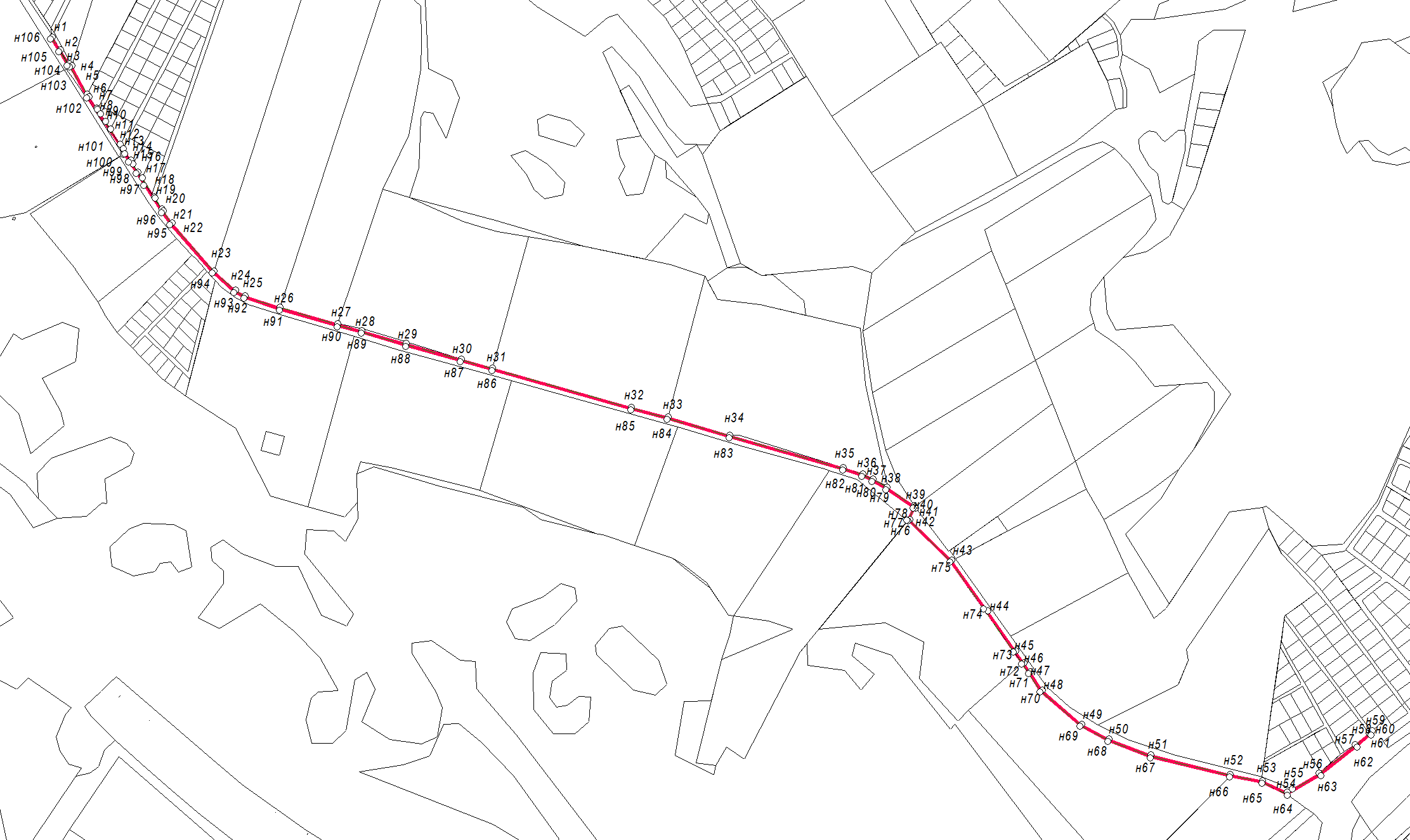 Масштаб 1 : 1 15000              -- граница образуемой части  земельного участка (проектные границы публичного сервитута)                  --  граница земельного участка, внесенного в ЕГРН, в отношении которого испрашивается  сервитут   :3719    – кадастровый номер учтенного земельного участка   38:06:100922  – номер кадастрового квартала         н1   --  обозначение характерных точек публичного сервитутаМасштаб 1 : 1 15000              -- граница образуемой части  земельного участка (проектные границы публичного сервитута)                  --  граница земельного участка, внесенного в ЕГРН, в отношении которого испрашивается  сервитут   :3719    – кадастровый номер учтенного земельного участка   38:06:100922  – номер кадастрового квартала         н1   --  обозначение характерных точек публичного сервитутаМасштаб 1 : 1 15000              -- граница образуемой части  земельного участка (проектные границы публичного сервитута)                  --  граница земельного участка, внесенного в ЕГРН, в отношении которого испрашивается  сервитут   :3719    – кадастровый номер учтенного земельного участка   38:06:100922  – номер кадастрового квартала         н1   --  обозначение характерных точек публичного сервитутаМасштаб 1 : 1 15000              -- граница образуемой части  земельного участка (проектные границы публичного сервитута)                  --  граница земельного участка, внесенного в ЕГРН, в отношении которого испрашивается  сервитут   :3719    – кадастровый номер учтенного земельного участка   38:06:100922  – номер кадастрового квартала         н1   --  обозначение характерных точек публичного сервитутаМасштаб 1 : 1 15000              -- граница образуемой части  земельного участка (проектные границы публичного сервитута)                  --  граница земельного участка, внесенного в ЕГРН, в отношении которого испрашивается  сервитут   :3719    – кадастровый номер учтенного земельного участка   38:06:100922  – номер кадастрового квартала         н1   --  обозначение характерных точек публичного сервитутаМасштаб 1 : 1 15000              -- граница образуемой части  земельного участка (проектные границы публичного сервитута)                  --  граница земельного участка, внесенного в ЕГРН, в отношении которого испрашивается  сервитут   :3719    – кадастровый номер учтенного земельного участка   38:06:100922  – номер кадастрового квартала         н1   --  обозначение характерных точек публичного сервитутаМасштаб 1 : 1 15000              -- граница образуемой части  земельного участка (проектные границы публичного сервитута)                  --  граница земельного участка, внесенного в ЕГРН, в отношении которого испрашивается  сервитут   :3719    – кадастровый номер учтенного земельного участка   38:06:100922  – номер кадастрового квартала         н1   --  обозначение характерных точек публичного сервитутаМасштаб 1 : 1 15000              -- граница образуемой части  земельного участка (проектные границы публичного сервитута)                  --  граница земельного участка, внесенного в ЕГРН, в отношении которого испрашивается  сервитут   :3719    – кадастровый номер учтенного земельного участка   38:06:100922  – номер кадастрового квартала         н1   --  обозначение характерных точек публичного сервитутаМасштаб 1 : 1 15000              -- граница образуемой части  земельного участка (проектные границы публичного сервитута)                  --  граница земельного участка, внесенного в ЕГРН, в отношении которого испрашивается  сервитут   :3719    – кадастровый номер учтенного земельного участка   38:06:100922  – номер кадастрового квартала         н1   --  обозначение характерных точек публичного сервитутаМасштаб 1 : 1 15000              -- граница образуемой части  земельного участка (проектные границы публичного сервитута)                  --  граница земельного участка, внесенного в ЕГРН, в отношении которого испрашивается  сервитут   :3719    – кадастровый номер учтенного земельного участка   38:06:100922  – номер кадастрового квартала         н1   --  обозначение характерных точек публичного сервитутаМасштаб 1 : 1 15000              -- граница образуемой части  земельного участка (проектные границы публичного сервитута)                  --  граница земельного участка, внесенного в ЕГРН, в отношении которого испрашивается  сервитут   :3719    – кадастровый номер учтенного земельного участка   38:06:100922  – номер кадастрового квартала         н1   --  обозначение характерных точек публичного сервитутаУТВЕРЖДЕНОрешением Думы Хомутовского муниципального образования29.12.2021 № 58-273дКод бюджетной классификации Российской ФедерацииКод бюджетной классификации Российской ФедерацииКод бюджетной классификации Российской ФедерацииНаименование доходаКод главного администратора доходовКод главного администратора доходовКод доходов бюджета поселенияНаименование доходаАдминистрация Хомутовского муниципального образования - Администрация сельского поселенияАдминистрация Хомутовского муниципального образования - Администрация сельского поселенияАдминистрация Хомутовского муниципального образования - Администрация сельского поселенияАдминистрация Хомутовского муниципального образования - Администрация сельского поселения7341 08 04020 01 0* 000 1101 08 04020 01 0* 000 110Государственная пошлина за совершение нотариальных действий должностными лицами органов местного самоуправления, уполномоченными в соответствии с законодательными актами Российской Федерации на совершение нотариальных действий7341 08 04020 01 0*000 1101 08 04020 01 0*000 110Государственная пошлина за совершение нотариальных действий должностными лицами органов местного самоуправления, уполномоченными в соответствии с законодательными актами Российской Федерации на совершение нотариальных действий7341 11 05025 10 0000 1201 11 05025 10 0000 120Доходы, получаемые в виде арендной платы, а также средства от продажи права на заключение договоров аренды за земли, находящиеся в собственности сельских поселений (за исключением земельных участков муниципальных бюджетных и автономных учреждений)7341 11 05035 10 0000 120 1 11 05035 10 0000 120 Доходы от сдачи в аренду имущества, находящегося в оперативном управлении органов управления сельских поселений и созданных ими учреждений (за исключением имущества муниципальных бюджетных и автономных учреждений)7341 11 05075 10 0000 1201 11 05075 10 0000 120Доходы от сдачи в аренду имущества, составляющего казну сельских поселений (за исключением земельных участков)7341 11 05325 10 0000 1201 11 05325 10 0000 120Плата по соглашениям об установлении сервитута, заключенным органами местного самоуправления сельских поселений, государственными или муниципальными предприятиями либо государственными или муниципальными учреждениями в отношении земельных участков, находящихся в собственности сельских поселений7341 11 07015 10 0000 1201 11 07015 10 0000 120Доходы от перечисления части прибыли, остающейся после уплаты налогов и иных обязательных платежей муниципальных унитарных предприятий, созданных сельскими поселениями7341 13 01995 10 0000 1301 13 01995 10 0000 130Прочие доходы от оказания платных услуг (работ) получателями средств бюджетов сельских поселений 7341 13 02065 10 0000 1301 13 02065 10 0000 130Доходы, поступающие в порядке возмещения расходов, понесенных в связи с эксплуатацией имущества сельских поселений7341 13 02995 10 0000 1301 13 02995 10 0000 130Прочие доходы от компенсации затрат бюджетов сельских поселений 7341 14 02053 10 0000 4101 14 02053 10 0000 410Доходы от реализации иного имущества, находящегося в собственности сельских поселений (за исключением имущества муниципальных бюджетных и автономных учреждений, а также имущества муниципальных унитарных предприятий, в том числе казенных), в части реализации основных средств по указанному имуществу7341 14 02053 10 0000 4401 14 02053 10 0000 440Доходы от реализации иного имущества, находящегося в собственности сельских поселений (за исключением имущества муниципальных бюджетных и автономных учреждений, а также имущества муниципальных унитарных предприятий, в том числе казенных), в части реализации материальных запасов по указанному имуществу7341 14 06025 10 0000 4301 14 06025 10 0000 430Доходы от продажи земельных участков, находящихся в собственности сельских поселений (за исключением земельных участков муниципальных бюджетных и автономных учреждений)7341 14 06325 10 0000 4301 14 06325 10 0000 430Плата за увеличение площади земельных участков, находящихся в частной собственности, в результате перераспределения таких земельных участков и земельных участков, находящихся в собственности сельских поселений7341 16 10031 10  0000 1401 16 10031 10  0000 140Возмещение ущерба при возникновении страховых случаев, когда выгодоприобретателями выступают получатели средств бюджета сельского поселения7341 16 10032 10 0000 1401 16 10032 10 0000 140Прочее возмещение ущерба, причиненного муниципальному имуществу сельского поселения (за исключением имущества, закрепленного за муниципальными бюджетными (автономными) учреждениями, унитарными предприятиями)734 1 16 10061 10 0000 140 1 16 10061 10 0000 140Платежи в целях возмещения убытков, причиненных уклонением от заключения с муниципальным органом сельского поселения (муниципальным казенным учреждением) муниципального контракта, а также иные денежные средства, подлежащие зачислению в бюджет сельского поселения за нарушение законодательства Российской Федерации о контрактной системе в сфере закупок товаров, работ, услуг для обеспечения государственных и муниципальных нужд (за исключением муниципального контракта, финансируемого за счет средств муниципального дорожного фонда)734 1 16 10062 10 0000 140 1 16 10062 10 0000 140Платежи в целях возмещения убытков, причиненных уклонением от заключения с муниципальным органом сельского поселения (муниципальным казенным учреждением) муниципального контракта, финансируемого за счет средств муниципального дорожного фонда734 1 16 02020 02 0000 140 1 16 02020 02 0000 140Административные штрафы, установленные законами субъектов Российской Федерации об административных правонарушениях, за нарушение муниципальных правовых актов7341 16 07010 10 0000 1401 16 07010 10 0000 140Штрафы, неустойки, пени, уплаченные в случае просрочки исполнения поставщиком (подрядчиком, исполнителем) обязательств, предусмотренных муниципальным контрактом, заключенным муниципальным органом, казенным учреждением сельского поселения7341 16 07090 10 0000 1401 16 07090 10 0000 140Иные штрафы, неустойки, пени, уплаченные в соответствии с законом или договором в случае неисполнения или ненадлежащего исполнения обязательств перед муниципальным органом, (муниципальным казенным учреждением) сельского поселения7341 16 10081 10 0000 1401 16 10081 10 0000 140Платежи в целях возмещения ущерба при расторжении муниципального контракта, заключенного с муниципальным органом сельского поселения (муниципальным казенным учреждением), в связи с односторонним отказом исполнителя (подрядчика) от его исполнения (за исключением муниципального контракта, финансируемого за счет средств муниципального дорожного фонда)7341 16 10082 10 0000 1401 16 10082 10 0000 140Платежи в целях возмещения ущерба при расторжении муниципального контракта, финансируемого за счет средств муниципального дорожного фонда сельского поселения, в связи с односторонним отказом исполнителя (подрядчика) от его исполнения7341 16 10123 01 0000 1401 16 10123 01 0000 140Доходы от денежных взысканий (штрафов), поступающие в счет погашения задолженности, образовавшейся до 1 января 2020 года, подлежащие зачислению в бюджет муниципального образования по нормативам, действовавшим в 2019 году7341 17 01050 10 0000 1801 17 01050 10 0000 180Невыясненные поступления, зачисляемые в бюджеты сельских поселений7341 17 05050 10 0000 1801 17 05050 10 0000 180Прочие неналоговые доходы бюджетов сельских поселений7342 00 00000 00 0000 0001,22 00 00000 00 0000 0001,2Безвозмездные поступленияПеречень главных администраторов источниковфинансирования дефицита бюджетаХомутовского муниципального образования на 2022 год на плановый период 2023 и 2024 годовПеречень главных администраторов источниковфинансирования дефицита бюджетаХомутовского муниципального образования на 2022 год на плановый период 2023 и 2024 годовПеречень главных администраторов источниковфинансирования дефицита бюджетаХомутовского муниципального образования на 2022 год на плановый период 2023 и 2024 годовКод бюджетной классификации Российской ФедерацииКод бюджетной классификации Российской ФедерацииНаименование главного администратора источников финансирования дефицита местного бюджетаглавного администратора источниковисточников финансирования дефицита местного бюджетаНаименование главного администратора источников финансирования дефицита местного бюджетаАдминистрация Хомутовского муниципального образования - Администрация сельского поселенияАдминистрация Хомутовского муниципального образования - Администрация сельского поселенияАдминистрация Хомутовского муниципального образования - Администрация сельского поселения73401 02 00 00 00 0000 000Кредиты кредитных организаций в валюте Российской Федерации73401 03 00 00 00 0000 000Бюджетные кредиты от других бюджетов бюджетной системы Российской Федерации 